						                                                           УТВЕРЖДАЮ Директор МБОУ                                           «Строчковская  сош»                                                                                                  ____________Петрова Л.Г.Основная  образовательная  программаначального  общего  образованияМуниципального бюджетного образовательного учреждения  «Строчковская средняя общеобразовательная школа» на 2011 – .(с изменениями)                                                                     	  Принято  педагогическим советом                                                                          Протокол  от  26.03.2012г.   №5                  ОГЛАВЛЕНИЕ. Целевой раздел1. Пояснительная записка.Основная образовательная программа начального общего образования муниципального бюджетного образовательного учреждения «Строчковская средняя общеобразовательная школа» разработана  в соответствии с требованиями Федерального государственного образовательного стандарта начального общего образования к структуре основной образовательной программы (утверждён Приказом Министерства образования и науки РФ от 06.10.09 №373), приказом Минобрнауки России от 22 сентября . № 2357 «О внесении изменений в федеральный государственный образовательный стандарт начального общего образования, утвержденный приказом Министерства образования и науки Российской Федерации от 6 октября . № 373», приказом Минобрнауки России от 1 февраля . № 74 «О внесении изменений в федеральный базисный учебный план и примерные учебные планы для образовательных учреждений Российской Федерации, реализующих программы общего образования, утвержденные приказом Министерства образования Российской Федерации от 9 марта . № 1312», с учётом рекомендаций Примерной основной образовательной программы образовательного учреждения, на основе анализа деятельности и возможностей МБОУ «Строчковская сош», а также концептуальных положений УМК « Школа 2100».Основная образовательная программа начального общего образования МБОУ «Строчковская сош» рассчитана на 4 года – 2011 – 2015г.                              Образовательная программа определяет содержание и организацию образовательного процесса на ступени начального общего образования. Она представляет собой систему взаимосвязанных программ, каждая из которых является самостоятельным звеном, обеспечивающим определенное направление деятельности МБОУ «Строчковская сош». Образовательная программа обеспечивает жизнедеятельность, функционирование и развитие МБОУ «Строчковская сош», в соответствии с основными принципами государственной политики РФ в области образования, изложенными в Законе Российской Федерации «Об образовании». А именно:гуманистический характер образования, приоритет общечеловеческих ценностей, жизни и здоровья человека, свободного развития личности;воспитание гражданственности, трудолюбия, уважения к правам и свободам человека, любви к окружающей природе, Родине, семье;единство федерального культурного и образовательного пространства, защита и развитие системой образования национальных культур, региональных культурных традиций и особенностей в условиях многонационального государства;общедоступность образования, адаптивность системы образования к уровням и особенностям развития и подготовки обучающихся и воспитанников;обеспечение условий для самоопределения личности, для ее самореализации, творческого развития;формирование у обучающегося адекватной современному уровню знаний и ступени обучения картины мира;формирование человека и гражданина, интегрированного в современное ему общество и нацеленного на совершенствование этого общества;содействие взаимопониманию и сотрудничеству между людьми, народами независимо от национальной, религиозной и социальной принадлежности.В соответствии с требованиями ФГОС  и приказом Минобрнауки России от 22 сентября . № 2357 «О внесении изменений в федеральный государственный образовательный стандарт начального общего образования, утвержденный приказом Министерства образования и науки Российской Федерации от 6 октября . № 373» Образовательная программа  МБОУ «Строчковская сош»,  содержит три раздела: целевой, содержательный и организационный.Целевой раздел определяет общее назначение, цели, задачи и планируемые результаты реализации основной образовательной программы начального общего образования, а также способы определения достижения этих целей и результатов.Целевой раздел включает:пояснительную записку;планируемые результаты освоения обучающимися основной образовательной программы начального общего образования на основе ФГОС и учебных программ; систему оценки достижения планируемых результатов освоения основной образовательной программы начального общего образования.Содержательный раздел определяет общее содержание начального общего образования и включает следующие программы, ориентированные на достижение личностных, предметных и метапредметных результатов:программу формирования универсальных учебных действий у обучающихся на ступени начального общего образования на основе ФГОС и с учетом реализуемых педагогических технологий;программы отдельных учебных предметов, курсов и курсов внеурочной деятельности;программу духовно-нравственного развития, воспитания обучающихся на ступени начального общего образования; программу формирования экологической культуры, здорового и безопасного образа жизни.Организационный раздел определяет общие рамки организации образовательного процесса, а также механизмы реализации основной образовательной программы.Организационный раздел включает: учебный план начального общего образования;план внеурочной деятельности;систему условий реализации основной образовательной программы в соответствии с требованиями СтандартаВсе компоненты образовательной программы разработаны на основе ФГОС и с учетом содержания УМК, используемых на начальной ступени образования (УМК «Школа 2100»).Программа направлена:на формирование общей культуры обучающихся школына  духовно-нравственное, социальное, личностное и интеллектуальное развитие учащихся начальной школы,на создание основы для самостоятельной реализации учебной деятельности,    обеспечивающей социальную успешность, развитие творческих способностей, саморазвитие и самосовершенствование, сохранение и укрепление здоровья обучающихся.Основная образовательная программа МБОУ «Строчковская сош» сформирована  с учётом особенностей первой ступени общего образования:с изменением при поступлении в школу ведущей деятельности ребёнка — с переходом к учебной деятельности (при сохранении значимости игровой), имеющей общественный характер и являющейся социальной по содержанию;с освоением новой социальной позиции, расширением сферы взаимодействия ребёнка с окружающим миром, развитием потребностей в общении, познании, социальном признании и самовыражении;с принятием и освоением ребёнком новой социальной роли ученика, выражающейся в формировании внутренней позиции школьника, определяющей новый образ школьной жизни и перспективы личностного и познавательного развития;с формированием у школьника основ умения учиться и способности к организации своей деятельности: принимать, сохранять цели и следовать им в учебной деятельности; планировать свою деятельность, осуществлять её контроль и оценку; взаимодействовать с учителем и сверстниками в учебном процессе;с изменением при этом самооценки ребёнка, которая приобретает черты адекватности и рефлексивности;с моральным развитием, которое существенным образом связано с характером сотрудничества со взрослыми и сверстниками, общением и межличностными отношениями дружбы, становлением основ гражданской идентичности и мировоззрения.К числу планируемых результатов освоения основной образовательной программы отнесены:В основе реализации основной образовательной программы лежит системно-деятельностный подход, который предполагает: воспитание и развитие качеств личности, отвечающих требованиям информационного общества, инновационной экономики, задачам построения российского гражданского общества на основе принципов толерантности, диалога культур и уважения его многонационального, полилингвального, поликультурного и поликонфессионального состава;переход к стратегии социального проектирования и конструирования на основе разработки содержания и технологий образования, определяющих пути и способы достижения социально желаемого уровня (результата) личностного и познавательного развития обучающихся;                                                                          ориентацию на достижение цели и основного результата образования — развитие личности обучающегося на основе освоения универсальных учебных действий, познания и освоения мира;признание решающей роли содержания образования, способов организации образовательной деятельности и учебного сотрудничества в достижении целей личностного и социального развития обучающихся;учёт индивидуальных возрастных, психологических и физиологических особенностей обучающихся, роли и значения видов деятельности и форм общения при определении образовательно-воспитательных целей и путей их достижения;обеспечение преемственности дошкольного, начального общего, основного общего, среднего (полного) общего и профессионального образования;разнообразие индивидуальных образовательных траекторий и индивидуального развития каждого обучающегося (включая одарённых детей и детей с ограниченными возможностями здоровья), обеспечивающих рост творческого потенциала, познавательных мотивов, обогащение форм учебного сотрудничества и расширение зоны ближайшего развития.Системно-деятельностный подход реализуется через образовательную систему «Школа 2100»Образовательная система «Школа-2100» создала целостную образовательную модель, последовательно предлагающую системное и непрерывное  обучение детей от младшего дошкольного возраста до окончания старшей школы.Единый авторский коллектив работает над созданием учебников по предмету, начиная с детского сада и заканчивая 11-м классом.Единые технологии обучения:- проблемно-деятельностное обучение, которое предполагает самостоятельное открытие детьми новых знаний;- технология формирования типа правильной читательской деятельности;-технология оценивания образовательных достижений Принцип минимакса. Все дети разные, и каждый из них развивается своим темпом. Вместе с тем обучение в массовой школе сориентировано на некий средний уровень, который слишком высок для слабых детей и явно недостаточен для более сильных. Это тормозит развитие как сильных детей, так и слабых. Выход прост: выделить всего лишь два уровня – максимум и необходимый минимум. Принцип минимакса заключается в следующем: школа должна, предложить ученику содержание образования по максимальному уровню, а ученик обязан усвоить это содержание по минимальному уровню. Слабый ученик ограничится минимумом, а сильный - возьмет все и пойдет дальше. Все остальные разместятся в промежутке между этими двумя уровнями в соответствии со своими способностями и возможностями.Разноуровневое обучение, возможность продвижения каждого ребенка своим темпом.Программа начального общего образования МБОУ «Строчковская сош» предусматривает:достижение планируемых результатов освоения основной образовательной программы начального общего образования всеми обучающимися, в том числе детьми с ограниченными возможностями здоровья;выявление и развитие способностей обучающихся, в том числе одарённых детей, через систему клубов, секций, студий и кружков, организацию общественно полезной деятельности, в том числе социальной практики, с использованием возможностей образовательных учреждений дополнительного образования детей;организацию интеллектуальных и творческих соревнований, научно-технического творчества и проектно-исследовательской деятельности;участие обучающихся, их родителей (законных представителей), педагогических работников и общественности в проектировании и развитии внутришкольной социальной среды;использование в образовательном процессе современных образовательных технологий деятельностного типа;возможность эффективной самостоятельной работы обучающихся при поддержке тьюторов и других педагогических работников;включение обучающихся в процессы познания и преобразования внешкольной социальной среды (населённого пункта) для приобретения опыта реального управления и действия. Миссия школыВ соответствии со ст.32 " Типового положения об общеобразовательном учреждении" общеобразовательное учреждение осуществляет образовательный процесс в соответствии с уровнями общеобразовательных программ трех ступеней образования:
I ступень - начальное общее образование;
II ступень - основное общее образование;
III ступень - среднее (полное) общее образование.Назначение начального общего образования определяется ст.33 Типового положения об общеобразовательном учреждении.                                                                                               Основным средством реализации предназначения является усвоение учащимися обязательного минимума содержания общеобразовательных программ. В то же время, учреждение располагает дополнительными средствами реализации своего предназначения. использование УМК школы 2100 , позволяющей обеспечить развитие у учащихся логического мышления; введение в учебный план предметов и курсов, способствующих общекультурному развитию личности и формирующих гуманистическое мировоззрение; предоставление учащимся возможности апробировать себя в различных видах деятельности (интеллектуальной, трудовой, художественно-эстетической и т.д.); реализация проектно-исследовательской деятельности обеспечивает возможность развития коммуникативных навыков, способности к самообразованиюпредоставление широкого спектра дополнительных образовательных программ и дополнительных образовательных услуг; широкая  интеграция учебной и внеучебной деятельности.методологическая и межпредметная интеграция учебных курсовОбразовательные программы, реализуемые в школе, направлены: на формирование у обучающихся современной научной картины мира;на интеграцию личности в систему мировой культуры; на воспитание трудолюбия, любви к окружающей природе; на создание основы для осознанного ответственного выбора и последующего освоения профессиональных образовательных программ; на воспитание гражданственности, уважения к правам и свободам человека;  на формирование у учащихся потребности к самообразованию, саморазвитию и самосовершенствованию; на решение задач формирования общей культуры личности, адаптации личности к жизни в обществе; на развитие у учащихся национального самосознания; на воспитание уважения к культурным традициям и особенностям других народов в условиях многонационального государства и т.д.  Цели и задачи образовательного процесса школы:обеспечить усвоение учащимися обязательного минимума содержания начального, основного, среднего (полного) общего образования на уровне требований государственного образовательного стандарта; обеспечить преемственность образовательных программ всех уровней; создать основу для адаптации учащихся к жизни в обществе, для осознанного выбора и последующего освоения профессиональных образовательных программ; обеспечить социально-педагогические отношения, сохраняющие физическое, психическое и социальное здоровье учащихся; формировать позитивную мотивацию учащихся к учебной деятельности и т.п. формировать компетентности учащихся обеспечивающие их успешную социализацию  и продолжение образования. Модель выпускника начальной школы:Учащиеся, завершившие обучение на ступени начального общего образования должны: освоить общеобразовательные программы по предметам школьного учебного плана на уровне, достаточном для продолжения образования на ступени основного общего образования (т.е. овладеть чтением, письмом, счетом, элементами теоретического мышления); овладеть навыками учебной деятельности, простейшими навыками самоконтроля учебных действий, культурой поведения и речи, основами личной гигиены и здорового образа жизни. Муниципальное образовательное учреждение «Строчковская средняя общеобразовательная школа» действует в соответствии с Уставом МБОУ «Строчковская сош»; регистрационное свидетельство школы № 1025201679282 от 02 ноября 2002 года; лицензия на образовательную деятельность - Серия  А № 206411 от 30 октября 2008 года; срок действия лицензии   от 30 октября 2008 года  до 30 октября 2013 года )Образовательная среда МБОУ  «Строчковская сош» представляет собой взаимодействие следующих компонентов:История школы:Школа имеет сороколетнюю историю со времени своего образования, богатую интересными и значимыми школьными традициями,    гордится своими достижениями в учебной и внеклассной работе.1970 год   - открытие Строчковской восьмилетней школы                                                      1978  год  - преобразование в Строчковскую среднюю школу                                                    1982  год  - введение обучения с 6 лет (эксперимент, из федерального центра)                      1993 год - начало экспериментальной работы по апробации модели « Экология и диалектика»      Л.В.Тарасова                                                                                                    1997 год - организация подготовки к школе пятилеток на базе детского сада  (по математике    «Раз ступенька,  два ступенька...» Петерсон Л.Г.)                                               1997 год - школа стала дипломантом II педагогического фестиваля «Экология и будущее наших детей»                                                                                                                              1998  год  - реорганизация детского сада в Строчковскую среднюю школу                       2000 год - диплом участника областного конкурса сельских базовых школ «Школа года  2000»                                                                                                                                            2001  год - выпуск 11 класса, обучавшихся по модели «Экология и диалектика» Л.В.Тарасова с 5  класса                                                                                                           2002 год - новое направление образовательной политики 21 века «Образование устойчивого развития»                                                                                                              2004 год – лауреат регионального этапа Всероссийского конкурса «Лучшие школы России» в номинации «Инновационная школа»                                                                     2007 год - Гранд губернатора Нижегородской области - 100 тысяч рублей участие в конкурсе общеобразовательных учреждений, внедряющих инновационные образовательные программы.                                                                                                      2008 год - Гранд губернатора Нижегородской области - 100 тысяч рублей участие в конкурсе общеобразовательных учреждений, внедряющих инновационные образовательные программы.Традиции ОУ:     Большие потенциальные возможности в воспитании личности ребенка заложены в устоявшихся традициях нашей школы. Традиции создаются в процессе активной деятельности и общения, поэтому представляют для всех особую ценность.    Традиции познавательного характера: предметные мероприятия, олимпиады по предметам, интеллектуальные конкурсы и игры, библиотечные часы, проектная деятельность учащихся,  конкурс «Класс года».      Спортивно-оздоровительные традиции: школьная спартакиада, дни здоровья, веселые старты, походы, летний оздоровительный лагерь. Футбольные и хоккейные турниры.    Традиции нравственного воспитания: День знаний , Праздник прощания с начальной школой, Праздник «Последний звонок»»Выпускные вечера»,мероприятия в рамках декады правовых знаний, «Вечер встречи выпускников»      Традиции гражданского, патриотического воспитания:  проведение митингов памяти, месячника военно-патриотического воспитания. Парад войск, смотр строя и песни,  конкурс «А ну-ка, парни!», экскурсии в воинскую часть, встречи с ветеранами, уроки мужества, уроки гражданина, уроки права.     Традиции экологического воспитания: проведение мероприятий в рамках сотрудничества с Международным фондом охраны природы, участие в экологических районных акциях «Защити ель», «Дни защиты природы от экологической опасности», озеленение школы и территории вокруг школы, экологические проекты.     Традиции художественного творчества: участие в смотре-конкурсе фестивале «Радуга талантов», посвященном Дню города, участие в различных конкурсах районного и областного уровняУстав и другие документыОбразовательное учреждение обеспечивает ознакомление обучающихся и их родителей (законных представителей) как участников образовательного процесса:• с уставом и локальными актами, регламентирующими осуществление образовательного процесса в школе;• с их правами и обязанностями в части формирования и реализации основной образовательной программы начального общего образования, установленными законодательством Российской Федерации и уставом школы.Права и обязанности ОУ и родителей (законных представителей)  в части, касающейся участия в формировании и обеспечении освоения   основной образовательной программы начального общего образования, закреплены в заключённом  двухстороннем договоре, отражающем ответственность субъектов образования за конечные результаты освоения основной образовательной программы.2. ПЛАНИРУЕМЫЕ РЕЗУЛЬТАТЫ ОСВОЕНИЯ ОБУЧАЮЩИМИСЯ ОСНОВНОЙ ОБРАЗОВАТЕЛЬНОЙ ПРОГРАММЫ НАЧАЛЬНОГО ОБЩЕГО ОБРАЗОВАНИЯ Целью реализации основной образовательной программы начального общего образования является обеспечение планируемых результатов по достижению выпускником начальной общеобразовательной школы целевых установок, знаний, умений, навыков и компетенций, определяемых личностными, семейными, общественными, государственными потребностями и возможностями ребёнка младшего школьного возраста, индивидуальными особенностями его развития и состояния здоровья.К числу планируемых результатов освоения основной образовательной программы отнесены:Личностные результаты и универсальные учебные действия 
в образовательной системе «Школа 2100»Соотнесение личностных результатов и универсальных учебных действий 
по материалам ФГОС с универсальными учебными действиями 
в терминологии образовательной системы «Школа 2100»3. СИСТЕМА ОЦЕНКИ ДОСТИЖЕНИЯ ПЛАНИРУЕМЫХ РЕЗУЛЬТАТОВ ОСВОЕНИЯ ОСНОВНОЙ ОБРАЗОВАТЕЛЬНОЙ ПРОГРАММЫ Система оценки достижений планируемых результатов освоения основной образовательной программы начального общего образования (далее — система оценки) представляет собой один из инструментов реализации Требований Стандарта к результатам освоения основной образовательной программы начального общего образования и направлена на обеспечение качества образования, что предполагает вовлечённость в оценочную деятельность как педагогов, так и обучающихся.Оценка на единой критериальной основе, формирование навыков рефлексии, самоанализа, самоконтроля, само- и взаимооценки дают возможность педагогам и обучающимся не только освоить эффективные средства управления учебной деятельностью, но и способствуют развитию у обучающихся самосознания, готовности открыто выражать и отстаивать свою позицию, развитию готовности к самостоятельным поступкам и действиям, принятию ответственности за их результаты.В соответствии со Стандартом основным объектом системы оценки, её содержательной и критериальной базой выступают планируемые результаты освоения обучающимися основной образовательной программы начального общего образования.Система оценки призвана способствовать поддержанию единства всей системы образования, обеспечению преемственности в системе непрерывного образования. Её основными функциями являются ориентация образовательного процесса на достижение планируемых результатов освоения основной образовательной программы начального общего образования и обеспечение эффективной обратной связи, позволяющей осуществлять управление образовательным процессом.Основными направлениями и целями оценочной деятельности в соответствии с требованиями Стандарта являются оценка образовательных достижений обучающихся и оценка результатов деятельности образовательных учреждений и педагогических кадров. Полученные данные используются для оценки состояния и тенденций развития системы образования разного уровня.Основным объектом, содержательной и критериальной базой итоговой оценки подготовки выпускников на ступени начального общего образования выступают планируемые результаты, составляющие содержание блока «Выпускник научится» для каждой программы, предмета, курса.При оценке результатов деятельности образовательных учреждений и работников образования основным объектом оценки, её содержательной и критериальной базой выступают планируемые результаты освоения основной образовательной программы, составляющие содержание блоков «Выпускник научится» и «Выпускник получит возможность научиться» для каждой учебной программы.При оценке состояния и тенденций развития систем образования основным объектом оценки, её содержательной и критериальной базой выступают ведущие целевые установки и основные ожидаемые результаты, составляющие содержание первого блока планируемых результатов для каждой учебной программы.Система оценки достижения планируемых результатов освоения основной образовательной программы начального общего образования предполагает комплексный подход к оценке результатов образования, позволяющий вести оценку достижения обучающимися всех трёх групп результатов образования: личностных, метапредметных и предметных.В соответствии с Требованиями Стандарта предоставление и использование персонифицированной информации возможно только в рамках процедур итоговой оценки обучающихся. Во всех иных процедурах допустимо предоставление и использование исключительно неперсонифицированной (анонимной) информации о достигаемых обучающимися образовательных результатах.Интерпретация результатов оценки ведётся на основе контекстной информации об условиях и особенностях деятельности субъектов образовательного процесса. В частности, итоговая оценка обучающихся определяется с учётом их стартового уровня и динамики образовательных достижений.Система оценки предусматривает уровневый подход к представлению планируемых результатов и инструментарию для оценки их достижения. Согласно этому подходу за точку отсчёта принимается не «идеальный образец», отсчитывая от которого «методом вычитания» и фиксируя допущенные ошибки и недочёты, формируется сегодня оценка ученика, а необходимый для продолжения образования и реально достигаемый большинством учащихся опорный уровень образовательных достижений. Достижение этого опорного уровня интерпретируется как безусловный учебный успех ребёнка, как исполнение им требований Стандарта. А оценка индивидуальных образовательных достижений ведётся «методом сложения», при котором фиксируется достижение опорного уровня и его превышение. Это позволяет поощрять продвижения учащихся, выстраивать индивидуальные траектории движения с учётом зоны ближайшего развития.Поэтому в текущей оценочной деятельности целесообразно соотносить результаты, продемонстрированные учеником, с оценками типа:«зачёт/незачёт» («удовлетворительно/неудовлетворительно»), т. е. оценкой, свидетельствующей об освоении опорной системы знаний и правильном выполнении учебных действий в рамках диапазона (круга) заданных задач, построенных на опорном учебном материале;«хорошо», «отлично» — оценками, свидетельствующими об усвоении опорной системы знаний на уровне осознанного произвольного овладения учебными действиями, а также о кругозоре, широте (или избирательности) интересов.Это не исключает возможности использования традиционной системы отметок по 5-балльной шкале, однако требует уточнения и переосмысления их наполнения. В частности, достижение опорного уровня в этой системе оценки интерпретируется как безусловный учебный успех ребёнка, как исполнение им требований Стандарта и соотносится с оценкой «удовлетворительно» (зачёт).В процессе оценки используются разнообразные методы и формы, взаимно дополняющие друг друга (стандартизированные письменные и устные работы, проекты, практические работы, творческие работы, самоанализ и самооценка, наблюдения и др.). Особенности оценки личностных, метапредметных и предметных результатовОценка личностных результатов представляет собой оценку достижения обучающимися планируемых результатов в их личностном развитии, представленных в разделе «Личностные учебные действия» программы формирования универсальных учебных действий у обучающихся на ступени начального общего образования.Достижение личностных результатов обеспечивается в ходе реализации всех компонентов образовательного процесса, включая внеурочную деятельность, реализуемую семьёй и школой.Основным объектом оценки личностных результатов служит сформированность универсальных учебных действий, включаемых в следующие три основные блока:самоопределение — сформированность внутренней позиции обучающегося — принятие и освоение новой социальной роли обучающегося; становление основ российской гражданской идентичности личности как чувства гордости за свою Родину, народ, историю и осознание своей этнической принадлежности; развитие самоуважения и способности адекватно оценивать себя и свои достижения, видеть сильные и слабые стороны своей личности;смыслоообразование — поиск и установление личностного смысла (т. е. «значения для себя») учения обучающимися на основе устойчивой системы учебно-познавательных и социальных мотивов; понимания границ того, «что я знаю», и того, «что я не знаю», «незнания», и стремления к преодолению этого разрыва;морально-этическая ориентация — знание основных моральных норм и ориентация на их выполнение на основе понимания их социальной необходимости; способность к моральной децентрации — учёту позиций, мотивов и интересов участников моральной дилеммы при её разрешении; развитие этических чувств — стыда, вины, совести как регуляторов морального поведения.Основное содержание оценки личностных результатов на ступени начального общего образования строится вокруг оценки:сформированности внутренней позиции обучающегося, которая находит отражение в эмоционально-положительном отношении обучающегося к образовательному учреждению, ориентации на содержательные моменты образовательного процесса — уроки, познание нового, овладение умениями и новыми компетенциями, характер учебного сотрудничества с учителем и одноклассниками, — и ориентации на образец поведения «хорошего ученика» как пример для подражания;сформированности основ гражданской идентичности — чувства гордости за свою Родину, знание знаменательных для Отечества исторических событий; любовь к своему краю, осо-знание своей национальности, уважение культуры и традиций народов России и мира; развитие доверия и способности к пониманию и сопереживанию чувствам других людей;сформированности самооценки, включая осознание своих возможностей в учении, способности адекватно судить о причинах своего успеха/неуспеха в учении; умение видеть свои достоинства и недостатки, уважать себя и верить в успех;сформированности мотивации учебной деятельности, включая социальные, учебно-познавательные и внешние мотивы, любознательность и интерес к новому содержанию и способам решения проблем, приобретению новых знаний и умений, мотивации достижения результата, стремления к совершенствованию своих способностей;знания моральных норм и сформированности морально-этических суждений, способности к решению моральных проблем на основе децентрации (координации различных точек зрения на решение моральной дилеммы); способности к оценке своих поступков и действий других людей с точки зрения соблюдения/нарушения моральной нормы.В планируемых результатах, описывающих эту группу, отсутствует блок «Выпускник научится». Это означает, что личностные результаты выпускников на ступени начального общего образования в полном соответствии с требованиями Стандарта не подлежат итоговой оценке.Формирование и достижение указанных выше личностных результатов — задача и ответственность системы образования и образовательного учреждения. Поэтому оценка этих результатов образовательной деятельности осуществляется в ходе внешних неперсонифицированных мониторинговых исследований, результаты которых являются основанием для принятия управленческих решений при проектировании и реализации региональных программ развития, программ поддержки образовательного процесса, иных программ. К их осуществлению должны быть привлечены специалисты, не работающие в данном образовательном учреждении и обладающие необходимой компетентностью в сфере психологической диагностики развития личности в детском и подростковом возрасте. Предметом оценки в этом случае становится не прогресс личностного развития обучающегося, а эффективность воспитательно-образовательной деятельности образовательного учреждения, муниципальной, региональной или федеральной системы образования. Это принципиальный момент, отличающий оценку личностных результатов от оценки предметных и метапредметных результатов.В ходе текущей оценки возможна ограниченная оценка сформированности отдельных личностных результатов, полностью отвечающая этическим принципам охраны и защиты интересов ребёнка и конфиденциальности, в форме, не представляющей угрозы личности, психологической безопасности и эмоциональному статусу учащегося. Такая оценка направлена на решение задачи оптимизации личностного развития обучающихся и включает три основных компонента:характеристику достижений и положительных качеств обучающегося;определение приоритетных задач и направлений личностного развития с учётом как достижений, так и психологических проблем развития ребёнка;систему психолого-педагогических рекомендаций, призванных обеспечить успешную реализацию задач начального общего образования.Другой формой оценки личностных результатов учащихся может быть оценка индивидуального прогресса личностного развития обучающихся, которым необходима специальная поддержка. Эта задача может быть решена в процессе систематического наблюдения за ходом психического развития ребёнка на основе представлений о нормативном содержании и возрастной периодизации развития — в форме возрастно-психологического консультирования. Такая оценка осуществляется по запросу родителей (законных представителей) обучающихся или по запросу педагогов (или администрации образовательного учреждения) при согласии родителей (законных представителей) и проводится психологом, имеющим специальную профессиональную подготовку в области возрастной психологии.Оценка метапредметных результатов представляет собой оценку достижения планируемых результатов освоения основной образовательной программы, представленных в разделах «Регулятивные учебные действия», «Коммуникативные учебные действия», «Познавательные учебные действия» программы формирования универсальных учебных действий у обучающихся на ступени начального общего образования, а также планируемых результатов, представленных во всех разделах подпрограммы «Чтение. Работа с текстом».Достижение метапредметных результатов обеспечивается за счёт основных компонентов образовательного процесса — учебных предметов.Основным объектом оценки метапредметных результатов служит сформированность у обучающегося регулятивных, коммуникативных и познавательных универсальных действий, т. е. таких умственных действий обучающихся, которые направлены на анализ и управление своей познавательной деятельностью. К ним относятся:способность обучающегося принимать и сохранять учебную цель и задачи; самостоятельно преобразовывать практическую задачу в познавательную, умение планировать собственную деятельность в соответствии с поставленной задачей и условиями её реализации и искать средства её осуществления; умение контролировать и оценивать свои действия, вносить коррективы в их выполнение на основе оценки и учёта характера ошибок, проявлять инициативу и самостоятельность в обучении;умение осуществлять информационный поиск, сбор и выделение существенной информации из различных информационных источников;умение использовать знаково-символические средства для создания моделей изучаемых объектов и процессов, схем решения учебно-познавательных и практических задач;способность к осуществлению логических операций сравнения, анализа, обобщения, классификации по родовидовым признакам, к установлению аналогий, отнесения к известным понятиям;·умение сотрудничать с педагогом и сверстниками при решении учебных проблем, принимать на себя ответственность за результаты своих действий.Основное содержание оценки метапредметных результатов на ступени начального общего образования строится вокруг умения учиться, т.е. той совокупности способов действий, которая, собственно, и обеспечивает способность обучающихся к самостоятельному усвоению новых знаний и умений, включая организацию этого процесса.Особенности оценки метапредметных результатов связаны с природой универсальных учебных действий. В силу своей природы, являясь функционально по сути ориентировочными действиями, метапредметные действия составляют психологическую основу и решающее условие успешности решения обучающимися предметных задач. Соответственно, уровень сформированности универсальных учебных действий, представляющих содержание и объект оценки метапредметных результатов, может быть качественно оценён и измерен в следующих основных формах.Во-первых, достижение метапредметных результатов может выступать как результат выполнения специально сконструированных диагностических задач, направленных на оценку уровня сформированности конкретного вида универсальных учебных действий.Во-вторых, достижение метапредметных результатов может рассматриваться как инструментальная основа (или как средство решения) и как условие успешности выполнения учебных и учебно-практических задач средствами учебных предметов. Этот подход широко использован для итоговой оценки планируемых результатов по отдельным предметам. В зависимости от успешности выполнения проверочных заданий по математике, русскому языку (родному языку), чтению, окружающему миру, технологии и другим предметам и с учётом характера ошибок, допущенных ребёнком, можно сделать вывод о сформированности ряда познавательных и регулятивных действий обучающихся. Проверочные задания, требующие совместной работы обучающихся на общий результат, позволяют оценить сформированность коммуникативных учебных действий.Наконец, достижение метапредметных результатов может проявиться в успешности выполнения комплексных заданий на межпредметной основе. В частности, широкие возможности для оценки сформированности метапредметных результатов открывает использование проверочных заданий, успешное выполнение которых требует освоения навыков работы с информацией.Преимуществом двух последних способов оценки является то, что предметом измерения становится уровень присвоения обучающимся универсального учебного действия, обнаруживающий себя в том, что действие занимает в структуре учебной деятельности обучающегося место операции, выступая средством, а не целью активности ребёнка.Таким образом, оценка метапредметных результатов может проводиться в ходе различных процедур. Например, в итоговые проверочные работы по предметам или в комплексные работы на межпредметной основе целесообразно выносить оценку (прямую или опосредованную) сформированности большинства познавательных учебных действий и навыков работы с информацией, а также опосредованную оценку сформированности ряда коммуникативных и регулятивных действий.В ходе текущей, тематической, промежуточной оценки может быть оценено достижение таких коммуникативных и регулятивных действий, которые трудно или нецелесообразно проверить в ходе стандартизированной итоговой проверочной работы. Например, именно в ходе текущей оценки целесообразно отслеживать уровень сформированности такого умения, как «взаимодействие с партнёром»: ориентация на партнёра, умение слушать и слышать собеседника; стремление учитывать и координировать различные мнения и позиции в отношении объекта, действия, события и др.Оценка уровня сформированности ряда универсальных учебных действий, овладение которыми имеет определяющее значение для оценки эффективности всей системы начального образования (например, обеспечиваемые системой начального образования уровень «включённости» детей в учебную деятельность, уровень их учебной самостоятельности, уровень сотрудничества и ряд других), проводится в форме неперсонифицированных процедур.Оценка предметных результатов представляет собой оценку достижения обучающимся планируемых результатов по отдельным предметам.Достижение этих результатов обеспечивается за счёт основных компонентов образовательного процесса — учебных предметов, представленных в обязательной части учебного плана.В соответствии с пониманием сущности образовательных результатов, заложенном в Стандарте, предметные результаты содержат в себе, во-первых, систему основополагающих элементов научного знания, которая выражается через учебный материал различных курсов (далее — систему предметных знаний), и, во-вторых, систему формируемых действий с учебным материалом (далее — систему предметных действий), которые направлены на применение знаний, их преобразование и получение нового знания.Система предметных знаний — важнейшая составляющая предметных результатов. В ней можно выделить опорные знания (знания, усвоение которых принципиально необходимо для текущего и последующего успешного обучения) и знания, дополняющие, расширяющие или углубляющие опорную систему знаний, а также служащие пропедевтикой для последующего изучения курсов.К опорным знаниям относятся, прежде всего, основополагающие элементы научного знания (как общенаучные, так и относящиеся к отдельным отраслям знания и культуры), лежащие в основе современной научной картины мира: ключевые теории, идеи, понятия, факты, методы. На ступени начального общего образования к опорной системе знаний отнесён понятийный аппарат (или «язык») учебных предметов, освоение которого позволяет учителю и обучающимся эффективно продвигаться в изучении предмета.Опорная система знаний определяется с учётом их значимости для решения основных задач образования на данной ступени, опорного характера изучаемого материала для последующего обучения, а также с учётом принципа реалистичности, потенциальной возможности их достижения большинством обучающихся. Иными словами, в эту группу включается система таких знаний, умений, учебных действий, которые, во-первых, принципиально необходимы для успешного обучения и, во-вторых, при наличии специальной целенаправленной работы учителя, в принципе могут быть достигнуты подавляющим большинством детей.На ступени начального общего образования особое значение для продолжения образования имеет усвоение учащимися опорной системы знаний по русскому языку, родному языку и математике.При оценке предметных результатов основную ценность представляет не само по себе освоение системы опорных знаний и способность воспроизводить их в стандартных учебных ситуациях, а способность использовать эти знания при решении учебно-познавательных и учебно-практических задач. Иными словами, объектом оценки предметных результатов являются действия, выполняемые обучающимися, с предметным содержанием.Действия с предметным содержанием (или предметные действия) — вторая важная составляющая предметных результатов. В основе многих предметных действий лежат те же универсальные учебные действия, прежде всего познавательные: использование знаково-символических средств; моделирование; сравнение, группировка и классификация объектов; действия анализа, синтеза и обобщения; установление связей (в том числе — причинно-следственных) и аналогий; поиск, преобразование, представление и интерпретация информации, рассуждения и т. д. Однако на разных предметах эти действия преломляются через специфику предмета, например, выполняются с разными объектами—с числами и математическими выражениями; со звуками и буквами, словами, словосочетаниями и предложениями; высказываниями и текстами; с объектами живой и неживой природы; с музыкальными и художественными произведениями и т. п. Поэтому при всей общности подходов и алгоритмов выполнения действий сам состав формируемых и отрабатываемых действий носит специфическую «предметную» окраску. Поэтому, в частности, различен и вклад разных учебных предметов в становление и формирование отдельных универсальных учебных действий. Так, например, неоценим вклад технологии в становление и формирование регулятивных учебных действий.Совокупность же всех учебных предметов обеспечивает возможность формирования всех универсальных учебных действий при условии, что образовательный процесс ориентирован на достижение планируемых результатов.К предметным действиям следует отнести также действия, присущие главным образом только конкретному предмету, овладение которыми необходимо для полноценного личностного развития или дальнейшего изучения предмета (в частности, способы двигательной деятельности, осваиваемые в курсе физической культуры, или способы обработки материалов, приёмы лепки, рисования, способы музыкальной исполнительской деятельности и др.).Формирование одних и тех же действий на материале разных предметов способствует сначала правильному их выполнению в рамках заданного предметом диапазона (круга) задач, а затем и осознанному и произвольному их выполнению, переносу на новые классы объектов. Это проявляется в способности обучающихся решать разнообразные по содержанию и сложности классы учебно-познавательных и учебно-практических задач.Поэтому объектом оценки предметных результатов служит в полном соответствии с требованиями Стандарта способность обучающихся решать учебно-познавательные и учебно-практические задачи с использованием средств, релевантных содержанию учебных предметов, в том числе на основе метапредметных действий.Оценка достижения этих предметных результатов ведётся как в ходе текущего и промежуточного оценивания, так и в ходе выполнения итоговых проверочных работ. При этом итоговая оценка ограничивается контролем успешности освоения действий, выполняемых обучающимися с предметным содержанием, отражающим опорную систему знаний данного учебного курса. Портфель достижений как инструмент оценки динамики индивидуальных образовательных достиженийПоказатель динамики образовательных достижений – один из основных показателей в оценке образовательных достижений. На основе выявления характера динамики образовательных достижений обучающихся можно оценивать эффективность учебного процесса, эффективность работы учителя или образовательного учреждения, эффективность системы образования в целом. При этом наиболее часто реализуется подход, основанный на сравнении количественных показателей, характеризующих результаты оценки, полученные в двух точках образовательной траектории учащихся.Оценка динамики образовательных достижений, как правило, имеет две составляющие: педагогическую, понимаемую как оценку динамики степени и уровня овладения действиями с предметным содержанием, и психологическую, связанную с оценкой индивидуального прогресса в развитии ребёнка.Одним из наиболее адекватных инструментов для оценки динамики образовательных достижений служит портфель достижений ученика. Как показывает опыт его использования, портфель достижений может быть отнесён к разряду аутентичных индивидуальных оценок, ориентированных на демонстрацию динамики образовательных достижений в широком образовательном контексте (в том числе в сфере освоения таких средств самоорганизации собственной учебной деятельности, как самоконтроль, самооценка, рефлексия и т. д.).Портфель достижений — это не только современная эффективная форма оценивания, но и действенное средство для решения ряда важных педагогических задач, позволяющее:поддерживать высокую учебную мотивацию обучающихся;поощрять их активность и самостоятельность, расширять возможности обучения и самообучения;развивать навыки рефлексивной и оценочной (в том числе самооценочной) деятельности обучающихся;формировать умение учиться — ставить цели, планировать и организовывать собственную учебную деятельность.Портфель достижений представляет собой специально организованную подборку работ, которые демонстрируют усилия, прогресс и достижения обучающегося в различных областях. Портфель достижений является оптимальным способом организации текущей системы оценки. При этом материалы портфеля достижений должны допускать проведение независимой оценки, например при проведении аттестации педагогов.В состав портфеля достижений могут включаться результаты, достигнутые учеником не только в ходе учебной деятельности, но и в иных формах активности: творческой, социальной, коммуникативной, физкультурно-оздоровительной, трудовой деятельности, протекающей как в рамках повседневной школьной практики, так и за её пределами.В портфель достижений учеников начальной школы, который используется для оценки достижения планируемых результатов начального общего образования, целесообразно включать следующие материалы.1.Выборки детских работ — формальных и творческих, выполненных в ходе обязательных учебных занятий по всем изучаемым предметам, а также в ходе посещаемых учащимися факультативных учебных занятий, реализуемых в рамках образовательной программы образовательного учреждения (как её общеобразовательной составляющей, так и программы дополнительного образования).Обязательной составляющей портфеля достижений являются материалы стартовой диагностики, промежуточных и итоговых стандартизированных работ по отдельным предметам.Остальные работы должны быть подобраны так, чтобы их совокупность демонстрировала нарастающие успешность, объём и глубину знаний, достижение более высоких уровней формируемых учебных действий. Примерами такого рода работ могут быть:по русскому, родному языку и литературному чтению, литературному чтению на родном языке, иностранному языку — диктанты и изложения, сочинения на заданную тему, сочинения на произвольную тему, аудиозаписи монологических и диалогических высказываний, «дневники читателя», иллюстрированные «авторские» работы детей, материалы их самоанализа и рефлексии и т.п.;по математике — математические диктанты, оформленные результаты мини-исследований, записи решения учебно-познавательных и учебно-практических задач, математические модели, аудиозаписи устных ответов (демонстрирующих навыки устного счёта, рассуждений, доказательств, выступлений, сообщений на математические темы), материалы самоанализа и рефлексии и т.п.;по окружающему миру — дневники наблюдений, оформленные результаты мини-исследований и мини-проектов, интервью, аудиозаписи устных ответов, творческие работы, материалы самоанализа и рефлексии и·т.п.;по предметам эстетического цикла — аудиозаписи, фото- и видеоизображения примеров исполнительской деятельности, иллюстрации к музыкальным произведениям, иллюстрации на заданную тему, продукты собственного творчества, аудиозаписи монологических высказываний-описаний, материалы самоанализа и рефлексии и т. п.;по технологии — фото- и видеоизображения продуктов исполнительской деятельности, аудиозаписи монологических высказываний-описаний, продукты собственного творчества, материалы самоанализа и рефлексии и т. п.;по физкультуре — видеоизображения примеров исполнительской деятельности, дневники наблюдений и самоконтроля, самостоятельно составленные расписания и режим дня, комплексы физических упражнений, материалы самоанализа и рефлексии и т. п.2.Систематизированные материалы наблюдений (оценочные листы, материалы и листы наблюдений и т.п.) за процессом овладения универсальными учебными действиями, которые ведут учителя начальных классов (выступающие и в роли учителя-предметника, и в роли классного руководителя), иные учителя-предметники, школьный психолог, организатор воспитательной работы и другие непосредственные участники образовательного процесса.3. Материалы, характеризующие достижения обучающихся в рамках внеучебной (школьной и внешкольной) и досуговой деятельности, например результаты участия в олимпиадах, конкурсах, смотрах, выставках, концертах, спортивных мероприятиях, поделки и др. Основное требование, предъявляемое к этим материалам, – отражение в них степени достижения планируемых результатов освоения примерной образовательной программы начального общего образования.Анализ, интерпретация и оценка отдельных составляющих и портфеля достижений в целом ведутся с позиций достижения планируемых результатов с учётом основных результатов начального общего образования, закреплённых в Стандарте.Оценка как отдельных составляющих, так и портфеля достижений в целом ведётся на критериальной основе, поэтому портфели достижений должны сопровождаться специальными документами, в которых описаны состав портфеля достижений; критерии, на основе которых оцениваются отдельные работы, и вклад каждой работы в накопленную оценку выпускника. Критерии оценки отдельных составляющих портфеля достижений могут полностью соответствовать рекомендуемым или быть адаптированы учителем применительно к особенностям образовательной программы и контингента детей.При адаптации критериев целесообразно соотносить их с критериями и нормами, представленными в примерах инструментария для итоговой оценки достижения планируемых результатов, естественно, спроецировав их предварительно на данный этап обучения.По результатам оценки, которая формируется на основе материалов портфеля достижений, делаются выводы о:1) сформированности у обучающегося универсальных и предметных способов действий, а также опорной системы знаний, обеспечивающих ему возможность продолжения образования в основной школе;2) сформированности основ умения учиться, понимаемой как способности к самоорганизации с целью постановки и решения учебно-познавательных и учебно-практических задач;3) индивидуальном прогрессе в основных сферах развития личности — мотивационно-смысловой, познавательной, эмоциональной, волевой и саморегуляции.Итоговая оценка выпускника и её использование при переходе от начального к основному общему образованиюНа итоговую оценку на ступени начального общего образования, результаты которой используются при принятии решения о возможности (или невозможности) продолжения обучения на следующей ступени, выносятся только предметные и метапредметные результаты, описанные в разделе «Выпускник научится» планируемых результатов начального образования.Предметом итоговой оценки является способность обучающихся решать учебно-познавательные и учебно-практические задачи, построенные на материале опорной системы знаний с использованием средств, релевантных содержанию учебных предметов, в том числе на основе метапредметных действий. Способность к решению иного класса задач является предметом различного рода неперсонифицированных обследований.На ступени начального общего образования особое значение для продолжения образования имеет усвоение учащимися опорной системы знаний по русскому языку, родному языку и математике и овладение следующими метапредметными действиями:речевыми, среди которых следует выделить навыки осознанного чтения и работы с информацией;коммуникативными, необходимыми для учебного сотрудничества с учителем и сверстниками.Итоговая оценка выпускника формируется на основе накопленной оценки, зафиксированной в портфеле достижений, по всем учебным предметам и оценок за выполнение, как минимум, трёх (четырёх) итоговых работ (по русскому языку, родному языку, математике и комплексной работы на межпредметной основе).При этом накопленная оценка характеризует выполнение всей совокупности планируемых результатов, а также динамику образовательных достижений обучающихся за период обучения. А оценки за итоговые работы характеризуют, как минимум, уровень усвоения обучающимися опорной системы знаний по русскому языку, родному языку и математике, а также уровень овладения метапредметными действиями.На основании этих оценок по каждому предмету и по программе формирования универсальных учебных действий делаются следующие выводы о достижении планируемых результатов.Такой вывод делается, если в материалах накопительной системы оценки не зафиксировано достижение планируемых результатов по всем основным разделам учебной программы, а результаты выполнения итоговых работ свидетельствуют о правильном выполнении менее 50% заданий базового уровня.В случае если полученные обучающимся итоговые оценки не позволяют сделать однозначного вывода о достижении планируемых результатов, решение о переводе на следующую ступень общего образования принимается педагогическим советом с учётом динамики образовательных достижений выпускника и контекстной информации об условиях и особенностях его обучения в рамках регламентированных процедур, устанавливаемых Министерством образования и науки Российской Федерации.II. Содержательный раздел1. Программа формирования универсальных учебных действий у обучающихся на ступени начального общего образования           Программа формирования универсальных учебных действий для начального общего образования: • устанавливает ценностные ориентиры начального общего образования; • определяет понятие, функции, состав и характеристики универсальных учебных действий в младшем школьном возрасте; • выявляет связь универсальных учебных действий с содержанием учебных предметов; • определяет условия, обеспечивающие преемственность программы формирования у обучающихся универсальных учебных действий при переходе от дошкольного к начальному и основному общему образованию. 1)Понятие «универсальные учебные действия»Термин «универсальные учебные действия» означает умение учиться, способность ученика к саморазвитию, и совершенствованию путем сознательного и активного присвоения нового социального опыта. Этот термин можно определить как совокупность способов действия учащихся, обеспечивающих самостоятельное усвоение новых знаний, формирование умений ,включая  и организацию этого процесса, т.е.умение учиться обеспечивается тем ,что универсальные учебные действия как обобщенные действия открывают учащимся возможность широкой ориентации как в различных областях, так и в строении самой учебной деятельности. Таким образом,  достижение умения учиться предполагает полноценное освоение школьниками всех компонентов учебной деятельности: познавательные и учебные мотивы, учебную цель, учебную задачу, учебные действия и операции.Универсальный характер учебных действий проявляется в том, что они носят надпредметный, метапредметный характер, обеспечивают целостность общекультурного, личностного и познавательного развития и саморазвития личности. Обеспечивает преемственность всех ступеней образовательного процесса. Универсальные учебные действия обеспечивают этапы усвоения учебного содержания, формирования психических способностей учащихся.2)Описание ценностных ориентиров содержания образования на ступени начального общего образования.Ценность жизни – признание человеческой жизни и существование живого в природе как величайшей ценности ,как основы для подлинного экологического сознания.Ценность природы — основывается на ценности жизни, на осознание себя частью природного мира - частью живой и неживой природы.Ценность добра - направленность человека на развитие и сохранение жизни ,через сострадание и милосердие.Ценность человека как разумного существа, стремящегося к добру и самосовершенствованию, необходимость соблюдения здорового образа жизни в единстве составляющих: физическом, психическом и социально-нравственном здоровье.Ценность семьи как первой и самой значимой для развития ребенка социальной и образовательной среды, обеспечивающей преемственность культурных традиций от поколения к поколению.Ценность красоты, гармонии лежит в основе эстетического воспитания через приобщение человека к природе, которая находится непосредственно рядом с ребенком, через приобщение человека к разным видам искусства.Ценность труда и творчества как естественного условия человеческой жизни, состояния нормального человеческого существования.Ценность патриотизма - одно из проявлений духовной зрелости человека, выражающееся в любви к Родине, народу, малой родине, осознанном желании служить Отечеству.Ценность человечества как части мирового сообщества, для существования и прогресса которого необходимы мир, сотрудничество народов мира и уважение.3)Связь универсальных учебных действий с содержанием учебных предметов.Предмет «Русский язык» нацелен на личностное развитие ученика, так как формирует представление о единстве и многообразии языкового и культурного пространства России, об основном средстве человеческого общения, воспитывает положительное отношение к правильной, точной и богатой устной и письменной речи, как показателю общей культуры и гражданской позиции человека. Этот же предмет обеспечивает формирование коммуникативных  универсальных учебных действий, так как учит умению ориентироваться в целях, задачах, средствах и условиях общения. Так же на уроках русского языка в процессе освоения системы понятий и правил у учеников формируется познавательные универсальные учебные действия.Предмет «Литературное чтение» способствует личностному развитию ученика ,поскольку обеспечивает понимание литературы  как средства сохранения и передачи нравственных ценностей и традиций ,дает возможность для формирования «первоначальных этических представлений « ,понятий о дружбе  ,о добре и зле ,формирует индивидуальный этический вкус.Формирование коммуникативных универсальных учебных действий обеспечивается через обучение правильному и умелому пользованию речью в различных жизненных ситуациях, передаче другим своих мыслей и чувств, через организацию диалога на этапе его обсуждения. Анализ и преобразование художественных и научно – познавательных и учебных текстов способствует формированию познавательных универсальных учебных действий.Предмет «Математика» направлен, прежде всего, на развитие познавательных универсальных учебных действий. Именно этому учит использование начальных математических знаний для описания и объяснения окружающих предметов ,процессов, явлений ,а также оценки и их количественных и пространственных отношений, овладение основами логического и алгоритмического мышления .У этого предмета есть еще одна важная роль –формирование коммуникативных универсальных учебных действий. Это связано с тем ,что данный предмет учит читать и записывать сведения об окружающем мире на языке математики .Предмет «Окружающий мир» обеспечивает формирование личностных и метапредметных результатов. Это знакомство с целостной картиной мира, что обеспечивает развитие познавательных учебных действий. Формирование оценочного, эмоционального отношения к миру способствует личностному развитию ученика .С ней связана сформированность  уважительного отношения к России, родному краю ,своей семье, истории .культуре.Предмет «Риторика» направлен, прежде всего, на формирование коммуникативных универсальных учебных действий, его предметные цели непосредственно относятся к формированию метапредметных результатов. Главное внимание уделяется формированию коммуникативно-риторических умений и навыков ,значительное место занимают так называемые инструментальные знания -о способах деятельности(инструкции ,конкретные рекомендации).Кроме того предмет «Риторика»способствует достижению учащимися личностных результатов, метапредметных  познавательных результатов.Технологический компонент информатики (Информатики и ИКТ) нацелен на достижение метапредметных результатов обучения ,связанных с использованием средств информационных и коммуникационных технологий для решения коммуникативных и познавательных задач. Нацеленность ИКТ в качестве инструмента в учебе способствует формировать у учащихся такие регулятивные универсальные учебные действия, как постановка цели при выполнении итоговых проектных работ ,планирование действий, ориентация на конечный результат ,сравнение результатов с замыслом.4) Характеристика личностных, регулятивных, познавательных, коммуникативных универсальных учебных действий.В состав основных видов универсальных учебных действий, соответствующих целям общего образования можно выделить четыре блока:   1) личностный   2)регулятивный   3)познавательный   4)коммуникативный.Личностные  действия обеспечивают целостно-смысловую ориентацию учащихся. Это знание моральных норм, умения соотносить поступки и события с принятыми этическими принципами, умение выделять нравственный аспект поведения и ориентацию в социальных ролях и межличностных отношениях. Три вида личностных действий выделяют по отношению к учебной деятельности:- личностное, профессиональное, жизненное самоопределение- смыслообразование, т.е. установление учащимся связи между целью учебной деятельностью и ее мотивом. Ученик должен задаваться вопросом : какое значение и какой смысл имеет для меня учение?-нравственно-этическая ориентация. В том числе и оценивание усваиваемого содержания.Регулятивные действия обеспечивают учащимся организацию их учебной деятельности. К ним относятся:- целеполагание как постановка учебной задачи на основание того, что уже известно и усвоено учащимся и того, что еще неизвестно.- планирование - определение последовательности промежуточных целей с учетом  конечного результата, составление плана и последовательности действий- прогнозирование - предвосхищение результата и уровня усвоения знаний- контроль в форме сличения способа действия и его результата с заданным эталоном с целью обнаружения отклонения и отличия от эталона- коррекция-внесение необходимых дополнений и корректив в план, и способ действия  в случае расхождения эталона, реального действия и его результата- оценка – выделение и осознание учащимся того, что уже усвоено и что еще нужно усвоить, осознание качества  и уровня усвоения-саморегуляция как способность к мобилизации сил и энергии, к волевому усилию и к преодолению препятствийПознавательные универсальные действия включают:-общеучебные-логические-постановку и решение проблемы.Общеуниверсальные  учебные действия:-Самостоятельное выделение и формулирование познавательной цели-поиск и выделение необходимой информации; применение методов информационного поиска-структурирование знаний-осознанное и произвольное построение речевого высказывания-выбор наиболее эффективных способов решения задач-контроль и оценка процесса и результатов деятельности -смысловое чтение как осмысление цели чтения, извлечение необходимой информации, определение основной и второстепенной информации, свободная ориентация и восприятие разных стилей-постановка и формулирование проблемы, самостоятельное создание алгоритмов деятельности -моделирование- преобразование объекта  в модель.Логические универсальные действия:-анализ объектов с целью выделения признаков-синтез-составление целого из частей-выбор оснований и критериев для сравнения-подведение под понятие, выведение следствийУстановление причинно-следственных связей-построение логической цепи рассуждений-доказательство-выдвижение гипотез и их обоснованиеПостановка и решение проблемы:-формулирование проблемы-самостоятельное создание способов решения проблем  творческого и поискового характераКоммуникативные действия обеспечивают социальную компетентность и учет позиций других людей, умении слушать и вступать в диалог, участвовать в коллективном обсуждении проблемК коммуникативным действиям относятся:-планирование учебного сотрудничества с учителем и сверстниками-постановка вопросов-разрешение конфликтов-управление поведением партнера- контроль ,коррекция .оценка его действий-умение с достаточной полнотой и точностью выражать свои мысли в соответствии с задачами и условиями коммуникации.5)Типовые задачи формирования личностных, регулятивных, познавательных, коммуникативных универсальных учебных действий.Русский язык Многие тексты упражнений  учебников несут духовно-нравственный смысл и, работая с ними,  учитель не может пройти мимо нравственной оценки поступков героев. Также посредством текстов учебника используется воспитательный потенциал русского языка; учащиеся приходят к выводу необходимости беречь свой родной язык, работать над развитием и совершенствованием собственной речи (это система речевых упражнений, свободные диктанты, обучающие изложения, сочинения Э, их анализ и редактирование ). В учебниках материал параграфов на этапе открытия нового знания сконструирован так,  чтобы можно было организовать открытие нового знания  с использованием проблемно – диалогической технологии.Типовые задания, направленные на развитие регулятивных универсальных учебных действий.«прочитай тексты …одинаковые ли эти картины? Сравни тексты. Чем они отличаются? Какие слова оживили картину? Почему? Чем похожи эти слова?»«Подбери и запиши к каждому существительному  как можно больше слов со значением действия УПР. 344» «упр. 346.  Прочитай текст.  Почему часть речи получила такое название? Как отличить глагол от других частей речи?»«Обобщение знаний; расскажи все, что ты знаешь о глаголе».Типовые задания, направленные на развитие познавательных универсальных учебных действий.«составь самостоятельно инструкцию (алгоритм) Как нужно действовать, чтобы правильно поставить запятые в сложном предложении.Правила, определения  в виде графических схем, таблиц, алгоритмов, разного рода визуальных подсказок и ключей. Например: что ты можешь рассказать о словах? Тебе поможет схема на стр.5.3 класс  Ты прочитал учебно – научный текст. Из скольких частей он состоит ? На какой вопрос отвечает каждая часть? Запиши эти вопросы под цифрами. У тебя получится план текста. Перескажи этот текст по плану.Система работы с различными словарями 4класс.  Прочитай. Объясни значение каждого слова. Воспользуйся толковым словарем, словарем иностранных слов. Типовые задания, направленные на развитие коммуникативных универсальных учебных действий.«Поработай над своей устной научной речью. Подготовь связной рассказ на тему….Построить свой рассказ тебе поможет план. Не забудь, что каждую свою мысль нужно подтверждать примером.Закончи и запиши предложения с прямой речью. Пусть это будут предложения – просьбы, с которыми обращаются друг к другу сказочные герои. Тебе придется употребить слово, пожалуйста. Запомни, это слово выделяется запятыми.Литературное чтениеРегулятивные универсальные действия развиваются с помощью заданий :-на составление плана -на проведение самопроверки редактирование текста.На уроках происходит освоение технологии продуктивного чтения ,которая обеспечивает ребенка алгоритмом самостоятельного освоения текста (до начала чтения, во время чтения ,после чтения ).Ведущим приемом текста является диалог с автором.Типовые задания, направленные на достижение личностных результатов.В курсе литературного чтения на достижение личностных результатов направлены задания:На интерпретацию текста-высказывание своего отношения к прочитанному с аргументацией -анализ характеров и поступков героев-формулирование концептуальной информации текстаТиповые задания ,направленные на развитие познавательных универсальных действий.Развитие умений чтения и работы с информацией обеспечивает технология формирования типа правильной читательской деятельности  ,которая отражена в учебниках и тетрадях по литературному чтению-работа с текстом др. чтения – обеспечивает развитие механизма прогназирования -работа с текстом во время чтения – обеспечивает интерпретацию текста учениками как результат изучающего чтения -после чтения – это развитие умений рефлексивного чтения в ходе выполнения творческих заданий.Типовые задания, направленные на развитие коммуникативных универсальных учебных действий-слушание чтения (рассказа) учителя-фиксирование темы текста ,ключевых слов-подготовка устных рассказов -инсценирование , драматизация-устное словесное рисование -творческий пересказ -сочинения по личным впечатлениям -интервью с писателем-письмо авторам учебникаМатематикаТиповые задания, направленные на достижение личностных результатов.Все задания учебника ориентированы на достижение личностных результатов , так как они предполагают не только найти решение  , но и обосновать его, основываясь только на фактах(все задания   сопровождаются инструкцией   объясни…. Обоснуй свое мнение ….сравни свою работу с работами других ребят )Наличие  в курсе математики большого числа уроков ,построенных на проблемно-диалогической технологии дает возможность продемонстрировать перед детьми ценность мозгового штурма ,как формы эффективного интеллектуального взаимодействия.Курс ориентирован на развитие коммуникативных умений  на уроках запланированы ситуации тесного межличностного общения .Типовые задания, направленные на развитие регулятивных универсальных действий.Одним из наиболее эффективных учебных заданий на развитие таких умений является текстовая задача.Следующим этапом является работа над системой учебных заданий для этого предлагаются проблемные вопросыВ значительную часть уроков  в учебник включены проблемные ситуации ,позволяющие школьникам вместе с учителем выбрать цель деятельности.Типовые задания, направленные на развитие познавательных универсальных учебных действий.Большое количество математических задач может быть понято и решено только после создания адекватной их восприятию вспомогательной модели. Поэтому задания учебника 1 класса знакомят учащихся с общепринятыми в математике моделями ,а учебники 2-4 классов дополняют эту линию и учат детей самостоятельному созданию и применению моделей при решении предметных задач.Учебник содержит такие задания, позволяющие научить школьников самостоятельному применению знаний в новой ситуации,  т.е. сформировать познавательные универсальные действия.Типовые задания, направленные на развитие коммуникативных универсальных действий.Два направления развития коммуникативных умений: развитие устной научной речи и развитие комплекса умений ,на котором базируется эффективное взаимодействие.К первому направлению можно отнести задания ,сопровождающиеся инструкциями   расскажи  объясни  обоснуй свой ответ.Ко второму направлению формирования коммуникативных универсальных действий относится система заданий ,нацеленных на организацию общения учеников в паре или группе.Основой развития коммуникативных умений является использование на уроках трех видов диалога — диалог в большой группе ,диалог в небольшой группе ,диалог в паре.Окружающий мирТиповые задания, направленные на достижение личностных результатов.Одна из целей предмета – научить школьников объяснять свое отношение к миру. Такой подход позволяет учителю не навязывать правильное отношение к окружающему ,а корректировать мировоззрение ребенка ,его нравственные установки и ценности.На каких рисунках человек ведет себя как разумное существо. Где он ведет себя неразумно? Объясни, почему ты так считаешь?Объясни, что означают для тебя слова «Моя Родина-Россия!»Сформулируй свои собственные правила здорового питания и объясни их смысл. Типовые задания, направленные на развитие регулятивных универсальных учебных действий.В значительную часть уроков включены проблемные ситуации, позволяющие школьникам вместе с учителем обнаруживать  и формулировать учебную проблему, высказывать свою версию, пытаться предлагать способ ее проверки.Пример проблемной ситуации «Где на земле теплее?»В учебниках 3-4 классов полностью реализована технология проблемного диалога. Обучаются работать по плану, сверяя свои действия с целью и при необходимости, исправляя ошибки с помощью учителя.Типовые задания, направленные на развитие познавательных универсальных учебных действий.Примеры заданий на объяснение окружающего мира:-какие свойства живых организмов мы можем обнаружить у неживых предметов?-а какими свойствами живых организмов они не обладают?-найди общие черты и различия в каждой паре рисунков.-представь, что ты попал на необитаемый остров. Как ты узнаешь время без часов? Как ты определишь стороны света?-представь, что ты ощущаешь все сигналы, поступающие от внутренних органов и должен следить за их работой. Какие трудности появились бы у тебя при этом?В учебнике 2 класса часть времени посвящена обучению детей подготовке сообщений. Для этого приведена памятка ученикам, дана тематика докладов и текст в формате обычных детских энциклопедий. Такая деятельность нацелена на формирование умения делать предварительный отбор источников информации.Типовые задания, направленные на развитие коммуникативных универсальных действий.Формирование коммуникативных универсальных учебных действий посвящена система заданий, нацеленная на организацию общения в паре ,в группе учеников. Такие задания отмечены в учебниках  специальным значком зеленого цвета.Постройте город из кубиков. А теперь давайте поиграем в водителя и штурмана гоночной машины. Штурман прокладывает маршрут и объясняет водителю, куда он должен ехать. Давайте поиграем! Пусть один из вас будет роботом, а другой – изобретателем. Проводим испытания: робот ищет спрятанный предмет. Испытатель подает ему команды- слова, обозначающие направления.Учебник 2 класса учит школьников открывать знания в процессе диалога с учителем6) Преемственность в образовательной системе «Школа 2100» «Школа 2100» - Педагогика здравого смысла.Образовательная система «Школа 2100» - первый и единственный в России и странах СНГ современный опыт создания целостной образовательной модели, последовательно предлагающей системное и непрерывное обучение детей от младшего дошкольного возраста до окончания старшей школы. Главная задача Образовательной системы «Школа 2100», которая уже более 20 лет с успехом решается в школах, работающих по ее материалам, - помочь детям вырасти самостоятельными, успешными и уверенными в своих силах личностями, способными занять свое достойное место в Жизни, умеющими постоянно самосовершенствоваться и быть ответственными за себя и своих близких. За разработку образовательной системы нового поколения и её практическую реализацию авторский коллектив «Школа 2100» был удостоен высшей награды государства - премии Правительства Российской Федерации в области образования В образовательной системе «Школа 2100» существует концепция компетентностного развития ребенка в период дошкольного детства.Цель концепции – обеспечить гармоническое вхождение ребенка дошкольного возраста в социум на основе развития социальной компетентности.Педагогические принципы развития социальной компетентности дошкольников и их реализацию в дошкольное образование.Принцип природосообразности в развитии и становлении личности ребенка-дошкольника означает отношение к ребенку как к части природы.Принцип непрерывности развития личности – принцип, объясняющий механизм развития личности. Л.С. Выготский, анализируя личность ребенка, делает вывод о том, что её развитие происходит по  спирали и скачкообразно, тем самым обеспечивается постоянный прогресс в развитии определенной личности. Процесс развития личности дошкольника составляет действительное содержание воспитания и развития современного дошкольного образования. Психологический механизм развития личности в процессе обучения Л.С. Выготский связывал с зоной ближайшего развития.Процесс непрерывного развития личности ребенка объясняется законами диалектики, которая подчинена закону перехода количественных изменений в качественные. Такие изменения вскрывают механизмы в развитии дошкольника, заложенные в самопознании и создании образа Я. Единство и связь поступательного движения личности ребенка дошкольного возраста раскрывает закон отрицание отрицания, который и определяет направленность развития личности на прогрессивные изменения, связанные с процессом перехода в саморазвитие, за счет отсечения старых, ненужных форм и методов воспитания и обучения дошкольника, ориентацию на рефлексивные возможности растущей личности.Личностный принцип, который выражается в следующих положениях:- дошкольное образование – это начальная ступень образования, обеспечивающая становление личности ребенка, обретение им себя, своего образа, неповторимой индивидуальности, духовности, творческого начала;- дошкольное образование должно создавать условия для того, чтобы каждый ребенок мог полностью реализовать себя, свои индивидуальные способности, свои мотивы, интересы, социальные установки, мог бы в процессе воспитания и развития самосовершенствоваться как личность на основе постоянно развивающихся способностей;- дошкольное образование как система должно гарантировать комфортность каждому ребенку, должно создавать условия для мотивации успешности, его постоянного продвижения вперед в приобретении социального опыта, знаний;- дошкольное образование как система должно обеспечивать личностную значимость образования для каждого ребенка, создавать для него личностный смысл в поступках и образе жизни, что позволит заложить механизм самореализации, саморазвития, самозащиты и самовоспитания, необходимые для становления самобытного личностного индивидуума, диалогичного и безопасного взаимодействия с людьми, природой, культурой, цивилизацией;- дошкольное образование как система должно формировать в личности ребенка его человекообразующую функцию, суть которой состоит в сохранении и воспитании экологии человека, его телесного и духовного здоровья, смысла жизни, личной свободы, нравственности. Для этого дошкольное образование должно заложить в личность механизмы понимания, взаимопонимания, общения, сотрудничества.Культурно ориентированный принцип, который реализует в дошкольном образовательном процессе обобщенные, целостные представления о мире, о месте в нем человека, обеспечивает сохранение, передачу, воспроизводство и развитие культуры средствами образования.Культурно деятельностный принцип, который обеспечивает в дошкольной образовательной системе предметно-практическую направленность. Принцип деятельностно ориентированный предполагает развитие и воспитание личности дошкольника как субъекта собственной жизнедеятельности, открывающий рефлекторный мир собственного «Я» и умеющий управлять им.Ценностный принцип предполагает общение и сотрудничество с каждым ребенком как с наивысшей ценностью в жизни.Принцип творческого развития личности дошкольника – один из принципов образования, обеспечивающий одинаковые или сходные достижения личности сочетанием различных способностей, различных мотиваций и интересов.Принцип сотрудничества педагога с детьми определяет необходимость вовлечения ребенка в жизнь ДОУ, вызывающего у него радостное чувство успеха, движения вперед, развитие; основным становится взаимодействие педагога и ребенка в продвижении к определенным целям, совпадающими с запросами общества на гражданина отечества.Конечным результатом реализации компетентностной модели дошкольного образования в практику дошкольного образовательного учреждения является социализированность ребенка, под которой понимаем целенаправленный процесс гармоничного вхождения воспитанника в социум при развитии у него личностной, познавательной, коммуникативной, общекультурной и ценностоно-смысловой компетенций.2.Программы отдельных учебных предметов, курсов  внеурочной деятельности2.1.Рабочая программа по русскому языку для 1-4 классов, авторы: Р.Н. Бунеев, Е.В. Бунеева       Программа составлена в соответствии с требованиями Федерального государственного образовательного стандарта начального общего образования и обеспечена УМК для 1–4 кл., авторов Р.Н. Бунеева, Е.В. Бунеевой, О.В. Прониной, О.В. Чиндиловой и др.I. Пояснительная запискаЯзык по своей специфике и социальной значимости – явление уникальное: он является средством общения и воздействия, средством хранения и усвоения знаний, средоточием духовной культуры народа, основной формой проявления национального и личностного самосознания и, наконец, первоэлементом художественной литературы как словесного искусства. В силу этого обстоятельства язык имеет  только ему присущий статус среди других школьных предметов.Курс русского языка в начальной школе – часть единого непрерывного курса обучения, поэтому он ориентирован на предмет и цели обучения русскому языку в основной школе. Предметом обучения в  основной школе является современный русский литературный язык  в его реальном функционировании. Цели обучения русскому языку в основной школе:1) развитие и совершенствование всех видов речевой деятельности: чтения, письма, слушания, говорения;2) формирование элементарной лингвистической компетенции.Исходя из этого, назначение предмета «Русский язык» в начальной школе состоит в том, чтобы заложить основу формирования функционально грамотной личности, обеспечить языковое и речевое развитие ребёнка, помочь ему осознать себя носителем языка.Цель определяется как развитие личности ребёнка средствами предмета «Русский язык», а именно:– формирование у учащихся представления о языке как составляющей целостной научной картины мира; знаково-символического и логического мышления на базе основных положений науки о языке (познавательная цель);– формирование коммуникативной компетенции (социокультурная цель).В соответствии с этой целью ставятся задачи:1) развитие у детей патриотического чувства по отношению к родному языку: любви и интереса к нему, осознания его красоты и эстетической ценности, гордости и уважения к языку как части русской национальной культуры; 2) осознание себя носителем языка, языковой личностью, которая находится в постоянном диалоге (через язык и созданные на нем тексты) с миром и с самим собой; 3) формирование у детей чувства языка; 4) воспитание потребности пользоваться всемязыковым богатством (а значит, и познавать его), совершенствовать свою устную и письменную речь, делать её правильной, точной, богатой; 5) сообщение необходимых знаний и формирование учебно-языковых, речевых и правописных умений и навыков, необходимых для того, чтобы правильно, точно и выразительно говорить, читать и писать на родном языке.В период обучения грамоте дети проходят пропедевтический курс русского языка по учебнику «Букварь» и прописям «Мои волшебные пальчики», учебнику «Русский язык», 1-й класс.II. Общая характеристика учебного предметаВ курсе русского языка реализуются следующие сквозные линии развития учащихся средствами предмета.Линии, общие с курсом литературного чтения:овладение функциональной грамотностью на уровне предмета (извлечение, преобразование и использование текстовой информации);овладение техникой чтения, приёмами понимания и анализа текстов;овладение умениями, навыками различных видов устной и письменной речи.Линии, специфические для курса «Русский язык»:приобретение и систематизация знаний о языке;овладение орфографией и пунктуацией;раскрытие воспитательного потенциала русского языка;7) развитие чувства языка.Для достижения целей обучения и решения поставленных задач используется УМК по русскому языку: учебники (Букварь, «Русский язык» 1–4 кл.; тетради «Проверочные и контрольные работы по русскому языку»; «Дидактический материал по русскому языку» и др.).В курсе «Обучение грамоте» обеспечивается пропедевтика изучения курса русского языка.Из области фонетики дети знакомятся с понятием звук в сопоставлении с буквой, звуками гласными и согласными; согласными звуками звонкими и глухими, твёрдыми и мягкими; с ударением, ударными и безударными гласными; с делением слова на слоги; с обозначением мягкости согласных на письме с помощью букв е, ё, и, ю, я, ь; наблюдают случаи несоответствия написания и произношения (буквосочетания жи–ши, чу–щу, ча–ща, безударные гласные). Дети учатся произносить звуки, слушать звучащее слово, соотносить произношение и написание, делать слого-звуковой и звуко-буквенный анализ слов.В период обучения грамоте закладываются основы для развития у детей орфографической зоркости. Проходит ознакомление с явлениями и понятиями из области словообразования: в процессе наблюдения и практической работы со словом дети осознают, что в слове выделяются части; знакомятся с корнем, однокоренными словами, суффиксом, приставкой, графическим обозначением этих частей слова, наблюдают за приставочным и суффиксальным способами образования слов.В ходе рассредоточенной лексической работы дети наблюдают за тем, что слова называют предметы, их признаки; действия людей, животных и предметов; осознают, что каждое слово что-то означает, то есть имеет значение; что значений у одного слова может быть несколько. Постоянно ведётся наблюдение над сочетаемостью слов в русском языке, над особенностями словоупотребления. Из области морфологии первоклассники получают первоначальное представление о существительных, прилагательных, глаголах и личных местоимениях (без введения понятий); о предлогах; учатся ставить вопросы от слова к слову, различать предлоги и приставки.Вводятся также такие синтаксические понятия, как предложение, текст. Дети учатся правильно писать и пунктуационно оформлять простые предложения, читать и произносить предложения с правильной интонацией. В ходе чтения текстов Букваря идёт целенаправленное формирование у них типа правильной читательской деятельности.Разделы «Предложение» и «Текст»В курсе русского языка в начальной школе ведущим направлением учебной деятельности детей является овладение письменной речью, культурой письменного общения (естественно, наряду с развитием умений чтения, говорения и слушания). Поэтому в ряду основных разделов, изучаемых в каждом классе, – разделы «Предложение» и «Текст».В 1-м классе, после завершения курса обучения грамоте, дети повторяют и систематизируют знания о предложении и тексте, оформлении предложения на письме.Во 2-м классе дети закрепляют признаки предложения (предложение состоит из слов, выражает законченную мысль, слова в предложении связаны по смыслу; в предложении от слова к слову можно задать вопрос), знакомятся с повествовательной, вопросительной и восклицательной интонацией; совершенствуют умение правильно орфографически и пунктуационно оформлять предложения на письме (писать 1-е слово с заглавной буквы, ставить в конце предложения точку, восклицательный, вопросительный знак или многоточие); читать и произносить их с правильной интонацией; конструироватьпредложения из слов.Углубляется понятие о тексте (текст состоит из предложений, предложения в тексте связаны по смыслу, у текста есть заглавие; по заглавию можно определить, о чём будет говориться в тексте). Дети учатся отличать текст от набора предложений, анализировать заглавие, соотносить его с содержанием и главной мыслью, самостоятельно озаглавливать текст и его части. Систематически при работе с текстом идёт формирование у детей типа правильной читательской деятельности по той же технологии, что и на уроках литературного чтения: дети учатся самостоятельно осмысливать текст до чтения, во время чтения и после чтения. Это обеспечивает единство подхода к работе с текстом и формирование одного из важнейших навыков – навыка осознанного чтения.В 3-м классе расширяется понятие о предложении: дети знакомятся с повествовательными, вопросительными и побудительными, восклицательными и невосклицательными предложениями, с их использованием в разных речевых ситуациях; с логическим ударением и его ролью в речи; учатся выделять из предложений словосочетания, т.е. практически осваивают понятие о связи слов в предложении. Вводится понятие о главных и второстепенных членах предложения (без дифференциации последних). Дети учатся находить в предложениях подлежащее и сказуемое, видеть второстепенные члены предложения и понимать их роль в речи.Дети знакомятся с однородными членами предложения, с интонацией перечисления; узнают, что однородными могут быть как главные члены предложения, так и второстепенные, что связываются между собой однородные члены с помощью интонации, а также с помощью союзов (и, а, но) или без помощи союзов. Формируется умение ставить запятые в предложениях с однородными членами.Внимание детей обращается на смысловую роль знаков препинания: они помогают правильно выразить мысль и понять написанное, то есть помогают письменному общению.Все полученные знания и умения делают возможным и логичным введение понятия о сложном предложении на примере бессоюзной конструкции из двух частей и начало развития умения ставить запятую между частями сложного предложения.В течение всего учебного года продолжается развитие читательских умений детей на материале текстов учебника, формирование типа правильной читательской деятельности при чтении художественных и учебно-научных текстов. Вводится понятие абзаца как смысловой части текста.В 4-м классе продолжается развитие названных выше синтаксических, пунктуационных и речевых умений. Развивается умение на доступном уровне производить синтаксический разбор простого и сложного предложений, вычленять словосочетания из предложения.Дети знакомятся с тем, что части сложного предложения могут соединяться с помощью союзов и, а, но (на примере сложных предложений, состоящих из двух частей).Вводится понятие предложения с прямой речью на примере простейшей конструкции «слова автора плюс прямая речь». Развивается умение ставить знаки препинания в предложениях с прямой речью, которая следует за словами автора, а также умение ставить запятую в сложном предложении из двух частей с союзами и, а, но или без союзов и в простом предложении с однородными членами (с союзами и, а, но или без союзов). Внимание детей постоянно обращается на роль знаков препинания: они помогают понять смысл написанного предложения, текста.На материале текстов учебника продолжается развитие умений слушания и чтения, формирование типа правильной читательской деятельности.Знания и умения из области синтаксиса и пунктуации в курсе начальной школы создают необходимую базу для развития устной и письменной речи, для изучения слова с разных точек зрения (поскольку слово функционирует в предложении, в тексте), и, что оченьважно, ребёнок осознаёт, для чего нужно изучать свой родной язык, на котором он и так свободно говорит. Так, например, знание об «устройстве» предложений и текста, умение пунктуационно оформлять их на письме нужны для успешного общения, для того чтобы самому быть понятым и понимать других людей.Раздел «Слово»Третьим важнейшим разделом в курсе русского языка начальной школы является раздел «Слово».Слово рассматривается с четырёх точек зрения:1) звукового состава и обозначения звуков буквами;2) морфемного состава и словообразования;3) грамматического значения;4) лексического значения, лексической сочетаемости и словоупотребления.В 1-м и 2-м классах происходит закрепление необходимого минимума знаний из области фонетики, которые вводятся в курсе обучения грамоте: звук и буква, звуки гласные и согласные; согласные звонкие и глухие, твёрдые и мягкие парные и непарные; слог, слогообразующая роль гласных; ударение, гласные ударные и безударные, слоги ударные и безударные. Развиваются и совершенствуются умения произносить звуки, слышать звучащее слово, соотносить звуковой состав слова и его написание, делать  звуко-буквенный анализ слов (с составлением схемы слова).Отрабатываются знание алфавита и навык его практического использования.Фонетические знания и умения являются базовыми для развития следующих орфографических умений:1) видеть (обнаруживать) орфограммы в словах и между словами;2) правильно писать слова с изученными орфограммами;3) графически обозначать орфограмму и условия выбора (без введения термина «условия выбора орфограммы»);4) находить и исправлять орфографические ошибки.Чтобы обеспечить преемственность в изучении орфографии между начальной и основной школой и сделать процесс развития орфографических умений более осмысленным, вводится понятие орфограмма (написание, которое нельзя безошибочно установить на слух, написание по правилу). Дети знакомятся с «опасными местами» в словах русского языка (гласные в безударных слогах; звук [й'] после согласных перед гласными; согласные на конце слова; место после [ш], [ж], [ч], [щ]; место после мягкого согласного), учатся находить эти места в словах, т.е. обнаруживать в словах орфограммы.Изучаются следующие орфограммы:1) обозначение мягкости согласных на письме с помощью букв е, ё, и, ю, я, ь;2) большая буква в именах, отчествах, фамилиях людей, кличках животных, географических названиях;3) буквы и, у, а после букв шипящих [ж], [ш], [ч], [щ];4) разделительные ь и ъ;5) проверяемые и непроверяемые буквы безударных гласных в корне слова (на материале двусложных слов);6) проверяемые буквы согласных на конце слова;7) пробел между предлогом и соседним словом.Кроме того, дети знакомятся с правилами переноса слов и орфограммой - черточкой при переносе.В 3-м классе продолжается развитие умений писать слова с ь и ъ разделительными, с ь для обозначения мягкости согласных. Дети учатся переносить слова с ь и ъ. Изучается правописание слов с удвоенной буквой согласного в корне типа ссора, аллея, жужжит и правило их переноса.Отрабатывается умение писать слова с проверяемой и непроверяемой буквой безударного гласного в корне (на материале трёхсложных слов – с двумя безударными гласными в корне или в словах с приставками), а также проверяемыми буквами согласных в корне, с удвоенной буквой согласного на стыке приставки и корня типа рассказ, рассвет. Дети учатся пользоваться двумя способами проверки: подбором однокоренных слов и изменением формы слова.Заучиваются группы слов с непроверяемыми написаниями. Развивается умение пользоваться орфографическим словарём.Вводится новая орфограмма–обозначение буквой на письме непроизносимого согласного звука в корне слова. Параллельно заучиваются слова, в которых нет непроизносимых согласных (вкусный, чудесный и др.).В 4-м классе продолжается развитие умения писать слова с орфограммами, изученными в 1–3м классах. Рассматриваются также случаи написания слов с удвоенной буквой согласного на стыке корня и суффикса типа сонный.В связи с изучением частей речи отрабатывается умение писать слова со следующими орфограммами:1) мягкий знак после букв шипящих в существительных мужского и женского рода типа луч, ночь; безударные окончания существительных 1, 2, 3-го склонения (кроме существительных на ие, ия, ий, мя);2) безударные окончания имён прилагательных (кроме прилагательных с основой на шипящий и ц);3) безударные окончания глаголов 1 и 2-го спряжения; ь после шипящих в глаголах 2-го лица единственного числа (читаешь, поешь);окончания о, а в глаголах прошедшего времени женского и среднего рода (осветила, осветило); -тся – -ться в глаголах; не с глаголами;4) раздельное написание предлогов с личными местоимениями.Развитие умения писать слова с этими орфограммами продолжается в 5-м классе основной школы.Изучение орфографии в начальной школе направлено на то, чтобы помочь детям осознать важность правильного использования языка не только в устной речи, но и на письме, показать, что необходимым компонентом письменной речи является орфографический навык.Орфографически правильная письменная речь – залог успешного общения в письменной форме.Этот подход заложен уже в пропедевтическом курсе русского языка в период обучения грамоте. Наблюдение за звуковым составом слова, за собственным произнесением отдельных звуков, определение места ударения в слове – всё это способствует овладению тем фонетическим минимумом, который необходим для последующего сознательногоовладения орфографией. Одновременно целенаправленно проводятся наблюдения над лексическим значением слова и его сочетаемостью, так как умение верно определять лексическое значение корня очень важно для правильного написания.Второй аспект в рассмотрении слова в курсе русского языка начальной школы – это его морфемный состав. Чтобы решить одну из важнейших задач курса – формирование у детей чувства языка, – необходимо обращение к составу слова уже в 1-м классе,так как чувство языка связано прежде всего с пониманием и чутьём к особенностям словообразования и словоизменения.Уже в период обучения грамоте даётся необходимый словообразовательный минимум: наблюдение над группами однокоренных слов позволяет детям осмыслить понятия «корень слова», «однокоренные слова», познакомиться с приставками и суффиксами. Дети наблюдают за ролью суффиксов и приставок в слове, тренируются в образовании слов с их помощью.Во 2-м классе даётся определение корня, однокоренных слов, суффикса, приставки. Систематически проводится наблюдение над однокоренными словами, подбор групп однокоренных слов и выявление признаков, по которым слова являются однокоренными (одинаковый корень и близость слов по смыслу). Дети знакомятся с определённы-ми суффиксами имён существительных: -ок-, -ик-, -тель-, -ушк-, -юшк-, -ёнок-, -онок-, -ят-, -ищ-, их значениями, учатся видеть эти суффиксы в словах, образовывать слова с этими суффиксами. Также происходит знакомство с группой приставок, сходных по написаниюс предлогами: с, от, за, на, по, про, до и др.«Состав слова» – сквозная тема курса русского языка. При изучении всех разделов и тем в каждом классе в качестве дополнительного задания к упражнениям предлагается наблюдение над однокоренными  словами и их значением, задания на нахождение однокоренных слов и  корня в них; суффикса, приставки; на подбор однокоренных слов. В 1-м классе в качестве материала для обучения чтению предлагаются группыоднокоренных слов, имена существительные с наиболее частотными суффиксами; однокоренные глаголы с разными приставками. Во 2-м классе для анализа предлагаются существительные мужского рода с нулевым окончанием типа дуб – дубок, кот – котёнок, стол – столик и т.п., а для изучения приставок и образования слов с помощью приставок – глаголы движения (бежал, побежал, добежал, прибежал и т.п.). В 3-м классе дети знакомятся с окончанием и его функциями, усваивают определение окончания, основы слова, а также на практике постигают различие между изменением слова и образованием новых слов.Происходит знакомство с явлением чередования согласных в корне слова, на этом материале продолжается работа с группами однокоренных слов (наблюдение над лексическим значением однокоренных слов с чередованием согласных в корне типа дорога – дорожка –дорожный; подбор однокоренных слов). Эта работа связана с развитием орфографических умений, она ведётся регулярно в течение всегоучебного года.Кроме того, дети знакомятся с другими суффиксами и приставками, тренируются в образовании слов, в различении предлогов и приставок, в разборе по составу доступных слов, знакомятся со сложными словами.В 4-м классе дети продолжают наблюдение за словоизменением и словообразованием имён существительных, имён прилагательных, глаголов, личных местоимений, разбирают по составу доступные существительные, прилагательные, глаголы, тренируются в образовании этих частей речи с помощью суффиксов и приставок, в подбореоднокоренных слов, относящихся к различным частям речи (бег, бегун, бежать; краснота, красный, краснеть и т.п.). Таким образом, на протяжении всех лет обучения в начальной школе у ребёнка формируется чувство языка, чувство слова; создаётся база для формирования орфографической зоркости, для развития орфографических умений.Третий аспект рассмотрения слова – лексический. Он связан с называнием предметов и явлений окружающего мира. Лексическая работа пронизывает весь курс: регулярно ведётся наблюдение над значением слов, в том числе однокоренных; объясняются иуточняются значения слов (в том числе с помощью толкового словаря). Дети наблюдают над сочетаемостью слов, над словоупотреблением, практически знакомятся с синонимией, антонимией, омонимией, с многозначностью, с переносным значением слова.Четвёртый аспект рассмотрения слова – морфологический.Морфология – самый сложный для ребёнка раздел, так как его изучение предполагает сформированность определённых мыслительных операций, способности к обобщению, к абстрагированию. Изучение частей речи требует знаний о составе слова и словообразовании, а также знаний из области лексики (значение слова), синтаксиса (функционирование слов в предложении). Нужно также иметь в виду, что морфология изучается как средство развития мышления детей, представления о языке как системе и повышения орфографической грамотности.В 1-м классе в курсе обучения грамоте и во 2-м классе дети знакомятся с группами слов, которые отвечают на определенные вопросы (1) кто? что? 2) какой? какая? какое? какие? 3) что делает? Что делал? что сделал?), учатся ставить вопросы к словам, от слова к слову, узнают, что слова, которые отвечают на вопросы «кто? – что?», могут называть один предмет и много предметов; частично усваивают определения частей речи.Кроме того, выделяется группа слов, к которым нельзя задать вопрос (предлоги, союзы, а также слова, которые выражают чувства, но не называют их – без введения термина «междометие»). Так постепенно у детей складывается представление о трёх группах слов в русском языке – самостоятельных (знаменательных), служебных, междометиях – и об их функциях в речи.В 3-м и 4-м классах части речи становятся главным предметом изучения, т.к. для этого есть необходимые базовые знания и умения, накоплен определённый языковой опыт в результате наблюдений за функционированием слов в речи.Изучаются сведения об именах существительных, именах прилагательных, глаголах и личных местоимениях, об их роли в предложении. Параллельно вводятся  соответствующие орфограммы и сведения об отдельных особенностях словообразования и словоизменения этих частей речи.При изучении частей речи особое внимание уделяется наблюдению за их ролью в предложении, тексте, за особенностями употребления существительных, прилагательных, глаголов и личных местоимений, синонимией и антонимией; а также упражнениям в подборе синонимов и антонимов, тематических групп слов.В курсе русского языка дети получают первоначальное представление о системе языка, т.к. знакомятся на элементарном уровне со всеми единицами языка: звуком, морфемой, словом, словосочетанием, предложением и текстом, наблюдают соотношения между этими языковыми единицами.Помимо разделов «Слово», «Предложение» и «Текст» в курс русского языка входят разделы «Развитие речи» и «Совершенствование навыков каллиграфии». Два последних не выделены в качестве специальных разделов для изучения, но являются ведущими направлениями работы по русскому языку в курсе начальной школы.Основные направления работы по развитию речи:1) Количественное и качественное обогащение активного, пассивного и потенциального словаря детей в ходе наблюдения за лексическим значением слов, подбора групп однокоренных слов, тематических групп слов, синонимических рядов и т.д., а также в ходе работы со словарными статьями из толкового словаря, словаря синонимов.2) Развитие и совершенствование грамматического строя речи: наблюдение над связью слов в предложении, над построением простых и сложных предложений, предложений с прямой речью, с однородными членами; над правильностью употребления форм слов, ихграмматической сочетаемостью. Самостоятельное конструирование словосочетаний, предложений, продуцирование текстов.3) Развитие связной устной и письменной речи: овладение продуктивными навыками и умениями устной и письменной разговорной речи, устной учебно-научной речи; навыками и умениями понимания и элементарного анализа художественного и учебно-научного текста.4) Развитие орфоэпических навыков, а также умения говорить и читать с правильной интонацией. Обучение по данной программе предполагает одновременную работу сдетьми по курсу риторики. Этот курс имеет целью обучение умелому, успешному, эффективному общению и носит сугубо практический характер: центральное место в нём занимают коммуникативные умения.Таким образом, курс русского языка, имеющий практическую направленность, показывает значимость всех единиц языка для успешного общения, сообщает необходимые знания об этих единицах языка, формирует учебно-языковые, речевые, коммуникативные и правописные умения и навыки, необходимые для успешногообщения. Курс риторики учит, как пользоваться этими знаниями и умениями на практике – в различных речевых ситуациях, учит владеть различными речевыми жанрами. Сочетание курсов русского языка и риторики создаёт условия для максимально успешного формирования функционально грамотной личности, получения новогообразовательного результата как совокупности предметных умений, универсальных учебных действий и личностных результатов.Отличие данной программы заключается в том, что:1) Определены основные линии развития учащихся средствами предмета «Русский язык», на которых строится непрерывный курс (общие с курсом «Литературное чтение» и специфические для курса «Русский язык»): овладение функциональной грамотностью; навыками и умениями различных видов устной и письменной речи; орфографиейи пунктуацией; навыками и умениями понимания и анализа текстов; приобретение и систематизация знаний о языке; раскрытие его воспитательного потенциала; формирование у детей чувства языка.2) Предложен путь формирования у детей орфографической зоркости на основе целенаправленной систематической работы над составом и лексическим значением слова в сочетании с его звуко-буквенным анализом; развития на этой основе языкового чутья детей.3) Названы опознавательные признаки изучаемых орфограмм, по которым дети учатся обнаруживать орфограммы в словах и между словами.4) Сведения о частях слова вводятся раньше – с первых шагов обучения грамоте, в ходе регулярного наблюдения над словами.5) Усилено внимание к синтаксису и пунктуации – основе письменной речи, средству выражения собственных мыслей и чувств и (См.: Ладыженская Т.А., Ладыженская Н.В. Программа «Риторика» (для четырёхлетней начальной школы) и понимания чужих. Увеличен объём изучаемого материала по синтаксису и пунктуации.6) Выдержан единый методический подход к работе с текстом на уроках литературного чтения и русского языка – формирование у детей типа правильной читательской деятельности. Дети осваивают систему приёмов чтения и понимания художественного и учебно-научного текста.III. Описание места учебного предмета в учебном планеВ соответствии с федеральным базисным учебным планом и примерными программами начального общего образования предмет «Русский язык» изучается с 1 по 4 класс. Курс обучения грамоте составляет 207 часов (23 недели по 9 часов в неделю). Общий объёмучебного времени составляет 544 часа (4 часа в неделю, 136 часов в год) или 578 часов (5 часов в неделю, 170 часов в год).IV. Описание ценностных ориентиров содержания учебного предметаОдним из результатов обучения русскому языку является осмысление и интериоризация (присвоение) учащимися системы ценностей.Ценность добра – осознание себя как части мира, в котором люди соединены бесчисленными связями, в том числе с помощью языка; осознание постулатов нравственной жизни (будь милосерден, поступай так, как ты хотел бы, чтобы поступали с тобой).Ценность общения – понимание важности общения как значимой составляющей жизни общества, как одного из основополагающих элементов культуры.Ценность природы основывается на общечеловеческой ценности жизни, на осознании себя частью природного мира. Любовь к природе – это и бережное отношение к ней как среде обитания человека, и переживание чувства её красоты, гармонии, совершенства. Воспитание любви и бережного отношения к природе через тексты художественных и научно-популярных произведений литературы.Ценность красоты и гармонии – осознание красоты и гармоничности русского языка, его выразительных возможностей.Ценность истины – осознание ценности научного познания как части культуры человечества, проникновения в суть явлений, понимания закономерностей, лежащих в основе социальных явлений; приоритетности знания, установления истины, самого познания как ценности.Ценность семьи. Понимание важности семьи в жизни человека; осознание своих корней; формирование эмоционально-позитивного отношения к семье, близким, взаимной ответственности, уважение к старшим, их нравственным идеалам.Ценность труда и творчества – осознание роли труда в жизни человека, развитие организованности, целеустремлённости, ответственности, самостоятельности, ценностного отношения к труду в целом и к литературному труду, творчеству.Ценность гражданственности и патриотизма – осознание себя как члена общества, народа, представителя страны, государства; чувство ответственности за настоящее и будущее своего языка; интерес к своей стране: её истории, языку, культуре, её жизни и её народу.Ценность человечества – осознание себя не только гражданином России, но и частью мирового сообщества, для существования и прогресса которого необходимы мир, сотрудничество, толерантность, уважение к многообразию иных культур и языков.V. Личностные, метапредметные и предметныерезультаты освоения учебного предметаВзаимосвязь результатов освоения предмета «Русский язык» можно системно представить в виде схемы.                                                          Предметные результатыО Б Р А З О В А Т Е Л Ь Н Ы Е Т Е Х Н О Л О Г И И , Ф О Р М Ы Р А Б О Т Ы                                            К О М П Л Е К С Н Ы Е З А Д А Н И Я1-й классЛичностными результатами изучения предмета «Русский язык» являются следующие умения:– осознавать роль языка и речи в жизни людей;– эмоционально «проживать» текст, выражать свои эмоции;– понимать эмоции других людей, сочувствовать, сопереживать;– высказывать своё отношение к героям прочитанных произведений, к их поступкам.Средство достижения этих результатов – тексты литературных произведений из Букваря и учебников «Русский язык».Метапредметными результатами изучения курса «Русский язык» является формирование универсальных учебных действий (УУД).Регулятивные УУД:– определять и формулировать цель деятельности на уроке с помощью учителя;– проговаривать последовательность действий на уроке;– учиться высказывать своё предположение (версию) на основе работы с материалом учебника;– учиться работать по предложенному учителем плануСредством формирования регулятивных УУД служат технология продуктивного чтения и проблемно-диалогическая технология.Познавательные УУД:– ориентироваться в учебнике (на развороте, в оглавлении, в условных обозначениях);– находить ответы на вопросы в тексте, иллюстрациях;– делать выводы в результате совместной работы класса и учителя;– преобразовывать информацию из одной формы в другую: подробно пересказывать небольшие тексты.Средством формирования познавательных УУД служат тексты учебников и их методический аппарат, обеспечивающие формирование функциональной грамотности (первичных навыков работы с информацией).Коммуникативные УУД:– оформлять свои мысли в устной и письменной форме (на уровне предложения или небольшого текста);– слушать и понимать речь других;– выразительно читать и пересказывать текст;– договариваться с одноклассниками совместно с учителем о правилах поведения и общения и следовать им;– учиться работать в паре, группе; выполнять различные роли (лидера, исполнителя).Средством формирования коммуникативных УУД служит технология продуктивного чтения и организация работы в парах и малых группах.Предметными результатами изучения курса «Русский язык» является сформированность следующих умений:– отличать текст от набора предложений, записанных как текст;– осмысленно, правильно читать целыми словами;– отвечать на вопросы учителя по содержанию прочитанного;– подробно пересказывать текст;– составлять устный рассказ по картинке;– называть звуки, из которых состоит слово (гласные – ударный, безударные; согласные – звонкие, глухие, парные и непарные, твёрдые, мягкие, парные и непарные); не смешивать понятия «звук» и «буква»; делить слово на слоги, ставить ударение;– определять роль гласных букв, стоящих после букв, обозначающих согласные звуки, парные по мягкости (обозначение гласного звука и указание на твёрдость или мягкость согласного звука);– обозначать мягкость согласных звуков на письме;– определять количество букв и звуков в слове;– писать большую букву в начале предложения, в именах и фамилиях;– ставить пунктуационные знаки конца предложения;– списывать с печатного образца и писать под диктовку слова и небольшие предложения, используя правильные начертания букв, соединения;– находить корень в группе доступных однокоренных слов.2-й классЛичностными результатами изучения предмета «Русский язык» являются следующие умения:– осознавать роль языка и речи в жизни людей;– эмоционально «проживать» текст, выражать свои эмоции;– понимать эмоции других людей, сочувствовать, сопереживать;– обращать внимание на особенности устных и письменных высказываний других людей (интонацию, темп, тон речи; выбор слов и знаков препинания: точка или многоточие, точка или восклицательный знак).Средством достижения этих результатов служат тексты учебника.Метапредметными результатами изучения курса «Русский язык» является формирование универсальных учебных действий (УУД).Регулятивные УУД:– определять и формулировать цель деятельности на уроке с помощью учителя;– проговаривать последовательность действий на уроке;– учиться высказывать своё предположение (версию) на основе работы с материалом учебника;– учиться работать по предложенному учителем плануСредством формирования регулятивных УУД служит проблемно-диалогическая технология.Познавательные УУД:– ориентироваться в учебнике (на развороте, в оглавлении, в условных обозначениях); в словаре;– находить ответы на вопросы в тексте, иллюстрациях;– делать выводы в результате совместной работы класса и учителя;– преобразовывать информацию из одной формы в другую: подробно пересказывать небольшие тексты.Средством формирования познавательных УУД служат тексты учебника и его методический аппарат, обеспечивающие формирование функциональной грамотности (первичных навыков работы с информацией).Коммуникативные УУД:– оформлять свои мысли в устной и письменной форме (на уровне предложения или небольшого текста);– слушать и понимать речь других; пользоваться приёмами слушания: фиксировать тему (заголовок), ключевые слова;– выразительно читать и пересказывать текст;– договариваться с одноклассниками совместно с учителем о правилах поведения и общения оценки и самооценки и следовать им;– учиться работать в паре, группе; выполнять различные роли (лидера, исполнителя).Средством формирования коммуникативных УУД служат проблемно-диалогическая технология и организация работы в парах и малых группах.Предметными результатами изучения курса «Русский язык»является сформированность следующих умений:– воспринимать на слух тексты в исполнении учителя, учащихся;– осознанно, правильно, выразительно читать целыми словами;– понимать смысл заглавия текста; выбирать наиболее подходящее заглавие из данных; самостоятельно озаглавливать текст;– делить текст на части, озаглавливать части;– подробно и выборочно пересказывать текст;– правильно называть звуки в слове, делить слова на слоги, ставить ударение, различать ударный и безударные слоги;– делить слова на части для переноса;– производить звуко-буквенный анализ слов и соотносить количество звуков и букв в доступных двусложных словах;– правильно списывать слова, предложения, текст, проверять написанное, сравнивая с образцом;– писать под диктовку слова, предложения, текст из 30–40 слов, писать на слух без ошибок слова, где произношение и написание совпадают;– видеть опасные места в словах, видеть в словах изученные орфограммы;– писать без ошибок большую букву в именах, отчествах, фамилиях людей, кличках животных, географических названиях; буквы безударных гласных, проверяемых ударением, в корнях двусложных слов; проверяемые буквы согласных на конце слов;буквосочетания чк, чн в словах; ь для обозначения мягкости согласных на конце и в середине слова; слова с непроверяемыми написаниями, определённые программой; писать предлоги раз дельно с другими словами; различать одинаковые по написаниюприставки и предлоги; графически объяснять выбор написаний в словах с изученными орфограммами;– находить и исправлять орфографические ошибки на изученные правила;– находить корень в группе однокоренных слов, видеть в словах изученные суффиксы и приставки, образовывать слова с помощью этих суффиксов и приставок; видеть и самостоятельно подбирать однокоренные слова;– обращать внимание на особенности употребления слов;– ставить вопросы к словам в предложении; видеть слова, называющие, о ком или о чём говорится в предложении и что говорится;– составлять предложения из слов, предложения на заданную тему;– предполагать по заглавию, иллюстрации и ключевым словам содержание текста; отвечать на вопросы учителя по ходу чтения и на вопросы ко всему тексту после его чтения; выбирать подходящее заглавие к тексту из ряда данных;– составлять небольшой текст (4–5 предложений) по картинке или на заданную тему с помощью учителя и записывать его.Ученики должны сделать первый шаг в осознании себя носителями языка, почувствовать интерес к его изучению и осознать смысл этого изучения: родной язык необходимо изучать, чтобы лучше, успешнее им пользоваться при общении с другими людьми, чтобы понимать других и самому быть понятым.3–4-й классыЛичностными результатами изучения предмета «Русский язык» являются следующие умения и качества:– эмоциональность; умение осознавать и определять (называть) свои эмоции;– эмпатия – умение осознавать и определять эмоции других людей; сочувствовать другим людям, сопереживать;– чувство прекрасного – умение чувствовать красоту и выразительность речи, стремиться к совершенствованию собственной речи;– любовь и уважение к Отечеству, его языку, культуре;– интерес к чтению, к ведению диалога с автором текста; потребность в чтении;– интерес к письму, к созданию собственных текстов, к письменной форме общения;– интерес к изучению языка;– осознание ответственности за произнесённое и написанное слово.Средством достижения этих результатов служат тексты учебников, вопросы и задания к ним, проблемно-диалогическая технология, технология продуктивного чтения.Метапредметными результатами изучения курса «Русский язык» является формирование универсальных учебных действий (УУД).Регулятивные УУД:– самостоятельно формулировать тему и цели урока;– составлять план решения учебной проблемы совместно с учителем;– работать по плану, сверяя свои действия с целью, корректировать свою деятельность;– в диалоге с учителем вырабатывать критерии оценки и определять степень успешности своей работы и работы других в соответствии с этими критериями.Средством формирования регулятивных УУД служит технология продуктивного чтения и технология оценивания образовательных достижений (учебных успехов).Познавательные УУД:– вычитывать все виды текстовой информации: фактуальную, подтекстовую, концептуальную;– пользоваться разными видами чтения: изучающим, просмотровым, ознакомительным;– извлекать информацию, представленную в разных формах (сплошной текст; несплошной текст – иллюстрация, таблица, схема);– перерабатывать и преобразовывать информацию из одной формы в другую (составлять план, таблицу, схему);– пользоваться словарями, справочниками;– осуществлять анализ и синтез;– устанавливать причинно-следственные связи;– строить рассуждения;Средством развития познавательных УУД служат тексты учебника и его методический аппарат; технология продуктивного чтения.Коммуникативные УУД:– оформлять свои мысли в устной и письменной форме с учётом речевой ситуации;– адекватно использовать речевые средства для решения различных коммуникативных задач; владеть монологической и диалогической формами речи.– высказывать и обосновывать свою точку зрения;– слушать и слышать других, пытаться принимать иную точку зрения, быть готовым корректировать свою точку зрения;– договариваться и приходить к общему решению в совместной деятельности;– задавать вопросы.Предметными результатами изучения курса «Русский язык» является сформированность следующих умений:3-й класс– воспринимать на слух тексты в исполнении учителя, учащихся;– осознанно, правильно, выразительно читать вслух;– самостоятельно прогнозировать содержание текста по заглавию, ключевым словам;– производить звуко-буквенный анализ доступных слов;– видеть в словах изученные орфограммы по их опознавательным признакам (без введения этого понятия), правильно писать слова с буквами безударных гласных в корне, буквами проверяемых и непроизносимых согласных, с удвоенными буквами согласных в корне, с ь для обозначения мягкости, ь разделительным; владеть способами проверки букв гласных и согласных в корне; писать слова с непроверяемыми написаниями по программе; сложные слова с соединительной буквой о и е; частицу не с глаголами; буквы безударных гласных в окончаниях имён прилагательных; графически обозначать изученные орфограммы и условия их выбора (без использования термина «условия выбора орфограммы»); находить и исправлять ошибки в словах с изученными орфограммами;– правильно списывать слова, предложения, текст, проверять написанное; писать под диктовку текст с изученными орфограммами и пунктограммами (объёмом 55–60 слов), правильно переносить слова с удвоенными буквами согласных в корне, на стыке приставки и корня, с ь;– находить в слове окончание и основу, составлять предложения из слов в начальной форме (ставить слова в нужную форму), образовывать слова с помощью суффиксов и приставок; подбирать однокоренные слова, в том числе с чередующимися согласными в корне; разбирать по составу доступные слова; выделять два корняв сложных словах;– распознавать имена существительные, имена прилагательные, личные местоимения, глаголы; производить морфологический разбор этих частей речи в объёме программы;– определять вид предложения по цели высказывания и интонации, правильно произносить предложения с восклицательной и невосклицательной интонацией, с интонацией перечисления;– разбирать предложения по членам, выделять подлежащее и сказуемое, ставить вопросы к второстепенным членам, определять, какие из них относятся к подлежащему, какие к сказуемому; выделять из предложения сочетания слов, связанных между собой;– видеть в предложении однородные члены, ставить запятую в предложениях с однородными членами (без союзов, c одиночным союзом и);– составлять предложения с однородными членами, употреблять их в речи;– осознавать важность орфографически грамотного письма и роль знаков препинания в письменном общении;– читать художественные тексты учебника, осмысливая их до чтения, во время чтения и после чтения (с помощью учителя), делить текст на части с опорой на абзацы, озаглавливать части текста, составлять простой план, пересказывать текст по плану;– читать и понимать учебно-научные тексты (определять количество частей, задавать вопрос к каждой части, составлять план, пересказывать по плану);– письменно пересказывать текст (писать подробное изложение доступного текста).Учащиеся должны осмысленно относиться к изучению родного языка, сознательно наблюдать за своей речью, стремиться к употреблению в собственной речи изученных конструкций, слов, к совершенствованию своей речи.4-й класс- подбирать однокоренные слова, образовывать существительные – произносить звуки речи в соответствии с нормами языка;– производить фонетический разбор, разбор по составу, морфологический разбор доступных слов;– правильно писать слова с изученными орфограммами;– видеть в словах изученные орфограммы с опорой на опознавательные признаки, правильно писать слова с изученными орфограммами, графически обозначать орфограммы, указывать условия выбора орфограмм (фонетические и морфологические);– находить и исправлять ошибки в словах с изученными орфограммами;– пользоваться толковым словарём; практически различать многозначные слова, видеть в тексте синонимы и антонимы, подбирать синонимы и антонимы к данным словам;– различать простое предложение с однородными членами и сложное предложение из двух частей (с союзами и, а, но или без союзов);– ставить запятые в простых предложениях с однородными членами (без союзов, с союзами и, а, но), в сложных предложениях из двух частей (без союзов, с союзами и, а, но), оформлять на письме предложения с прямой речью (слова автора плюс прямая речь);– производить синтаксический разбор простого и сложного предложения в рамках изученного;– разбирать доступные слова по составу и прилагательные с помощью суффиксов, глаголы с помощью приставок;– писать подробное изложение текста повествовательного характера (90–100 слов) по плану, сочинение на предложенную тему с языковым заданием после соответствующей подготовки;– читать тексты учебника, художественные и учебно-научные, владеть правильным типом читательской деятельности: самостоятельно осмысливать текст до чтения, во время чтения и после чтения.Делить текст на части, составлять план, пересказывать текст по плану;– воспринимать на слух высказывания, выделять на слух тему текста, ключевые слова;– создавать связные устные высказывания на грамматическую и иную тему.ПриложениеДля удобства проведения контроля и оценивания образовательных достижений детей по русскому языку ниже приводится сводная таблица требований по предмету.ТАБЛИЦА ПРЕДМЕТНЫХ ТРЕБОВАНИЙк умениям учащихся по русскому языку(1–4-й классы)VI. Содержание учебного предмета «Русский язык»1-й классОбучение грамоте и развитие речи (207 ч)Добуквенный период (36 ч).Задачи  добуквенного  периода  –  развитие  фонематического  слуха детей, умения вычленять звуки из слова, производить слого-звуковой и звуковой анализ слов; сравнивать звуки в похоже звучащих словах. На этом этапе обучения большую роль играет развитие устной речи, навыков слушания и говорения. На уроках вводятся также понятия слово, предложение,  гласные  звуки,  ударение. Дети  учатся  подбирать  слова, называющие предмет на рисунке, называть один и тот же предмет разными словами (котик, котёнок, игрушка; дед, дедушка, старик, старичок и т.д.), рисовать схему слова (показывать гласные звуки, количество слогов, ударение), составлять предложения по картинкам, изображать предложение в виде схемы.В добуквенный период ведётся подготовка к обучению письму (ракрашивание, рисование, штриховка в разных направлениях, обведение по контуру, написание элементов букв).Букварный период (171 ч).В букварный период ведётся работа по обучению чтению и письму, по развитию речи, по развитию интереса к чтению.Последовательность введения букв определяется, с одной стороны, ориентацией при чтении на буквы согласных звуков, с другой стороны,  учётом  сходства  внешнего  облика  букв,  наличия  в  них общих  элементов  (буквы  согласных  звуков  г, п, т,  р,  затем  буквы гласных звуков и, о, а, ы; буквы согласных звуков н, к; буква гласного звука у; буквы согласных звуков с, л, м, т, д, в; буквы е, ё, б, з, я, х, ж, и, ч, щ, ф, э, ю, ь, ъ).В  процессе  работы  большая  роль  отводится  слого-звуковому  и звуко-буквенному  анализу  слов,  который  даёт  возможность  наблюдать  способы  обозначения  мягкости  согласных  звуков  на  письме, замечать в ряде слов несоответствие между произношением и написанием, то есть заниматься орфографической пропедевтикой, развивать орфографическую зоркость.В ходе обучения письму проводится анализ печатного и письменного образа буквы, анализ графических знаков, из которых состоит буква;  сопоставление  с  другими  буквами,  содержащими  сходные элементы, упражнения в написании элементов букв, букв и соединений, слов и предложений, списывание слов, предложений, текстов с печатного образца.Языковая пропедевтика в период обучения грамотеВ период обучения грамоте происходит попутное ознакомление учащихся с различными явлениями языка из области фонетики, лексики, морфемики, морфологии, синтаксиса и пунктуации, орфографии.Из области фонетики – это звук в сопоставлении с буквой; звуки гласные и  согласные;  гласные  звуки:  ударные и  безударные;  слог; слогообразующая роль  гласных  звуков; ударение: ударный и безударный слог; согласные звуки: звонкие и глухие; согласные твёрдые и мягкие; парные и непарные обозначения мягкости согласных на письме  (с  помощью  ь,  букв  е,  ё,  ю,  я,  и);  ь  и  ъ  разделительные. Проводится наблюдение над случаями несоответствия написания и произношения (буквосочетания жи – ши, ча – ща, чу – щу).Из  области  лексики  –  дети  знакомятся  с  тем,  что  каждое  слово что-то обозначает (имеет лексическое значение), в ходе наблюдения устанавливают, что в языке есть слова, у которых несколько значений; наблюдают над сочетаемостью слов в русском языке; тренируются в правильном словоупотреблении.Из  области  морфемики  –  дети  получают  первоначальное  представление о составе слова: о корне, приставке, суффиксе (без введения понятий), об однокоренных словах; осваивают графическое обозначение частей слова (кроме окончания). Из области морфологии – происходит предварительное знакомство с частями речи без введения понятий: слова-названия, которые отвечают на вопросы кто? что?; слова, которые отвечают на вопросы какой? (какой предмет?) что делает? как? (как делает?); наблюдают за ролью в речи местоимений он, она, оно, они; за словами в единственном и множественном числе (называют один предмет – много предметов); знакомятся с ролью предлогов, учатся различать предлоги и приставки.Из области синтаксиса и пунктуации – дети получают сведения о  предложении  (предложение  состоит  из  слов,  слова  связаны  по смыслу, предложение – законченная мысль); об интонации повествовательной,  вопросительной,  восклицательной  и  её  коммуникативной  значимости;  знакомятся  с  точкой,  восклицательным  знаком, вопросительным знаком и многоточием в конце предложения. В ходе чтения текстов происходит практическое знакомство с обращением; даётся общее понятие о тексте.Из  области  орфографии –  в ходе  обучения  чтению и письму  дети осваивают написание заглавной буквы в начале предложения; в именах и фамилиях людей, кличках животных, географических названиях; буквосочетаний жи–ши, ча–ща, чу–щу начинается формирование орфографической зоркости в ходе наблюдений за несоответствием произношения и написания.Работа с текстомНа материале текстов «Букваря» и прописей начинается формирование  у  детей  типа правильной читательской  деятельности  (термин Н.Н. Светловской) – системы приёмов понимания текста. В работе с текстом выделяются три этапа:I. Работа с текстом до чтения.1. Самостоятельное чтение детьми ключевых слов и словосочетаний, которые  выделены учителем и  записаны на доске  (на плакатах,  на  наборном  полотне).  Эти  слова  и  словосочетания  особенно важны для понимания текста.2.  Чтение  заглавия,  рассматривание  иллюстрации  к  тексту.  На основании ключевых слов, заглавия и иллюстрации дети высказыва-ют предположения о содержании текста. Ставится задача: прочитать  текст и проверить свои предположения.II. Работа с текстом во время чтения. 1. Первичное чтение (самостоятельное чтение детей про себя, или чтение учителя, или комбинированное чтение).2. Выявление первичного восприятия (короткая беседа).3. Перечитывание текста. Словарная работа по ходу чтения. Учитель ведёт  «диалог  с  автором»,  включая  в  него  детей;  использует  приём комментированного чтения. III. Работа с текстом после чтения. 1. Обобщающая беседа, включающая смысловые вопросы учителя ко всему тексту.2. Возвращение к заглавию и иллюстрации на новом уровне понимания.3.  Творческие  задания  (иллюстрирование,  словесное  рисование, придумывание продолжения, составление диафильма, инсценирование и др.)1-й класс. Русский язык и развитие речи36 ч (4 часа в неделю)Повторение  и  систематизация  пропедевтического  курса  русского языка, знакомство с которым происходило в курсе обучения грамоте.Слово. (31 ч)Звуки речи (гласные – ударные и безударные) согласные (звонкие и глухие, парные и непарные; твёрдые и мягкие, парные и непарные), слог, ударение.Обозначение мягкости согласных звуков на письме.Алфавит.Правописание  буквосочетаний  жи–ши,  ча–ща,  чу–щу,  чк,  чн. Большая буква в именах, фамилиях, географических названиях.Однокоренные слова. Корень слова.Слова,  которые  отвечают  на  вопросы  кто?  что?  какой?  какая? какое? какие? что делает? что сделал?Предложение. Текст. (5 ч)Признаки предложения, оформление предложения на письме.Отличие текста от набора предложений, записанных как текст.Каллиграфия. Закрепление навыков письма в одну линейку, обучение  работе  в  тетрадях  по  русскому  языку.  Совершенствование навыка написания букв и соединений, отработка написаний, в которых дети допускают ошибки.2-й класс170 ч (5 часов в неделю) или 136 ч (4 часа в неделю)Слово (введение). (5 ч)Чем мы будем заниматься на уроках русского языка.Звуки, части слова, слово, предложение, текст.Предложение. (11 или 8 ч)Признаки  предложения  (предложение  состоит  из  слов,  выражает законченную мысль, произносится с повествовательной, вопросительной  или восклицательной интонацией; слова в предложении связан по смыслу). Умение членить сплошной текст на предложения (определять границы предложений на основе смысла и интонации, оформлять предложение  на  письме).  Конструирование  предложений  из  слов наблюдение за порядком слов в предложениях.Нахождение в предложении слов, составляющих его грамматическую основу (без введения этого понятия): о ком или о чём говорится в предложении? Что говорится? Умение устанавливать связи между словами в предложениях с помощью вопросов, выделять из предложения пары слов, связанных при помощи вопроса.Текст. (12 или 10 ч)Понятие о тексте  (текст  состоит из предложений, предложения тексте  связаны  по  смыслу;  по  заглавию  можно  определить,  о  чём будет говориться в тексте).Формирование  типа  правильной  читательской  деятельности  умение  самостоятельно  осмысливать  текст  до  чтения  (с  помощью заглавия,  иллюстрации,  ключевых  слов),  во  время  чтения  (в  ход постановки  вопросов  к  тексту,  прогнозирования  ответов  и  проверок себя по тексту, т.е. диалога с автором) и после чтения (в ходе ответов на вопросы к тексту в целом). Развитие умения находить в тексте главную мысль, соотносить её с заглавием; самостоятельно выбирать заглавие к тексту из ряда данных.Слово (продолжение). (119 или 103 ч)1. Слова, которые отвечают на вопросы кто? что? какой? какая? какое? какие? что делает? что делал? что сделал? Развитие умения ставить вопросы к словам. Связь слов в предложении.Слова, к которым нельзя задать вопрос  (предлоги; слова, выражающие чувства, но не называющие их – без введения понятия «междометие»).  Раздельное  написание  предлогов  с  другими  словами (орфограмма-пробел);  умение  видеть  и  графически  обозначать  эту орфограмму.2.  Наблюдение  над  лексическим  значением  слова,  над  тем,  что слово может иметь несколько значений, над прямым и переносным значением  слова  (без  введения  специальной  терминологии). Особенности  словоупотребления,  сочетаемости  слов. Нахождение  в тексте слов со сходным значением, с противоположным значением.3. Части слова. Корень (определение), однокоренные слова (определение). Наблюдение над лексическим значением однокоренных слов, над единообразием написания корня в однокоренных словах.Умение подбирать однокоренные слова. Суффикс  (определение). Суффиксы  ок, ик,  ушк, юшк,  онок,  ёнок, ат, ят, тель, ищ, их значения. Умение видеть эти суффиксы в словах, образовывать слова с данными суффиксами (на материале существительных мужского рода с нулевым окончанием).Приставка  (определение).  Образование  слов  с  приставками  (на материале  глаголов движения  типа летел, полетел, улетел, прилетел и т.п.), наблюдение над ролью приставки в слове. Разграничение приставок и предлогов с, на, за, до, по, про, от и т.п. 4. Алфавит. Знание букв в алфавитном порядке, умение правильно называть буквы. Практическая значимость знания алфавита.5. Орфография. Большая буква в именах, отчествах, фамилиях людей, кличках животных, географических названиях. Наблюдение над  несоответствием  произношения  и  написания  слов.  Умение слышать и видеть в словах «опасные» места: гласные в безударных слогах; согласные на конце слова, звук [й’] после согласных перед гласными; место после мягкого согласного, после звуков и букв ж, ш, ч, щ.Орфограмма. Знакомство с орфограммами:1) буквы и, у, а после букв шипящих ж, ш, ч, щ;2) обозначение мягкости согласных на письме с помощью букв е, ё, и, ю, я;3)  ь  для  обозначения мягкости  согласных  на  конце  и  в  середине слова; написание буквосочетаний чк, чн в словах;4) ь и ъ разделительные;5)  буквы  проверяемых  и  непроверяемых  безударных  гласных  в корне слова (на материале двусложных слов);6) проверяемые буквы согласных на конце слова.Развитие  умений  видеть  орфограммы  в  словах,  писать  слова  с этими  орфограммами,  графически  обозначать  орфограмму  и  условия выбора.Повторение. (13 ч или 10 ч)Развитие  речи  осуществляется  на  каждом  уроке  русского  языка при  изучении  программного  материала  и  ведётся  в  нескольких направлениях:1) обогащение словарного запаса детей – количественное  (в ходе образования слов с помощью суффиксов и приставок) и качественное (уточнение и разъяснение лексического значения слов);2) развитие грамматического строя речи  (анализ и конструирование предложений, словосочетаний); 3) развитие связной устной речи (ответы на вопросы, составление предложений и небольших текстов), письменной речи (составление  запись  предложений,  небольших  текстов  из  5–6  предложений, свободные  диктанты,  письменные  изложения  с  предварительной подготовкой);4) обучение правильному произношению слов, ударению, интонированию.Каллиграфия.  Закрепление  навыка  начертания  букв  и  соединений,  гигиенических  навыков  письма.  Совершенствование  навыка письма в одну линейку. Резерв (10 ч).3-й класс170 ч (5 часов в неделю) или 136 ч (4 часа в неделю)Повторение. (10 или 7 ч)Слово. (116 или 98 ч)1.  Совершенствование  умений  звуко-буквенного  анализа  слов, постановки  ударения  в  словах,  различения  ударных  и  безударных слогов; написания ь для обозначения мягкости согласных, ь и ъ разделительных.Знакомство  с  явлением  чередования  согласных  звуков  в  корнях слов (снег – снежок).Развитие умений видеть опасные места в написанном и звучащем слове,  писать  слова  с  орфограммами,  изученными  во  2-м  классе; слова с ь и ъ разделительными, переносить слова с ь и ъ.Написание слов с двойными буквами согласных в корне, например класс, жужжит, ссора, с двойными буквами согласных на стыке приставки и корня  (рассказ, рассвет), перенос этих слов. Правописание буквы  безударного  гласного  в  корне  (в  двусложных  словах,  в  трёхсложных словах с двумя безударными гласными в корне). Правописание слов со звонкими и глухими согласными в середине и на конце слова. Освоение  разных  способов  проверки:  подбор  однокоренных  слов, изменение формы слова.Знакомство  с  орфограммой  «Обозначение  буквами  непроизносимых согласных звуков в корне слова», правописание слов с этой орфограммой.  Выведение  общего  правила  правописания  проверяемых букв согласных. Освоение написания слов типа вкусный, чудесный.Правописание слов с непроверяемыми написаниями по программе данного года обучения.2.  Закрепление  понятий  «корень  слова»,  «однокоренные  слова», «приставка», «суффикс», развитие умения  видеть корень  в  однокоренных словах, в том числе с чередующимися согласными; находить в  слове  корень  путём  подбора  и  сопоставления  однокоренных  слов, видеть в словах знакомые приставки и суффиксы, образовывать с ихпомощью  новые  слова.  Знакомство  с  суффиксами  к,  оньк,  оват,еват, ишк, ышк, их значением; образование слов с помощью этихсуффиксов.  Развитие  умения  писать  слова  с  буквами  безударных гласных в приставках. Знакомство со сложными словами.Окончание (определение). Роль окончания в слове, в предложении.Основа слова (определение).3. Развитие внимания к значению слова. Наблюдение над словами, имеющими несколько  значений. Составление предложений,  в которых чётко проявляется каждое из  значений  слова. Наблюдение над явлением синонимии, осмысление роли этого явления в речи. Самостоятельный  подбор  1–2  синонимов  к  данному  слову.  Наблюдение над  особенностями  употребления  синонимов  в  речи.  Практическое знакомство с антонимами (на примере имён прилагательных).4. Развитие умения ставить вопросы к словам, различать и группировать слова в зависимости от значения (называют предмет, признак, действие) и вопроса; отличать предлоги от других слов. Понятие  об  имени  существительном.  Имена  существительные одушевлённые  и  неодушевлённые.  Род,  число  имён  существительных.  Образование  имён  существительных  с  помощью  суффиксов онк,  оньк,  еньк,  ок,  ек,  ик,  очк,  ечк,  ушк,  юшк,  ышк,  к, чик, тель, ник.Понятие  о местоимении. Личные местоимения 1, 2 и 3го лица единственного  и  множественного  числа.  Раздельное  написание местоимений  с  предлогами.  Наблюдение  за  ролью  местоимений  в речи.  Редактирование:  замена  в  тексте  повторяющихся  существительных личными местоимениями и наоборот.Понятие  об  имени  прилагательном.  Изменение  имён  прилагательных  по  родам  и  числам,  связь  с  именами  существительными. Правописание безударных гласных в окончаниях имён прилагательных. Суффиксы имён прилагательных н, еньк, оват, еват.Понятие о глаголе. Настоящее, прошедшее и будущее время глагола. Изменение глаголов по временам. Суффикс л в глаголах прошедшего времени. Изменение глаголов по числам. Правописание частицы не с глаголами. Неопределённая форма глагола. Правописание ь после ч в глаголах неопределённой формы.Предложение и текст. (22 или 18 ч)Расширение понятия о предложении. Предложения повествовательные, вопросительные, побудительные; восклицательные и невосклицательные;  особенности  интонации;  оформление  этих  предложений  на письме,  использование  в  различных  речевых  ситуациях. Логическое ударение, его роль в речи. Подлежащее  и  сказуемое  –  главные  члены  предложения. Второстепенные члены предложения, их роль. Наблюдение за второстепенными членами предложения. Умение находить в предложении главные члены и второстепенные; определять, какие второстепенные члены относятся к подлежащему, какие к  сказуемому, распространять предложение. Предложения распространённые и нераспространённые.Понятие  об  однородных  членах  предложения,  их  роли  в  речи. Интонация перечисления. Главные и  второстепенные  однородные члены  предложения.  Однородные  члены,  связанные  без  помощи союзов  и  при  помощи  одиночного  союза  и. Постановка  запятой  в предложениях с однородными членами, роль этого знака препинания в понимании смысла предложения.Понятие  о  сложном  предложении  (на  примере  конструкции  из двух частей без союзов). Развитие умения находить в предложении главные  члены  и  определять  количество  частей,  ставить  запятую между двумя частями сложного предложения. Смысловая роль этого знака препинания (разделительная функция): запятая разделяет два предложения, две мысли. Развитие внимания к структуре предложения, к знакам препинания.Развитие читательских умений на материале текстов учебника. Формирование  типа правильной читательской деятельности. Введение понятия «абзац». Развитие умения делить текст на части с опорой на абзацы, озаглавливать части, составлять простой план, пересказывать текст по плану.Повторение. (4 ч)Развитие речи – одно из направлений работы на всех уроках русского языка. Продолжение обогащения словарного запаса учащихся в  ходе  лексической  работы  и  анализа  состава  слова,  работы  с  текстом.  Обогащение  грамматического  строя  речи  конструкциями  с однородными членами,  сложными предложениями. Развитие  связной устной речи в ходе работы с языковым материалом, чтения текстов и т.д. Развитие связной письменной речи (написание свободных диктантов, изложений, небольших сочинений по картинкам и опорным словам). Развитие орфоэпических навыков.Каллиграфия.  Закрепление  навыка  начертания  букв,  способов соединений.  Работа  по  совершенствованию  почерка,  устранению недочётов графического характера.Резерв. (10 ч)4-й класс170 ч (5 часов в неделю) или 136 ч (4 часа в неделю)Повторение. (15 ч)Предложение. Текст. (35 или 29 ч)Простое и сложное предложение. Союз и в сложном предложении, состоящем из двух частей. Различение простого предложения с однородными членами и сложного предложения (с союзом и, с бессоюзной связью).Пропедевтическое введение предложений с прямой речью (конструкция «Слова автора плюс прямая речь» и «Прямая речь плюс слова автора»), показ роли таких предложений в речи. Знаки препинания в предложении, где прямая речь следует за словами автора и наоборот. Начало развития умения пунктуационно оформлять такие предложения.Развитие пунктуационных умений учащихся (постановка знаков препинания в простом предложении с однородными членами, в сложном предложении из двух частей). Развитие умения производить син               ложений изученных типов.Дальнейшее  формирование  умений  различать  художественный  и учебно-научный  текст  и  по-разному  читать  эти  тексты.  Развитие навыков изучающего, просмотрового и ознакомительного чтения.Слово.1. Части речи и члены предложения.Имя существительное. (45 или 33 ч)Имя существительное в роли подлежащего, в роли второстепенных членов предложения.Падеж имён  существительных. Три  склонения имён  существительных. Наблюдение над ролью имён существительных в речи.Орфограммы: безударные падежные окончания имён существительных 1, 2 и 3го склонения, ь после шипящих на конце существительных женского  рода  3го  склонения;  правописание  существительных  мужского рода с шипящим на конце.Имя прилагательное. (20 или 13 ч)Имена  прилагательные  в  роли  второстепенных  членов  предложения.  Наблюдение  над  ролью  имён  прилагательных  в  тексте.  Тематические группы имён прилагательных. Изменение имён прилагательных по родам, числам и падежам.Орфограмма  –  безударные  гласные  в  падежных  окончаниях  имён прилагательных (кроме прилагательных с основой на шипящий и ц).Глагол. (36 или 34 ч)Глагол в роли сказуемого в предложении. Лицо глаголов. Изменение глаголов по лицам и числам в настоящем и будущем времени (спряжение). Различение глаголов 1го и 2го спряжения по неопределенной форме.Орфограммы:  частица не  с  глаголами  (включая  случаи  слитного написания);  тся–ться  в  глаголах;  безударные личные  окончания глаголов  1-го  и  2-го  спряжения;  ь  после шипящих  в  глаголах  2-го лица  единственного  числа;  окончания  о–а  в  глаголах  среднего  и женского рода в прошедшем времени.2. Дальнейшее развитие умения видеть в слове его части, разбирать по составу имена существительные, имена прилагательные, глаголы.Образование  имён  существительных  и  имён  прилагательных  с помощью суффиксов и приставок; глаголов с помощью приставок.Удвоенные буквы согласных на стыке корня и суффикса (длина – длинный, сон – сонный).3. Совершенствование умения выполнять звуко-буквенный анализ слов  различных  частей  речи.  Дальнейшее  формирование  навыка правописания слов с орфограммами, изученными в 1–3-м классах.4. Наблюдение за лексическим значением, многозначностью, синонимией и антонимией слов разных частей речи.Наречие. (4 ч)Значение наречия. Употребление в речи.Повторение. (8 ч)Развитие речи. Работа по обогащению словарного запаса учащихся, грамматического строя речи, по развитию связной устной и письменной речи, орфоэпических навыков. Обучение написанию подробного изложения. Обучение написанию сочинения с языковым заданием (сочинение о себе на заданную тему).Каллиграфия.  Совершенствование  каллиграфических  навыков: закрепление навыков верного начертания букв, способов их соединения  при  написании  слов,  работа  над  ускорением  темпа  письма. Индивидуальная работа с учащимися по устранению недочётов графического характера, по совершенствованию почерка.Резерв. (6 ч)Перечень объектов и средств организации учебной деятельностимладших школьниковПеречень основных и необходимых объектов, обеспечивающих организацию учебной деятельности в соответствии с образовательными областями, представлен в таблице. Для характеристики количественных показателей используются следующие обозначения:- Д – демонстрационный материал (не менее 1 экземпляра на класс);- К – полный комплект (на каждого ученика класса);- Г – комплект, необходимый для работы в микрогруппе (1 экземпляр на 2 – 6 человек).1 – Минимальный уровень оборудования кабинета2 – Уровень оборудования необходимый для введения ФГОС3 – Максимальный (желательный) уровень оборудования кабинета2.2. Рабочая программа по литературному чтению для 1-4классов, авторы: Р.Н. Бунеев, Е.В. Бунеева          Программа составлена в соответствии с требованиями Федерального государственного образовательного стандарта начального общего образования и обеспечена УМК: учебниками «Литературное чтение» для 1–4 кл., рабочими тетрадями и методическими рекомендациями для учителя (авторы Р.Н. Бунеев, Е.В. Бунеева, О.В. Чиндилова и др.).I. Пояснительная запискаФормирование функционально грамотных людей – одна из важнейших задач современной школы. Основы функциональной грамотности закладываются в начальных классах, где идет интенсивное обучение различным видам речевой деятельности – чтению и письму, говорению и слушанию. Поэтому литературное чтение наряду с русским языком – один из основных предметов в  системе подготовки младшего школьника.Цель уроков литературного чтения – формирование читательской компетенции младшего школьника. В начальной школе необходимо заложить основы формирования грамотного читателя. Грамотный  читатель – это человек, у которого есть стойкая привычка к чтению, сформирована душевная и духовная потребность в нем как средстве познания мира и самопознания. Это человек, владеющий техникой чтения, приёмами понимания прочитанного, знающий книги и умеющий их самостоятельно выбирать. Достижение этой цели предполагает решение следующих задач:1) формирование техники чтения и приёмов понимания и анализа текста – правильного типа читательской деятельности; одновременное развитие интереса к самому процессу чтения, потребности читать;2) введение детей через литературу в мир человеческих отношений, нравственно-этических ценностей; воспитание личности со свободным и независимым мышлением; формирование эстетического вкуса;3) развитие устной и письменной речи (в том числе значительное обогащение словаря), овладение речевой и коммуникативной культурой; развитие творческих способностей детей;4) приобщение детей к литературе как искусству слова, к пониманию того, что делает литературу художественной, – через введение элементов анализа текстов (в том числе средств выразительности) и практическое ознакомление с отдельными   теоретико-литературными понятиями. Изучение литературного чтения в 1-м классе начинается вводным интегрированным курсом «Обучение грамоте», затем в конце учебного года начинается раздельное изучение литературного чтения и русского языка*. * Обучение по «Букварю» и прописям ведётся с сентября до середины марта, затем уроки литературного чтения проводятся по учебнику «Литературное чтение» («Капельки солнца»), авторы Р.Н. Бунеев, Е.В. Бунеева. В классах читающих детей переход на «Капельки солнца» возможен раньше, тогда этот учебник используется одновременно с «Букварём». Учебники по литературному чтению и обучению грамоте выходят в издательстве «Баласс».II. Общая характеристика учебного предметаВ курсе литературного чтения реализуются следующие сквозные линии развития учащихся средствами предмета.Линии, общие с курсом русского языка:овладение функциональной грамотностью на уровне предмета (извлечение, преобразование и использование текстовой информации); овладение техникой чтения, приёмами понимания и анализа текстов;овладение умениями, навыками различных видов устной и письменной речи.Линии, специфические для курса «Литературное чтение»:определение и объяснение своего эмоционально>оценочного отношения к прочитанному;приобщение к литературе как искусству слова;приобретение и первичная систематизация знаний о литературе, книгах, писателях.Для достижения целей обучения и решения поставленных задач используется УМК по литературному чтению: учебники «Литературное чтение» (1-й класс – «Капельки солнца»; 2-й класс – «Маленькая дверь в большой мир», в 2-х ч.; 3-й класс – «В одном счастливом детстве», в 2-х ч.; 4-й класс – «В океане света», в 2-х ч.), а также методические рекомендации для учителя и «Тетради по литературному чтению» для учащихся.  В программе за основу взят традиционный тематический принцип группировки материала, однако в реализации этого принципа есть свои особенности. Все учебники объединены внутренней логикой. Суть её заключается в следующем. Первоклассник познает себя и мир вокруг: людей, их взаимоотношения, природу; усваивает нормы отношения к этому миру и поведения, действования в нем – через стихи и маленькие рассказы современных детских писателей. В 1-м классе дети читают об игрушках и играх, о друзьях, родителях и детях, о животных и природе, узнают, что человек может делать интересные открытия, если научится вглядываться в окружающий его мир.Во 2-м классе мир, который открывают для себя дети, расширяется. Читая произведения фольклора народов России и мира (сказки, былины, загадки, песенки, пословицы и поговорки) и авторские сказки, второклассники как бы выходят в «единое духовное пространство» и узнают, что мир велик и многообразен и в то же время един. Когда бы и где бы ни жили люди, в произведениях фольклора разных народов отчётливо видно, что в человеке всегда ценились трудолюбие и патриотизм, ум и доброта, храбрость и  достоинство, сила чувств и верность, а неприятие вызывали леность, скупость, глупость, трусость, зло... Для этого в учебник специально включены, например, сказки разных народов, имеющие сходные названия, сюжет, главную мысль.В 3-м классе дети, которые уже знакомы с двумя источниками чтения – фольклором и современной детской литературой, открывают для себя мир литературы во всем его многообразии и читают произведения детской и доступной «взрослой» литературы разных жанров: рассказы, повести (в отрывках), сказки, лирические и сюжетные стихотворения, поэму, пьесу, сказку. Здесь находят свою реализацию принцип жанрового разнообразия и принцип оптимального соотношения произведений детской литературы и текстов, вошедших в круг детского чтения из литературы «взрослой». Произведения, включённые в учебник для 3-го кл., позволяют показать детям мир литературы во всём его многообразии: классику русской и зарубежной детской литературы, произведения русских писателей и поэтов XX в., доступные для детского чтения; современную детскуюлитературу.В 4-м классе дети получают целостное представление об истории русской детской литературы, о писателях и их героях, о темах и жанрах. Учебник «В океане света» – это курс русской детской литературы XVII–XXI вв. для уроков литературного чтения. Тексты расположены в хронологической последовательности, для того чтобы у детей возникло первоначальное представление об истории литературы как процессе, о связи содержания произведения со временем его написания, с личностью автора и его жизнью, о соотношении конкретно>исторического и общечеловеческого. Содержание учебника «В океане света», система вопросов и заданий позволяют повторить и систематизировать прочитанное в 1–4-м классах, составить представление о многообразии творчества писателей. Так, например, в 1-м классе дети читают стихи С.Я. Маршака для малышей, во 2-м классе – его переводы народных песенок и сказки Ивана Франко; в 3-м классе – пьесу, в 4-м классе – статью-эссе о Михаиле Пришвине, переводы из зарубежной поэтической классики (Киплинг, Бёрнс). Таким образом, одним из ведущих принципов отбора и расположения материала, помимо названных выше, является монографический принцип. За 4 года обучения в начальной школе дети неоднократно обращаются к произведениям А. Барто, В. Берестова, Е. Благининой, Ю. Владимирова, А. Волкова, О. Григорьева, В. Драгунского, Б. Заходера, Ю. Коваля, С. Козлова, Ю. Коринца, С. Маршака, Н. Матвеевой, В. Маяковского, Ю. Мориц, Э. Мошковской, Г. Остера, К. Паустовского, М. Пришвина, А. Пушкина, Г. Сапгира, А. Н. Толстого, Э. Успенского, Д. Хармса, Г. Цыферова, Саши Чёрного, А. Чехова и др. Они читают их произведения, написанные в различных жанрах, разнообразные по тематике, предназначенные для читателей разного возраста. В 4-м классе дети видят связь судьбы писателя и его творчества с историей детской литературы.Такова внутренняя логика системы чтения. Интерес к самому процессу чтения тесно связан с его мотивированностью. Как же сделать чтение мотивированным? Как реализовать принцип идейно-художественной значимости для ребёнка того, что он читает, то есть связать литературу с жизнью детей, с их вкусами, интересами, потребностями? В учебниках это достигается с помощью «сквозных» персонажей и построения системы уроков литературного чтения в форме эвристической беседы.В 1-м классе героями учебника становятся первоклассники Катя и Вова и их друг Петя Зайцев. Петя младше всех в классе, и друзья помогают ему: объясняют, отвечают на его вопросы, то есть занимают «позицию учителя», которая является лучшим способом самому понять предмет объяснения. Поскольку есть тот, кто «не понимает простых вещей», дети учатся не только читать, но и понятно объяснять, аргументированно рассуждать, общаться и взаимодействовать. Таким образом, мотивированными становятся и уроки вежливости, включённые в учебник, и последовательность разделов, и порядок расположения текстов внутри них: Петя и его друзья познают себя и окружающий мир. Естественными становятся и вопросы, задания, предлагаемые в такой форме: «Как бы вы Пете это объяснили?», «Помогите малышу и расскажите...» и т.п.Во 2-м классе «сквозные герои» учебника – второклассник Саша и сказочный человечек Афанасий. Афанасий – знаток и любитель книг, они с Сашей путешествуют в сказки; Саша задаёт Афанасию вопросы, и тот отвечает или помогает найти ответ, рассказывает, читает весёлые стихи, песенки и считалки, загадывает загадки. Таким образом, система уроков литературного чтения во 2-м классе – это игра-путешествие.В 3-м классе последовательность текстов и тем, в которые они объединены, связаны с жизнью «сквозных персонажей» – третьеклассницы Насти и её родителей. Настя вместе с папой читает учебник, размышляет, задаёт вопросы. И вместе с Настей читают и думают ученики. При составлении учебника для 3-го класса в большей мере, чем во всех остальных, учитывался принцип актуализации тематики чтения. Тексты, которые читают дети, связаны с природным и историческим календарём. Логика системы чтения в целом, о которой шла речь выше, не позволила реализовать этот принцип одинаково последовательно во всех книгах, что, с нашей точки зрения, абсолютно оправданно.В учебнике 4-го класса форма подачи текстов – диалоги постоянно действующих героев – профессора-литературоведа Николая Александровича Рождественского и  близнецов четвероклассников Игоря и Оли. С помощью современной машины времени они путешествуют по страницам истории русской детской литературы, видят не только реалии былого, но и живых писателей, разговаривают с ними, задают вопросы. В учебнике содержится обширный дополнительный материал: биографические сведения о писателях, воспоминания современников, отрывки из писем и дневников.Программа предусматривает и организацию самостоятельного домашнего чтения детей, и уроки внеклассного чтения, главное отличие которых состоит в том, что на этих уроках дети работают не с учебником-хрестоматией, а с детской книгой. Главная особенность системы внеклассного чтения заключается в том, что дети читают «в рамках учебников», то есть другие рассказы или стихи авторов данного раздела, остальные главы из повести, которые не включены в данный раздел, и т.д. Так реализуется принцип целостного восприятия художественного произведения. Уроки внеклассного чтения проводятся после окончания работы над каждым разделом. Отбор произведений и темы этих уроков – индивидуальное дело учителя. В конце каждого учебника приводится примерный список книг для самостоятельного чтения, которые можно использовать на уроках внеклассного чтения.Для заучивания наизусть рекомендуются все стихотворения, включённые в учебники, а также небольшие (от 3–4 до 7–8 предложений) отрывки прозы по выбору учителя. В случае если количество и объём стихотворений для заучивания наизусть покажутся учителю слишком большими, дети могут учить одно из 2–3 стихотворений по собственному выбору.На уроках литературного чтения ведущей является технология формирования типа правильной читательской деятельности (технология продуктивного чтения), обеспечивающая формирование читательской компетенции младших школьников. Технология включает в себя три этапа работы с текстом.I этап. Работа с текстом до чтения.1. Антиципация (предвосхищение, предугадывание предстоящего чтения).Определение смысловой, тематической, эмоциональной направленности текста, выделение его героев по названию произведения, имени автора, ключевым словам, предшествующей тексту иллюстрации с опорой на читательский опыт.2. Постановка целей урока с учетом общей (учебной, мотивационной, эмоциональной, психологической) готовности учащихся к работе.II этап. Работа с текстом во время чтения.1. Первичное чтение текста. Самостоятельное чтение в классе, или чтение-слушание, или комбинированное чтение (на выбор учителя) в соответствии с особенностями текста, возрастными и индивидуальными возможностями учащихся. Выявление первичного восприятия (с помощью беседы, фиксации первичных впечатлений, смежных видов искусств – на выбор учителя). Выявление совпадений первоначальных предположений учащихся с содержанием, эмоциональной окраской прочитанного текста.2. Перечитывание текста. Медленное «вдумчивое» повторное чтение (всего текста или его отдельных фрагментов). Анализ текста (приёмы: диалог с автором через текст, комментированное чтение, беседа по прочитанному, выделение ключевых слов и проч.). Постановка уточняющего вопроса к каждой смысловой части.3. Беседа по содержанию в целом. Обобщение прочитанного. Постановка к тексту обобщающих вопросов. Обращение (в случае необходимости) к отдельным фрагментам текста, выразительное чтение.III этап. Работа с текстом после чтения.1. Концептуальная (смысловая) беседа по тексту. Коллективное обсуждение прочитанного, дискуссия. Соотнесение читательских интерпретаций (истолкований, оценок) произведения с авторской позицией. Выявление и формулирование основной идеи текста или совокупности его главных смыслов.2. Знакомство с писателем. Рассказ о писателе. Беседа о личности писателя. Работа с материалами учебника, дополнительными источниками.3. Работа с заглавием, иллюстрациями. Обсуждение смысла заглавия. Обращение учащихся к готовым иллюстрациям. Соотнесение видения художника с читательским представлением.4. (Творческие) задания, опирающиеся на какую-либо сферу читательской деятельности учащихся (эмоции, воображение, осмысление содержания, художественной формы).III. Описание места учебного предмета в учебном планеВ соответствии с федеральным базисным учебным планом и примерными программами начального общего образования предмет «Литературное чтение» изучается с 1 по 4 класс по четыре класса в  неделю (136 ч. в год) или по три часа в неделю (102 ч. в год). Общий объём учебного времени составляет 544 часа (обучение в школе с русским (родным) языком обучения) или 306 часов (обучение в школе с нерусским (родным) языком обучения со второго класса).IV. Описание ценностных ориентиров содержания учебного предметаЦенность жизни – признание человеческой жизни величайшей ценностью, что реализуется в отношении к другим людям и к природе. Ценность добра – направленность на развитие и сохранение жизни  через сострадание и милосердие как проявление любви. Ценность свободы, чести и достоинства как основа современных принципов и правил межличностных отношений.Ценность природы основывается на общечеловеческой ценности жизни, на осознании себя частью природного мира. Любовь к природе – это и бережное отношение к ней как среде обитания человека, и переживание чувства её красоты, гармонии, совершенства.Воспитание любви и бережного отношения к природе через тексты художественных и научно-популярных произведений литературы.Ценность красоты и гармонии – основа эстетического воспитания через приобщение ребёнка к литературе как виду искусства. Это ценность стремления к гармонии, к идеалу.Ценность истины – это ценность научного познания как части культуры человечества, проникновения в суть явлений, понимания закономерностей, лежащих в основе социальных явлений. Приоритетность знания, установления истины, само познание как ценность – одна из задач образования, в том числе литературного.Ценность семьи. Семья – первая и самая значимая для развития социальная и образовательная среда. Содержание литературного  образования способствует формированию эмоционально-позитивного  отношения к семье, близким, чувства любви, благодарности, взаимной ответственности.Ценность труда и творчества. Труд – естественное условие человеческой жизни, состояние нормального человеческого существования. Особую роль в развитии трудолюбия ребёнка играет его учебная деятельность. В процессе её организации средствами учебного предмета у ребёнка развиваются организованность, целеустремлённость, ответственность, самостоятельность, формируется ценностное отношение к труду в целом и к литературному труду в частности.Ценность гражданственности – осознание себя как члена общества, народа, представителя страны, государства; чувство ответственности за настоящее и будущее своей страны. Привитие через содержание предмета интереса к своей стране: её истории, языку, культуре, её жизни и её народу.Ценность патриотизма. Любовь к России, активный интерес к её прошлому и настоящему, готовность служить ей.Ценность человечества. Осознание ребёнком себя не только гражданином России, но и частью мирового сообщества, для существования и прогресса которого необходимы мир, сотрудничество, толерантность, уважение к многообразию иных культур.V. Личностные, метапредметные и предметные результаты освоения учебного предметаВзаимосвязь результатов освоения предмета можно системно представить в виде схемы.                                                         Предметные результатыО Б Р А З О В А Т Е Л Ь Н Ы Е Т Е Х Н О Л О Г И И , Ф О Р М Ы Р А Б О Т Ы                                            К О М П Л Е К С Н Ы Е З А Д А Н И Я1-й классЛичностными результатами изучения предмета «Литературное чтение» являются  следующие умения:– оценивать поступки людей, жизненные ситуации с точки зрения общепринятых норм и ценностей; оценивать конкретные поступки как хорошие или плохие;– эмоционально «проживать» текст, выражать свои эмоции;– понимать эмоции других людей, сочувствовать, сопереживать;– высказывать своё отношение к героям прочитанных произведений, к их поступкам.Средство достижения этих результатов – тексты литературных произведений, вопросы и задания к ним, тексты авторов учебника (диалоги постоянно действующих героев), обеспечивающие 4-ю линию развития – эмоционально-оценочное отношение к прочитанному. Метапредметными результатами изучения курса «Литературное чтение» является формирование универсальных учебных действий (УУД).Регулятивные УУД:– определять и формировать цель деятельности на уроке с помощью учителя;– проговаривать последовательность действий на уроке;– учиться высказывать своё предположение (версию) на основе работы с иллюстрацией учебника;– учиться работать по предложенному учителем плану Средством формирования регулятивных УУД служит технология продуктивного чтения.Познавательные УУД:– ориентироваться в учебнике (на развороте, в оглавлении, в условных обозначениях);– находить ответы на вопросы в тексте, иллюстрациях;– делать выводы в результате совместной работы класса и учителя;– преобразовывать информацию из одной формы в другую: подробно пересказывать небольшие тексты.Средством формирования познавательных УУД служат тексты учебника и его методический аппарат, обеспечивающие 1-ю линию развития – формирование функциональной грамотности (первичных навыков работы с информацией).Коммуникативные УУД:– оформлять свои мысли в устной и письменной форме (на уровне предложения или небольшого текста);– слушать и понимать речь других;– выразительно читать и пересказывать текст;– договариваться с одноклассниками совместно с учителем о правилах поведения и общения и следовать им;– учиться работать в паре, группе; выполнять различные роли (лидера исполнителя). Средством формирования коммуникативных УУД служит технология продуктивного чтения и организация работы в парах и малых группах.Предметными результатами изучения курса «Литературное чтение» является сформированность следующих умений:– воспринимать на слух художественный текст (рассказ, стихотворение) в исполнении учителя, учащихся;– осмысленно, правильно читать целыми словами;– отвечать на вопросы учителя по содержанию прочитанного;– подробно пересказывать текст;– составлять устный рассказ по картинке;– заучивать наизусть небольшие стихотворения;– соотносить автора, название и героев прочитанных произведений;– различать рассказ и стихотворение.2-й классЛичностными результатами изучения предмета «Литературное чтение» являются следующие умения:– оценивать поступки людей, жизненные ситуации с точки зрения общепринятых норм и ценностей; оценивать конкретные поступки как хорошие или плохие;– эмоционально «проживать» текст, выражать свои эмоции;– понимать эмоции других людей, сочувствовать, сопереживать;– высказывать своё отношение к героям прочитанных произведений, к их поступкам.Средством достижения этих результатов служат тексты литературных произведений, вопросы и задания к ним, тексты авторов учебника (диалоги постоянно действующих героев), обеспечивающие 4-ю линию развития – эмоционально-оценочное отношение к прочитанному.Метапредметными результатами изучения курса «Литературное чтение» является формирование универсальных учебных действий (УУД).Регулятивные УУД:– определять и формулировать цель деятельности на уроке с помощью учителя;– проговаривать последовательность действий на уроке;– учиться высказывать своё предположение (версию) на основе работы с иллюстрацией учебника;– учиться работать по предложенному учителем плануСредством формирования регулятивных УУД служит технология продуктивного чтения.Познавательные УУД:– ориентироваться в учебнике (на развороте, в оглавлении, в условных обозначениях); в словаре;– находить ответы на вопросы в тексте, иллюстрациях;– делать выводы в результате совместной работы класса и учителя;– преобразовывать информацию из одной формы в другую: подробно пересказывать небольшие тексты.Средством формирования познавательных УУД служат тексты учебника и его методический аппарат, обеспечивающие 1-ю линию развития – формирование функциональной грамотности (первичных навыков работы с информацией).Коммуникативные УУД:– оформлять свои мысли в устной и письменной форме (на уровне предложения или небольшого текста);– слушать и понимать речь других;– выразительно читать и пересказывать текст;– договариваться с одноклассниками совместно с учителем о правилах поведения и общения и следовать им;– учиться работать в паре, группе; выполнять различные роли (лидера исполнителя).Средством формирования коммуникативных УУД служит технология продуктивного чтения и организация работы в парах и малых группах.Предметными результатами изучения курса «Литературное чтение» является сформированность следующих умений:– воспринимать на слух тексты в исполнении учителя, учащихся;– осознанно, правильно, выразительно читать целыми словами;– понимать смысл заглавия произведения; выбирать наиболее подходящее заглавие из данных; самостоятельно озаглавливать текст;– делить текст на части, озаглавливать части;– выбирать наиболее точную формулировку главной мысли из ряда данных;– подробно и выборочно пересказывать текст;– составлять устный рассказ о герое прочитанного произведения по плану;– размышлять о характере и поступках героя;– относить произведение к одному из жанров: сказка, пословица, загадка, песенка, скороговорка; различать народную и литературную (авторскую) сказку;– находить в сказке зачин, концовку, троекратный повтор и другие сказочные приметы;– относить сказочных героев к одной из групп (положительные, отрицательные, герои>помощники, нейтральные персонажи);– соотносить автора, название и героев прочитанных произведений.3–4-й классыЛичностными результатами изучения предмета «Литературное чтение» являются следующие умения и качества:– эмоциональность; умение осознавать и определять (называть) свои эмоции;– эмпатия – умение осознавать и определять эмоции других людей; сочувствовать другим людям, сопереживать;– чувство прекрасного – умение воспринимать красоту природы, бережно относиться ко всему живому; чувствовать красоту художественного слова, стремиться к  совершенствованию собственной речи;– любовь и уважение к Отечеству, его языку, культуре, истории;– понимание ценности семьи, чувства уважения, благодарности, ответственности по отношению к своим близким;– интерес к чтению, к ведению диалога с автором текста; потребность в чтении;– наличие собственных читательских приоритетов и уважительное отношение к предпочтениям других людей;– ориентация в нравственном содержании и смысле поступков – своих и окружающих людей;– этические чувства – совести, вины, стыда – как регуляторы морального поведения.Средством достижения этих результатов служат тексты литературных произведений, вопросы и задания к ним, авторские тексты – диалоги постоянно действующих героев; технология продуктивного чтения.Метапредметными результатами изучения курса «Литературное чтение» является формирование универсальных учебных действий (УУД).Регулятивные УУД:– самостоятельно формулировать тему и цели урока;– составлять план решения учебной проблемы совместно с учителем;– работать по плану, сверяя свои действия с целью, корректировать свою деятельность;– в диалоге с учителем вырабатывать критерии оценки и определять степень успешности своей работы и работы других в соответствии с этими критериями.Средством формирования регулятивных УУД служит технология продуктивного чтения и технология оценивания образовательных достижений (учебных успехов).Познавательные УУД:– вычитывать все виды текстовой информации: фактуальную, подтекстовую, концептуальную;– пользоваться разными видами чтения: изучающим, просмотровым, ознакомительным;– извлекать информацию, представленную в разных формах (сплошной текст; несплошной текст – иллюстрация, таблица, схема);– перерабатывать и преобразовывать информацию из одной формы в другую (составлять план, таблицу, схему);– пользоваться словарями, справочниками;– осуществлять анализ и синтез;– устанавливать причинно-следственные связи;– строить рассуждения;Средством развития познавательных УУД служат тексты учебника и его методический аппарат; технология продуктивного чтения.Коммуникативные УУД:– оформлять свои мысли в устной и письменной форме с учётом речевой ситуации;– адекватно использовать речевые средства для решения различных коммуникативных задач; владеть монологической и диалогической формами речи.– высказывать и обосновывать свою точку зрения;– слушать и слышать других, пытаться принимать иную точку зрения, быть готовым корректировать свою точку зрения;– договариваться и приходить к общему решению в совместной деятельности;– задавать вопросы.Предметными результатами изучения курса «Литературное чтение» является сформированность следующих умений:3-й класс– воспринимать на слух тексты в исполнении учителя, учащихся;– осознанно, правильно, выразительно читать вслух;– самостоятельно прогнозировать содержание текста по заглавию, фамилии автора, иллюстрации, ключевым словам;– самостоятельно читать про себя незнакомый текст, проводить словарную работу;– делить текст на части, составлять простой план;– самостоятельно формулировать главную мысль текста;– находить в тексте материал для характеристики героя;– подробно и выборочно пересказывать текст;– составлять рассказ>характеристику героя;– составлять устные и письменные описания;– по ходу чтения представлять картины, устно выражать (рисовать) то, что представили;– высказывать и аргументировать своё отношение к прочитанному, в том числе к художественной стороне текста (что понравилось из прочитанного и почему);– относить произведения к жанрам рассказа, повести, пьесы по определённым признакам;– различать в прозаическом произведении героев, рассказчика и автора;– видеть в художественном тексте сравнения, эпитеты, олицетворения;– соотносить автора, название и героев прочитанных произведений.4-й класс– воспринимать на слух тексты в исполнении учителя, учащихся;– осознанно, правильно, выразительно читать вслух;– самостоятельно прогнозировать содержание текста до чтения;– самостоятельно находить ключевые слова;– самостоятельно осваивать незнакомый текст (чтение про себя, задавание вопросов автору по ходу чтения, прогнозирование ответов, самоконтроль; словарная работа по ходу чтения);– формулировать основную мысль текста;– составлять простой и сложный план текста;– писать сочинение на материале прочитанного с предварительной подготовкой;– аргументированно высказывать своё отношение к прочитанному, к героям, понимать и определять свои эмоции;– понимать и формулировать своё отношение к авторской манере письма;– иметь собственные читательские приоритеты, уважительно относиться к предпочтениям других;– самостоятельно давать характеристику героя (портрет, черты характера и поступки, речь, отношение автора к герою; собственное отношение к герою);– относить прочитанное произведение к определённому периоду (XVII в., XVIII в., XIX в., XX в., XXI в.); соотносить автора, его произведения со временем их создания; с тематикой детской литературы;– относить произведения к жанру басни, фантастической повести по определённым признакам;– видеть языковые средства, использованные автором.VI. Содержание учебного предметаСодержание предмета «Литературное чтение» для каждого класса отражает основные направления работы и включает следующие разделы:1. Круг детского чтения.2. Техника чтения.3. Формирование приёмов понимания прочитанного при чтении и слушании, виды читательской деятельности.4. Эмоциональное и эстетическое переживание прочитанного. Элементы анализа текста.5. Литературоведческая пропедевтика.6. Творческая деятельности учащихся (на основе литературных произведений). Развитие устной и письменной речи.Примечание. В разделах 3, 4, 6 программы указаны примерныевиды заданий.КРУГ ДЕТСКОГО ЧТЕНИЯ 1-й класс – 45 или 32 ч (4 часа в неделю)«Попрыгать, поиграть...» (12 или 8 ч). Стихи и маленькие рассказы А. Барто, Я. Акима, С. Маршака, И. Демьянова, В. Берестова, Ю. Мориц, И. Токмаковой, В. Драгунского, Э. Успенского, Е. Чарушина, Н. Носова об играх, игрушках, увлекательных занятиях.Наш дом (8 или 6 ч). Стихи и маленькие рассказы А. Барто, Я. Акима, Г. Граубина, Б. Заходера, О. Григорьева, В. Бирюкова, М. Зощенко, В. Драгунского, М. Коршунова о детях и родителях, их взаимоотношениях, о любви и взаимопонимании, о младших сестрёнках и братишках и отношении к ним.Ребятам о зверятах (12 или 9 ч). Стихи и маленькие рассказы Б. Заходера, С. Михалкова, Г. Граубина, Ю. Мориц, М. Пришвина, Е. Чарушина, М. Коршунова, Ю. Коваля о дружбе людей и животных, о взгляде взрослого и ребёнка на мир природы.Маленькие открытия (13 или 9 ч). Стихи и небольшие рассказы о мире природы, о его красоте, о маленьких открытиях, которые делает человек, умеющий вглядываться и вслушиваться. Произведения Э. Успенского, Г. Граубина, В. Бирюкова, Т. Золотухиной, И. Токмаковой, В. Лапина, В. Пескова, Н. Сладкова.2-й класс –136 ч (4 часа в неделю)«Там, на неведомых дорожках...» (23 ч). Волшебные сказки, народные и литературные (П. Ершов, А. Пушкин, В. Одоевский, П. Бажов). Стихи о волшебстве, о сказочном мире. Герои волшебных сказок. Особенности волшебных сказок («сказочные приметы»). Русские народные скороговорки.Сказочные человечки (27 ч). Сказочные повести Т. Янссон, Дж.Р.Р. Толкина, А. Милна, А. Линдгрен, Дж. Родари, А. Толстого и их герои.Сказочные богатыри (13 ч). Сказки и былины об Илье Муромце и других русских богатырях, богатырские сказки разных народов.«Сказка мудростью богата...» (20 ч). Сказки разных народов о мудрых людях и глупцах, о трудолюбии и честности. Русские народные загадки. Загадки С. Маршака, Б. Заходера, А. Прокофьева.«Сказка – ложь, да в ней намёк...» (21 ч). Сказки разных народов о животных. Аллегорический смысл сказок. Современная сказка>сценарий А. Курляндского «Ну, погоди!». Стихи Л. Квитко, Ю. Мориц, Г. Сапгира, В. Левина о животных. Считалки.«Самое обыкновенное чудо» (31 ч). Сказки А. де Сент>Экзюпери, Дж. Родари, В. Берестова, В. Хмельницкого, Б. Сергуненкова.3-й класс –136 ч (4 часа в неделю)или 102 ч (3 часа в неделю)Прощание с летом (6 или 4 ч). Стихи Б. Заходера, К. Бальмонта, рассказы В.Драгунского, Э. Успенского о лете. Летние путешествия и приключения (19 или 15 ч). Стихи Ю. Кима, рассказы и отрывки из повестей К. Паустовского, С. Голицына, И. Дика, Б. Емельянова, М. Твена о летних поездках и походах, об интересных и полезных делах, о романтике летних игр и приключений.Природа летом (9 или 7 ч). Стихи С. Есенина, И. Бунина, Б. Пастернака, рассказы и отрывки из повестей И. Тургенева, А. Чехова, А. Толстого, М. Пришвина, В. Бианки о красоте и поэзии летней природы.Уроки и переменки (13 или 11 ч). Стихи Б. Заходера, О. Григорьева, отрывки из повестей Л. Гераскиной, Г. Куликова, Э. Успенского о школьной жизни, о дружбе, о необычных, но очень увлекательных уроках.«Глухая пора листопада...» (8 или 6 ч). Стихи А. Пушкина, Ф. Тютчева, К. Бальмонта, Д. Самойлова, Г. Сапгира, рассказы К. Паустовского о красоте и поэзии осенней природы, о многообразии осенних красок.«И кот ученый свои мне сказки говорил...» (18 или 11 ч). Русские народные сказки. Литературные сказки Ш. Перро, Г.X. Андерсена, А. Волкова, пьеса-сказка С. Маршака, стихи о сказках и волшебстве.«Поет зима, аукает...» (12 или 9 ч). Стихи К. Бальмонта, С. Есенина, Б. Пастернака, И. Бродского, Д. Самойлова, А. Башлачёва, Ю. Мориц, А. Барто, рассказы В. Бианки, В. Драгунского о красоте зимней природы, её красках и звуках, о новогоднем празднике.Животные в нашем доме (9 или 6 ч). Стихи В. Берестова, Ю. Мориц, Г. Сапгира, рассказы Д. Мамина>Сибиряка, Ю. Коваля, Ю. Коринца, В. Драгунского о животных, их повадках, характерах, о дружбе людей и животных.Мы с мамой и папой (12 или 9 ч). Стихи А. Барто, С. Маршака, Э. Успенского, рассказы И. Дика, В. Драгунского, Ю. Коринца о семье, о детях и родителях, о взаимоотношениях и взаимопонимании в семье, о серьёзных проблемах и счастливых днях.«Наполним музыкой сердца...» (9 или 6 ч). Стихи для детей О. Мандельштама, рассказы и отрывки из повестей И. Тургенева, В. Короленко, К. Паустовского, маленькие сказки Г. Цыферова о музыкантах и музыке, о роли искусства в человеческой жизни, о влиянии музыки на душу человека.День смеха (4 или 3 ч). Весёлые юмористические стихи Г. Сапгира, Ю. Мориц, О. Григорьева, Ю. Владимирова, рассказ В. Драгунского, отрывок из повести Э. Успенского о весёлых людях и событиях, о чувстве юмора. «О весна, без конца и без краю...» (8 или 5 ч). Стихи Ф. Тютчева, А. Блока, В. Маяковского, О. Мандельштама, Саши Чёрного, Б. Окуджавы, А. Макаревича, отрывок из повести А. Толстого о весне, о весенней природе.День Победы (5 или 4 ч). Стихи-размышления А. Ахматовой, А. Твардовского, Б. Окуджавы, В. Высоцкого о трагизме войны, о человеческих судьбах, через которые прошла война; рассказ В. Драгунского о военном детстве.Родная земля (6 или 5 ч). Произведения К. Паустовского, Г. Цыферова и других писателей о России, о любви к родной земле.4-й класс –136 ч (4 часа в неделю)или 102 ч (3 часа в неделю)Произведения современной детской литературы разных жанров (9 или 7 ч). Стихи современных поэтов, отрывки из фантастической и повести Е. Велтистова. У истоков русской детской литературы (20 или 17 ч). Отрывки из русских летописей. Русские народные сказки в ранних записях. Стихи для детей поэтов XVII в. Савватия, Симеона Полоцкого, Кариона Истомина. Произведения для детей писателей XVIII в.: проза А. Болотова, статьи Н.И. Новикова из журнала «Детское чтение для сердца и разума», детские стихи А. Шишкова. Нравоучительный характер и прямая назидательность произведений для детей.Детская литература XIX в. (46 или 30 ч). Басни И. Крылова. Первая литературная сказка для детей «Чёрная курица, или Подземные жители» А. Погорельского. «Сказка о царе Салтане...» А. Пушкина и «Спящая царевна» В. Жуковского. Сказки и игры для детей В. Даля. Исторические рассказы А. Ишимовой. Разнообразие жанров; образность произведений для детей, постепенно приходящая на смену прямой назидательности. Появление темы природы в детском чтении. Отрывки из повести С. Аксакова «Детские годы Багрова>внука». Стихи А.К. Толстого, А. Майкова, Ф. Тютчева, А. Плещеева в круге детского чтения. Стихи Н. Некрасова о природе, посвященные русским детям. Учебные книги для чтения К. Ушинского и Л. Толстого. Разнообразие жанров, познавательный характер произведений Ушинского и Толстого. Тема детства в рассказах писателей конца XIX в. Рассказ «Слон» А. Куприна. Сюжет, герои, идея рассказа, мастерство писателя в создании характеров.Детская литература XX в. (61 или 48 ч). Отрывки из повести Лидии Чарской «Записки маленькой гимназистки». Детская литература 1920-х гг.: «Морские рассказы» Б. Житкова, отрывки из книги К.Чуковского «Серебряный герб». Детские журналы 1920–1930-х гг. Детские стихи обэриутов: Д. Хармса, А. Введенского, Ю. Владимирова. Поиски новых интересных форм и тем для детских стихов. Весёлый тон и юмор стихов обэриутов. Богатство и многообразие жанров детской литературы: сказки Е. Шварца и А.Н. Толстого, рассказы М. Пришвина, переводы С. Маршака, стихи В. Маяковского и А. Барто. романа Ю. Олеши «Три Толстяка» (отрывки).Детская литература 1930–1950-х гг. Герои А. Гайдара («Тимур и его команда»). Юмор и сатира в детской литературе: рассказы Н. Носова, сатирические стихотворные портреты А. Барто.Детская литература 1960–1990-х гг. «Панорама» поэзии для детей: стихи Е. Благининой, Б. Заходера, В. Берестова, И. Токмаковой, Н. Матвеевой и др., пьеса-сказка С. Козлова, сказочные миниатюры Г. Цыферова. Знакомство с творчеством детских писателей К. Драгунской, Т. Собакина и др. Современные детские журналы.2. ТЕХНИКА ЧТЕНИЯНа момент завершения начального образования достигаются следующие составляющие техники чтения:1) способ чтения – чтение целыми словами;2) правильность чтения – чтение незнакомого текста с соблюдением норм литературного произношения;3) скорость чтения – установка на нормальный для читающего темп беглости, позволяющий ему осознать текст;4) установка на постепенное увеличение скорости чтения.Формируется правильное и осознанное чтение вслух с соблюдением необходимой интонации, пауз, логического ударения для передачи точного смысла высказывания.Выпускник начальной школы должен также уметь читать осознанно текст про себя.1-й классОсознанное, правильное, плавное слоговое чтение отдельных слов, предложений, маленьких текстов. Постепенный переход к чтению целыми словами.2-й классПереход к осознанному правильному чтению целыми словами. Формирование осознанного чтения про себя. Осознанное, правильное, выразительное чтение целыми словами с соблюдением соответствующей интонации, тона, темпа и громкости речи.3-й классПравильное, осознанное, достаточно беглое и выразительное чтение целыми словами про себя и вслух. Выбор интонации, соответствующей строению предложений, а также тона, темпа, громкости, логического ударения.4-й классБеглое, осознанное, правильное, выразительное чтение с соблюдением всех необходимых норм, с использованием средств выразительности устной речи. Самостоятельная подготовка к выразительному чтению. Осознанное чтение про себя любого по объёму и жанру текста.3. ФОРМИРОВАНИЕ ПРИЁМОВ ПОНИМАНИЯПРОЧИТАННОГО ПРИ ЧТЕНИИ И СЛУШАНИИ,ВИДЫ ЧИТАТЕЛЬСКОЙ ДЕЯТЕЛЬНОСТИ1-й классРазвитие умения разъяснять заглавие текста.Обучение прогнозированию содержания текста по заглавию, иллюстрациям, ключевым словам.Работа над пониманием значения каждого отдельного слова, словосочетания; семантизация незнакомых слов.Развитие внимания к оттенкам лексического значения слов.Обучение ответам на вопросы учителя по содержанию прочитанного и прослушанного текста.Обучение озаглавливанию небольших частей текста, составлению простого плана, пересказу прочитанного с опорой на план из картинок.2-й классРазвитие умения осмысливать заглавие произведения, его связь с содержанием произведения, главной мыслью. Обучение пониманию скрытого смысла заголовка, придумыванию вариантов заглавий, выбору наиболее подходящего заглавия.Обучение прогнозированию содержания текста на основе заглавия, иллюстрации и ключевых слов.Развитие умения находить ключевые слова в тексте.Обучение ответам на вопросы учителя к тексту произведения, нахождению в тексте предложений, которые подтверждали бы высказанную мысль. Обучение ответам на предварительные вопросы к тексту, поставленные учителем перед чтением.Обучение самостоятельному формулированию вопросов к тексту по ходу чтения.Развитие умений делить текст на части, самостоятельно озаглавливать части.Развитие умения формулировать основную мысль текста (частей текста), соотносить основную мысль и заглавие текста.3-й классРазвитие умения работать с заглавием произведения (осмысление его прямого и скрытого смысла, соотнесение заглавия с содержанием, главной мыслью; «эксперимент с заглавиями»: нахождение авторского заглавия в ряду данных).Обучение прогнозированию содержания произведения на основе заглавия, иллюстрации, ключевых слов; самостоятельному придумыванию заглавий.Развитие умений:– выделять ключевые слова в тексте или в частях текста, устанавливать связь ключевых слов и главной мысли;– самостоятельно делить текст на части, озаглавливать части;выделять главную мысль каждой части и всего произведения в целом (с помощью учителя и самостоятельно);– составлять простой план (варианты простого плана: пункты плана – повествовательные предложения; план из вопросов; план из предложений текста);– сопоставлять структуру текста с планом, данным учителем или составленным учениками;– самостоятельно составлять план рассказа о герое;– отвечать на предварительные вопросы к тексту, на вопросы учителя по содержанию прочитанного или прослушанного текста;– самостоятельно формулировать вопросы к тексту, прогнозировать содержание по ходу чтения или слушания;– использовать выборочное чтение для подтверждения какой>либо мысли, выборочное чтение по конкретному заданию.4-й классРазвитие умений:– самостоятельно осмысливать заглавие произведения;– самостоятельно прогнозировать содержание текста по заглавию, иллюстрации;– проводить «диалог с автором» в процессе чтения текста (этапы: самостоятельное формулирование вопросов по ходу чтения текста, прогнозирование возможных ответов, самоконтроль);– самостоятельно формулировать главную мысль прочитанного;– устанавливать смысловые связи частей текста и самостоятельно составлять простой план в разных его вариантах, составлять сложный план с помощью учителя и самостоятельно;– находить в тексте материал для составления рассказа на определенную тему.Дети, заканчивающие начальную школу, при чтении доступных им художественных текстов овладевают правильным типом читательской деятельности, а именно могут: – прогнозировать содержание текста на основе заглавия, иллюстраций, ключевых слов;– самостоятельно выделять ключевые слова в тексте;– проводить «диалог с автором»: по ходу чтения самостоятельно формулировать вопросы, прогнозировать ответы, контролировать себя;– формулировать главную мысль, соотносить её с заглавием текста;– составлять простой и сложный план текста;– пересказывать текст по плану.4. ЭМОЦИОНАЛЬНОЕ И ЭСТЕТИЧЕСКОЕ ПЕРЕЖИВАНИЕПРОЧИТАННОГО. ЭЛЕМЕНТЫ АНАЛИЗА.1-й классУчитель создаёт необходимые условия для эмоционального «проживания» текста детьми, для выражения эмоций. Учитель показывает особенности авторского употребления слов, выражений; красоту, яркость и точность слова в художественном тексте (например, различные случаи употребления слов в переносном значении). Дети наблюдают, как поэты и писатели видят и рисуют словами мир. Учитель показывает, что свои мысли и чувства писатель передаёт через героев – их характеры, поступки, чувства и переживания – и через главную мысль произведения (это то, что хотел сказать читателям автор, для чего он написал это произведение). Результатом понимания характеров и поступков героев является формулирование главной мысли с помощью учителя. Дети высказывают своё отношение к прочитанному.2-й классЭмоциональное переживание детьми прочитанных стихотворений (что почувствовали, о чём захотелось подумать).Развитие умения находить в тексте слова, предложения для характеристики событий, места действия и т.д., материал для характеристики героя: чтение и анализ портрета героя, описания его жилища;речь героя, как она помогает понять его характер, размышлять над поступками героя, над авторским отношением к нему.Развитие внимания к авторскому слову в художественном тексте, размышления о том, почему автор выбрал из всего многообразия слов именно это слово, как автор рисует словами.Выражение своего отношения к героям, событиям, языку произведения. Развитие умения аргументировать свою точку зрения.Высказывание своего отношения к прочитанному.3-й классРазвитие умения самостоятельно находить в стихотворном и прозаическом тексте слова и выражения, которые использует автор длят описания или характеристики.Обучение работе над образом литературного героя. Что и как рассказывает автор о герое:– портрет;– детали биографии (что известно о его жизни);– черты личности (какой он?). Как эти свойства личности проявляются в поступках, мыслях, словах;– речь героя как средство его характеристики;– отношение автора к герою;– собственное отношение к герою, его обоснование.Развитие внимательного отношения к языку художественных произведений, умения понимать образные выражения, использованные в нем, умения представить картину, нарисованную автором.Высказывание своего отношения к написанному автором (не только к тому, что написано, но и к тому, как написано).Высказывание и аргументирование своего отношения к прочитанному.4-й классРазвитие умения определять основную тему и главную мысль произведения.Продолжение работы над образами литературных героев (см. соответствующий раздел в программе 3-го класса).Ознакомление детей с историей создания литературного произведения, показ связи произведения с личностью автора, с его биографией. Место произведения в истории русской детской литературы.Наблюдение над языком художественных произведений.Аргументированное высказывание своего отношения к прочитанному.5. ЛИТЕРАТУРОВЕДЧЕСКАЯ ПРОПЕДЕВТИКАНа уроках учитель знакомит детей со следующими понятиями:1-й классСтихотворение. Рифма, ритм и настроение в стихотворении.Рассказ. Герои рассказа, рассказчик и автор.2-й классУстное народное творчество. Сказка, былина, загадка, песенка, скороговорка, пословица и поговорка как жанры устного народного творчества. «Сказочные приметы»: зачин, концовка, троекратные повторы, постоянные эпитеты.Литературная (авторская) сказка; повесть-сказка.Стихотворение (мысли и чувства автора, настроение, интонация, особенности употребления слов).Тема и основная мысль произведения.Герои народных и литературных сказок. Поступки героев, их причины. Собственная оценка поступков героев. Характер героя; как писатель создаёт (рисует) характер героя: портрет героя, его речь (что и как говорит герой), поведение, мысли героя, отношение автора. Сказочные герои, придуманные авторами (хоббиты, мумии-тролли и др.).Язык народных сказок. Язык авторских сказок и стихотворений (какие картины нарисованы, какие слова использует автор).3-й классРассказ. Расширение и углубление понятия о рассказе.Соотношение понятий «герой» – «рассказчик» – «автор».Повесть, её отличие от рассказа.Пьеса. Признаки драматического произведения.Сравнение, олицетворение, эпитет в художественном тексте.Закрепление на новом литературном материале понятий, введенных во 2-м классе.4-й классДетская литература, история детской литературы, темы произведений детской литературы.Пролог и эпилог в художественном произведении.Автобиографические произведения. Воспоминания (мемуары).Басня, её особенности (сюжет, герои, сценичность, нравоучительный смысл).Баллада – рассказ в стихах.Фантастическая повесть, её отличие от сказочной повести.Юмор и сатира в произведениях детской литературы.6. ТВОРЧЕСКАЯ ДЕЯТЕЛЬНОСТЬ УЧАЩИХСЯ                                                                           (НА ОСНОВЕ ЛИТЕРАТУРНЫХ ПРОИЗВЕДЕНИЙ)                                                      РАЗВИТИЕ УСТНОЙ И ПИСЬМЕННОЙ РЕЧИ1-й классРазвитие устной речи:– обучение ответам на вопросы по содержанию текста (формулирование ответов, подбор наиболее подходящих слов);– обучение подробному пересказу по вопросам или картинкам, составлению устных рассказов по картинкам (комиксам);– работа над грамматически правильным построением устного высказывания;– показ способов заучивания наизусть стихотворений, обучение выразительному чтению с соблюдением соответствующей интонации, громкости речи, темпа речи.Творческие работы: иллюстрации к прочитанному, инсценирование.2-й классОбучение:– подробному пересказу небольших произведений или отдельных эпизодов с соблюдением логики изложения;– выборочному пересказу текстов в форме рассказа о сказочном герое;– устному словесному рисованию с использованием слов, выражений из текста;– составлению устных рассказов от имени одного из героев по заданному плану.Развитие умения писать работы по итогам чтения – сочинения>миниатюры о сказочных героях.Заучивание наизусть и чтение стихотворений и небольших отрывков прозы (3–7 предложений) с соблюдением интонации, тона, темпа и громкости речи, соответствующих содержанию текста.Творческие работы: сочинение сказок, загадок, считалок; иллюстрирование, инсценирование.3-й классОбучение:– подробному и краткому пересказу текста по плану;– выборочному пересказу текста;– словесному рисованию картин к художественным текстам;– составлению устных рассказов о героях произведений с использованием соответствующей интонации, тона, темпа и громкости речи и самостоятельно составленного плана;– составлению устных рассказов от имени одного из героев;– составлению устных и письменных описаний-миниатюр.Заучивание наизусть и выразительное чтение стихотворений и небольших отрывков прозы с использованием соответствующей интонации, тона, темпа, громкости речи и логического ударения.Письменные творческие работы (сочинения) по окончании чтения каждого раздела. Развитие умения писать на тему (этапы подготовки  к сочинению: обдумывание и обсуждение темы, формулирование главной мысли сочинения, коллективное и самостоятельное составление плана).Творческие работы: написание сочинений, сказок, рассказов, стихотворений; иллюстрирование, инсценирование.4-й классОбучение:– подробному, сжатому и выборочному пересказу (с опорой на план) повествовательного текста с элементами описания или рассуждения;– составлению устных рассказов о героях на основе самостоятельно собранного материала;– творческим устным рассказам от имени одного из героев с изменением лица рассказчика, с продолжением, с включением элементов авторского описания.Письменные творческие работы: переводы с древнерусского на современный русский язык, сочинения на заданные темы, самостоятельное сочинение описаний, сказок, рассказов, стихотворений.Дети, заканчивая начальную школу, должны уметь:– отвечать на вопросы учителя по содержанию прочитанного;– подробно, сжато и выборочно пересказывать художественный текст по плану;– составлять устные рассказы о героях произведений, устные описания;– учить наизусть и читать выразительно стихотворения и отрывки прозы;– выполнять творческие задания по прочитанному тексту.                                                                                                                                    ПриложениеДля удобства проведения контроля и оценивания образовательных достижений детей по литературному чтению ниже приводится сводная таблица предметных требований. ТАБЛИЦА ТРЕБОВАНИЙк умениям учащихся по литературному чтению(программный минимум)(1–4-й классы)Перечень объектов и средств организации учебной деятельности младших школьниковПеречень основных и необходимых объектов, обеспечивающих организацию учебной деятельности в соответствии с образовательными областями, представлен в таблице. Для характеристики количественных показателей используются следующие обозначения:- Д – демонстрационный материал (не менее 1 экземпляра на класс);- К – полный комплект (на каждого ученика класса);- Г – комплект, необходимый для работы в микрогруппе (1 экземпляр на 2 – 6 человек).1 – Минимальный уровень оборудования кабинета2 – Уровень оборудования необходимый для введения ФГОС3 – Максимальный (желательный) уровень оборудования кабинета2.3. Рабочая программа по риторике для 2-4 классов, авторы: Т.А. Ладыженская, Н.В. ЛадыженскаяПрограмма разработана в соответствии с требованиями Федерального государственного образовательного стандарта начального общего образования и обеспечена УМК (учебники, методические рекомендации для учителя) авторского коллектива под руководством Т.А. Ладыженской.I. Пояснительная запискаБезусловно, изучение предмета «Риторика» важно с точки зрения реализации поставленных стандартом целей образования. Цель риторики как предмета филологического цикла – научить речи, развивать коммуникативные умения, научить младших школьников эффективно общаться в разных ситуациях, решать различные коммуникативные задачи, которые ставит перед учениками сама жизнь. Ни один из традиционных школьных предметов российского образования специально не учит речи. Риторика как учебный предмет восполняет очень важную область школьного образования, её отсутствие приводит к тому, что многие ученики, хотя в целом владеют лингвистическими понятиями, грамотны, затрудняются общаться в разных ситуациях (в школе и вне школы). В основе всякого обучения лежит коммуникация, общение, поэтому риторика как инновационный, практико-ориентированный предмет помогает решать задачи формирования универсальных действий на межпредметном уровне, этот предмет способствует развитию качеств личности, «отвечающих требованиям информационного общества, инновационной экономики, задачам построения демократического гражданского общества на основе толерантности, диалога культур и уважения многонационального <…> состава российского общества».II. Общая характеристика учебного предметаЯвляясь предметом гуманитарного цикла, риторика даёт возможность младшему школьнику познакомиться с закономерностями мира общения, особенностями коммуникации в современном мире; осознать важность владения речью для достижения успехов в личной и общественной жизни. Кратко охарактеризуем риторику как учебный предмет. В структуре курса риторики можно выделить два смысловых блока:Первый блок – «Общение» даёт представление о– сущности того взаимодействия между людьми, которое называется общением; речевой (коммуникативной) ситуации; – компонентах коммуникативной ситуации: кто, кому, зачем, что, как, где, когда говорит (пишет).Сведения этого блока развивают умения школьников ориентироваться в ситуации общения, определять речевую задачу, оценивать степень её успешной реализации в общении.Второй блок – «Речевые жанры» – даёт сведения о– тексте как продукте речевой (коммуникативной) деятельности, его признаках и особенностях;– типологии текстов (повествовании, описании, рассуждении); – речевых жанрах как разновидностях текста, то есть текстах определённой коммуникативной направленности. В детской риторике изучаются не жанры художественной литературы, а те жанры, которые существуют в реальной речевой практике: жанр просьбы, пересказа, вежливой оценки, сравнительного высказывания, объявления и т.д.Изучение моделей речевых жанров, а затем реализация этих жанров (в соответствии с условиями речевой ситуации) даёт возможность обучить тем видам высказываний, которые актуальны для младших школьников. Обучение риторике, безусловно, должно опираться на опыт учеников, приводить их к осмыслению своего и чужого опыта общения, успешному решению практических задач, которые ставит перед школьниками жизнь. Такие творческие, продуктивные задачи – основа учебных пособий, а теоретические сведения, понятия даются лишь постольку, поскольку они необходимы для решения практических задач. Безусловно, преподавание риторики основано на деятельностном подходе как основном способе получения знаний и развития коммуникативных умений – школьники анализируют примеры общения, реализуют свои высказывания в соответствии с изученными правилами. III. Описание места учебного предмета в учебном планеПреподавание риторики как предмета филологического цикла может осуществляться за счёт часов, отведённых на изучение предметов этого цикла (так предусматривается в базисном учебном плане, предлагаемом Образовательной системой «Школа 2100»). Объём учебного времени, отводимого на изучение риторики с 1-го по 4-й класс – 1 час в неделю, 34 часа для каждого класса, общий объём учебного времени составляет 136 часов. Риторика даёт широкие возможности для проведения школьных праздников, конкурсов, внеклассных мероприятий, выставок достижений учащихся – письменных работ (альбомов, газет, фотовыставок) и т.д.Если в условиях данного учебного заведения нет возможности включать риторику в число базовых учебных предметов, то целесообразно организовать обучение ей во второй половине дня. Важность этого предмета для младших школьников подчеркивается тем, что «Риторика» рекомендована для внеурочной деятельности новым стандартом.IV. Описание ценностных ориентиров содержания учебного предметаОдним из результатов обучения риторике является решение задач воспитания – осмысление и интериоризация (присвоение) младшими школьниками системы ценностей.Ценность жизни и человека – осознание ответственности за себя и других людей, своего и их душевного и физического здоровья; ответственность за сохранение природы как среды обитания. Ценность общения – понимание важности общения как значимой составляющей жизни общества, как одного из основополагающих элементов культуры. Ценность добра и истины – осознание себя как части мира, в котором люди соединены бесчисленными связями, основывается на признании постулатов нравственной жизни, выраженных в заповедях мировых религий и некоторыми атеистами (например, поступай так, как ты бы хотел, чтобы поступали с тобой; не говори неправды; будь милосерден и т.д.).Ценность семьи – понимание важности семьи в жизни человека, взаимопонимание и взаимопомощь своим родным; осознание своих корней; уважительное отношение к старшим, их опыту, нравственным идеалам.Ценность труда и творчества – признание труда как необходимой составляющей жизни человека, творчества как вершины, которая доступна любому человеку в своей области. Ценность социальной солидарности – обладание чувствами справедливости, милосердия, чести, достоинства по отношению к себе и к другим людям. Ценность гражданственности и патриотизма – осознание себя как члена общества; желание служить Родине, своему народу; любовь к природе своего края и страны, восхищение культурным наследием предшествующих поколений. V. Личностные, метапредметные и предметные результаты освоения учебного предметаЭти результаты в обобщенном виде можно охарактеризовать с точки зрения достижения установленных стандартом требований к результатам обучения учащихся:– на уровне личностных результатов – «овладение начальными навыками адаптации в динамично развивающемся мире», «развитие самостоятельности и личной ответственности за свои поступки, в том числе в информационной деятельности, на основе представлений о нравственных нормах, социальной справедливости и свободе»; «развитие этических чувств, доброжелательности и эмоционально-нравственной отзывчивости, понимания и сопереживания чувствам других людей» и т.д.;– на уровне метапредметных результатов – «овладение навыками смыслового чтения текстов различных стилей и жанров в соответствии с целями и задачами; осознанно строить речевое высказывание в соответствии с задачами коммуникации и составлять тексты в устной и письменной формах»; «овладение логическими действиями сравнения, анализа, обобщения, классификации по родовидовым признакам, <…> построения рассуждений»; «готовность слушать собеседника и вести диалог, готовность признавать возможность существования различных точек зрения и права каждого иметь свою; излагать своё мнение и аргументировать свою точку зрения и оценку событий»; «<…> готовить своё выступление и выступать с аудио-, видео- и графическим сопровождением; соблюдать нормы информационной избирательности, этики и этикета»; опираться на «использование знаково-символических средств представления информации для <…> решения учебных и практических задач» и т.д.;– на уровне результатов в предметной области «Филология» – «овладение первоначальными представлениями о нормах русского и родного литературного языка (орфоэпических, лексических, грамматических) и правилах речевого этикета; умение ориентироваться в целях, задачах, средствах и условиях общения, выбирать адекватные языковые средства для успешного решения коммуникативных задач» и т.д. Таким образом, риторика, как предмет филологического цикла, помогает решению задач, которые ставятся новым стандартом при обучении русскому языку и литературному чтению.Безусловно, результаты изучения предмета «Риторика» достигаются учащимися постепенно, при освоении ими программы обучения риторике в каждом классе. Охарактеризуем эти результаты для 1–4-го классов.1-й классЛичностными результатами изучения курса «Риторика» в 1-м классе является формирование следующих умений: – осознавать роль речи в жизни людей;– оценивать некоторые высказывания людей с точки зрения их уместности, тактичности в данной ситуации; – объяснять некоторые правила вежливого, уместного поведения людей при общении (правила при разговоре, приветствии, извинении и т.д.).Метапредметными результатами изучения курса «Риторика» является формирование следующих универсальных учебных действий (УУД): – соблюдать некоторые правила вежливого общения в урочной и внеурочной деятельности;– реализовывать простое высказывание на заданную тему;– ориентироваться в своей системе знаний: приводить примеры удачного и неудачного общения в своей жизни и жизни окружающих; – самостоятельно работать с некоторыми заданиями учебника, осознавать недостаток информации, использовать школьные толковые словари; – учиться договариваться о распределении ролей в игре, работы в совместной деятельности;– делать простые выводы и обобщения в результате совместной работы класса.Предметными результатами изучения курса «Риторика» в 1-м классе является формирование следующих умений: – различать устное и письменное общение; – различать словесное и несловесное общение, осознавать роль несловесного общения при взаимодействии людей, уместность использования различного темпа, громкости, некоторых жестов и мимики в разных ситуациях;– уместно использовать некоторые несловесные средства в своей речи;– анализировать уместность, эффективность реализации речевых жанров приветствия, прощания, благодарности, извинения в различных ситуациях общения;– продуцировать уместные, эффективные этикетные жанры приветствия, прощания, благодарности, извинения применительно к разным ситуациям общения;– распознавать и вести этикетный диалог;– отличать текст от набора предложений, записанных как текст; – находить по абзацным отступам смысловые части текста;– выбирать подходящий заголовок из предложенных вариантов, придумывать заголовки к маленьким текстам;– осознавать роль ключевых слов в тексте, выделять их;– выделять начальные и завершающие предложения в тексте, осознавать их роль как важных составляющих текста;– сочинять несложные сказочные истории на основе начальных предложений, рисунков, опорных слов;– сочинять и исполнять считалки, подбирать простые рифмы в стихотворном тексте;– оценивать степень вежливости (свою и других людей) в некоторых ситуациях общения.2-й классЛичностными результатами изучения курса риторики во 2-м классе является формирование следующих умений: – осознавать разнообразие речевых ситуаций в жизни человека, условий общения;– осознавать свои речевые роли в различных коммуникативных ситуациях;– оценивать свои и чужие высказывания с точки зрения их эффективности, соответствия речевой роли в данной ситуации; – анализировать тактичность речевого поведения в семье;– объяснять правила вежливого поведения, опирающиеся на учёт особенностей разных коммуникантов.Метапредметными результатами изучения курса «Риторика» является формирование следующих учебных действий: – формулировать задачу чтения, выбирать вид чтения (ознакомительное, изучающее);– пользоваться приёмами чтения учебного текста: ставить вопрос к заголовку и от заголовка, выделять ключевые слова;– отличать подробный пересказ от краткого;– знать два основных приёма сжатия (компрессии) текста для реализации краткого пересказа;– пользоваться приёмами сжатия текста для продуцирования сжатого пересказа; – пользоваться приёмами слушания: фиксировать тему (заголовок), ключевые слова;– реализовывать устные и письменные рассуждения как текстов определённой структуры, определять цель рассуждения (доказать, объяснить), формулировать тезис (то, что доказывается или объясняется) и приводить в качестве доказательства ссылку на правило, закон;– реализовывать устные и письменные высказывания – описания хорошо знакомых предметов, животных, подчиняя описание его основной мысли, анализировать и учитывать особенности описания в учебно-научной речи; – при выполнении некоторых заданий учебника осознавать недостаток информации, использовать дополнительные сведения из словарей; – делать выводы и обобщения в результате совместной работы класса.Предметными результатами изучения курса «Риторика» является формирование следующих умений: – характеризовать речь (как успешную или неуспешную) с точки зрения решения поставленной коммуникативной задачи; – определять вид речевой деятельности, характеризовать её особенности;– планировать адекватный для данной ситуации вид речевой деятельности;– осознавать значение тона, смыслового ударения как несловесных средств устного общения;– уместно пользоваться изученными свойствами устной речи для реализации задачи своего высказывания;– оценивать правильность речи с точки зрения (известных ученикам) орфоэпических, грамматических, лексических норм, обращаться к нормативным словарям за справкой;– анализировать уместность, эффективность реализации речевых жанров просьбы, вежливого отказа на просьбу в различных ситуациях общения;– продуцировать уместные, эффективные жанры просьбы и вежливого отказа, применительно к разным ситуациям общения;– определять тему, основную мысль несложного текста;– определять структурно-смысловые части текста (начало, основную часть, концовку);– подбирать заголовки к готовым и продуцируемым текстам (в соответствии с темой, основной мыслью и т.д.);– анализировать и продуцировать невыдуманные рассказы, соотносить речевое содержание рассказа с задачей рассказчика;– разыгрывать диалоги, пользуясь риторическими заданиями учебника;– сочинять продолжение диалогов разных персонажей, сказочных историй;– давать оценку невежливому речевому поведению.3-й классЛичностными результатами изучения курса «Риторика» является формирование следующих умений: – оценивать свою вежливость;– определять степень вежливости при общении людей (вежливо – невежливо – грубо);– осознавать важность соблюдения правил речевого этикета для успешного общения, установления добрых, уважительных взаимоотношений;– осознавать свою ответственность за произнесённое или написанное слово;– понимать необходимость добрых дел, подтверждающих добрые слова.Метапредметными результатами изучения курса «Риторика» является формирование следующих универсальных учебных действий: – формулировать тему урока после предварительного обсуждения;– определять степень успешности выполнения своей работы и работы всех, исходя из имеющихся критериев;– критически осмысливать свой опыт общения, выявлять причины удач и неудач при взаимодействии;– осознавать разнообразие текстов (жанров), продуцируемых людьми для решения коммуникативных задач;– учиться подчинять своё высказывание задаче взаимодействия;– анализировать информацию, представленную в разных формах (текст, таблица, схема, иллюстрация и др.), извлекать необходимые для решения коммуникативных задач сведения;– продуцировать тексты сравнительного описания в зависимости от задачи сравнения (выявления сходства и/или различия), последовательной или параллельной структуры; – перерабатывать информацию: осуществлять подробный, краткий и выборочный пересказ текста;– осуществлять информационную переработку научно-учебного текста: составлять его план; – анализировать структуру рассуждения, выявлять уместность приводимых аргументов, правомерность выводов;– аргументировать свою точку зрения, используя в качестве доказательства правила, цитаты;– продуцировать рассуждение, соблюдая его структуру: тезис, аргументы, вывод;– знать основные приёмы подготовки устного выступления – учитывать компоненты речевой ситуации, записывать ключевые слова, план; представлять рисунок, схему; репетировать выступление и т.д.;– пользоваться приёмами подготовки устного выступления, выступать с графическим (возможно, аудио – , видео – ) сопровождением;– в предложенных коммуникативных ситуациях, опираясь на изученные правила общения, выбирать уместные, эффективные речевые средства.Предметными результатами изучения курса «Риторика» является формирование следующих умений: – приводить примеры задач общения и речевых ролей коммуникантов;– отличать подготовленную и неподготовленную речь;– знать особенности неподготовленной речи;– осознавать важность соблюдения норм (орфоэпических, лексических, грамматических) для успешного общения;– знать особенности этикетных жанров комплимента, поздравления;– реализовывать жанры комплимента, поздравления с учётом коммуникативной ситуации;– знать особенности диалога и монолога;– анализировать абзацные отступы, шрифтовые и цветовые выделения в учебных текстах;– использовать различные выделения в продуцируемых письменных текстах;– знать основные способы правки текста (замена слов, словосочетаний, предложений; исключение ненужного, вставка и т.д.);– пользоваться основными способами правки текста.4-й классЛичностными результатами изучения курса «Риторика» является формирование следующих умений: – объяснять значение эффективного общения, взаимопонимания в жизни человека, общества; – осознавать важность соблюдения правил речевого этикета как выражения доброго, уважительного отношения в семье и к посторонним людям; – отличать истинную вежливость от показной;– адаптироваться применительно к ситуации общения, строить своё высказывание в зависимости от условий взаимодействия;– учитывать интересы коммуникантов при общении, проявлять эмоциональную отзывчивость и доброжелательность в спорных ситуациях;– осознавать ответственность за своё речевое поведение дома, в школе и других общественных местах;– анализировать свои речевые привычки, избавляться от плохих привычек;– поддерживать нуждающихся в помощи не только словом, но и делом.Метапредметными результатами изучения курса «Риторика» является формирование следующих универсальных учебных действий:– формулировать задачу урока после предварительного обсуждения;– оценивать выполнение своей работы и работы всех, исходя из имеющихся критериев;– анализировать и оценивать свои и чужие успехи и неуспехи в общении;– осознанно строить речевое высказывание (в устной и письменной форме) в соответствии с задачами коммуникации, соблюдая нормы этики и этикета;– анализировать рассуждение, в структуре которого представлены несколько аргументов, оценивать их значимость, достоверность фактов;– классифицировать различные типы аргументов: научные и ненаучные (житейские), обобщённые и конкретные;– реализовывать рассуждение (устное и письменное), которое включает в себя тезис, убедительные аргументы (иногда также вступление и заключение), соблюдая нормы информационной избирательности;– признавать возможность существования разных точек зрения и права каждого иметь свою;– различать описания разных стилей – делового и художественного;– продуцировать описания разных стилей в зависимости от коммуникативной задачи;– анализировать словарные статьи;– реализовывать словарные статьи к новым словам;– осуществлять информационную переработку научно-учебного текста: составлять опорный конспект прочитанного или услышанного;– воспроизводить по опорному конспекту прочитанное или услышанное; – анализировать газетные информационные жанры, выделять логическую и эмоциональную составляющие;– слушать собеседника, кратко излагать сказанное им в процессе обсуждения темы, проблемы;– редактировать текст с недочётами.Предметными результатами изучения курса «Риторика» является формирование следующих умений: – различать общение для контакта и для получения информации;– учитывать особенности коммуникативной ситуации при реализации высказывания;– уместно использовать изученные несловесные средства при общении;– определять виды речевой деятельности, осознавать их взаимосвязь;– называть основные признаки текста, приводить их примеры;– называть изученные разновидности текстов – жанры, реализуемые людьми для решения коммуникативных задач;– продуцировать этикетные жанры вежливая оценка, утешение;– вести этикетный диалог, используя сведения об этикетных жанрах, изученных в начальной школе;– анализировать типичную структуру рассказа;– рассказывать (устно и письменно) о памятных событиях жизни;– знать особенности газетных жанров: хроники, информационной заметки;– продуцировать простые информационные жанры (типа что–где–когда и как произошло) в соответствии с задачами коммуникации;– объяснять значение фотографии в газетном тексте;– реализовывать подписи под фотографиями семьи, класса с учётом коммуникативной ситуации.                                   VI. Содержание учебного предмета1 класс (34 часа)ОБЩЕНИЕ. Значение речи в жизни человека, общества. Для чего люди общаются. Слово веселит, огорчает, утешает. С помощью слова люди могут договориться о выполнении совместной работы, организовать игру.Виды общения. Устное и письменное общение (чем различаются). Словесное и несловесное общение. Жесты, мимика, темп, громкость в устной речи.Виды речевой деятельности.Слушание. Правила для слушающего.Говорение. Голос, его окраска, громкость, темп устной речи. Правила для собеседников. (Не говори долго; говори то, что хорошо знаешь и т.д.)Письменная речь. Графическая структура письменного текста: шрифтовые выделения. (О чём нам говорят шрифт, иллюстрации.)Словесная вежливость, речевой этикет. Способы выражения (этикетные формы) приветствия, прощания, благодарности, извинения. Правила разговора по телефону.ТЕКСТ. РЕЧЕВЫЕ ЖАНРЫ.Текст как смысловое и тематическое единство. Тема и основная мысль текста. Текст и заголовок текста. Ключевые (опорные) слова. Красная строка и абзацные отступы как смысловые сигналы частей текста.Вывеска как информационный текст. Приветствие, прощание, благодарность, извинение как разновидности текста (жанры). Этикетный диалог, его особенности (на примере разговора по телефону).Разнообразие текстов, которые встречаются в жизни: скороговорки, чистоговорки, считалки, загадки; их произнесение с учётом особенностей этих текстов.2 класс (34 часа)ОБЩЕНИЕ. Чему учит риторика. Что такое успешное общение.Речевая (коммуникативная) ситуация. Кто (адресант) говорит (пишет) – кому (адресат) – что – с какой целью. Речевые роли (в семье, школе и т.д.).Виды общения. Общение в быту (обыденное – повседневное); общение личное: один – один (два – три).Речевая деятельность. Четыре вида речевой деятельности. Говорить – слушать, их взаимосвязь. Писать – читать, их взаимосвязь. Слушание. Приёмы слушания: фиксация темы (заголовка) высказывания и непонятных слов. Говорение. Основной тон, смысловое ударение, темп, громкость высказывания; их соответствие речевой задаче.Чтение. Изучающее чтение. Приёмы чтения учебного текста: постановка вопроса к заголовку и от заголовка, выделение ключевых слов (в связи с пересказом).Письменная речь. Способы правки текста. Вычеркивание ненужного (лишнего), замена слов (словосочетаний и т.д.), вставка необходимого и т.д.Правильная и хорошая эффективная речь. Речь правильная и неправильная (с нарушением норм литературного языка). Речь хорошая (успешная, эффективная).ТЕКСТ. РЕЧЕВЫЕ ЖАНРЫ. Тематическое единство как признак текста. Типы заголовков. Основная мысль текста. Структурно-смысловые части в разных текстах.Типы текстов.Рассуждения с целью объяснения или доказательства. Основная мысль (тезис) в рассуждении. Смысловые части рассуждения. Пример и правило в рассуждении.Описание в учебной речи, его цель, основные части. Описание в объявлении. Описание-загадка.Невыдуманный рассказ (о себе).Вторичные тексты.Понятие о пересказе. Подробный пересказ (устный). Краткий пересказ (устный). Способы сжатия текста. Отзыв-отклик (экспромт) о книге, фильме, телепередаче.Речевой этикет. Способы выражения вежливой речи. Этикетные средства в устной и письменной речи.Этикетные речевые жанры. Просьба. Скрытая просьба. Приглашение. Согласие. Вежливый отказ.3-й класс (34 часа)ОБЩЕНИЕ.Речевые (коммуникативные) задачи. Речевая деятельность.Говорение. Неподготовленная и подготовленная устная речь. Особенности неподготовленной (спонтанной) речи. Приёмы подготовки.Слушание. Приёмы слушания: запись опорных (ключевых) слов, составление плана-схемы услышанного и т.д. Словесные и несловесные сигналы внимательного слушания (повторение).Чтение учебного текста, особенности восприятия этого текста. Абзацные отступы, шрифтовые, цветовые и др. выделения. Постановка вопросов к отдельным частям текста; к непонятным словам; составление плана как приём чтения.Письменная речь. Способы правки текста: замена слов, словосочетаний, предложений, изменение последовательности изложения, включение недостающего и т.д.Речевой этикет. Вежливая речь. Вежливо–невежливо–грубо. Добрые слова – добрые дела.Правильная и хорошая (эффективная) речь. Нормы – что это такое. Зачем они нужны. Нормы произносительные, орфоэпические, словоупотребления. Нормативные словари.ТЕКСТ. РЕЧЕВЫЕ ЖАНРЫ. Разнообразие текстов, реализуемых людьми в общении.Диалог и монолог как разновидности текста, их особенности.Этикетные жанры: похвала (комплимент), поздравление (устное и письменное).Структура поздравления. Средства выражения поздравления в устной и письменной речи.Вторичные речевые жанры. Сжатый (краткий) пересказ, два способа сжатия исходного текста. (Повторение.) Правила пересказа. Выборочный пересказ как текст, созданный на основе выборки нужного материала из исходного текста.Цитата в пересказах, её роль. Аннотация. Сжатое изложение содержания книги в аннотации.Типы текстов.Рассуждение, его структура, вывод в рассуждении. Правило в доказательстве (объяснении). Цитата в доказательстве (объяснении).Сравнительное описание с задачей различения и сходства. Правила сравнения.Сравнительное высказывание, два способа его построения. Сравнительное описание как завязка (начало) в развитии действия в сказках, рассказах и т.д.Рассказ по сюжетным рисункам.4 класс (34 часа)ОБЩЕНИЕ. Разнообразие речевых ситуаций. Важность учёта речевой (коммуникативной) ситуации для успешного общения. (Повторение и обобщение.)Виды общения. Общение для контакта и общение для получения информации.Особенности употребления несловесных средств.Речевая деятельность. Основные виды речевой деятельности. Их связь.Слушание. Опорный конспект как кодирование услышанного и прочитанного с использованием рисунков, символов.Говорение. Особенности неподготовленной (спонтанной) речи.Письменная речь. Редактирование и взаиморедактирование.Речь правильная и хорошая (успешная, эффективная). Толковый словарь. Словарь синонимов. Словарь языка писателей. Словарь эпитетов и др.Речевой этикет. Вежливая речь (повторение). Речевые привычки. Способы выражения вежливой оценки, утешения.ТЕКСТ. РЕЧЕВЫЕ ЖАНРЫ.Основные признаки текста. Смысловая цельность и связность текста.Сжатый пересказ сказанного собеседником в процессе обсуждения (темы, проблемы).Этикетные речевые жанры. Вежливая оценка. Утешение.Типы текстов.Рассуждение: тезис и вывод. Вступление и заключение, их роль. Доказательства: факты (научные, житейские), ссылка на авторитеты. Несколько доказательств в рассуждении.Описание деловое (научное); описание в разговорном стиле с элементами художественного стиля.Словарные статьи в толковом и в других словарях. Особенности словарных статей как разновидностей текста.Рассказ как речевой жанр, его структура, особенности. Рассказ о памятных событиях своей жизни. Газетные информационные жанры. Хроника. Фотография в газетном тексте, подпись к фотографии. Информационная заметка.VII. Материально-техническое обеспечение образовательного процессаДля реализации задач обучения риторике были изданы учебные пособия «Детская риторика» для начальной школы, методические рекомендации для учителей (под руководством доктора педагогических наук, профессора Т.А. Ладыженской). Эти учебные пособия (для 1, 2, 3, 4-го классов) активно используются учителями с 1992 г. и получили гриф «Рекомендовано» Министерства образования РФ. Они являются необходимым компонентом средств обучения риторике.Кроме методических рекомендаций, изданных к каждому классу, учителям можно посоветовать познакомиться с методическими пособиями:Ладыженская Т.А., Ладыженская Н.В. Уроки риторики в школе. Книга для учителя. – М.: Баласс; Ювента. В книге раскрывается процесс обучения по учебным пособиям «Детская риторика», «Школьная риторика», «Риторика» для 1–11-го классов в соответствии с образовательной программой «Школа 2100». Авторы рассказывают о современной риторике общения: её содержании, программе, специфике этого учебного предмета, об особенностях построения уроков риторики; приводят разработки уроков для разных классов.Ладыженская Н.В. Обучение успешному общению. Речевые жанры. Книга для учителя/Под ред. Т.А. Ладыженской. – М.: Баласс; Ювента. В пособии рассматривается реализованная в учебниках риторики технология обучения речевым жанрам как разновидностям текста, которые реально существуют в жизни и которыми нужно овладеть, чтобы общение было успешным. Каждая глава содержит необходимые теоретические сведения и разработки уроков (их в общей сложности 26).К техническим средствам обучения, которые могут и должны эффективно использоваться на уроках риторики, относятся:DVD-плеер, (видеомагнитофон), телевизор; цифровой фотоаппарат, цифровая камера (видеокамера);компьютеры (желательно, с выходом в Интернет) и т.д.Использование современных технических средств повышает мотивацию изучения этого предмета, вызывает интерес учащихся, во многих случаях экономит учебное время, так как даёт возможность наглядно представить самые разные примеры взаимодействия, создать атмосферу вовлеченности в процесс общения. Кроме того, эти средства позволяют разнообразить– виды деятельности учеников на уроке;– приёмы преподнесения заданий на риторический анализ (примеров общения);– процесс выполнения задач на реализацию типов текстов, речевых жанров и т.д.Приведём примеры работ при использовании компьютера:анализ положительного или негативного примера речевого жанра; редактирование (взаиморедактирование); создание текста, его коллективное обсуждение; создание мультимедийных презентаций (текстов с рисунками, фотографиями и т.д.);создание речевых жанров с использованием многомерного представления информации: текста, графики, голоса (звука).При использовании компьютера ученики применяют полученные на уроках информатики инструментальные знания (например, умения работать с текстовыми, графическими редакторами и т.д.), тем самым у школьников формируется готовность и привычка к практическому применению новых информационных технологий. Безусловно, записи высказываний младших школьников, созданные учителем с помощью DVD (видеотехники), могут с успехом применяться для того, чтобы анализировать удачи и промахи при создании устных высказываний, что способствует развитию умений оценки и самооценки учеников.Технические средства на уроках риторики широко привлекаются также при создании:классных газет и журналов (компьютер); фотоальбомов (фотоаппарат); DVD- и видеозаписей (DVD- и видеокамера, DVD-плеер и видеомагнитофон) риторических праздников, конкурсов и т.д. Анализируя и создавая тексты с многомерным представлением информации, школьники учатся критически оценивать воспринимаемую и передаваемую информацию, на практике применять современные средства информационных технологий. Тем самым повышается уровень их общей культуры, уровень владения универсальными действиями.2.4. Рабочая программа по   английскому языку для 2-4 классов,авторы: М.З. Биболетова,  Н.Н. ТрубаневаОбщая  характеристика  учебного  предметаЦели и задачи курсаИностранный язык – один из важных и относительно новых предметов в системе подготовки современного младшего школьника в условиях поликультурного и полиязычного мира .Наряду с русским языком и литературным чтением он входит в число предметов филологического цикла и формирует коммуникативную культуру школьника, способствует его общему речевому развитию ,расширению кругозора и воспитанию. Предмет»Иностранный язык»способствует формированию представлений ученика о диалоге культур, осознанию им себя как носителя культуры и духовных ценностей своего народа ,национальной идентичности ,гражданственности, норм морали и речевого поведения.Интегративной целью обучения иностранному языку в начальных классах является формирование элементарной коммуникативной компетенции младшего школьника на доступном ему уровне в основных видах речевой деятельности: аудировании, говорении, чтении и письме.Элементарная коммуникативная компетенция понимается как способность и готовность младшего школьника осуществлять межличностное и межкультурное общение с носителями изучаемого иностранного языка в устной и письменной форме в ограниченном круге типичных ситуаций и сфер общения ,доступных для младшего школьника. Следовательно, изучение иностранного языка в начальной школе направлено на достижение следующих целей:       -формирование умения общаться на иностранном языке на элементарном уровне с учетом  речевых возможностей и потребностей младших школьников в устной (аудирование и говорение) и письменной (чтение и письмо) формах.         -приобщение  детей к новому социальному опыту с  использованием иностранного языка; знакомство младших школьников с миром зарубежных сверстников, с зарубежным детским фольклором и доступными образцами художественной литературы; воспитание дружелюбного отношения к представителям других стран;         -развитие речевых, интеллектуальных и познавательных способностей младших школьников ,а также их общеучебных умений; развитие мотивации к  дальнейшему овладению иностранным языком;        -воспитание и  разностороннее развитие младшего школьника средствами иностранного языкаДеятельностный  характер предмета»Иностранный язык» соответствует природе младшего школьника, воспринимающего мир целостно, эмоционально и активно. Это позволяет включать Иноязычную  речевую деятельность в другие виды деятельности, свойственные ребенку данного возраста (игровую, познавательную, художественную, эстетическую и т. п.), дает возможность осуществлять разнообразные связи с предметами, изучаемыми в начальной школе, и формировать межпредметные   общеучебные  умения  и навыки.С  учетом сформулированных целей изучение предмета»Иностранный язык» направлено на решение следующих задач:          -формирование  представлений об иностранном языке как средстве общения,  позволяющем   добиваться  взаимопонимания с людьми, говорящими/ пишущими на иностранном языке, узнавать новое через звучащие и письменные  тексты;         -расширение лингвистического кругозора младших школьников; освоение элементарных лингвистических представлений , доступных младшим школьникам и необходимых для овладения устной и письменной речью на иностранном языке на элементарном уровне;         -обеспечение коммуникативно-психологической адаптации младших школьников к новому языковому миру для преодоления  в  дальнейшем психологического барьера  и  использования иностранного языка как средства общения;         -развитие личностных качеств младшего школьника, его внимания, мышления, памяти и воображения в процессе участия в ролевых играх, в моделируемых ситуациях общения, в ходе овладения языковым материалом;         -развитие эмоциональной сферы детей в процессе обучающих игр, учебных спектаклей с использованием  иностранного языка;        -приобщение младших школьников к новому социальному  опыту за счет проигрывания на иностранном языке различных ролей в игровых ситуациях, типичных для  семейного, бытового, учебного общения;        -духовно-нравственное воспитание школьника, понимание и соблюдение им таких нравственных устоев  семьи, как любовь к близким, взаимопомощь, уважение к родителям, забота о младших;         -развитие познавательных способностей, овладение умением координированной работы с разными компонентами учебно-методического комплекта (учебником, рабочей тетрадью, удиоприложением, мультимедийным  приложением и т. п.), умением работать в паре, в группе;Ценностные  ориентиры  содержания учебного предметаПри  изучении иностранного языка в начальной школе стимулируется  общее речевое развитие младших школьников; развивается их коммуникативная культура; формируются ценностные ориентиры и закладывается основа нравственного поведения в процессе общения на уроке, чтения и  обсуждения текстов соответствующего содержания, знакомства с образцами детского зарубежного фольклора; вырабатывается  дружелюбное отношение  и толерантность к  представителям других стран и их культуре.Место учебного предмета в учебном планеСогласно базисному (образовательному) плану образовательных учреждений РФ  всего на изучение иностранного языка в начальной школе выделяется 204 часа во 2 , 3, 4  классах ( 2ч в неделю, 34 учебные недели в каждом классе ).Личностные, метапредметные и предметные результаты                                         изучения учебного предметаЛичностными  результатами изучения иностранного языка в начальной школе являются: общее представление о мире как многоязычном и  многокультурном  сообществе; осознание себя гражданином своей страны; осознание языка , в том числе и иностранного , как основного средства общения между людьми ; знакомство с миром зарубежных сверстников с использованием средств изучаемого иностранного языка (через  детский фольклор , некоторые образцы детской художественной литературы , традиции ).Метапредметными  результатами изучения иностранного языка в начальной  школе являются:        -развитие умения взаимодействовать с  окружающими  при выполнении разных ролей  в пределах речевых потребностей  и возможностей  младшего школьника;         -развитие коммуникативных способностей  школьника, умения выбирать адекватные  языковые и речевые средства для успешного решения элементарной коммуникативной задачи;         - расширение общего лингвистического кругозора младшего школьника;        - развитие познавательной, эмоциональной и волевой сфер младшего школьника ; формирование мотивации к изучению иностранного языка;        - овладение умением координированной работы  с разными компонентами учебно-методического комплекса (учебником, аудиодиском и т. д.).Предметными результатами  изучения иностранного языка в начальной школе являются: овладение начальными представлениями о нормах иностранного языка  (фонетических, лексических , грамматических ); умение в объеме содержания курса  находить и сравнивать  такие языковые единицы , как  звук ,буква , слово.                                    А.  В коммуникативной сфере  (т. е. во владении  иностранным языком как средством  общения).         Речевая компетенция в следующих видах речевой деятельности:        Говорении:       - вести элементарный этикетный диалог в ограниченном круге типичных ситуаций общения, диалог-расспрос (вопрос-ответ ) и диалог-побуждение  к действию;       - уметь на элементарном уровне рассказывать о себе, семье, друге; описывать предмет, картинку; кратко характеризовать персонаж;          Аудировании:       - понимать на слух речь учителя и одноклассников; основное содержание небольших доступных текстов в аудиозаписи, построенных на изученном языковом материале;          Чтении:Читать вслух небольшие тексты , построенные на изученном языковом материале , соблюдая правила чтения и нужную интонацию;       - писать с опорой на образец поздравление с праздником и короткое личное письмо.     Письменной речи:       - владеть техникой письма;Языковая компетенция (владение языковыми средствами)     - адекватное произношение и различение на слух всех звуков иностранного языка; соблюдение правильного  ударения в словах и фразах;     - соблюдение особенностей интонации основных типов предложений;     -применение основных правил чтения и орфографии, изученных в курсе начальной школы;     - распознавание и употребление в речи изученных в курсе начальной школы лексических единиц (слов, словосочетаний, оценочной лексики, речевых клише) и грамматических явлений.Социокультурная осведомленность     - знание названий стран изучаемого языка ,некоторых литературных персонажей известных детских произведений, сюжетов некоторых популярных сказок , написанных на изучаемом языке, небольших произведений детского фольклора (стихов ,песен);знание элементарных норм речевого и неречевого поведения, принятых в странах изучаемого языка.       Б. В познавательной сфере:      -умение сравнивать языковые явления родного и иностранного языков на уровне отдельных звуков, букв, слов, словосочетаний, простых предложений;     -умение действовать по образцу при выполнении упражнений и составления собственных высказываний в пределах тематики начальной школы;      -совершенствование приемов работы с текстом с опорой на умения, приобретенные на уроках родного языка(прогнозировать содержание текста по заголовку, иллюстрациям и др.)    -умение пользоваться справочным материалом, представленным в доступном данному возрасту виде (правила, таблицы);    -умение осуществлять самонаблюдение и самооценку в доступных младшему школьнику пределах.В. В ценностно-ориентационной сфере:    -представление об изучаемом иностранном языке как средстве выражения мыслей, чувств ,   эмоций;         -приобщение к культурным ценностям другого народа через произведения детского фольклора, через непосредственное участие в туристических поездках.Г. В эстетической сфере:     -владение элементарными средствами выражения чувств и эмоций на иностранном языке;     -развитие чувства прекрасного в процессе знакомства с образцами доступной детской литературы.Д. В трудовой сфере:     -умение следовать намеченному плану в своем учебном труде.Основные содержательные линииВ курсе иностранного языка можно выделить следующие содержательные линии:     -коммуникативные умения в основных видах речевой деятельности: аудировании, говорении, чтении, и письме;     - языковые средства и навыки пользования ими;     - социокультурная  осведомленность;     - общеучебные и специальные учебные умения.Основной содержательной линией из четырех перечисленных  являются коммуникативные умения, которые представляют собой результат овладения иностранным языком на данном этапе обучения. Формирование  коммуникативных умений предполагает овладение языковыми средствами, а также навыками оперирования ими в процессе общения в устной и письменной форме. Таким образом, языковые навыки представляют собой часть названных сложных коммуникативных умений. Формирование коммуникативной компетенции также неразрывно связано с социокультурной осведомленностью младших школьников. Все указанные содержательные линии  находятся в тесной взаимосвязи, и отсутствие одной из них нарушает единство предмета «Иностранный язык».Обучение перечисленным  видам  речевой деятельности происходит во взаимосвязи .Однако наблюдается некоторое устное опережение, вызванное объективными причинами: овладение письменными формами общения (чтением и письмом), связанное с необходимостью формирования техники чтения и техники письма, происходит более медленно. Поэтому темпы овладения разными видами речевой деятельности уравниваются только к концу обучения в начальной школе.Коммуникативные умения по видам речевой деятельности  В русле говорения  1.Диалогическая формаУметь вести:       - этикетные диалоги в типичных ситуациях бытового, учебно-трудового и межкультурного общения, в том числе полученные с помощью средств коммуникации;      - диалог-расспрос (запрос информации и ответ на него);       - диалог-побуждение к действию.  2. Монологическая форма    Уметь  пользоваться:      - основными  коммуникативными типами речи: описание, рассказ, характеристика (персонажей )В  русле  аудирования:Воспринимать на слух и понимать:       - речь учителя и одноклассников процессе общения на уроке и вербально/невербально реагировать на услышанное;        - небольшие доступные тексты в аудиозаписи, построенные в основном  на изученном языковом материале, в том числе полученные с помощью средств коммуникации.В  русле  чтенияЧитать:       - вслух небольшие тексты, построенные на изученном языковом материале;       - про себя и понимать тексты, содержащие как изученный языковой материал, так и отдельные новые слова, находить в тексте необходимую информацию (имена персонажей, где происходит действие и т. п.).В русле письмаВладеть:       -умением выписывать слова из текста, словосочетания и предложения;     -основами письменной речи: писать по образцу поздравление с праздником, короткое личное письмо.Языковые средства и навыки пользования имиГрафика, каллиграфия, орфография. Все  буквы английского алфавита. Основные буквосочетания Звукобуквенные соответствия. Знаки транскрипции. Апостроф. Основные правила чтения и орфографии. Написание наиболее употребительных слов, вошедших в активный словарь.Фонетическая сторона речиАдекватное произношение и различие на слух всех звуков и звукосочетаний английского языка. Соблюдение норм произношения: долгота и краткость гласных, отсутствие оглушения звонких согласных в конце слова или слога, отсутствие смягчения согласных перед гласными. Дифтонги. Связующее «г» (there  is |there  are).Ударение в словах, фразах. Отсутствие ударения на служебных словах (артиклях, предлогах, союзах). Членение предложений на смысловые группы. Ритмико-интонационные особенности повествовательного,  побудительного, вопросительного(общий и специальный вопросы) предложений. Интонация перечисления. Чтение по транскрипции изученных слов. Лексическая сторона речиЛексические единицы, обслуживающие ситуации общения в пределах тематики начальной школы, в объеме 500 лексических единиц для двустороннего(рецептивного и продуктивного) усвоения, простейшие устойчивые словосочетания, оценочная лексика и речевые клише как элементы речевого этикета, отражающие культуру  англоговорящих  стран. Интернациональные слова (например doctor.film).Начальное представление о способах словообразования: суффиксация(суффиксы –er, -or,-tion,-ist,-ful, -ly,-teen,-ty, -th), словосложение (postcard), конверсия (play-to play).Грамматическая сторона речиОсновные коммуникативные типы предложений: повествовательное, вопросительное, побудительное. Общий и специальный вопросы. Вопросительные слова:what ,who, when, why, how. Порядок слов в предложении. Утвердительные и отрицательные предложения.  Простое предложение с простым глагольным сказуемым (He speaks English.), составным именным (My family is big.), и составным глагольным (I like to dance. She can skate well.) сказуемым. Побудительные предложения в утвердительной (Help me, please.) и отрицательной (Don’t be late!) формах. Безличное предложение в настоящем времени (It is cold .It's  five o’ clock.).Предложения с оборотом  there is/ there are.Простые распространенные предложения. Предложения с однородными членами. Сложносочиненные предложения с союзами and, but. Сложноподчиненные предложения с союзом because.   Правильные и неправильные глаголы в Present, future, Past Simple (Indefinite). Неопределенная форма глагола. Глагол-связка to be. Модальные глаголы can, may, must, have to. Глагольные конструкции”I’d like to…”Существительные в единственном и множественном числе (образованные по правилу и исключения), существительные с неопределенным, определенным и нулевым артиклем. Притяжательный падеж имен существительных.   Прилагательные в положительной, сравнительной и превосходной степенях, образованные как по правилу так и исключения.   Местоимения: личные (в именительном и объектном падежах), притяжательные, вопросительные, указательные (this/that, these/those), неопределенные (some,any - некоторые случаи употребления).   Наречия времени( yesterday, tomorrow, never, usually, often, sometimes).Наречия степени(much, little, very).   Количественные числительные до 100, порядковые числительные до 30.   Наиболее употребительные предлоги: in, on, at, into, to, from, of, with. Содержание начального общего образования по учебному предмету.Предметное содержание речи.Предметное содержание устной и письменной речи соответствует  образовательным и воспитательным целям, а также интересам и возрастным особенностям младших школьников и включает следующее:Знакомство. С одноклассниками, учителем, персонажами детских произведений: имя, возраст, приветствие,  прощание.Я и моя семья. Члены семьи, их имена, возраст, внешность, черты характера, увлечения, хобби. Мой день (распорядок дня, домашние обязанности). Покупки в магазине, одежда  обувь. Основные продукты питания. Любимая еда. Семейные праздники: Новый год. Рождество.  Подарки.Мир твоих увлечений. Мои любимые занятия. Виды спорта и спортивные игры. Мои любимые сказки. Выходной день. В зоопарке, цирке. Каникулы.Я и мои друзья. Имя, возраст, внешность, характер, увлечения, хобби. Совместные занятия. Письмо зарубежному другу. Любимое домашнее животное: имя, возраст, цвет, размер, характер,  что умеет делать.Моя школа. Классная комната, учебные предметы, школьные принадлежности. Учебные занятия на уроках.Мир вокруг меня. Мой дом/квартира/комната: названия комнат, их размер, предметы мебели и интерьера. Природа. Дикие и домашние животные. Любимое время года. Погода.Страна/страны изучаемого языка и родная страна. Общие сведения: название, столица. Литературные персонажи книг, популярных среди моих сверстников (имена героев книг, черты их характера). Небольшие произведения детского фольклора на изучаемом языке (рифмовки, стихи, песни, сказки).Некоторые формы речевого общения и неречевого  этикета стран изучаемого языка в ряде ситуаций общения в школе, во время совместной игры. В магазине).2  класс.Раздел 1.  Здравствуй, английский! (уроки 1-18).Знакомство. Приветствие. Прощание. Сообщение  имени и возраста, что умеет делать. Запрос  информации об имени и возрасте собеседника, его умениях. Школьные принадлежности. Описание животного, его имени, возраста, умений, цвета. Семья. Члены семьи.Раздел 2. Добро пожаловать в наш театр! (уроки 19-32).Запрос  информации о том, что есть у собеседника (школьные принадлежности, животные).Спорт. Спортивные игры. Любимые спортивные игры. Любимые спортивные игры собеседника.Занятия во время каникул. Поздравление с Новым годом.Раздел 3. Давайте читать и разговаривать по-английски! (уроки 33-53).Место жительства собеседника/животного. Запрос  информации о друге/семье. Характеристика друга, члена семьи, животного.Раздел 4.Это мой друг! (уроки 54-66).Сообщение о домашнем животном. Имя, возраст, цвет, характеристика. Знакомство с другом Расспрос об имени, возрасте. местожительстве. Его характеристика. Сообщение о себе.3 класс.Раздел 1. Добро пожаловать в Зеленую школу! (уроки 1-18).Знакомство. Приветствие. Сообщение о друге (имя, возраст, характер, что умеет делать). Сообщение о сказочном герое. Любимая еда. Спорт. Хобби. Поведение за столом. Любимое животное (имя, возраст, цвет, характер, что умеет делать). Продукты в магазине. Любимые виды спорта у одноклассников. Занятия в разные дни недели. В магазине. Покупки в разных магазинах.Раздел 2.Забавные уроки. (уроки19-32).За столом. Животное.  Еда. Здоровая еда. Продукты для пикника .Занятия в воскресенье. Выходные дни. Поздравление с Новым годом и Рождеством .Санта-Клаус .Подарки.Раздел 3. Разговор о новом друге. (уроки33-52).Сказочный герой. Любимое время года. Занятия в разные времена года День рождения. Подарки. День рождения домашнего питомца. На почте. Страны, улицы, города. Адреса. Раздел 4.Рассказываем истории и пишем письма. (уроки 53-68 ).Житель далекой планеты. Части тела Время. Занятия в разное время и в разные дни. Распорядок  дня. Внешность.4 класс.Раздел 1.Поговорим о временах года и о погоде. (уроки1-6).Любимые времена года. Занятия людей в разные сезоны. Хобби. Погода. Занятия в разную погоду. Погода в разных странах. Прогноз погоды .Планы на завтра, на каникулы.Раздел 2.Наш дом.( уроки8-14).Квартира. Дом. Квартира/ дом друга. Домик  Тайни. Обстановка в комнате.Раздел 3.Город и село. (уроки 15-22).Город. Село. Наша Родина-Россия. Великобритания. Погода в разных городах мира .Занятия героев сказок .Домашние животные.Раздел 4.Рассказываем истории. (уроки 23-32).Занятия прошлым летом.Раздел 5.Счастливы в своей семье.(уроки 33-43).Семья Мэг. Занятия семьи в прошлые выходные. Прошедшие зимние каникулы .Домашние обязанности членов семьи. Помощь дома .Разговор по телефону.Раздел 6.Покупки. (уроки 44-52 ).Магазин. Реклама для магазина. Одежда в разных ситуациях. Покупки. Подготовка к празднику. Еда в обед. Завтрак, ужин. Любимые занятия девочек и мальчиков.Раздел 7. Школа это весело. (уроки53-68 ).                                                                                                                   Кабинет иностранного языка. Школьные занятия. Любимое занятие на уроке и в перемену. Что нужно делать, чтобы быть хорошим учеником. Школьный портфель. Обычные занятия на уроке английского языка . Расписание уроков.  Любимый школьный предмет.Материально-техническое обеспечение образовательного процесса2.5. Рабочая программа по математике  для 1-4 классов, авторы: Т.Е. Демидова, С.А. Козлова, А.Г. Рубин, А.П. Тонких I. Пояснительная запискаВажнейшие задачи образования в начальной школе (формирование предметных и универсальных способов действий, обеспечивающих возможность продолжения образования в основной школе; воспитание умения учиться – способности к самоорганизации с целью решения учебных задач; индивидуальный прогресс в основных сферах личностного развития – эмоциональной, познавательной, регулятивной) реализуются в процессе обучения всем предметам. Однако каждый из них имеет свою специфику.Предметные знания и умения, приобретённые при изучении математики в начальной школе, первоначальное овладение математическим языком являются опорой для изучения смежных дисциплин, фундаментом обучения в старших классах общеобразовательных учреждений.В то же время в начальной школе этот предмет является основой развития у учащихся познавательных действий, в первую очередь логических, включая и знаково-символические, а также таких, как планирование (цепочки действий по задачам), систематизация и структурирование знаний, преобразование информации, моделирование, дифференциация существенных и несущественных условий, аксиоматика, формирование элементов системного мышления, выработка вычислительных навыков. Особое значение имеет математика для формирования общего приема решения задач как универсального учебного действия. Таким образом, математика является эффективным средством развития личности школьника.Исходя из общих положений концепции математического образования, начальный курс математики призван решать следующие задачи:- создать условия для формирования логического и абстрактного мышления у младших школьников на входе в основную школу как основы их дальнейшего эффективного обучения;сформировать набор необходимых для дальнейшего обучения предметных и общеучебных умений на основе решения как предметных, так и интегрированных жизненных задач;обеспечить прочное и сознательное овладение системой математических знаний и умений, необходимых для применения в практической деятельности, для изучения смежных дисциплин, для продолжения образования; обеспечить интеллектуальное развитие, сформировать качества мышления, характерные для математической деятельности и необходимые для полноценной жизни в обществе;сформировать представление об идеях и методах математики, о математике как форме описания и методе познания окружающего мира;сформировать представление о математике как части общечеловеческой культуры, понимание значимости математики для общественного прогресса;сформировать устойчивый интерес к математике на основе дифференцированного подхода к учащимся;выявить и развить математические и творческие способности на основе заданий, носящих нестандартный, занимательный характер.			II. Общая характеристика учебного процессаДанный курс создан на основе личностно ориентированных, деятельностно ориентированных и культурно ориентированных принципов, сформулированных в образовательной программе «Школа 2100», основной целью которой является формирование функционально грамотной личности, готовой к активной деятельности и непрерывному образованию в современном обществе, владеющей системой математических знаний и умений, позволяющих применять эти знания для решения практических жизненных задач, руководствуясь при этом идейно-нравственными, культурными и этическими принципами, нормами поведения, которые формируются в ходе учебно-воспитательного процесса.Важнейшей отличительной особенностью данного курса с точки зрения содержания является включение наряду с общепринятыми для начальной школы линиями «Числа и действия над ними», «Текстовые задачи», «Величины», «Элементы геометрии», «Элементы алгебры», ещё и таких содержательных линий, как «Стохастика» и «Занимательные и нестандартные задачи». Кроме того, следует отметить, что предлагаемый курс математики содержит материалы для системной проектной деятельности и работы с жизненными (компетентностными) задачами.Цели обучения в предлагаемом курсе математики в 1–4 классах, сформулированные как линии развития личности ученика средствами предмета: уметьиспользовать математические представления для описания окружающего мира (предметов, процессов, явлений) в количественном и пространственном отношении;производить вычисления для принятия решений в различных жизненных ситуациях;читать и записывать сведения об окружающем мире на языке математики;формировать основы рационального мышления, математической речи и аргументации;работать в соответствии с заданными алгоритмами;узнавать в объектах окружающего мира известные геометрические формы и работать с ними;вести поиск информации (фактов, закономерностей, оснований для упорядочивания), преобразовать её в удобные для изучения и применения формы.В результате освоения предметного содержания предлагаемого курса математики у учащихся предполагается формирование универсальных учебных действий (познавательных, регулятивных, коммуникативных) позволяющих достигать предметных, метапредметных и личностных результатов.Познавательные: в предлагаемом курсе математики изучаемые определения и правила становятся основой формирования умений выделять признаки и свойства объектов. В процессе вычислений, измерений, поиска решения задач у учеников  формируются основные мыслительные операции (анализа, синтеза, классификации, сравнения, аналогии и т.д.), умения различать обоснованные и необоснованные суждения, обосновывать этапы решения учебной задачи,  производить  анализ и преобразование информации (используя при решении самых разных математических задач простейшие предметные, знаковые, графические модели, таблицы, диаграммы, строя и преобразовывая их в соответствии с содержанием задания). Решая задачи, рассматриваемые в данном курсе, можно выстроить индивидуальные пути работы с математическим содержанием, требующие различного уровня логического мышления. Отличительной особенностью рассматриваемого курса математики  является раннее появление (уже в первом классе) содержательного компонента «Элементы логики, комбинаторики, статистики и теории вероятностей», что обусловлено активной пропедевтикой этого компонента в начальной школе. Регулятивные: математическое содержание позволяет развивать и эту группу умений. В процессе работы ребёнок учится самостоятельно определять цель своей деятельности, планировать её, самостоятельно двигаться по заданному плану, оценивать и корректировать полученный результат (такая работа задана самой структурой учебника).Коммуникативные: в процессе изучения математики осуществляется знакомство с математическим языком, формируются речевые умения: дети учатся высказывать суждения с использованием математических терминов и понятий, формулировать вопросы и ответы в ходе выполнения задания, доказательства верности или неверности выполненного действия, обосновывают этапы решения учебной задачи. Работая в соответствии с инструкциями к заданиям учебника, дети учатся работать в парах, выполняя заданные в учебнике проекты в малых группах. Умение достигать результата, используя общие интеллектуальные усилия и практические действия, является важнейшим умением для современного человека.Образовательные и воспитательные задачи обучения математике решаются комплексно. В основе методического аппарата курса лежит проблемно-диалогическая технология, технология правильного типа читательской деятельности и технология оценивания достижений, позволяющие формировать у учащихся умение обучаться с высокой степенью самостоятельности. При этом в первом классе проблемная ситуация естественным образом строится на дидактической игре.Деятельностный подход – основной способ получения знанийВ результате освоения предметного содержания курса математики у учащихся должны сформироваться как предметные, так и общие учебные умения, а также способы познавательной деятельности. Такая работа может  эффективно осуществляться только в том случае, если ребёнок будет  испытывать мотивацию к деятельности, для него будут не только ясны рассматриваемые знания и алгоритмы действий, но и представлена интересная возможность для их реализации. Предполагается, что образовательные и воспитательные задачи обучения математике будут решаться комплексно. Учитель имеет право самостоятельного выбора технологий, методик и приёмов педагогической деятельности, однако при этом необходимо понимать, что необходимо эффективное достижение целей, обозначенных федеральным государственным образовательным стандартом начального общего образования. Рассматриваемый курс математики предлагает решение новых образовательных задач путём использования современных образовательных технологий.В основе методического аппарата курса лежит проблемно-диалогическая технология, технология правильного типа читательской деятельности и технология оценивания достижений, позволяющие формировать у учащихся умение обучаться с высокой степенью самостоятельности. При этом в первом классе проблемная ситуация естественным образом строится на дидактической игре.Материалы курса организованы таким образом, чтобы педагог и дети могли осуществлять дифференцированный подход в обучении и обладали правом выбора уровня решаемых математических задач. В предлагаемом курсе математики представлены задачи разного уровня сложности по изучаемой теме. Это создаёт возможность построения для каждого ученика самостоятельного образовательного маршрута. Важно, чтобы его вместе планировали ученик и учитель. Именно по этой причине авторы не разделили материалы учебника  на основной и дополнительный – это делают дети под руководством учителя на уроке.  Учитель при этом ориентируется на требования стандартов российского образования как основы изучаемого материала.Мы пользуемся общим для учебников Образовательной системы «Школа 2100» принципом минимакса. Согласно этому принципу учебники содержат учебные материалы, входящие в минимум содержания (базовый уровень), и задачи повышенного уровня сложности (программный и максимальный уровень), не обязательные для всех. Таким образом, ученик должен освоить минимум, но может освоить максимум.Важнейшей отличительной особенностью данного курса с точки зрения деятельностного подхода является включение в него специальных заданий на применение существующих знаний «для себя» через дидактическую игру, проектную деятельность и работу с жизненными (компетентностными) задачами. Алгоритм подготовки учителя к проведению урока Проводя уроки по учебникам Образовательной системы «Школа 2100», учителя часто сталкиваются с нехваткой времени. Одна из причин этого – неумение реализовывать принцип минимакса. Рекомендуем учителю пользоваться следующим алгоритмом подготовки к уроку:1-й шаг. На этапе подготовки к уроку следует выделить в содержании учебника обязательный программный минимум. Этот минимум должны усвоить все ученики, ведь именно эти знания и умения будут проверяться в контрольных и проверочных работах. Глубокое усвоение знаний и умений минимума обеспечивается не на одном уроке. При планировании уроков повторения, закрепления и обобщения изученного учитель должен планировать работу так, чтобы дети выполняли задания, которые нужны именно им. При этом детей в классе желательно разбивать на группы так, чтобы каждая группа выполняла свой набор заданий. 2-й шаг. В учебниках даётся несколько заданий, относящихся к уровню авторской программы. Это задания повышенного уровня сложности; и они обязательными не являются. Они могут быть предложены на заключительном этапе урока (10–15 минут), после обсуждения с детьми, при этом дети обладают правом выбора задания.3-й шаг. В нашем учебнике к каждому уроку даётся ещё несколько заданий, которые относятся к максимальному уровню сложности. Они даны для тех детей, которым интересен процесс решения нестандартных задач, требующих самостоятельности, находчивости и упорства в поиске решения. Они также предлагаются на заключительном этапе урока по выбору детей и учителя и обязательными не являются.4-й шаг. Кроме работы на уроке, предполагающей совместные интеллектуальные усилия, ребёнок должен учиться работать полностью самостоятельно. Для этого предназначены домашние задания. Домашнее задание состоит из двух частей: 1) общая для всех детей (инвариант); 2) задания по выбору (вариативная часть). Первая часть – это задания необходимого уровня, вторая часть – программного и максимального уровней.Контроль за усвоением знаний Оценка усвоения знаний и умений в предлагаемом учебно-методическом курсе математики осуществляется в процессе  повторения и  обобщения, выполнения текущих самостоятельных работ на этапе актуализации знаний и на этапе повторения, закрепления  и обобщения изученного практически на каждом уроке, проведения этапа контроля на основе специальных тетрадей, содержащих текущие и итоговые контрольные работы.   Особенно следует отметить такой эффективный элемент контроля, связанный с использованием проблемно-диалогической технологии, как самостоятельная оценка и актуализация знаний перед началом изучения нового материала. В этом случае детям предлагается самим сформулировать необходимые для решения возникшей проблемы знания и умения и, как следствие, самим выбрать или даже придумать задания для повторения, закрепления и обобщения изученного ранее. Такая работа является одним из наиболее эффективных приёмов диагностики реальной сформированности  предметных и познавательных  умений у учащихся и позволяет педагогу выстроить свою деятельность с точки зрения дифференциации работы с ними.Важную роль в проведении контроля с точки зрения выстраивания дифференцированного подхода к учащимся имеют тетради для самостоятельных и контрольных работ (1 кл.) и тетради для контрольных работ (2–4 кл.). Они включают, в соответствии с принципом минимакса, не только обязательный минимум (необходимые требования), который должны усвоить все ученики, но и максимум, который они могут усвоить. При этом задания разного уровня сложности выделены в группы: задания необходимого, программного и максимального уровней, при  этом ученики должны выполнить задания необходимого уровня и могут выбирать задания других уровней как дополнительные и необязательные; акцент работ сделан на обязательном минимуме и самых важнейших положениях максимума (минимакс).Положительные оценки и отметки за задания текущих и итоговых контрольных работ являются своеобразным зачётом по изучаемым  темам. При этом срок получения зачёта не должен быть жёстко ограничен (например, ученики должны сдать все текущие темы до конца четверти). Это учит школьников планированию своих действий. Но видеть результаты своей работы школьники должны постоянно, эту роль могут играть: - таблица требований по предмету в «Дневнике школьника». В ней ученик (с помощью учителя) выставляет свои отметки за разные задания, демонстрирующие развитие соответствующих умений; - портфель достижений школьника – папка, в которую помещаются оригиналы или копии (бумажные, цифровые) выполненных учеником заданий, работ, содержащих не только отметку (балл), но и оценку (словесную характеристику его успехов и советов по улучшению, устранению возможных недостатков). Накопление этих отметок и оценок показывает результаты продвижения в усвоении новых знаний и умений каждым учеником, развитие его умений действовать. III. Описание места учебного предмета в учебном планеВ соответствии с федеральным базисным учебным планом курс математики  изучается с 1 по 4 класс по четыре часа в неделю. Общий объём учебного времени составляет 540 часов. IV. Описание ценностных ориентиров содержания учебного предметаЦенностные ориентиры изучения предмета «Математика» в целом ограничиваются ценностью истины, однако данный курс предлагает как расширение содержания  предмета (компетентностные задачи, где математическое содержание интегрировано с  историческим  и  филологическим содержанием  параллельных предметных курсов Образовательной системы «Школа 2100» ), так и  совокупность методик и технологий (в том числе и проектной), позволяющих заниматься всесторонним формированием личности учащихся средствами предмета «Математика» и, как следствие, расширить набор ценностных ориентиров. Ценность истины – это ценность научного познания как части культуры человечества, разума, понимания сущности бытия, мироздания. Ценность человека как разумного существа, стремящегося к познанию мира и самосовершенствованию.  Ценность труда и творчества как естественного условия человеческой деятельности и жизни. Ценность свободы как свободы выбора и предъявления человеком своих мыслей и поступков, но свободы, естественно ограниченной нормами и правилами поведения в обществе.Ценность гражданственности – осознание человеком себя как члена общества, народа, представителя страны и государства.Ценность патриотизма – одно из проявлений духовной зрелости человека, выражающееся в любви к России,  народу, в осознанном желании служить Отечеству. V. Личностные, метапредметные и предметные результаты освоения учебного предметаВсе результаты (цели) освоения учебно-методического курса образуют целостную систему вместе с предметными средствами. Их взаимосвязь можно увидеть на схеме. 1-й классЛичностными результатами изучения курса «Математика» в 1-м классе является формирование следующих умений: Определять и высказывать под руководством педагога самые простые общие для всех людей правила поведения при сотрудничестве (этические нормы).В предложенных педагогом ситуациях общения и сотрудничества, опираясь на общие для всех простые правила поведения,  делать выбор, при поддержке других участников группы и педагога, как поступить.Средством достижения этих результатов служит организация на уроке парно-групповой работы. Метапредметными результатами изучения курса «Математика» в 1-м классе являются формирование следующих универсальных учебных действий (УУД). Регулятивные УУД:Определять и формулировать цель деятельности на уроке с помощью учителя. Проговаривать последовательность действий на уроке. Учиться высказывать своё предположение (версию) на основе работы с иллюстрацией учебника.Учиться работать по предложенному учителем плану.Средством формирования этих действий служит технология проблемного диалога на этапе изучения нового материала. Учиться отличать верно выполненное задание от неверного.Учиться совместно с учителем и другими учениками давать эмоциональную оценку деятельности класса  на уроке. Средством формирования этих действий служит технология оценивания образовательных достижений (учебных успехов).Познавательные УУД:Ориентироваться в своей системе знаний: отличать новое от уже известного с помощью учителя. Делать предварительный отбор источников информации: ориентироваться  в учебнике (на развороте, в оглавлении, в словаре).Добывать новые знания: находить ответы на вопросы, используя учебник, свой жизненный опыт и информацию, полученную на уроке. Перерабатывать полученную информацию: делать выводы в результате  совместной  работы всего класса.Перерабатывать полученную информацию: сравнивать и группировать такие математические объекты, как числа, числовые выражения, равенства, неравенства, плоские геометрические фигуры.Преобразовывать информацию из одной формы в другую: составлять математические рассказы и задачи на основе простейших математических моделей (предметных, рисунков, схематических рисунков, схем); находить и формулировать решение задачи с помощью простейших  моделей (предметных, рисунков, схематических рисунков, схем).Средством формирования этих действий служит учебный материал и задания учебника, ориентированные на линии развития средствами предмета. Коммуникативные УУД:Донести свою позицию до других: оформлять свою мысль в устной и письменной речи (на уровне одного предложения или небольшого текста).Слушать и понимать речь других.Читать и пересказывать текст.Средством формирования этих действий служит технология проблемного диалога (побуждающий и подводящий диалог). Совместно договариваться о правилах общения и поведения в школе и следовать им.Учиться выполнять различные роли в группе (лидера, исполнителя, критика).Средством формирования этих действий служит организация работы в парах и малых группах (в методических рекомендациях даны такие варианты проведения уроков). Предметными результатами изучения курса «Математика» в 1-м классе являются формирование следующих умений. 1-й уровень (необходимый)Учащиеся должны уметь использовать при выполнении заданий:знание названий и последовательности чисел от 1 до 20; разрядный состав чисел от 11 до 20;знание названий и обозначений операций сложения и вычитания;использовать знание таблицы сложения однозначных чисел и соответствующих случаев вычитания в пределах 10 (на уровне навыка);сравнивать группы предметов с помощью составления пар;читать, записывать и сравнивать числа в пределах 20;находить значения выражений, содержащих одно действие (сложение или вычитание);решать простые задачи:а) раскрывающие смысл действий сложения и вычитания;б) задачи, при решении которых используются понятия «увеличить на ...», «уменьшить на ...»;в) задачи на разностное сравнение;–	распознавать геометрические фигуры: точку, прямую, луч, кривую незамкнутую, кривую замкнутую, круг, овал, отрезок, ломаную, угол, многоугольник, прямоугольник, квадрат.2–й уровень (программный)Учащиеся должны уметь:в процессе вычислений осознанно  следовать алгоритму сложения и вычитания в пределах 20;использовать в речи названия компонентов и результатов действий сложения и вычитания, использовать знание зависимости между ними в процессе поиска решения и при оценке результатов действий;использовать в процессе вычислений знание переместительного свойства сложения;использовать в процессе измерения знание единиц измерения длины, объёма и массы (сантиметр, дециметр, литр, килограмм);выделять как основание классификации такие признаки предметов, как цвет, форма, размер, назначение, материал; выделять часть предметов из большей группы на основании общего признака (видовое отличие), объединять группы предметов в большую группу (целое) на основании общего признака (родовое отличие);производить классификацию предметов, математических объектов по одному основанию;использовать при вычислениях алгоритм нахождения значения выражений без скобок, содержащих два действия (сложение и/или вычитание);сравнивать, складывать и вычитать именованные числа;решать уравнения вида а ± х = b; х – а = b;решать задачи в два действия на сложение и вычитание;узнавать и называть плоские геометрические фигуры: треугольник, четырёхугольник, пятиугольник, шестиугольник, многоугольник; выделять из множества четырёхугольников прямоугольники, из множества прямоугольников – квадраты, из множества углов – прямой угол;определять длину данного отрезка;читать информацию, записанную в таблицу, содержащую не более трёх строк и трёх столбцов;заполнять таблицу, содержащую не более трёх строк и трёх столбцов;решать арифметические ребусы и числовые головоломки, содержащие не более двух действий.2-й классЛичностными результатами изучения предметно-методического курса «Математика» во 2-м классе является формирование следующих умений: Самостоятельно определять и высказывать самые простые, общие для всех людей правила поведения при совместной работе и сотрудничестве (этические нормы).В предложенных педагогом ситуациях общения и сотрудничества, опираясь на общие для всех простые правила поведения, самостоятельно  делать выбор, какой поступок совершить.Средством достижения этих результатов служит учебный материал и задания учебника, нацеленные на 2-ю линию развития – умение определять своё отношение к миру. Метапредметными результатами изучения курса «Математика» во 2-м классе являются формирование следующих универсальных учебных действий. Регулятивные УУД:Определять цель деятельности на уроке с помощью учителя и самостоятельно. Учиться совместно с учителем обнаруживать и формулировать учебную проблему совместно с учителем (для этого в учебнике специально предусмотрен ряд уроков).Учиться планировать учебную деятельность на уроке. Высказывать свою версию, пытаться предлагать способ её проверки (на основе продуктивных заданий в учебнике).Работая по предложенному плану, использовать необходимые средства (учебник, простейшие приборы и инструменты).Средством формирования этих действий служит технология проблемного диалога на этапе изучения нового материала. Определять успешность выполнения своего задания в диалоге с учителем.Средством формирования этих действий служит технология оценивания образовательных достижений (учебных успехов).Познавательные УУД:Ориентироваться в своей системе знаний: понимать, что нужна  дополнительная информация (знания) для решения учебной  задачи в один шаг.Делать предварительный отбор источников информации для  решения учебной задачи. Добывать новые знания: находить необходимую информацию как в учебнике, так и в предложенных учителем  словарях и энциклопедиях (в учебнике 2-го класса для этого предусмотрена специальная «энциклопедия внутри учебника»).Добывать новые знания: извлекать информацию, представленную в разных формах (текст, таблица, схема, иллюстрация и др.).Перерабатывать полученную информацию: наблюдать и делать  самостоятельные  выводы.Средством формирования этих действий служит учебный материал и задания учебника, нацеленные на 1-ю линию развития – умение объяснять мир. Коммуникативные УУД:Донести свою позицию до других: оформлять свою мысль в устной и письменной речи (на уровне одного предложения или небольшого текста).Слушать и понимать речь других.Выразительно читать и пересказывать текст.Вступать в беседу на уроке и в жизни. Средством формирования этих действий служит технология проблемного диалога (побуждающий и подводящий диалог) и технология продуктивного чтения. Совместно договариваться о  правилах общения и поведения в школе и следовать им.Учиться выполнять различные роли в группе (лидера, исполнителя, критика).Средством формирования этих действий служит работа в малых группах (в методических рекомендациях дан такой вариант проведения уроков). Предметными результатами изучения курса «Математика» во 2-м классе являются формирование следующих умений. 1-й уровень (необходимый)Учащиеся должны уметь:использовать при выполнении заданий названия и последовательность чисел от 1 до 100; использовать при вычислениях на уровне навыка знание табличных случаев сложения однозначных чисел и  соответствующих им случаев вычитания в пределах 20;использовать при выполнении арифметических действий названия и обозначения операций умножения и деления;использовать при вычислениях на уровне навыка знание табличных случаев умножения однозначных чисел и соответствующих им  случаев деления;осознанно следовать алгоритму выполнения действий в выражениях со скобками и без них;использовать в речи названия единиц измерения длины, массы, объёма: метр, дециметр, сантиметр, килограмм; литр.читать, записывать и сравнивать числа в пределах 100;осознанно следовать  алгоритмам устного и письменного сложения и вычитания чисел в пределах 100;решать простые задачи:а) раскрывающие смысл действий сложения, вычитания, умножения и деления;б) использующие понятия «увеличить в (на)...», «уменьшить в (на)...»;в) на разностное и кратное сравнение;-	находить значения выражений, содержащих 2–3 действия (со скобками и без скобок);решать уравнения вида а ± х = b; х – а = b;измерять длину данного отрезка, чертить отрезок данной длины;узнавать и называть плоские углы: прямой, тупой и острый;узнавать и называть плоские геометрические фигуры: треугольник, четырёхугольник, пятиугольник, шестиугольник, многоугольник; выделять из множества четырёхугольников прямоугольники, из множества прямоугольников – квадраты;различать истинные и ложные высказывания (верные и неверные равенства).2-й уровень (программный)Учащиеся должны уметь:-	использовать при решении учебных задач формулы периметра квадрата и прямоугольника;пользоваться при измерении и нахождении площадей единицами измерения площади: 1 см2, 1 дм2.выполнять умножение и деление чисел с 0, 1, 10;решать уравнения вида а ± х = b; х – а = b; а ∙ х = b; а : х = b; х : а = b;находить значения выражений вида а ± 5; 4 – а; а : 2; а ∙ 4; 6 : а при заданных числовых значениях переменной;решать задачи в 2–3 действия, основанные на  четырёх арифметических операциях;находить длину ломаной и периметр многоугольника как сумму длин его сторон;использовать знание формул периметра и площади прямоугольника (квадрата) при решении задач;чертить квадрат по заданной стороне, прямоугольник по заданным двум сторонам;узнавать и называть объёмные фигуры: куб, шар, пирамиду;записывать в таблицу данные, содержащиеся в тексте;читать информацию, заданную с помощью линейных диаграмм;решать арифметические ребусы и числовые головоломки, содержащие два действия (сложение и/или вычитание);составлять истинные высказывания (верные равенства и неравенства);заполнять магические квадраты размером 3×3;находить число перестановок не более чем из трёх элементов;находить число пар на множестве из 3–5 элементов (число сочетаний по 2);находить число пар, один элемент которых принадлежит одному множеству, а другой – второму множеству;проходить числовые лабиринты, содержащие двое-трое ворот; объяснять решение задач по перекладыванию одной-двух палочек с заданным условием и решением;решать простейшие задачи на разрезание и составление фигур; уметь объяснить, как получен результат заданного математического фокуса.3–4-й классыЛичностными результатами изучения учебно-методического курса «Математика» в 3–4-м классах является формирование следующих умений: Самостоятельно определять и высказывать самые простые общие для всех людей правила поведения при общении и сотрудничестве (этические нормы общения и сотрудничества).В самостоятельно созданных ситуациях общения и сотрудничества, опираясь на общие для всех простые правила поведения,  делать выбор, какой поступок совершить.Средством достижения этих результатов служит учебный материал и задания учебника, нацеленные на 2-ю линию развития – умение определять свое отношение к миру. Метапредметными результатами изучения учебно-методического курса «Математика» в 3-ем классе являются формирование следующих универсальных учебных действий. Регулятивные УУД:Самостоятельно формулировать цели урока после предварительного обсуждения.Учиться совместно с учителем обнаруживать и формулировать учебную проблему.Составлять план решения проблемы (задачи) совместно с учителем.Работая по плану, сверять свои действия с целью и, при необходимости, исправлять ошибки с помощью учителя.Средством формирования этих действий служит технология проблемного диалога на этапе изучения нового материала. В диалоге с учителем учиться вырабатывать критерии оценки и определять степень успешности выполнения своей работы и работы всех, исходя из имеющихся критериев.Средством формирования этих действий служит технология оценивания образовательных достижений (учебных успехов).Познавательные УУД:Ориентироваться в своей системе знаний: самостоятельно предполагать, какая информация нужна для решения учебной задачи в один шаг.Отбирать необходимые для решения учебной задачи  источники информации среди предложенных учителем словарей, энциклопедий, справочников.Добывать новые знания: извлекать информацию, представленную в разных формах (текст, таблица, схема, иллюстрация и др.).Перерабатывать полученную информацию: сравнивать и  группировать факты и явления; определять причины явлений, событий.Перерабатывать полученную информацию: делать выводы на основе обобщения   знаний.Преобразовывать информацию из одной формы в другую:  составлять простой план учебно-научного текста. Преобразовывать информацию из одной формы в другую:  представлять информацию в виде текста, таблицы, схемы.Средством формирования этих действий служит учебный материал и задания учебника, нацеленные на 1-ю линию развития – умение объяснять мир. Коммуникативные УУД:Донести свою позицию до других: оформлять свои мысли в устной и письменной речи с учётом своих учебных и жизненных речевых ситуаций.Донести свою позицию до других: высказывать свою точку зрения и пытаться её обосновать, приводя аргументы.Слушать других, пытаться принимать другую точку зрения, быть готовым изменить свою точку зрения.Средством формирования этих действий служит технология проблемного диалога (побуждающий и подводящий диалог). Читать вслух и про себя тексты учебников и при этом: вести «диалог с автором» (прогнозировать будущее чтение; ставить вопросы к тексту и искать ответы; проверять себя); отделять новое от известного; выделять главное; составлять план. Средством формирования этих действий служит технология продуктивного чтения. Договариваться с людьми: выполняя различные роли в группе, сотрудничать в совместном решении проблемы (задачи).Учиться уважительно относиться к позиции другого, пытаться договариваться.Средством формирования этих действий служит работа в малых группах. Предметными результатами изучения курса «Математика» в 3-м классе являются формирование следующих умений. 1-й уровень (необходимый)Учащиеся должны уметь:-	использовать при решении учебных задач названия и последовательность чисел в пределах 1 000 (с какого числа начинается натуральный ряд чисел, как образуется каждое следующее число в этом ряду);объяснять, как образуется каждая следующая счётная единица;использовать при решении учебных задач единицы измерения длины (мм, см, дм, м, км), объёма (литр, см3, дм3, м3), массы (кг, центнер), площади (см2, дм2, м2), времени (секунда, минута, час, сутки, неделя, месяц, год, век) и соотношение между единицами измерения каждой из величин;использовать при решении учебных задач формулы площади и периметра прямоугольника (квадрата);пользоваться для объяснения и обоснования своих действий изученной математической терминологией;читать, записывать и сравнивать числа в пределах 1 000;представлять любое трёхзначное число в виде суммы разрядных слагаемых;выполнять устно умножение и деление чисел в пределах 100 (в том числе и деление с остатком);выполнять умножение и деление с 0; 1; 10; 100;осознанно следовать алгоритмам  устных вычислений при сложении, вычитании, умножении и делении трёхзначных чисел, сводимых к вычислениям в пределах 100, и алгоритмам письменных  вычислений при сложении, вычитании, умножении и делении чисел в остальных случаях;осознанно следовать алгоритмам  проверки вычислений;использовать при вычислениях и решениях различных задач распределительное свойство умножения и деления относительно суммы (умножение и деление суммы на число), сочетательное свойство умножения для рационализации вычислений;читать числовые и буквенные выражения, содержащие не более двух действий с использованием названий компонентов;решать задачи в 1–2 действия на все арифметические действия арифметическим способом (с опорой на схемы, таблицы, краткие записи и другие модели);находить значения выражений в 2–4 действия;использовать знание соответствующих формул площади и периметра прямоугольника (квадрата) при решении различных задач;использовать знание зависимости между компонентами и результатами действий при решении уравнений вида а ± х = b; а ∙ х = b; а : х = b;строить на клетчатой бумаге прямоугольник и квадрат по заданным длинам сторон;сравнивать величины по их числовым значениям; выражать данные величины в изученных единицах измерения;определять время по часам с точностью до минуты;сравнивать и упорядочивать объекты по разным признакам: длине, массе, объёму;устанавливать зависимость между величинами, характеризующими процессы: движения (пройденный путь, время, скорость), купли – продажи (количество товара, его цена и стоимость).2-й уровень (программный)Учащиеся должны уметь:использовать при решении различных задач знание формулы объёма прямоугольного параллелепипеда (куба);использовать при решении различных задач знание формулы пути;использовать при решении различных задач знание о количестве, названиях и последовательности дней недели, месяцев в году;находить долю от числа, число по доле;решать задачи в 2–3 действия на все арифметические действия арифметическим способом (с опорой на схемы, таблицы, краткие записи и другие модели);находить значения выражений вида а ± b; а ∙ b; а : b при заданных значениях переменных;решать способом подбора неравенства с одной переменной вида:а ± х < b; а ∙ х > b.-	использовать знание зависимости между компонентами и результатами действий при решении уравнений вида: х ± а = с ± b; а – х = с ± b; х ± a = с ∙ b; а – х = с : b; х : а = с±b;использовать заданные уравнения при решении текстовых задач;вычислять объём параллелепипеда (куба);вычислять площадь и периметр составленных из прямоугольников фигур;-	выделять из множества треугольников прямоугольный и тупоугольный, равнобедренный и равносторонний треугольники;строить окружность по заданному радиусу;выделять из множества геометрических фигур плоские и объёмные фигуры;узнавать и называть объёмные фигуры: параллелепипед, шар, конус, пирамиду, цилиндр;выделять из множества параллелепипедов куб;решать арифметические ребусы и числовые головоломки, содержащие четыре арифметических действия (сложение, вычитание, умножение, деление);устанавливать принадлежность или непринадлежность множеству данных элементов;различать истинные и ложные высказывания с кванторами общности и существования;читать информацию, заданную с помощью столбчатых, линейных диаграмм, таблиц, графов;строить несложные линейные и столбчатые диаграммы по заданной в таблице информации;решать удобным для себя способом (в том числе и с помощью таблиц и графов) комбинаторные задачи: на перестановку из трёх элементов, правило произведения, установление числа пар на множестве из 3–5 элементов;решать удобным для себя способом (в том числе и с помощью таблиц и графов) логические задачи, содержащие не более трёх высказываний;выписывать множество всевозможных результатов (исходов) простейших случайных экспериментов;-	правильно употреблять термины «чаще», «реже», «случайно», «возможно», «невозможно» при формулировании различных высказываний;составлять алгоритмы решения простейших задач на переливания;составлять алгоритм поиска одной фальшивой монеты на чашечных весах без гирь (при количестве монет не более девяти);устанавливать, является ли данная кривая уникурсальной, и обводить её.Предметными результатами изучения курса «Математика» в 4-м классе являются формирование следующих умений. 1-й уровень (необходимый)Учащиеся должны уметь:использовать при решении различных задач название и последовательность чисел в натуральном ряду в пределах 1 000 000 (с какого числа начинается этот ряд, как образуется каждое следующее число в этом ряду);объяснять, как образуется каждая следующая счётная единица;использовать при решении различных задач названия и последовательность разрядов в записи числа;использовать при решении различных задач названия и последовательность первых трёх классов;рассказывать, сколько разрядов содержится в каждом классе;объяснять соотношение между разрядами;использовать при решении различных задач и обосновании своих действий знание о количестве разрядов, содержащихся в каждом классе;использовать при решении различных задач и обосновании своих действий знание о том, сколько единиц каждого класса содержится в записи числа;использовать при решении различных задач и обосновании своих действий знание о позиционности десятичной системы счисления;использовать при решении различных задач знание о единицах измерения величин (длина, масса, время, площадь), соотношении между ними;использовать при решении различных задач знание о функциональной связи между величинами (цена, количество, стоимость; скорость, время, расстояние; производительность труда, время работы, работа);выполнять устные вычисления (в пределах 1 000 000) в случаях, сводимых к вычислениям в пределах 100, и письменные вычисления в остальных случаях, выполнять проверку правильности вычислений;выполнять умножение и деление с 1 000;решать простые и составные задачи, раскрывающие смысл арифметических действий, отношения между числами и зависимость между группами величин (цена, количество, стоимость; скорость, время, расстояние; производительность труда, время работы, работа);решать задачи, связанные с движением двух объектов: навстречу и в противоположных направлениях;решать задачи в 2–3 действия на все арифметические действия арифметическим способом (с опорой на схемы, таблицы, краткие записи и другие модели);осознанно создавать алгоритмы вычисления значений числовых выражений, содержащих до 3−4 действий (со скобками и без них), на основе знания правила о порядке выполнения действий и знания свойств арифметических действий и следовать этим алгоритмам, включая анализ и проверку своих действий;прочитать записанное с помощью букв простейшее выражение (сумму, разность, произведение, частное), когда один из компонентов действия остаётся постоянным и когда оба компонента являются переменными;осознанно пользоваться алгоритмом нахождения значения выражений с одной переменной при заданном значении переменных;использовать знание зависимости между компонентами и результатами действий сложения, вычитания, умножения, деления при решении уравнений вида: a ± x = b; x – a = b ; a ∙ x = b; a : x = b; x : a = b;уметь сравнивать значения выражений, содержащих одно действие; понимать и объяснять, как изменяется результат сложения, вычитания, умножения и деления в зависимости от изменения одной из компонент.вычислять объём параллелепипеда (куба);вычислять площадь и периметр фигур, составленных из прямоугольников;выделять из множества треугольников прямоугольный и тупоугольный, равнобедренный и равносторонний треугольники;строить окружность по заданному радиусу;выделять из множества геометрических фигур плоские и объёмные фигуры;распознавать геометрические фигуры: точка, линия (прямая, кривая), отрезок, луч, ломаная, многоугольник и его элементы (вершины, стороны, углы), в том числе треугольник, прямоугольник (квадрат), угол, круг, окружность (центр, радиус), параллелепипед (куб) и его элементы (вершины, ребра, грани), пирамиду, шар, конус, цилиндр;находить среднее арифметическое двух чисел.2-й уровень (программный)Учащиеся должны уметь:-	использовать при решении различных задач и обосновании своих действий знание о названии и последовательности чисел в пределах 1 000 000 000.Учащиеся должны иметь представление о том, как читать, записывать и сравнивать числа в пределах 1 000 000 000;Учащиеся должны уметь:выполнять прикидку результатов арифметических действий при решении практических и предметных задач;осознанно создавать алгоритмы вычисления значений числовых выражений, содержащих до 6 действий (со скобками и без них), на основе знания правила о порядке выполнения действий и знания свойств арифметических действий и следовать этим алгоритмам, включая анализ и проверку своих действий;находить часть от числа, число по его части, узнавать, какую часть одно число составляет от другого;иметь представление о решении задач на части;понимать и объяснять решение задач, связанных с движением двух объектов: вдогонку и с отставанием;читать и строить вспомогательные модели к составным задачам;распознавать плоские геометрические фигуры при изменении их положения на плоскости;распознавать объёмные тела – параллелепипед (куб), пирамида, конус, цилиндр – при изменении их положения в пространстве;находить объём фигур, составленных из кубов и параллелепипедов;использовать заданные уравнения при решении текстовых задач;решать уравнения, в которых зависимость между компонентами и результатом действия необходимо применить несколько раз: а ∙ х ± b = с; (х ± b) : с = d; a ± x ± b = с и др.;читать информацию, записанную с помощью круговых диаграмм;решать простейшие задачи на принцип Дирихле;находить вероятности простейших случайных событий;находить среднее арифметическое нескольких чисел.VI. Содержание учебного предметаВ предлагаемом курсе математики выделяются несколько содержательных линий.1. Числа и операции над ними. Понятие натурального числа является одним из центральных понятий начального курса математики. Формирование этого понятия осуществляется практически в течение всех лет обучения. Раскрывается это понятие на конкретной основе в результате практического оперирования конечными предметными множествами; в процессе счёта предметов, в процессе измерения величин. В результате раскрываются три подхода к построению математической модели понятия «число»: количественное число, порядковое число, число как мера величины.В тесной связи с понятием числа формируется понятие о десятичной системе счисления. Раскрывается оно постепенно, в ходе изучения нумерации и арифметических операций над натуральными числами. При изучении нумерации деятельность учащихся направляется на осознание позиционного принципа десятичной системы счисления и на соотношение разрядных единиц.Важное место в начальном курсе математики занимает понятие арифметической операции. Смысл каждой арифметической операции раскрывается на конкретной основе в процессе выполнения операций над группами предметов, вводится соответствующая символика и терминология. При изучении каждой операции рассматривается возможность её обращения.Важное значение при изучении операций над числами имеет усвоение табличных случаев сложения и умножения. Чтобы обеспечить прочное овладение ими, необходимо, во-первых, своевременно создать у детей установку на запоминание, во-вторых, практически на каждом уроке организовать работу тренировочного характера. Задания, предлагаемые детям, должны отличаться разнообразием и способствовать включению в работу всех детей класса. Необходимо использовать приёмы, формы работы, способствующие поддержанию интереса детей, а также различные средства обратной связи.В предлагаемом курсе изучаются некоторые основные законы математики и их практические приложения:коммутативный закон сложения и умножения;ассоциативный закон сложения и умножения;дистрибутивный закон умножения относительно сложения.Все эти законы изучаются в связи с арифметическими операциями, рассматриваются на конкретном материале и направлены, главным образом, на формирование вычислительных навыков учащихся, на умение применять рациональные приёмы вычислений.Следует отметить, что наиболее важное значение в курсе математики начальных классов имеют не только сами законы, но и их практические приложения. Главное – научить детей применять эти законы при выполнении устных и письменных вычислений, в ходе решения задач, при выполнении измерений. Для усвоения устных вычислительных приемов используются различные предметные и знаковые модели.В соответствии с требованиями стандарта, при изучении математики в начальных классах у детей необходимо сформировать прочные осознанные вычислительные навыки, в некоторых случаях они должны быть доведены до автоматизма.Значение вычислительных навыков состоит не только в том, что без них учащиеся не в состоянии овладеть содержанием всех последующих разделов школьного курса математики. Без них они не в состоянии овладеть содержанием и таких учебных дисциплин, как, например, физика и химия, в которых систематически используются различные вычисления.Наряду с устными приёмами вычислений в программе большое значение уделяется обучению детей письменным приёмам вычислений. При ознакомлении с письменными приёмами важное значение придается алгоритмизации.В программу курса введены понятия «целое» и «часть». Учащиеся усваивают разбиение на части множеств и величин, взаимосвязь между целым и частью. Это позволяет им осознать взаимосвязь между операциями сложения и вычитания, между компонентами и результатом действия, что, в свою очередь, станет основой формирования вычислительных навыков, обучения решению текстовых задач и уравнений.Современный уровень развития науки и техники требует включения в обучение школьников знакомство с моделями и основами моделирования, а также формирования у них навыков алгоритмического мышления. Без применения моделей и моделирования невозможно эффективное изучение исследуемых объектов в различных сферах человеческой деятельности, а правильное и чёткое выполнение определённой последовательности действий требует от специалистов многих профессий владения навыками алгоритмического мышления. Разработка и использование станков-автоматов, компьютеров, экспертных систем, долгосрочных прогнозов – вот неполный перечень применения знаний основ моделирования и алгоритмизации. Поэтому формирование у младших школьников алгоритмического мышления, умений построения простейших алгоритмов и моделей – одна из важнейших задач современной общеобразовательной школы.Обучение школьников умению «видеть» алгоритмы и осознавать алгоритмическую сущность тех действий, которые они выполняют, начинается с простейших алгоритмов, доступных и понятных им (алгоритмы пользования бытовыми приборами, приготовления различных блюд, переход улицы и т.п.). В начальном курсе математики алгоритмы представлены в виде правил, последовательности действий и т.п. Например, при изучении арифметических операций над многозначными числами учащиеся пользуются правилами сложения, умножения, вычитания и деления многозначных чисел, при изучении дробей – правилами сравнения дробей и т.д. Программа позволяет обеспечить на всех этапах обучения высокую алгоритмическую подготовку учащихся.2. Величины и их измерение. Величина также является одним из основных понятий начального курса математики. В процессе изучения математики у детей необходимо сформировать представление о каждой из изучаемых величин (длина, масса, время, площадь, объем и др.) как о некотором свойстве предметов и явлений окружающей нас жизни, а также умение выполнять измерение величин.Формирование представления о каждых из включённых в программу величин и способах её измерения имеет свои особенности. Однако можно выделить общие положения, общие этапы, которые имеют место при изучении каждой из величин в начальных классах:выясняются и уточняются представления детей о данной величине (жизненный опыт ребёнка);проводится сравнение однородных величин (визуально, с помощью ощущений, непосредственным сравнением с использованием различных условных мерок и без них);проводится знакомство с единицей измерения данной величины и с измерительным прибором;формируются измерительные умения и навыки;выполняется сложение и вычитание значений однородных величин, выраженных в единицах одного наименования (в ходе решения задач);проводится знакомство с новыми единицами измерения величины;выполняется сложение и вычитание значений величины, выраженных в единицах двух наименований;выполняется умножение и деление величины на отвлечённое число. При изучении величин имеются особенности и в организации деятельности учащихся.Важное место занимают средства наглядности как демонстрационные, так и индивидуальные, сочетание различных форм обучения на уроке (коллективных, групповых и индивидуальных).Немаловажное значение имеют удачно выбранные методы обучения, среди которых группа практических методов и практических работ занимает особое место. Широкие возможности создаются здесь и для использования проблемных ситуаций.В ходе формирования у учащихся представления о величинах создаются возможности для пропедевтики понятия функциональной зависимости. Основной упор при формировании представления о функциональной зависимости делается на раскрытие закономерностей того, как изменение одной величины влияет на изменение другой, связанной с ней величины. Эта взаимосвязь может быть представлена в различных видах: рисунком, графиком, схемой, таблицей, диаграммой, формулой, правилом.3. Текстовые задачи. В начальном курсе математики особое место отводится простым (опорным) задачам. Умение решать такие задачи − фундамент, на котором строится работа с более сложными задачами.В ходе решения опорных задач учащиеся усваивают смысл арифметических действий, связь между компонентами и результатами действий, зависимость между величинами и другие вопросы.Работа с текстовыми задачами является очень важным и вместе с тем весьма трудным для детей разделом математического образования. Процесс решения задачи является многоэтапным: он включает в себя перевод словесного, текста на язык математики (построение математической модели), математическое решение, а затем анализ полученных результатов. Работе с текстовыми задачами следует уделить достаточно много времени, обращая внимание детей на поиск и сравнение различных способов решения задачи, построение математических моделей, грамотность изложения собственных рассуждений при решении задач.Учащихся следует знакомить с различными методами решения текстовых задач: арифметическим, алгебраическим, геометрическим, логическим и практическим; с различными видами математических моделей, лежащих в основе каждого метода; а также с различными способами решения в рамках выбранного метода.Решение текстовых задач даёт богатый материал для развития и воспитания учащихся.Краткие записи условий текстовых задач – примеры моделей, используемых в начальном курсе математики. Метод математического моделирования позволяет научить школьников: а) анализу (на этапе восприятия задачи и выбора пути реализации решения); б) установлению взаимосвязей между объектами задачи, построению наиболее целесообразной схемы решения; в) интерпретации полученного решения для исходной задачи; г) составлению задач по готовым моделям и др.4. Элементы геометрии. Изучение геометрического материала служит двум основным целям: формированию у учащихся пространственных представлений и ознакомлению с геометрическими величинами (длиной, площадью, объёмом).Наряду с этим одной из важных целей работы с геометрическим материалом является использование его в качестве одного из средств наглядности при рассмотрении некоторых арифметических фактов. Кроме этого, предполагается установление связи между арифметикой и геометрией на начальном этапе обучения математике для расширения сферы применения приобретённых детьми арифметических знаний, умений и навыков.Геометрический материал изучается в течение всех лет обучения в начальных классах, начиная с первых уроков.В изучении геометрического материала просматриваются два направления:формирование представлений о геометрических фигурах;формирование некоторых практических умений, связанных с построением геометрических фигур и измерениями.Геометрический материал распределён по годам обучения и по урокам так, что при изучении он включается отдельными частями, которые определены программой и соответствующим учебником.Преимущественно уроки математики следует строить так, чтобы главную часть их составлял арифметический материал, а геометрический материал входил бы составной частью. Это создает большие возможности для осуществления связи геометрических и других знаний, а также позволяет вносить определённое разнообразие в учебную деятельность на уроках математики, что очень важно для детей этого возраста, а кроме того, содействует повышению эффективности обучения.Программа предусматривает формирование у школьников представлений о различных геометрических фигурах и их свойствах: точке, линиях (кривой, прямой, ломаной), отрезке, многоугольниках различных видов и их элементах, окружности, круге и др.Учитель должен стремиться к усвоению детьми названий изучаемых геометрических фигур и их основных свойств, а также сформировать умение выполнять их построение на клетчатой бумаге.Отмечая особенности изучения геометрических фигур, следует обратить внимание на то обстоятельство, что свойства всех изучаемых фигур выявляются экспериментальным путём в ходе выполнения соответствующих упражнений.Важную роль при этом играет выбор методов обучения. Значительное место при изучении геометрических фигур и их свойств должна занимать группа практических методов, и особенно практические работы.Систематически должны проводиться такие виды работ, как изготовление геометрических фигур из бумаги, палочек, пластилина, их вырезание, моделирование и др. При этом важно учить детей различать существенные и несущественные признаки фигур. Большое внимание при этом следует уделить использованию приёма сопоставления и противопоставления геометрических фигур.Предложенные в учебнике упражнения, в ходе выполнения которых происходит формирование представлений о геометрических фигурах, можно охарактеризовать как задания:в которых геометрические фигуры используются как объекты для пересчитывания;на классификацию фигур;на выявление геометрической формы реальных объектов или их частей;на построение геометрических фигур;на разбиение фигуры на части и составление её из других фигур;на формирование умения читать геометрические чертежи;вычислительного характера (сумма длин сторон многоугольника и др.).Знакомству с геометрическими фигурами и их свойствами способствуют и простейшие задачи на построение. В ходе их выполнения необходимо учить детей пользоваться чертёжными инструментами, формировать у них чертёжные навыки. Здесь надо предъявлять к учащимся требования не меньшие, чем при формировании навыков письма и счёта.Элементы алгебры. В курсе математики для начальных классов формируются некоторые понятия, связанные с алгеброй. Это понятия выражения, равенства, неравенства (числового и буквенного), уравнения и формулы. Суть этих понятий раскрывается на конкретной основе, изучение их увязывается с изучением арифметического материала. У учащихся формируются умения правильно пользоваться математической терминологией и символикой.Элементы стохастики. Наша жизнь состоит из явлений стохастического характера. Поэтому современному человеку необходимо иметь представление об основных методах анализа данных и вероятностных закономерностях, играющих важную роль в науке, технике и экономике. В этой связи элементы комбинаторики, теории вероятностей и математической статистики входят в школьный курс математики в виде одной из сквозных содержательно-методических линий, которая даёт возможность накопить определённый запас представлений о статистическом характере окружающих явлений и об их свойствах.В начальной школе стохастика представлена в виде элементов комбинаторики, теории графов, наглядной и описательной статистики, начальных понятий теории вероятностей. С их изучением тесно связано формирование у младших школьников отдельных комбинаторных способностей, вероятностных понятий («чаще», «реже», «невозможно», «возможно» и др.), начал статистической культуры.Базу для решения вероятностных задач создают комбинаторные задачи. Использование комбинаторных задач позволяет расширить знания детей о задаче, познакомить их с новым способом решения задач; формирует умение принимать решения, оптимальные в данном случае; развивает элементы творческой деятельности.Комбинаторные задачи, предлагаемые в начальных классах, как правило, носят практическую направленность и основаны на реальном сюжете. Это вызвано в первую очередь психологическими особенностями младших школьников, их слабыми способностями к абстрактному мышлению. В этой связи система упражнений строится таким образом, чтобы обеспечить постепенный переход от манипуляции с предметами к действиям в уме.Такое содержание учебного материала способствует развитию внутрипредметных и межпредметных связей (в частности, математики и естествознания), позволяет осуществлять прикладную направленность курса, раскрывает роль современной математики в познании окружающей действительности, формирует мировоззрение. Человеку, не понявшему вероятностных идей в раннем детстве, в более позднем возрасте они даются нелегко, так как многое в теории вероятностей кажется противоречащим жизненному опыту, а с возрастом опыт набирается и приобретает статус безусловности. Поэтому очень важно формировать стохастическую культуру, развивать вероятностную интуицию и комбинаторные способности детей в раннем возрасте.7. Нестандартные и занимательные задачи. В настоящее время одной из тенденций улучшения качества образования становится ориентация на развитие творческого потенциала личности ученика на всех этапах обучения в школе, на развитие его творческого мышления, на умение использовать эвристические методы в процессе открытия нового и поиска выхода из различных нестандартных ситуаций и положений.Математика – это орудие для размышления, в её арсенале имеется большое количество задач, которые на протяжении тысячелетий способствовали формированию мышления людей, умению решать нестандартные задачи, с честью выходить из затруднительных положений.К тому же воспитание интереса младших школьников к математике, развитие их математических способностей невозможно без использования в учебном процессе задач на сообразительность, задач-шуток, математических фокусов, числовых головоломок, арифметических ребусов и лабиринтов, дидактических игр, стихов, задач-сказок, загадок и т.п.Начиная с первого класса, при решении такого рода задач, как и других, предлагаемых в курсе математики, школьников необходимо учить применять теоретические сведения для обоснования рассуждений в ходе их решения; правильно проводить логические рассуждения; формулировать утверждение, обратное данному; проводить несложные классификации, приводить примеры и контрпримеры.В основу построения программы положен принцип построения содержания предмета «по спирали». Многие математические понятия и методы не могут быть восприняты учащимися сразу. Необходим долгий и трудный путь к их осознанному пониманию. Процесс формирования математических понятий должен проходить в своём развитии несколько ступеней, стадий, уровней.Сложность содержания материала, недостаточная подготовленность учащихся к его осмыслению приводят к необходимости растягивания процесса его изучения во времени и отказа от линейного пути его изучения.Построение содержания предмета «по спирали» позволяет к концу обучения в школе постепенно перейти от наглядного к формально-логическому изложению, от наблюдений и экспериментов – к точным формулировкам и доказательствам.Материал излагается так, что при дальнейшем изучении происходит развитие имеющихся знаний учащегося, их перевод на более высокий уровень усвоения, но не происходит отрицания того, что учащийся знает.1-й класс(4 часа в неделю, всего – 132 ч)Общие понятия.Признаки предметов.Свойства (признаки) предметов: цвет, форма, размер, назначение, материал, общее название.Выделение предметов из группы по заданным свойствам, сравнение предметов, разбиение предметов на группы (классы) в соответствии с указанными свойствами.Отношения.Сравнение групп предметов. Графы и их применение. Равно, не равно, столько же.Числа и операции над ними.Числа от 1 до 10.Числа от 1 до 9. Натуральное число как результат счёта и мера величины. Реальные и идеальные модели понятия «однозначное число». Арабские и римские цифры.Состав чисел от 2 до 9. Сравнение чисел, запись отношений между числами. Числовые равенства, неравенства. Последовательность чисел. Получение числа прибавлением 1 к предыдущему числу, вычитанием 1 из числа, непосредственно следующего за ним при счёте.Ноль. Число 10. Состав числа 10.Числа от 1 до 20.Устная и письменная нумерация чисел от 1 до 20. Десяток. Образование и название чисел от 1 до 20. Модели чисел.Чтение и запись чисел. Разряд десятков и разряд единиц, их место в записи чисел.Сравнение чисел, их последовательность. Представление числа в виде суммы разрядных слагаемых.Сложение и вычитание в пределах десяти.Объединение групп предметов в целое (сложение). Удаление группы предметов (части) из целого (вычитание). Связь между сложением и вычитанием на основании представлений о целом и частях. Соотношение целого и частей.Сложение и вычитание чисел в пределах 10. Компоненты сложения и вычитания. Изменение результатов сложения и вычитания в зависимости от изменения компонент. Взаимосвязь операций сложения и вычитания.Переместительное свойство сложения. Приёмы сложения и вычитания.Табличные случаи сложения однозначных чисел. Соответствующие случаи вычитания.Понятия «увеличить на ...», «уменьшить на ...», «больше на ...», «меньше на ...».Сложение и вычитание чисел в пределах 20.Алгоритмы сложения и вычитания однозначных чисел с переходом через разряд. Табличные случаи сложения и вычитания чисел в пределах 20. (Состав чисел от 11 до 19.)Величины и их измерение.Величины: длина, масса, объём и их измерение. Общие свойства величин.Единицы измерения величин: сантиметр, дециметр, килограмм, литр. Сравнение, сложение и вычитание именованных чисел. Аналогия десятичной системы мер длины (1 см, 1 дм) и десятичной системы записи двузначных чисел.Текстовые задачи.Задача, её структура. Простые и составные текстовые задачи:а) раскрывающие смысл действий сложения и вычитания;б) задачи, при решении которых используются понятия «увеличить на ...», «уменьшить на ...»;в) задачи на разностное сравнение. Элементы геометрии.Ориентация в пространстве и на плоскости: «над», «под», «выше», «ниже», «между», «слева», «справа», «посередине» и др. Точка. Линии: прямая, кривая незамкнутая, кривая замкнутая. Луч. Отрезок. Ломаная. Углы: прямые и непрямые. Многоугольники как замкнутые ломаные: треугольник, четырёхугольник, прямоугольник, квадрат. Круг, овал. Модели простейших геометрических фигур.Различные виды классификаций геометрических фигур.Вычисление длины ломаной как суммы длин её звеньев.Вычисление суммы длин сторон прямоугольника и квадрата без использования термина «периметр».Элементы алгебры.Равенства, неравенства, знаки «=», «>»; «<». Числовые выражения. Чтение, запись, нахождение значений выражений. Порядок выполнения действий в выражениях, содержащих два и более действий. Сравнение значений выражений вида а + 5и а + 6; а – 5и а – 6. Равенство и неравенство.Уравнения вида а ± х = b; х – а = b.Элементы стохастики.Таблицы. Строки и столбцы. Начальные представления о графах. Понятие о взаимно однозначном соответствии.*Задачи на расположение и выбор (перестановку) предметов.Занимательные и нестандартные задачи.Числовые головоломки, арифметические ребусы. Логические задачи на поиск закономерности и классификацию.*Арифметические лабиринты, математические фокусы. Задачи на разрезание и составление фигур. Задачи с палочками.Итоговое повторение.2-й класс(4 часа в неделю, всего – 136 ч)Числа и операции над ними.Числа от 1 до 100.Десяток. Счёт десятками. Образование и название двузначных чисел. Модели двузначных чисел. Чтение и запись чисел. Сравнение двузначных чисел, их последовательность. Представление двузначного числа в виде суммы разрядных слагаемых.Устная и письменная нумерация двузначных чисел. Разряд десятков и разряд единиц, их место в записи чисел.Сложение и вычитание чисел.Операции сложения и вычитания. Взаимосвязь операций сложения и вычитания.Прямая и обратная операция.Изменение результатов сложения и вычитания в зависимости от изменения компонент. Свойства сложения и вычитания. Приёмы рациональных вычислений.Сложение и вычитание двузначных чисел, оканчивающихся нулями.Устные и письменные приёмы сложения и вычитания чисел в пределах 100.Алгоритмы сложения и вычитания.Умножение и деление чисел.Нахождение суммы нескольких одинаковых слагаемых и представление числа в виде суммы одинаковых слагаемых. Операция умножения. Переместительное свойство умножения.Операция деления. Взаимосвязь операций умножения и деления. Таблица умножения и деления однозначных чисел.Частные случаи умножения и деления с 0 и 1. Невозможность деления на 0. Понятия «увеличить в ...», «уменьшить в ...», «больше в ...», «меньше в ...». Умножение и деление чисел на 10. Линейные и разветвляющиеся алгоритмы. Задание алгоритмов словесно и с помощью блок-схем.Величины и их измерение.Длина. Единица измерения длины – метр. Соотношения между единицами измерения длины.Перевод именованных чисел в заданные единицы (раздробление и превращение).Сравнение, сложение и вычитание именованных чисел. Умножение и деление именованных чисел на отвлеченное число.Периметр многоугольника. Формулы периметра квадрата и прямоугольника.Представление о площади фигуры и её измерение. Площадь прямоугольника и квадрата. Единицы площади: см2, дм2.Цена, количество и стоимость товара.Время. Единица времени – час.Текстовые задачи.Простые и составные текстовые задачи, при решении которых используется:а) смысл действий сложения, вычитания, умножения и деления;б) понятия «увеличить в (на)...»; «уменьшить в (на)...»;в) разностное и кратное сравнение;г) прямая и обратная пропорциональность.Моделирование задач. Задачи с альтернативным условием.Элементы геометрии.Плоскость. Плоские и объёмные фигуры. Обозначение геометрических фигур буквами.Острые и тупые углы.Составление плоских фигур из частей. Деление плоских фигур на части.Окружность. Круг. Вычерчивание окружностей с помощью циркуля и вырезание кругов. Радиус окружности.Элементы алгебры.Переменная. Выражения с переменной. Нахождение значений выражений вида а ± 5; 4 – а; а : 2; а ∙ 4; 6 : а при заданных числовых значениях переменной. Сравнение значений выражений вида а ∙ 2 и а ∙ 3; а : 2 и а : 3.Использование скобок для обозначения последовательности действий. Порядок действий в выражениях, содержащих два и более действия со скобками и без них.Решение уравнений вида а ± х = b; х – а = b; а – х = b; а : х = b; х : а = b.Элементы стохастики.Решение комбинаторных задач с помощью таблиц и графов. Чтение информации, заданной с помощью линейных диаграмм.Первоначальные представления о сборе и накоплении данных. Запись данных, содержащихся в тексте, в таблицу.*Понятие о случайном эксперименте. Понятия «чаще», «реже», «возможно», «невозможно», «случайно».Занимательные и нестандартные задачи.Высказывания. Истинные и ложные высказывания. Логические задачи. Арифметические лабиринты, магические фигуры, математические фокусы.Задачи на разрезание и составление фигур. Задачи с палочками.*Уникурсальные кривые.Итоговое повторение.3-й класс(4 часа в неделю, всего – 136 ч)Числа и операции над ними.Числа от 1 до 1 000.Сотня. Счёт сотнями. Тысяча. Трёхзначные числа. Разряд сотен, десятков, единиц. Разрядные слагаемые. Чтение и запись трёхзначных чисел. Последовательность чисел. Сравнение чисел.Дробные числа.Доли. Сравнение долей, нахождение доли числа. Нахождение числа по доле.Сложение и вычитание чисел.Операции сложения и вычитания над числами в пределах 1 000. Устное сложение и вычитание чисел в случаях, сводимых к действиям в пределах 100. Письменные приёмы сложения и вычитания трёхзначных чисел.Умножение и деление чисел в пределах 100.Операции умножения и деления над числами в пределах 100. Распределительное свойство умножения и деления относительно суммы (умножение и деление суммы на число). Сочетательное свойство умножения. Использование свойств умножения и деления для рационализации вычислений. Внетабличное умножение и деление. Деление с остатком. Проверка деления с остатком. Изменение результатов умножения и деления в зависимости от изменения компонент. Операции умножения и деления над числами в пределах 1000. Устное умножение и деление чисел в случаях, сводимых к действиям в пределах 100; умножение и деление на 100. Письменные приёмы умножения трёхзначного числа на однозначное. Запись умножения «в столбик». Письменные приёмы деления трёхзначных чисел на однозначное. Запись деления «уголком».Величины и их измерение.Объём. Единицы объёма: 1 см3, 1 дм3, 1 м3. Соотношения между единицами измерения объема. Формулы объема прямоугольного параллелепипеда (куба).Время. Единицы измерения времени: секунда, минута, час, сутки, неделя, месяц, год. Соотношения между единицами измерения времени. Календарь.Длина. Единицы длины: 1 мм, 1 км. Соотношения между единицами измерения длины.Масса. Единица измерения массы: центнер. Соотношения между единицами измерения массы.Скорость, расстояние. Зависимость между величинами: скорость, время, расстояние.Текстовые задачи.Решение простых и составных текстовых задач.Пропедевтика функциональной зависимости при решении задач с пропорциональными величинами. Решение простых задач на движение. Моделирование задач.Задачи с альтернативным условием.Элементы геометрии.Куб, прямоугольный параллелепипед. Их элементы. Отпечатки объёмных фигур на плоскости.Виды треугольников: прямоугольный, остроугольный, тупоугольный; равносторонний, равнобедренный, разносторонний.Изменение положения плоских фигур на плоскости.Элементы алгебры.Выражения с двумя переменными. Нахождение значений выражений вида а ± b; а ∙ b; а : b.Неравенства с одной переменной. Решение подбором неравенств с одной переменной вида: а ± х < b; а ± х > b.Решение уравнений вида: х ± а = с ± b; а – х = с ± b; х ± a = с ∙ b; а – х = с : b; х : а = с±b;а ∙ х = с±b;а : х = с ∙ b  и т.д.Прямая пропорциональность. Обратная пропорциональность.Использование уравнений при решении текстовых задач.Элементы стохастики.Решение комбинаторных задач с помощью таблиц и графов. Упорядоченный перебор вариантов. Дерево выбора.Случайные эксперименты. Запись результатов случайного эксперимента. Понятие о частоте события в серии одинаковых случайных экспериментов.Понятия «чаще», «реже», «невозможно», «возможно», «случайно».Первоначальное представление о сборе и обработке статистической информации.Чтение информации, заданной с помощью линейных и столбчатых диаграмм, таблиц, графов. Построение простейших линейных диаграмм по содержащейся в таблице информации.*Круговые диаграммы.Занимательные и нестандартные задачи. Уникурсальные кривые.Логические задачи. Решение логических задач с помощью таблиц и графов.Множество, элемент множества, подмножество, пересечение множеств, объединение множеств, высказывания с кванторами общности и существования.Затруднительные положения: задачи на переправы, переливания, взвешивания.*Задачи на принцип Дирихле.Итоговое повторение.4-й класс(4 часа в неделю, всего – 136 ч)Числа и операции над ними.Дробные числа.Дроби. Сравнение дробей. Нахождение части числа. Нахождение числа по его части.Какую часть одно число составляет от другого.Сложение дробей с одинаковыми знаменателями. Вычитание дробей с одинаковыми знаменателями.Числа от 1 до 1 000 000.Числа от 1 до 1 000 000. Чтение и запись чисел. Класс единиц и класс тысяч. I, II, III разряды в классе единиц и в классе тысяч. Представление числа в виде суммы его разрядных слагаемых. Сравнение чисел.Числа от 1 до 1 000 000 000.Устная и письменная нумерация многозначных чисел.Числовой луч. Движение по числовому лучу. Расположение на числовом луче точек с заданными координатами, определение координат заданных точек.Точные и приближенные значения величин. Округление чисел, использование округления в практической деятельности.Сложение и вычитание чисел.Операции сложения и вычитания над числами в пределах от 1 до 1 000 000. Приёмы рациональных вычислений.Умножение и деление чисел.Умножение и деление чисел на 10, 100, 1 000.Умножение и деление чисел, оканчивающихся нулями. Устное умножение и деление чисел на однозначное число в случаях, сводимых к действиям в пределах 100.Письменное умножение и деление на однозначное число.Умножение и деление на двузначное и трёхзначное число.Величины и их измерение.Оценка площади. Приближённое вычисление площадей. Площади составных фигур. Новые единицы площади: мм2, км2, гектар, ар (сотка). Площадь прямоугольного треугольника.Работа, производительность труда, время работы.Функциональные зависимости между группами величин: скорость, время, расстояние; цена, количество, стоимость; производительность труда, время работы, работа. Формулы, выражающие эти зависимости.Текстовые задачи.Одновременное движение по числовому лучу. Встречное движение и движение в противоположном направлении. Движение вдогонку. Движение с отставанием. Задачи с альтернативным условием.Элементы геометрии.Изменение положения объемных фигур в пространстве.Объёмные фигуры, составленные из кубов и параллелепипедов.Прямоугольная система координат на плоскости. Соответствие между точками на плоскости и упорядоченными парами чисел.Элементы алгебры.Вычисление значений числовых выражений, содержащих до шести действий (со скобками и без них), на основе знания правила о порядке выполнения действий и знания свойств арифметических действий. Использование уравнений при решении текстовых задач.Элементы стохастики.Сбор и обработка статистической информации о явлениях окружающей действительности. Опросы общественного мнения как сбор и обработка статистической информации.Понятие о вероятности случайного события.Стохастические игры. Справедливые и несправедливые игры.Понятие среднего арифметического нескольких чисел. Задачи на нахождение среднего арифметического.Круговые диаграммы. Чтение информации, содержащейся в круговой диаграмме.Занимательные и нестандартные задачи.Принцип Дирихле.Математические игры.Итоговое повторение.VII. Материально-техническое обеспечение образовательного процессаНачальное образование существенно отличается от всех последующих этапов образования, в ходе которого изучаются систематические курсы. В связи с этим и оснащение учебного процесса на этой образовательной ступени  имеет свои особенности, определяемые как спецификой обучения и воспитания младших школьников в целом, так и спецификой курса «Математика» в частности.Возрастные психологические особенности младших школьников делают  необходимым формирование моделирования как универсального учебного действия. Оно осуществляется в рамках практически всех учебных предметов начальной школы, но для математики это действие представляется наиболее важным, так как создаёт важнейший инструментарий для развития у детей познавательных универсальных действий. Так, например, большое количество математических задач может быть понято и решено   младшими школьниками только после создания адекватной их восприятию вспомогательной модели. Поэтому принцип наглядности является одним из ведущих принципов обучения в начальной школе, так как именно наглядность лежит в основе формирования умения работать с моделями.В связи с этим главную роль играют средства обучения, включающие наглядные пособия: 1) натуральные пособия (реальные объекты живой и неживой природы, объекты-заместители); 2) изобразительные наглядные пособия (рисунки, схематические рисунки, схемы, таблицы).Другим средством наглядности служит оборудование для мультимедийных демонстраций (компьютер, медиапроектор,  DVD-проектор,  видеомагнитофон  и др.). Наряду с принципом наглядности  в изучении курса «Математика» в начальной школе важную роль играет принцип предметности, в соответствии с которым учащиеся осуществляют разнообразные действия с изучаемыми объектами. В ходе подобной деятельности у школьников формируются практические умения и навыки по измерению величин, конструированию и моделированию предметных моделей, навыков счёта, осознанное усвоение изучаемого материала. На начальном этапе (1-2 класс) предусматривается проведение значительного числа предметных действий, обеспечивающих мотивацию, развитие внимания и памяти младших школьников. Исходя из этого, второе важное  требование к оснащенности образовательного процесса в начальной школе при изучении математики состоит в том, что среди средств обучения в обязательном порядке должны быть представлены объекты для выполнения предметных действий, а также разнообразный раздаточный материал.Раздаточный материал для такого рода работ должен включать реальные объекты (различные объекты живой и неживой природы), изображения реальных объектов  (разрезные карточки, лото), предметы − заместители реальных объектов (счётные палочки, раздаточный геометрический материал), карточки с моделями чисел.В ходе изучения курса «Математика» младшие школьники на доступном для них уровне овладевают методами познания, включая моделирование ситуаций, требующих упорядочения предметов и математических объектов (по длине, массе, вместимости и времени), наблюдение, измерение, эксперимент (статистический). Для этого образовательный процесс должен быть оснащён необходимыми измерительными приборами: весами, часами и их моделями, сантиметровыми линейками и т.д.Перечень основных и необходимых объектов, обеспечивающих организацию учебной деятельности по математике в соответствии с образовательными областями, представлен в таблице. Для характеристики количественных показателей используются следующие обозначения:- Д – демонстрационный материал (не менее 1 экземпляра на класс);- К – полный комплект (на каждого ученика класса);- Г – комплект, необходимый для работы в микрогруппе (1 экземпляр на 2 – 6 человек).1 – Минимальный уровень оборудования кабинета2 – Уровень оборудования необходимый для введения ФГОС3 – Максимальный (желательный) уровень оборудования кабинета2.6.  Рабочая программа по   информатике и  ИКТ (информационные и коммуникационные технологии)   для 2-4 классов,   автор: А.В. ГорячевI. Пояснительная запискаОснову создания и использования информационных и коммуникационных технологий – одного из наиболее значимых технологических достижений современной цивилизации – закладывает информатика. Информатика, информационные и коммуникационные технологии оказывают существенное влияние на мировоззрение и стиль жизни современного человека. Общество, в котором решающую роль играют информационные процессы, свойства информации, информационные и коммуникационные технологии, – реальность настоящего времени.Умение использовать информационные и коммуникационные технологии в качестве инструмента в профессиональной деятельности, обучении и повседневной жизни во многом определяет успешность современного человека. Особую актуальность для школы имеет информационно-технологическая компетентность учащихся в применении к  образовательному процессу. С другой стороны, развитие информационно-коммуникационных технологий и стремление использовать ИКТ для максимально возможной автоматизации своей профессиональной деятельности неразрывно связано с информационным моделированием объектов и процессов. В процессе создания информационных моделей надо уметь, анализируя объекты моделируемой области действительности, выделять их признаки, выбирать основания для классификации и группировать объекты по классам, устанавливать отношения между классами (наследование, включение, использование), выявлять действия объектов каждого класса и описывать эти действия с помощью алгоритмов, связывая выполнение алгоритмов с изменениями значений выделенных ранее признаков, описывать логику рассуждений в моделируемой области для последующей реализации её во встроенных в модель алгоритмах системы искусственного интеллекта. После завершения анализа выполняется проектирование и синтез модели средствами информационных и коммуникационных технологий.  Все перечисленные умения предполагают наличие развитого логического и алгоритмического мышления. Но если навыки работы с конкретной техникой в принципе можно приобрести непосредственно на рабочем месте, то мышление, не развитое в определённые природой сроки, так и останется неразвитым. Опоздание с развитием мышления – это опоздание навсегда.Каждый учебный предмет вносит свой специфический вклад в получение результата обучения в начальной школе, включающего личностные качества учащихся, освоенные универсальные учебные действия, опыт деятельности в предметных областях и систему основополагающих элементов научного знания, лежащих в основе современной картины мира. Предмет «Информатика и ИКТ» предъявляет особые требования к развитию в начальной школе логических универсальных действий и освоению информационно-коммуникационных технологий в качестве инструмента учебной и повседневной деятельности учащихся. В соответствии со своими потребностями информатика предлагает и средства для целенаправленного развития умений выполнять универсальные логические действия и для освоения компьютерной и коммуникационной техники как инструмента в учебной и повседневной деятельности. Освоение информационно-коммуникационых технологий как инструмента образования предполагает личностное развитие школьников, придаёт смысл изучению ИКТ, способствует формированию этических и правовых норм при работе с информацией.II. Общая характеристика учебного процессаК основным результатам изучения информатики и ИКТ в средней общеобразовательной школе относятся:освоение учащимися системы базовых знаний, отражающих вклад информатики в формирование современной научной картины мира, роль информационных процессов в обществе, биологических и технических системах;овладение умениями применять, анализировать, преобразовывать информационные модели реальных объектов и процессов, используя при этом информационные и коммуникационные технологии (ИКТ), в том числе при изучении других школьных дисциплин;развитие познавательных интересов, интеллектуальных и творческих способностей путём освоения и использования методов информатики и средств ИКТ при изучении различных учебных предметов;воспитание ответственного отношения к соблюдению этических и правовых норм информационной деятельности;приобретение опыта использования информационных технологий в индивидуальной и коллективной учебной и познавательной, в том числе проектной, деятельности.Особое значение пропедевтического изучения информатики в начальной школе связано с наличием в содержании информатики логически сложных разделов, требующих для успешного освоения развитого логического и алгоритмического мышления. С другой стороны, использование информационных и коммуникационных технологий в начальном образовании является важным элементом формирования универсальных учебных действий обучающихся на ступени начального общего образования, обеспечивающим его результативность.Учитывая эти обстоятельства изучения подготовительного курса информатики, предполагается, что в курсе информатики и ИКТ для начальной школы наиболее целесообразно сконцентрировать основное внимание на развитии логического и алгоритмического мышления школьников и на освоении ими практики работы на компьютере.   Технологический компонентОсвоение информационных и коммуникационных технологий направлено на достижение следующих целей:овладение трудовыми умениями и навыками при работе на компьютере, опытом практической деятельности по созданию информационных объектов, полезных для человека и общества, способами планирования и организации созидательной деятельности на компьютере, умениями использовать компьютерную технику для работы с информацией;развитие мелкой моторики рук;развитие пространственного воображения, логического и визуального мышления;освоение знаний о роли информационной деятельности человека в преобразовании окружающего мира;формирование первоначальных представлений о профессиях, в которых информационные технологии играют ведущую роль;воспитание интереса к информационной и коммуникационной деятельности;воспитание уважительного отношения к авторским правам;практическое применение сотрудничества в коллективной информационной деятельности.В качестве основных задач при изучении информационных и коммуникационных технологий ставится:начальное освоение инструментальных компьютерных сред для работы с информацией разного вида (текстами, изображениями, анимированными изображениями, схемами предметов, сочетаниями различных видов информации в одном информационном объекте);создание завершённых проектов с использованием освоенных инструментальных компьютерных сред;ознакомление со способами организации и поиска информации;создание завершённых проектов, предполагающих организацию (в том числе каталогизацию) значительного объёма неупорядоченной информации;создание завершённых проектов, предполагающих поиск необходимой информации.Внутренняя структура задач освоения информационных и коммуникационных технологий допускает модульную организацию программы. Предлагается следующий набор учебных модулей:Знакомство с компьютером.Создание рисунков.Создание мультфильмов и «живых» картинок.Создание проектов домов и квартир.Создание компьютерных игр.Знакомство с компьютером: файлы и папки (каталоги).Создание текстов.Создание печатных публикаций.Создание электронных публикаций.Поиск информации.Следует отметить, что при недостаточном количестве часов, отводимых в конкретной школе на изучение информационных технологий, методист или учитель принимает решение о выборе изучаемых модулей. Учебные модули не привязаны к конкретному программному обеспечению. В каждом модуле возможно использование одной из нескольких компьютерных программ, позволяющих реализовывать изучаемую технологию. Выбор программы осуществляет учитель. Такой подход не только дает свободу выбора учителя в выборе инструментальной программы, но и позволяет создавать у учеников определённый кругозор.Изучение каждого модуля (кроме модуля «Знакомство с компьютером») предполагает выполнение небольших проектных заданий, реализуемых с помощью изучаемых технологий. Выбор учащимся задания происходит в начале изучения модуля после знакомства учеников с предлагаемым набором ситуаций, требующих выполнения проектного задания.III. Описание места учебного предмета в учебном плане Технологический компонентИзучение технологического компонента возможно на уроках «Информатики и ИКТ» в часы, определяемые участниками образовательного процесса (региональный или школьный компонент), или на уроках по основным предметам начальной школы, проводимых с использованием компьютерной техники. При наиболее распространённом варианте организации размещения компьютерной техники – в компьютерных классах – освоение информационных и коммуникационных технологий может проходить во время компьютерных уроков. Компьютерный урок может иметь постоянное место в расписании, но по своему наполнению разные компьютерные уроки могут быть отнесены к разным учебным предметам. Например, изучение модулей «Создание рисунков» или «Создание мультфильмов» может быть отнесено к компьютерным урокам по ИЗО, изучение модуля «Создание текстов» – к компьютерным урокам по русскому языку, работа с цифровыми образовательными ресурсами (ЦОР) по математике – к компьютерным урокам по математике и так далее. Углублённое освоение информационных и коммуникационных технологий может проходить на кружках и факультативах.IV. Описание ценностных ориентиров содержания учебного предмета   Технологический компонентОбучение творческому применению осваиваемых информационных и коммуникационных технологий позволяет развивать широкие познавательные интересы и инициативу учащихся, стремление к творчеству, отношение к труду и творчеству как к состоянию нормального человеческого существования, ощущение доступности обновления своих компетенций.Заложенный в основу изучения новых технологий выбор из предлагаемых жизненных ситуаций или возможность придумывать свою тематику жизненных ситуаций, завершающиеся созданием творческих работ с применением изучаемой технологии позволяет ориентировать учащихся на формирование:основ гражданской идентичности на базе чувства сопричастности и гордости за свою Родину, народ и историю,ценностей семьи и общества и их уважение,чувства прекрасного и эстетических чувств,способности к организации своей учебной деятельности,самоуважения и эмоционально-положительного отношения к себе,целеустремленности и настойчивости в достижении целей,готовности к сотрудничеству и помощи тем, кто в ней нуждается.V. Личностные, метапредметные и предметные результаты освоения учебного предметаЛичностные результатыК личностным результатам освоения информационных и коммуникационных технологий как инструмента в учёбе и повседневной жизни можно отнести:критическое отношение к информации и избирательность её восприятия; уважение к информации о частной жизни и информационным результатам других людей;осмысление мотивов своих действий при выполнении заданий с жизненными ситуациями;начало профессионального самоопределения, ознакомление с миром профессий, связанных с информационными и коммуникационными технологиями.Метапредметные результаты   Технологический компонентРегулятивные универсальные учебные действия:освоение способов решения проблем творческого характера в жизненных ситуациях;формирование умений ставить цель – создание творческой работы, планировать достижение этой цели, создавать вспомогательные эскизы в процессе работы;оценивание получающегося творческого продукта и соотнесение его с изначальным замыслом, выполнение по необходимости коррекции либо продукта, либо замысла.Познавательные универсальные учебные действия:поиск информации в индивидуальных информационных архивах учащегося, информационной среде образовательного учреждения, в федеральных хранилищах информационных образовательных ресурсов;использование средств информационных и коммуникационных технологий для решения коммуникативных, познавательных и творческих задач.Коммуникативные универсальные учебные действия:создание гипермедиасообщений, включающих текст, набираемый на клавиатуре, цифровые данные, неподвижные и движущиеся, записанные и созданные изображения и звуки, ссылки между элементами сообщения;подготовка выступления с аудиовизуальной поддержкой.Предметные результаты   Технологический компонентМодуль «Знакомство с компьютером». В результате изучения данного модуля учащиеся должны:знатькак правильно и безопасно вести себя в компьютерном классе;для чего нужны основные устройства компьютера;уметьпользоваться мышью и клавиатурой;запускать компьютерные программы и завершать работу с ними.Модуль «Создание рисунков».В результате изучения данного модуля учащиеся должны уметьвыполнять основные операции при рисовании с помощью одной из компьютерных программ;сохранять созданные рисунки и вносить в них изменения.При выполнении проектных заданий школьники будут учиться придумывать рисунок, предназначенный для какой-либо цели, и создавать его при помощи компьютера.   Модуль «Создание мультфильмов и “живых” картинок». В результате изучения данного модуля учащиеся должны уметьвыполнять основные операции при создании движущихся изображений с помощью одной из программ;сохранять созданные движущиеся изображения и вносить в них изменения.При выполнении проектных заданий школьники будут учиться придумывать движущиеся изображения, предназначенные для какой-либо цели, и создавать их при помощи компьютера.Модуль «Создание проектов домов и квартир». В результате изучения данного модуля учащиеся должны уметьвыполнять основные операции при проектировании домов и квартир с помощью одной из компьютерных программ;сохранять созданный проект и вносить в него изменения.При выполнении проектных заданий школьники будут учиться придумывать проект дома или квартиры и создавать его при помощи компьютера.Модуль «Создание компьютерных игр». В результате изучения данного модуля учащиеся должны уметьвыполнять основные операции при создании компьютерных игр с помощью одной из программ;сохранять созданные игры и вносить в них изменения.При выполнении проектных заданий школьники будут учиться придумывать компьютерную игру и создавать её при помощи компьютера.Модуль «Знакомство с компьютером: файлы и папки (каталоги)». В результате изучения данного модуля учащиеся должны:знатьчто такое полное имя файла;уметьсоздавать папки (каталоги);удалять файлы и папки (каталоги);копировать файлы и папки (каталоги);перемещать файлы и папки (каталоги).Модуль «Создание текстов». В результате изучения данного модуля учащиеся должны уметь:набирать текст на клавиатуре;сохранять набранные тексты, открывать ранее сохранённые текстовые документы и редактировать их;копировать, вставлять и удалять фрагменты текста;устанавливать шрифт текста, цвет, размер и начертание букв.При выполнении проектных заданий школьники будут учиться:подбирать подходящее шрифтовое оформление для разных частей текстового документа;составлять тексты, предназначенные для какой-либо цели, и создавать их при помощи компьютера, используя разное шрифтовое оформление.Модуль «Создание печатных публикаций». В результате изучения данного модуля учащиеся должны уметь:вставлять изображения в печатную публикацию;создавать схемы и включать их в печатную публикацию;создавать таблицы и включать их в печатную публикацию.При выполнении проектных заданий школьники будут учиться:красиво оформлять печатные публикации, применяя рисунки, фотографии, схемы и таблицы;составлять печатные публикации, предназначенные для какой-либо цели, и создавать их при помощи компьютера.Модуль «Создание электронных публикаций». В результате изучения данного модуля учащиеся должны уметь:создавать эскизы электронных публикаций и по этим эскизам создавать публикации с использованием гиперссылок;включать в электронную публикацию звуковые, видео- и анимационные элементы.При выполнении проектных заданий школьники будут учиться создавать электронные публикации, предназначенные для какой-либо цели, и оформлять их, используя тексты, изображения, звуки, видео и анимацию.Модуль «Поиск информации». В результате изучения данного модуля учащиеся должны уметь:искать, находить и сохранять тексты, найденные с помощью поисковых систем;искать, находить и сохранять изображения, найденные с помощью поисковых систем.При выполнении проектных заданий школьники будут учиться искать и находить нужную информацию и использовать её, например, при создании печатных или электронных публикаций.VI. Содержание учебного предмета   Технологический компонентМодуль «Знакомство с компьютером». Компьютеры вокруг нас. Новые профессии. Компьютеры в школе. Правила поведения в компьютерном классе. Основные устройства компьютера. Компьютерные программы. Операционная система. Рабочий стол. Компьютерная мышь. Клавиатура. Включение и выключение компьютера. Запуск программы. Завершение выполнения программы.Модуль «Создание рисунков». Компьютерная графика. Примеры графических редакторов. Панель инструментов графического редактора. Основные операции при рисовании: рисование и стирание точек, линий, фигур. Заливка цветом. Другие операции.Модуль «Создание мультфильмов и “живых” картинок». Анимация. Компьютерная анимация. Основные способы создания компьютерной анимации: покадровая рисованная анимация, конструирование анимации, программирование анимации. Примеры программ для создания анимации. Основные операции при создании анимации. Этапы создания мультфильма.Модуль «Создание проектов домов и квартир». Проектирование. Компьютерное проектирование. Интерьер. Дизайн. Архитектура. Примеры программ для проектирования зданий. Основные операции при проектировании зданий: обзор и осмотр проекта, создание стен, создание окон и дверей, установка сантехники и бытовой техники, размещение мебели, выбор цвета и вида поверхностей.Модуль «Создание компьютерных игр». Компьютерные игры. Виды компьютерных игр. Порядок действий при создании игр. Примеры программ для создания компьютерных игр. Основные операции при конструировании игр: создание или выбор фона, карты или поля, выбор и размещение предметов и персонажей. Другие операции.Модуль «Знакомство с компьютером: файлы и папки (каталоги)». Файлы. Папки (каталоги). Имя файла. Размер файла. Сменные носители. Полное имя файла. Операции над файлами и папками (каталогами): создание папок (каталогов), копирование файлов и папок (каталогов), перемещение файлов и папок (каталогов), удаление файлов и папок (каталогов). Примеры программ для выполнения действий с файлами и папками (каталогами).Модуль «Создание текстов». Компьютерное письмо. Клавиатурные тренажёры. Текстовые редакторы. Примеры клавиатурных тренажеров и текстовых редакторов. Правила клавиатурного письма. Основные операции при создании текстов: набор текста, перемещение курсора, ввод прописных букв, ввод букв латинского алфавита, сохранение текстового документа, открытие документа, создание нового документа, выделение текста, вырезание, копирование и вставка текста. Оформление текста. Выбор шрифта, размера, цвета и начертания символов. Организация текста. Заголовок, подзаголовок, основной текст. Выравнивание абзацев. Модуль «Создание печатных публикаций». Печатные публикации. Виды печатных публикаций. Текстовые редакторы. Настольные издательские системы. Примеры текстовых редакторов и настольных издательских систем. Иллюстрации в публикациях. Схемы в публикациях. Некоторые виды схем: схемы отношений; схемы, отражающие расположение и соединение предметов; схемы, отражающие происходящие изменения, порядок действий. Таблицы в публикациях. Столбцы и строки.Модуль «Создание электронных публикаций». Электронные публикации. Виды электронных публикаций: презентации, электронные учебники и энциклопедии, справочные системы, страницы сети Интернет. Примеры программ для создания электронных публикаций. Гиперссылки в публикациях. Создание электронной публикации с гиперссылками. Звук, видео и анимация в электронных публикациях. Вставка звуков и музыки в электронные публикации. Вставка анимации и видео в электронные публикации. Порядок действий при создании электронной публикации. Подготовка презентаций.Модуль «Поиск информации». Источники информации для компьютерного поиска: компакт-диски CD («си-ди») или DVD («ди-ви-ди»), сеть Интернет, постоянная память компьютера. Способы компьютерного поиска информации: просмотр подобранной по теме информации, поиск файлов с помощью файловых менеджеров, использование средств поиска в электронных изданиях, использование специальных поисковых систем. Поисковые системы. Примеры программ для локального поиска. Поисковые системы в сети Интернет. Поисковые запросы. Уточнение запросов на поиск информации. Сохранение результатов поиска. Поиск изображений. Сохранение найденных изображений.VII. Материально-техническое обеспечение образовательного процесса   Технологический компонентСовременный  персональный  компьютер, обеспечивающий возможность записи и трансляции по сети видеоизображения и звука.С данного компьютера обеспечивается возможность выхода в локальную сеть (информационное пространство) образовательного учреждения и через локальную сеть учреждения в Интернет.  Компьютер должен быть оснащён (встроенной или внешней) веб-камерой, шумопоглощающими наушниками и звукоусиливающим комплектом. На компьютере предустановлено лицензионное программное обеспечение, позволяющее: отрабатывать навыки клавиатурного письма, редактировать и форматировать тексты, графику, презентации, вводить, сохранять и редактировать видеоизображения и звук, создавать анимациии, интерактивные анимации (игры), проекты зданий (в зависимости от выбранных для освоения модулей технологического компонента).В образовательном учреждении  локальная вычислительная сеть, формирующая информационное пространство образовательного учреждения и имеющая выход в Интернет. В локальную сеть включён сервер, обеспечивающий хранение учебных материалов и формирование портфолио учащихся в  информационной среде школы.Компьютерный  кабинет, в котором будут проводиться компьютерные уроки в начальной школе, обеспечен современными персональными компьютерами, с выходом в Интернет и школьную информационную среду, обеспечивающими возможность записи и трансляции по сети видеоизображения и звука, оснащёнными внешне подключаемой веб-камерой, шумопоглощающими наушниками, микрофоном. 2.7. Рабочая программа по окружающему миру для 1-4 классов, авторы: А.А. Вахрушев, Д.Д. Данилов, А.С. Раутиан, С.В. ТыринI. Пояснительная запискаВажнейшие задачи образования в начальной школе (формирование предметных и универсальных способов действий, обеспечивающих возможность продолжения образования в основной школе; воспитание умения учиться – способности к самоорганизации с целью решения учебных задач; индивидуальный прогресс в основных сферах личностного развития – эмоциональной, познавательной, саморегуляции) реализуются в процессе обучения всем предметам. Однако каждый из них имеет свою специфику. Чтение, русский язык и математика создают фундамент для освоения всех остальных предметов как минимум тем, что обучают детей чтению, письму и счёту. Ядром рационального постижения мира всегда была система наук, изучение которой составляет основу школьных программ в основной и старшей школе как по числу предметов, так и по числу часов. Предмет «Окружающий мир» на базе умений, полученных на уроках чтения, русского языка и математики, приучает детей к целостному интегральному рациональному (умопостигаемому) постижению окружающего мира, готовит их к освоению основ знаний в основной школе, а в отношении развития личности, её воспитания играет не меньшую, если не большую роль по сравнению с остальными предметами.Предмет «Окружающий мир» - это основы естественных и социальных наук. Цель курса окружающего мира в начальной школе – осмысление личного опыта и приучение детей к рациональному постижению мира. Несистематизированные отрывочные знания можно использовать лишь для той цели, для которой они предназначены. В современном быстро меняющемся мире перед человеком встаёт множество неожиданных, новых задач, к которым невозможно подготовиться заранее. В неожиданной ситуации может быть полезна целостная система знаний, а ещё в большей степени – сформированное умение постоянно систематизировать приобретаемую информацию и обнаруживать новые связи и отношения.  Наука – это образцовый пример системы знаний, построенный на рациональной основе. Знакомство с началами наук даёт ученику  ключ (метод) к осмыслению личного опыта, позволяя сделать явления окружающего мира понятными, знакомыми и предсказуемыми.  Предмет «Окружающий мир» создаёт фундамент значительной части предметов основной школы: физики, химии, биологии, географии, обществознанию, истории. Это первый и единственный предмет в школе, рисующий широкую палитру природных и общественных явлений. В дальнейшем этот материал будет изучаться на различных предметах. Поэтому именно в рамках данного предмета удаётся решать проблемы, например, экологического образования и воспитания.Специфика осмысления опыта современным ребёнком состоит в том, что его опыт необычайно широк, но в значительной степени виртуален, то есть получен не путём непосредственного общения с окружающим миром, а опосредованно, через средства массовой информации и прежде всего телевидение. Роль виртуального опыта в дальнейшем будет только возрастать за счёт широкого распространения компьютера, Интернета. Телевидение не ориентировано на систематическое детское образование, хотя и становится главным «окном» в окружающий мир. Поэтому, не имея возможности противостоять негативным влияниям виртуального опыта, школа должна по возможности его использовать для образовательных целей и организовать освоение виртуального мира школьниками. Поэтому роль предмета «Окружающий мир» весьма велика и возникает необходимость расширения его содержания, поскольку этот предмет должен давать ответы на разнообразные запросы детского опыта, в том числе и виртуального. Осмысление личного опыта важно ещё и потому, что вводит в мир ученика ценностную шкалу, без которой невозможно формирование никаких целевых установок. Предмет «Окружающий мир» также помогает ученику в формировании личностного восприятия, эмоционального, оценочного отношения к этому миру. II. Общая характеристика учебного предметаЗнакомство с целостной картиной мира и формирование оценочного, эмоционального отношения к миру – важнейшие линии развития личности ученика средствами курса окружающего мира. Современные школьники отличаются от сверстников пятнадцатидвадцатилетней давности любознательностью и большей информированностью. К сожалению, эти знания детей, как правило, оказываются не систематизированы и раздроблены. Причина состоит в том, что в круг нашего общения включается всё больше предметов и явлений, с которыми мы общаемся опосредованно. Если в прежнее время маленький человек 5–9 лет хорошо знал лишь те предметы и явления, которые его непосредственно окружали в семье, во дворе, в школе, то теперь ситуация коренным образом изменилась. Благодаря телевизору, кинофильмам, компьютеру и книгам ребята могут знать о разнообразных явлениях и фактах вдалеке от своего дома существенно больше, чем об окружающих предметах. В результате у различных школьников оказываются разные знания и возникают разные вопросы об окружающем мире. Перед педагогом встаёт трудная задача построить урок таким образом, чтобы, с одной стороны, ответить на все вопросы ребят и удовлетворить любопытство учащихся, а с другой – обеспечить усвоение необходимых знаний.Как же нужно учить, чтобы достичь обеих целей. Оказывается, для этого существует один выход. Средством воспитания и образования школьника начальных классов является знакомство с целостной элементарной научной картиной мира. Смысл сообщения картины мира – при минимуме сообщаемых знаний сделать человека сознательным участником жизни. Очень важно с самых первых шагов ребёнка в школе научить его целостному взгляду на мир. Тогда ответ на любой возникающий у школьника вопрос может быть легко найден, так как ребят с самых первых шагов изучения окружающего мира учат искать место каждого явления природы и хозяйства человека в нём.Ставя себе целью построить курс, в котором каждый школьник может найти ответы на возникающие у него вопросы, мы не можем не отдавать себе отчёта в том, что объёмы учебников ограничены. Каков же должен быть выход из этого положения?Для решения поставленной задачи не годится учебник, включающий лишь такие специально отобранные вопросы, которые могут быть доступно и без популяризации изложены младшим школьникам. Ведь при таком подходе на большинство вопросов, которые возникают у ребят, ответа дать нельзя. В результате у ребят не будут складываться целостные представления об окружающем мире. Это в свою очередь не позволит им легко воспринимать новую информацию, так как её трудно ассоциировать с небольшим количеством сложившихся представлений и понятий. А значит, большая часть складывающихся у них представлений будет результатом детского мифотворчества. Эти представления, полученные ребятами в детстве, могут остаться с ними на всю жизнь.Иная ситуация будет складываться при использовании курса, к которому относится и предлагаемый вашему вниманию интегрированный курс окружающего мира в рамках Образовательной системы «Школа 2100». Школьников знакомят с широкими представлениями о мире, которые образуют систему, охватывающую весь окружающий мир. При этом подробно изучаемые важнейшие понятия («островки знаний») объясняют лишь небольшую часть окружающего мира, но формируемые вокруг них зоны ближайшего развития позволяют ответить на большую часть возникающих у ребят вопросов. Изложение сравнительно полной картины мира позволит придать творческий исследовательский характер процессу изучения предмета, заставляя учащихся задавать новые и новые вопросы, уточняющие и помогающие осмыслить их опыт.Как же сформировать у ребёнка целостную картину мира? Бессмысленно начинать пытаться ему рассказывать незнакомые для него вещи. Он может заинтересоваться, но не сможет соединить эти новые знания со своим опытом (знания останутся «островками без мостиков»). Единственный способ – ежедневно и ежечасно помогать ребятам осмысливать свой опыт. Человек должен научиться понимать окружающий мир и понимать цену и смысл своим поступкам и поступкам окружающих людей. И пусть не всегда человек будет действовать в соответствии со своими знаниями, но дать ему возможность жить разумно и осмысленно мы должны. Регулярно объясняя свой опыт, человек приучается понимать окружающий его мир. При этом у него постоянно начинают возникать вопросы (порождаемые «островками незнания»), которые требуют уточнения. Всё это способствует возникновению привычки (навыка) объяснения и осмысления своего опыта. В этом случае он может научиться делать любое новое дело, самостоятельно его осваивая.При этом принципиально важно не останавливаться на холодном рассудочном анализе окружающего мира. Человек неотделим от тех переживаний (эмоций, чувств, оценок), которые он испытывает по отношению ко всему, что происходит вокруг него. Таким образом, ещё одна наша цель – это помощь ученику в формировании личностного восприятия, эмоционального, оценочного отношения к этому миру. Именно в рамках этой линии развития решаются задачи гуманистического, экологического, гражданского и патриотического воспитания. Именно самостоятельное определение учеником своей позиции в конечном счёте поможет ему найти ответ на вопрос: «Как нам строить свою жизнь?» в отношениях «человек – природа», «человек – общество». На взгляд авторов, единственная стратегия выживания человека во взаимоотношениях с природой – это переход к экологическому хозяйству, которое будет не уничтожать природные экосистемы, а встраиваться в них. Во взаимоотношениях между людьми главный приоритет – формирование гражданского самосознания толерантной личности – человека, способного самостоятельно определять свою позицию, заинтересованно и терпимо относиться к позициям и интересам других людей. При достижении этих целей мы сможем надеяться на то, что наш ученик сумеет воспользоваться картиной мираДеятельностный подход – основной способ получения знаний. Включение целостной картины мира, сопровождающееся явным расширением содержания, требует существенных изменений в дидактике естествознания в начальной школе.Традиционно в основе обучения лежит усвоение знаний. Поэтому главная цель образования – «вложить знания в голову детей». В этом случае предлагаемое нами содержание курса естествознания в начальной школе – слишком объёмное. Безусловно, всю, даже элементарную, картину мира в начальной школе выучить нельзя, так как это задача всей основной школы. Но мы и не ставим себе такую цель. Мы хотим познакомить ребят с картиной мира и научить их ею пользоваться для постижения мира и упорядочивания своего опыта. Поэтому процесс обучения, по нашему глубокому убеждению, должен сводиться к выработке навыка истолкования своего опыта. Это достигается тем, что ребята в процессе обучения учатся использовать полученные знания во время выполнения конкретных заданий, имитирующих жизненные ситуации. Решение проблемных творческих продуктивных задач – главный способ осмысления мира. При этом разнообразные знания, которые могут запомнить и понять школьники, не являются единственной целью обучения, а служат лишь одним из его результатов. Ведь рано или поздно эти знания будут изучаться в старших классах. А вот познакомиться с целостной (с учётом возраста) картиной мира позже ребята не смогут, так как будут изучать мир раздельно на занятиях по разным предметам.В этом случае мы пользуемся традиционным для учебников «Школы 2100» принципом минимакса. Согласно этому принципу учебники содержат избыточные знания, которые ребята могут усвоить и избыточные задания, которые ученики могут выполнить. В то же время важнейшие понятия и связи, входящие в минимум содержания (стандарт) и составляющие сравнительно небольшую часть курса, должны усвоить все ученики. Таким образом, учебники существенно различаются по объёму того материала, которые ученики могут и должны усвоить.В рамках историко-обществоведческого курса осуществить деятельностный подход оказывается наиболее трудно, так как этому подходу во многом противоречит традиция преподавания истории в школе. Зачастую дискуссионные с точки зрения науки вопросы либо избегались, либо однозначно трактовались. Попытки поставить эти вопросы как проблемы неизбежно наталкивались на то, что у учеников для их решения катастрофически не хватало знаний школьного курса. В результате изучение истории сводилось к описанию событий и явлений, дополняемым указанием жёсткой причинно-следственной связи, которая предполагала в ходе обсуждения только однозначное решение вопроса (в соответствии с версией, господствующей на тот момент в науке). Все эти обстоятельства крайне затрудняют формирование умения использовать исторический опыт в современной жизни. А ведь именно этого требует реализация деятельностно-ориентированных принципов.Мы предлагаем не избегать вопросов-проблем по российской истории и современности. Эти вопросы нельзя окончательно разрешить, в рамках школы вообще и тем более в 3–4-х классах. Человек, постоянно расширяя свой кругозор в течение жизни, сам приходит к решению этих проблем. Задача курса – поставить перед учениками эти вопросы, так как без них целостной картины истории не существует. При попытках решения этих проблем в начальной школе учителю следует обращать внимание детей на то, что для достижения цели требуется постоянное расширение своих знаний! Цель же историко-обществоведческой части курса окружающего мира состоит в том, чтобы ученик задумался над проблемными вопросами, чтобы по мере становления его личности он постоянно возвращался к попыткам их разрешения.Таким образом, в целом у учеников должно развиваться умение понимать и познавать окружающий мир, т.е. осмысленно применять полученные знания для решения учебно-познавательных и жизненных задач.Алгоритм подготовки учителя к проведению урока. При проведении уроков по нашему курсу учителя очень часто сталкиваются с проблемой нехватки времени. Материал темы столь обширен, что его не удаётся «открыть» полностью вместе со  школьниками, используя технологию проблемного диалога. Уже звенит звонок, а учитель ещё не объяснил ребятам весь материал. В результате не остаётся времени ни на этап самостоятельного применения знаний, ни на подведение итога. В основе этой проблемы лежит стремление учителя «открыть» с учениками все знания. Напротив, некоторые сложные положения проще объяснить самому учителю, оставив более легкие «открытия» для учеников. Важно, чтобы на каждом уроке хотя бы часть знаний дети «открывали» сами.Вторая и главная причина нехватки времени – неумение пользоваться принципом минимакса. Согласно этому принципу школьники на уроке могут узнать много нового (максимум), но должны узнать лишь важнейшие знания (минимум). 1-й шаг. На первом этапе подготовки к уроку следует выделить в содержании учебника обязательный программный минимум. Для этого необходимо открыть программу и найти в требованиях к знаниям и умениям к концу данного года обучения те, которые относятся к изучаемой теме (перечень требований помещён также и в дневниках и в начале каждого раздела учебника). Это и есть тот минимум, который должны усвоить все ученики и который будет проверяться в проверочных работах в конце четверти. Усвоение этих знаний и умений обеспечивается не столько на данном уроке, сколько на последующих уроках в процессе их актуализации. В некоторых уроках может не быть знаний и умений, относящихся к минимуму.Начиная со 2-го класса, в конце урока помещён перечень понятий, который должны усвоить школьники. Часть этих понятий, выделенных шрифтом, относится к программному минимуму, который должны знать все школьники. Она может быть обозначена выражением «надо запомнить». А вот другая часть понятий, фактов (она не выделена) не входит в минимум. Она может быть обозначена выражением «достаточно познакомиться». К ней относятся часто встречаемые в окружении ребёнка слова, которые тем не менее не обязательно им знать. Надо добиться их понимания на уроке всеми учениками, а вот на дальнейших уроках применять их на этапе актуализации не обязательно. Кому они покажутся важными, запомнят их, остальные могут забыть. Но в самостоятельные работы, проводимые в конце темы (раз в 3–4 урока), они включены и на уроке по данной теме должны присутствовать.Наконец, к третьей категории понятий и фактов – максимуму – относятся те, которые есть в тексте учебника, но не помещены в конце урока, они тем более не отражены в программных требованиях. Их не только не обязательно знать, но и не обязательно включать в материал урока.2-й шаг. На втором этапе подготовки к уроку, выявив понятия минимума и максимума, учитель продумывает проблемную ситуацию, главный вопрос урока и небольшой набор важнейших вопросов, на которые нужно найти ответ, чтобы ответить на главный вопрос. Эти основные вопросы подводящего диалога учитель включает в свой конспект, одновременно подумав над возможными ответами на них детей. Выработанный план следует стараться соблюдать, отвлекаясь на уроке лишь на возникающие у учащихся затруднения при изучении важнейших знаний. В случае если школьники сразу же выскажут свои версии решения проблемы (побуждающий диалог), учитель не станет задавать все подготовленные вопросы, а перейдет на уроке к обсуждению версий. Вообще в нашей методике надо быть заранее готовым к тому, что ребята будут легко уводить учителя с продуманной колеи. Именно для того, чтобы урок не потерял логику, учитель пишет у себя в конспекте систему важнейших вопросов и старается ей следовать.3-й шаг. Лишь на третьем этапе подготовки к уроку учитель начинает выбирать и включать в конспект урока те знания из максимума, которые заинтересуют школьников. В 3–4-м классе можно предварительно обсудить с ребятами, о чём они хотят узнать. Этот материал и является тем резервом, которым может пожертвовать учитель при нехватке времени.Контроль образовательных результатов. Любая дидактика предполагает контроль над усвоением знаний, предметных умений и универсальных учебных действий. Без знаний, полученных школьниками, эффективность обучения будет равна нулю. Ещё раз повторим требования к знаниям, предъявляемые на занятиях по окружающему миру.Во-первых, на наш взгляд, важны только те знания учащихся, которыми они могут пользоваться на практике. Поэтому прежде всего разнообразные полученные школьниками знания должны позволять описывать свои наблюдения и объяснять ребятам их собственный опыт, помогать отвечать на возникающие у них вопросы. Фактически нужны навыки использования знаний, а не сами знания.Во-вторых, важны и нужны прочные знания, а не выученный к данному уроку материал. В связи с этим мы предлагаем оценивать учащихся следующими двумя способами:1. Оценка усвоения знаний и умений осуществляется через выполнение школьником продуктивных заданий в учебниках и рабочих тетрадях, в самостоятельных и итоговых работах (12 кл.), в проверочных и контрольных работах (34 кл.). Продуктивные задания требуют не столько найти готовый ответ в тексте, сколько применить полученные знания к конкретной ситуации для её объяснения. Такого рода использование знаний приводит к построению человеком адекватной действительности целостной картины понятного для него мира. Школьник, полностью выполнивший самостоятельно весь необходимый объём заданий в учебнике и рабочей тетради, усвоит все необходимые в курсе знания. При этом он не столько будет помнить определение понятий и формулировки законов, сколько будет уметь их применять в жизни. Естественно, что такого рода задания может во множестве придумать и добавить учитель. Но они должны удовлетворять всем изложенным критериям (прежде всего, требовать творчески применять знания) и желательно быть связанными с какой-либо практической деятельностью (писать, рисовать, соединять, лепить и тому подобное). Очень важно, чтобы объём заданий учитель определял исходя из уровня знаний своих учеников. В любом случае нет необходимости выполнять все задания в учебниках и рабочих тетрадях (принцип минимакса). 2. Оценка усвоения знаний и умений осуществляется через постоянное повторение важнейших понятий, законов и правил. На этапе актуализации знаний перед началом изучения нового материала мы предлагаем учителю проводить блицопрос важнейших понятий курса и их взаимосвязей, которые необходимо вспомнить для правильного понимания новой темы. Особенно полезно, если ребята сами сформулируют необходимый для решения возникшей проблемы перечень знаний. Во всех учебниках, начиная со 2-го класса, в начале каждого урока помещены вопросы для актуализации знаний.Преимущества такой проверки знаний и умений состоят в том, что учитель оказывается постоянно в курсе тех знаний, которыми обладают дети. В том случае, когда никто из учащихся не может дать ответ на вопрос, школьники под руководством учителя обращаются к словарю. Это лишний раз учит работе с ним и показывает, как поступать человеку, если он хочет что-либо узнать.Важную роль в проведении контроля имеют тетради для самостоятельных и итоговых работ (12 кл.) и тетради для проверочных и контрольных работ (34 кл.). Уровень заданий в учебниках и рабочих тетрадях отличается своей сложностью от уровня в самостоятельных (проверочных) и итоговых (контрольных) работах. Задания в учебнике и рабочей тетради – самые трудные. Они включают, в соответствии с принципом минимакса, не только обязательный минимум (требования программы), который должны усвоить все ученики, но и максимум, который могут усвоить школьники. При этом задания разного уровня сложности не отмечены. В отличие от этого в самостоятельных (проверочных) и итоговых (контрольных) работах, начиная со 2-го класса, отмечен уровень сложности (необходимый, программный или максимальный), который могут самостоятельно выбирать ученики. При этом акцент самостоятельных (проверочных) работ сделан на обязательном минимуме и самых важнейших положениях максимума (минимакс). А материал итоговых (контрольных) работ целиком сориентирован на обязательном минимуме знаний. Таким образом, каждый ученик должен усвоить каждую тему, выполнив определённый объём заданий в учебнике и рабочей тетради, справившись с заданиями самостоятельных (проверочных), итоговых (контрольных) работ. Положительные оценки и отметки за задания самостоятельных (проверочных), итоговых (контрольных) работ являются своеобразным зачётом по изученной теме. Каждая тема у каждого ученика должна быть зачтена, однако срок получения зачёта не должен быть жёстко ограничен (например, ученики должны сдать все темы до конца четверти). Это учит школьников планировать свои действия. Но видеть результаты своей работы школьники должны постоянно, эту роль могут играть: 1) таблица требований по предмету в «Дневнике школьника». В ней ученик (с помощью учителя) выставляет свои отметки за разные задания, демонстрирующие развитие соответствующих умений. Например (2 кл.), отметка за задание: «Какое вещество придаёт твёрдость и упругость этим предметам? (нарисованы мяч, надувной круг, надувной матрас)» ставится в графу умения «объяснять отличия твёрдых, жидких и газообразных веществ»; 2) портфель достижений школьника – папка, в которую помещаются оригиналы или копии (бумажные, цифровые) выполненных учеником заданий, работ, содержащих не только отметку (балл), но и оценку (словесную характеристику его успехов и советов по улучшению, устранению возможных недостатков). Накопление этих отметок и оценок показывает результаты продвижения в усвоении новых знаний и умений каждым учеником, развитие его умений действовать. III. Описание места учебного предмета в учебном планеВ соответствии с федеральным базисным учебным планом курс «Окружающий мир» изучается с 1 по 4 класс по два часа в неделю. Общий объём учебного времени составляет 270 часов. Особое место занимают экскурсии и практические работы. Их необходимый минимум определён по каждому разделу программы. Экскурсии включают наблюдения, практические работы: наблюдения, опыты, измерения, работу с готовыми моделями, самостоятельное создание несложных моделей.IV. Описание ценностных ориентиров содержания учебного предметаЦенность жизни –  признание человеческой жизни и существования живого в природе в целом как величайшей ценности, как основы для подлинного экологического сознания.Ценность природы основывается на общечеловеческой ценности жизни, на осознании себя частью природного мира  частью живой и неживой природы. Любовь к природе означает прежде всего бережное отношение к ней как к среде обитания и выживания человека, а также переживание чувства красоты, гармонии, её совершенства, сохранение и приумножение её богатства.Ценность человека как разумного существа, стремящегося к добру и самосовершенствованию, важность и необходимость соблюдения здорового образа жизни в единстве его составляющих: физическом, психическом и социально-нравственном здоровье.  Ценность добра – направленность человека на развитие и сохранение жизни, через сострадание и милосердие как проявление высшей человеческой способности - любви.Ценность истины – это ценность научного познания как части культуры человечества, разума, понимания сущности бытия, мироздания. Ценность семьи как первой и самой значимой для развития ребёнка социальной и образовательной среды, обеспечивающей преемственность культурных традиций народов России  от поколения к поколению и тем самым жизнеспособность российского общества. Ценность труда и творчества как естественного условия человеческой жизни, состояния нормального человеческого существования. Ценность свободы как свободы выбора человеком своих мыслей и поступков, но свободы, естественно ограниченной нормами, правилами, законами общества, членом которого всегда по всей социальной сути является человек.Ценность социальной солидарности как признание прав и свобод человека,  обладание чувствами справедливости, милосердия, чести, достоинства по отношению к себе и к другим людям. Ценность гражданственности – осознание человеком себя как члена общества, народа, представителя страны и государства.Ценность патриотизма  одно из проявлений духовной зрелости человека, выражающееся в любви к России,  народу, малой родине, в осознанном желании служить Отечеству. Ценность человечества  осознание человеком себя как части мирового сообщества, для существования и прогресса которого необходимы мир, сотрудничество народов и уважение к многообразию их культур. V. Личностные, метапредметные и предметные результаты освоения учебного предметаВзаимосвязь результатов (целей) освоения предмета можно системно представить в виде схемы.1-й классЛичностными результатами изучения курса «Окружающий мир» в 1-м классе является формирование следующих умений: Оценивать жизненные ситуации (поступки людей) с точки зрения общепринятых норм и ценностей: в предложенных ситуациях  отмечать конкретные поступки, которые можно  оценить как хорошие или плохие.Объяснять с позиции общечеловеческих нравственных ценностей, почему конкретные поступки можно оценить как хорошие или плохие.Самостоятельно определять и высказывать самые простые общие для всех людей правила поведения (основы общечеловеческих нравственных ценностей).В предложенных ситуациях, опираясь на общие для всех простые правила поведения,  делать выбор, какой поступок совершить.Средством достижения этих результатов служит учебный материал и задания учебника, обеспечивающие 2-ю линию развития – умение определять своё отношение к миру. Метапредметными результатами изучения курса «Окружающий мир» в 1-м классе является формирование следующих универсальных учебных действий (УУД). Регулятивные УУД:Определять и формулировать цель деятельности на уроке с помощью учителя. Проговаривать последовательность действий на уроке. Учиться высказывать своё предположение (версию) на основе работы с иллюстрацией учебника.Учиться работать по предложенному учителем плану.Средством формирования этих действий служит технология проблемного диалога на этапе изучения нового материала. Учиться отличать верно выполненное задание от неверного.Учиться совместно с учителем и другими учениками давать эмоциональную оценку деятельности класса  на уроке. Средством формирования этих действий служит технология оценивания образовательных достижений (учебных успехов).Познавательные УУД:Ориентироваться в своей системе знаний: отличать новое от  уже известного с помощью учителя. Делать предварительный отбор источников информации: ориентироваться  в учебнике (на развороте, в оглавлении, в словаре).Добывать новые знания: находить ответы на вопросы, используя учебник, свой жизненный опыт и информацию, полученную на уроке. Перерабатывать полученную информацию: делать выводы в результате  совместной  работы всего класса.Перерабатывать полученную информацию: сравнивать и группировать предметы и их образы.Преобразовывать информацию из одной формы в другую: подробно пересказывать небольшие  тексты, называть их тему.Средством формирования этих действий служит учебный материал и задания учебника, обеспечивающие 1-ю линию развития – умение объяснять мир. Коммуникативные УУД:Донести свою позицию до других: оформлять свою мысль в устной и письменной речи (на уровне предложения или небольшого текста).Слушать и понимать речь других.Выразительно читать и пересказывать текст.Средсвом формирования этих действий служит технология проблемного диалога (побуждающий и подводящий диалог). Совместно договариваться о  правилах общения и поведения в школе и следовать им.Учиться выполнять различные роли в группе (лидера, исполнителя, критика).Средством формирования этих действий служит работа в малых группах (в методических рекомендациях дан такой вариант проведения уроков). Предметными результатами изучения курса «Окружающий мир» в 1-м классе является сформированность следующих умений. 1-я линия развития – уметь объяснять мир:называть окружающие предметы и их взаимосвязи;объяснять, как люди помогают друг другу жить;называть живые и неживые природные богатства и их роль в жизни человека;называть основные особенности каждого времени года.2-я линия развития  – уметь определять своё отношение к миру:оценивать правильность поведения людей в природе;оценивать правильность поведения в быту  (правила общения, правила ОБЖ, уличного движения).2-й классЛичностными результатами изучения курса «Окружающий мир» во 2-м классе является формирование следующих умений: Оценивать жизненные ситуации (поступки людей) с точки зрения общепринятых норм и ценностей: в предложенных ситуациях  отмечать конкретные поступки, которые можно  оценить как хорошие или плохие.Объяснять с позиции общечеловеческих нравственных ценностей, почему конкретные простые поступки можно оценить как хорошие или плохие.Самостоятельно определять и высказывать самые простые общие для всех людей правила поведения (основы общечеловеческих нравственных ценностей).В предложенных ситуациях, опираясь на общие для всех простые правила поведения,  делать выбор, какой поступок совершить.Средством достижения этих результатов служит учебный материал и задания учебника, нацеленные на 2-ю линию развития – умение определять своё отношение к миру. Метапредметными результатами изучения курса «Окружающий мир» во 2-м классе является формирование следующих универсальных учебных действий. Регулятивные УУД:Определять цель деятельности на уроке с помощью учителя и самостоятельно. Учиться совместно с учителем обнаруживать и формулировать учебную проблему совместно с учителем (для этого в учебнике специально предусмотрен ряд уроков).Учиться планировать учебную деятельность на уроке. Высказывать свою версию, пытаться предлагать способ её проверки (на основе продуктивных заданий в учебнике).Работая по предложенному плану, использовать необходимые средства (учебник, простейшие приборы и инструменты).Средством формирования этих действий служит технология проблемного диалога на этапе изучения нового материала. Определять успешность выполнения своего задания в диалоге с учителем.Средством формирования этих действий служит технология оценивания образовательных достижений (учебных успехов).Познавательные УУД:Ориентироваться в своей системе знаний: понимать, что нужна  дополнительная информация (знания) для решения учебной  задачи в один шаг.Делать предварительный отбор источников информации для  решения учебной задачи. Добывать новые знания: находить необходимую информацию как в учебнике, так и в предложенных учителем  словарях и энциклопедиях (в учебнике 2-го класса для этого предусмотрена специальная «энциклопедия внутри учебника»).Добывать новые знания: извлекать информацию, представленную в разных формах (текст, таблица, схема, иллюстрация и др.).Перерабатывать полученную информацию: наблюдать и делать  самостоятельные  выводы.Средством формирования этих действий служит учебный материал и задания учебника, нацеленные на 1-ю линию развития – умение объяснять мир. Коммуникативные УУД:Донести свою позицию до других: оформлять свою мысль в устной и письменной речи (на уровне одного предложения или небольшого текста).Слушать и понимать речь других.Выразительно читать и пересказывать текст.Вступать в беседу на уроке и в жизни. Средством формирования этих действий служит технология проблемного диалога (побуждающий и подводящий диалог) и технология продуктивного чтения. Совместно договариваться о  правилах общения и поведения в школе и следовать им.Учиться выполнять различные роли в группе (лидера, исполнителя, критика).Средством формирования этих действий служит работа в малых группах (в методических рекомендациях дан такой вариант проведения уроков). Предметными результатами изучения курса «Окружающий мир» во 2-м классе является формирование следующих умений. 1-я линия развития – уметь объяснять мир:объяснять отличия твёрдых, жидких и газообразных веществ; объяснять влияние притяжения Земли; связывать события на Земле с расположением и движением Солнца и Земли;наблюдать за погодой и описывать её;уметь  определять стороны света по солнцу и по компасу;пользоваться глобусом и картами, находить и показывать на них  части света, материки и океаны;называть основные природные зоны и их особенности.2-я линия развития  – уметь определять своё отношение к миру:оценивать правильность поведения людей в природе;уважительно относиться к другим народам, живущим на Земле.3-4-й классЛичностными результатами изучения курса «Окружающий мир» в 3 – 4-м классе является формирование следующих умений: Оценивать жизненные ситуации (поступки людей) с точки зрения общепринятых норм и ценностей: учиться отделять поступки от самого человека.Объяснять с позиции общечеловеческих нравственных ценностей, почему конкретные простые поступки можно оценить как хорошие или плохие.Самостоятельно определять и высказывать самые простые общие для всех людей правила поведения (основы общечеловеческих нравственных ценностей).В предложенных ситуациях, опираясь на общие для всех правила поведения,  делать выбор, какой поступок совершить.Средством достижения этих результатов служит учебный материал и задания учебника, нацеленные на 2-ю линию развития – умение определять своё отношение к миру. Метапредметными результатами изучения курса «Окружающий мир» в 3-м классе является формирование следующих универсальных учебных действий: Регулятивные УУД:Самостоятельно формулировать цели урока после предварительного обсуждения.Совместно с учителем обнаруживать и формулировать учебную проблему.Составлять план решения проблемы (задачи) совместно с учителем.Работая по плану, сверять свои действия с целью и, при необходимости, исправлять ошибки с помощью учителя.Средством формирования этих действий служит технология проблемного диалога на этапе изучения нового материала. В диалоге с учителем вырабатывать критерии оценки и определять степень успешности выполнения своей работы и работы всех, исходя из имеющихся критериев.Средством формирования этих действий служит технология оценивания образовательных достижений (учебных успехов).Познавательные УУД:Ориентироваться в своей системе знаний: самостоятельно предполагать, какая информация нужна для решения учебной задачи в один шаг.Отбирать необходимые для решения учебной задачи  источники информации среди предложенных учителем словарей, энциклопедий, справочников.Добывать новые знания: извлекать информацию, представленную в разных формах (текст, таблица, схема, иллюстрация и др.).Перерабатывать полученную информацию: сравнивать и  группировать факты и явления; определять причины явлений, событий.Перерабатывать полученную информацию: делать выводы на основе обобщения   знаний.Преобразовывать информацию из одной формы в другую:  составлять простой план учебно-научного текста. Преобразовывать информацию из одной формы в другую:  представлять информацию в виде текста, таблицы, схемы.Средством формирования этих действий служит учебный материал и задания учебника, нацеленные на 1-ю линию развития – умение объяснять мир. Коммуникативные УУД:Доносить свою позицию до других: оформлять свои мысли в устной и письменной речи с учётом своих учебных и жизненных речевых ситуаций.Доносить свою позицию до других: высказывать свою точку зрения и пытаться её обосновать, приводя аргументы.Слушать других, пытаться принимать другую точку зрения, быть готовым изменить свою точку зрения.Средством формирования этих действий служит технология проблемного диалога (побуждающий и подводящий диалог). Читать вслух и про себя тексты учебников и при этом: вести «диалог с автором» (прогнозировать будущее чтение; ставить вопросы к тексту и искать ответы; проверять себя); отделять новое от известного; выделять главное; составлять план. Средством формирования этих действий служит технология продуктивного чтения. Договариваться с людьми: выполняя различные роли в группе, сотрудничать в совместном решении проблемы (задачи).Учиться уважительно относиться к позиции другого, пытаться договариваться.Средством формирования этих действий служит работа в малых группах. Предметными результатами изучения курса «Окружающий мир» в 3-ем классе является формирование следующих умений. Часть 1. Обитатели Земли1-я линия развития – уметь объяснять мир.приводить примеры тел и веществ, твёрдых тел, жидкостей и газов,  действий энергии;приводить примеры взаимосвязей между живой и неживой природой;объяснять значение круговорота веществ в природе и жизни человека;приводить примеры живых организмов разных «профессий»;перечислять особенности хвойных и цветковых растений;животных (насекомых, пауков, рыб, земноводных, пресмыкающихся, птиц, зверей), грибов.2-я линия развития – уметь определять своё отношение к миру:доказывать необходимость бережного отношения людей к живым организмам.Часть 2. Моё Отечество1-я линия развития  – уметь объяснять мир:узнавать о жизни людей из исторического текста, карты и делать выводы; отличать предметы и порядки, созданные людьми (культуру), от того, что создано природой; объяснять, что такое общество, государство, история, демократия; по году определять век, место события в прошлом; отличать друг от друга времена Древней Руси, Московского государства, Российской империи, Советской России и СССР, современной России. Узнавать современные герб, флаг, гимн России, показывать на карте границы и столицу.2-я линия развития  – уметь определять своё отношение к миру:учиться объяснять своё отношение к родным и близким людям, к прошлому и настоящему родной страны.Предметными результатами изучения курса «Окружающий мир» в 4-м классе является формирование следующих умений. Часть 1. Человек и природа1-я линия развития  – уметь объяснять мир:объяснять роль основных органов и систем органов в организме человека; применять знания о своём организме в жизни (для составления режима дня, правил поведения и т.д.); называть основные свойства воздуха как газа, воды как жидкости и полезных ископаемых как твёрдых тел; объяснять, как человек использует свойства воздуха, воды, важнейших полезных ископаемых; объяснять, в чём главное отличие человека от животных; находить противоречия между природой и хозяйством человека, предлагать способы их устранения.2-я линия развития  – уметь определять своё отношение к миру:оценивать, что полезно для здоровья, а что вредно; доказывать необходимость бережного отношения к живым организмам.Часть 2. Человек и человечество1-я линия развития  – уметь объяснять мир:по поведению людей узнавать, какие они испытывают эмоции (переживания), какие у них черты характера; отличать друг от друга разные эпохи (времена) в истории человечества; объяснять различия между людьми современного человечества: отличать граждан разных государств; национальность человека от его расы; верующих разных религий и атеистов.2-я линия развития  – уметь определять своё отношение к миру:объяснять, какие интересы объединяют тебя с твоими родственниками, друзьями, земляками, гражданами твоей страны, что объединяет всех людей на Земле в одно человечество; замечать и объяснять, какие поступки людей противоречат человеческой совести, правилам поведения (морали и праву), правам человека и правам ребёнка. Предлагать, что ты сам можешь сделать для исправления видимых нарушений.VI. Содержание учебного предмета1-й класс. «Я и мир вокруг» (66 ч)Авторы: Вахрушев А.А. Раутиан А.С.Как мы понимаем друг друга (9 ч) Школьник, его обязанности. Школа. Рука и указательный палец – простейший способ общения. Рука. Указательный палец, его роль в показывании предметов. Речь – основной способ общения людей. Использование слова для называния предмета, признака, действия. Предметы, которые нельзя показать пальцем (далёкие, сказочные, предметы в будущем). Польза обмена знаниями между людьми. Передача и накопление жизненного опыта – основа благосостояния людей. Источник жизненного опыта: собственный опыт, знания других людей, книгиПонятия «справа»,  «слева»,  «посередине», «за», «перед», «спереди», «сзади», «вперёд», «назад», «влево», «вправо», «выше», «ниже», «верх», «низ».  «Раньше» и «позже».Как мы узнаём, что перед нами (4 ч) Предметы и их признаки. Признаки общие с другими предметами и своеобразные. Различение предметов по признакам. Сравнение признаков данного предмета с другими. Свойства предметов, их части и действия с ними позволяют различать предметы. Сочетания предметов. Признаки сочетаний: предметы в качестве признаков; предметы с определенными признаками.Как ты узнаёшь мир (4 ч) Органы чувств человека. Глаза – орган зрения, уши – орган слуха, нос – орган обоняния, язык – орган вкуса, кожа – орган осязания. Память – хранилище опыта. Ум. Помощь родителей и учителей детям в узнавании мира. Книга хранит знания и опыт людей. Энциклопедия.Твоя семья и твои друзья (7 ч) Твоя семья и её состав. Взаимопомощь в семье. Роль в семье каждого её члена, «профессии» членов семьи. Твоя помощь семье. Какими качествами должна обладать семья.Правила безопасного поведения в доме. Опасные и ядовитые вещества. Как вести себя на кухне, в ванне. Правила использования электроприборов. Правила противопожарной безопасности. Осторожность при взаимоотношениях с чужими и незнакомыми людьми.Друг и друзья. Общение как взаимодействие людей, обмен мыслями, знаниями, чувствами, воздействие друг на друга. Значение общения в жизни человека. Умение общаться. Роль вежливых слов в общении. Улыбка и её роль. Выражение приветствия и прощания, благодарности, просьбы, извинения, отказа, несогласия. Как нужно слушать собеседника. Чудеса общения (слушание, разговор, музыка, рисунки, танцы и т.д.). Виды общения у человека и животных, их сходство.Что нас окружает (10 ч) Город и его особенности. Жилой район: дома, улицы, парки. Городской транспорт. Взаимопомощь людей разных профессий – основа жизни города. Путешествие по городу: жилые районы, заводы и фабрики, деловой и научный центр города, зона отдыха. Село, его особенности. Жизнь людей в сёлах и деревнях. Выращивание растений в огородах, садах и полях, разведение домашних животных. Правила безопасного поведения на улице. Светофор. Дорожные знаки. Взаимосвязь людей разных профессий в процессе производства хлеба. Сказочный герой Колобок и его путешествие. Хозяйство человека. Роль природных богатств. Добыча из подземных кладовых. Изготовление вещей на заводах и фабриках. Сельскохозяйственные растения и животные, их помощь человеку. Сельское хозяйство: растениеводство и животноводство. Сфера обслуживания. Транспорт. Зависимость человека от природы. Живые природные богатства: животные и растения. Неживые природные богатства: воздух, почва, вода, запасы подземных кладовых. Силы природы – ветер, солнечный свет, течение рек. Роль природных богатств в хозяйстве человека. Бережное отношение к природным богатствам. Твёрдые, жидкие и газообразные тела, их отображение в русском языке. Три состояния воды: твёрдое (лед, снег), жидкое (вода), газообразное (пар).Экскурсия «Безопасная дорога в школу».Живые обитатели планеты (9 ч) Растения, грибы, животные, человек – живые организмы. Рост, дыхание, питание, размножение – свойства живых организмов. Смертность живых организмов. Бережное отношение к живым обитателям Земли.Сходство растений и животных: дыхание, питание, рост, развитие, размножение. Растения кормят всех обитателей Земли и насыщают воздух кислородом. Растения – «кормильцы». Животные чаще подвижны, ищут добычу, поедают пищу. Их «профессия» – «едоки». Охрана живых организмов в природе – важнейшая забота человека. Многообразие растений (цветковые и нецветковые растения). Грибы. Многообразие животных. Связь живых организмов разных «профессий» друг с другом. Их приспособленность к своему месту жизни.Культурные растения и домашние животные – наши друзья. Забота человека о них. Собаки – помощники человека. Происхождение и породы собак. Комнатные растения – пришельцы из разных стран. Уход за растениями (регулярный полив, свет). Сельский дом и его обитатели – животные, их использование человеком. Забота о домашних животных. Культурные растения. Садовые, огородные и полевые растения – кормильцы человека. Фрукты и овощи. Съедобные части растений.Человек, как и животное: дышит, питается и рождает детёнышей. Сходство человека с животными. Знакомство с назначением различных частей тела человека. Человек – разумное существо. Изготовление вещей. Поступки, свойственные разумному существу. Забота о природе.Экология – наука о том, как жить в мире с природой, не нарушая её законов. Правила поведения в природе. Задания учащимся на сообразительность: что можно, а чего нельзя делать в природе. Бережное отношение к окружающему миру.Отчего и почему (2 ч) Последовательность событий и её причины. Причина и следствие.Времена года (12 ч) Осень. Признаки осени: похолодание, короткий день, листопад, лёд на лужах. Окраска листьев. Подготовка животных к зиме.Зима. Признаки зимы. Погода зимой. Снег, снежинка, сосулька, морозные узоры. Животные и растения зимой. Помощь животным.Весна. Признаки весны: ледоход, таяние снега, распускание листьев, прилёт птиц, начало цветения растений, гнездование птиц. Цветы – первоцветы. Птицы и их гнёзда.Лето. Признаки лета: длинный день, короткая ночь, яркое солнце, гроза (гром, молния). Народные приметы. Всё живое приносит потомство, созревание плодов. Грибы. Путешествие воды. Правила поведения при грозе. Гнёзда и логова животных.Экскурсия в парк «Осенняя природа».Экскурсия в парк «Зимняя природа».Экскурсия в парк «Весенняя природа».Повторение пройденного материала – 5 ч.Часы по усмотрению учителя – 4 ч.2-й класс. «Наша планета Земля» (68 ч)    Авторы: Вахрушев А.А. Раутиан А.С.Введение (4 ч) Общие слова – понятия. Живая и неживая природа. Вещи. Вещество. Твёрдые тела, жидкости и газы, их свойства. Воздух – смесь газов. Вода – жидкость. Лёд – твёрдое тело. Смена состояний веществ.Земля и солнце (16 ч) Определение времени дня и года по Солнцу и Луне. Определение направлений по Солнцу и Полярной звезде. Основные стороны горизонта: восток – направление на восход Солнца, запад – направление на закат Солнца, север – направление на Полярную звезду, юг – направление на Солнце в полдень. Компас и пользование им. Практическая работа с компасом. Смена фаз Луны. Изготовление солнечных часов.Форма Земли. Линия горизонта. Доказательства шарообразной формы Земли: расширение горизонта с поднятием в высоту, кругосветные путешествия, лунное затмение, полёт в космос. Практическая работа с глобусом. Глобус – модель Земли. Движение глобуса и Земли. Экватор, полюса, полушария. Меридианы и параллели.Вселенная или космос. Планеты и звёзды – небесные тела. Звёзды – самосветящиеся небесные тела. Созвездия. Планеты светят отражённым светом. Земля – планета. Солнце – звезда. Планеты Солнечной системы. Движение планет по орбитам вокруг Солнца.  Луна – спутник Земли. Солнечное затмение. Цвет воздуха. Земное притяжение. Все предметы притягиваются друг к другу, большие массивные предметы притягивают к себе сильнее – закон всемирного тяготения. Влияние земного притяжения на нашу жизнь. Невесомость.Смена дня и ночи. Основной источник света на Земле – Солнце. Вращение Земли вокруг своей оси – причина смены дня и ночи. Соразмерность ритма жизни человека суткам. Режим дня. Практическая работа с глобусом.Смена времён года. Жизнь природы изменяется по сезонам. Высота солнца над горизонтом в разные сезоны года. Изменение угла наклона солнечных лучей в течение года. Обращение Земли вокруг Солнца – причина смены сезонов года. Ось Земли направлена на Полярную звезду. Благодаря наклону оси Земля поворачивается к Солнцу то своим северным полушарием (лето северного полушария), то южным (зима северного полушария). Земля сохраняет тепло солнечных лучей. Холодные, умеренные и жаркий пояса освещённости и их расположение на Земле и относительно солнечных лучей. Полярный круг, тропик. Холодный пояс – долгая зима и короткое лето, умеренный пояс – чередование зимы и лета, жаркий пояс – «вечное лето».Атмосфера – воздушная оболочка Земли. Погода и её признаки. Температура, её измерение. Термометр. Практическая работа с термометром. Облачность. Осадки: дождь, снег, град. Ветер и причина его образования. Климат – закономерно повторяющееся состояние погоды в течение года. Дневник наблюдений за погодой.  Признаки хорошей и плохой погоды. Что изображают на глобусе и карте. Глобус и карта (8 ч) План и карта – изображение Земли на плоскости. Представление о масштабе. Условные знаки. Глобус – уменьшенная модель Земли. Карта полушарий. Условные обозначения к карте и глобусу. Высота и глубина на карте Земли и глобусе. Практическая работа с картой.Материк – большой участок суши, окружённый водой. Евразия, Африка, Австралия, Северная Америка, Южная Америка и Антарктида – материки. Европа, Азия, Африка, Австралия, Америка и Антарктика – части света. Северный Ледовитый, Атлантический, Тихий и Индийский океаны.Формы земной поверхности (7 ч) Реки – постоянный водный поток из осадков, выпавших на поверхность суши. Исток, русло, устье (дельта). Левый и правый берег. Водосборный бассейн. Круговорот воды в природе. Почему вода в реке не кончается? Почему в реке так много воды? Почему реки текут не только во время дождя? Как реки и ручьи изменяют земную поверхность? Долина реки. Важнейшие реки мира и их местонахождение на карте. Горные и равнинные реки. Озёра – природные водоёмы со стоячей водой. Проточные и бессточные озёра. Крупные озёра. Самое глубокое озеро – Байкал. Каспийское море – самое большое озеро.Равнины – ровные или слабохолмистые участки суши. Равнины и низменности. Болота. Горы – поднятия земной поверхности. Природа равнин и гор. Горные породы. Полезные ископаемые. Важнейшие равнины, горы и вершины и их местонахождение на карте. Как образовались горы: подземная сила поднимает горы, а выветривание разрушает. Как горы превращаются в равнины. Выветривание. Горы и вулканы. Вулканы и извержения. Землетрясения – результат смещения пластов Земли.Полуострова – участки суши, выдающиеся в океан. Важнейшие полуострова и их местонахождение на карте. Острова – небольшие участки суши, отделённые морями и океанами от материков. Важнейшие острова земного шара и их местонахождение на карте. Моря – большие водоёмы с солёной водой, расположенные по краям океанов и омывающие сушу. Свойства морей: все моря соединяются друг с другом, уровень воды во всех морях одинаков, вода в морях солёная. Важнейшие моря мира и их местонахождение на карте. Обитатели морей. Коралловые рифы и населяющие их организмы.Экскурсия «Формы земной поверхности» (проводится весной).Земля – наш общий дом (11 ч) Место обитания живых организмов. Пищевые связи. Экосистема – совместно обитающие живые организмы и тот участок земли, на котором они обитают. Растения – «кормильцы». Животные – «едоки». Грибы, микробы, дождевые черви – «мусорщики». Едоки и мусорщики дают питательные вещества растениям. Взаимосвязь всех живых существ в экосистеме. Их взаимная приспособленность. Круговорот веществ.Природные зоны – территории суши со сходными природными условиями, получающие сходное количество солнечного тепла и света и сменяющиеся в определённом порядке от полюса к экватору.Природные зоны холодного пояса. Ледяные пустыни и их обитатели. Тундра. Суровый климат: долгая полярная ночь и короткий летний день. Вечная мерзлота. Пейзаж тундр. Животный и растительный мир. Расположение тундры на земном шаре. Красная книга.Умеренный пояс. Леса. Смена сезонов. Вечнозелёные хвойные и лиственные деревья. Листопад и его роль в сезонном климате. Животный и растительный мир. Расположение лесов на земном шаре. Как леса сменяют друг друга.Степь. Сухой климат степей. Открытый пейзаж. Животный и растительный мир. Расположение на земном шаре. Пустыня. Жаркий сухой климат. Пейзаж пустынь. Животный и растительный мир. Приспособление живых организмов к засушливому климату пустынь. Расположение пустынь на земном шаре. Хрупкая природа степей и пустынь, необходимость её сохранения. Засушливые зоны жаркого пояса. Зона тропических пустынь и её обитатели. Оазис. Степь жаркого пояса – саванна. Вечнозелёный лес. Жаркий влажный климат тропического леса. Животный и растительный мир. Расположение вечнозёленых лесов на земном шаре.Горы. Похолодание с подъёмом в горы: солнце нагревает не воздух, а землю. Элементарные представления о высотной поясности. Горные растения и животные. Природные катастрофы в горах.Приспособление людей к жизни в различных природных условиях. Человеческие расы. Элементарные потребности человека: пища и одежда. Собирание пищи (плоды, ягоды, грибы, коренья) и охота на диких животных – наиболее древние занятия человека. Земледелие и скотоводство. Земледелие – занятие жителей равнин и низменностей. Скотоводство – занятие жителей пустынь и гор. Города – место жительства множества людей, занятых в промышленности. Страны и населяющие их народы. Карта стран и городов – политическая карта. Крупные страны и города мира и их расположение.Экскурсия «Знакомство с природой своей природной зоны». Правила безопасного путешествия.Части света (10 ч) Европа. Страны и города Европы (Великобритания, Франция, Италия, Германия, Украина, Дания, Швеция). Альпы – горы Европы. Окружающие нас предметы и их родина. Герои детских сказок из европейских стран.Азия. Самая большая часть света. Природные условия Азии. Страны и народы Азии (Япония, Китай, Индия). Азия – родина более чем половины человечества. Окружающие нас предметы и их родина. Африка. Природные условия Африки: жаркий климат. Народы Африки: негры и арабы. Страны Африки: Египет. Пустыня Сахара. Природные зоны Африки. Окружающие нас предметы и их родина. Африканские животные. Как уберечься от солнечных лучей. Америка. Индейцы – коренные жители Америки. Умеренный и жаркий климат. Природные зоны Северной Америки. Северная Америка – вторая родина промышленности. Страны (США, Канада) и города. Окружающие нас предметы и их родина. Природные зоны Южной Америки и их обитатели. Южная Америка – родина самых мелких птиц, самых больших змей, бабочек и жуков, самого твёрдого и самого легкого дерева. Открытие Америки викингами и Колумбом.Австралия. Климат и природные зоны Австралии. Австралия – родина кенгуру и других зверей с сумкой. Антарктида – самый холодный материк на Земле. Самые низкие температуры. Ледники. Жизнь в Антарктиде существует только вдоль кромки побережья. Освоение Южного полюса. Самый большой круговорот воды. Почему в Антарктиде холоднее, чем в Арктике.Россия. Самая большая страна в мире. Природа нашей страны. Основные реки, озёра, равнины, горы, острова, полуострова и моря России. Природные богатства нашей страны. Люди – главное богатство нашей страны. Древние мастера – гордость России. Архитектурные памятники нашей страны. Природа и достопримечательности своего края.Наша маленькая планета Земля (3 ч) Рост воздействия современного человека на природу: накопление мусора, изменение климата, создание искусственных озёр и пустынь. Необходимость охраны и бережного отношения к природе. Правила поведения в квартире, позволяющие сохранить природу.Повторение пройденного материала – 4 ч.Часы по усмотрению учителя – 5 ч.3-й класс. Раздел 1: «Обитатели Земли» (34 ч)  Авторы: Вахрушев А.А. Раутиан А.С.Вещество и энергия (4 ч) Тела естественные и искусственные. Вещество – то, из чего состоят все предметы и тела в природе. Вещество состоит из частиц. Молекулы – мельчайшие частицы вещества. Чистые вещества, смеси. Три состояния вещества: твёрдые тела, жидкости и газы, расположение в них частиц. Превращение веществ. Почему пластилин мягкий, а стекло – твёрдое. Почему лёд легче воды. Энергия – источник движения. Многообразие проявлений энергии. Электричество, солнечный свет, падающая вода – явления, обусловленные действием энергии. Превращение энергии на примере быта людей. Неистребимость энергии. Превращение энергии и выделение тепла. Оболочка планеты, охваченная жизнью (5 ч) Воздушная, водная и каменная оболочки Земли. Распространение живых организмов. Живая оболочка Земли – биосфера. Жизнь распространена в области взаимного проникновения атмосферы, гидросферы и литосферы.Важнейшее условие жизни людей – порядок окружающего мира. Стабильность условий – следствие круговорота веществ в природе. Жизнь – участник круговорота веществ.Участники круговорота веществ. Растения – производители, их роль в обеспечении пищи и кислорода. Животные – потребители, их роль в ограничении числа растений. Грибы и бактерии – разрушители, их роль в превращении умерших организмов в минеральные питательные вещества для растений.Поток вещества, идущий через живой организм (питание, дыхание). Обмен веществ. Использование поглощённых веществ для жизни, рост, самообновление, размножение. Горение и дыхание. Роль Солнца как источника энергии. Запасание энергии Солнца живыми организмами.Экологическая система (9 ч) Большой круговорот в биосфере связывает между собой все экосистемы. Экосистема – единство живой и неживой природы, в котором сообщество живых организмов разных «профессий» способно совместными усилиями поддерживать круговорот веществ. Сообщество. Живые и неживые компоненты экосистемы. Цепи питания. Почва – единство живого и неживого. Плодородие почв. Как образуется почва?Экосистема озера. Мелкие одноклеточные и крупные водоросли. Дафнии и циклопы – излюбленный корм аквариумных рыб. Озёрные и речные рыбы. Бактерии и их роль в переработке отходов. Постепенное зарастание озера.Болото – заросшее озеро. Болотные растения. Сфагнум и его роль в поглощении лишней воды. Болотные ягоды и их потребители. Животные болот. Не полностью замкнутый круговорот болот. Торф и накопление отмершей органики. Постепенное самоосушение болота.Экосистема луга. Луговые растения: злаки и разнотравье. Дерновина и её роль в сохранении и создании рельефа. Животные лугов. Дождевые черви и бактерии, их роль в почвенном плодородии. Зарастание луга лесом.Экосистема леса. Деревья – главные растения леса. Древесина. Деревья – мощные насосы (передвижение воды с минеральными солями по стволу). Лесные кустарники. Лесные травы. Значение лесных животных. Животные не только участвуют в круговороте веществ, но и регулируют его.  Распространение семян растений (берёза, дуб, малина и др.). Лесные грибы и бактерии и их роль в замыкании круговорота веществ.Роль воды и ветра в разрушении гор, смывании почвы. Роль жизни в сохранении живой оболочки. Смена экосистем и восстановление замкнутого круговорота веществ. Жизнь вылечивает раны биосферы. Зарастание кострища, брошенного поля (залежи). Как помочь природе вылечить её раны?Поле – искусственная экологическая система. Культурные растения, сажаемые на полях. Зависимость круговорота веществ на полях от деятельности человека. Вспашка полей. Удобрение поля. Неспособность культурных растений к защите – массовые размножения сорняков и вредителей. Животные полей. Настоящее и будущее борьбы с сорняками и вредителями.Аквариум – маленькая искусственная экосистема. Неживые (песок, камни, вода) и живые компоненты аквариума. Водоросли, рачки и рыбы, бактерии. Взаимосвязь всех живых и неживых компонентов в аквариуме. Возможные ошибки начинающего аквариумиста.Экскурсия «Обитатели озера, луга, леса».Живые участники круговорота веществ (10 ч) Растения и их роль на Земле. Стебель, лист, корень – основные органы цветкового растений. Цветок – орган размножения. Семя и его роль. Плод. Разнообразие растений: хвойные, цветковые, мхи, хвощи, плауны, папоротники, водоросли. Растения состоят из отдельных клеток. Хлорофилл и его роль.Животные и их роль на Земле. Простейшие животные. Разделение труда между разными частями многоклеточного организма. Черви. Роль мышц при активном движении. Возникновение головы и хвоста, спины и брюха. Моллюски. Раковина моллюсков как дом и опора для мышц.Появление твёрдых покровов – защита от хищников. Наружный скелет членистоногих – «латы» рыцаря. Насекомые и их многообразие. Развитие насекомых. Раки, пауки и их особенности.Возникновение позвоночника – внутреннего скелета. Рыбы – позвоночные животные, приспособившиеся к жизни в воде. Многообразие рыб. Выход животных на сушу. Жизнь на границе воды и суши и строение земноводных: легкие – органы дыхания, голая кожа и развитие головастиков в воде. Пресмыкающиеся – сухопутные животные с непостоянной температурой тела. Звери и птицы – животные с постоянной температурой тела. Птицы и их приспособления к полету. Перо. Перелётные и оседлые птицы. Звери. Шерсть. Забота о потомстве у зверей и птиц. Мозг и органы чувств.Осторожное обращение с дикими животными. Правила поведения с домашними животными. Грибы – разрушители древесины. Грибница. Дрожжи и их роль в изготовлении хлеба. Съедобные и ядовитые, губчатые и пластинчатые грибы. Содружество гриба и дерева. Лишайники. Бактерии – универсальные разрушители веществ. Бактерии – самые простые, древние и мельчайшие живые существа. Трудности наблюдения за бактериями. Следы жизнедеятельности бактерий видны всюду. Бактерии – главные участники всех круговоротов.Использование людьми круговорота для своих нужд. Разрушение круговорота веществ и угроза благосостоянию людей. Природа не успевает восстанавливать запасы. Природа не успевает перерабатывать мусор. Примеры экологических нарушений в биосфере. Жизнь в согласии с природой – единственная стратегия для человечества. Заповедники и национальные парки.Экскурсия в зоопарк или ботанический сад, краеведческий музей, тема «Многообразие растений и животных».Повторение пройденного материала – 4 ч.Часы по выбору учителя – 2.3-й класс. Раздел 2: «Моё Отечество» (34 ч). Авторы: Данилов Д.Д., Тырин С.В.Твои родные и твоя Родина в потоке времени (4 ч) Родословная человека. Поколения предков. Родословное древо. Фамилия, имя и отчество – связь времен.Представление о «реке времени». Исторический счёт времени. Век (столетие) и эра  точка отсчёта времени. Принятая в современном летоисчислении христианская эра. Первичные представления о христианстве – одной из самых распространённых в мире религий.Наша Родина (дом, город или село, родной край, страна). Общество, в котором мы живём. Образ государства. Государственная власть. Законы – обязательные для всех правила поведения, установленные государством. Моя Родина, моё Отечество – Россия!История моей Родины. История – наука о прошлом человечества. Исторические источники. Образ многовековой истории России.Времена Древней Руси. IX – XIII века (5 ч) Древние жители российских просторов. Жизнь славянских племён.Создание Древнерусского государства. Киев – столица великих князей Древней Руси. Принятие христианства при князе Владимире Святославиче.«Древняя Русь – страна городов». Города – центры культуры Древней Руси. Представление о культуре как обо всех достижениях человечества. Культурное богатство Древней Руси. Храм в жизни древнерусского города. Монастыри. Летописи и рукописные книги. Славянская азбука – кириллица.Защита русской земли. Набеги степняков-кочевников. Богатырские заставы. Раздробленность русских земель. Борьба с европейскими рыцарями. «Ледовое побоище». Александр Невский.Разорение и гибель Древней Руси. Монгольское нашествие. Государство Золотая Орда. Первичные представления об исламской религии. Русские земли под властью Золотой Орды.Времена Московского государства. XIV – XVII века (4 ч) Время создания Московского государства – время борьбы жестокости и милосердия. Куликовская битва. Дмитрий Донской. Сергий Радонежский. «Троица» Андрея Рублёва. Освобождение от ордынского ига. Объединение русских княжеств в Российское государство.Великий государь Иван III. Государственный герб России – двуглавый орёл. Московское государство – наследник Древней Руси. Земля и люди Московского государства. Занятия и быт сельских жителей – крестьян. Бояре и дворяне. Города Московского государства. Столица государства  Москва.Московский Кремль – памятник времён Московского государства, «сердце Москвы и всей России». Соборы Московского Кремля. Образ царя Ивана Грозного. Собор Василия Блаженного. Смутное время – угроза распада Московского государства. Народное ополчение Кузьмы Минина и Дмитрия Пожарского. Освобождение Москвы и спасение Отечества.Времена Российской империи. XVIII – начало XX века (5 ч) Преобразование России Петром Великим – первым российским императором. Победа в трудной войне со Швецией. Выход России к морю. Новая столица  Санкт-Петербург. Приобщение России к европейской культуре. Новые символы империи: государственный флаг (бело-сине-красный), военно-морской Андреевский флаг.Власть и народ Российской империи. Образ Екатерины II. Великий русский полководец А.В. Суворов. Власть императора и чиновников. Представление о крепостном праве.Отечественная война 1812 года – угроза существованию России. Бородинская битва. Единство народа перед лицом врага. М.И. Кутузов.Достижения российской культуры во времена империи. Михайло Ломоносов – «наш первый университет». Александр Сергеевич Пушкин – создатель русского литературного языка. Лучшие произведения русской архитектуры и живописи.Правление Александра II – время перемен в Российской империи. Отмена крепостного права. Стремительное развитие обновлённой империи.Времена Советской России и СССР. 1917 – 1991 годы (4 ч) Жизнь рабочих и крестьян в начале XX века. Народ и власть. Николай II. Революция 1917 г. В.И. Ленин и большевики. Гражданская война в России. Распад империи и образование Советского Союза.Цель советского государства – строительство справедливого общества. Символы СССР: красный флаг, герб. Власть Советов и Коммунистической партии. Попытка строительства справедливого общества. Правление И.В. Сталина.Вторая мировая и Великая Отечественная война. Победа над фашизмом. Герои Великой Отечественной войны.Развитие Советского Союза после Второй мировой войны. Достижения науки и техники в СССР, освоение космоса. Перемены в жизни людей. Необходимость перемен в стране.Современная Россия (8 ч) Преобразование СССР в СНГ. Самое большое государство СНГ – Россия. Современная Россия – наследница Древней Руси, Московского государства, Российской империи и Советского Союза. Восстановление государственных символов. Понятие о гражданстве. Конституция – основной закон государства. Права и обязанности граждан.Что такое демократия? Представления об избирательной системе.Государственная власть в России. Представление о власти законодательной и исполнительной. Президент – глава государства, который избирается народом. Правительство. Государственная дума – собрание избранных народом представителей, которое создает законы.Россия – общий дом многих народов. Языки и обычаи народов России. Единство и равноправие всех народов России.Российская Федерация – государство, созданное союзом территорий. Совет Федерации. Россияне – все граждане Российской Федерации.Достояние российской культуры – библиотеки, музеи, театры. Наша важнейшая задача – сохранение и приумножение культурных богатств России. Государственные праздники современной России (происхождение и традиции празднования).4-й класс. Раздел 1: «Человек и природа» (34 ч)   Авторы: Вахрушев А.А. Раутиан А.С.Человек и его строение (14 ч) Устройство человека. Основные системы органов тела человека и их роль в жизни организма.Кожа. Строение кожи. Кожа и её роль в защите от холода и жары, внешних воздействий, микробов (бактерий). Непостоянство условий во внешней среде и постоянство условий внутри организма. Потоотделение и его роль в поддержании температуры тела. Правила гигиены. Загар и защита от солнечных лучей. Мозоли – защита от истирания кожи. Кожа – орган чувств. Чувствительность пальцев. Узоры на ладонях и пальцах.Движение человека. Внутренний скелет, его преимущества и недостатки. Непрерывный рост костей. Кости и их прочность. Суставы. Подвижность в позвоночнике и плечевом суставе. Переломы, вывихи. Как оказать первую помощь? Мышцы – движители тела и его скелета. Мышцы и сустав. Функции мышцы: сокращение и расслабление. Физическая усталость человека.Пищеварение. Органы пищеварения. Зубы и жевание. Рот и язык. Глотка, пищевод, желудок, кишечник, печень. Правила здорового питания. Пищеварение и его роль в превращении пищи в универсальный источник энергии и строительный материал, общий всем живым существам: белки, углеводы и жиры.Органы выделения и их роль в удалении вредных веществ и лишней воды из клеток. Почка, мочевой пузырь. Что такое моча?Органы дыхания: носовая полость, глотка, трахеи, бронхи, легкие. Гигиена дыхания. Как мы дышим? Как мы разговариваем? Чихание и кашель. Трахеит, бронхит, воспаление лёгких.Круги кровообращения. Сердце – насос. Артерии, вены и капилляры. Артериальная и венозная кровь. Пульс. Давление крови. Кровь и её транспортная функция внутри организма. Перенос питательных веществ и кислорода ко всем клеткам тела. Кровь и её красный цвет. Почему при ранении из человека не вытекает вся кровь? Бесстрашные защитники в крови человека.Мозг – орган управления. Нервная система: мозг и нервы. Функция нервной системы – быстрая и точная передача сигналов управления от мозга к органам и осведомительной информации о состоянии органов к мозгу. Головной и спинной мозг. Нервы – «провода» нервной системы. Управление дыханием, сердцебиением, перевариванием пищи. Полушария – самая главная часть мозга человека. Наши ощущения. Мышление. Железы внутренней секреции и выработка гормонов, разносимых кровью по всему организму. Гормон страха и опасности и его действие.Органы чувств. Глаза – органы зрения. Хрусталик. Сетчатка. Восприятие на свету и в темноте. Восприятие глазами движения. Защита зрения. Нос – орган обоняния. Ухо – орган слуха. Язык – орган вкуса. Кожа – орган осязания. Орган равновесия. Боль – сигнал опасности. Специфика чувствительных клеток и отсутствие специфики проведения сигнала по нервам.Размножение – свойство живых организмов. Эмбрион – орган матери. Питание и дыхание эмбриона. Рождение. Зависимость ребёнка от матери. Человеком не родятся, а становятся.Травмы. Микробы – возбудители болезней. Бактерии и вирусы. Что вызывает грипп и как он передаётся? Что такое простуда? Почему корью, ветрянкой и скарлатиной болеют один раз? Защита организма. Высокая температура, её причины. Клетки крови – пожиратели микробов. Прививки и их роль в спасении нас от болезней. Медицина побеждает страшные недуги. Болезни современного общества. Физкультура – необходимый элемент культуры цивилизованного человека.Происхождение человека (2 ч) Предки человека – человекообразные обезьяны и их особенности. Хорошо развитая рука, зрение и сложный мозг. Двуногое передвижение, вертикальная постановка тела, освобождение рук от функций передвижения и высоко посаженная голова. Длительный период детства и обучение. Основа выживания наших предков – предвидение поведения врагов и объектов питания в пространстве и времени и коллективные действия. Человек и его разум. Речь. Первобытное стадо как прообраз человеческого общества. Обезьянолюди – древнейшие люди нашей планеты. Изготовление орудий труда. Хранение орудий и изготовление их впрок – главная предпосылка прогресса технологий. Пользование огнём и разведение огня. Коллективная охота на крупных зверей. Разделение труда. Длительное обучение детей и позднее их взросление. Происхождение семьи. Появление человека разумного.Рукотворная природа (10 ч) Приручение и разведение домашних животных, разведение культурных растений. Породы и сорта. Искусственный отбор. Животноводство и растениеводство, их роль в хозяйстве человека. Вспашка, севооборот, внесение удобрений, полив, использование теплиц и ядохимикатов позволяют увеличить урожай. Изобретение рычага и его использование для изготовления инструментов. Наклонная плоскость и колесо и их применение человеком. Клин, блок, ворот.Вода, её свойства (принимает форму сосуда, выталкивающая сила, текучесть, несжимаемость, способность растворять). Изменение свойств воды при нагревании и охлаждении. Сообщающиеся сосуды – устройство водопровода. Фильтрация. Устройство простейшего парового двигателя, гидравлический пресс и домкрат. Воздух, его состав и свойства (расширяется при нагревании, плохо проводит тепло, малая плотность, упругость). Воздушный шар. Обладает ли воздух выталкивающей силой?Горные породы и минералы, их использование человеком. Свойства горных пород и минералов (постоянная форма, прочность, твёрдость). Производство  кирпича, цемента, бетона, стекла. Драгоценные и поделочные камни.Металлы, их свойства (твёрдость, пластичность, расширяются при нагревании, проводят тепло и электричество), добыча и использование. Бронза, железо и его сплавы. Способы обработки металлов. Использование различных металлов.Торф, каменный уголь, нефть и природный газ – ископаемое топливо, его происхождение. Паровой двигатель. Двигатель внутреннего сгорания, ракетный двигатель.Электричество в природе. Использование электричества человеком. Магниты, их особенности.Звук, его свойства (высота звука и его связь с вибрацией). Средства связи и музыкальные инструменты. Свет, его свойства (распространение по прямой, преломление, поглощение).Современные технологии на службе у человека. Изготовление синтетических материалов. Искусственный спутник и полёт в космос. Изобретение компьютеров, роботов и лазера и их роль в жизни современного человека.Присваивающее хозяйство наших предков. Производящее хозяйство. Создание искусственной экосистемы. Нарушение круговорота веществ в биосфере: накопление отходов производства и жизнедеятельности, загрязнение окружающей среды. Наша Земля становится для нас всё более неожиданной и чужой. Экологическое хозяйство будущего человека.Повторение пройденного материала – 5 ч.Часы по выбору учителя – 3 ч4-й класс. Раздел 2: «Человек и человечество» (34 ч)  Авторы: Данилов Д.Д., Тырин С.В.Человек и его внутренний мир (9 ч) Человек – дитя природы и общества. «Маугли» – человек вне человеческого общения. Обучение и воспитание в развитии человека.Основные качества личности. Характер. Черты характера как устойчивые проявления личности.Эмоции. Выражение эмоций. Эмоциональные состояния. Настроение. Тревожность. Самооценка – или каким ты себя видишь. Самооценка и оценивание: ты о себе, ты о других, другие о тебе.Отношения с другими и к другим: симпатии и антипатии. Общение и его виды (речевые и неречевые). Мимика – «выражения лица» и пантомимика – «язык движений». Правила приличия.Человек и общество (4 ч) Общество как взаимосвязь людей. Конфликт. Причины и виды конфликтов. Способы разрешения конфликтов.Правила поведения людей в обществе. Совесть. Мораль и право.Круги общения и социальные группы. Человечество – самая большая социальная группа.Права человека в обществе. Преступления против личности. Права ребёнка. Защита прав ребёнка.Картина всемирной истории человечества (6 ч) Всемирная история человечества – возникновение и изменения человеческого общества от появления первых людей до наших дней. Картина всемирной истории человечества – смена нескольких эпох – «времён». Образ развития общества как образ изменений в технике, формах общества, правилах морали.Первобытный мир (1 млн лет – 5 тыс. лет назад) – время появления человека и его расселения по планете. Древний мир (3 тыс. до н.э. – V век новой эры) – время возникновения первых цивилизаций – обществ нового типа. Средние века (V–XV века) – время смены одних цивилизаций другими и распространения области цивилизаций по планете. Новое время (XV–XIX века) – эпоха стремительного развития Европейской цивилизации, резких изменений в жизни людей. Новейшее время (XX век) – эпоха тяжёлых испытаний для человечества и создания основ всемирной человеческой (общечеловеческой) цивилизации.Человек и многоликое человечество (5 ч) Единое человечество состоит из разных рас и разных народов Земли. Расы человечества. Народы, их основные различия. Национальность человека. Права человека на развитие своей народной культуры, равноправие представителей разных рас и народов.Единое человечество состоит из граждан разных государств. Многообразие государств планеты. Монархии и республики. Демократические и недемократические государства. Права человека по участию в управлении государством, свобода слова.Единое человечество состоит из верующих, приверженцев разных религий и атеистов. Вера (представление о богах) и атеизм (неверие в Бога). Право человека на свободу совести (выбрать любую религию или быть атеистом).Религии мира – религии, распространившиеся на многие народы мира и ставшие частью мировой общечеловеческой культуры.Человек и единое человечество (4 ч) Образ «мирового хозяйства», объединяющего всё человечество. Трудовая деятельность человека. Собственность, доход, заработная плата. Обмен и деньги. Взаимосвязь государств и народов планеты в области производства и торговли.Современное человечество объединяют общие задачи развития культуры и спорта. Общечеловеческие культурные достижения и ценности, проблема их сохранения и развития. Современное олимпийское движение, значение для современного человечества. Почти все государства планеты входят в Организацию Объединённых Наций. Задачи ООН, принципы построения, практическая работа на благо всего человечества. Один из главных документов ООН – «Декларация прав человека».Всё человечество объединяют глобальные (всеобщие) проблемы современности, которые угрожают самому существованию человечества.Обобщающее повторение – 2 ч.Путь человечества в XXI век. Будущее зависит от каждого из нас!Часы по выбору учителя – 4 ч.VII. Материально-техническое обеспечение образовательного процессаНачальное образование существенно отличается от всех последующих этапов образования, в ходе которого изучаются систематические курсы. В связи с этим и оснащение учебного процесса на этой образовательной ступени  имеет свои особенности, определяемые как спецификой обучения и воспитания младших школьников в целом, так и спецификой курса «Окружающий мир» в частности.В начальной школе закладываются основы для последующего изучения систематических курсов физики, химии, биологии, географии, истории и обществоведения.  Курс «Окружающий мир» содержит элементарные, доступные для восприятия учащихся  младшего школьного возраста сведения о живой и неживой природе; человеке, его биологической природе и социальной сущности; обществе, его истории и культуре. Главной задачей курса «Окружающий мир» в начальной школе является формирование целостной картины природного и социального мира со всем многообразием его явлений, формирование представления о месте и роли в нём человека, развитие эмоционально-ценностного отношения к нему. Поэтому принцип наглядности является одним из ведущих принципов обучения в начальной школе, так как именно наглядность лежит в основе формирования представлений об объектах природы и  культуры человеческого общества.В связи с этим главную роль играют средства обучения, включающие наглядные пособия: 1) натуральные живые пособия – комнатные растения; животные, содержащиеся в аквариуме или уголке живой природы; 2) гербарии; коллекции насекомых; влажные препараты; чучела и скелеты представителей различных систематических групп; микропрепараты;3) коллекции горных пород, минералов, полезных ископаемых;4) изобразительные наглядные пособия – таблицы; муляжи человеческого торса и отдельных органов и др.;5) географические и исторические карты; 6) предметы, представляющие  быт традиционной и современной семьи, её хозяйства, повседневной, праздничной жизни и многое другое из жизни общества. Другим средством наглядности служит оборудование для мультимедийных демонстраций (компьютер, медиапроектор,  DVD-проектор,  видеомагнитофон  и др.) и средств фиксации окружающего мира (фото- и видеокамера). Оно благодаря Интернету и единой коллекции цифровых образовательных ресурсов позволяет обеспечить наглядный образ к подавляющему большинству тем курса «Окружающий мир».Использование разнообразных средств обучения в их сочетании позволяет сформировать правильные представления об изучаемых объектах – их размерах, форме, цвете; о значении явлений и событий историко-культурной жизни страны и мира и т.д.Наряду с принципом наглядности  в изучении курса «Окружающий мир» в начальной школе важную роль играет принцип предметности, в соответствии с которым учащиеся осуществляют разнообразные действия с изучаемыми объектами. В ходе подобной деятельности у школьников формируются практические умения и навыки, обеспечивается осознанное усвоение изучаемого материала.Курс «Окружающий мир» предусматривает проведение значительного числа лабораторных и практических работ, моделирующих явления природного и социального мира. Исходя из этого, второе важное  требование к оснащённости образовательного процесса в начальной школе при изучении окружающего мира состоит в том, что среди средств обучения в обязательном порядке должны быть представлены приборы, посуда, инструменты для проведения практических работ, а также разнообразный раздаточный материал.Раздаточный материал для практических и лабораторных работ должен включать гербарии, семена и плоды растений, коллекции минералов и полезных ископаемых, кости, чешую рыб, перья птиц, многообразные артефакты мира культуры и т.д.В ходе изучения курса «Окружающий мир» младшие школьники на доступном для них уровне овладевают методами познания природы и общества, включая наблюдение, измерение, эксперимент. Для этого образовательный процесс должен быть оснащен необходимыми измерительными приборами: весами, термометрами, сантиметровыми линейками, мензурками.В начальной школе у учащихся начинают формироваться познавательные интересы, познавательная мотивация. В этом возрасте у большинства школьников выражен интерес к изучению природы, собственного организма, человеческих взаимоотношений, поэтому изучение курса «Окружающий мир», насыщенного сведениями о живой и неживой природе, организме человека, его внутреннем мире, различных сторонах общественной жизни, должно стимулировать формирование устойчивого познавательного интереса, его дальнейшее развитие. Этому в значительной мере способствует деятельностный, практико-ориентированный характер содержания курса «Окружающий мир», а также использование в ходе его изучения разнообразных средств обучения. К ним относится прежде всего набор энциклопедий для младших школьников, позволяющий организовать поиск интересующей детей информации. Кроме того, важная роль принадлежит экскурсиям, предусмотренным программой курса «Окружающий мир», поэтому оснащение образовательного процесса по возможности должно включать экскурсионное снаряжение, в том числе складные лупы, компасы, бинокли, садовые совки, рулетки и т.д. Для проведения экскурсий в классе полезно иметь набор популярных иллюстрированных определителей объектов природы (минералов, растений, животных и т.п.). Для посещения краеведческих, художественных, этнографических, мемориальных музеев важно иметь специальные путеводители, рассчитанные на интерактивные экскурсии по той или иной экспозиции.2.8. Рабочая программа по музыке  для 1-4 классов, авторы   Л.В. Школяр, В.О. Усачёва.I. Пояснительная записка        Содержание предмета «Музыка» создавалось в опоре на педагогическую концепцию Д.Б. Кабалевского, который еще в 70-е годы ХХ века сумел сформулировать и реализовать основные принципы и методы программы по музыке для общеобразовательной школы,заложившие основы развивающего, проблемного музыкального воспитания и образования. Именно эта педагогическая концепция исходит из природы самой музыки и на музыку опирается, естественно и органично связывает музыку как искусство с музыкой как школьным предметом, а школьные занятия музыкой также естественно связывает с реальной жизнью. Она предлагает такие принципы, методы и приемы, которые помогают увлечь детей, заинтересовать ихмузыкой с её неизмеримыми возможностями духовного обогащения человека.Задача предмета — ввести учащихся в мир большого музыкального искусства, научить их любить и понимать музыку во всём богатстве её форм и жанров, воспитать в учащихся музыкальную культуру как часть всей их духовной культуры.Содержание программы предмета «Музыка» реализует Федеральный государственный образовательный стандарт начального общего образования и опирается на развивающее музыкальное образование и деятельностное освоение искусства. Поэтому программа и программно-методическое сопровождение предмета(учебник, блокнот для музыкальных записей, нотная хрестоматия и аудиозаписи) отвечают требованиям, заложенным в Стандарте начального общего образования:• общим целям образования – ориентации на развитие личности обучающегося на основе усвоения универсальных учебных действий, познания и освоения мира, признание решающей роли содержания образования, способов организации образовательной деятельности и взаимодействия участников образовательного процесса;• задачам образования – развитию способностей к художественно образному, эмоционально ценностному восприятию музыки как вида искусства, выражению в творческой деятельности своего отношения к окружающему миру, опоре на предметные, метапредметные и личностные результаты обучения.Предметные требования включают освоенный обучающимися в ходе изучения учебного предмета опыт специфической для данной предметной области деятельности по получению нового знания, его преобразованию и применению, а также систему основополагающихэлементов научного знания, лежащих в основе современной научной картины мира.1. Сформированность первоначальных представлений о ролимузыки в жизни человека, в его духовно-нравственном развитии.Для формирования первоначальных представлений о значении и роли музыки в духовном развитии человека необходимо прежде всего научить детей слушать и слышать музыку, выделяя музыкальные звуки из общего звучащего потока. Вот почему в качестве ведущейдля музыкального развития учащихся выступает тема «Искусство слышать» и её конкретизация – главная тема 1-го класса, получающая продолжение во всех последующих классах, «Как можно услышать музыку». Она позволяет дать учащимся представление о музыке, её образной природе, о способах воплощения в музыке чувств, характера человека, его отношения к природе, к жизни.Раздел «Внутренняя музыка» специально предназначен для сосредоточения школьников на процессуальности своего духовного мира: вслушиваясь в колыбельные песни (1-й класс как начало познания музыки и жизни), в возвышенный мелодический язык народных и композиторских инструментальных и вокальных произведений (2-й класс), в интонации патриотических песен (3-й и 4-й классы), школьники соотносят возникающие эмоции со своими собственными, задумываются о воздействии музыки на человека.2. Сформированность основ музыкальной культуры, в том числе на материале музыкальной культуры родного края, развитие художественного вкуса и интереса к музыкальному искусству и музыкальной деятельности.Родные корни, родная речь, родной музыкальный язык – это та основа, на которой воспитывается любовь к русской культуре.Обеспечивается не только информационная сторона получаемого знания, но прежде всего предусматривается воссоздание детьми какой-либо из сторон музыкально-творческой деятельности, уходящей корнями в народное творчество, например, они– музыкально интонируют (сочиняют) в традиционной народной манере загадки, пословицы, заклички, скороговорки;– учатся за графическим изображением знаков – букв и нот – видеть и слышать смысл предметов, явлений, человеческих чувств, событий, пробуют сами создавать графические музыкально-смысловые соответствия.Таким образом, учащиеся получают представления об истоках человеческого творчества и умении в живом звучании и нотных обозначениях выражать свои музыкальные мысли.Пониманию единства мысли, речи, характера человека служат представленные в «Галерее» – музыкальной, литературной, художественной – портреты русских людей, созданные художниками-передвижниками, звучащие в музыке, возникающие на страницах биографий и различных литературно-поэтических произведений.3. Развитие художественного вкуса и интереса к музыкальному искусству и музыкальной деятельности.Одна из центральных позиций, развивающих важнейший принцип Д.Б. Кабалевского доступности учащимся младшего школьного возраста высочайших образцов серьёзной музыки и о необходимости воспитания на этих образцах духовного мира школьников, связана с обращением к музыкальной классике. В качестве такого фундамента привития вкуса и интереса к музыкальному искусству выступает музыка И.С. Баха, В.А. Моцарта, Э. Грига, Ф. Шопена, П.И. Чайковского, М.П. Мусоргского, М.И. Глинки, С.В. Рахманинова,А.И. Хачатуряна, Д.Б. Кабалевского и других композиторов, оставивших заметный след в мировой музыкальной культуре. Явления искусства входят в детское сознание не как что-то обыденно расхожее, аналитико-конструктивное, которое заучивается, чтобы знать. Главное здесь то, что в роли «питательной среды», готовящей, формирующей восприятие детьми этих явлений, выступают великие творцы, для которых смыслом жизни становится прожить жизнь в искусстве. В этом плане концептуальное значение приобретает понятие «мелодия», определяя смысловой ряд: сочинить мелодию, прожить мелодию, прожить мелодией, жизнь в мелодии, мелодия в жизни. Освоение классической и народной музыки возможно только на основе опыта творческой деятельности учащихся – хорового пения, слушания музыки, игр на детских музыкальных инструментах.4. Умение воспринимать музыку и выражать своё отношение к музыкальному произведению.Восприятие музыки как живого образного искусства, неразрывно связанного с жизнью, является не только отдельным разделом – «Слушание музыки», а становится ведущим видом деятельности, проявляющимся и в хоровом пении, и в импровизациях, и в размышлениях о музыке. Слушательская культура – это умение воспринимать музыку и выразить своё отношение к ней; это знание основных закономерностей и понятий музыки как вида искусства (обобщённые знания, служащие опорой восприятия) – композитор, исполнитель, слушатель, выразительные и изобразительные средства музыкального языка, песенность, танцевальность, маршевость, интонация, развитие и построение музыки. Эти содержательные линии формирования восприятия школьников и их интереса к музыкальному искусству преемственно и последовательно из класса в класс прослеживаются в содержании предмета. Методическим «ключом» к пониманиюсодержания музыки является проблема соотношения художественного и обыденного. Через практические задания («Лаборатория музыки») школьники, наряду с другими проблемами, самостоятельно исследуют музыку, выявляя, как обыденное становится в искусстве художественным.5. Использование музыкальных образов при создании театрализованных и музыкально-пластических композиций, исполнении вокально-хоровых произведений, в импровизации.Опора на принцип «образно-игрового вхождения в музыку» позволяет создавать ситуации, требующие от детей перевоплощения, работы фантазии, воображения. Поэтому в программе большое место отводится музыкальным играм, инсценировкам, драматизациям, основанным на импровизации: сюжет (сказка, история, быличка) складывается, сказывается в единстве музыки и текста, с использованием музыкальных инструментов.Игра как деятельность на уроке наполнена и тем смыслом, который искони имела в народном искусстве: исполнить песню – значит сыграть её.К метапредметным результатам обучающихся относятся освоенные ими при изучении одного, нескольких или всех предметов универсальные способы деятельности, применимые как в рамках образовательного процесса, так и в реальных жизненных ситуациях.1. Применение знаково-символических и речевых средств для решения коммуникативных и познавательных задач.Отталкиваясь от особенностей восприятия музыки учащимися младших классов – образность, ассоциативность, развитое воображение и интуиция – содержание учебников по искусству основывается на знаково-символической природе книги. Каждая новая проблема, новое содержание рождают новые средства, требуют новых форм изложения материалов:– создаётся эмоционально-образная атмосфера, которая была бы близка детям, вызывала адекватные звучащей музыке ассоциации, способствовала бы освоению музыкального знания в определённой логике;– используются средства изобразительного ряда, способствующие одномоментному восприятию явлений в их единстве и многообразии.Одним из главных приёмов организации изобразительного материала становится монтаж (наплывы, крупные планы, многомерность композиционных замыслов). Это позволяет свободно устанавливать любые связи между внешне несовместимыми и, казалось бы, никак не сочетаемыми явлениями, делает видимыми содержательные линии картины, даёт возможность, благодаря ассоциативному ряду, «путешествовать» по полифонической ткани изображения, вслушиваться в «звучащую» картину.2. Участие в совместной деятельности на основе сотрудничества, поиска компромиссов, распределения функций и ролей.Уход от бытующих в практике начальной школы тенденций преподавания либо упрощённого искусства, либо упрощённого преподавания искусства, обеспечивается основополагающим принципом содержания предмета – принципом возвышения детей до философского содержания искусства. При этом роль учителя вытекает из самой природы искусства, где общечеловеческое, в виде художественной идеи нравственно-эстетического содержания, воплощается, транслируется и воспринимается как «единство в многообразии» – во множестве индивидуальных интерпретаций. Это заставляет учителя организовывать постижение общечеловеческих идеалов обязательнокак деятельность равноправных партнёров по проникновению в природу искусства, в природу художественного творчества. Для этого в учебниках всех классов персонифицирован приём подачи материала: сведения о музыкальном искусстве, его явлениях, событиях, фактах, понятиях, формулировках, обозначениях дети получают как бы «из уст учителя», прообразом которого является учитель-просветитель, ищущий вместе с детьми естественный и увлекательный путь приобщения детей к музыке. Беседа о музыке рассматривается не только как метод подачи материала, но прежде всего как способ общения в коллективной деятельности, где противоречия, индивидуальные подходы и трактовки музыки являются закономерным явлением в процессе приближения к общей истине.Личностные результаты освоения образовательной программы начального общего образования должны отражать готовность и способность обучающихся к саморазвитию, сформированность мотивации к обучению и познанию, ценностно-смысловые установки обучающихся, отражающие их индивидуально-личностные позиции, социальные компетенции, личностные качества; сформированность основ гражданской идентичности.1. Сформулированность эмоционального отношения к искусству, эстетического взгляда на мир в его целостности, художественном и самобытном разнообразии.Музыкальное искусство последовательно рассматривается как способ существования человека как Человека, развитие его родовой способности, в отличие от животного, осваивать мир эстетически.Каждая встреча с музыкой доказывает ребёнку, что любить её, ценить, заниматься музыкой надо не потому, что это модно и престижно, а потому что сам эстетический взгляд на мир – это не поиск некоей абстрактной красоты и украшательство быта, а бескорыстное и ответственное существование в человеческом мире. К школьникам закономерно приходит понимание, что и от них сегодня зависит состояние современной культуры общества, они начинают ощущать себя сопричастными приумножению великих традиций русской и мировой культуры. У детей появляется чувство, что от них зависит человеческий прогресс вообще, а музыкальные сокровища – это не только собрание «музейных экспонатов», но и безостановочный, постоянно развивающийся культурно-исторический процесс, в котором главным становится его обогащение через собственное живое творчество. Отношение к продуктам детского творчества – сочинённой мелодии, спетой песне, придуманной драматизации, воплощению музыки в рисунке и т.д. – рассматривается как факт развития ребёнком человеческой культуры.2. Развитие мотивов музыкально-учебной деятельности и реализация творческого потенциала в процессе коллективного (индивидуального) музицирования.Личностные результаты постижения музыкального искусства становятся объективным фундаментом развития мотивов музыкально-учебной деятельности. Но устойчивая мотивация формируется лишь в том случае, если школьник, занимаясь музыкой, понимает конкретный смысл деятельности композитора, исполнителя, слушателя и сам непосредственно её воспроизводит. Урочная деятельность, содержание учебников так или иначе направлены на одно: поставить школьников в позицию музыкантов, воспроизводящих или заново создающих произведение. Отсюда обращение к детям:• Читайте. Смотрите. Слушайте (формирование культуры слушания).• Сочините. Пропойте. Доскажите. «Пересочините» (навыки творческой деятельности).• Прикоснитесь пальцами к клавиатуре (рождение первого музыкального звука).• Заигрывай (знакомство с народными играми, способами «вхождения» в игру).Музыка – искусство идеальное пространственно-временное, поэтому разработан приём использования пространства клавиатуры не для изучения схемы расположения нот, октав, гамм, аккордов.Живописные партитуры, сочетающие нотную графику и рисунок самой клавиатуры, рассчитаны на то, что ребёнок, без конкретного знания нот, визуально будет «переносить» звуки с партитуры на реальную клавиатуру. Следовательно, клавиатура в учебниках – это полотно, на котором конкретизируется идеальный пластический и пространственный музыкальный образ на основе собственных ощущений ребёнком пространства, времени, объёма, движения, а также и цветовых ассоциаций звучания.Предусмотрено, что в 3-м и 4-м классе школьники, осваивая музыкальную речь, выполняют свои индивидуальные проекты, связанные с восприятием природных и жизненных явлений: «утро жизни», «восход», «ночь», «характер человека» и прочее. Таким образом, программа и дидактический материал учебников по музыке строятся на следующих принципах: обучение музыке как живому образному искусству; обобщающий характер знаний; тематическое построение содержания образования, вытекающее из природы искусства и его закономерностей.В учебниках доступным языком даётся представление о музыкальной культуре многонациональной России. Здесь, особенно на начальном этапе учения в школе, важно развить у детей способности наблюдать, видеть и слышать окружающий мир, выражать свои впечатления в рисунке, пении, игре на элементарных музыкальных инструментах, художественном движении.Учебник 1-го класса знакомит с детским музыкальным фольклором (колыбельная песня, загадки, пословицы, народные игры). Это позволяет естественно вводить учащихся в более сложные художественные явления, например, былину, сказочные фрагменты опер («Руслан и Людмила» М.И. Глинки).Учебник 2-го класса раскрывает содержание музыкального искусства через темы «О чём говорит музыка», «Какую роль играет музыка в жизни человека», «Что музыка может выражать (характер, настроение, эмоции) и изображать (движение, покой)». Пониманию единства мысли, речи, характера человека послужит представленная в учебнике «Галерея» портретов русских людей, написанных художниками-передвижниками.Учебник 3-го класса играет кульминационную роль, поскольку вводит учащихся в искусство через закономерности музыки. Они получают представление об интонации как носителе смысла музыки, о развитии музыки, о формах её построения и ведущих музыкальных жанрах – от песни, танца, марша до оперы, балета, симфонии, концерта.Учебник 4-го класса даёт школьникам представление о композиторской и народной музыке, о музыке народов России, ближнего и дальнего зарубежья. В учебнике найден «ключ» для выявления национальных особенностей, характерных черт музыки того или иного народа (через тождество и контраст, сравнение, сопоставление укладажизни, природы и пр.).Материал учебников структурирован в соответствии с поурочным планированием программы, дающим возможность полнее раскрыть её образовательный и воспитательный потенциал. Этот «ход» был необходим для того, чтобы убедительно показать неслучайность выбора учебных тем, того или иного «методического ключа» в освоении тематизма, репертуара, вида музыкальной деятельности.Освоение учебных тем связано с разными видами музыкальной деятельности школьников, когда в собственном исполнении они почувствуют важную роль тех или иных выразительных средств языка музыки. Учебник содержит задания, выполнение которых заставит детей обратиться к рабочей тетради в форме блокнота для музыкальных записей (БН). В представленных материалах широко используется нотная графика. Применение нотной записи не преследует целей заучивания нотных примеров, ритмических рисунков, они, скорее, иллюстрируют объяснения учителя, выступают ассоциативным обрамлением музыкальной фразы, мелодии. Педагогическая задача – постепенно сделать для учеников общение с нотными обозначениями привычным и естественным, а главное – приучать находить важные содержательные соответствия между слышимым звучанием музыки и его выражением (отображением) в нотных знаках.II. Особенности содержания программы   и тематическое планированиеВ этом варианте программы органично соединены программы1–3-го классов трёхлетней начальной школы и программа для 1-го класса четырёхлетней начальной школы. Обе разработаны под руководством Д.Б. Кабалевского.Структурное отличие программы для 1-го класса связано с особенностью этого возрастного периода, который одновременно является и пропедевтическим этапом, и начальным этапом систематического формирования музыкальной культуры детей в общеобразовательной школе. Главная и единственная тема 1-го класса и первого года обучения музыке в школе – «Как можно услышать музыку». Она рассматривается в каждой четверти под различным углом зрения. В ней «высвечивается» тот или иной аспект этого основополагающего умения, необходимого для постижения музыки, и поэтому она представлена боле подробно – 8-ю тематическими блоками, а не почетвертными темами.Тематика 2–4-го классов организована по четвертям. Некоторые незначительные изменения не затрагивают основное содержание программы и вызваны объективными условиями её реализации в современной российской школе. Программа и педагогическая концепция Д.Б. Кабалевского – уникальное наследие отечественной педагогики, которое непременно должно быть в арсенале современного учителя музыки.III. Материально-техническое обеспечение образовательного процесса2.9. Рабочая программа по изобразительному искусству   для 1-4 классов, авторы: О.А. Куревина, Е.Д. КовалевскаяI. Пояснительная записка          В процессе обучения детей в начальной школе решаются важнейшие задачи образования (формирование предметных и универсальных способов действий, обеспечивающих возможность продолжения образования в основной школе; воспитание умения учиться – способности к самоорганизации с целью решения учебных задач; индивидуальный прогресс в основных сферах личностного развития – эмоциональной, познавательной, саморегуляции). Безусловно, каждый предмет имеет свою специфику. Очень важную роль в процессе развития и воспитания личности играет предмет «Изобразительное искусство», так как он нацелен на формирование образного мышления и творческого потенциала детей, на развитие у них эмоционально-ценностного отношения к миру.Одной из важнейших задач образования в начальной школе является формирование функционально грамотной личности, обладающей не только предметными, но и универсальными знаниями и умениями. Основы функциональной грамотности закладываются в начальных классах, в том числе и через приобщение детей к художественной культуре, обучение их умению видеть прекрасное в жизни и искусстве, эмоционально воспринимать произведения искусства и грамотно формулировать своё мнение о них, а так же – умению пользоваться полученными практическими навыкамив повседневной жизни и в проектной деятельности (как индивидуальной, так и коллективной). Эти навыки и умения, безусловно, обогащают внутренний мир учащихся, существенно расширяют их кругозор и дают им возможность более осознанно и цельно постигать окружающий мир.Учебники «Изобразительное искусство» («Разноцветный мир»)для 1-го, 2-го, 3-го и 4-го классов представляют собой единый курс для обучения и эстетического развития младших школьников воспитывают в них интерес к искусству, развивают зрительную память, умение замечать прекрасное в окружающем мире, формируют у детей наглядно-образное и логическое мышление, совершенствуют их речевые навыки и обеспечивают понимание основных законов изобразительного искусства. Учащиеся поэтапно осваивают начальные навыки изобразительной деятельности. Теория искусства изучается в учебниках с позиции возможностей её последующего применения в творческих работах, которые могут быть выполнены различными материалами, на разных уровнях сложности, в группах или индивидуально. Все четыре учебника курса обеспечены рабочими тетрадями, в которых даётся подробный анализ всех творческих проектов, причём задания даны в избытке, что позволяет учителю выбирать задания, соответствующие уровню класса.II. Общая характеристика учебного предметаВоспитание культуры личности, формирование интереса к искусству как части общечеловеческой культуры, средству познания мира и самопознания, формирование эмоционального и осознанного отношения к миру – важнейшие линии развития личности ученика средствами курса изобразительного искусства. Благодаря развитию современных информационных технологий современные школьники по сравнению с детьми пятнадцати, двадцатилетней давности гораздо больше информированы, рациональнее и логичнее мыслят, но в то же время у многих из них существуют проблемы с эмоционально-образным мышлением и восприятием красоты мира. Перед педагогом встаёт трудная задача построить урок таким образом, чтобы, с одной стороны, научить детей эмоционально воспринимать произведения искусства, уметь выражать свои чувства, а с другой – обеспечить усвоение необходимых знаний и умений.Особенности курса1) Сочетание иллюстративного материала с познавательными с ориентированным на практические занятия в области овладения первичными навыками художественной и изобразительной деятельности.Авторы исходят из того, что объёмы учебников ограничены, а представления об искусстве у современных младших школьников, как правило, отрывочны и случайны. Поэтому следует для облегчения восприятия необходимой для освоения курса информации максимально использовать имеющийся у детей жизненный опыт и именно на его основе объяснять им смысл главных понятий изобразительного искусства, постепенно вводить по ходу изучения материала искусствоведческие термины и понятия, закрепляя теоретический материал уроков с помощью выполнения практических заданий, дан-ных в рабочих тетрадях. При этом необходимо учить детей не стесняться эмоционально реагировать на объекты искусства, чувствовать образный строй произведений и осмысленно излагать и защищать свою точку зрения.2) Последовательность, единство и взаимосвязь теоретических и практических заданий.Основной способ получения знаний – деятельностный подход.Чрезвычайно важно, чтобы ребёнок понимал значение технологии выполнения творческих работ, мог в дальнейшем самостоятельно построить алгоритм выполнения аналогичных заданий. Это способствует возникновению навыка осмысления и закрепления своего опыта. Таким образом, школьник может научиться делать любое новое дело, самостоятельно осваивая его.В результате изучения предлагаемого курса у учащихся складывается представление о структуре изобразительного искусства и его месте в жизни современного человека, одновременно развивается эмоционально-образное восприятие мира и предметов искусства, возникает потребность в творческой деятельности и уверенность в своих силах, воспитывается эстетический вкус и понимание гармонии.3) Творческая направленность заданий, их разнообразие, учёт индивидуальности ученика, дифференциация по уровням выполнения, опора на проектную деятельность.Традиционно в основе обучения лежит усвоение знаний. Если исходить из такой цели образования, предлагаемое содержание курса изобразительного искусства в начальной школе слишком объёмное.Поэтому авторы руководствуются традиционным для учебников «Школы 2100» принципом минимакса. Согласно этому принципу учебники содержат избыточные знания, которые учащиеся могут усвоить, а также избыточные задания, которые они могут выполнить по собственному желанию. В то же время важнейшие понятия и связи, входящие в минимум содержания (стандарт), должны усвоить все ученики.4) Практическая значимость, жизненная востребованность результата деятельности.Процесс обучения должен сводиться к выработке навыка истолкования своего опыта. Это достигается тем, что учащиеся в процессе обучения используют полученные знания во время выполнения конкретных практических и в то же время творческих заданий. Этомогут быть поздравительные открытки, календари, театральные спектакли, плакаты и панно для оформления класса. Решение проблемных творческих продуктивных задач – главный способ осмысления мира.5) Воспитание в детях умения согласованно работать в коллективе.Многие итоговые творческие задания могут быть выполнены только при условии разумно организованной работы группы учащихся, а возможно, и всего класса. В процессе выполнения этих работ каждый ребёнок учится осознавать важность своей роли в выполнении общего задания, уважать своих товарищей и продуктивно работать в группе.Основные цели курса1. Воспитание культуры личности, формирование интереса к искусству как части общечеловеческой культуры, средству познания мира и самопознания.2. Воспитание в детях эстетического чувства.3. Получение учащимися первоначальных знаний о пластических искусствах в искусствоведческом аспекте.4. Развитие умения воспринимать и анализировать содержание различных произведений искусства.5. Развитие воображения и зрительной памяти.6. Освоение элементарной художественной грамотности и основных приёмов изобразительной деятельности.7. Воспитание в учащихся умения согласованно и продуктивно работать в группах.8. Развитие и практическое применение полученных знаний и умений (ключевых компетенций) в проектной деятельности.Основные задачи курсаВ соответствии с поставленными целями в курсе решаются следующие задачи:1. Расширение художественно-эстетического кругозора (начальные темы каждого учебника, посвящённые знакомству с видами и задачами изобразительного искусства, его классификацией);2. Воспитание зрительской культуры, умения увидеть художественное и эстетическое своеобразие произведений искусства и грамотно рассказать об этом на языке изобразительного искусства (рубрики «Учимся видеть» и «Изучаем работу мастера»);3. Приобщение к достижениям мировой художественной культуры (темы, относящиеся к истории искусства);4. Освоение изобразительных приёмов с использованием различных материалов и инструментов, в том числе экспериментирование и работа в смешанной технике (рубрика «Твоя мастерская»);5. Создание простейших художественных образов средствами живописи, рисунка,  графики, пластики (рубрика «Наши проекты»);6. Освоение простейших технологий дизайна и оформительского искусства (выполнение некоторых заданий из рубрики «Наши проекты»);7. Знакомство с законами сценографии и оформительства, разработка сценического образа (рубрика «Наши проекты», подготовка театральных постановок). В учебниках реализуется деятельностно - практический подход к обучению, направленный на формирование как общеучебных, так и специальных предметных умений и навыков. В курсе осуществляются межпредметные связи изобразительного искусства с технологией, литературой, театром, музыкой, окружающим миром, информатикой, развитием речи.Для облегчения восприятия материала во всех учебниках курса используется единая система условных обозначений и текстовых выделений. Важной методической составляющей курса для обучения навыкам работы различными материалами в разных техниках являются материалы под рубрикой «Твоя мастерская» и технологические памятки, находящиеся в конце каждого учебника. Для того чтобы сформировать у учащихся умение видеть и понимать суть работы художника, в рубрике «Учимся видеть» даётся алгоритм анализа художественного произведения, который расширяется по мере усвоения нового материала. В начале каждого учебника помещены основные понятия, которые были изучены в предыдущих классах.В каждом учебнике даётся блок (информация и практическая работа), связанный с историей искусства от древнейших времён (1-й кл.), через Древний Египет (2-й кл.), эпоху Средневековья (3-й кл.), к современности (4-й кл.).Материал по знакомству с духовными и эстетическими основами русской культуры составляет доминанту всего курса и может быть алгоритмом для знакомства с культурой других регионов.Расширение стандарта в 3-м и 4-м классах связано с театральными коллективными проектами. Пьесы для постановки выбраны с учётом возрастных особенностей детей на основе школьной программы соответствующего класса. При создании кукольных спектаклей используются все полученные детьми знания и умения, реализуется их творческий потенциал, отрабатываются крайне важные в этом возрасте навыки работы в команде.Методическое обеспечениеК учебно-методическому комплекту наряду с учебниками «Изобразительное искусство» («Разноцветный мир») относятся также рабочие тетради под аналогичным названием для 1–4 классов (авт. О.А. Куревина, Е.Д. Ковалевская) с методическим пошаговым комментарием. Все практические приёмы и навыки, теоретические основы которых даются в учебнике, затем более подробно описываются и отрабатываются в рабочей тетради.В процессе реализации программы по желанию учителя возможно также использование учебников «Технология» («Прекрасное рядом с тобой») для 1–4 классов (авт. О.А. Куревина, Е.А. Лутцева), в которых содержится материал общеэстетической направленности. Этот материал поможет решить задачу общекультурного развития черезинтеграцию технологической и художественно-изобразительной культуры, а также видеофильмов «Прекрасное рядом с тобой» и «Искусство Древнего мира» (кинообъединение «Кварт»), реализующих концепцию и замысел авторов курса.Алгоритм подготовки учителя к проведению урокаПри проведении уроков по данному курсу учителя очень часто сталкиваются с проблемой нехватки времени. В основе этой проблемы лежит стремление учителя «открыть» с учениками все знания. Некоторые сложные положения проще объяснить самому учителю, оставив более легкие «открытия» для учеников. Важно, чтобы на каждом уроке хотя бы часть знаний дети «открывали» сами.Вторая и главная причина нехватки времени – неумение пользоваться принципом минимакса. Согласно этому принципу школьники на уроке могут узнать много нового (максимум), но должны узнать лишь важнейшие знания (минимум).1-й шаг. На первом этапе подготовки к уроку следует выделить в содержании учебника обязательный программный минимум. Для этого необходимо открыть программу и найти в требованиях к знаниям и умениям к концу данного года обучения те, которые относятся к изучаемой теме. Это и есть тот минимум, который должны усвоить все ученики.2-й шаг. На втором этапе подготовки к уроку, выявив понятия минимума и максимума, учитель продумывает общий ход урока, подбирает наглядный материал, который поможет лучше раскрыть тему, продумывает возможные ответы детей на данные в конце тем вопросы, прорабатывает алгоритмы практических работ, отмечая трудности, которые дети могут испытать при их выполнении, готовит, если это нужно, материалы для коллективных проектов (например, фоны). Выработанный план следует стараться соблюдать, отвлекаясь на 6 уроке лишь на возникающие у учащихся затруднения при изучении важнейших понятий.Для того чтобы урок не потерял логику, учитель фиксирует в своём конспекте важнейшие вехи урока и старается им следовать.3-й шаг. Затем, исходя из уровня класса, учитель начинает выбирать и включать в конспект урока те знания из максимума, которые заинтересуют учащихся. Можно предварительно обсудить с ними, какая из необязательных тем им интересна.Этот материал и является тем резервом, которым учитель может пожертвовать при нехватке времени.Примерный порядок проведения урока1. Учитель объясняет теоретический материал урока.2. Ученики отвечают на приведённые в учебнике вопросы, которые помогают детям лучше понять изученную тему.3. Дальнейшая актуализация знаний происходит в процессе выполнения практических и творческих заданий. На плашке в конце урока в учебнике помещены понятия, которыедолжны усвоить учащиеся. Выделенные шрифтом, но не помещённые на эту плашку понятия не входят в обязательный минимум. Это могут быть часто встречающиеся в искусствоведческих текстах слова, которые, тем не менее, запоминать не обязательно, но надо добиться их понимания на уроке всеми учениками. В некоторых уроках может не быть знаний и умений, относящихся к минимуму. Материал одного разворота тетради может быть усвоен за 1–3 урока в зависимости от уровня подготовки класса. Важно, чтобы после изучения каждой темы у ученика оставались выполненные в тетради или на отдельных листах работы. Желательно, чтобы в рабочей тетради в конце учебного года не осталось пустых мест.Образцы, выполненные красками, рекомендуем вклеивать в тетрадь после полного высыхания. Если у ребёнка нет каких-то материалов или инструментов, вполне допустимо изменение техники выполнения задания.Каждое задание имеет два уровня сложности. Уровень 1 – задания для обязательного выполнения, направленные на овладение теми или иными приёмами рисования, а уровень 2 – задания творческие, требующие от ученика опредёленного осмысления изученного материала.Исходя из работоспособности и организованности класса, учитель решает, какая творческая работа будет выполнена — коллективная или индивидуальная. Если работа выполняется индивидуально, дети могут начать её в классе, а завершить дома или в группе продленного дня самостоятельно или со старшими (педагогами, родителями, вос-питателями групп продлённого дня).Коллективные работы выполняются на завершающем тему уроке под руководством учителя. Для этого в классе необходимо иметь бумагу большого формата. Готовыми панно можно оформить класс.Коллективные работы могут стать способом проведения досуга в группах продлённого дня. Для увеличения эффективности работы и создания соревновательного духа учитель может разбить класс на команды.7 Важно помнить, что главными достижениями следует считать увлечённость детей и их желание рисовать, удовольствие, получаемое ими от работы, и гордость, с которой они будут показывать свои произведения.Контроль образовательных результатовЛюбая дидактика предполагает контроль над усвоением знаний, предметных умений и универсальных учебных действий. Поскольку изобразительное искусство – предмет особый, нужно очень деликатно подходить к оцениванию результатов работы учащихся. Чтобы воспитать гармоничного, уверенного в своих силах человека, важно не отбить у них интерес к искусству и желание рисовать. Только в этом случае полученные знания и умения останутся с детьми надолго и существенно украсят и обогатят их последующую жизнь.Сформулируем требования к качеству знаний, предъявляемые на занятиях по изобразительному искусству.1. Важны только те знания учащихся, которыми они могут пользоваться на практике. Фактически нужны навыки использования знаний, а не сами знания. Разнообразные теоретические знания, полученные школьниками, должны позволять грамотно анализировать различные произведения искусства и формулировать, в чём особенности их собственных работ.2. Важны и нужны прочные знания, а не выученный к данному уроку материал.3. Важно, чтобы школьники умели самостоятельно пользоваться полученными практическими умениями для выполнения собственных творческих работ: разнообразных открыток, календарей, панно и т. п.Оценка усвоения знаний и умений осуществляется через выполнение учащимся продуктивных заданий в учебниках и рабочих тетрадях. Продуктивные задания требуют не столько найти готовый ответ в тексте, сколько применить полученные знания принцип минимакса).Оценка усвоения знаний и умений осуществляется через постоянное повторение важнейших понятий, законов и правил. На этапе 8 актуализации знаний перед началом изучения нового материала мы предлагаем учителю проводить блиц-опрос важнейших понятий курса и их взаимосвязей, которые необходимо вспомнить для правильногопонимания новой темы. Преимущество такой проверки состоит в том, что учитель оказывается постоянно в курсе тех знаний, которыми обладают дети. В том случае, когда никто из учащихся не может дать ответ на вопрос, они под руководством учителя обращаются к словарю. Это лишний раз учит работе с ним и показывает, как поступать человеку, если он хочет что-либо узнать. Задания в учебнике и рабочей тетради включают, в соответствии с принципом минимакса, не только обязательный минимум (требования программы), который должны усвоить все ученики, но и максимум, который могут усвоить школьники. Таким образом, каждый ученик должен усвоить каждую тему,выполнив определённый объём заданий в учебнике и рабочей тетради. Положительные оценки и отметки за задания самостоятельных работ являются своеобразным зачётом по изученной теме. Каждая тема у каждого ученика должна быть зачтена, однако срокполучения зачета не должен быть жёстко ограничен (например, ученики должны сдать все темы до конца четверти). Это учит их планированию своих действий. Но видеть результаты своей работы учащиеся должны постоянно. Важно, чтобы после изучения каждой темы у каждого ученика оставались выполненные в рабочей тетради или на отдельных листах работы. Желательно, чтобы в рабочей тетради к концу учебного года не осталось пустых мест (образцы, выполненные красками, нужно вклеивать в тетрадьпосле полного высыхания). В особую папку помещаются оригиналы или копии (бумажные, цифровые) выполненных учеником творческих заданий, содержащие не только отметку (балл), но и оценку (словесную характеристику его успехов и советов по улучшению, устранению возможных недостатков).Накопление этих отметок и оценок показывает результаты продвижения в усвоении новых знаний и умений каждым учеником, развитие его умений действовать.III. Описание места учебного предмета в учебном планеВ соответствии с базисным учебным планом курс «Изобразительное искусство» изучается с 1-го по 4-й класс по одному часу в неделю. Общий объём учебного времени составляет 128 часов.IV. Описание ценностных ориентиров содержания учебного предметаПри изучении каждой темы, при анализе произведений искусства необходимо постоянно делать акцент на гуманистической составляющей искусства: говорить о таких категориях, как красота, добро, истина, творчество, гражданственность, патрио-тизм, ценность природы и человеческой жизни.V. Личностные, метапредметные и предметные результаты изучения курса ИЗО в начальной школе.Личностные результаты освоения курса ИЗО:а) формирование у ребёнка ценностных ориентиров в области изобразительного искусства;б) воспитание уважительного отношения к творчеству как своему, так и других людей;в) развитие самостоятельности в поиске решения различных изобразительных задач;г) формирование духовных и эстетических потребностей;д) овладение различными приёмами и техниками изобразительной деятельности;е) воспитание готовности к отстаиванию своего эстетического идеала;ж) отработка навыков самостоятельной и групповой работы.Предметные результаты:а) сформированность первоначальных представлений о роли изобразительного искусства в жизни и духовно-нравственном развитии человека;Ф у н к ц и о н а л ь н а я г р а м о т н о с т ьМетапредметные результаты Регулятивные. Коммуникативные. ПознавательныеКомплексные, компетентностные задания в УМК: коллективные проектные задания (на предметном материале); компетентностные (жизненные) задания (на предметном материале)Образовательные технологии1-я линия развития Технология мотивации работы (деятельный подход). Технология оценивания 2-я линия развитияТехнология продуктивного чтения (задания для работы с текстом). Задания для групповой работыПредметные результаты (цели предмета) 1-я линия развитияОбъяснять содержание произведений искусства. Владеть основными техниками и з о б р аз и т е л ь н о г о искусства (тексты и задания)2-я линия развитияВидеть красоту в мире и в искусстве. Эмоционально воспринимать произведения искусства и уметь выражать своё отношение к ним (тексты и задания)Личностные результаты10 б) ознакомление учащихся с выразительными средствами различных видов изобразительного искусства и освоение некоторых из них;в) ознакомление учащихся с терминологией и классификацией изобразительного искусства;в) первичное ознакомление учащихся с отечественной и мировой культурой;г) получение детьми представлений о некоторых специфических формах художественной деятельности, базирующихся на ИКТ (цифровая фотография, работа с компьютером, элементы мультипликации и пр.), а также декоративного искусства и дизайна.Метапредметные результатыМетапредметные результаты освоения курса обеспечиваются познавательными и коммуникативными учебными действиями, а также межпредметными связями с технологией, музыкой, литературой, историей и даже с математикой. Поскольку художественно-творческая изобразительная деятельность неразрывно связана с эстетическим видением действительности, на занятиях курса детьми изучается общеэстетический контекст. Это довольно широкий спектр понятий, усвоение которыхпоможет учащимся осознанно включиться в творческий процесс. Кроме этого, метапредметными результатами изучения курса «Изобразительное искусство» является формирование перечисленных ниже универсальных учебных действий (УУД).Регулятивные УУДПроговаривать последовательность действий на уроке.Учиться работать по предложенному учителем плану.Учиться отличать верно выполненное задание от неверного.Учиться совместно с учителем и другими учениками давать эмоциональную оценку деятельности класса на уроке. Основой для формирования этих действий служит соблюдение технологии оценивания образовательных достижений.Познавательные УУДОриентироваться в своей системе знаний: отличать новое от уже известного с помощью учителя.Делать предварительный отбор источников информации: ориентироваться в учебнике (на развороте, в оглавлении, в словаре).Добывать новые знания: находить ответы на вопросы, используя учебник, свой жизненный опыт и информацию, полученную на уроке.Перерабатывать полученную информацию: делать выводы в результате совместной работы всего класса.Сравнивать и группировать произведения изобразительного искусства (по изобразительным средствам, жанрам и т.д.).Преобразовывать информацию из одной формы в другую на основе заданных в учебнике и рабочей тетради алгоритмов самостоятельно выполнять творческие задания.11 Коммуникативные УУДУметь пользоваться языком изобразительного искусства:а) донести свою позицию до собеседника;б) оформить свою мысль в устной и письменной форме (на уровне одного предложения или небольшого текста).Уметь слушать и понимать высказывания собеседников.Уметь выразительно читать и пересказывать содержание текста.Совместно договариваться о правилах общения и поведения в школе и на уроках изобразительного искусства и следовать им.Учиться согласованно работать в группе:а) учиться планировать работу в группе;б) учиться распределять работу между участниками проекта;в) понимать общую задачу проекта и точно выполнять свою часть работы;г) уметь выполнять различные роли в группе (лидера, исполнителя, критика).1-й класс1. Овладевать языком изобразительного искусства:понимать, в чём состоит работа художника и какие качества нужно в себе развивать, чтобы научиться рисовать;понимать и уметь объяснять, что такое форма, размер, характер, детали, линия, замкнутая линия, геометрические фигуры, симметрия, ось симметрии, геометрический орнамент, вертикаль, горизонталь, фон, композиция, контраст, сюжет, зарисовки, наброски;знать и уметь называть основные цвета спектра, понимать и уметь объяснять, что такое дополнительные и родственные, тёплые и холодные цвета;знать и уметь объяснять, что такое орнамент, геометрический орнамент;учиться описывать живописные произведения с использованием уже изученных понятий.2. Эмоционально воспринимать и оценивать произведения искусства:учиться чувствовать образный характер различных видов линий;учиться воспринимать эмоциональное звучание цвета и уметь рассказывать о том, как это свойство цвета используется разными художниками.3. Различать и знать, в чём особенности различных видов изобразительной деятельности. Владение простейшими навыками:рисунка;аппликации;построения геометрического орнамента;техники работы акварельными и гуашевыми красками.4. Иметь понятие о некоторых видах изобразительного искусства:живопись (натюрморт, пейзаж, картины о жизни людей);графика (иллюстрация);народные промыслы (филимоновские и дымковские игрушки, изделия мастеров Хохломы и Гжели).5. Иметь понятие об изобразительных средствах живописи и графики:композиция, рисунок, цвет для живописи;композиция, рисунок, линия, пятно, точка, штрих для графики.6. Иметь представление об искусстве Древнего мира.2-й класс1. Овладевать языком изобразительного искусства:иметь представление о видах изобразительного искусства (архитектура, скульптура, живопись, графика);понимать и уметь объяснять, что такое круглая скульптура, рельеф, силуэт, музей, картинная галерея, эскиз, набросок, фактура, штриховка, светотень, источник света, растительный орнамент, элемент орнамента, ритм, колорит;знать свойства цветов спектра (взаимодействие тёплых и холодных цветов);знать и уметь объяснять, что такое растительный орнамент;уметь описывать живописные произведения с использованием уже изученных понятий.2. Эмоционально воспринимать и оценивать произведения искусства:учиться чувствовать образный характер различных произведений искусства, замечать и понимать, для чего и каким образом художники передают своё отношение к изображённому на картине;учиться воспринимать эмоциональное звучание тёплых или холодных цветов и колорита картины.3. Различать и знать, в чём особенности различных видов изобразительной деятельности. Дальнейшее овладение навыками:рисования цветными карандашами;рисования простым карандашом (передача объёма предмета с помощью светотени);аппликации;гравюры;построения растительного орнамента с использованием различных видов его композиции;различных приёмов работы акварельными красками;работы гуашевыми красками.4. Углублять понятие о некоторых видах изобразительного искусства:живопись (натюрморт, пейзаж, бытовая живопись);графика (иллюстрация);народные промыслы (городецкая роспись).5. Изучать произведения признанных мастеров изобразительного искусства и уметь рассказывать об их особенностях (Третьяковская галерея).6. Иметь представление об искусстве Древнего Египта.3-й класс1. Овладевать языком изобразительного искусства:иметь чёткое представление о жанрах живописи и их особенностях (натюрморт, пейзаж, анималистический жанр, батальная живопись, портрет, бытовой жанр, историческая живопись);понимать и уметь объяснять, что такое цветовая гамма, цветовой круг, штриховка, тон, растушёвка, блик, рамка-видоискатель, соотношение целого и его частей, соразмерность частей человеческого лица, мимика, стиль, билибинский стиль в иллюстрации, буквица;знать и уметь объяснять, что такое орнамент звериного стиля;знать и уметь объяснять, что такое театр, театральная декорация, театральный костюм и чем занимаются театральные художники;учиться описывать живописные произведения с использованием уже изученных понятий.2. Эмоционально воспринимать и оценивать произведения искусства:чувствовать и уметь описывать, в чём состоит образный характер различных произведений;уметь рассказывать о том, какая цветовая гамма используется в различных картинах и как она влияет на настроение, переданное в них.3. Различать и знать, в чём особенности различных видов изобразительной деятельности. Дальнейшее овладение навыками:рисования цветными карандашами;рисования простым карандашом (передача объёма предмета с помощью светотени);выполнения декоративного панно в технике аппликации;выполнения декоративного панно из природных материалов;выполнения растительного орнамента (хохломская роспись);выполнения плетёного орнамента в зверином стиле;овладения различными приёмами работы акварельными красками (техникой отпечатка);работой гуашевыми красками;постановки и оформления кукольного спектакля.4. Углублять понятие о некоторых видах изобразительного искусства:живопись (натюрморт, пейзаж, бытовая живопись);графика (иллюстрация);народные промыслы (хохломская роспись).5. Изучать произведения признанных мастеров изобразительного искусства и уметь рассказывать об их особенностях (Русский музей).6. Иметь понятие об искусстве оформления книги в средневековой Руси.4-й класс1. Овладевать языком изобразительного искусства:иметь представление о монументально-декоративном искусстве и его видах;понимать и уметь объяснять, что такое монументальная живопись (роспись, фреска, мозаика, витраж), монументальная скульптура (памятники, садово-парковая скульптура), икона, дизайн, художник-дизайнер, фотография, градации светотени, рефлекс, падающая тень, конструкция, композиционный центр, контраст, линейнаяперспектива, линия горизонта, точка схода, воздушная перспектива, пропорции, идеальное соотношение целого и частей, пропорциональная фигура, модуль;рассказывать о живописных произведениях с использованиемуже изученных понятий.2. Эмоционально воспринимать и оценивать произведения искусства:чувствовать и уметь описать, в чём состоит образный характер различных произведений;уметь рассказывать о том, какие изобразительные средства используются в различных картинах и как они влияют на настроение, переданное в картине.3. Различать и знать, в чём особенности различных видов изобразительной деятельности. Развитие умений:рисовать цветными карандашами с переходами цвета и передачей формы предметов;рисовать простым карандашом, передавать объём предметов с помощью градаций светотени;разрабатывать и выполнять композицию на заданную тему;работать в смешанной технике (совмещение различных приёмов работы акварельными красками с гуашью и цветными карандашами).4. Углублять и расширять понятие о некоторых видах изобразительного искусства:живопись (натюрморт, пейзаж, картины о жизни людей;графика (иллюстрация);народные промыслы (филимоновские и дымковские игрушки, изделия мастеров Хохломы и Гжели).5. Изучать произведения признанных мастеров изобразительного искусства и уметь рассказывать об их особенностях(Эрмитаж).6. Иметь понятие об изобразительных средствах живописи и графики:композиция, рисунок, цвет для живописи;композиция, рисунок, линия, пятно, точка, штрих для графики.Порядок выполнения коллективной работы1. Перед началом работы учитель обсуждает с учащимися общий план работы, размеры, цветовое решение и способ изготовления композиции. Принимается решение, какую часть работы будет выполнять каждый ученик.2. Ребёнок самостоятельно рисует и вырезает одну из деталей общей композиции.3. Учитель заранее подготавливает фон, чтобы не тратить на это время урока.4. На уроке ученики раскладывают детали на листе и под руководством учителя ищут удачную композицию. Когда композиция найдена, все её фрагменты приклеиваются к листу.5. Готовая работа обсуждается (вспоминаем первоначальный замысел проекта и решаем, удалось ли его реализовать).VI. Содержание учебного предмета1-й класс (32 ч)Занятия 1–2 (2 ч), стр. 4–7 учебника, стр. 2–5 рабочей тетради.Кто такой художник. Какие качества нужно в себе развивать, чтобы стать художником. Профессии, которыми может овладеть художник: живописец, скульптор, художник книги, модельер. Получение первичного представления о форме, размере, цвете, характере, деталях. Выполнение в процессе изучения нового материала заданий на закрепление полученных знаний в рабочей тетради и в учебнике.Рисование цветными карандашами забавных человечков.Первый опыт коллективной работы. Учимся понимать друг друга для выполнения общей задачи. Изучение этапов коллективной работы (стр. 42 учебника). Выполнение композиции «Городок»).Занятия 3–5 (3 ч), стр. 8–10 учебника, стр. 6–11 рабочей тетради.Расширение понятия о цвете: изучение порядка цветов радуги (спектра). Получение первого представления о живописи. Дополнительные цвета. Выполнение в процессе изучения нового материала заданий на закрепление полученных знаний в рабочейтетради (стр. 6–7) и в учебнике. Коллективная работа «Чудо-дерево».Тёплые и холодные цвета. Изучение их некоторых свойств.Выполнение задания «Коврик» в рабочей тетради на закреплениеизученного материала.Занятия 6–7 (2 ч), стр. 10–11 учебника, стр. 10–13 рабочей тетради.Понятие о рисунке, различных типах линий и их характере, о замкнутых линиях и форме предметов. Изучение свойств линий на примере рисунков П. Пикассо. Выполнение заданий на стр. 10–11 рабочей тетради. Коллективная работа «Солнечный денёк».Занятия 8–9 (2 ч), стр. 12–13 учебника, стр. 14–15 рабочей тетради.Понятие о геометрических фигурах (многоугольник, треугольник, квадрат, овал, круг). Выполнение в процессе изучения нового материала заданий на закрепление полученных знаний в рабочей тетради и в учебнике. Понятие об аппликации. Выполнение аппликации «Любимая игрушка».Занятия 10–11 (2 ч), стр. 14–15 учебника, стр. 16–17 рабочей тетради.Получение на основе наблюдений представления о симметрии, симметричных фигурах и оси симметрии. Закрепление умения работать в технике аппликации. Выполнение в процессе изучения нового материала заданий на закрепление полученных знаний в рабочей тетради и в учебнике. Выполнение аппликации «Осень».Занятия 12–14 (3 ч), стр. 18–19 учебника, стр. 18–19 рабочей тетради.Понятие об орнаменте и геометрическом орнаменте. Изучение некоторых закономерностей построения орнамента. Выполнение в процессе изучения нового материала заданий на закрепление полученных знаний в рабочей тетради и в учебнике.Коллективная аппликация «Осенний букет».Занятия 15–16 (2 ч), стр. 16–17 учебника, стр. 18–19 рабочей тетради.Развитие представлений о живописи и некоторых её законах.Основные и родственные цвета, пары дополнительных цветов.Основы работы гуашевыми красками. Смешивание основных цветов. Использование в живописи дополнительных цветов. Закрепление представлений о геометрическом орнаменте. Выполнение в процессе изучения нового материала задания «Разноцветныеузоры». По желанию детей можно факультативно (в группах продлённого дня или дома с родителями) выполнить задание по композиции орнамента (стр. 22–23 рабочей тетради).Занятия 17–18 (2 ч), стр. 22–25, 44 и 46–47 учебника, стр. 24–27 рабочей тетради.Первичное понятие о натюрморте и композиции натюрморта(вертикальная и горизонтальная композиция, фон). Некоторые правила композиции. Дальнейшее изучение свойств тёплых и холодных цветов. Смешивание гуашевых красок. Выполнение в процессе изучения нового материала заданий в рабочей тетради и в учебнике на закрепление полученных знаний.Углубление навыка рассказа о картине по вопросам с использованием изученных понятий.Выполнение в процессе изучения нового материала одного из заданий «Фрукты на тарелочке» или «Плоды на столе» (по выбору учителя).Любая из этих работ может быть как индивидуальной, так и коллективной.Занятия 19–20 (2 ч), стр. 26–29, 45 и 48 учебника, стр. 28–29 рабочей тетради.Понятие о графике и её изобразительных средствах: линиях, пятнах, штрихах и точках. Характер чёрного и белого цветов.Первичное понятие о контрасте.Графические иллюстрации. Выполнение в процессе изучения нового материала заданий на закрепление полученных знаний в рабочей тетради и в учебнике.Выполнение чёрно-белой композиции «Зимний лес».Занятие 21 (1 ч), стр. 30–31 и 50–51 учебника.Первичное представление о пейзаже. Демонстрация различных пейзажей под соответствующую музыку.Углубление навыка рассказа о картине по предложенным вопросам с использованием изученных понятий.Занятия 22–23 (2 ч), стр. 32–33 и 49 учебника, стр. 34–35 рабочей тетради.Народные промыслы России. Смешивание гуашевых красок.Выполнение в процессе изучения нового материала заданий на закрепление полученных знаний в рабочей тетради и в учебнике.Выполнение в процессе изучения нового материала задания «Морозные узоры».Занятия 24–26 (3 ч), стр. 34–35 учебника, стр. 36–39 рабочей тетради.Изучение основных свойств и овладение простыми приёмами работы акварельными красками. Выполнение в рабочей тетради и в учебнике заданий на закрепление полученных знаний. Выполнение одного из заданий «Чудесная радуга» или «Витраж».Работа акварелью слоями. Выполнение в процессе изучения нового материала заданий в рабочей тетради и в учебнике (в том числе и работы «Рыбка в море»).Занятие 27 (1 ч), стр. 36 учебника.Изучение натюрмортов с цветами и влияние цвета на настроение картины.Выполнение задания «Букет» (стр. 44–45 рабочей тетради).Занятие 28 (1 ч), стр. 38–39 и 54–55 учебника.Картины о жизни людей. Сюжет, зарисовки, наброски. Выполнение в процессе изучения нового материала заданий в учебнике и на стр. 42–43 рабочей тетради. Выполнение набросков животных и людей для композиции «Рисунок на скале».Занятия 29–30 (2 ч), стр. 40–41 и 54–55 учебника, стр. 40–41 рабочей тетради.Получение представления об искусстве Древнего мира. Рисование животных и людей в стиле наскальной живописи. Выполнение в процессе изучения нового материала соответствующих заданий в рабочей тетради и в учебнике. Выполнение по выбору детей одного из заданий «Рисунок на скале».Занятия 31–32 (2 ч). По желанию детей можно факультативно(в группах продлённого дня или дома с родителями) выполнить задания (открытки или панно) к праздникам, данные в рабочей тетради. К Новому году: открытку «С Новым годом» или «Новогодняя ёлка» (стр. 30–33 рабочей тетради), к 8 марта – открытку «С Днём 8 марта», к 23 февраля – аппликацию «Праздничный салют».2-й класс (32 ч)Занятие 1 (1 ч), стр. 4–7 учебника.Получение представления о видах изобразительной деятельности: архитектуре и её задачах (польза, прочность, красота), скульптуре и её видах (круглая скульптура, рельеф), живописи, графике. Выполнение заданий в учебнике.Занятие 2 (1 ч), стр. 8–9 учебника, стр. 2–3 рабочей тетради.Работа цветными карандашами. Продолжение изучения свойств тёплых и холодных цветов и их взаимодействия.Выполнение заданий на закрепление полученных знаний в процессе изучения нового материала в рабочей тетради и в учебнике.Занятия 3–4 (2 ч), стр. 10–11 учебника, стр. 4–5 рабочей тетради.Продолжение изучения техники аппликации на примере работ А. Матисса. Понятие о силуэте.Тёплые и холодные цвета. Изучение их некоторых свойств.Выполнение заданий на закрепление изученного материала в рабочей тетради.Коллективная работа «Цветочный луг».Занятия 5–6 (2 ч), стр. 12–13 и 46–47 учебника, стр. 6–9 рабочей тетради.Музей и картинной галерея. Изучение истории Третьяковской галереи.Выполнение в рабочей тетради и в учебнике заданий на закрепление полученных знаний.Значение рамы при экспонировании живописного произведения. Выполнение рамки для фотографии. Коллективная композиция «Портрет класса».Занятия 7–9 (3 ч), стр. 14–17 учебника, стр. 10–13 рабочей тетради.Понятие об иллюстрации к литературному произведению. Изучение иллюстраций В. Лебедева к книжке «Охота». Значение набросков. Рисование животных (стр. 10–11 рабочей тетради).Понятие о композиции иллюстрации и эскизам к ней. Выполнение заданий на понимание изученного материала в учебнике.Выполнение иллюстрации и к любой басне И.А. Крылова (стр. 12–13 рабочей тетради).Занятия 10–11 (2 ч), стр. 18–19 учебника, стр. 14–15 рабочей тетради.Получение представления об авторском рисунке и технике гравюры (печатная форма, отпечаток, оттиск, фактура). Выполнение в процессе изучения нового материала заданий на закрепление полученных знаний в учебнике. Работа с чёрным и белым цветами. Выполнение графической иллюстрации, имитирующей технику гравюры.Оформление работ и организация в классе коллективной выставки «Мир басен Крылова» с использованием работ, выполненных на этом и прошлом занятиях (цвет и чёрно-белая графика).Занятие 12 (1 ч), стр. 20–21 учебника, стр. 18–19 рабочей тетради.Занятие для любознательных (самостоятельное изучение темы). Изучение техники лубка и его изобразительных средств. Выполнение в процессе изучения материала заданий в учебнике и лубочного рисунка в альбоме.Занятия 13–14 (2 ч), стр. 22–23 учебника, стр. 16–17 рабочей тетради.Рисунок простым карандашом. Понятие о светотени. Передача объёма куба с помощью штриховки.Выполнение в процессе изучения нового материала заданий на закрепление полученных знаний в учебнике и в рабочей тетради.Расширение понятий об источнике света, форме, светотени (свет, тень, полутень, падающая тень).Занятия 15–16 (2 ч), стр. 24–25, 48–49 и 60–61 учебника, стр. 24–27 рабочей тетради.Продолжение изучения жанра натюрморта. Понятие об учебной и творческой задачах. Развитие умения рассказывать о живописных работах на языке искусства с использованием изученных ранее терминов и понятий (стр. 48–49 учебника).Рисование предметов простым карандашом с натуры. Работа с рамкой-видоискателем (стр. 60 учебника). Выполнение заданий в учебнике (стр. 24–25) и в рабочей тетради (стр. 18–19).Занятия 17–18 (2 ч), стр. 26–27 и 61 учебника, стр. 20–21 рабочей тетради.Значение натурных зарисовок. Выполнение задания на закрепление полученных знаний в учебнике. Отработка техники работы гуашевыми красками. Передача фактуры шерсти животного. Выполнение композиции «Мой пушистый друг» (стр. 20–21 рабочей тетради).Оформление работ и организация в классе коллективной выставки «Мой пушистый друг»Занятия 19–21 (3 ч), стр. 28–31 учебника и стр. 32–35 рабочей тетради.Продолжение изучения орнамента. Понятие о растительном орнаменте (элемент, группа элементов орнамента, ритм, композиция). Выполнение в процессе изучения нового материала заданий на закрепление полученных знаний в учебнике (стр. 28–29) и врабочей тетради (стр. 32–33).Изучение простейших видов композиции орнамента. Влияние формы предмета на композицию орнамента. Выполнение заданий назакрепление полученных знаний в учебнике (стр. 30–31) и в рабочей тетради (стр. 34–35).Коллективное панно «Лоскутное одеяло» (стр. 34–35 рабочей тетради).Занятия 22–23 (2 ч), стр. 32–33 учебника, стр. 26–29 рабочей тетради.Народные промыслы России. Городецкая роспись. Выполнение в процессе изучения материала заданий на закрепление полученных знаний в рабочей тетради (стр. 26–27) и в учебнике. Выполнение задания «Расписная тарелка».Занятия 24–26 (2–3 ч), стр. 34–37 и 52–53 учебника, стр. 36–37 и 42–43 рабочей тетради. Углубление понятия о пейзаже. Изучение пейзажей А. Саврасова и В. Борисова-Мусатова. Демонстрация пейзажей под подходящую музыку. Развитие умения рассказывать о живописных работах на языке искусства с использованием изученных ранее терминов и понятий (стр. 52–53 учебника).Дальнейшее изучение основных свойств и овладение простыми приёмами работы акварельными красками. Выполнение заданий на закрепление полученных знаний в рабочей тетради (стр. 36–37) и в учебнике (стр. 34–36). Изучение основных этапов работы над пейзажем в технике акварели. Выполнение пейзажа «Весна пришла» (стр. 42–43 рабочей тетради).Занятие 27 (1 ч), стр. 38–39 и 50– 51 учебника. Понятие о колорите. Тёплый, холодный и тональный колорит. Выполнение в процессе изучения нового материала заданий в учебнике. Желательно проводить урок с соответствующим музыкальнымсопровождением. Можно поставить в классе букет цветов и предложить детям передать акварельными красками с натуры колорит этого букета. По желанию детей можно факультативно (в группах продлённого дня или дома с родителями) написать с натуры небольшой букет цветов в выбранном ребёнком колорите.Занятие 28 (1 ч), стр. 38–39 и 54–55 учебника.Продолжение изучения бытовой живописи на примере работ И. Владимирова и З. Серебряковой. Составление рассказа по картине Ф. Решетникова. Развитие умения рассказывать о живописных работах на языке искусства с использованием изученных ранее терминов и понятий. По желанию детей можно в течение урока предложить учащимся нарисовать сюжетную картинку о каком-то происшествии или событии в классе или в семье. Это задание также может быть выполнено в группах продлённого дня или дома.Занятия 29–30 (2 ч), стр. 42–43 и 56–57 учебника, стр. 46–47 рабочей тетради.Получение представления об искусстве Древнего Египта. Выполнение в процессе изучения нового материала соответствующих заданий в рабочей тетради и в учебнике. Рисование фигуры человека в стиле древнеегипетского рельефа (стр. 46–47 рабочей тетради).Коллективная работа «Египетские письмена».Занятия 31–32 (2 ч). По желанию детей можно факультативно (в группах продлённого дня или дома с родителями) выполнить задания (открытки или панно) к праздникам, данные на стр. 22–25, 30–31, 38–39 рабочей тетради.3-й класс (32 ч)Занятия 1–4 (4 ч), стр. 4–15 и 45–47, 50–57 учебника.Изучение жанров живописи (натюрморт, пейзаж, портрет, анималистический жанр, бытовой жанр, батальный жанр, исторический жанр).Что такое натюрморт. Выполнение заданий на закрепление полученных знаний в учебнике. Развитие умения рассказывать о живописных работах на языке искусства с использованием изученных ранее терминов и понятий (стр. 5 и 50). Что такое пейзаж. Барбизонская школа пейзажа. Особенности импрессионизма. Выполнение заданий на закрепление полученных знаний в учебнике (стр. 6–7 и 45–47). Изучение зимнего колорита на примере произведений А. Грабаря, А. Остроумовой-Лебедевой и Р. Кента. Выполнение заданий на закрепление полученных знаний в учебнике (стр. 9 и 51).Что такое портрет. Виды портретов: парадные и камерные, групповые, парные и индивидуальные. Выполнение заданий на закрепление полученных знаний в учебнике (стр. 10–11 и 54–57). Желательно проводить урок с соответствующим музыкальным сопровождением.Исторический и батальный жанры на примере произведений Н. Рериха и И. Айвазовского. Выполнение заданий на закрепление полученных знаний в учебнике (стр. 12–13). Желательно проводить занятия 1–3 с соответствующим музыкальным сопровождением.Бытовой и анималистический жанры на примере произведений К. Гуна, Г. Терборха и Т. Жерико. Выполнение заданий на закрепление полученных знаний в учебнике (стр. 15 и 52–53). Рисование животного в характерном для него движении (стр. 22–23 рабочейтетради).Занятия 5–7 (3 ч), стр. 16–18 учебника, стр. 2–3 рабочей тетради. Углубление знаний о цвете. Понятие о цветовой гамме живописного произведения. Цветовой круг. Определение дополнительных и родственных цветов по цветовому кругу. Выполнение заданий на закрепление полученных знаний в учебнике (стр. 16–17). Работа цветными карандашами. Выполнение заданий на закрепление полученных знаний в учебнике (стр. 18). Тренируем наблюдательность, изучаем портрет неизвестной С. Чехонина.Занятия 8–10 (3 ч), стр. 20–21 учебника, стр. 4–7 рабочей тетради.Понятие о декоративном панно. Выполнение заданий на закрепление полученных знаний в учебнике. Коллективная работа: декоративное панно в технике аппликации (стр. 4–5 рабочей тетради). Выполнение декоративного панно с использованием природного материала (стр. 6–7 рабочей тетради).Занятия 11–13 (3 ч), стр. 22–23 учебника, стр. 8–13 рабочей тетради.Выявление объёма и формы гранёных и округлых поверхностей и простых геометрических тел (пирамиды и цилиндра). Отработка различной штриховки (различное направление штрихов, послойное уплотнение штриховки). Распределение светотени на различных поверхностях. Выполнение в процессе изучения нового материала заданий на закрепление полученных знаний в рабочей тетради (стр. 8–11) и в учебнике (стр. 22–23).Рисование натюрморта из геометрических тел с натуры (стр. 12–13 рабочей тетради).Занятия 14–16 (3 ч), стр. 24–29 учебника, стр. 24–29 рабочей тетради.Изучение основных пропорций человеческого лица. Получение представления о соразмерности, соотношении целого и его частей, идеальном соотношении частей человеческого лица, мимике.Тренировка наблюдательности: изменение пропорций лица человека с возрастом, мимика. Выполнение заданий на закрепление полученных знаний в учебнике (стр. 25–27) и в рабочей тетради (стр. 24–27).Выполнение на основе изученного материала декоративного пан «Семейный портрет».Занятия 17–18 (2 ч), стр. 28–29 учебника, стр. 30–33 рабочей тетради.Народные промыслы: изучение хохломской росписи. Выполнение заданий на закрепление полученных знаний в учебнике (стр. 29). Этапы выполнения различных видов хохломской росписи (стр. 30–31 рабочей тетради).Выполнение тарелки или шкатулки с хохломской росписью (стр. 32–33 в рабочей тетради).Занятие 19 (1 ч), стр. 30–31 учебника, стр. 34–35 рабочей тетради. Продолжение изучения орнамента. Плетёные орнаменты: звериный стиль. Выполнение заданий на закрепление полученных знаний в рабочей тетради и в учебнике.Занятие 20 (1 ч), стр. 32–33 учебника, стр. 36–37 рабочей тетради. Совмещение нескольких техник при работе акварельными красками. Техника отпечатка. Выполнение заданий на закрепление полученных знаний в учебнике и в рабочей тетради.Занятия 21–23 (3 ч), стр. 34–37 и 58–59 учебника, стр. 42–43 рабочей тетради.Изучение особенностей стиля мастера иллюстрации И. Билибина. Выполнение заданий на стр. 34–35 учебника и графического панно «Фантастическое дерево» с использованием различных видов штриховки.Иллюстрации И. Билибина к сказкам. Рисование в любой технике иллюстрации к русской народной сказке или панно «Древнерусский витязь и девица-красавица».Занятия 24–25 (2 ч), стр. 38–39 учебника, стр. 46–47 рабочей тетради. Древнерусская книга. Иметь представление о том, что такое буквица, лицевая рукопись. Выполнение заданий в учебнике на стр. 39. Выполнение заданий учебника и в рабочей тетради. Коллективная работа «Кириллица».Занятия 26–29 (3 ч), стр. 40–43 учебника, стр. 14–19 и 63 рабочей тетради.Занятие для любознательных (самостоятельное изучение темы).Как создаётся театральный спектакль. Выполнение заданий в учебнике. Получение представления о работе различных театральных художников (декорации и костюмы).Коллективная работа: подготовка и постановка кукольного спектакля по сказке П. Бажова «Серебряное Копытце».Занятие 30 (1 ч), стр. 48–57 учебника.Изучение истории Русского музея и некоторых картин, представленных в нём. Класс можно разделить на группы и поручить представителям групп рассказать о каждой картине. Рассказ может сопровождаться подходящей музыкой.Занятия 31–32 (2 ч). По желанию детей можно факультативно (в группах продлённого дня или дома с родителями) выполнить проектные задания (открытки или панно) к праздникам.4-й класс (32 ч)Занятия 1–2 (2 ч), стр. 4–11 учебника.Изучение некоторых видов монументально-декоративного искусства.Рождение монументальной живописи. Выполнение заданий на закрепление полученных знаний в учебнике (стр. 6–7).Что такое фреска. Особенности этой техники. Выполнение задания на стр. 8 в учебнике. Фрески Джотто, Ф. Грека, А. Рублёва. Что такое мозаика и витраж. Выполнение заданий на закрепление полученных знаний в учебнике (стр. 10–11).Занятие 3 (1 ч), стр. 12–13 учебника.Русская икона. Помимо икон, предложенных в учебнике, можно рассмотреть и другие иконы разного времени и школ. Выполнение задания на стр. 13 в учебнике.Желательно проводить это занятие с соответствующим музыкальным сопровождением.Занятие 4 (1 ч), стр. 14–15 учебника.Монументальная скульптура. Выполнение задания на стр.14 в учебнике. Памятники, посвящённые Великой Отечественной войне.Выполнение задания на стр.15 в учебнике. На этом уроке или во внеурочное время рекомендуется проведение экскурсии к ближайшему такому памятнику.Желательно проводить это занятие с соответствующим музыкальным сопровождением.Занятие 5 (1 ч), стр. 16–19 учебника.Новые виды изобразительного искусства: дизайн и фотография.Цели и задачи дизайна.Что должен учитывать дизайнер в своей работе. Выполнение заданий на стр. 16–17 в учебнике.Виды фотографий. Художественная фотография. Выполнение задания на стр.19 в учебнике.Занятие 6 (1 ч), стр. 20–21 учебника, стр. 6–7 рабочей тетради.Изучение осенних пейзажей И. Левитана. Выполнение заданий на стр. 21 в учебнике. Закрепление умения работать акварельными красками: выполнение осеннего пейзажа с натуры или по воображению (стр. 6–7 рабочей тетради). Желательно проводить это занятие с соответствующим музыкальным сопровождением и чтением стихов об осени.Занятие 7 (1 ч), стр. 22–23 учебника, стр. 2–3 рабочей тетради.Как передать объём предмета, работая цветными карандашами.Выполнение в процессе изучения нового материала заданий на закрепление полученных знаний в рабочей тетради.Занятия 8–9 (2 ч), стр. 24–25 учебника, стр. 8–11 рабочей тетради.Углубление понятий о светотени как о способе передачи объёма и формы предмета на плоскости. Совершенствование техники штриховки: выполнение заданий в рабочей тетради. Понятие о рефлексе, падающих тенях и конструкции предмета. Выполнение заданий в учебнике.Занятия 10–11 (2 ч), стр. 26–27 учебника, стр. 4–5 рабочей тетради.Составление композиции на заданную тему с использованием опорной схемы. Выполнение собственной композиции «Летние зарисовки». Оформление панно подходящей рамкой (рабочая тетрадь).Занятия 12–13 (2 ч), стр. 28–29 учебника, стр. 12–13 рабочей тетради.Зарисовки животных. От зарисовок к иллюстрации. Выполнение заданий в учебнике. Нарисовать животное (по выбору ученика).Занятие 14 (1 ч), стр. 30–31 учебника, стр. 36–39 рабочей тетради.Занятие для любознательных (самостоятельное изучение темы). Изучение техник отмывки и гризайли. По желанию учащихся можно выполнить в процессе изучения нового материала задания на закрепление полученных знаний на стр. 30–31 учебника.Занятия 15–16 (2 ч), стр. 32–33 учебника, стр. 14–17 рабочей тетради.Изучение основных законов композиции на примере «Натюрморта с тыквой» А. Куприна. Выполнение в процессе изучения нового материала заданий в учебнике и на стр. 14–15 или 16–17 рабочей тетради.Занятие 17 (2 ч), стр. 34–35 учебника, стр. 28–29 рабочей тетради.Народные промыслы. Изучение особенностей нижегородской резьбы по дереву. Выполнение в процессе изучения нового материала заданий в учебнике и рабочей тетради.Занятия 18–19 (2 ч), стр. 36–37, стр. 26–27 рабочей тетради.Что такое линейная перспектива. Значение точки схода и положения линии горизонта. Выполнение в процессе изучения нового материала заданий в учебнике (стр. 37) и в рабочей тетради (стр. 26–27). Было бы очень полезно понаблюдать с учениками перспективные сокращения на улице (уходящая вдаль дорога, уменьшающиеся по мере удаления от зрителя предметы и т. п.).Получение представления о воздушной перспективе.Занятия 20–21 (2 ч), стр. 38–39 учебника и стр. 30–31 рабочей тетради.Эти занятия проводятся перед Днём Победы. Изучение картин советских художников, посвящённых Великой Отечественной войне. Выполнение заданий на стр. 39 учебника.Разработка макета альбома Славы. Выполнение каждым учеником своей странички альбома. Эта страничка может быть посвящена как истории семьи учащихся, так и какому-то эпизоду из истории Отечественной войны.Коллективная работа. Создание классного альбома Славы.Занятия 22–25 (4 ч), стр. 40–47 и 78 учебника, стр. 42–47, 75–78 рабочей тетради.Изучение пропорций человеческой фигуры. Понятие о модуле.Выполнение в процессе изучения нового материала заданий на стр. 40–41 учебника и на стр. 42–43 рабочей тетради. Коллективная работа. Создание панно «Быстрее, выше, сильнее».Изучение, как с помощью пропорций создаётся образ сказочного героя (стр. 78 учебника и стр. 44–47 рабочей тетради). Выполнение в процессе изучения нового материала заданий на стр. 40–41 учебника и на стр. 44–47 рабочей тетради.Коллективная работа. Создание панно «Сказочный мир».Занятие 26 (1 ч), стр. 42–43 учебника, стр. 32–33 рабочей тетради.Занятие для любознательных (самостоятельное прочтение текста о китайском рисунке кистью). По желанию учащихся можно выполнить в процессе изучения нового материала задания на закрепление полученных знаний на стр. 43 учебника и на стр. 32–33 рабочей тетради.Занятия 27–30 (3–4 ч), стр. 36–37 и 50–51 учебника, стр. 18–23 рабочей тетради.Занятие для любознательных (самостоятельное прочтение текста о русском народном театре). Выполнение заданий в рабочей тетради. Коллективная работа: подготовка и постановка кукольного спектакля по сказке С. Козлова «Снежный цветок».Занятия 31–32 (2 ч.), стр. 48–49 учебника. Изучение истории Эрмитажа и некоторых представленных в этом музее шедеврах живописи разных стран.На оставшихся уроках или факультативно можно выполнить задания, данные в рабочей тетради.а) открытки или панно к праздникам (стр. 34–35);б) дизайнерские проекты:– настенный календарь на стр. 24–25;– декоративный фонарь с мотивами русского плетёного орнамента на стр. 36–39;в) шрифтовая композиция на стр. 48–49.VII. Материально-техническое обеспечение образовательного процесса2.10. Рабочая программа по технологии для 1-4 классов, авторы:Куревина О.А., Лутцева Е.А. I. Пояснительная запискаУчебный предмет «Технология» в начальной школе выполняет особенную роль, так как обладает мощным развивающим потенциалом. Важнейшая особенность этих уроков состоит в том, что они строятся на уникальной психологической и дидактической базе – предметно-практической деятельности, которая служит в младшем школьном возрасте необходимым звеном целостного процесса духовного, нравственного и интеллектуального развития (в том числе и абстрактного мышления). Младший школьный возраст  время, когда закладываются основы духовности личности благодаря живости, непосредственности, эмоциональности восприятия ребёнком окружающего мира. Именно в этот период возможно формирование будущего зрителя, читателя, слушателя посредством включения ребёнка в деятельность по освоению художественных и культурных ценностей. И в связи с этим художественно-практическая деятельность, существующая в динамике от созерцания к желанию действовать, от первичного соприкосновения с искусством к его осмысленной оценке, является одним из ведущих, но недостаточно на сегодня оценённых средств развития личности ребёнка. С детства человек включается в уникальную интегративную структуру – духовную культуру, которая определяет личность каждого без учёта степени активности влияния на неё. Духовная культура  достояние каждого человека, и освоение её - обязательный компонент формирования личности. Сама культура является специфическим способом организации и развития человеческой жизнедеятельности. С рождения ребёнка окружает мир вещей, несущий на себе отпечаток развития цивилизационных процессов человечества, как совокупности материальной целесообразности, так и духовной насыщенности представляемого социально-эстетического идеала. Если материальная целесообразность отражает технический прогресс, то социально-эстетический идеал определяется уровнем развития духовной культуры, которая существует в двух неразрывно связанных формах: в форме духовных качеств человека и деятельности по их опредмечиванию и в форме духовных ценностей, созданных человеком. Духовные качества обладают большей субъективностью, ибо проявляются индивидом, исходя из данных ему природой возможностей на основе рациональных и эмоциональных установок, включающих в процесс реакции на действительность. Духовные же ценности являются обобщенно организованным явлением, исходя из представлений об эстетической целесообразности не только одного индивида, но и всего человечества на основе накопленного духовного опыта. Насколько многогранна жизнь в её проявлении, насколько полно она отражается для человека в материальной форме, настолько она может быть освоена им через самостоятельную деятельность на основе эстетических категорий, близких и далеких ассоциаций, аналогий, параллелей.Интегративным компонентом духовной культуры является искусство. Оно включает в себя многие виды (литературу, живопись, музыку, театр, и т.д.), которые необходимо максимально синтезировать на основе художественного труда для создания у детей целостной картины мира в его материальном и духовном единстве. Однако полной гармонии, если ребёнок с ранних лет не включается в творческую деятельность, быть не может. Художественно-творческая деятельность, как смысл любой деятельности, даёт ребёнку возможность не только отстранённого восприятия духовной и материальной культур, но и чувство сопричастности, чувство самореализации, необходимость освоения мира не только через содержание, но и через его преображение. Процесс и результат художественно-творческой деятельности становится не собственно целью, а, с одной стороны, средством познания мира, с другой – средством для более глубокого эмоционального выражения внутренних чувств как самого творящего ребёнка, так и замыслов изучаемых им авторов различных художественных произведений. При этом художественно-творческая деятельность ребёнка предполагает все этапы познания мира, присущие и взрослым: созерцание, размышление и практическая реализация замысла. II. Общая характеристика учебного предметаКурс «Технология» является составной частью образовательной модели «Школа 2100». Его основные положения согласуются с концепцией данной модели и решают блок задач, связанных с формированием эстетической компоненты личности в процессе деятельностного освоения мира. Курс развивающе-обучающий по своему характеру с приоритетом развивающей функции, интегрированный по своей сути. В его основе лежит целостный образ окружающего мира, который преломляется через результат творческой деятельности учащихся. Технология как учебный предмет является комплексным и интегративным по своей сути. В содержательном плане он предполагает реальные взаимосвязи практически со всеми предметами начальной школы.Математика – моделирование (преобразование объектов из чувственной формы в модели, воссоздание объектов по модели в материальном виде, мысленная трансформация объектов и пр.), выполнение расчётов, вычислений, построение форм с учётом основ геометрии, работа с геометрическими фигурами, телами, именованными числами. Окружающий мир – рассмотрение и анализ природных форм и конструкций как универсального источника инженерно-художественных идей для мастера; природы как источника сырья с учётом экологических проблем, деятельности человека как создателя материально-культурной среды обитания, изучение этнокультурных традиций.Русский  язык – развитие устной речи на основе использования важнейших видов речевой деятельности и основных типов учебных текстов в процессе анализа заданий и обсуждения результатов практической деятельности (описание конструкции изделия, материалов и способов их обработки; повествование о ходе действий и построении плана деятельности; построение логически связных высказываний в рассуждениях, обоснованиях, формулировании выводов).Литературное чтение – работа с текстами для создания образа, реализуемого в изделии, театрализованных постановках. Изобразительное искусство – использование средств художественной выразительности в целях гармонизации форм и конструкций, изготовление изделий на основе законов и правил декоративно-прикладного искусства и дизайна. Кроме этого, интеграция в данном случае подразумевает рассмотрение различных видов искусства на основе общих, присущих им закономерностей, проявляющихся как в самих видах искусства, так и в особенностях их восприятия. Эти закономерности включают: образную специфику искусства в целом и каждого его вида в отдельности (соотношение реального и ирреального), особенности художественного языка (звук, цвет, объём, пространственные соотношения, слово и др.) и их взаимопроникновение, средства художественной выразительности (ритм, композиция, настроение и др.), особенности восприятия произведений различных видов искусства как частей единого целого образа мира, каковым является искусство. Особенное место в этой интеграции занимает художественно-творческая деятельность как естественный этап перехода от созерцания к созиданию на основе обогащённого эстетического опыта.Целью курса является саморазвитие и развитие личности каждого ребёнка в процессе освоения мира через его собственную творческую предметную деятельность. Задачи курса:формирование целостной картины мира материальной и духовной культуры как продукта творческой предметно-преобразующей деятельности человека; формирование мотивации успеха и достижений, творческой самореализации на основе организации предметно-преобразующей деятельности;общее знакомство с искусством как результатом отражения социально-эстетического идеала человека в материальных образах;формирование первоначальных конструкторско-технологических знаний и умений;развитие знаково-символического и пространственного мышления, творческого и репродуктивного воображения (на основе решения задач по моделированию и отображению объекта и процесса его преобразования в форме моделей: рисунков, планов, схем, чертежей); творческого мышления (на основе решения художественных и конструкторско-технологических задач);развитие регулятивной структуры деятельности, включающей целеполагание, планирование (умение составлять план действий и применять его для решения практических задач), прогнозирование (предвосхищение будущего результата при различных условиях выполнения действия), контроль, коррекцию и оценку;формирование внутреннего плана деятельности на основе поэтапной отработки предметно-преобразовательных действий;развитие коммуникативной компетентности младших школьников на основе организации совместной продуктивной деятельности;формирование умения искать и преобразовывать необходимую информацию на основе различных информационных технологий (графических  текст, рисунок, схема; информационно-коммуникативных);ознакомление с миром профессий и их социальным значением, историей возникновения и развития. Задачи курса реализуются через культурологические знания, являющиеся основой для последующей художественно-творческой деятельности, которые в совокупности обеспечивают саморазвитие и развитие личности ребёнка.Курс состоит из ряда блоков. Основополагающим является культурологический блок, объединяющий эстетические понятия и эстетический контекст, в котором данные понятия раскрываются.Второй блок  изобразительный. В нём эстетический контекст находит своё выражение в художественно-изобразительной деятельности.Третий блок  технико-технологический. Здесь основополагающие эстетические идеи и понятия реализуются в конкретном предметно-деятельностном содержании.Методическая основа курса – деятельностный подход, т.е. организация максимально продуктивной художественно-творческой деятельности детей, начиная с первого класса. Репродуктивным остаётся только освоение новых изобразительных и технологических приёмов, конструктивных особенностей и приёмов сценического искусства через специальные упражнения. Предлагаемые в курсе «Технология» виды работ имеют целевую направленность. Их основу составляет декоративно-прикладное наследие народов России и театрализованная деятельность как коллективная форма творчества. Это изделия, имитирующие народные промыслы, иллюстрации и аппликации-иллюстрации тех произведений, которые дети изучают на уроках чтения, образы-поделки героев произведений, выполненные в различной технике и из разных материалов, театральный реквизит: декорации, ширмы, маски, костюмы, куклы, рисунки на темы, с натуры, на свободные темы и т.п. Региональный компонент в курсе реализуется через знакомство с культурой и искусством, различные виды творчества и труда, содержание которых отражает краеведческую направленность. Это могут быть изделия, по тематике связанные с ремёслами и промыслами данной местности, театрализованные постановки фольклорных произведений народов, населяющих регион, и т.п.Продуктивная деятельность на всех этапах урока непосредственным образом связана с речевым развитием детей. Оно получает наивысшее развитие в театрализованных действиях школьников: от пересказа по ролям прочитанных на уроках чтения произведений с использованием изготовленного детьми настольного театра до театрализованных постановок на сцене и в кукольном театре.Деятельность учащихся первоначально имеет, главным образом, индивидуальный характер. Но постепенно увеличивается доля коллективных работ, особенно творческих, обобщающего характера – проектов. Особое внимание уделяется вопросу контроля образовательных результатов, оценке деятельности учащихся на уроке. Деятельность учащихся на уроках двусторонняя по своему характеру. Она включает творческую мыслительную работу и практическую часть по реализации замысла. Качество каждой из составляющих часто не совпадает, и поэтому зачастую не может быть одной отметки за урок. Для успешного продвижения ребёнка в его развитии важна как оценка качества его деятельности на уроке, так и оценка, отражающая его творческие поиски и находки в процессе созерцания, размышления и самореализации. Оцениваются освоенные предметные знания и умения, а также универсальные учебные действия. Результаты практического труда могут быть оценены по следующим критериям: качество выполнения отдельных (изучаемых на уроке) приёмов и операций и работы в целом. Показателем уровня сформированности универсальных учебных действий является степень самостоятельности, характер деятельности (репродуктивная или продуктивная). Творческие поиски и находки поощряются в словесной одобрительной форме.III. Описание места учебного предмета в учебном планеВ связи с тем что ФГОС начального общего образования не содержит указаний на распределение учебных часов по учебным предметам и по классам, а даёт только их общее количество, школа вправе самостоятельно решать вопрос о том, сколько часов отводить на каждый учебный предмет, в том числе и на технологию. Содержание курса содержит достаточно материала для его реализации с 1 по 4 класс в следующих вариантах: В рамках предмета технологии – 1(2) часа в неделю в каждом классе.Возможно использование материала учебника учителем в качестве содержательного общеэстетического дополнения к урокам по изобразительному искусству.2. Интегрированные уроки технологии и изобразительного искусства (изо) – 2 часа в неделю. Для полноты реализации программы изобразительного искусства курс дополняется рабочей тетрадью по изо.Курс может быть использован в школах с углублённым изучением художественно-эстетического цикла. В данном случае курс рассчитан на 2(3) часа: 1(2) часа  урок технологии и 1 час  урок изобразительного искусства.Общий объём учебного времени составляет от 135 до 270 (405) часов.Занятия могут проводиться учителем начальных классов, специалистами-предметниками (учитель по технологии, изобразительному искусству).Программа обеспечена учебно-методическими комплектами, состоящими из учебников «Технология. Прекрасное рядом с тобой», рабочих тетрадей «Технология. Прекрасное рядом с тобой» и методических рекомендаций к ним для каждого класса.Реализация программы требует от учителя творческого подхода к отбору дидактического материала, активизации учащихся, учёта их индивидуальных особенностей, культурных запросов.IV. Описание ценностных ориентиров содержания учебного предметаЦенность жизни – признание человеческой жизни и существования живого в природе и материальном мире в целом как величайшей ценности, как основы для подлинного художественно-эстетического, эколого-технологического сознания.Ценность природы основывается на общечеловеческой ценности жизни, на осознании себя частью природного мира  частью живой и неживой природы. Любовь к природе означает прежде всего бережное отношение к ней как к среде обитания и выживания человека, а также переживание чувства красоты, гармонии, её совершенства, сохранение и приумножение её богатства, отражение в художественных произведениях, предметах декоративно-прикладного искусства.Ценность человека как разумного существа, стремящегося к добру, самосовершенствованию и самореализации, важность и необходимость соблюдения здорового образа жизни в единстве его составляющих: физическом, психическом и социально-нравственном здоровье. Ценность добра – направленность человека на развитие и сохранение жизни, через сострадание и милосердие, стремление помочь ближнему, как проявление высшей человеческой способности  любви.Ценность истины – это ценность научного познания как части культуры человечества, разума, понимания сущности бытия, мироздания. Ценность семьи как первой и самой значимой для развития ребёнка социальной и образовательной среды, обеспечивающей преемственность художественно-культурных, этнических традиций народов России от поколения к поколению и тем самым жизнеспособность российского общества. Ценность труда и творчества как естественного условия человеческой жизни, потребности творческой самореализации, состояния нормального человеческого существования. Ценность свободы как свободы выбора человеком своих мыслей и поступков, но свободы естественно ограниченной нормами, правилами, законами общества, членом которого всегда по всей социальной сути является человек.Ценность социальной солидарности как признание прав и свобод человека, обладание чувствами справедливости, милосердия, чести, достоинства по отношению к себе и к другим людям. Ценность гражданственности – осознание человеком себя как члена общества, народа, представителя страны и государства.Ценность патриотизма  одно из проявлений духовной зрелости человека, выражающееся в любви к России, народу, малой родине, в осознанном желании служить Отечеству. Ценность человечества как части мирового сообщества, для существования и прогресса которого необходимы мир, сотрудничество народов и уважение к многообразию их культур. V. Личностные, метапредметные и предметные результаты освоения учебного предметаВсе результаты (цели) освоения предмета образуют целостную систему вместе с предметными средствами. Их взаимосвязь можно увидеть на схеме. 1 классЛичностными результатами изучения курса «Технология» в 1-м классе является формирование следующих умений: оценивать жизненные ситуации (поступки, явления, события) с точки зрения собственных ощущений (явления, события), в предложенных ситуациях отмечать конкретные поступки, которые можно оценить как хорошие или плохие;называть и объяснять свои чувства и ощущения от созерцаемых произведений искусства, объяснять своё отношение к поступкам с позиции общечеловеческих нравственных ценностей;самостоятельно определять и объяснять свои чувства и ощущения, возникающие в результате созерцания, рассуждения, обсуждения, самые простые общие для всех людей правила поведения (основы общечеловеческих нравственных ценностей);в предложенных ситуациях, опираясь на общие для всех простые правила поведения, делать выбор, какой поступок совершить.Средством достижения этих результатов служат учебный материал и задания учебника, нацеленные на 2-ю линию развития – умение определять своё отношение к миру, событиям, поступкам людей.Метапредметными результатами изучения курса «Технология» в 1-м классе является формирование следующих универсальных учебных действий (УУД). Регулятивные УУД:определять и формулировать цель деятельности на уроке с помощью учителя; проговаривать последовательность действий на уроке; учиться высказывать своё предположение (версию) на основе работы с иллюстрацией учебника;с помощью учителя объяснять выбор наиболее подходящих для выполнения задания материалов и инструментов;учиться готовить рабочее место и выполнять практическую работу по предложенному учителем плану с опорой на образцы, рисунки учебника;выполнять контроль точности разметки деталей с помощью шаблона;Средством для формирования этих действий служит технология продуктивной художественно-творческой деятельности.учиться совместно с учителем и другими учениками давать эмоциональную оценку деятельности класса на уроке. Средством формирования этих действий служит технология оценки учебных успехов.Познавательные УУД:ориентироваться в своей системе знаний: отличать новое от уже известного с помощью учителя; делать предварительный отбор источников информации: ориентироваться в учебнике (на развороте, в оглавлении, в словаре);добывать новые знания: находить ответы на вопросы, используя учебник, свой жизненный опыт и информацию, полученную на уроке; пользоваться памятками (даны в конце учебника); перерабатывать полученную информацию: делать выводы в результате совместной работы всего класса;перерабатывать полученную информацию: сравнивать и группировать предметы и их образы;преобразовывать информацию из одной формы в другую – изделия, художественные образы.Средством формирования этих действий служат учебный материал и задания учебника, нацеленные на 1-ю линию развития – умение чувствовать мир, искусство.Коммуникативные УУД:донести свою позицию до других: оформлять свою мысль в рисунках, доступных для изготовления изделиях;слушать и понимать речь других.Средством формирования этих действий служит технология продуктивной художественно-творческой деятельности. Совместно договариваться о правилах общения и поведения в школе и следовать им.Предметными результатами изучения курса «Технология» в 1-м классе является формирование следующих знаний и умений. Иметь представление об эстетических понятиях: эстетический идеал, эстетический вкус, мера, тождество, гармония, соотношение, часть и целое, сцена.По художественно-творческой изобразительной деятельности:знать особенности материалов (изобразительных и графических), используемых учащимися в своей деятельности, и их возможности для создания образа; линия, мазок, пятно, цвет, симметрия, рисунок, узор, орнамент, плоскостное и объёмное изображение, рельеф, мозаика.Уметь реализовывать замысел образа с помощью полученных на уроках изобразительного искусства знаний. По трудовой (технико-технологической) деятельности:знать виды материалов (природные, бумага, тонкий картон, ткань, клейстер, клей), их свойства и названия; конструкции однодетальные и многодетальные, неподвижное соединение деталей;названия и назначение ручных инструментов и приспособления шаблонов, правила работы ими;технологическую последовательность изготовления несложных изделий: разметка, резание, сборка, отделка;способы разметки: сгибанием, по шаблону;способы соединения с помощью клейстера, клея ПВА;виды отделки: раскрашиванием, аппликационно, прямой строчкой и её вариантами; уметь под контролем учителя организовывать рабочее место и поддерживать порядок на нём во время работы, правильно работать ручными инструментами;с помощью учителя анализировать, планировать предстоящую практическую работу, осуществлять контроль качества результатов собственной практической деятельности; самостоятельно определять количество деталей в конструкции изготавливаемых изделий, выполнять экономную разметку деталей по шаблону, аккуратно выполнять клеевое соединение деталей (мелких и средних по размеру), использовать пресс для сушки изделий.Уметь реализовывать творческий замысел в контексте (связи) художественно-творческой и трудовой деятельности.2 классЛичностными результатами изучения курса «Технология» во 2-м классе является формирование следующих умений: объяснять свои чувства и ощущения от созерцаемых произведений искусства, объяснять своё отношение к поступкам с позиции общечеловеческих нравственных ценностей, рассуждать и обсуждать их с одноклассниками;объяснять свои чувства и ощущения от созерцаемых произведений искусства, объяснять своё отношение к поступкам с позиции общечеловеческих нравственных ценностей;самостоятельно определять и высказывать свои чувства и ощущения, возникающие в результате созерцания, рассуждения, обсуждения наблюдаемых объектов, результатов трудовой деятельности человека-мастера;в предложенных ситуациях, опираясь на общие для всех простые правила поведения, делать выбор, какое мнение принять (своё или другое, высказанное в ходе обсуждения).Средством достижения этих результатов служат учебный материал и задания учебника, нацеленные на 2-ю линию развития – умение определять своё отношение к миру, событиям, поступкам людей.Метапредметными результатами изучения курса «Технология» во 2-м классе является формирование следующих универсальных учебных действий. Регулятивные УУД:определять цель деятельности на уроке с помощью учителя и самостоятельно; учиться совместно с учителем выявлять и формулировать учебную проблему (в ходе анализа предъявляемых заданий, образцов изделий);учиться планировать практическую деятельность на уроке; с помощью учителя отбирать наиболее подходящие для выполнения задания материалы и инструменты;учиться предлагать свои конструкторско-технологические приёмы и способы выполнения отдельных этапов изготовления изделий (на основе продуктивных заданий в учебнике);работая по совместно составленному плану, использовать необходимые средства (рисунки, инструкционные карты, приспособления и инструменты), осуществлять контроль точности выполнения операций (с помощью сложных по конфигурации шаблонов, чертежных инструментов);Средством формирования этих действий служит технология продуктивной художественно-творческой деятельности.определять успешность выполнения своего задания в диалоге с учителем.Средством формирования этих действий служит технология оценки учебных успехов.Познавательные УУД:ориентироваться в своей системе знаний и умений: понимать, что нужно использовать пробно-поисковые практические упражнения для открытия нового знания и умения;добывать новые знания: находить необходимую информацию как в учебнике, так и в предложенных учителем словарях и энциклопедиях (в учебнике 2-го класса для этого предусмотрен словарь терминов);перерабатывать полученную информацию: наблюдать и самостоятельно делать простейшие обобщения и выводы.Средством формирования этих действий служат учебный материал и задания учебника, нацеленные на 1-ю линию развития – чувствовать мир, искусство.Коммуникативные УУД:донести свою позицию до других: оформлять свою мысль в устной и письменной речи (на уровне одного предложения или небольшого текста);слушать и понимать речь других;вступать в беседу и обсуждение на уроке и в жизни; Средством формирования этих действий служит технология продуктивной художественно-творческой деятельности.договариваться сообща;учиться выполнять предлагаемые задания в паре, группе из 3-4 человек.Средством формирования этих действий служит работа в малых группах.Предметными результатами изучения курса во 2-м классе является формирование следующих умений: иметь представление об эстетических понятиях: прекрасное, трагическое, комическое, возвышенное; жанры (натюрморт, пейзаж, анималистический, жанрово-бытовой, портрет); движение, правда и правдоподобие. Представление о линейной перспективе.По художественно-творческой изобразительной деятельности:знать названия красок натурального и искусственного происхождения, основные цвета солнечного спектра, способ получения составных цветов из главных;уметь смешивать главные цвета красок для получения составных цветов, выполнять графические изображения с соблюдением линейной перспективы. По трудовой деятельности:знать - виды материалов, обозначенных в программе, их свойства и названия; - неподвижный и подвижный способы соединения деталей и соединительные материалы (неподвижный – клейстер (клей) и нитки, подвижный – проволока, нитки, тонкая веревочка);- о чертеже и линиях чертежа, указанных в программе;уметь самостоятельно организовывать рабочее место в соответствии с особенностями используемого материала и поддерживать порядок на нём во время работы, экономно и рационально размечать несколько деталей;        с помощью учителя выполнять разметку с опорой на чертёж по линейке, угольнику, выполнять подвижное соединение деталей с помощью проволоки, ниток (№ 10), тонкой веревочки.Уметь реализовывать творческий замысел на основе жанровых закономерностей и эстетической оценки в художественно-творческой изобразительной и трудовой деятельности.34 классыЛичностными результатами изучения курса «Технология» в 3–4-м классах является формирование следующих умений: оценивать жизненные ситуации (поступки, явлении, события) с точки зрения собственных ощущений (явлении, события), соотносить их с общепринятыми нормами и ценностями; оценивать (поступки) в предложенных ситуациях, отмечать конкретные поступки, которые можно характеризовать как хорошие или плохие;описывать свои чувства и ощущения от созерцаемых произведений искусства, изделий декоративно-прикладного характера, уважительно относиться к результатам труда мастеров;принимать другие мнения и высказывания, уважительно относиться к ним;опираясь на освоенные изобразительные и конструкторско-технологические знания и умения, делать выбор способов реализации предложенного или собственного замысла.Средством достижения этих результатов служат учебный материал и задания учебника, нацеленные на 2-ю линию развития – умение определять своё отношение к миру, событиям, поступкам людей.Метапредметными результатами изучения курса «Технология» в 34-м классах является формирование следующих универсальных учебных действий: Регулятивные УУД:самостоятельно формулировать цель урока после предварительного обсуждения;уметь с помощью учителя анализировать предложенное задание, отделять известное и неизвестное;уметь совместно с учителем выявлять и формулировать учебную проблему;под контролем учителя выполнять пробные поисковые действия (упражнения) для выявления оптимального решения проблемы (задачи);выполнять задание по составленному под контролем учителя плану, сверять свои действия с ним;осуществлять текущий и точности выполнения технологических операций (с помощью простых и сложных по конфигурации шаблонов, чертёжных инструментов), итоговый контроль общего качества выполненного изделия, задания; проверять модели в действии, вносить необходимые конструктивные доработки;Средством формирования этих действий служит технология продуктивной художественно-творческой деятельности.в диалоге с учителем учиться вырабатывать критерии оценки и определять степень успешности выполнения своей работы и работы всех, исходя из имеющихся критериев.Средством формирования этих действий служит технология оценки учебных успехов.Познавательные УУД:искать и отбирать необходимые для решения учебной задачи источники информации в учебнике (текст, иллюстрация, схема, чертёж, инструкционная карта), энциклопедиях, справочниках, Интернете;добывать новые знания в процессе наблюдений, рассуждений и обсуждений материалов учебника, выполнения пробных поисковых упражнений; перерабатывать полученную информацию: сравнивать и класифицировать факты и явления; определять причинно-следственные связи изучаемых явлений, событий;делать выводы на основе обобщения полученных знаний;преобразовывать информацию: представлять информацию в виде текста, таблицы, схемы (в информационных проектах).Средством формирования этих действий служат учебный материал и задания учебника, нацеленные на 1-ю линию развития – чувствовать мир, искусство.Коммуникативные УУД:донести свою позицию до других: оформлять свои мысли в устной и письменной речи с учётом своих учебных и жизненных речевых ситуаций;донести свою позицию до других: высказывать свою точку зрения и пытаться её обосновать, приводя аргументы;слушать других, пытаться принимать другую точку зрения, быть готовым изменить свою точку зрения;Средством формирования этих действий служит технология проблемного диалога (побуждающий и подводящий диалог).уметь сотрудничать, выполняя различные роли в группе, в совместном решении проблемы (задачи);уважительно относиться к позиции другого, пытаться договариваться.Средством формирования этих действий служит работа в малых группах.Предметными результатами изучения курса «Технология» в 3-м классе является формирование следующих умений: иметь представление об эстетических понятиях: художественный образ, форма и содержание, игрушка, дисгармония. По художественно-творческой изобразительной деятельности:иметь представление об архитектуре как виде искусства, о воздушной перспективе и пропорциях предметов, о прообразах в художественных произведениях;знать холодные и тёплые цвета; уметь выполнять наброски по своим замыслам с соблюдением пропорций предметов. По трудовой (технико-технологической) деятельности:знать виды изучаемых материалов их свойства; способ получения объёмных форм – на основе развёртки;уметь самостоятельно выполнять разметку с опорой на чертёж по линейке, угольнику, циркулю; под контролем учителя проводить анализ образца (задания), планировать и контролировать выполняемую практическую работу.Уметь реализовывать творческий замысел в создании художественного образа в единстве формы и содержания. Предметными результатами изучения курса «Технология» в 4-м классе является формирование следующих умений: иметь представление об эстетических понятиях: соотношение реального и ирреального, утилитарного и эстетического в жизни и искусстве; средства художественной выразительности; единство формы и содержания.По художественно-творческой изобразительной деятельности:иметь представление о взаимосвязи художественного образа и ассоциаций; о простейшем анализе художественного произведения;знать различные способы организации ритма, основные вехи жизни и творчества выдающихся художников России и региона;уметь использовать известные средства художественной выразительности в создании художественного образа (ритм, фактура, колорит, соотношения частей, композиция, светотень).По трудовой (технико-технологической) деятельности:знать о происхождении искусственных материалов (общее представление), названия некоторых искусственных материалов, встречающихся в жизни детей;уметь под контролем учителя выстраивать весь процесс выполнения задания (от замысла или анализа готового образца до практической его реализации или исполнения), выбирать рациональные технико-технологические решения и приёмы.Уметь под контролем учителя реализовывать творческий замысел в создании художественного образа в единстве формы и содержания. VI. Содержание учебного предмета1 класс  33 часа1. Общекультурные и общетрудовые компетенции. Основы культуры труда. Самообслуживание (6 ч).Профессии близких; профессии, знакомые детям.Разнообразные предметы рукотворного мира (произведения художественного искусства, быта и декоративно-прикладного искусства).Роль и место человека в окружающем ребёнка мире; о созидательной, творческой деятельности человека и природе как источнике его вдохновения.Бережное отношение к природе – источник сырьевых ресурсов – природные материалы.Самообслуживание  порядок на рабочем месте, уход и хранение инструментов (кисточка помыта, ножницы зачехлённые, иголка в игольнице, карандаш в подставке), гигиена труда.Организация рабочего места (рациональное размещение материалов и инструментов) и сохранение порядка на нём во время и после работы.Простейший анализ задания (образца), планирование трудового процесса.Работа с доступной информацией в учебнике  рисунки, схемы, инструкционные карты; образцы изделий.Самоконтроль в ходе работы по инструкционной карте, соотнесение с образцом. Самоконтроль качества выполненной работы – соответствие предложенному образцу.Выполнение коллективных работ.2. Технология ручной обработки материалов. Элементы графической грамоты (10 ч).Знакомство с материалами (бумага, картон, нитки, ткань), пластические материалы (глина, пластилин), природные материалы. Их практическое применение в жизни. Свойства материалов: цвет, пластичность, мягкость, твёрдость, прочность; гладкость, шершавость, влагопроницаемость, коробление (для бумаги и картона). Сравнение материалов по их свойствам  декоративно-художественные и конструктивные. Виды бумаги (рисовальная, цветная тонкая), тонкий картон.Подготовка материалов к работе. Сбор и сушка природного материала. Экономное расходование материалов.Инструменты и приспособления для обработки доступных материалов (знание названий используемых инструментов), выполнение приёмов их рационального и безопасного использования. Сравнение с инструментами, которыми пользуются художники (кисточки, стеки), поэты (слово), музыканты (ноты).Знакомство с графическими изображениями: рисунок, схема (их узнавание). Обозначение линии сгиба на рисунках, схемах. Общее понятие о технологии. Элементарное знакомство (понимание и называние) с технологическим процессом изготовления изделия из материалов: разметка деталей, их выделение, формообразование, сборка. Разметка деталей «на глаз», по шаблону. Выделение деталей отрыванием, резанием ножницами. Формообразование деталей сгибанием, складыванием. Клеевое соединение деталей изделия. Отделка (изделия, деталей) рисованием, аппликацией, прямой строчкой. Технологии и приёмы выполнения различных видов декоративно-художественных изделий (аппликация, мозаика, лепка, оригами и пр.).3. Конструирование (7 ч).Элементарное понятие конструкции. Изделие, деталь изделия.Конструирование и моделирование изделий из природных материалов, из бумаги складыванием, сгибанием, по образцу и рисунку. Неразборные (однодетальные) и разборные (многодетальные) конструкции (аппликации, изделие из текстиля, комбинирование материалов), общее представление. Неподвижное соединение деталей.4. Художественно-творческая деятельность (10 ч).Эстетические понятия.I. Эстетическое в жизни и в искусстве. (Эстетическое как категория. Эстетический идеал.Эстетический вкус: критерии - мера, гармония, тождество, соотношение.)II. Основы композиции. (Мера – соотношение части и целого. Тождество  абсолютное равенство. Зеркальность изображения. Гармония в жизни и искусстве. Соотношение частей.)III. Из истории развития искусства. (Искусство первобытного общества. Связь утилитарного и эстетического.)Эстетический контекст.Эстетическое в действительности и в искусстве.Эстетический идеал в искусстве разных народов.Эстетический вкус народа и человека, выраженный в произведении искусства.Деталь как часть произведения искусства: живописи, скульптуры, архитектуры, литературы.Симметрия в произведениях скульптуры, архитектуры. Понятие орнамента (геометрического и растительного). Повторение и инверсия.Соотношение плоского и объёмного в искусстве: живопись  скульптура, барельеф  горельеф.1. Мозаика в витражах, панно, картинах, мозаичная техника в живописи.2. Понятие сюжета. Чередование частей в изо, музыке, литературе, театре.Подражание природным явлениям в искусстве и дизайне.Примечание. Содержание художественно-творческой и трудовой деятельности выстраивается по горизонтальным параллелям, что обеспечивает интегративные связи.5. Использование информационных технологий.(Демонстрация учителем готовых материалов на цифровых носителях (СD) по изучаемым темам.) 2 класс  34  часа1. Общекультурные и общетрудовые компетенции. Основы культуры труда. Самообслуживание (6 ч).Значение трудовой деятельности в жизни человека – труд как способ самовыражения человека. Разнообразные предметы рукотворного мира (предметы быта и декоративно-прикладного искусства, архитектура и техника).Природа – источник сырья. Природное сырье, природные материалы.Мастера и их профессии (технические, художественные). Традиции творчества мастера в создании предметной среды (общее представление).Развёрнутый анализ заданий (материалы, конструкция, технология изготовления). Составление плана практической работы. Работа с доступной информацией (простейшие чертежи, эскизы, схемы).Введение в проектную деятельность, доступные простые проекты, выполняемые с помощью учителя (разработка предложенного замысла, поиск доступных решений, выполнение, защита проекта). Результат проектной деятельности: изделия, оформление праздников.Работа парами и в малых группах. Осуществление сотрудничества.Самоконтроль в ходе работы (точность разметки с использованием чертёжных инструментов).Самообслуживание. Самостоятельный отбор материалов и инструментов для урока.2. Технология ручной обработки материалов. Элементы графической грамоты (10 ч).Исследование элементарных свойств материалов: картон, гофрокартон, ряжа, ткани породного происхождения (лён, хлопок, шёлк, шерсть). Строение ткани. Продольное и поперечное направление нитей ткани. Основа, уток. Общая технология получения нитей и тканей на основе натурального сырья. Сравнение свойств материалов. Выбор материалов по их декоративно-художественным и конструктивным свойствам.Чертежные инструменты: линейка, угольник, циркуль, канцелярский нож, лекало. Их названия, функциональное назначение, устройство. Приёмы безопасной работы и обращения с колющими и режущими инструментами. Технологические операции, их обобщённые названия: разметка, получение деталей из заготовки, сборка изделия, отделка.Элементарное представление о простейшем чертеже и эскизе. Линии чертежа (контурная, надреза, выносная, размерная, осевая, центровая). Чтение чертежа. Разметка по линейке, угольнику, циркулем с опорой на простейший чертёж. Экономная рациональная разметка нескольких деталей с помощью чертёжных инструментов. Построение прямоугольных и круглых деталей с помощью чертёжных инструментов. Деление окружности и круга на части с помощью циркуля, складыванием.Разметка деталей копированием с помощью копировальной бумаги.Сборка изделия: подвижное, ниточное соединение деталей.Отделка аппликацией (с полиэтиленовой прокладкой), ручными строчками (варианты прямой строчки).3. Конструирование (7 ч).Конструирование из готовых форм (упаковки). Получение объёмных форм сгибанием. Подвижное соединение деталей изделия. Способы сборки разборных конструкций (на болтах и винтах, ниточный механизм). Соответствие материалов, конструкции и внешнего оформления назначению изделия). Макет, модель. Конструирование и моделирование изделий из разных материалов, транспортных средств по модели, простейшему чертежу или эскизу. Биговка. 4. Художественно-творческая деятельность (10 ч).Эстетические понятия.I. Эстетическое в жизни и в искусстве. (Категории прекрасного, трагического, комического, возвышенного.)II. Основы композиции. (Соотношение всех компонентов в произведении искусства. Движение – основа материи и форма её существования. Жанры: натюрморт, пейзаж, анималистический, жанрово-бытовой, портрет. Правда и правдоподобие.)III. Из истории развития искусства – искусство Египта и Античности.Эстетический контекст.Эстетические категории как выражение целесообразности в жизни и искусстве.Прекрасное в природе, человеке, труде. Проявление эстетических категорий в различных видах искусства (в изо, театре, литературе, музыке).Композиция в изо, театре, литературе, музыке. Композиция как часть и целое. Настроение в искусстве.Колорит.Движение как форма существования природы. Подражание. Статика. Изображение движения через композицию. Движение животных и его изображение в искусстве.Отражение чувств и мыслей человека в различных жанрах. Жанры в литературе: лирика, проза, драматургия. Жанры в театре: комедия, трагедия, драма. Жанры в музыке: песня, танец, марш. Мир природы и природный материал. Соотношение материального и идеального. Основа художественного образа.Синкретичность (неразрывность) в развитии искусства. Театр - синтетический вид искусства.5. Использование информационных технологий.(Демонстрация учителем с привлечением учащихся готовых материалов на цифровых носителях (СD) по изучаемым темам.) 3 класс – 34  часа1. Общекультурные и общетрудовые компетенции. Основы культуры труда. Самообслуживание (6 ч).Традиции и творчество мастеров при создании предметной среды. Значение трудовой деятельности в жизни человека – труд как способ самовыражения человека-художника.Гармония предметов и окружающей среды (соответствие предмета (изделия) обстановке).Знание и уважение традиций архитектуры, живописи и декоративно-прикладного искусства народов России и мира, в том числе своего края.Природа как источник творческих идей мастера и художника.Профессии мастеров прикладного творчества.Художественный анализ средств выразительности конкретных заданий.Элементарная проектная деятельность (обсуждение предложенного замысла, поиск доступных средств выразительности, выполнение, защита проекта). Результат проектной деятельности: изделия, подарки малышам и взрослым, пожилым, ветеранам (социальный проект), макеты.Распределение ролей в проектной группе и их исполнение. Самоконтроль качества выполненной работы (соответствие результата работы художественному замыслу).Самообслуживание – пришивание пуговиц.2. Технология ручной обработки материалов. Элементы графической грамоты (10 ч).Некоторые виды искусственных и синтетических материалов (бумага, металлы, ткани, мех и др.), их получение, применение. Разметка деталей копированием с помощью кальки.Разметка развёрток с опорой на их простейший чертёж. Линии чертежа (осевая, центровая). Преобразование развёрток несложных форм (достраивание элементов).Вырезывание отверстий на деталях. Выбор способа соединения и соединительного материала в зависимости от требований конструкции. Выполнение рицовки с помощью канцелярского ножа. Приёмы безопасной работы им. Соединение деталей косой строчкой и её вариантами (крестик, ёлочка).3. Конструирование (6 ч).Полезность, прочность и эстетичность как общие требования к различным конструкциям. Связь назначения изделия и его конструктивных особенностей: формы, способов соединения, соединительных материалов. Изготовление и конструирование из объёмных геометрических фигур (пирамида, конус, призма).Конструирование и моделирование изделий из разных материалов по заданных декоративно-художественным условиям. Рицовка. 4. Художественно-творческая деятельность (8 ч).Эстетические понятия.I. Эстетическое в жизни и искусстве. (Художественный образ.)II. Основы композиции. (Форма и содержание. Игрушка. Дисгармония.)III. Из истории развития искусства. (Искусство эпохи Средневековья и Возрождения.)Эстетический контекст.Единство субъективного и объективного, единичного и общего, эмоционального и рационального в художественном образе. Прообраз в живописи, скульптуре, музыке, театре. Воображение и образ в различных видах искусства. Соответствие формы и содержания в изо, литературе, музыке, театре, архитектуре.Зависимость формы от жанровых особенностей. Искусство как игра, подражание, переосмысление жизни.Народность, утилитарное и эстетическое в игрушке. Экологическая сущность в игрушке. Современное значение игрушки.Нарушение пропорций, разрушение целостности, какофония (шумовой эффект в музыке, театре), асимметрия.Театр народов мира.5. Использование информационных технологий (4 ч).Современный информационный мир. Персональный компьютер (ПК) и его назначение, использование в разных сферах жизнедеятельности человека. Правила пользования ПК для сохранения здоровья. Назначение основных устройств компьютера для ввода, вывода и обработки информации. Работа с доступной информацией (книги, музеи, беседы (мастер-классы) с мастерами, Интернет, видео, DVD). 4 класс – 34 часа1. Общекультурные и общетрудовые компетенции. Основы культуры труда. Самообслуживание (4 ч).Творчество и творческие профессии. Мировые достижения в технике (машины, бытовая техника) и искусстве (архитектура, мода).Дизайн-анализ (анализ конструкторских, технологических и художественных особенностей изделия). Распределение времени при выполнении проекта. Коллективные проекты.Самообслуживание – правила безопасного пользования бытовыми приборами.Технология ручной обработки материалов. Элементы графической грамоты (8 ч).Подбор материалов и инструментов в соответствии с замыслом. Общее представление об искусственных материалах. Синтетические материалы – полимеры (пластик, поролон, эластик, капрон). Их происхождение.Влияние современных технологий и преобразующей деятельности человека на окружающую среду. Комбинирование технологий обработки разных материалов и художественных технологий. Общее представление о дизайне и работе различных дизайнеров. Его роль и место в современной проектной деятельности. Основные условия дизайна – единство пользы, удобства и красоты. Элементы конструирования моделей, отделка петельной сточкой и её вариантами (тамбур, петля в прикреп и др.).3. Конструирование (4 ч).Конструирование и моделирование изделий из разных материалов по заданных декоративно-художественным условиям. Создание изделия на основе обобщения средств художественной выразительности в пластических формах.4. Художественно-творческая деятельность (10 ч).Эстетические понятия.I.Эстетическое в жизни и искусстве. (Обобщенные знания о соотношении реального и ирреального, утилитарного и эстетического в жизни и искусстве.)II. Основы композиции (Средства художественной выразительности. Обобщённые знания о единстве формы и содержания как средства существования искусства.)III. Из истории развития искусства. (От искусства Нового времени к искусству современности. Представление об общих закономерностях развития различных видов искусства.)Эстетический контекст.Настроение в декоративно-прикладном искусстве, изо, литературе, музыке, театре.Законы построения произведения искусства. Соотнесение всех частей в изделии. Логика построения изделия  от замысла через образ к изделию.Ритм, колорит, фактура, соотношение частей, композиция.Ритм в декоративно-прикладном искусстве, изо, музыке, литературе, театре.Роль фактуры материала в изделии. Образ как часть и целое. Образ-название. Совокупность всех средств художественной выразительности в создании целостного образа (цвет, форма, фактура, композиция). Ассоциации словесные, визуальные, музыкальные, литературные. Театр (основа сценария, образ персонажа, образ обрамления, образ-восприятие).5. Использование информационных технологий (8 ч).Персональный компьютер (ПК). Работа с простейшими информационными объектами (тексты, рисунки), создание, преобразование, сохранение, удаление, вывод на принтер. Работа с доступной информацией программы Word, Power Point.VII. Виды учебной деятельности учащихся:простейшие наблюдения и исследования свойств материалов, способов их обработки, конструкций, их свойств, принципов и приемов их создания;моделирование, конструирование из разных материалов (по образцу, модели, условиям использования и области функционирования предмета, техническим условиям);решение доступных конструкторско-технологических задач (определение области поиска, поиск недостающей информации, определение спектра возможных решений, выбор оптимального решения), творческих художественных задач (общий дизайн, оформление);- простейшее проектирование (принятие идеи, поиск и отбор необходимой информации, окончательный образ объекта, определение особенностей конструкции и технологии изготовления изделия, подбор инструментов, материалов, выбор способов их обработки, реализация замысла с корректировкой конструкции и технологии, проверка изделия в действии, представление (защита) процесса и результата работы).VIII. Рекомендации по оснащению учебного процессаТребования к оснащению учебного процесса на уроках технологии разрабатываются с учётом реальных условий работы отечественной начальной школы и современных представлений о культуре и безопасности труда школьников.Для работы учащимся необходимы: индивидуальное рабочее место (которое может при необходимости перемещаться  трансформироваться в часть рабочей площадки для групповой работы);простейшие инструменты и приспособления для ручной обработки материалов и решения конструкторско-технологических задач: ножницы школьные со скруглёнными концами, канцелярский нож с выдвижным лезвием, линейка обычная, линейка с бортиком (для работ с ножом), угольник, простой и цветные карандаши, циркуль, шило, иглы в игольнице, дощечка для выполнения работ с ножом и с шилом, дощечка для лепки, кисти для работы с клеем и с красками, подставка для кистей, коробочки для мелочи;материалы для изготовления изделий, предусмотренные программным содержанием: бумага (писчая, альбомная, цветная для аппликаций и оригами, крепированная), картон (обычный, гофрированный, цветной) ткань, текстильные материалы (нитки, пряжа и пр.), пластилин (или глина, пластика, солёное тесто), фольга, калька, природные и утилизированные материалы, клей ПВА; мучной клейстер, наборы «Конструктор»;специально отведённые места и приспособления для рационального размещения, бережного хранения материалов и инструментов и оптимальной подготовки учащихся к урокам технологии: коробки, укладки, подставки, папки и пр.IX. Рекомендации по организации внеурочной деятельности учащихсяУчебный предмет «технология» способствует расширению круга интересов детей, направленных на продуктивную преобразовательную творческую деятельность, и создаёт условия для активного выхода на разнообразные виды творческого досуга. Это способствует возрождению ценных традиций, в частности, семейного творчества, объединения школьников разновозрастных групп по интересам и т.д.X. Проектная деятельность в курсе «Технология»Проектная деятельность в курсе технологии рассматривается как исключительное по своей эффективности средство развития у учащихся способностей к творческой деятельности. В процессе выполнения проектов совершенствуется мышление и речь учащихся, развиваются коммуникативные навыки, расширяется опыт социализации.Проект на уроках технологии – это самостоятельная творческая работа, от идеи до её воплощения выполненная под руководством учителя. С проектом как видом работы учащиеся знакомятся на уроке, но выполнение его осуществляется и во внеурочное время.Базовая основа для выполнения творческого проекта: достаточные знания и умения (технико-технологические, художественные, математические, естественно-научные и др.) и составляющие творческого мышления, которые осваиваются и формируются в первую очередь на уроках.Результат проектной деятельности – личностно или общественно значимый продукт: изделие, информация (доклад, сообщение), комплексная работа, социальная помощь.В курсе технологии проекты по содержанию могут быть технологические, информационные, комбинированные. В последнем случае учащиеся готовят информационное сообщение и иллюстрируют его изготовленными ими макетами или моделями объектов. По форме проекты могут быть индивидуальные, групповые (по 46 человек) и коллективные (классные). По продолжительности проекты бывают краткосрочные и долгосрочные. Проекты выполняют, начиная со второго класса. Разница заключается в объёме выполненной работы и степени самостоятельности учащихся. Чем меньше дети, тем больше требуется помощь взрослых в поиске информации и оформлении проекта. Поэтому для второклассников больше подходят небольшие творческие работы, объединённые общей темой.В качестве проектных заданий предлагаются конструкторско-технологические, а также художественно-конструкторские задачи, включающие и решение соответствующих практико-технологических вопросов; задания, связанные с историей создания материальной культуры человечества. Выполнение проекта складывается из трёх этапов: разработка проекта, практическая реализация проекта, защита проекта. Наиболее трудоёмким компонентом проектной деятельности является первый этап  интеллектуальный поиск. При его организации основное внимание уделяется наиболее существенной части  мысленному прогнозированию, создание замысла (относительно возможного устройства изделия в целом или его части, относительно формы, цвета, материала, способов соединения деталей изделия и т.п.) в строгом соответствии с поставленной целью (требованиями). В процессе поиска необходимой информации ученики изучают книги, журналы, энциклопедии, расспрашивают взрослых по теме проекта. Здесь же разрабатывается вся необходимая документация (рисунки, эскизы, простейшие чертежи), подбираются материалы и инструменты.Второй этап работы – это материализация проектного замысла в вещественном виде с внесением необходимых корректировок или практическая деятельность общественно полезного характера. Главная цель защиты проектной работы – аргументированный анализ полученного результата и доказательство его соответствия поставленной цели или требованиям, поэтому основным критерием успешности выполненного проекта является соблюдение в изделии (деятельности) требований или условий, которые были выдвинуты в начале работы. Ученики делают сообщение о проделанной работе, а учитель, руководя процедурой защиты проектов, особо следит за соблюдением доброжелательности, тактичности, проявлением у детей внимательного отношения к идеям и творчеству других.Последовательность работы над проектом(примерные схемы)Технологический проектИнформационный проектXI. Материально-техническое обеспечение образовательного процессаДля характеристики количественных показателей используются следующие обозначения:- Д – демонстрационный материал (не менее 1 экземпляра на класс);- К – полный комплект (на каждого ученика класса);- Г – комплект, необходимый для работы в микрогруппе (1 экземпляр на 2 – 6 человек).1 – Минимальный уровень оборудования кабинета2 – Уровень оборудования необходимый для введения ФГОС3 – Максимальный (желательный) уровень оборудования кабинета2.11. Рабочая программа по физической культуре для 1-4 классов, автор: В.Т.Чичикин, ГОУ ДПО НИРОПояснительная записка	Школьный учебный предмет “Физическая культура” в школе отражает один из видов человеческой культуры и базируется по своему содержанию сообразно физкультурной деятельности. Громадная объемность содержания последней трансформируется в содержание учебного предмета на основе критериев необходимости и достаточности с учетом принципа обеспечения двигательной жизнедеятельности человека. Таким образом, являясь базовым средством передачи социального опыта в сфере физической культуры, данный учебный предмет создает предпосылки для обеспечения жизнедеятельности человека вообще и двигательной деятельности в частности. Целью учебного предмета “Физическая культура” является формирование физкультурных способностей и потребностей, необходимых и достаточных для обеспечения базовых возможностей двигательной деятельности. В соответствии с указанной целью определяются задачи предмета “Физическая культура”:Формирование  у обучающихся знаний, необходимых для обеспечения двигательной деятельности, не ниже уровня воспроизведения Формирование базовых способов  двигательной деятельности.Обеспечение социально задаваемых норм физического развития и физической подготовленности школьников.Формирование потребности в эффективном использовании средств физического воспитания.	Самостоятельные задачи обеспечения здоровья и формирования здорового обзора жизни не формулируются по той причине, что они не могут быть решены посредством только учебного предмета, поскольку влияние его на здоровье детей значительно меньше по сравнению с другими факторами (наследственностью, средой, социальными условиями). Оздоровительное направление работы по предмету “Физическая культура” (формирование у школьников правильной осанки дыхания, закаливание) реализуется как одна из ее составных частей при решении третьей из вышеперечисленных задач. С учетом сформированных цели и задач физического воспитания школьников, можно утверждать, что содержание учебного предмета “Физическая культура”  должны составлять знания, способы двигательной деятельности, а также определенные требования к результатам, характеризующие степень достижения цели физического воспитания обучающихся.Следовательно, образовательная программа по данному предмету в школе, как документ, определяющий государственный заказ, должна отражать содержание трех базовых направлений социализации обучающихся в сфере физической культуры:Теоретическая подготовка, задача которой -  формирование знаний в сфере физической культуры;Техническая подготовка, задача которой - формирование способов двигательной деятельности;Физическая подготовка, задача которой - достижение социально задаваемых норм физического развития и физической подготовленности. Базовые способы двигательной деятельности, формируемые в процессе освоения учебного предмета «Физическая культура», имеют различные разновидности. Классификация их включает (как минимум) четыре уровня. На первом уровне, исходя из социальных факторов их возникновения, выделяют естественные и искусственные виды локомоций. Первые трансформировались из трудовых и ритуальных действий и поэтому названы естественными (бег, метания, лазание, преодоление препятствий, танцы), вторые созданы человеком в процессе расширения состава средств двигательной подготовки и поэтому названы искусственными (гимнастика, игры и т.п.). Естественные и искусственные способы двигательной деятельности по своим характеристикам могут быть относительно сложными и простыми. Поэтому их можно дифференцировать на простые и сложные. Таким образом, выделяются четыре группы локомоций, которые условно можно обозначить как ортодинамика (простые, искусственные), монодинамика (простые, естественные), полидинамика (сложные, искусственные), ритмодинамика (сложные, естественные). Это второй уровень декомпозиции способов двигательной деятельности. Фактические проявления способов двигательной деятельности позволяют выделить в ортодинамике - вращения, падения; в монодинамике - лазание, передвижения, преодоление препятствий; в полидинамике - взаимодействия с предметом, снарядом, партнером; в ритмодинамике - ритмику, танцы. Таким образом, на третьем уровне декомпозиции выделяются десять универсальных способов двигательной деятельности, которые и обеспечивают двигательную жизнедеятельность в базовом объеме. Универсальные способы двигательной деятельности являются инвариантными в определении содержания учебного предмета “Физическая культура” по направлению “Техническая подготовка”. Это означает, что они все (десять) должны быть представлены ежегодно и на каждом уровне (своими разновидностями) независимо от контингента занимающихся. При этом, в соответствии с возрастными предпосылками изменяется подбор их разновидностей, соотношение по затратам учебного времени, последовательность использования, формы организации, нормы требований к результатам. Все эти изменения осуществляются преподавателем самостоятельно в соответствии с общедидактическими положениями, собственными возможностями и возможностями учителя, материальной базой школы.Количество разновидностей универсальных способов двигательной деятельности доводимых до уровня навыка должно иметь ограничение, а достижение этого уровня должно быть завершено к окончанию основного общего образования. Если для каждого из универсальных способов двигательных действий конкретизировать их отдельные проявления (исходя из требований необходимости и достаточности), это позволит получить содержание программного материала “Физическая культура”. Это четвертый уровень декомпозиции способов двигательной деятельности. Перечень формируемых у школьников базовых способов двигательной деятельности представлен в программе по годам обучения. Данный перечень составляет базовый минимум содержания программы, то есть преподавателю необходимо обеспечить сформированность указанных способов у детей на уровне навыка. Базовые способы двигательной деятельности должны сочетаться с дополнительными (вариативными) по усмотрению преподавателя, который при выборе их учитывает свои возможности, условия школы, региона и потребности занимающихся. Распределение базовых и вариативных способов двигательной деятельности по годам обучения не исключает использование в младших классах учебного материала, предназначенного для более старших классов (например, материал 4-го класса - в 3-м и  т.п.) Приводимый в программе перечень разновидностей способов двигательной деятельности не должен исключать расширение их круга за счет не указанных (но родственных) и сочетаний их друг с другом.	Уровень овладения способами двигательной деятельности определяется по достижению необходимых требований к результатам учебной деятельности учеников и обучающей деятельности учителя. Программа не предусматривает повторение пройденного материала, учитель по своему усмотрению выбирает и использует материал для повторения. Важно лишь учитывать, что в любом случае на каждом уроке должны быть представлены (в разной мере представительства по количеству и затратам времени) все базовые способы двигательной деятельности или иными их разновидностями. С учетом структуры урока целесообразно следующее распределение: подготовительная - взаимодействия с партнером, вращения, передвижения, ритмика; основная - все способы двигательной деятельности; заключительная - вращения, ритмика.   Перечень разновидностей способов двигательной деятельности представлен в соответствии с классификацией введенной выше.	Теоретическая подготовка по учебному предмету “Физическая культура” рассматривается как объективно необходимое направление содержательного обеспечения программы. Без соответствующей теоретической подготовленности учащихся невозможно формирование их осмысленного отношения к физкультурной деятельности и особенно их самодеятельности.	При определении базового состава знаний была осуществлена их классификация по основанию практического обеспечения физкультурой деятельности. В соответствии с данным основанием выделены пять блоков знаний:1 блок - знания по истории и организации физкультурной деятельности.2 блок -  знания по основам техники базовых способов двигательной деятельности и требований к ним.3 блок - знания о биологических основах двигательных действий.4 блок - знания о психолого-педагогических основах двигательной деятельности.5 блок - знания по основам личной практики физкультурной деятельности.            В пределах каждого из указанных блоков определяются темы по принципу денотата (минимально необходимые и достаточные)  на основе здравого смысла и учета имеющегося опыта тематизации. Отбор и распределение тем в пределах каждой из выделенных областей знаний следует осуществлять по критерию приоритетности в обеспечении двигательной жизнедеятельности и в системе физкультурных знаний.	Физическая подготовка предполагает развитие двигательных качеств обучающихся (силы, быстроты, выносливости, гибкости, ловкости) и двигательных способностей (равновесие, расслабление, чувство ритма и т.д.). Оптимальным результатом физической подготовки следует считать тот, который характеризуется выполнением всеми учениками (отнесенных к основной медицинской группе) социально задаваемых норм (государственных или региональных) на уровне не ниже удовлетворительного. Применение средств физической подготовки в процессе урока должно быть комплексным. При комплексации средств, следует ориентироваться на приоритеты в развитии того или иного двигательного качества или их сочетаний. В 1 - 4 классах ведущее значение должны иметь средства для развития быстроты и ловкости. В определении содержательного обеспечения направления “Физическая подготовка” следует выделить 3 аспекта. Первый - состав средств по развитию двигательных качеств. Второй - состав и описание тестов по определению физической подготовленности. Третий - оценивание уровня физической подготовленности. Наиболее разработанным с научно-методической точки зрения является первый аспект. Имеющиеся рекомендации на этот счет достаточны для содержательного и процессуального обеспечения учебного предмета “Физическая культура”. Их реализация является функцией профессиональной деятельности. Поэтому перечень состава средств физической подготовки в программе не обязателен. Кроме того, следует учитывать возможности их вариативного использования, что является элементом индивидуализации подходов в решении вопросов физической подготовки. Следовательно, направление “Физическая подготовка” школьной программы должно быть представлено составом тестов для каждого класса (или ступени), методикой тестирования и региональными нормативами. Данная программа предлагает ориентирующий набор средств физической подготовки. Однако этот набор не должен быть обязательным к реализации, т.к. важно не то, какими средствами достигнут результат, а то, какова мера его соответствия социально задаваемым нормам физической подготовленности школьников. Поэтому учитель может использовать как предлагаемый, так и свой (при условии соответствия их научно-методическим требованиям)  набор средств физической подготовки.         Перечень средств для развития отдельно взятого двигательного качества дается по нарастающей мере трудности в отношении к возрастным возможностям учеников и требованиям к организации упражнений. Нет необходимости в четкой дифференцировке перечня средств по классам. Преподаватель, с учетом имеющихся методических рекомендаций, передового опыта и опыта своей деятельности, достаточно легко сможет осуществить процедуру распределения средств. Тем более, что большая часть используется повторно и неоднократно на протяжении всех лет обучения в школе. Предлагаемый состав средств должен ориентировать, а не директировать. В этом случае появляется возможность индивидуализации профессиональной деятельности педагога с учетом условий и особенностей конкретной школы и конкретного класса.	Исходя из того, что оздоровительные задачи не могут иметь самостоятельного решения средствами физкультурной деятельности, поскольку в большей мере обусловлены другими факторами (наследственностью, средой, образом жизни), следует определить средства оздоровительного воздействия (упражнения на дыхание, осанку) как составную часть физической подготовки. Это продиктовано тем, что формирование функций дыхания связано с двигательными качествами выносливости и быстроты, а формирование осанки - с двигательными качествами силы (мышечный корсет) и гибкости (форма позвоночника). Разумеется, в предложенном перечне средств указаны далеко не все возможные виды таких упражнений. Важно представить набор базовых средств, которые, с учетом возможностей использования из разновидностей и сочетаний, определяет разнообразие средств физической подготовленности школьников.          Содержание программы рассчитано на организацию учебной деятельности по предмету «Физическая культура» школьников начальных классов, отнесенных по состоянию здоровья к основной и подготовительной группам.           На учебный предмет “Физическая культура” отводится в 1- 4 классах 3 часа в  неделю. С 1 по 4 класс теоретическая и практическая подготовка осуществляется комплексно в рамках уроков. С целью комплексной реализации средств физического воспитания (физические упражнения, оздоровительные силы природы, гигиенические факторы) уроки физической культуры должны быть организованы преимущественно на открытом воздухе. Занятия в условиях помещения проводятся лишь по необходимости, при отсутствии возможности заниматься на открытом воздухе (дождь, мороз).	Учебный предмет “Физическая культура” следует рассматривать как ведущий, но не единственный элемент системы физического воспитания школьников. Кроме него, в эту систему входят такие элементы как малые формы  физического воспитания (утренняя зарядка, физкультпауза, физкультминутка, активные перемены), внеклассные формы физического воспитания (спортивные секции, спортивные мероприятия), физкультурная самодеятельность.	С учетом возможностей комплексного использования средств в системе физического воспитания школьников следует обеспечить реализацию следующих ее компонентов: физкультурных пауз (ежедневно, на каждом уроке), уроков физической культуры (три урока в неделю), дней здоровья (ежемесячно), внеклассной работы, самостоятельной двигательной активности детей.Общие требования к выпускникуОвладение основами знаний определяемых программой как минимум на уровне воспроизведения.Овладение системой базовых способов двигательной деятельности определяемых программой как минимум на уровне стандартного оперирования.Достижение социально задаваемых норм (на уровне не ниже среднего) физического развития и физической подготовленности.Наличие положительного интереса к систематической физкультурной деятельности.Форма аттестацииПроизводится оценивание (по 5-ти бальной шкале) результатов учебной деятельности школьников по трем составляющим содержание физического воспитания - теоретической подготовке, физической подготовке, технической подготовке. Уровень знаний (теоретическая подготовка) определяется на основе опроса по разработанным для каждой темы вопросам в конце каждого структурного элемента учебного процесса (четверть, год). Уровень физической подготовленности школьников оценивается сообразно имеющимся региональным нормативам (принятых в школе)  и соответственно системы их реализации. Уровень технической подготовленности школьников оценивается по мере прохождения тех или иных способов двигательной деятельности. Уровень интереса школьников к физической культуре вообще и учебному предмету в частности, оценивается с помощью анкетирования в конце каждого учебного года.Учебный план по предмету “Физическая культура” для 1-4 классов    (3 часа в неделю).Учебно-тематический планСостав и цифровое обозначение способов двигательной деятельности, представленных в планах-графиках.Вращения.	1. Вращения головой стоя на месте.	2. Вращения головой в движении шагом (бегом).	3. Бег по кругу диаметром 2-3 метра (вправо-влево).	4. Бег по восьмерке (круги 2-3 метра).	5. Перекаты из и.п. лежа (на спине, животе).	6. Обороты переступанием (вправо-влево).	7. Вращения туловищем стоя на месте.	8. Вращения туловищем с переступанием (вправо-влево).	9. Вращения туловищем в движении шагом.	10. Обороты прыжком (вправо-влево) на 1800	11. Обороты прыжком (вправо-влево) на 3600	12. Обороты прыжком (вправо-влево) более 3600	13. Обороты переступанием в и.п. согнувшись.	14. Вращения на 1800 с продвижением вперед прыжками.	15. Обороты прыжком стоя на одной (вправо-влево) на 1800	16. Обороты прыжком стоя на одной на 3600	17. Обороты прыжком на одной с продвижением вперед (1800).	18. Кувырок вперед.	19. Кувырок назад.	20. Три кувырка вперед.	21. Пять кувырков (вперед-назад).	22. Любые вращения (из перечисленных) с подбрасыванием и ловлей 	мяча.	23. Оборот прыжком на 1800 после спрыгивания с возвышения  (50 см).Падения.	1. Перекаты на спине в группировке.	2. Падение назад из и.п. о.с. с последующим перекатом на спине в 	группировке.	3. Падение назад из и.п. о.с. с последующим кувырком назад.	4. Кувырок вперед руки за спиной.	5. Кувырок вперед ноги врозь.	6. Кувырок назад ноги врозь.	7. Кувырок вперед из и.п. стоя на возвышении.	8. Из и.п. о.с. прыжок в сед на коленях.	9. Из и.п. о.с. прыжок в сед.	10. Прыжок ногами вперед приземление на ноги-спину.	11. Тоже, но в полете поворот с приземлением на живот.	12. Падение боком переворотом вниз из и.п. лежа на возвышении (вправо-влево).	13. Из и.п. стоя на коленях на возвышении спрыгнуть вниз в тоже 	положение.	14. С разбега толчок одной, ноги вперед с приземлением в сед на 	возвышение.15. Стоя спиной перед возвышением запрыгивание на него с приземлением на спину с последующей группировкой.	16. Падение в сторону из и.п. основная стойка (вправо-влево).	17. Назад.	18. Вперед.	19. В сторону сидя на возвышении.	20. Назад.	21. Вперед.	22. Падение на лыжах.	23. Падение на санках.	24. Падение в сторону-вперед-назад из и.п. присев.Равновесие.	1. Удержание позы стойка на одной ноге (правой, левой )	2. Тоже с закрытыми глазами.	3. Тоже на подвижном возвышении (набивной мяч).	4. Сохранение основной стойки после вращений.	5. Передвижение по ограниченной площади опоры.	6. Тоже с расхождением партнеров.	7. Тоже после вращений.8. Сохранение равновесия после приземления в прыжке (с 	вращением и   без него).	9. Прыжковая имитация конькового хода с фиксацией приземления 	на одну ногу.	10. Передвижение по подвижной опоре.	11. Повороты (на 1800) на опоре малой площадки. Лазание.	1. По гимнастической стенке (забору) вверх-в сторону.	2. По наклонной скамейке.	3. По вертикальному шесту с помощью ног (любым способом).	4. Передвижение в упоре.	5. По горизонтальному шесту (канату, брусьям).	6. По-пластунски.	7. Пролезание в обруч, под барьер.	8. Передвижение переступанием по наклонной скамейке в упоре присев-прямо, спиной.	9. То же прыжками на двух ногахПередвижение           (ходьба)	1. Обычная.	2. На носках.	3. На пятках.	4. На внешнем своде стопы.	5. На внутреннем своде стопы.	6. “Косолапым” способом.	7. “Балеринным” способом.	8. Ускоренная.	9. Со сменой темпа.	10. В полуприседе.	11. Скрестным шагом.	12. Выпадами вперед.	13. Выпадами вперед-вправо (влево).	14. Спиной вперед.	(бег)	15. По прямой с малой скоростью.	16. По прямой с максимальной скоростью.	17. По прямой в гору.	18. По прямой под гору.	19. По прямой по повороту.	20. С изменением направления движения.	21. Бег высоко поднимая бедро.	22. Бег с прямыми ногами.	23. Бег прыжками.	24. Бег спиной вперед.	25. Бег скрестными шагами  (вправо, влево).	26. Бег на одной ноге (поочередно).	27. Прыжки с ноги на ногу.	(на лыжах)	28. Ступающим шагом.	29. Одноопорное скольжение.	30. Попеременный 2-х шажный ход.	31. Одновременный бесшажный.	32. Подъем елочкой в гору.	33. Подъем лесенкой.	34. Спуски с гор.	35. Повороты на лыжах переступанием на месте.	36. Повороты на лыжах переступанием в движении.	(плавание)	37. Передвижение по воде (любым способом).	38. Передвижение под водой.	39. Ныряние в воду.Преодоление препятствий (горизонтальных и вертикальных).	1. Прыжок в длину с места вперед.	2. Прыжок в длину с места назад.	3. Прыжок в длину с места боком.	4. Прыжок в длину с места толкаясь одной.	5. Прыжок в длину с короткого разбега.	6. Запрыгивание на возвышение.	7. Спрыгивание с возвышения.	8. Запрыгивание и спрыгивание с возвышения.	9. Перепрыгивание препятствия.	10. Перепрыгивание с возвышения на возвышение.	11. Прыжок в высоту с места.	12. Прыжок в высоту с короткого разбега (любым способом).	13. Преодоление вертикальных препятствий перемахом с опорой.	14. Преодоление вертикальных препятствий различными способами.Взаимодействие с мячом.	1. Подбрасывание и ловля мяча двумя руками (малых, средних, 	больших).	2. То же одной рукой.	3. То же с поворотами.	4. Жонглирование мячами (1-2).	5. Подбрасывание мячей и ловля в движении.	6. Подбрасывание мячей и ловля на задаваемую высоту.	7. Ведение мяча рукой, ногой.	8. Броски мяча двумя руками (сверху, снизу).	9. Броски мяча одной рукой (сверху, снизу, сбоку).	10. Броски мяча в неподвижную цель.	11. Броски мяча в движущую цель. 	12. Броски мяча на дальность.	13. Удары по мячу рукой (сверху, снизу, сбоку).	14. Удары по мячу ногой на дальность и точность.	15. Передача и прием двумя руками.	16. Передача и прием мяча одной рукой.	17. Передача и остановка мяча ногой.	18. Катание мяча рукой.	19. Катание мяча ногой.Взаимодействие со спортивными снарядами.	1. Размахивания в висе.	2. Переход из виса в упор и наоборот.	3. Прыжок со скакалкой (на месте и в движении).	4. Вращение обруча на руке.	5. Вращение обруча на ноге.	6. Вращение обруча на туловище.	7. Подбрасывание и ловля обруча.	7. Катание обруча.Взаимодействие с партнером.	1. Строевые команды на месте.	2. Строевые команды в движении.	3. Подвижные игры на внимание.	4. Подвижные игры на развитие двигательных качеств.	5. Подвижные игры музыкально-ритмические.	5. Подводящие подвижные игры.	6. Подвижные игры для профилактики осанки.	7. Игра в баскетбол по упрощенным правилам.	8. Игра в пионербол.	9. Игра в футбол по упрощенным правилам.	10. Игра в ручной мяч по упрощенным правилам.	10. Эстафеты.Упражнения динамической ритмики.Упражнения в отхлопывании ритма руками.	1. Простой ритм, индивидуально, без изменения положения рук, стоя на месте.	2. Сложный ритм, индивидуально, без изменения положения рук, стоя на месте.	3. Простой ритм, индивидуально, с изменением положения рук, стоя на месте.	4. Сложный ритм, индивидуально, с изменением положения рук, стоя на месте.	5. Простой ритм, в парах без изменения положения рук, стоя на месте.	6. Простой ритм, в парах с изменением положения рук, стоя на месте.	7. Сложный ритм, в парах без изменения положения рук, стоя на месте.	8. Сложный ритм, в парах с изменением положения рук, стоя на месте.	9. Простой ритм, индивидуально, без изменения положения рук, в движении.	10. Простой ритм, индивидуально, с изменением положения рук, в движении.	11. Сложный ритм, индивидуально, без изменения положения рук, в движении.	12. Сложный ритм, индивидуально, с изменением положения рук, в движении.	13. Простой ритм, в парах без изменения положения рук, в движении.	14. Простой ритм, в парах с изменением положения рук, в движении.	15. Сложный ритм, в парах без изменения положения рук, в движении.	16. Сложный ритм, в парах с изменением положения рук, в движении.	Упражнения в отстукивании ритма ногами. 	17. Простой ритм, индивидуально, без изменения положения ног, на месте.	18. Простой ритм, индивидуально, с изменением положения ног, на месте.	19. Сложный ритм, индивидуально, без изменения положения ног, на месте.	20. Сложный ритм, индивидуально, с изменением положения ног, на месте.	21. Простой ритм, в парах, без изменения положения ног, на месте.	22. Сложный ритм, в парах, без изменения положения ног, на месте.	23. Простой ритм, в парах, с изменением положения ног, на месте.	24. Сложный ритм, в парах с изменением положения ног, на месте.	25. Простой ритм, индивидуально, без изменения положения ног, в движении.	26. Простой ритм, индивидуально, с изменением положения ног, в движении.	27. Сложный ритм, индивидуально, без изменения положения ног, в движении.	28. Сложный ритм, индивидуально, с изменением положения ног, в движении.	29. Простой ритм, в парах, без изменения положения ног, в движении.	30. Сложный ритм, в парах, без изменения положения ног, в движении.	31. Простой ритм, в парах, с изменением положения ног, в движении.	32. Сложный ритм, в парах, с изменением положения ног, в движении.	 Упражнения динамической ритмики при сочетании  отхлопывания руками и отстукивания ногами.	33. Простой ритм, индивидуально, сочетание “руки-ноги”, стоя на месте.	34. Сложный ритм, индивидуально, сочетание “руки-ноги”, стоя на месте.	35. Простой ритм, индивидуально, сочетание “ноги- руки”, стоя на месте.	36. Сложный ритм, индивидуально, сочетание “ноги- руки”, стоя на месте.	37. Простой ритм, в парах, сочетание “руки-ноги”, стоя на месте.	38. Простой ритм, в парах, сочетание “ноги- руки”, стоя на месте.	39. Сложный ритм, в парах, сочетание “руки-ноги”, стоя на месте.	40. Сложный ритм, в парах, сочетание “ноги- руки”, стоя на месте.	41. Простой ритм, индивидуально, сочетание “руки-ноги-руки”, стоя на месте.	42. Простой ритм, индивидуально, сочетание “ноги-руки-ноги”, стоя на месте.	43. Сложный ритм, индивидуально, сочетание “руки-ноги-руки”, стоя на месте.	44. Сложный ритм, индивидуально, сочетание “ноги-руки-ноги”, стоя на месте.	45. Простой ритм, в парах, сочетание “руки-ноги-руки”, стоя на месте.	46. Сложный ритм, в парах, сочетание “руки-ноги-руки”, стоя на месте.	46. Простой ритм, в парах, сочетание “ноги-руки-ноги”, стоя на месте.	48. Сложный ритм, в парах, сочетание “ноги-руки-ноги”, стоя на месте.	49. Простой ритм, индивидуально, сочетание “руки-ноги”, в движении.	50. Простой ритм, индивидуально, сочетание “ноги-руки”, в движении.	51. Сложный ритм, индивидуально, сочетание “руки-ноги”, в движении.	52. Сложный ритм, индивидуально, сочетание “ноги-руки”, в движении.	53. Простой ритм, в парах, сочетание “руки-ноги”, в движении.	54. Простой ритм, в парах, сочетание “ноги-руки”, в движении.	55. Сложный ритм, в парах, сочетание “руки-ноги”, в движении.	56. Сложный ритм, в парах, сочетание “ноги-руки”, в движении.	57. Простой ритм, индивидуально, сочетание “руки-ноги-руки”, в движении.	58. Простой ритм, индивидуально, сочетание “ноги-руки-ноги”, в движении.	59. Сложный ритм, индивидуально, сочетание “руки-ноги-руки”, в движении.	60. Сложный ритм, индивидуально, сочетание “ноги-руки-ноги”, в движении.	61. Простой ритм, в парах, сочетание “руки-ноги-руки”, в движении.	62. Простой ритм, в парах, сочетание “ноги-руки-ноги”, в движении.	63. Сложный ритм, в парах, сочетание “руки-ноги-руки”, в движении.	64. Сложный ритм, в парах, сочетание “ноги-руки-ноги”, в движении.Примечание. 1. Простой ритм определяется как повторение однотипного ритмического рисунка. Например: 1-2-3, 1-2-3 и т.д.2. Сложный ритм определяется как повторение не однотипного ритмического рисунка. Например: 1-2, 1-2-3, 1-2, 1-2-3 и т.д.3. Индивидуальное выполнение связано с самостоятельным выполнением ритмических упражнений, каждым учеником - одновременно или последовательно.РЕГИОНАЛЬНЫЕ НОРМАТИВЫФИЗИЧЕСКОЙ ПОДГОТОВЛЕННОСТИ ШКОЛЬНИКОВТехнология оценивания физической подготовленностиОценивание уровня физической подготовленности школьников осуществляется по тестам, указанным в программе. Другие тесты (по выбору преподавателя) могут быть использованы как дополнительные.В приводимых оценочных таблицах за каждый конкретный результат тестирования определено соответствующее число баллов: от 1 (худший из допустимых результат)  до 20 (ориентировочно лучший результат).Оценочные таблицы ориентированы не по классам (1, 2, 3 и т.д.), а по возрасту детей. Это связано с тем, что в пределах одного класса имеются школьники различного возраста.Для получения комплексной оценки физической подготовленности школьника определяются баллы (по приводимым таблицам) для каждого теста. Найденные баллы складываются.          Полученная сумма, равная 50, соответствует оценочному суждению “сдано” или оценке “удовлетворительно”.          В случае введения дифференцированных оценок (3, 4, 5) сумма баллов 50 соответствует оценке “3”. Количество баллов на оценки “4”, “5” определяются произвольно.Пример оценивания физической подготовленности: Пол ребенка: мальчик. Возраст: 7 лет 8 месяцев, что соответствует возрастному периоду 7,6-8,5 лет. Результаты тестирования:- челночный бег   4х9м   - 11,8сек (по таблице это - 13 баллов);- бег 6 мин   - 1150 м (17 баллов);- прыжок в длину с/м - 150 см (12 баллов);- подтягивание   -  6 раз (15 баллов);- гибкость  -  0,3 (3 баллов).Сумма набранных баллов равна 60. Это, как минимум, оценка “сдано”, т.к. полученная сумма превышает 50 баллов. Окончательная оценка может быть определена в  соответствии с пунктом 4.				Оценка результатов тестирования физической подготовленности школьников6.5 - 7.5 летОценка результатов тестирования физическойподготовленности школьников7.6 - 8.5 летОценка результатов тестирования физическойподготовленности школьников8.6 - 9.5 летОценка результатов тестирования физическойподготовленности школьников9.6 -10.5 летОценка результатов тестирования  физическойподготовленности школьников 10.6 -11.5 летМатериально-техническое обеспечение образовательного процессаНачальное образование существенно отличается от всех последующих этапов образования, в ходе которого изучаются систематические курсы. В связи с этим и оснащение учебного процесса на этой образовательной ступени имеет свои особенности, определяемые как спецификой обучения и воспитания младших школьников в целом, так и спецификой курса «Физическая культура» в частности.К физкультурному оборудованию предъявляются педагогические, эстетические и гигиенические требования.Подбор оборудования определяется программными задачами физического воспитания детей. Размеры и масса инвентаря должны соответствовать возрастным особенностям младших школьников; его количество определяется из расчёта активного участия всех детей в процессе занятий.Важнейшее требование ― безопасность физкультурного оборудования. Для выполнения его необходимо обеспечить прочную установку снарядов, правильную обработку деревянных предметов (палки, рейки гимнастической стенки и др.). Во избежание травм они должны быть хорошо отполированы. Металлические снаряды делаются с закруглёнными углами. Качество снарядов, устойчивость, прочность проверяется учителем перед уроком.Перечень основных и необходимых объектов, обеспечивающих организацию учебной деятельности в соответствии с образовательными областями, представлен в таблице. Для характеристики количественных показателей используются следующие обозначения:- Д – демонстрационный материал (не менее 1 экземпляра на класс);- К – полный комплект (на каждого ученика класса);- Г – комплект, необходимый для работы в микрогруппе (1 экземпляр на 2 – 6 человек).1 – Минимальный уровень оборудования кабинета2 – Уровень оборудования необходимый для введения ФГОС3 – Максимальный (желательный) уровень оборудования кабинета2.12. Рабочая программа курса внеурочной деятельности «Волшебство оригами».Пояснительная записка Программа дополнительного образования «Волшебный мир оригами» является общекультурной модифицированной программой художественно-эстетической направленности.Занятия оригами позволяют детям удовлетворить свои познавательные интересы, расширить информированность в данной образовательной области, обогатить навыки общения и приобрести умение осуществлять совместную деятельность в процессе освоения программы.Значение оригами для развития ребенка  Учит детей различным приемам работы с бумагой, таким, как сгибание, многократное складывание, надрезание, склеивание.   Развивает у детей у детей способность работать руками, приучает к точным движениям пальцев, у них совершенствуется мелкая моторика рук, происходит развитие глазомера.   Учит концентрации внимания, так как заставляет сосредоточиться на процессе изготовления поделки, учит следовать устным инструкциям.   Стимулирует развитие памяти, так как ребенок, чтобы сделать поделку, должен запомнить последовательность ее изготовления, приемы и способы складывания.   Знакомит детей с основными геометрическими понятиями: круг, квадрат, треугольник, угол, сторона, вершина и т.д., при этом происходит обогащение словаря ребенка специальными терминами.   Развивает пространственное воображение – учит читать чертежи, по которым складываются фигурки и представлять по ним изделия в объеме, помогает развитию чертежных навыков, так как схемы понравившихся изделий нужно зарисовывать в тетрадку.   Развивает художественный вкус и творческие способности детей, активизирует их воображение и фантазию.   Способствует созданию игровых ситуаций, расширяет коммуникативные способности детей.   Совершенствует трудовые навыки, формирует культуру труда, учит аккуратности, умению бережно и экономно использовать материал, содержать в порядке рабочее место.   Большое внимание при обучении оригами уделяется созданию сюжетно-тематических композиций, в которых используются изделия, выполненные в технике оригами. Оригинальность композиции достигается тем, что фон, на который наклеиваются фигуры, оформляют дополнительными деталями, выполненными в технике аппликации. Так, в зависимости от темы композиции, создают нужную окружающую обстановку, среду обитания: луг с цветами, островок в пруду, небо с облаками, тучами, ярким солнцем, бушующее море и т.п.
Для выразительности композиции большое значение имеет цветовое оформление. При помощи цвета передается определенное настроение или состояние человека или природы. В процессе создания композиций у детей формируется чувство центра, симметрии, представление о глубине пространства листа бумаги. Они учатся правильно располагать предметы на плоскости листа, устанавливать связь между предметами, расположенными в разных частях фона (ближе, выше, ниже, рядом), что требует изменения величины фигур. Предметы, которые находятся вблизи, должны быть большими по размеру, чем те же предметы, но расположенные чуть дальше или вдали. Так дети осваивают законы перспективы. 
Таким образом, создание композиций при обучении оригами способствует применению школьниками знаний, полученных на уроках труда, рисования, природоведения.Цель программыЗанятия оригами направлены на всестороннее интеллектуальное и эстетическое развитие младших школьников  и повышение эффективности их обучения в средней школе.

Задачи программы: 

Обучающие  Знакомство детей с основными геометрическими понятиями и базовыми формами оригами.   Формирование умения следовать устным инструкциям, читать и зарисовывать схемы изделий.   Обучение различным приемам работы с бумагой.   Применение знаний, полученных на уроках природоведения, труда, рисования и других, для создания композиций с изделиями, выполненными в технике оригами. 
Развивающие:   Развитие внимания, памяти, логического и абстрактного мышления, пространственного воображения.   Развитие мелкой моторики рук и глазомера.   Развитие художественного вкуса, творческих способностей и фантазии детей. 
Воспитательные:  Воспитание интереса к искусству оригами.   Расширение коммуникативных способностей детей.   Формирование культуры труда и совершенствование трудовых навыков. 
Отличительные особенности данной программы 
В отличие от уже существующих программ, рассчитанных на обучение детей дошкольного возраста (авторы - Пудова В.П., Богатеева З.А.) и программы годичного обучения оригами в школе (автор – Афонькин С.Ю.), данная  программа рассчитана на полный курс обучения детей в начальной школе и адаптирована для учащихся начальной школы. В процессе обучения возможно проведение корректировки сложности заданий и внесение изменений в программу, исходя из опыта детей и степени усвоения ими учебного материала. Программа включает в себя не только обучение оригами, но и создание индивидуальных и коллективных сюжетно-тематических композиций, в которых используются изделия, выполненные в технике оригами. 
Во время занятий оригами для снятия излишней возбудимости детей, создания непринужденной и творческой атмосферы я использую аудиозапись звуков живой природы и музыки. В результате этого, у детей происходит выравнивание психо-моторных процессов, изменение их поведения, улучшение личных взаимоотношений. Ведь всем известно, что музыка влияет на эмоциональное состояние и настроение человека.
Организационные принципы
(возраст детей, сроки реализации программы,
условия набора, режим занятий, наполняемость групп)Программа «Волшебный мир оригами» адресована учащимся начальной школы и рассчитана на 4 года – полный курс обучения детей в начальной школе.
Учитывая возраст детей и новизну материала, для успешного освоения программы занятия в группе должны сочетаться с индивидуальной помощью педагога каждому ребенку. Практика показала, что оптимальное количество детей в группе должно быть не более 10 - 15 человек. 

Занятия проводятся два раза в неделю с 1 сентября по 25 мая. 
Формы и методы обученияВ процессе занятий используются различные формы занятий:
традиционные, комбинированные и практические занятия; лекции, игры, праздники, конкурсы, соревнования и другие. 
А также различные методы:
Методы, в основе которых лежит способ организации занятия:
• словесный (устное изложение, беседа, рассказ, лекция и т.д.)
• наглядный (показ видео и мультимедийных материалов, иллюстраций, наблюдение, показ (выполнение) педагогом, работа по образцу и др.)
• практический (выполнение работ по инструкционным картам, схемам и др.)
Методы, в основе которых лежит уровень деятельности детей:
• объяснительно-иллюстративный – дети воспринимают и усваивают готовую информацию
• репродуктивный – учащиеся воспроизводят полученные знания и освоенные способы деятельности
• частично-поисковый – участие детей в коллективном поиске, решение поставленной задачи совместно с педагогом
- исследовательский – самостоятельная творческая работа учащихся
Методы, в основе которых лежит форма организации деятельности учащихся на занятиях:
• фронтальный – одновременная работа со всеми учащимися
• индивидуально-фронтальный – чередование индивидуальных и фронтальных форм работы
• групповой – организация работы в группах.
• индивидуальный – индивидуальное выполнение заданий, решение проблем.
• и другие.
Ожидаемые результаты В результате обучения по данной программе учащиеся: 
– научатся различным приемам работы с бумагой;
– будут знать основные геометрические понятия и базовые формы оригами;
– научатся следовать устным инструкциям, читать и зарисовывать схемы изделий; создавать изделия оригами, пользуясь инструкционными картами и схемами;
– будут создавать композиции с изделиями, выполненными в технике оригами;
– разовьют внимание, память, мышление, пространственное воображение; мелкую моторику рук и глазомер; художественный вкус, творческие способности и фантазию.
– познакомятся с искусством оригами;
– овладеют навыками культуры труда;
– улучшат свои коммуникативные способности и приобретут навыки работы в коллективе.
Способы фиксации результатов
• Проведение аттестации учащихся 
в начале, середине и конце года
• Составление диагностической карты 
«Оценка результатов освоения программы».
Формы подведения итогов реализации
дополнительной образовательной программы
• Составление альбома лучших работ.
• Проведение выставок работ учащихся: 
– в классе, 
– в школе, 
– в районной библиотеке. 
Учебно-тематический план1 год обучения2 год обучения3 год обучения 4 год обучения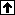 Содержание программы1 год обучения (72 часа)Формирование группы (2 часа) 
Беседа по охране труда (1 час)
Диагностика обученности учащихся (4 часа) 
Входная диагностика. Диагностика по итогам 1 полугодия. Итоговая диагностика. Содержание диагностической работы смотри в разделе «Методическое обеспечение программы»: диагностическая карта «Оценка результатов освоения программы». 
Знакомство с оригами (2 часа) 
Правила поведения на занятиях оригами. Правила пользования материалами и инструментами. Термины, принятые в оригами. Изготовление квадрата из прямоугольного листа бумаги (два способа). Понятие «базовые формы».
Базовые формы: 
«Треугольник» (16 часов), 
«Воздушный змей» (12 часов), 
«Двойной треугольник» (6 часов), 
«Двойной квадрат» (6 часов), 
«Конверт» (6 часов) 
Знакомство с условными знаками, принятыми в оригами и основными приемами складывания. Базовые формы. Инструкционные карты, демонстрирующие процесс складывания. Складывание изделий на основе простых базовых форм. Оформление композиций с полученными изделиями (объемная аппликация). 
Цветы к празднику 8 марта (6 часов) 
8 марта – международный женский праздник. Складывание цветов на основе изученных базовых форм. Оформление композиций и поздравительных открыток.
Летние композиции (4 часа) 
Цветочные композиции на основе простых базовых форм. Легенды о цветах (Нарцисс, волшебный цветок папоротника). Складывание цветов. Оформление композиций.
Впереди – лето! (2 часа)
Парусный кораблик. Соревнования «Гонки на столе».
Итоговое занятие (1час)
«Чему мы научились за год». 
Оформление выставочных работ (6 часов)
Оформление выставок работ учащихся.2 год обучения (72 часа)Вводное занятие (1 час)
Оригами – искусство складывания из бумаги.
Базовые формы – основа любого изделия.
Беседа по охране труда (1 час)
Диагностика обученности учащихся (3 часа) 
Входная диагностика. Диагностика по итогам 1 полугодия. Итоговая диагностика. Содержание диагностической работы смотри в разделе «Методическое обеспечение программы»: диагностическая карта «Оценка результатов освоения программы». 
Летние композиции (6 часов)
Полевые и садовые цветы (Ромашка, колокольчик и другие). Складывание цветов. Оформление композиций.
Базовые формы: 
«Треугольник» (13 часов), 
«Воздушный змей» (6 часов), 
«Двойной треугольник» (3 часа), 
«Двойной квадрат» (8 часов), 
«Конверт» (6 часов) 
Повторение условных знаков, принятых в оригами и основных приемов складывания. Повторение изученных базовых форм. 
Знакомство со схемами складывания. Зарисовка условных знаков и схем складывания базовых форм. Складывание более сложных изделий на основе изученных базовых форм (работа со схемами). Оформление композиций с полученными изделиями (объемная аппликация). Личные и коллективные работы.
Базовые формы: 
«Рыба» (8 часов), 
«Дверь» (8 часов)
Изучение новых базовых форм. Работа с инструкционными картами и схемами. Складывание изделий на основе этих форм. Оформление композиций.
Цветы к празднику 8 марта (3 часа) 
Оформление поздравительной открытки.
Итоговое занятие (2 часа)
«Оригамская сказка». 
Оформление выставочных работ (4 часа)
Оформление тематических выставок.3 год обучения (72 часа)Вводное занятие (1 час)
Рассказ об истории развития искусства оригами. 
Беседа по охране труда (1 час)
Диагностика обученности учащихся (3 часа) 
Входная диагностика. Диагностика по итогам 1 полугодия. Итоговая диагностика. Содержание диагностической работы смотри в разделе «Методическое обеспечение программы»: диагностическая карта «Оценка результатов освоения программы».
Летние композиции (5 часов)
Лесные цветы (Калужница, ландыш, сон-трава). Рассказы и легенды о цветах. Складывание цветов. Оформление композиций «На лесной полянке».
Чудесные превращения бумажного листа (10 часов)
Закладки. Коробки. Изготовление и оформление подарков. 
Модульное оригами (10 часов)
Изделия, складывающиеся из одинаковых деталей – модулей. Новогодние украшения – звезды из 4, 8 и 16 модулей. Новогодняя открытка «Ветка ели с игрушками». 
Оригами на праздничном столе (10 часов)
Правила этикета. Складывание приглашений, поздравительных открыток. Салфетки, стаканчики, коробочки и вазочки. Итоговое практическое занятие: оформление праздничного стола.
Цветы к празднику 8 марта (10 часов)
Складывание цветов на основе изученных базовых форм. Оформление композиций и поздравительных открыток. Объемные цветы (тюльпаны, колокольчики) и японская ваза для цветов.
Оригами – почта (4 часа)
Различные виды конвертов для писем.
Впереди – лето! (4 часа)
Знакомство с базовой формой «Дом» и изготовление пилотки и шапочки с козырьком на ее основе. Складывание самолетов и истребителей. Летные соревнования моделей.
Итоговое занятие (2 часа)
Оригамская сказка о четырех братьях.
Оформление выставочных работ (12 часов)
Оформление тематических выставок: «На лесной полянке», «Мы встречаем Новый год», «Цветы для наших мам».4 год обучения (72 часа)Беседа по охране труда (1 час)
Диагностика обученности учащихся (3 часа) 
Входная диагностика. Диагностика по итогам 1 полугодия. Итоговая диагностика. Содержание диагностической работы смотри в разделе «Методическое обеспечение программы»: диагностическая карта «Оценка результатов освоения программы».
Оригами в Интернете (4 часа)
http://www.origami-school.narod.ru – мой сайт, рассказывающий о работе по данной программе;
http://sch139.5ballov.ru/origami/ – сайт Омского центра оригами. 
http://www.origami.ru – сайт Московского центра оригами.
«Travel to Oriland» – сайт Екатерины и Юрия Шумаковых «Путешествие по стране оригами».
Компьютерные презентации: «Цветочные композиции» и «Бумажный сад оригами».
Летние композиции (6 часов)
Легенды о цветах (дицентра-«Разбитое сердце» и хризантема). Складывание цветов. Оформление цветочных композиций.
Изделия из складки (6 часов)
Гвоздика. Роза. Цветок в уголок. Декоративная композиция. Китайская ваза.
Базовая форма «Катамаран» (8 часов)
Знакомство с базовой формой «Катамаран». Модульное оригами. Закладки. Орнамент из модулей. Кусудама.
Новогодние украшения (8 часов)
Звезда из 8 модулей. Двухцветная звезда из 8 модулей. Объемная ёлка. Бумажный конструктор: игрушки из модулей.
Базовая форма «Птица» (8 часов)
Знакомство с базовой формой «Птица». Складывание изделий на ее основе. Журавлик на гнезде. Японский журавлик. Журавлик, машущий крыльями. Праздничный журавлик. Ваза «Два журавля».
Цветы и вазы оригами (13 часов)
Игольчатая астра. Космея. Крокус с листом. Фуксия. Объемный нарцисс. Высокая ваза для цветов. Ваза для цветов «Пирамида». Ваза-кашпо «Четыре замка».
Базовая форма «Лягушка» (3 часа)
Знакомство с базовой формой «Лягушка». Складывание объемного цветка ирис.
Творческие работы (6 часов)
Композиция «Букет цветов». Объемная композиция «Мой бумажный сад оригами».
Итоговое занятие (2 часа) 
Сочинение-эссе «Оригами в нашей жизни».
Оформление выставочных работ (4 часа)Примерное тематическое планирование занятий 1 год обучения1. Формирование группы.
    Знакомство с оригами.
2. Беседа по охране труда. 
    Входная диагностика.
3. Правила поведения на занятиях.
    Термины, принятые в оригами.
    Кармашек (кошелек)
Базовая форма «Треугольник»
4. Стилизованный цветок.
5. Лисенок и собачка.
6. Котик и бычок.
7. Яхта и пароход.
8. Композиция «Кораблики в море».
9. Стаканчик и фуражка.
10. Синица и снегирь.
11. Композиция «Птицы в лесу».
12. Оформление выставки.
Базовая форма «Воздушный змей»
13. Кролик и щенок.
14. Курочка и петушок.
15. Композиция «Домашние птицы на лужайке».
16. Ворона.
17. Сказочная птица.
18. Сова.
19. Диагностика по итогам 1 полугодия. 
20. Оформление выставки.
Цветы к празднику 8 марта 
21. Открытка «Букет гвоздичек».
22. Бутоны роз. Композиция «Букет роз».
23. Подснежник.
Базовая форма «Двойной треугольник»
24. Рыбка и бабочка.
25. Головастик и жук.
Базовая форма «Двойной квадрат»
26. Жаба.
27. Композиция «Островок в пруду».
Базовая форма «Двойной квадрат»
28. Яхта.
Базовая форма «Конверт»
29. Пароход и подводная лодка.
30. Композиция «В море».
31. Оформление выставки.
Базовая форма «Двойной треугольник»
32. Лилия.
Летние композиции
33. Нарцисс.
34. Волшебный цветок.
Впереди – лето!
35. Парусный кораблик - гонки на столе.
Итоговое занятие
36. «Чему мы научились за год». 
Диагностика по итогам года.2 год обучения1. Оригами – искусство складывания из бумаги.
    Беседа по охране труда.
2. Базовые формы – основа любого изделия. 
    Входная диагностика
Летние композиции
3. Колокольчики.
4. Подсолнух.
5. Ромашка.
6. Каллы.
7. Оформление выставки.
Базовая форма «Треугольник»
8. Птица счастья.
9. Голубь. Композиция «Голубь мира».
10. Домик с крыльцом и домик с трубой. 
11. Домик с верандами. Деревья и травы.
12. Дом с мезонином.
13. Композиция «Дачный поселок».
Новогодние украшения
14. Звезды (мозаики) из 6, 12 и 16 модулей.
15. Новогодняя открытка «Дед Мороз».
16. Диагностика по итогам 1 полугодия.
      Елочка в снегу 
Базовая форма «Воздушный змей»
17. Лебеди (2 способа).
Базовая форма «Рыба»
18. Царевна-Лебедь.
19. Композиция «Закат солнца над лебединым озером».
20. Пингвин (2 способа).
21. Композиция «Пингвины на льду».
22. Оформление выставки.
Цветы к празднику 8 марта
23. Поздравительная открытка «Роза».
Базовая форма «Воздушный змей»
24. Утка с утенком.
Базовая форма «Дверь»
25. Мышь и поросёнок.
26. Бурёнка.
27. Композиция «В деревне».
28. Рыбка-вуалехвостка.
29. Декоративные рыбки.
Базовая форма «Двойной квадрат»
30. Золотая рыбка.
31. Краб.
Базовая форма «Двойной треугольник»
32. Тропическая рыбка
Базовая форма «Конверт»
33. Рыбка-бабочка.
34. Водоросли и камешки.
35. Композиция «Аквариум».
Итоговое занятие
36. «Оригамская сказка». 
      Диагностика по итогам года.3 год обучения1. История развития искусства оригами.
    Беседа по охране труда. Входная диагностика.
Летние композиции
2. Калужница.
3. Ландыш. 
4. Сон-трава.
5. Оформление выставки «На лесной полянке»
Чудесные превращения бумажного листа
6. Сказочный цветок (мозаика из 6 модулей).
7. Простые коробки (2 варианта)
8. Коробка с крышкой из квадратного листа бумаги.
9. Коробки для подарков. Базовая модель.
10. Коробки для подарков. Различные варианты.
Модульное оригами
11. Бусы для елки. Новогодняя гирлянда.
12. Разноцветная звезда из 4 деталей.
13. Звезда из 8 модулей.
14. Звезда из 16 модулей.
15. Ветка ели.
16. Новогодняя открытка «Ветка ели с игрушками».
17. Диагностика по итогам 1 полугодия.
18. Оформление класса к Новому году.
Оригами на праздничном столе
19. Правила этикета. Приглашение – открытка 
      с летящей птицей и рамочка для карточки гостя.
20. Оригами на праздничном столе:
      салфетка «Веер», салфетка для столового серебра, 
      салфетки «Лилия» и «Петушиный гребень».
Цветы к празднику 8 марта
21. Василёк и гвоздика.
22. Композиция «Букет гвоздик».
23. Японская ваза для цветов.
24. Объемные тюльпаны.
25. Объемные колокольчики.
26. Оформление выставки «Цветы для наших мам».
Оригами на праздничном столе
27. Стаканчик для салфеток и квадратная коробочка 
      (вазочка) с декоративными углами.
28. Коробочка «Звезда» и коробочка «Санбо».
29. Вазочка «Не увлекайся конфетами».
30. Итоговое занятие «Оригами на праздничном столе».
Оригами - почта
31. Солдатский треугольник и прямоугольное письмо.
32. Датское и английское письмо.
33. Оригинальный конверт (2 варианта).
Впереди – лето!
34. Пилотка (2 варианта) и шапочка с козырьком.
35. Самолеты и истребители.
Итоговое занятие
36. Оригамская сказка о четырех братьях.
Диагностика по итогам года.4 год обученияОригами в Интернете
1. Знакомство с сайтом «origami-school.narod.ru». 
    Беседа по охране труда. Входная диагностика. 
Летние композиции
2. Дицентра («Разбитое сердце»).
3. Хризантема.
Изделия из складки
4. Гвоздика и роза.
5. Цветок в уголок. Декоративная композиция. 
6. Китайская ваза.
Оригами в Интернете
7. Знакомство с сайтом Омского центра оригами. 
Компьютерная презентация «Цветочные композиции».
Творческая работа
8. Композиция «Букет цветов».
9. Оформление выставки творческих работ.
Базовая форма «Катамаран»
10. Модульное оригами. Закладки.
11. Орнамент из модулей.
12. Кусудама.
Новогодние украшения
13. Звезда из 8 модулей.
14. Двухцветная звезда из 8 модулей.
15. Объемная ёлка.
16. Бумажный конструктор: игрушки из модулей.
17. Диагностика по итогам 1 полугодия.
Базовая форма «Птица»
18. Журавлик на гнезде.
19. Японский журавлик.
20. Журавлик, машущий крыльями.
21. Праздничный журавлик.
22. Ваза «Два журавля».
Цветы и вазы оригами
23. Игольчатая астра.
24. Космея.
25. Высокая ваза для цветов.
26. Объемный нарцисс.
27. Ваза для цветов «Пирамида».
28. Крокус с листом.
29. Фуксия.
30. Ваза-кашпо «Четыре замка».
Базовая форма «Лягушка»
31. Ирис.
Оригами в Интернете
32. Путешествие по сайту Московского центра оригами.
Компьютерная презентация «Бумажный сад оригами».
Творческая работа
33. Мой сад оригами.
34. Оформление выставки творческих работ.
Оригами в Интернете
35. Знакомство с сайтом «Travel to Oriland».
Диагностика по итогам года.
Итоговое занятие
36. Сочинение-эссе «Оригами в нашей жизни».Учебно-методический комплексI. Учебные и методические пособия:
• Научная, специальная, методическая литература
(См. список литературы).
II. Материалы из опыта работы педагога: 
Дидактические материалы:
• Инструкционные карты и схемы базовых форм оригами.
• Инструкционные карты сборки изделий для 1 и 2 года обучения.
• Схемы создания изделий оригами для 2, 3 и 4 годов обучения (размноженные на ксероксе).
• Образцы изделий.
• Альбом лучших работ детей. 
• Таблица рекомендуемых цветовых сочетаний.
Методические разработки:
• Интернет сайт www.origami-school.narod.ru
• Материалы районного конкурса «Творческая изюминка – 2004».
• Материалы районного конкурса педагогических достижений - 2005. 
• Компьютерные презентации:
– Этикет за праздничным столом (для урока «Оригами на праздничном столе»).
– «Цветочные композиции» (по материалам сайта Омского центра оригами).
– «Бумажный сад оригами» (по материалам сайта Московского центра оригами).
– «Путешествие по стране оригами» (по материалам сайта «Travel to Oriland»).
Список оборудования и материалов,
необходимых для занятий оригами«Оценка результатов освоения программы»I. Знание основных геометрических понятий и
базовых форм оригами
• 1 год обучения – умение сделать квадрат из прямоугольного листа бумаги (2 способа).
• 2 год обучения – умение сделать простейшие базовые формы оригами: «треугольник», «воздушный змей», «конверт».
• 3 год обучения – умение сделать базовые формы: «двойной треугольник», «двойной квадрат», «дом», «дверь», «рыба».
• 4 год обучения – умение сделать сложные базовые формы: «катамаран», «птица», «лягушка».- Высокий уровень – делает самостоятельно, 
- Средний уровень – делает с помощью педагога или товарищей, 
- Низкий уровень – не может сделать.
II. Умение научатся следовать устным инструкциям, читать и зарисовывать схемы изделий; 
создавать изделия оригами, пользуясь
инструкционными картами и схемами• 1 год обучения – умение сделать изделие, следя за показом учителя и слушая устные пояснения.
• 2 год обучения – умение сделать изделие по инструкционной карте.
• 3 год обучения – умение сделать несложное изделие по схеме.
• 4 год обучения – умение зарисовать схему сборки несложного изделия.- Высокий уровень – делает самостоятельно, 
- Средний уровень – делает с помощью педагога или товарищей,
- Низкий уровень – не может сделать.
III. Развитие мелкой моторики рук и глазомера• 1 год обучения – умение вырезать геометрические фигуры: квадрат, треугольник, круг.
• 2 год обучения – умение вырезать фигуры: круг, треугольник, звезду.
• 3 год обучения – умение вырезать сложные фигуры: звезду, цветок, кленовый лист.
• 4 год обучения – умение вырезать сложные фигуры: звезду, цветок, кленовый лист по внутреннему контуру.- Высокий уровень – почти полное совпадение вырезанного контура с намеченными линиями;
- Средний уровень – имеются небольшие отклонения от контура (несколько миллиметров) по одну сторону образца;
- Низкий уровень – значительные отклонения от намеченного контура как в одну, так и в другую сторону.
IV. Создание композиций с изделиями, выполненными в технике оригами; развитие художественного вкуса, творческих способностей и фантазии; творческий подход к выполнению работы- Высокий уровень – работы отличаются ярко выраженной индивидуальностью; 
- Средний уровень – работы выполнены по образцу, соответствуют общему уровню группы;
- Низкий уровень – работы выполнены на недостаточном уровне.Примечание: во время вводной диагностики 
(в начале каждого учебного года) 
этот параметр не оценивается.
V. Формирование культуры труда и совершенствование трудовых навыков• Оцениваются умения: 
– организовать свое рабочее место, 
– рационально использовать необходимые материалы, 
– аккуратность выполнения работы.Литературана основе которой составлена программа и 
примерное тематическое планирование занятий: 2.13. Рабочая программа курса внеурочной деятельности «Подвижные игры»Пояснительная записка.           Человеческий организм функционирует по законам саморегуляции. При этом на него воздействует множество внешних факторов. Многие из них оказывают  отрицательное влияние. К ним, прежде всего следует отнести: нарушение гигиенических требований режима дня, режима питания, неблагоприятные экологические факторы, вредные привычки, неблагополучную наследственность.Одним из наиболее эффективных способов противодействия этим факторам является следование правилам здорового образа жизни, правильно организованной двигательной активности. Однако необходимо со всей отчётливостью понимать, что успешное решение проблемы здоровья возможно только в том случае, когда человек наряду с организованной двигательною активностью будет систематически выполнять и другие заповеди сохранения и укрепления здоровья; правильно дышать, правильно пить, правильно есть, правильно расслабляться, правильно беречься.За время обучения в школе число здоровых учащихся  сокращается. За последние годы увеличилось число хронически больных детей и количество детей «группы риска».Как показали проведённые исследования, наиболее типичны для школьников нарушения  опорно-двигательного  аппарата: осанки и стоп, различные формы сколиоза, органов зрения, а также негармоническое физическое развитие.Один из путей выхода из ситуации - разработка инновационных подходов к воспитанию и использование комплекса оздоровительных мероприятий - подвижных игр.             В программе разработаны занятия по здоровьесберегающей технологии «Подвижные игры» с 2- 4 класс.             Для 2 класса – игры малой интенсивности по временам года , с закличками, для 3-4 класса игры средней интенсивности.                         Занятие по изучению новой игры проводится 1 раз – в месяц,В год – 9 занятий.   Рекомендуется игры проводить на переменах, во время динамической паузы,в группе продлённого дня,  в школьных лагерях.Самой высокой результативностью этой программы будет усвоение и запоминание учащимися этих игр, разучивание их со сверстниками, игры на переменах, в школьных и загородных лагерях.Цель:  Сохранение и укрепление здоровья обучающихся, формирование у школьников навыков организации здорового образа жизни посредством комплекса оздоровительных мероприятий- подвижных игр, развития здоровьесберегающей среды в образовательном учреждении.Задачи:  Укрепить здоровье учащихся.Повысить уровень  сформированности  качеств личности школьников, что будет способствовать успешности их адаптации в обществе.Снизить негативные последствия учебной нагрузки.Разработать и внедрить в практику системы оздоровительных,    профилактических, коррекционных мероприятий.Повысить интерес к учебной деятельности.Формировать у школьников знания о здоровье человека, о способах сохранения и укрепления.Осуществить медико-физиологический и психолого-педагогический мониторинг.Увеличить уровень двигательной активности, включая самостоятельную работу учащихся как теоретическую,  так и практическую части.Сроки реализации программы: 2012 -  2015г.г.Календарно-тематическое планированиеСодержание.	2 класс.3 класс4 класс.Ожидаемые результаты проекта:1.  Изменение у всех субъектов образовательного процесса отношения к своему здоровью: выработка способности противостоять вредным привычкам и отрицательного воздействия окружающей среды, желание и умение вести здоровый образ жизни.2.  Включение в образовательный процесс здоровьесберегающих технологий.3.  Снижение заболеваемости школьников.4.  Снижение психоэмоциональных расстройств. 5.  Повышение уровня физической подготовки школьников.6.  Повышение уровня качества знаний по вопросам здоровья и его сохранения.7.  Снижение последствий умственной нагрузки.8.  Повышение социально-психологической комфортности в детском коллективе.Список литературыВ.И.Лях, А.А. Зданевич. Комплексная программа физического воспитания учащихся 1-11 классов-М: «Просвещение»,2004г.«Физическая культура» № 3 – 2006г, научно-методический журнал.В.Т. Кудрявцев, Б.Б.Егоров Развивающая педагогика оздоровления – М., 2000г.Д.З. Шибакова,  «Наука быть здоровым» - Челябинск, Южно - Урал. Книжн. Издательство.1997г.Г.К.Зайцев, А.Г.Зайцев, «Твоё здоровье» Укрепление организма. –Санкт – Петербург 2006г.А.П.Колтановский,  «Тропы и дорожки здоровья» - М., Ф. и Спорт,1986г.Устюжанина Л.В. «Опыт организации и проведения уроков здоровья», Курган-2000г.Журнал «Начальная школа» № 7 2007 годМ.Ф. Литвинова «Русские народные подвижные игры»Детский портал «Солнышко»http://www.solnyshko.ee2.14. Рабочая программа курса внеурочной деятельности «Альбомы с кляксами»                                                1.Пояснительная запискаХудожественно-эстетическая деятельность с детьми реализуется в кружке «Альбом с кляксами» (1 час в неделю).Рабочая программа разработана на основе программы  Т. В. Калининой,  кандидата педагогических наук, доцента Центра педагогического образования Уральского государственного университета им. А. М. Горького, Заслуженного работника  культуры РФ, «Альбом с кляксами. Основы языка». Программа рассчитана для  детей в возрасте от 6 до 7лет. Занятия проводятся 1 раз в неделю. Практически все тематические блоки программы могут свободно меняться местами.Количество часов на каждое упражнение и композицию – условное. Каждый ребенок действует в своем темпе. Структура программы определяется последовательностью освоения ребенком художественных средств изобразительного искусства. Порядок освоения этих средств может спокойно варьироваться. Каждая тема включает в себя композиции и упражнения к ним.В программе ступени художественного развития ребенка имеют следующий вид:1. Манипулирование художественными средствами - открытие их изобразительных возможностей.2. Игра и эксперименты с ритмической структурой абстрактной формы – открытие выразительных возможностей языка искусства, открытие возможности передачи собственного отношения.3. Творчество на основе собственного выразительного замысла – открытие языка искусства как принципа организации восприятия.2. Цель и задачи программыОсновная цель программы - расширение и углубление знаний, развитие интереса, приобщение к самостоятельному творчеству, раскрытие новых способностей обучающихся в области творчества. Задачи программы:- развитие практических умений игрового владения художественными средствами и материалами; развитие глазомера, координации движений.          -осознание выразительных возможностей художественных средств. -закрепление и совершенствование приемов работы с красками и кисточкой, осознано выполнять правила безопасности труда;-развитие интеллектуально-творческих способностей, инициативы, самостоятельности;-развитие познавательной активности учащихся;-формирование творческого подхода к выполнению учебно-трудовых заданий, стремление применять полученные знания и умения в повседневной жизни с пользой для себя и окружающих.3.Содержание программы:При проведении занятий надо учитывать то, что учащиеся начальных классов не могут долго заниматься одной и той же деятельностью. Поэтому целесообразна дробная структура занятия, где предусматриваются различные по характеру части. Как правило, дети не одновременно заканчивают работу.Тем ребятам, которые быстро справляются с задачей можно предложить дидактические игры. При проведении занятий в классе обычную обстановку необходимо изменить.  Например, расставить по-другому парты. Это обеспечит свободное передвижение по кабинету. Любое новое задание начинается с игр и экспериментов с элементами языка искусства. Метод, на использование которого построены задания, можно назвать «методом комбинаторных игр». В его основе лежат комбинаторные действия с элементами языка изобразительного искусства. Выполняя игровое задание, ребенок  интуитивно включает в него личный опыт переживаний и зрительных впечатлений. В результате у каждого получается интересное и неожиданное решение.Выполняя задания, дети открывают выразительные возможности таких, художественных средств, как цвет, линия, контраст и нюанс, ритм, фактура. А также они учатся работать гуашью, пастелью, акриловыми красками, гелевыми ручками, фломастерами. Осваивают приемы цветовой и тональной растяжки гуашью,  экспрессивного мазка, набрызга, прорезной графики.Общая логика программы предполагает наличие упражнений, предваряющих композиции. Иногда результаты выполнения упражнений можно продолжить: непосредственно превращая их в композиции, добавляя сюжет и героев.4.Тематическое планирование.5.Методические рекомендацииВедущие методические принципы:	1. Принцип деятельности подразумевает активное включение  ребенка в учебно-познавательную  деятельность через открытие им нового знания, участие в разрешении проблемной ситуации, освоение необходимых знаний, навыков и умений для решения творческих задач.	2. Принцип гуманности основан на уважении к личности ученика, признании его права на собственное мнение. Соблюдение данного принципа является залогом свободы и творческой раскрепощенности учеников во время занятий.	3. Принцип творчествапредполагает максимальную ориентацию на творческое начало в учебной деятельности школьников, приобретение ими собственного чувственного, интеллектуального, технологического опыта,  способности самостоятельного выбора решений. 	4. Принцип вариативностидает возможность развивать у учащихся вариативное мышление, сравнивать и находить оптимальный вариант.В результате обучения дети приобретают основные знания, умения и навыки, осваивают  различные способы деятельности, строго соблюдая безопасность работы, используют  приобретённый  опыт в практической деятельности и повседневной жизни. Вариант методической разработки занятий в изостудии «Альбом с кляксами» по теме «Волшебный лес»(2 часа).Задачи:- освоение приемов работы тушью и акварелью;- открытие изобразительных и выразительных возможностей цветового нюанса;- открытие изобразительных и выразительных возможностей пятен и линий;- создание образа тревожного пространства.Занятие 2.1.  Кляксография.Порядок работыУпражнение – игра.     Рисуем жирные пятна туши. В центр опускаем соломинку для коктейлей и, направляя в разные стороны,   начинаем сильно дуть. Как это удивительно, когда из капли рождается рисунок. Раздувая кляксы через трубочку, легко получаем изгибы веток деревьев или стеблей цветов. Получаются узнаваемые, необычные, а порой фантастические рисунки.Материал: бумага А4, тушь, акварель, соломинки для коктеляТехника безопасности при работе с тушью и острой палочкой:- обращаться аккуратно с тушью- запомни в трубочку нужно дуть, А не вдыхать- не держать острый предмет около лица - не махать руками т.к. можно задеть соседа острой палочкой.2. Игра «На что похоже?» Дети рассматривают и обсуждают свои упражнения. Обнаруживают в них не только получившиеся изображения конкретных вещей, но и то, что у них есть определенный характер,  настроение, которое можно почувствовать. Обводят или дорисовывают кляксы, добавляют детали, например глаза, носики, улыбающиеся рты.Предполагаемые ответы детей: водоросли, сказочные драконы, цветы, пауки, деревья, фейерверк.Занятие 2.2. Композиция «Волшебный лес»- Давайте, вообразим, что мы находимся в сказочном лесу. Мы можем увидеть там деревья, которые стволами напоминают добрых волшебников, мудрых старцев или даже колдунов. У других деревьев изящные, тонкие ветки кажутся воздушными крылышками красивых фей. А ещё есть деревья с ровными темными и высокими стволами, похожими на мужественные фигуры в черных фраках. Ветерок свернулсяИ заснул.Звери успокоилисьИ птицы.Темный лес качнулсяИ вздохнул,И сомкнулДремучие ресницы.Где-то речка соннаяСлышна, Но она покояНе тревожит.По лесуБлуждает тишинаИ дороги отыскатьНе может.Мы не только будем рисовать, но и заниматься полезной для здоровья дыхательной гимнастикой.Порядок работы:Композиция рождается из брызг и подтеков. Раздувая пятна туши, превращая их в изображения. Композиция выполняется легко и быстро. Результат получается тревожный таинственный.Совместный анализ работ. Материал: бумага А3, тушь, черная и цветная акварель.Музыкальный ряд: Николас Ганн « Музыка Великого каньона. Сумерки».Техническое обеспечение для проведения дополнительных занятийпо изобразительному искусству в 1 классе.6.Ожидаемые результаты реализации программы:На первой ступени у ребенка развиваются практические умения игрового владения художественными средствами и материалами. Правила действия с ними не направлены на достижения художественного результата – но на сам процесс, который вызывает у ребенка эмоционально – положительную реакцию.На второй ступени происходит осознание выразительных возможностей художественных средств. Ребенок способен озвучить свое переживание формы. Он начинает осознанно использовать художественные средства для создания выразительных композиций.На третьей ступени дети начинают работать уже по собственному выразительному замыслу. Самостоятельность совершаемых ребенком открытий дает возможность получать каждый раз не единичный результат, но способ, которым юный художник и будет пользоваться в дальнейшем.- получение детьми практических знаний, умений и навыков в области изобразительного искусства;-развитие художественного вкуса, творческой активности и эстетического воспитания у детей.Формы подведения итогов – участие детей в конкурсах, художественных выставках.7.Литература.Куревина О.А. Лутцева Е.А.. «Прекрасное рядом с тобой».Бугельский Ю. Сделайте для карнавала.Гукасова А.М. Практические работы по труду (обработка бумаги, картона, волокнистых материалов и ткани).Журнал «Начальная школа» № 2/1989, № 6/1994, № 8/2000, № 4/2005.Конышева Н.М.  «Умелые руки»; «Чудесная мастерская»; «Наш рукотворный мир»; «Секреты мастеров».Пономарьков С.И. Декоративное и оформительское искусство в школе. —М., 1976.Романина В.И.Дидактический материал по трудовому обучению.Шафрановский И.И. Симметрия в природе. – М., 1998.2.15. Рабочая программа курса внеурочной деятельности «Игрусичи»1.ПОЯСНИТЕЛЬНАЯ ЗАПИСКАПодвижная игра — естественный спутник жизни ребенка, источник радостных эмоций, обладающий великой воспитательной силой.Народные подвижные игры являются традиционным средством педагогики. Испокон веков в них ярко отражался образ жизни людей, их быт, труд, национальные устои, представления о чести, смелости, мужестве, желание обладать силой, ловкостью, выносливостью, быстротой и красотой движений, проявлять смекалку, выдержку, творческую выдумку, находчивость, волю и стремление к победе. Народные подвижные игры влияют на воспитание нравственных чувств, развитие сообразительности, быстроты реакции, физически укрепляют ребенка. Через игру воспитывается чувство ответственности перед коллективом, умение действовать в команде. Педагоги высоко оценивают значение  народных игр. Так, П. Ф.. Лесгафт именно народные игры положил в основу своей системы физического образования. К. Д. Ушинский считал эти игры наиболее доступным «материалом» для детей. В их структуре выделяются единая цель и одноплановость действия, что обусловливает классическую простоту народной игры. Благодари своей образности они увлекают детей младшего школьного возраста.   Народные игры — это исторически сложившееся общественное явление, самостоятельный вид деятельности, обладающий различными характерными особенностями у разных народностей и в  разных регионах. Русские народные игры имеют  многовековую историю, они сохранились и дошли до наших дней из глубокой старины, передавались из поколения в поколение, вбирая в себя лучшие национальные традиции.  Игры издавна служили средством самопознания, люди проявляли в них свои лучшие качества: доброту, благородство, взаимовыручку, самопожертвование.Ценны русские народные игры и в педагогическом отношении, поскольку оказывают большое влияние на воспитание ума, характера, воли, развивают нравственные чувства, физически укрепляют ребенка, создают определенный духовный настрой, интерес к народному творчеству.По своему характеру русские народные игры весьма многообразны: детские игры, настольные игры, хороводные игры для взрослых с народными песнями, прибаутками, плясками.Другая особенность русских народных игр — непременные двигательные действия в их содержании (бег, прыжки, метание, броски, передача и ловля мяча, сопротивление и др.), мотивированные сюжетом. Специальной физической подготовленности участникам обычно при этом не требуется, но хорошо физически развитые игроки получают определенное преимущество в ходе такой игры (так, в лапте хорошо ловящего мяч ставят в поле у линии кона, а хорошо бьющего выбирают капитаном и дают ему право дополнительного удара по мячу). Немаловажно отметить и то, что русские народные игры представляют собой сознательную инициативную деятельность, направленную на достижение условной цели, установленной правилами игры, которая складывается на основе русских национальных традиций и учитывает культурные, социальные и духовные ценности русского народа в физкультурном аспекте деятельности.В публикуемую ниже программу включены подвижные игры, разнообразные по своему содержанию, тематике и организации, которые можно проводить как в теплое, так и в холодное время года. В ней представлены также игры малой подвижности, пригодные для проведения в ненастную погоду на ограниченной площадке.Педагог, творчески используя игру как эмоционально-образное средство влияния на детей, пробуждает в них интерес, воображение, добиваясь активного выполнения игровых действий. В ходе игры он привлекает внимание участников к ее содержанию, следит за точностью движений, которые должны соответствовать правилам, за дозировкой физической нагрузки, дает краткие указания, поддерживает и регулирует эмоционально-положительное настроение и взаимоотношения играющих, приучает их ловко и стремительно действовать в создавшейся игровой ситуации, оказывать товарищескую поддержку, добиваться достижения общей цели и при этом испытывать радость. Одним словом, задача педагога заключается в том, чтобы научить детей самостоятельно и с удовольствием играть.Объясняя новую народную игру, в которой есть зачин (считалка, певалка или жеребьевка), взрослому не следует предварительно разучивать с детьми его текст, разумнее ввести его в ход игры неожиданно. Такой прием доставит детям большое удовольствие и избавит их от скучного трафаретного знакомства с игровым элементом. Ребята, вслушиваясь в ритмичное сочетание слов, при повторении игры легко запоминают зачин.Объяснение новой игры может проходить по-разному, в зависимости от ее вида и содержания. Так, несюжетная игра объясняется кратко, лаконично, эмоционально выразительно. Педагог делает сообщение о ее содержании, последовательности игровых действий, расположении игроков и атрибутов, правилах игры, после чего он может задать один-два уточняющих вопроса для того, чтобы убедиться, что дети поняли его правильно. Основная часть времени предоставляется конкретным игровым действиям детей. В конце игры следует положительно оценить поступки тех ребят, кто проявил определенные качества: смелость, ловкость, выдержку, товарищескую взаимопомощь.Для сюжетной народной игры вариант представления игры выбирает педагог. Так, он может предварительно рассказать о жизни народа, в чью игру детям предстоит играть, показать иллюстрации, предметы быта и искусства, заинтересовать участников национальными обычаями, фольклором. Или можно образно, но кратко рассказать о сюжете игры, пояснить роль водящего в ней,  дать прослушать диалог, если он имеется («Гуси-лебеди», «Редьки», «Мак», «Ястреб и утки» и т. д.), и перейти к распределению	ролей, которое, помимо применения считалок, проходит иногда путем назначения водящего в соответствии с педагогическими  задачами (поощрить и активизировать застенчивого ребенка или, наоборот, показать на примере активного, как важно быть смелым и ловким; отклонить просьбу самоуверенного ребенка и включиться в игру самому воспитателю с целью показать ответственность роли водящего, от действий которого зависит, например, правильность ориентировки в пространстве всех игроков). Народные игры в комплексе с другими воспитательными средствами представляют собой основу начального этапа формирования гармонически развитой, активной личности, сочетающей в себе духовное богатство,  моральную чистоту и физическое совершенство. Работая с детьми, педагогу необходимо помнить, что впечатления детства глубоки и неизгладимы в памяти взрослого человека. Они образуют фундамент для развития его нравственных чувств, сознания и дальнейшего проявления их в общественно полезной и творческой деятельности.Народные игры весьма вариативны в возрастном отношении, но наиболее привлекательны и доступны для освоения младшими школьниками, так как соответствуют психологическим особенностям детей этого возраста: обладают эмоциональной насыщенностью и способны активизировать интеллектуальную сферу ребенка.Предлагаемые в программе игры рекомендуются для организации внеурочной деятельности учащихся начальных классов. Их можно с успехом использовать в работе с детьми во время прогулок, проведения динамических пауз, на переменах. Следует, однако, иметь в виду, что применение русских народных игр для решения педагогических задач во внеурочной деятельности младших школьников требует их специального отбора. Для формирования российской идентичности используются игры, отражающие отношение человека к природе. Русский народ всегда трепетно относился к природе, берег ее, прославлял. Среди игр, которые воспитывают доброе отношение к окружающему миру, можно назвать: «Гуси-лебеди», «Волк во рву», «Волк и овцы», «Вороны и воробьи», «Змейка», «Зайцы в огороде», «Пчелки и ласточки», «Кошки-мышки», «У медведя во бору», «Коршун и наседка», «Стадо», «Хромая лиса», «Филин и пташки», «Лягушата», «Медведь и медовый пряник», «Зайки и ежи», «Ящерица», «Хромой цыпленок», «Оса» и их различные варианты. С историческим наследием русского народа знакомят игры, отражающие повседневные занятия наших предков: «Дедушка-рожок», «Домики», «Ворота», «Встречный бой», «Заря», «Корзинки», «Каравай», «Невод», «Охотники и утки», «Ловись рыбка», «Птицелов», «Рыбаки», «Удочка», «Продаем горшки», «Защита укрепления», «Захват флага», «Шишки, желуди, орехи», а также различные их варианты. Игры, в которых надо проявить смекалку и находчивость, быстроту и хорошую координацию: «Бабки», «Городки», «Горелки», «Городок-бегунок», «Двенадцать палочек», «Жмурки», «Игровая», «Кто дальше», «Ловишка», «Лапта», «Котлы», «Ляпка», «Пятнашки», «Платочек-летуночек», «Считалки», «Третий — лишний», «Чижик», «Чехарда», «Кашевары», «Отгадай, чей голосок», «Веревочка под ногами» и др. Возможность помериться силой и ловкостью, стремление детей стать сильнее, победить появляется при проведении игр: «Единоборство» (в различных положениях, с различным инвентарем), «Тяни в круг», «Бой петухов», «Достань камешек», «Перетяни за черту», «Тяни за булавы», «Борющаяся цепь», «Цепи кованы», «Перетягивание каната», «Перетягивание прыжками», «Вытолкни за круг», «Защита укрепления», «Сильный бросок», «Каждый против каждого», «Бои на бревне» и их различных вариантов.Программа предполагает знакомство детей с историей возникновения каждой из игр. Особенности программыПредлагаемая программа знакомит обучающихся с русскими народными играми, игровыми ситуациями, в которых отражаются национальные аспекты и истоки самобытности культуры русского народа. Процесс формирования первичных умений и навыков при этом неразрывно связывается с задачей развития умственных и физических способностей детей.В основе учебного материала — группы игр, объединенных по определенным признакам: по отраженным в играх аспектам национальной культуры (отношение к окружающей природе, быт русского народа, игры русских детей, борьба добра против зла); по интенсивности используемых в игре движений (игры малой, средней и высокой интенсивности); по содержанию и сложности построения игры (простые, переходящие, командные); по способу проведения (с водящим, без водящего, с предметами, без предметов, ролевые, сюжетные); по физическим качествам, преимущественно проявляемым в игре (игры, способствующие воспитанию силы, выносливости, ловкости, быстроты, гибкости).Для проведения занятий рекомендуется создавать благоприятные условия в соответствии с их содержанием.Режим занятийЗанятия проводятся 1 раз в неделю по 35 минут (1 класс) Сроки реализации программыПродолжительность реализации программы — один год обучения детей в начальных классах. 2.Цель и задачи.Цель: формирование российской идентичности, национального самосознания средствами народных игр через возрождение  традиционной и развитие современной игровой культуры, духовное совершенствование физически здоровой личности.Достижение цели обеспечивается решением следующих   задач: приобретение знаний о русских народных играх, о традициях, истории и культуре русского народа; обучение разнообразным правилам русских народных игр и других физических упражнений игровой направленности; воспитание культуры общения со сверстниками и сотрудничества в условиях учебной, игровой и соревновательной деятельности; гармоничное развитие функциональных систем организма ребенка, повышение его жизненного тонуса.3.ТЕМАТИЧЕСКОЕ ПЛАНИРОВАНИЕПриведенное распределение часов на разделы условно, так как в большинстве занятий предусмотрено разнообразное  содержание как теоретического, так и практического плана: упражнения, комплексы упражнений, игры различных разделов в одном  занятии.4.СОДЕРЖАНИЕ ПРОГРАММЫ Общие подвижные символические игры.«Бабки», «Борющаяся цепь», «Редька», «Без соли — соль!»,  «Серый волк», «Платок», «Пирожок». Игры для формирования правильной осанки.«Бои на бревне», «Ванька-встанька», «Лошадки». Игры со скакалками.«Найди жгут», «Скакалочка», «Люлька», «Удочка». Игры с бегом.«Дорожки», «Караси и щука», «Змейка», «Пятнашки обыкновенные», «Салки», «Городок-бегунок».Игры с прыжками.«Кто дальше», «Попрыгунчики», «Воробушки и кот», «Болото».Игры с метанием, передачей и ловлей мяча.«Охотники и утки», «Сильный бросок», «Мячик кверху», «Свечки», «Лови мяч», «Колодка», «Зевака».Игры с лазанием и перелезанием.«Распутай веревочку», «Защита укрепления», «Кошки-мышки», «Цепи кованы».Игры для развития внимания.«Волк и овцы», «Жмурки», «Ловишка», «Заря», «Корзинки».Общеразвивающие игры.«Ворота», «Встречный бой», «Во поле береза», «Вытолкни за круг», «Казаки и разбойники», «Перетягивание каната», «Камешек».Игры с разными предметами.«Домики», «Городки», «Лапта», «Единоборство», «Бирюльки». Игры с камешками, шариками и палками. «Двенадцать палочек», «Достань камешек», «Коршун», «Кольцо», «Рулетка». Хороводные игры.«Ясное золото», «Плетень», «Просо сеяли», «Жених ищет невесту», «Луг-лужочек», «Заинька», «Ручеек». Ф Игры в помещении.«Дедушка — рожок», «Море волнуется», «Игровая», «Коза», «Колечко», «Все в кружок», «Слепой козел».Игры в фанты. «Работа и забава», «Птичник», «Тяни — пускай», «Голуби».Игры-шутки.«Кольцо», «Чур», «Орехи», «Барабанщик», «Черепаха».Сюжетные игры.«Два Мороза», «Гуси-лебеди», «Волк во рву», «У медведя во бору», «Зайцы в огороде», «Кошки-мышки», «Пчелки и ласточки».Загадки, шарады, каламбуры.«Да и нет», «Отвечай, не говоря!», «Царек», «Обмен именами», «Чепуха», «Мимика», «Почему и потому», «Отгадай слово», «Искатель цветов». Праздник «Мы — русичи».Игры к различным народным праздникам: «Проводы березы», «Бой крашенками», «Коробейники» и др.Требования к учащимся Знать историческое наследие русского народа — русские народные игры; соблюдать традиции русских народных праздников; владеть культурой общения со сверстниками в условиях игровой и соревновательной деятельности; владеть устойчивыми знаниями и навыками выполнении игровых ситуаций.5.ОЖИДАЕМЫЕ РЕЗУЛЬТАТЫДети должны  знать:историю возникновения русских народных игр;правила проведения игр, эстафет и праздников;основные факторы, влияющие на здоровье человека;основы правильного питания;правила поведения во время игры.Должны  уметь:выполнять упражнения в игровой ситуации (равновесие, силовые упражнения, гибкость);проявлять смекалку и находчивость, быстроту и хорошую координацию;применять игровые навыки в жизненных ситуациях.Теоретический материал программы лучше делить на темы, сообщение знаний организовывать в форме бесед (групповых или индивидуальных) до, после или в процессе выполнения двигательной деятельности.Практические упражнения объединяются в комплексы, которые периодически изменяются, обновляются; широко применяются упражнения с использованием различных предметов или снарядов.6.ЛИТЕРАТУРААпробация ФГОС второго поколения / под ред. Н.Б. Погребовой. — Ставрополь: СПКиПКРО, 2009. — 154 с.Барканов С.В. Формирование здорового образа жизни российских подростков: учебно-методическое пособие / С.В. Барканов. — М.: ВЛАДОС, 2001.Богданов Г. П. Система внеурочных занятий со школьниками / Г.П. Богданов, О.У. Утенов. — М., 1993.Былеева Л.В. Игры народов СССР / сост. Л.В. Былеева, В.М. Григорьев / Л.В.  Былеева. — М.: Физкультура и спорт, 1985. — 269 с.Кенеман А.В. Детские подвижные игры народов СССР: пособие для воспитателей детского сада / А. В. Кенеман; под ред. Т. И. Осокиной. — М. : Просвещение, 1988. — 239 с.Кузнецова 3.М. Народные игры на уроках физической культуры / 3.М. Кузнецова. — Набережные Челны, 1996. — 160 с.Литвинова М.Ф. Русские народные подвижные игры для детей дошкольного и младшего школьного возраста: практическое пособие / М.Ф. Литвинова. — М.: Айрис-пресс, 2003.Якуб С.К. Вспомним забытые игры/ С.К. Якуб. — М.: Детская литература, 1988. 2.16. Рабочая программа курса внеурочной деятельности «Мир профессий»1.Пояснительная запискаОсновными особенностями ребенка младшего школьного возраста являются любознательность, познавательный интерес, открытость внешнему миру. Поэтому перед начальной школой стоит двуединая увлекательная и сложная задача: сохранив природную детскую любознательность, направить её в русло устойчивой, последовательно развивающейся учебно-познавательной деятельности; помочь преобразовать импульсивный, ситуативный, неустойчивый характер естественной детской любознательности в целостную мотивационную систему личности. Процесс преобразования стихийного интереса к миру, свойственного каждому живому существу, в специфически человеческий интерес к самому содержанию системного знания и познания мира и есть, по сути, развитие учебно-познавательных мотивов младших школьников. Ознакомление с миром профессий, их социальной значимостью и содержанием есть немаловажная составляющая  системного знания.    Программа данного курса рассчитана на реализацию среди учащихся начальной школы и призвана формировать учебно-познавательные мотивы младших школьников,  дать  возможность испытать себя в приближённой к реальности игровой ситуации. 2. Цель и задачи прграммыЦель программы :формирование целостного представления о возможностях применения своей деятельности в огромном мире различных профессий, развивать интеллектуальные и творческие возможности ребёнка на начальной стадии образования. Задачи:- познакомить учащихся с разнообразием мира профессий , особенностями и спецификой каждой профессии.- формирование коммуникативных навыков, умения выражать свои мысли, доказывать , обосновывать.-формирование навыков проектной деятельности.- формирование навыков ЗОЖ3. Содержание программыОсновным методом реализации программы является метод проблемного обучения, позволяющий путём создания проблемных ситуаций, с помощью информационных вопросов  и гибкого их обсуждения повысить заинтересованность учащихся в тематике занятий. Каждое занятие имеет тематическое наполнение, связанное с рассмотрением определённой профессии, поэтому дети имеют возможность расширить свои представления о мире профессий, а также в силу возрастных возможностей исследовать свои способности применительно к рассматриваемой профессии. По структуре занятия будут проводиться по следующей схеме (автор оставляет за собой возможность варьировать структуру конкретного занятия  в пределах обозначенной нормы): 1.  Разминка (задания, рассчитанные на проверку сообразительности, быстроты реакции, готовности памяти). 2.  Знакомство с профессией, которой посвящён урок (коллективное обсуждение):что ты знаешь об этой профессии;что должны уметь люди, занимающиеся этой профессией;какие предметы, изучаемые в школе, помогут обрести эту профессию;что нового ты узнал об этой профессии от родителей, знакомых, из книг и телепередач.3.  Выполнение развивающих упражнений в соответствии с рассматриваемой способностью и профессией.4.  Самостоятельная оценка своих способностей (что получилось, что не получилось и почему).  Набор развивающих упражнений определяется особенностями той профессии, с которой дети знакомятся на данном занятии. Таким образом, занятия курса состоят, как правило, из следующих элементов: 1) разминка;  2) дискуссия;  3) работа в тетрадях;  4) беседа или обсуждение; 5) работа на участке, в классе, с подсобным материалом; 6) представление и разбор (анализ) проектов; 7) развитие воображения через творческие и практические  задания; 8) домашнее задание и т.д.  Учитель оставляет за собой право выбора видов работ на очередное занятие. 4.Учебно- тематическое планирование5.Методические рекомендацииЗанятие 1.Тема: «Азбука профессий». Разминка (задание на внимание). Дискуссия о пользе знаний и их влиянии на взрослую жизнь. Игра «Азбука профессий». Беседа о профессиях родителей.Занятие 2. Тема: «Профессии в школе». Беседа о профессиях в школьной жизни. Игра «Угадай профессию». Дискуссия о предпочтениях малышей в учительской профессии.Занятие 3.Тема:  «Каких профессий не хватает в школе?» Дискуссия с  обоснованием мнений, например, о необходимости пофессии  врача, дворника, цветовода. Занятие 4.  Тема: «Профессии в моей семье».  Рассказы детей, подготовленные с родителями по предварительному заданию. Работа в тетрадях. Рисование по тематике профессий родителей.Занятие 5.Тема: «Мама – домохозяйка». Устные высказывания детей по теме. Рисование. Моделирование маминой одежды для дома.Занятие 6.Тема: «Семейные династии». Лексическое значение дефиниции.Связные рассказы по теме. Рассматривание семейных фото, изображающих членов семьи за работой. Рассказ по фото.Занятие 7.Тема: «Профессия «Воспитатель детского сада».  Беседа о любимых воспитателях, выявление главных их качеств. За что можно не любить воспитателя, учителя, человека. От каких качеств надо избавляться с детства.Занятие 8.Тема: «Профессия «Архитектор». Беседа о предмете деятельности.  Разминка «Восприятие информации на слух и её запоминание» (рисование домика со слов учителя). Проектирование домика для котёнка или щенка. Работа в тетрадях.Занятие 9. Тема: «Представление и разбор проектов». Рассматривание, разбор, анализ.Занятие 10.Тема: «Коллективная разработка проекта дома». Работа в группах. Защита проектов.Занятие 11.Тема: «Профессия «Следователь».  Разминка «Зрительная память». Дискуссия о должностных обязанностях следователя. Качества личности в профессии.  Работа с картинками, развивающими внимание, зрительную память, логическое мышление.Занятие 12.Тема: «Следствие ведут первоклассники!».  Аналитическая работа с картинками, развивающими навыки, необходимые при  работе следователя. Дискуссия. Занятие 13. Тема: «Профессия «Биолог».  Работа в кабинете и с подсобным материалом.  Дискуссия. Уход за растениями. Занятия 14-15.Тема: «Изучение живой природы». Работа с рисунками. Компьютерная графика. Прослушивание голосов представителей живой природы. Рассматривание иллюстраций картин знаменитых художников-пейзажистов.Занятия 16-17.Тема: «Угадай представителя флоры и фауны». Лексическое значение дефиниций. Дискуссия. Работа с подсобным материалом. Работа в живом уголке.  Игра «Угадай-ка!».Занятия 18-19.Тема: «Профессия «Водитель автомобиля». Устные рассказы детей об известных им  машинах. Дискуссия. Практическая работа с маршрутными картами  «Дорога в школу и из школы». Обсуждение. Рисование. Маршрутная карта водителя. Занятия 20-21.Тема: «Я – водитель, ты – пешеход». Беседа с  представителем ГИБДД. Обсуждение и анализ ситуаций.  Игра, развивающая глазомер, стремление знать и применять на практике ПДД.Занятия 22-23. Тема: «Ты – водитель, я – пешеход».  Обсуждение и анализ ситуаций. Игра «Запомни и воспроизведи!» (на развитие моторной памяти). Посещение ДОСААФ, беседа с преподавателями водительских курсов.Занятие 24. Тема: «Профессия «Бухгалтер». Беседа с представителем профессии. Обсуждение.  Что важно знать первокласснику, который хочет стать бухгалтером?  Что значит быть усидчивым?Занятия 25-26.Тема: «Бюджет семьи. Мои карманные деньги». Беседа. Решение практических задач и ситуаций. Планирование денежных расходов (карманных денег) на неделю. Учимся принимать решение: «Как выбрать между «надо» и «хочется».Занятие 27.Тема: «Профессия «Мастер сельскохозяйственного производства  («Фермер»). Беседа с представителем профессии. Обсуждение. Дискуссия. Игра «Что ты умеешь, сельский житель?».Занятия 28-29. Тема: «Профессия «Мастер-цветовод». Встреча и беседа с интересным специалистом. Обсуждение. Практическая работа по составлению букетов.  Создание проекта по  оформлению школьного двора и пришкольного участка. Защита проектов.Занятия 30-31.Тема: «Профессия «Юрист». Встреча с представителем профессии. Решение практических задач и ситуаций. Ответственность человека перед законом (беседа). Занятия 32-33.Тема: «Подведение итогов изучения курса».  «Участие в традиционном общешкольном Фестивале профессий».6. Методическое обеспечение7. ЛитератураАнохина Т.  Педагогическая поддержка как реальность современного образования. -М.: ИПИ РАО, 1998.Борисова Е.М., Логинова Г.П. Индивидуальность и профессия. –М.: Знание, 1991.Газман О.С. Педагогическая поддержка детей в образовании. –М.: Инноватор, 1997.Климов Е.А. Психология в профессиональном самоопределении. –Ростов-на-Дону: Феникс, 1997.Климов Е.А. Путь в профессионализм. –М.: Флинта, 2003.Пряжников Н.С. Профессиональное и личностное самоопределение. –М.: Изд. «Институт практической психологии»; Воронеж: Изд. НПО «МОДЭК», 1996.Пряжников Н.С. Психологический смысл труда. –М.: Изд. «Институт практической психологии»; Воронеж: Изд. НПО «МОДЭК», 2001.2.17. Рабочая программа курса внеурочной деятельности «Истоки»1.Пояснительная записка.Предлагаемая программа является результатом совместной работы автора социокультурного системного подхода в образовании И. А. Кузьмина, профессора Российской Академии естественных наук, и профессора Вологодского государственного педагогического Университета А. В. Камкина, доктора исторических наук.Социокультурный системный подход в образовании позволяет:* развивать социокультурную основу личности с первого года обучения начальной школы;* осуществить присоединение от семьи к начальной школе и от начальной школы к средней школе;* создать социокультурный стержень в учебном процессе и развить межпредметные связи;* обеспечить преподавателя социокультурным инструментарием и эффективно управлять внутренними ресурсами человека.    Программа предусматривает 4 раздела обучения 1. Мир. Слово. Образ. Книга.2. Родной очаг. Родные просторы. Труд земной. Труд  души.3. Вера. Надежда. Любовь. София.4. Традиции Слова, Образа, дела, праздника.Год	          Наименование учебных 	       	            Кол-вообучения		      	курсов				              часов1		Мир. Слово. Образ. Книга.			   322		Родной очаг. Родные просторы.Труд земной. Труд  души.		               323		Вера. Надежда. Любовь. София.	               324		Родные Образы. Умелые дела.                      32Заветные слова.2.Содержание программыКурс «ИСТОКИ» является одним из базисных курсов на основе системного подхода.Курс предназначен для преподавания в 1 – 4-м классах начальной школы.Преемственность создает необходимые условия для внутренней целостности и завершенности курса «ИСТОКИ» в рамках начальной школы.В 1-м классе дети приходят к пониманию значения Истоков. Система духовно-нравственных ценностей формируется на основе системообразующих категорий Слово, Образ и Книга, которые дают представление о Мире: мире внешнем (социокультурная среда развития) и мире внутреннем (духовно-нравственном).Во 2-м классе происходит знакомство с истоками ближайшей к ребенку социокультурной среды и основной деятельности в ней человека.В 3-м классе акцент переносится на истоки ценностей внутреннего мира человека.В 4-м классе осуществляется знакомство с истоками русских традиций как важнейшим механизмом сохранения и передачи из века в век базовых социокультурных ценностей российской цивилизации. Таким образом выстраивается система категорий и ценностей в начальной школе (1 – 4 классы). 3.Тематическое планирование1 класс.Тематическое планирование 2 классТематическое планирование 3 класс4. Методические рекомендацииРазвитие жизненного пространства ИСТОКОВ в начальной школе В целом, ценностно-категориальный ряд ИСТОКОВ в начальной школе может быть представлен следующим образом:ИСТОКИ – 1. Системообразующие категории – ценности Слово – Образ – Книга дают представление о мире внешнем (социокультурная среда развития) и мире внутреннем (духовно-нравственном). Категории-ценности представлены в темах «Мир», «Слово», «Образ», «Книга»   ИСТОКИ – 2. Категории-ценности, развивающие представление о социокультурной среде развития, основных видах деятельности и творении души. Категории-ценности представлены в темах «Родной очаг», «Родные просторы», «Труд земной» и «Труд души». ИСТОКИ – 3. Категории-ценности, развивающие внутренний мир человека. Категории-ценности представлены в темах «Вера», «Надежда», «Любовь», «София». ИСТОКИ – 4. Категории-ценности, развивающие традиции Слова, Образа, дела и Праздника.  Все темы начальной школы, во взаимодействии с системообразующими категориями Слово, Образ и Книга соединяет главная ценность Жизнь, отвечающая за развитие социокультурного опыта, взаимодействие Школы и Семьи при реализации программы активного воспитания.Особое внимание в системе духовно-нравственных категорий ИСТОКОВ уделяется категории-ценности Книга.В контексте ИСТОКОВ Книга воспринимается как живое существо.Согласно программе активного воспитания (1 – 4 классы) дети создают свою Первую книгу. В Первой книге запечатлен их опыт социокультурного и духовно-нравственного развития. Таким образом, в системе ИСТОКОВ категория-ценность Книга переводит знания в практическую плоскость, значительно расширяя жизненное пространство ребенка, его семьи и общества в целом.   Учебный курс «ИСТОКИ» для 1-го класса позволяет младшему школьнику освоить понятие истоки. Базовое содержание курса «Истоки – 1» объединено в четыре тематических блока – Мир. Слово. Образ. Книга. Системообразующие категории-ценности «Слово» и «Образ» в программе «ИСТОКИ» имеют первостепенное значение. «Азбука Истоков» соединяет в одном издании три книги:1. Первая книга учит ребенка чтению через категории Истоков (алфавитная часть).2. Вторая книга развивает духовно-нравственные ценности ребенка в контексте прог-раммы «Истоки»  для первого года обучения (содержательная часть).3. Третья книга помогает ребенку создавать свою Первую книгу.В «Азбуке Истоков» три книги согласованы и взаимосвязаны. Приближение к Образу и ценностному смыслу Слова является главным мотивирующим фактором в развитии ребенка.В теме «Мир» приближение к Образу начинается с внешнего восприятия семьи, школы круга друзей, родного края, поля, леса, радуги к внутреннему восприятию святынь России (Щит и герб, Защитник, Святой Георгий Победоносец, Илья Муромец) и добродетелей человека (добро, честь, любовь, милосердие, благодарность).Тема «Мир» помогает преподавателю осуществить социокультурное присоединение от дошкольного образования к начальной школе.Развитие ценностного смысла Слова раскрывает пять талантов Золотого сердечка: Доброе слово, Честное слово, Слово о родителях, Труд и подвиг, Святое слово. Золотое сердечко живет добрым, честным, святым словом.Каждый человек должен ценить сказанное Слова, или оно станет «медью звонящей».С первого класса ИСТОКИ развивают способность ребенка различать Образ и безобразное. В «Азбуке Истоков» представлены образы защитников Отечества (святого Георгия Победоносца, Русских богатырей, святого князя Владимира, святого Александра Невского, Александра Васильевича Суворова, Михаила Илларионовича Кутузова), великих русских поэтов (Александровича Сергеевича Пушкина, Михаила Юрьевича Лермонтова, Федора Ивановича Тютчева, Сергея Александровича Есенина) и образ праздника Великой Победы.Завершающая часть учебного курса позволяет младшему школьнику узнать, что в нашей культуре Книги – живое существо.  Главными целями курса «Истоки» в 1-ом классе являются: * освоение социокультурных категорий Мир, Слово, Образ, Книга; * развитие системы духовно-нравственных ценностей жизни;* развитие целостного восприятия мира внешнего (социокультурная среда развития) и мира внутреннего (духовно-нравственного), способности слышать Слово, видеть Образ и создавать Книгу.СОДЕРЖАНИЕ КУРСАМир (8 часов)Солнышко, мама и папа. Родители. Мама. Папа. Сердечное тепло родителей. Родительская любовь. Солнышко. Свет. Родительское благословение. Благодарность.МИР И ЛАД. Что объединяет поле, школу и семью? Мир. Лад. Согласие. Уважение. Первая книга. Дети с любовью создают свою Первую книгу. В Первой книге запечатлена душа семьи.Истоки и Школа. Истоки глазами детей. Рождественский дар.Истоки и радуга. Живительная сила Истоков проявляется в любви к родной земле и родному слову, родителям и родному очагу. Радуга – образ Истоков, соединяющий, небо, землю и человека.сказки пушкина. В сказках Пушкина добро побеждает зло, честь и храбрость побеждают глупость и жадность, любовь и милосердие побеждают гордыню и зависть.родной край. Родина. Дом. Родная сторонушка. Родные люди. Народная песня. щит и герб. Духовный защитник нашего Отечества святой Георгий Победоносец. Чудо Георгия о Змее. Святыня России. Герб.илья муромец. Русский богатырь. Родная земля. Добро. Храбрость. Мир.Слово (8 часов)слово. Слово наполняет душу человека светом. Слово соединяет добрые дела и доблестный труд, самоотверженный подвиг и искреннюю любовь.Слово проверяется делом.весна и слово. Что пробуждает сад добродетелей в душе человека?Каждый год Весна напоминает о жизнеутверждающей силе Слова. золотое сердечко. Пять талантов Золотого сердечка. Доброе слово. Честное слово. Слово о родителях. Труд и подвиг. Святое слово.Серебряное копытце. Добро. Доброе слово. Доброе дело.добрыня никитич. Честное слово. Родительское благословение. Подвиг.слово о родителях. Благословение. Родительское слово. Материнская и отеческая любовь. Уважение. Почитание.алеша попович. Святое слово. Богатырская доблесть. Честь.чаша жизни. Жизнь. Любовь. Добрые дела.Образ (8 часов)родник. Род, Родник, Родное слово, Родная земля, Родина. Родник – начало жизни. Живая вода. Святой источник. Святая вода. образ родины. Родина. Родная земля. Отечество. Святая земля. Образ Родины.защитник отечества. Святой Александр Невский – солнце Земли русской. Защитник Отечества. Ангел-хранитель русского народа. образ праздника. День Великой Победы. Покровительство святого Георгия Победоносца. Святая память.Книга (8 часов)книга. Книга – живое существо. Добро и красота. В каждом человеке живет творец.книга книг. Собирание библиотеки – добрая традиция нашего народа. Книга     книг – Библия. Библия положила начало объединению книг в семью – библиотеку.   живое слово книги. Чтение – сердечный дар. Живое слово книги найдет отклик в душе читателя.первая книга. Мир книги. Первая книга соединяет труд семьи и школы. Мир книги.2 класс «РОДНОЙ ОЧАГ. РОДНЫЕ ПРОСТОРЫ.ТРУД ЗЕМНОЙ. ТРУД ДУШИ»Учебный курс «ИСТОКИ» для 2 класса начинает вводить младшего школьника в круг основных социокультурных ценностей, присущих российской цивилизации. В его рамках происходит  интегрирование получаемых в школе и семье знаний о среде, в которой живет и развивается ребенок, а также приобретается первый опыт целостного социокультурного ее восприятия. Целостное восприятие мира, нерасчлененное на отдельные автономные отрасли знания, основывающиеся на единении восприятия, мышления, чувствования и духовного переживания, в наибольшей  степени соответствует особенностям младшего возраста, опирается на него.Главными целями этого курса во 2-м классе являются: –  раннее и относительно системное приобщение ребенка к истокам родной культуры, духовных ценностей и образа жизни;–  посредством совместной деятельности ученика и его семьи, направляемых учителем, приобщать ребенка к целостному взгляду на окружающий мир, выявлять его (мира) истоки;–  развивая восприятие, мышление, чувствование и духовный опыт ребенка, формировать ощущение своего начального родства окружающему социокультурному и духовному пространству, уверенность в том, что окружающий мир не является чужим, ибо отчужденность его ведет к отчужденности от своих истоков, непониманию их.  Базовое содержание курса «ИСТОКИ-2» объединено в четыре тематических блока – «РОДНОЙ ОЧАГ, РОДНЫЕ ПРОСТОРЫ, ТРУД ЗЕМНОЙ и ТРУД ДУШИ». Текст учебной книги не должен заучиваться. Доминирующая логика его может быть представлена схемой: от настоящего – к истокам, а от них – вновь к настоящему, к осознанию тех его качеств, которые имеют непреходящую ценность.Несмотря на то, что текст включает в себя ведущие понятия и направления мысли, он все же является лишь основой для размышлений ученика и его близких. Усвоение и осознание базового содержания должно происходить путем его существенного расширения в ходе чтения, рассуждения, выполнения разнообразных заданий (как самостоятельно, так и с участием взрослых), а также дополнительных наблюдений ребенка за окружающим миром. Родной очаг (8 часов)ИМЯ. Как выбирается имя и что оно значит? Именины. Почему нужно дорожить своим именем?СЕМЬЯ – мир самых близких людей. Любовь, забота, согласие и почитание родите-лей – основа семьи. Почему нужно дорожить доброй молвой о семье?РОД – люди, происходящие от одного предка. Род – твоя связь с прошлым и будущим. Поколения и родственники. Память о роде. Родовые занятия. Честь рода.ДОМ – территория семьи, мир вещей. Домашний порядок. Ритмы домашней жизни. Праздники и будни. Семейные реликвии и святыни. ДЕРЕВНЯ. Земледелие. О чем рассказывают названия деревень. Деревенский дом и деревенская улица. Сход. Взаимовыручка. За что уважают человека в деревне? ГОРОД. В чем его отличие от деревни. Как город рассказывает о себе. Улицы. Площади. Памятники. Храмы. Почему нужно беречь созданное трудом и талантом предков? Милосердие.Родные просторы (7 часов)НИВА и ПОЛЕ. Труд земледельца. Золотая нива. Нива – творение рук человека. Нива священна. Нива дает жизнь человеку. Поле битвы. Почему в поле проверяется сила и дух человека? Поле и воля. ЛЕС. Как лес служит человеку? Дары природы. В чем красота леса? Тайны леса. Сказочные герои леса. Вековые деревья напоминают дерево жизни.РЕКА. О чем говорят названия рек? Как река служит человеку? В чем красота реки и ее берегов? Течение реки и ход времени. Вода живая, мертвая и святая.МОРЕ-ОКЕАН. Как море служит человеку? В чем красота моря? Море – конец света? Тайны моря. Море учит мужеству. Поморы. Мореходы.ПУТЬ-ДОРОГА. Путь к счастью, путь к спасению, путь к правде. Дорога жизни. Путники. Паломники. Гостеприимство.Труд земной (8 часов)СЕВ и ЖАТВА. Народные приметы земледельцев. Народная мудрость. Умей все делать вовремя. Земледелие учит трудолюбию. Ежегодное возрождение жизни.БРАТЬЯ МЕНЬШИЕ. Какие животные издавна живут с человеком? Забота о животных. Как разделили эти заботы мужчины, женщины и дети? Какие праздники связаны с животными?ТКАЧИХИ-РУКОДЕЛЬНИЦЫ. Прясть и ткать. Лен и полотно. Беседы и посиделки. Как ткачихи терпение воспитывают?МАСТЕРА-ПЛОТНИКИ. Что строили из дерева? Как рубили дом? Почему предпочитали деревянные изделия? Артель. Плотницкое дело учит добросовестности. Умей строить мир в душе.КУЗНЕЦЫ-УМЕЛЬЦЫ. Кузница. Горн. Молот. Наковальня. Кузнечное дело учит силе и ловкости. Как кузнец вещи преображает? ЯРМАРКА. Купец. Покупатель. Товар. Как ярмарка честной торговле учит? Ярмар- ка – народный праздник и живая газета. Торговля соединяет страны и людей.Труд души (9 часов)СЛОВО. Слова умные, добрые, меткие, задушевные. Злословие. Цена слова. Слово-молитва. Слово Библии. СКАЗКА. Как сказка учит, развлекает и зло побеждает? Сказочник. В сказке живет житейская мудрость.ПЕСНЯ. Песня рождается, когда обычных слов мало. Песни праздничные и походные, застольные и торжественные. Частушка. Гимн. Песня задушевная. ПРАЗДНИК. Смысл праздника. Почему праздник называют – труд души? Главные праздники года.КНИГА. Библия – Книга книг. Книга рукописная, книга печатная. Книжная мудрость. В чем состоит великая сила книги?ИКОНА – образ иного, преображенного мира. Как чтят икону? Лампада. Красный угол. Как икона помогает в жизни и чему учит человека?ХРАМ. Почему храм не похож на обычное здание? Храм в жизни человека. Храм хранит труд многих людей.3класс «ВЕРА. НАДЕЖДА. ЛЮБОВЬ. СОФИЯ»Учебный курс «Истоки» в 3 классе является продолжением начатого в 1-ом и 2-ом классах. В центре внимания оказываются ценности внутреннего мира человека. «Истоки-3» призваны подвести третьеклассника к истокам духовности, морали, нравственности и этики в том их понимании, в каком они традиционно бытуют в российской цивилизации.Главными целями этого курса в 3 классе являются:– дать ребенку первый опыт относительно целостного и системного восприятия внутреннего мира человека;– посредством совместной деятельности ученика и его семьи, направляемых учителем, подвести к первым размышлениям об истоках духовности и нравственности в человеке;– продолжать формирование в ребенке ощущения этнического и социокультурного родства с окружающим социумом; уверенности в том, что это родство создает возможность самореализации.Базовое содержание курса «Истоки-3» объединено в четыре тематических блока: «Вера», «Надежда», «Любовь», «София». Как и в предыдущем курсе, текст книги предназначен не для заучивания, а для размышления о внутреннем мире и первом духовном   опыте.Вера (8 часов)ВЕРА. Ступеньки веры – доверие, уверенность, признание. Чему доверяет сердце, как верит пытливый ум, во что верует душа. Почему говорят, что с верой приходит доброе дело. Веру к делу применяй, а дело – к вере.ВЕРНОСТЬ – преданность и надежность. Верность – знак веры. Почему в большом деле дают присягу. Нарушать клятву – веру ломать (вероломство). Верность не знает мелочей.ПРАВДА. Правда в деле, в слове, в образе. Что означает – жить по правде. Правда всегда с верой дружит. Правда – путь веры. Праведность. Справедливость. Правосудие.ЧЕСТЬ. Почему говорят: «Береги честь смолоду». Честное дело не таится. Честь и хвала – награда за доблесть, похвала мудрости и поклон Преподобному.Надежда (8 часов)НАДЕЖДА – стремление к доброму исходу своего дела. Надежда на опыт, правду и веру. Надежда не должна умирать. Тщетная надежда. Потеря надежды – отчаяние.СОГЛАСИЕ – единомыслие, единодушие, единоверие. Согласие среди людей. Согласие в семье. Согласие ума, сердца и воли. Как мир и согласие добрую надежду рождают. Несогласие и разногласие.ТЕРПЕНИЕ – умение стойко переносить испытания и трудности. Терпение и надежда вместе идут. Без терпения нет спасения. Терпение дает умение. Нетерпимость к злому слову и  делу.ПОСЛУШАНИЕ – доверие доброму опыту и надежда на него. Послушание совести. Послушание родителям. Законопослушание.  Любовь (8 часов)ЛЮБОВЬ – сердечная привязанность. Любовь – добро. Любовь – единство. Любовь – дружба. Святая любовь. Любовь – созидательный труд души и тела.МИЛОСЕРДИЕ – иметь милость в сердце. Милосердие словом и делом. Уметь прощать человека, но быть строгим к его проступкам и нетерпимым ко злу. Где гнев – там и милость. Милость от любви исходит.ДОБРОТА. Добрые слова и добрые дела. Доброжелательность. Доброта истинная и доброта ложная. Добрый человек в доброте проживет век. В ком добра нет, в том и правды мало.ПОКАЯНИЕ – чистосердечное признание в проступке, отречение от зла. Покаяние ведет к очищению. Покаяние любви учит.София (8 часов)УМ ДА РАЗУМ. Ум познает и запоминает, а разум смысл постигает.РАЗМЫШЛЯТЬ И ВРАЗУМЛЯТЬ. Грамота, книга, школа. Ум без разума – беда. Где ума не хватит – спроси разума.ИСТИНА – неложность, подлинность, искренность. Хранители истины. Слово истины. Истина в деле, истовость. Истина в образе, путеводный образ.ЗНАНИЯ И МУДРОСТЬ. Слепая вера противна рассудку. Знание – плод учения, а истина – любви и правды. Мудрость и мудрецы. София – Премудрость.Почему Вера, Надежда и Любовь – родные сестры?4 класс«ТРАДИЦИИ ОБРАЗА, СЛОВА, ДЕЛА И ПРАЗДНИКА»Учебный курс 4 класса призван суммировать и обобщить все известное ученику из курса «ИСТОКИ» в начальной школе и вывести его на новый уровень понимания социокультурных и духовных ценностей. В центре курса – традиции как важный механизм передачи их новым поколениям, как способ сохранения преемственности культуры в ее самом широком понимании. Важно увидеть жизненную силу традиций в современной действительности, в окружающем мире. Введение (1 час)Что такое традиция? Почему традиции необходимы в жизни человека, семьи и об-щества?Родные Образы (10 часов)Традиции первого образа. Отец: роль и место отца в доме и семье. Родоначальник и род. Родовое дерево. Отец родной, крестный, духовный, названный. Мать: роль и место матери в семье и доме. Родная мать, мать – хранительница очага, крестная мать. Отечество. Родина. Мир – Вселенная, мир – сообщество, мир – согласие. Щит и меч на защите Отчизны. Щит и меч как символ миролюбия и справедливой кары. Образы Веры, Надежды и Любви. Вера, Надежда и Любовь в сердце русского человека. Праведники и мудрецы – носители традиций Веры, Надежды и Любви. Ангел-хранитель.«Спасы» в народной культуре и традициях. «Спас в силах». Образ «Спаса» как знак любви Божией. «Спас» как надежда.Смыслы купола и креста в храмостроителстве и искусстве. Их виды. Дерево и птица на русских иконах. Мотивы дерева, птицы, коня, ладьи в народном творчестве.Образы Покрова в народной традиции. Почитание Богоматери на Руси. Владимирский образ Божией Матери – святыня России. Покров Пресвятой Богородицы как символ заступничества. Образы Богородицы: «Умиление», «Знамение», «Путеводительница». Праздничные обряды и обычаи праздника Покрова.Образы Софии и света.  Троица как знак единения, любви и согласия. Красота образа. Образ Троицы в искусстве и окружающем мире. Софийские соборы в культуре России. Свет как знак истины, правды и добра. Свет знания и тьма невежества. Свеча и лампада в различных жизненных обстоятельствах русского человека. Умелые Дела (10 часов)Трудовые традиции. Крестьяне, ремесленники и купцы – труженики России. Обычаи общего дела, распределение труда и сил. Община, артель, сотни, гильдии, цехи – традиционные трудовые сообщества. Традиции служения. Царство и воинство, священство и книжники. Обычаи и нормы справедливого управления и суда, отваги и мужества, терпения и просвещения, рассуждения. Собор и дружина, братия и училище – традиционные сообщества общественного служения.Традиции праведного дела. Опыт и трудолюбие, умение и смекалка, честность и благотворительность – основы трудовых традиций. Молодой работает – старый ум дает. Как выгоду совместить с добром.Отвага и мера, прозорливость и талант – основы служения. Праведный труд. Талантливый человек – большой труженик. Почему в основе любого таланта – любовь? Не за свое дело не берись, за своим делом не ленись.Заветные Слова (10 часов)Традиции святого слова. Святые слова просвещают ум, сердце и укрепляют силы. Обычаи и традиции молитвы. Завет и заповедь. Слово заветное и слово заповедное.Традиции доброго слова. Благословение. Благословение родителей и благословение священника. Доброе дело без благословения не начинается. Послушание. Почитание родителей. Любовь и умиление. Радость личная и радость общая. Доброе слово способно вершить великие дела: врачевать, примирять, утешать и согревать.Традиции честного слова. В чем состояло достоинство, уважение и почет русского человека. Слово чести и уговора – самые надежные. Уговор дороже золота. Виды уговора. На доброе дело – уговор, а на злое – сговор. Обетное слово. Виды традиционных обетов. Умей держать верность слову.Традиции покаянного слова. Слова очищения. Признание вины. Обычаи покаяния. Исповедь. Слова прощения.Укор и укоризна. Слово укоризны совесть пробуждает. Слово выговора – наказывает. Совестливому человеку укоризна страшнее выговора.Традиции праздника. Православные праздники. Обычаи православного праздника: моление, крестный ход. Праздник семейный. Торжество семьи. Гостеприимство, гулянье, трапеза. Трапеза – знак единения и примирения. Обычаи русской трапезы. Где песня льется – там легче живется.Праздник народный и государственный. Народное гулянье. Ярмарка. Возложение венков. Воинский парад. Заключительный урок (1 час)Почему истоки помогают лучше видеть, слышать, чувствовать и понимать окружающий мир? Истоки: прошлое в настоящем ради будущего.    2.18. Рабочая программа курса внеурочной деятельности «Общественно-полезный труд»1.Пояснительная записка.Предлагаемая программа разработана в соответствии с требованиями образовательной системы «Школы 2100», главной задачей которой является представить учащимся целостную широкую картину мира средствами изучения окружающего мира, непосредственного познания и изменения его. Она дополняет и расширяет интегрированные курсы «Технология» и «Окружающий мир».         Данная программа  учитывает психологические  закономерности  формирования  общих трудовых и специальных знаний и умений, а также возрастные  особенности  учащихся младшего школьного  возраста.Общественно  полезный  труд -  составная  часть  учебно-воспитательного процесса, важнейшее средство всестороннего развития младшего школьника.Его основными задачами являются формирование осознанной потребности в труде, уважения к людям труда, заботливого и бережного отношения к общественному достоянию, родной природе, трудовой активности и дисциплины, творческого отношения к труду.Главным направлением общественно полезного труда является трудовая деятельность, имеющая общественно полезную значимость для школы, класса, охраны природы, самообслуживания.Общественно полезный труд младших школьников организуется в строгом соответствии с правилами и нормами охраны труда детей, безопасности труда и производственной санитарии.Общественно полезный труд должен решать общеобразовательные задачи способствовать трудовому и нравственному воспитанию. Младшие школьники должны осознать необходимость и целесообразность своего труда, понимать, что их труд необходим обществу.Особое внимание  следует обращать на развитие творческих способностей детей, их трудовой активности, самостоятельности, стремления сделать работу как можно лучше и своевременно. Труд детей должен быть строго дозированным,  разнообразным как по характеру, так и по объёму, посильным для детей данной возрастной группы,   требовать от них известного напряжения в достижении цели.Общественно полезная трудовая деятельность организуется во внеурочное время, но должна быть тесно связана с уроками трудового обучения и другими предметами.Программа рассчитана на 2 года обучения 66 часов. Занятия проводятся в ГПД  1час в неделю (продолжительность занятий 35 минут).2. Цель и задачи программы.Цель программы состоит в формировании у детей первоначальных навыков трудового воспитания, рациональной организации индивидуальной и коллективной работы, умения организовать своё рабочее место, бережного отношения к материалам, инструментам и оборудованию; удовлетворении потребностей детей в познании природы, воспитании гуманной, социально-активной, творческой личности, способной к сознательной природоохранной практике своей местности и родного края; способствовать формированию экологического сознания,  заложить основы природоохранного поведения.Задачи курса:воспитание любви к своей школе, к своему селу, к своей Родине;формирование осознанной потребности в труде, уважения к людям труда, заботливого и бережного отношения к общественному достоянию, родной природе, трудовой активности и дисциплины, творческого отношения к труду.формирование опыта экологически и этически обоснованного поведения в природной и социальной среде;развитие интереса к познанию самого себя и окружающего мира;развитие творческого мышления внимания, воображения, памяти;экологизация быта и семейных традиций.3. Содержание программыПрограмма включает в себя разнообразный набор содержания и форм подготовки младших школьников к труду и строится по модульному принципу, благодаря чему обеспечивается интеграция различных видов деятельности, необходимых для достижения учащимися целей обучения. Модуль — это законченная единица образовательной программы, формирующая одну или несколько определенных профессиональных компетенций, сопровождаемая контролем знаний и умений обучаемых на выходе.Каждый из предложенных модулей, как независимая единица содержания, представляет собой технологический процесс обработки определенного материала либо группу работ, которые объединены смысловым и логическим единством и направлены на достижение комплексов дидактической цели.Модуль I. Личная гигиена и гигиена жилища. Самообслуживание. (16 ч.)Модуль 2.  Растения в доме. Выращивание цветочно-декоративных растений (20  ч.)Модуль 3.  Работа с природным материалом (14 ч.)Модуль 4.  Обработка бумаги и картона (16 ч.)Календарно - тематическое планирование  составлено с учётом  сезонных изменений и практические занятия идут соответственно им. Поэтому модули идут не последовательно друг за другом, параллельно.Содержание программы расширяет и углубляет круг представлений о живой природе, о труде людей, о сезонных изменениях в природе и в жизни людей. При реализации программы предусматривается тесное взаимодействие педагога с родителями детей.В конце учебного года с целью проверки усвоения детьми программного материала проводится тестирование на итоговом занятии.Модуль I. Личная гигиена и гигиена жилища. Самообслуживание. (16 ч.)Данный модуль направлен на то, чтобы дать учащимся необходимые теоретические знания и практические умения в самообслуживании, научить первоклассников жить в коллективе, вместе выполнять поручения, заниматься интересным делом, уметь распределять обязанности внутри классного коллектива.  Необходимо прививать навыки поведения за столом. Соблюдение личной гигиены.Занятия в этом модуле проходят первыми, поэтому к ним необходимо готовиться очень тщательно.Модуль очень важен в период адаптации первоклассников к школе.Модуль 2.  Растения в доме. Выращивание цветочно-декоративных растений (20  ч.)Основная задача модуля «Растения в доме» состоит в том, чтобы  ученикам дать минимальный объём теоретических сведений о комнатных  и цветочно-декоративных растениях, привить простейшие практические умения выращивания растений. Эти знания помогут в следующих классах (2-4 кл.) расширить представления детей о комнатных  и цветочно-декоративных растениях. В первом  классе основной задачей этого модуля является привитие интереса к выращиванию растений, и дать для этого необходимые знания. Модуль также направлен на развитие чувств уч-ся: чувства прекрасного, любви к живому растению, к своей школе, к своей малой Родине. В рамках модуля необходимо дать уч-ся теоретические и практические навыки о частях растений, их размножении путём черенкования, листом, делением куста и т. д. Данный модуль также даёт практические умения в данной области. Изучение этого раздела предполагает большое кол-во экскурсий в природу.Модуль 3.  Работа с природным материалом (14 ч.)В изучение этого модуля вводятся сведения о природном материале, способов его хранения и обработки. Основной задачей модуля является развитие творческих способностей уч-ся, фантазии.  Необходимо дать уч-ся теоретические и практические умения и навыки, которые помогут выполнить изделия из природного материала. В рамках  этого модуля предполагается изучение  приемов вырезания, склеивания, закрепление материала при помощи ниток, пластилина. Модуль развивает внимание уч-ся, наблюдательность и аккуратность в работе. Модуль 4.  Обработка бумаги и картона (16 ч.)Модуль направлен на развитие у детей таких качеств как аккуратность, внимательность, умение чётко следовать инструкции при выполнению работы. Также модуль призван развивать у уч-ся творческие качества. В изучение этого модуля вводятся сведения о бумаге и картоне, приёмы их разметки по шаблону. Необходимо дать уч-ся теоретические знания, практические умения и навыки, которые помогут выполнить изделия из бумаги и картона. В рамках  этого модуля предполагается изучение  приемов вырезания, склеивания, закрепление материала при помощи ниток, пластилин4.Методические рекомендацииМодуль I  Личная гигиена и гигиена жилища. Самообслуживание.Формы занятий:  практическое выполнение изделий, беседа, ролевая игра, подвижная игра, экскурсии в библиотеку, по школе, просмотр компьютерных презентаций «Мойдодыр»;Основные методы- по источникам получения знаний: практические, словесные, наглядные; 
в зависимости от основных дидактических задач -  методы приобретения знаний,  формирования умений и навыков, по характеру руководства мыслительной деятельностью учащихся - объяснительно-иллюстративный, репродуктивный, частично-поисковый,  по организации учебно-воспитательного процесса: объяснительно-иллюстративный, репродуктивный  связаны с усвоением готовых знаний, которые сообщаются учителем и затем воспроизводятся учащимися. Им соответствуют такие приемы, как поэтапный показ выполнения работ учителем, рассказ, объяснение, демонстрация видеофильмов, презентаций. Одним из  видов деятельности учащихся также является  поисково-исследовательский.  Большое внимание в этом модуле уделяется практическим работам.     Дидактический материал, техническое оснащение занятий:Раздаточный материал на занятия: салфетки, столовые приборы, цветная бумага, книги и т.д.Форм подведения итогов: конкурс рисунков, тестирование по теме. Модуль 2  Растения в доме. Выращивание цветочно-декоративных растений. Формы занятий:  практические работы, объяснения учителя, экскурсии по   школьному двору, в теплицу школы, конкурсы;Основные методы организации учебно-воспитательного процесса демонстрация и иллюстрация,  в этом блоке удачно сочетаются с практическими методами обучения.
Остаются также такие методы, как объяснительно-иллюстративный, репродуктивный и поисково-исследовательский.  Им    соответствуют такие приемы, направленные на практическое выполнение заданий учениками: уход за комнатными растениями, черенкование, посадка луковиц и т.д.Задача учителя состоит в том, чтобы приучать первоклассников к самостоятельному выполнению отдельных элементов практического задания. Дидактический материал, техническое оснащение занятий:Комнатные растения, черенки растений, луковицы тюльпанов, гиацинтов и т.д., цветочные горшки, садовый инвентарь;Формы подведения итогов: выращивание  растений из черенков, семян, луковиц, выставки работ учащихся, проверка знаний учащихся по теме, соревнования.Модуль 3  Работа с природным материаломФормы занятий:  практические работы, конкурсы, рассказ учителя, экскурсия по   школьному двору, в теплицу школы.Основные методы организации учебно-воспитательного процесса: методы демонстрации и иллюстрации сочетаются с практическими методами обучения.
Остаются также такие методы, как объяснительно-иллюстративный, репродуктивный и поисково-исследовательский.  Им    соответствуют приемы, направленные на практическое выполнение заданий учениками: работа по шаблону, вырезание, приклеивание, составление букетов;Задача учителя состоит в том, чтобы приучать первоклассников к самостоятельному выполнению отдельных элементов практического задания. Дидактический материал, техническое оснащение занятий:Природный материал, ножницы, клей, бумага и т.д.Формы подведения итогов: правильное выполнение заданий по образцу,  выставки работ уч-ся.Модуль 4  Обработка бумаги и картона Формы занятий:  практические выполнение изделия из бумаги, беседа и объяснение учителя. Основные методы организации учебно-воспитательного процесса связаны с практическими методами обучения. Остаются также такие методы, как объяснительно-иллюстративный, репродуктивный и поисково-исследовательский.  Им    соответствуют приемы, направленные на практическое выполнение заданий учениками: работа по шаблону, вырезание, приклеивание, составление композиций;Дидактический материал, техническое оснащение занятий:Ножницы, клей, бумага, картон и т.д.Формы подведения итогов: правильное выполнение заданий по образцу, инструкционной карте, выставка работ учащихся.5.Литература.Литература, используемая педагогом для разработки программы и организации образовательного процесса:1. Т.А.Маркова  Воспитание трудолюбия у дошкольников - Москва: Просвещение, 19982.  Н.Я. Дмитриева Мы и окружающий мир - М.: Учебная литература, 2004.3. Методика ознакомления детей с природой в детском саду под ред. П.Г. Саморуковой, М.: Просвещение, 1998.4. В союзе с природой. Эколого-природоведческие игры-занятия с детьми. Под ред. Греховой Л.И., Ставрополь, 1998.5. Малые формы работы    С. Афанасьев, А Тимонин, Л. Тимонина – М.: «Вариант», 2000.6. Молодова Л.П. Игровые экологические занятия с детьми - Минск, 1996.7. Комнатные растения мини-энциклопедия: пер. с итал. -  М.: АСТ, 2006.8. С. Стейнберг Смастерим из бумаги – Таллин: «Валгус», 1998.9. Журнал «Начальная школа» №10 .10. Газета «Начальная школа»  3 36 .11. Природоведение. 5 кл. Материалы к урокам (стихи, викторины, кроссворды) – Волгоград, – Изд. Учитель, 2008.12. Экологические сказки. Пособие для учителей. 1–6 кл. – Волгоград, Изд. Учитель, 2007.13. Экскурсии в природу по югу России. Осень 1-4 кл. – Волгоград, Изд. Учитель, 2008.14.  Экскурсия в природу по югу России. Весна. 1–4 кл. – Волгоград, Изд. Учитель, 2008.15. Как человек исследует, изучает природу. 2–3 кл. (для проведения уроков, внеклассной и кружковой работы) – Волгоград, Изд. Учитель, 2008.16. Энциклопедия комнатных растений авт. сост.  С.Л. Быховец – М.: АСТ,2000.Литература, рекомендуемая для детей и родителей :1. Хоровод-  круглый год (инсценировки, песни, танцы; для д. /садов) – Волгоград, Изд. Учитель, 2006.2. От осени до лета (стихи, загадки, пословицы, православные праздники, народные обычаи и поверья  для д. /садов) -  М.: Просвещение, 1998.3. В гости праздник к нам пришел - М.: Просвещение, 2000.4.  Иванова С. Н. Всё о цветах - Волгоград,  Изд. Учитель,  2008.2.19. Рабочая программа курса внеурочной деятельности «Планета здоровья»1.Пояснительная запискаЗдоровье человека — тема достаточно актуальная для всех времен и народов, а в XXI веке она становится первостепенной. Состояние здоровья российских школьников вызывает серьезную тревогу специалистов. Наглядным показателем неблагополучия является  то, что  здоровье школьников ухудшается по сравнению с их сверстниками  двадцать или тридцать лет назад. При этом наиболее значительное увеличение частоты всех классов болезней происходит в возрастные периоды, совпадающие с получением общего среднего образования. По данным Института возрастной физиологии РАО, школьная образовательная среда порождает факторы риска нарушений  здоровья, с действием которых связано 40 % негативных влияний, ухудшающих здоровье детей школьного возраста. Исследования ИВФ РАО позволяют проранжировать школьные факторы риска по убыванию значимости и силы влияния на здоровье учащихся: - стрессовая педагогическая тактика;- несоответствие методик и технологий обучения возрастным и функциональным возможностям школьников;- несоблюдение элементарных физиологических и гигиенических требований к организации учебного процесса;- недостаточная грамотность родителей в вопросах сохранения здоровья детей;- провалы в существующей системе физического воспитания;- интенсификация учебного процесса;- функциональная неграмотность педагога в вопросах охраны и укрепления здоровья;-  отсутствие системной работы по формированию ценностей здоровья и здорового образа жизни.Многие педагоги считают, что сохранением и укреплением здоровья учащихся в школе должны заниматься администраторы и специально подготовленные профессионалы. Однако анализ школьных факторов риска показывает, что большинство проблем здоровья учащихся создается и решается в ходе ежедневной практической работы учителей, т.е. связано с их профессиональной деятельностью. Поэтому учителю необходимо найти резервы собственной деятельности в сохранении и укреплении здоровья учащихся. Как помочь школьнику, как сделать так, чтобы он начал жить активной, интересной и полноценной жизнью? Как сделать так, чтобы учение в школе вызывало прилив энергии, а обучение было в радость, развивало рефлексивные умения учащихся? Именно в решении этих вопросов и заключается   актуальность программы «Планета Здоровья». Содержание занятий направлено на развитие у учащихся негативного отношения к вредным привычкам, на воспитание силы воли, обретение друзей и организацию досуга.Обеспечение мотивации    Быть здоровым – значит быть счастливым и успешным в будущей взрослой жизни.Занятия  носят  научно-образовательный характер.                   Основные виды деятельности учащихся:навыки дискуссионного общения;опыты;игра.Место курса в учебном планеПрограмма рассчитана на 4 года, 135 часов. В 1 классе – 33 часа, 2-4 классы по 34 часа Занятия проводятся 1 раз в неделю по 35 минут (в 1 классе), по 45 минут в 2 - 4 классах. Программа рассчитана на детей 7-10 лет, реализуется за 4 года.  Режим проведения занятий:1-й год обучения  1час в неделю, 4 часа в месяц.2-й год обучения  1 час в неделю, 4 часа в месяц.3-й год обучения  1час в неделю, 4часа в месяц.4-й год обучения  1час в неделю, 4 часа в месяц.2.Цель и задачи программыЦель данного курса: обеспечить возможность сохранения здоровья детей в период обучения в школе; научить детей быть здоровыми душой и телом, стремиться творить своё здоровье, применяя знания и умения в согласии с законами природы, законами бытия.Задачи:сформировать у детей необходимые знания, умения и навыки по здоровому образу жизни;формировать у детей мотивационную сферу гигиенического поведения, безопасной жизни, физического воспитания;обеспечить физическое и психическое саморазвитие;научить использовать полученные знания в повседневной жизни;добиться потребности выполнения элементарных правил здоровьесбережения.3. Учебно- тематическое планирование.1 год обучения  -  (33 часа)2    год  обучения   -  (34часа)3 год обучения   -  (34 часа)4 год обучения    -  (34 часа)4.Методические рекомендации1 год обучения Содержание занятий.Тема 1. Советы доктора Воды. (1час)Вступительное слово учителя. Солнце, воздух и вода – наши лучшие друзья. Заучивание слов. Беседа по стихотворению «Мойдодыр». Оздоровительная минутка. Советы доктора Воды. Игра «Доскажи словечко».Тема 2. Друзья Вода и мыло. (1час)Повторение правил доктора Воды. Сказка о микробах. Заучивание слов. Оздоровительная минутка. Игра «Наоборот». Творческая работа.Тема 3. Глаза – главные помощники человека. (1час)Беседа об органах зрения. Заучивание слов. Опыт со светом. Гимнастика для глаз. Игра «Полезно – вредно». Правила бережного отношения к зрению.Тема 4. Подвижные игры. (1час)Знакомство с доктором Свежий Воздух. Игры на свежем воздухе. «Мяч в воздухе», «Попрыгунчики», Раз, два, три-беги!» Тема 5. Чтобы уши слышали. (1час)Разыгрывание ситуации. Проведение опытов. Оздоровительная минутка. Правил сохранения слуха.Тема 6. Почему болят зубы. (1час)Игра «Угадай-ка!» Рассказ учителя. Анализ ситуации.  Знакомство с доктором Здоровые Зубы. Упражнение «Держи осанку». Творческое рисование.Тема 7. Чтобы зубы были здоровыми. (1час)Беседа. Знакомство с доктором Здоровая Пища. Упражнение «Спрятанный сахар». Оздоровительная минутка. Зачем человеку зубная щётка? Практическая работа. Разучивание стихотворение. Тест.Тема 8. Как сохранить улыбку красивой? (1час)Психологический тренинг «Сотвори солнце в себе». Встреча с доктором Здоровые Зубы. Практические занятия. Оздоровительная минутка. Памятка «Как сохранить зубы». Творческая работа. Тема 9. «Рабочие инструменты» человека. (1час) Разгадывание загадок. Работа с пословицами и поговорками. Оздоровительная минутка. Игра-соревнование «Кто больше?» Памятка  «Это полезно знать». Практическая работа.Тема 10. Подвижные игры. (1час)Разучивание игр «Медвежья охота», «Совушка», «Не пропусти мяч».Тема 11.Зачем человеку кожа. (1час)Игра «Угадайка». Встреча с доктором Здоровая Кожа. Проведение опытов. Рассказ учителя. Оздоровительная минутка «Солнышко». Правила ухода за кожей. Тема 12. Надёжная защита организма. (1час)     Беседа об органах чувств. Рассказ учителя. Практическая работа.     Оздоровительная минутка. Работа по таблице «Строение кожи».     Моделирование схемы. Тест.Тема 13. Если кожа повреждена. (1час)Рассказ учителя о повреждениях кожи. Игра «Можно или нельзя». Оздоровительная минутка «Этюд души». Практическая работа в парах «Как оказать первую помощь?»Тема 14. Подвижные игры. (1час)Разучивание игр «Круговые салки», эстафеты со скакалками, «Весёлая эстафета», «Поезд».Тема 15. Питание – необходимое условие для жизни человека. (1час)Повторение правил здоровья. Заучивание слов. Встреча с доктором Здоровая Пища. Упражнение для осанки «Гора». Работа по таблице «Органы пищеварения». Игра «Продолжи сказку». Тема 16. Здоровая пища для всей семьи. (1час)Советы доктора Здоровая Пища. Анализ ситуации. Игра «Угадайка». Проведение опыта. Оздоровительная минутка. Игра «Что разрушает здоровье, что укрепляет?». Золотые правила питания.Тема 17.Сон – лучшее лекарство. (1час)Игры «Можно - нельзя», «Юный кулинар». Повторение правил здоровья Анализ ситуации. Оздоровительная минутка «Хождение по камушкам», Игра по гигиене сна «Плохо – хорошо». Тема 18. Как настроение? (1час)Встреча с доктором Любовь. Оздоровительная минутка. Упражнение «Азбука волшебных слов. Тест.  Тема 19. Я пришёл из школы. (1час)Беседа. Анализ и разыгрывание ситуации. Упражнение «Любишь – не любишь», Рассказ учителя. Оздоровительная минутка. Работа с пословицами. Игра «Закончи рассказ». Тема 20. Подвижные игры по выбору детей. (1час)Тема 21-22. Я – ученик. (2 часа) Оздоровительная минутка «Упражнения животных». Игра «Знаешь ли ты правила?» Творческая работа «Придумай правила». Анализ ситуаций. Чтение и работа по содержанию рассказов М.Кунина «Федя на перемене», «В гардеробе», «В столовой». Тема 23-24. Вредные привычки. (2 часа)Беседа «Это красивый человек». Игра «Да - нет». Оздоровительная минутка «Деревце». Анализ ситуации. Слово учителя. Заучивание слов.  Это нужно запомнить! Практическая работа в парах.  Тема 25.Подвижные игры. (1час)Разучивание игр «Золотое зёрнышко», «Не зевай!», «Западня».Тема 26. Скелет – наша опора. (1час)Рассказ учителя. Практическая работа. Оздоровительная минутка «Самомассаж ушей». Это интересно. Правила первой помощи.Тема 27. Осанка – стройная спина! (1час)Встреча с доктором Стройная Осанка. Это интересно! Оздоровительная минутка. Работа по таблице. Правила для поддержания правильной осанки. Практические упражнения.Тема 28. Если хочешь быть здоров. (1час)Сказка о микробах. Правила закаливания. Оздоровительная минутка. Практическая работа. Творческая работа. Это интересно! Тест «Здоровый человек – это…» Тема 29. Правила безопасности на воде. (1час)Рассказ учителя. Знакомство с правилами поведения на воде. Работа по таблицам «Учись плавать». Имитация движений пловца.Тема 30-31. Подвижные игры. Весёлые старты. (2 часа)     Тема 32-33 Обобщающие занятия «Доктора здоровья». (2часа)Встреча с докторами здоровья. Игра-рассуждение «Здоровый человек-это…», Оздоровительная минутка. Игра «Хорошо-плохо». Повторение правил здоровья. Памятка Здоровичков. Анализ ситуаций. Подвижные игры на воздухе.2 год обучения  Содержание программы.Тема 1. Причины болезни. (1час)Слово учителя. Повторение девиза «Уроков здоровья». Анализ стихотворения. Оздоровительная минутка. Повторение мудрых слов.Тема 2. Признаки болезни. (1час)Анализ ситуации в стихотворении С. Михалкова «Грипп». Оздоровительная минутка. Игра – соревнование «Кто больше знает?». Практическая работа по составлению правил «Как помочь больному?»Тема 3. Как здоровье? (1час)Игра- соревнование «Кто больше знает?». Тест «Твоё здоровье», Оздоровительная минутка. Практическая работа «Помоги себе сам».Тема 4.Как организм помогает себе. (1час)Повторение причин болезни. Рассказ учителя. Режим дня. Оздоровительная минутка. Тест «Умеешь ли ты готовить уроки?». Составление памятки «Как правильно готовить уроки».Тема 5.Здоровый образ жизни. (1час)Встреча с докторами Здоровья. Повторение правил. Анализ ситуации. Игра «Вставь словечко». Оздоровительная минутка. Мудрые слова доктора Свежий Воздух.Тема 6.Какие врачи нас лечат. (1час)Повторение составляющих здорового образа жизни. Беседа по теме. Оздоровительная минутка. Анализ ситуации. Самоанализ здоровья. Тема 7. Инфекционные болезни. (1час) Слово учителя. Словарная работа. Игра – соревнование «Кто больше знает?». Оздоровительная минутка. Анализ ситуации в стихотворении С. Михалкова «Поднялась температура…»Тема 8. Прививки от болезней. (1час)Рассказ учителя. Анализ ситуации в стихотворении С.Михалкова «Прививка». Оздоровительная минутка. Игра «Полезно – вредно». Тема 9.Какие лекарства мы выбираем. (1час)Игра «Кто больше знает?» Беседа «Из чего получают лекарства». Словарная работа. Оздоровительная минутка. Анализ ситуации в стихотворении С. Михалкова.Тема 10. Домашняя аптечка. (1час)Игра «Светофор здоровья». Анализ ситуации. Работа над стихотворением С. Михалкова «Для больного человека…» Аптека дома. Оздоровительная минутка. Это полезно знать! Тема 11. Отравление лекарствами. (1час)Беседа по теме. Игра – соревнование «Кто больше?» Оздоровительная минутка. Признаки лекарственного отравления. Помоги себе сам! Практическая работа.Тема 12.Пищевые отравления. (1час)Повторение признаков лекарственного отравления. Рассказ учителя. Оздоровительная минутка. Признаки пищевого отравления. Первая помощь при отравлениях.Тема 13.Если солнечно и жарко. (1час)Повторение правил поведения при пищевом отравлении. Беседа по теме. Анализ ситуации в стихотворении С. Михалкова «Забыла Таня про обед…» Оздоровительная минутка. Признаки солнечного ожога. Практическая работа «Помоги себе сам!»Тема 14. Если на улице дождь и гроза. (1час)Повторение правил. Беседа по картине К. Маковского «Дети, бегущие от грозы». Правила поведения при грозе. Оздоровительная минутка. Помоги себе сам!Тема 15. Опасность в нашем доме. (1час)Рассказ учителя. Анализ ситуации в стихотворении Э. Успенского «Мама приходит с работы…» Правила безопасного поведения в доме. Оздоровительная минутка. Игра «Светофор здоровья». Тема 16. Как вести себя на улице. (1час)Рассказ учителя. Правило перехода улицы в местах, где нет светофора. Игра «Светофор здоровья». Оздоровительная минутка. Анализ ситуации. Заучивание слов. Правила безопасности поведения в транспорте.Тема 17. Вода – наш друг.(1час)Встреча с доктором Вода. Правила поведения на воде. Обсуждения стихотворения И. Емельянова. Оздоровительная минутка. Игра «Светофор здоровья». Когда опасность рядом. Тема 18.Как уберечься от мороза. (1час)Работа с отрывком из сказки С. Михалкова «Мороз и морозец». Признаки обморожения. Оздоровительная минутка. Составление правил. Игра «Полезно – вредно». Тема 19.Чтобы огонь не причинил вреда. (1час)Повторение правил поведения на воде. Беседа «Чем опасен огонь?» Игра «Светофор здоровья». Обсуждение ситуаций. Оздоровительная минутка. Правила поведения при пожаре в доме. Практическая работа «План эвакуации при пожаре».Тема 20. Чем опасен электрический ток. (1час)Повторение правил поведения при пожаре в доме. Рассказ учителя. Словарная работа. Первая помощь пострадавшему. Оздоровительная минутка. Игра «Светофор здоровья». Тема 21.Травмы. (1час)Виды травм. Оказание первой помощи при порезах, ушибах, переломах (практическая работа в парах). Оздоровительная минутка. Заучивание слов.Тема 22.Укусы насекомых. (1час)Беседа по теме. Анализ ситуации в стихотворении С. Михалкова «Вдруг  какой – то страшный зверь…» Признаки аллергии. Помоги себе сам. Оздоровительная минутка. Словарная работа. Заучивание слов. Тема 23. Что мы знаем про собак и кошек. (1час).Беседа о домашних животных. Обсуждение стихотворения. Правила обращения с животными. Оздоровительная минутка. Составление правил. Это интересно! Тема 24.Отравление ядовитыми веществами. (1час)Виды отравлений. Игра – соревнование «Кто больше знает?» Рассказ учителя. Оздоровительная минутка. Игра «Светофор здоровья» Признаки отравления ядовитыми веществами. Словарная работа. Первая помощь при отравлениях. Тема 25. Отравление угарным газом. (1час)Беседа по теме. Заучивание слов. Оздоровительная минутка. Признаки отравления угарным газом.  Помоги себе сам (составление правил). Игра «Вставь пропущенные слова». Тема 26.Как помочь себе при тепловом ударе. (1час)Рассказ учителя. Признаки теплового удара. Оздоровительная минутка. Помоги себе сам! Игра «Светофор здоровья».Тема 27. Растяжение связок и вывих костей. (1час)Повторение «Какие бывают травмы». Рассказ учителя. Признаки растяжения связок и вывиха костей. Оздоровительная минутка. Практическая работа в группах. Тема 28. Переломы. (1час)Виды переломов. Знакомство с правилами. Оздоровительная минутка. Практическая работа в парах. Тема 29. Если ты ушибся или порезался. (1час)Анализ ситуации в стихотворении С. Михалкова «Таня пальчик наколола…» Оздоровительная минутка. Помоги себе сам! Словарная работа. Практическая работа в парах. Тема 30. Если в глаз, ухо, нос или горло попало постороннее тело. (1час)Беседа по теме. Если соринка попала в глаз. Оздоровительная минутка. Когда крошка попала в горло. Если что-то попало в ухо. Отгадывание кроссворда «Органы».Тема 31. Укусы змей. (1час)Рассказ учителя. Это интересно! Признаки укусы змеи. Оздоровительная минутка. Первая помощь при укусе змеи. Отгадывание кроссворда. Тема 32. Расти здоровым. (1час)Рассказ учителя о неизлечимых болезнях века. Оздоровительная минутка. Решение задач. Тема 33. Воспитай себя. (1час)Беседа по теме. Тест «Оцени себя сам». Оздоровительная минутка.Тема 34. Я выбираю движение. Обобщающий урок.(1час)Урок – праздник «В путь дорогу собирайтесь, за здоровьем отправляйтесь!»3 год обучения Содержание программы.Тема 1.	Как воспитывать уверенность и бесстрашие.(1час)Беседа по теме «Как воспитывать уверенность и бесстрашие.» Работа по стихотворению Э Успенского «Академик Иванов». Анализ ситуации по стихотворению И. Токмаковой «Не буду бояться». Игра «Давайте разберемся», практическое занятие.Тема  2.	Учимся думать. (1час)Беседа по теме занятия. Заучивание слов. Игра «Почему это произошло?». Беседа «Свое мнение».Тема 3.	Спеши делать добро.(1час)Игра «Продолжи сказку». Беседа по теме. Заучивание пословицы. Игра в пословицы. Беседа «Доброта, отзывчивость, скромность».Тема 4.  Поможет ли нам обман.(1час)Беседа «Что такое ложь?». Игра «Продолжите рассказы». Творческая работа.Тема 5. «Неправда – ложь» в пословицах и поговорках.(1час)Чтение рассказа Л. Н. Толстого «Косточка». Беседа по прочитанному. Заучивание слов. Заучивание пословиц о правде и лжи.Тема 6.	Надо ли прислушиваться к советам родителей.(1час)Беседа по теме. Анализ ситуаций на примере стихотворения С. Михалкова «Я ненавижу слово «спать». Творческая работа «Портрет родителей». Пожелание себе. Чтение и обсуждение отрывка из рассказа Е. Чарушина «Курочка».Тема 7.	Почему дети и родители не всегда понимают друг друга.(1час)Беседа по теме. Анализ рассказа М. Горького «Воробышек». Оздоровительная минутка. Игра «Почему нам запрещают?».  Тема 8.	Все ли желания выполнимы.(1час)\Беседа по теме. Анализ ситуаций в  стихотворениях «Две сестрички дружно жили» и А. Барто «Девочка - рёвушка. Толкование пословиц и крылатых выражений.Тема  9.	Как воспитать в себе сдержанность.(1час)Беседа «Что такое каприз?». Игра «Проверь себя». Оздоровительная минутка. Работа с толковым словарем. Толкование пословиц.Тема10- 11. Как отучить себя от вредных привычек.(2часа)Анализ ситуации в стихотворении С. Михалкова «Пятерня! Пятерня!». Беседа по теме «Вредные привычки». Составление памятки «Это полезно знать!». Повторение основного девиза. Работа со стихотворением Г. Остера «Нет приятнее занятья…». Заучивание слов. Игра «Давай поговорим». Чтение стихотворений на тему занятия.Тема12.	Я принимаю подарок.(1час)Беседа по теме. Игра «Закончите предложение».  Анализ ситуации в стихотворении Г Остера «Если ты пришел на елку…» и Н. Носова «Письмо Незнайки». Составление памятки «Это полезно помнить!». Игра «Подбери слова благодарности».Тема13.	Я дарю подарки.(1час)Беседа по теме. Анализ ситуации из песни Э Успенского «У нашей мамы праздник» и  стихотворении Г Остера «Если друг на день рожденья…». Ввод понятия «эмоция» и его происхождение. Игра «Выбери ответ».  Составление памятки «Это полезно знать!».Тема 14.Наказание. (1час)Беседа по теме. Анализ ситуаций в стихотворении «Мальчик нарядный в гости идет» и стихотворении Э Мошковской «Я ушел в свою обиду». Творческая работа.Тема 15.Одежда. (1час)Беседа по теме. Игра «Кто больше знает?». Игра «Закончи фразу». Толкование пословицы. Игра «Найди правильный ответ». Анализ ситуации в стихотворении Э Мошковской «Смотрите, в каком я платьице!». Обсуждение  высказывания  А. П. Чехова.Тема 16.Ответственное поведение. (1час)Беседа по теме.  Игра «Закончите высказывание». Составление памятки «Правила поведения с незнакомыми людьми». Чтение стихов «Азбука безопасности». Анализ ситуации по отрывку из рассказа А. Раскина «Как папа опаздывал».Тема 17. Боль. (1час)Разгадывание кроссворда. Беседа по теме. Анализ ситуаций в стихотворении О. Дриза «Шип в мою ладонь впился…». Игра «Закончите фразу».Тема 18.Сервировка стола. (1час)Беседа по теме. Разгадывание кроссворда. Работа над правильным правописанием и произношением слова «аппетит». Беседа «Как правильно накрыть стол». Практическая работа по этой теме. Беседа «Мы идем в кафе».Тема 19.Правила поведения за столом. (1час)Беседа по теме. Анализ ситуации в стихотворении З. Александровой «Ложкою мешая, сердится Танюшка…» Работа над правилами поведения за столом. Анализ ситуации в стихотворении  Г. Остера «От знакомых уходя…»Тема 20.Ты идешь в гости . (1час)Анализ ситуаций. Беседа по теме. Составление приглашений. Составление памятки «В гости надо приходить…»Тема 21. Как вести себя в транспорте и на улице. (1час)Беседа по теме. Составление памятки «О правилах поведения в транспорте, на улице». Чтение стихотворений «Азбука поведения». Игра «Выбери правильный  ответ». Тема 22. Как вести себя в театре, кино, школе. (1час) Беседа по теме. Анализ ситуации в стихотворении А. Барто «В театре». Игра «Найди правильный ответ». Беседа «Правила поведения в общественных местах, школе, в детском саду, на игровой площадке».Тема 23. Умеем ли мы вежливо обращаться. (1час)Беседа по теме. Игра «Комплимент». Анализ ситуации. Беседа «Умей правильно отказаться от предложения». Чтение стихотворений о «волшебных» словах. Тема 24. Умеем ли мы разговаривать по телефону. (1час)Беседа по теме. Игра «Телефон».  Составление  памятки «Правила ведения телефонного разговора». Игра «Комплимент». Тема 25. Помоги себе сам. (1час)Анализ ситуации в стихотворении И. Токмаковой «Скоро в школу». Работа с мудрыми мыслями. Беседа по теме. Чтение  и анализ стихотворения С. Маршака «Кот и лодыри». Анализ ситуации в стихотворении  Г. Остера «Если друг твой самый лучший…» Игра «Закончи предложения».Тема 26. Умей организовать свой досуг. (1час)Беседа по теме. Стихотворный монтаж. Игра «Давай поговорим». Анализ ситуации  в потешных сказках (по мотивам русского фольклора).Тема 27. Что такое дружба. (1час)Беседа по теме. Работа с пословицами. Игра «Закончи рассказ». Игра «Хочу быть». Чтение стихотворения П. Синявского «Ветерок с березкой шепчется». Анализ ситуации в рассказе Л. Н. Толстого «Отец и сыновья». Тема 28. Кто может считаться настоящим другом. (1час)Беседа по теме. Чтение и анализ  отрывка из рассказа В. Осеевой «Долг». Игра «Продолжи предложение». Анализ ситуации в стихотворении А. Шалыгина «Настроение упало». Игра «Любит - не любит». Анализ выражения А. Экзюпери  «Ты всегда в ответе за тех, кого приручил…»Тема 29. Как доставить родителям радость. (1час)Чтение отрывков из стихотворений детских писателей. Беседа по теме. Игра «Давай поговорим». Анализ ситуации в стихотворении Г. Ширковца «Не пойму я взрослых этих…» Игра  «Комплимент». Тема 30. Если кому - нибудь нужна твоя помощь. (1час)Беседа по теме. Игра «Выбери правильный ответ». Анализ ситуации в стихотворении Е. Благининой «Наш дедушка». Игра «Давай поговорим». Анализ ситуации в рассказе Л. Н. Толстого «Старый дед и внучек».Тема 31. Спешите делать добро. (1час)Беседа по теме. Толкование пословиц. Игра «Кто больше знает?» Высказывания великих людей  о доброте. Инсценировка отрывка из произведения Н. Носова «Приключения Незнайки и его друзей». Чтение стихотворений о доброте.Тема 32. Огонек здоровья. (1час)Беседа по теме Театральная постановка «Доктор Айболит». Викторина «Будь здоров!» Работа над пословицами о здоровье.  Тема 33. Путешествие в страну здоровья. (1час)Игра- путешествие «В страну здоровья». Станция «Мойдодыр» (о личной гигиене). Станция «Неосторожность» (оказание первой помощи при несчастных случаев). Станция «Не болей» (профилактика инфекционных заболеваний). Станция «Опрятность» (уход за одеждой). Станция «Долой грязь» (гигиена жилища) и т. д.Тема 34. Культура здорового образа жизни. (1час)Урок - соревнование. Культура поведения. Человек и окружающий мир. Культура общения. Человек и его здоровье. Писатели детям.4 год обучения Содержание программыТема 1. Что такое здоровье? (1час)Слово учителя. Практическая работа. Встреча с медсестрой. Оздоровительная минутка. Игра «Давай поговорим». Творческое задание «Здоровье – это…»Тема 2. Что такое эмоции? (1час)Практическая работа. Работа со словарём. Игры «Кто больше знает?», «Продолжи предложение». Оздоровительная минутка. Игра «Твоё имя». Тема 3. Чувства и поступки. (1час)Работа со стихотворением Дж. Родари. Беседа по теме. Оздоровительная минутка. Игра «Кто больше знает?»  Творческая работа в тетради.Тема 4.Стресс. (1час)Рассказ учителя. Словарная работа. Практическая работа. Оздоровительная минутка. Игра «Кто больше знает?» Заучивание слов.Тема 5. Учимся думать и действовать. (1час)Повторение. Чтение  и анализ стихотворений. Оздоровительная минутка. Беседа по теме. Игра «Что? Зачем? Как?»Тема 6. Учимся находить причину и последствия событий. (1час)Игра «Почему это произошло?» Работа с пословицами. Оздоровительная минутка. Игры «Назови возможные последствия», «Что? Зачем? Как?»Тема 7. Умей выбирать. (1час)Анализ сказки. Оздоровительная минутка. Беседа по теме. Игра «Комплимент».Тема 8. Принимаю решение.(1час) Практическая работа по составлению правил. Игра «Давай поговорим». Оздоровительная минутка. Психологический тренинг. Работа со стихотворением Б. Заходера «Что красивей всего?»Тема 9. Я отвечаю за своё решение.(1час)Практическая работа. Анализ ситуации. Оздоровительная минутка. Игры «Что я знаю о себе», «Продолжите предложение». Тема 10. Что мы знаем о курении. (1час)Игра «Волшебный стул». Встреча с медработником. Работа над пословицами. Беседа по сказке. Оздоровительная минутка. Это интересно! Творческая работа.Тема 11. Зависимость. (1час)Анализ ситуации в стихотворении Э. Мошковской «Странные вещи». Словарная работа. Оздоровительная минутка. Это полезно знать! Игра «Давай поговорим». Тема 12. Умей сказать НЕТ. (1час)Анализ ситуации. Беседа по теме. Оздоровительная минутка. Игры «Давай поговорим», «Что? Зачем? Как?». Тема 13. Как сказать НЕТ. (1час)Игра «Зеркало и обезьяна». Рассказ учителя. Оздоровительная минутка. Игра «Продолжите предложение». Толкование пословиц. Психологический тренинг.Тема 14. Почему вредной привычке ты скажешь НЕТ? (1час)Робота со стихотворением А. Костецкого «Я всё люблю, что есть на свете…» Игра «Комплимент». Оздоровительная минутка. Рассказ учителя. Работа с плакатом «Дерево решений». Практическая работа.Тема 15. Я умею выбирать – тренинг безопасного поведения. (1час)Анализ ситуации. Игра «Выбери правильный ответ». Оздоровительная минутка. Работа с деревом решений. Творческая работа.Тема 16. Волевое поведение. (1час)Рассказ учителя. Игра «Давай поговорим». Оздоровительная минутка. Игра «Сокровища сердца». Психологический тренинг.Тема 17.  Алкоголь. (1час)Встреча с медработником. Коллективное рисование. Это интересно! Оздоровительная минутка. Игра «Беседа по кругу». Это полезно помнить!Тема 18. Алкоголь – ошибка. (1час)Работа над стихотворением. Анализ ситуации в басне С.Михалкова «Непьющий воробей». Игра «Выбери ответ». Оздоровительная минутка. Это полезно помнить! Психологический тренинг.Тема 19. Алкоголь – сделай выбор. ( 1час)Беседа по теме. Игра «Список проблем». Оздоровительная минутка.  Творческая работа с деревом решений. Психологический тренинг.Тема 20. Наркотик. (1час)Анализ ситуации. Рассказ учителя. Встреча с медработником. Оздоровительная минутка. Правила безопасности. Творческая работа. Игра «Давай поговорим». Тема 21. Наркотик – тренинг безопасного поведения. (1час)Игра «Пирамида». Повторение правил. Оздоровительная минутка. Практическая работа. Игра «Давай поговорим». Психологический тренинг. Тема 22. Мальчишки и девчонки. (1час)Беседа по теме. Игра «Противоположности». Оздоровительная минутка. Игра «Давай поговорим». Анализ ситуации в стихотворении Э. Успенского «Если был бы я девчонкой…» Творческая работа.Тема 23. Моя семья. (1час)Защита рисунков. Анализ ситуации в рассказе К.Д.Ушинского «Сила не право». Оздоровительная минутка. Чтение и анализ стихотворения. Игра «Продолжи предложение».Тема 24. Дружба. (1час)Игровое занятие с любимыми героями. Разыгрывание ситуаций. Тема 25. День здоровья. (1час) Открытие праздника. Игры и соревнования. Тема 26. Умеем ли мы правильно питаться?(1час)Сюжетно - ролевая игра «Мы идём в магазин». Это интересно! Отгадывание загадок. Оздоровительная минутка «Вершки и корешки». Инсценировка «Спор овощей». Игра «Какие овощи выросли в огороде?» Встреча с Доктором Айболитом.Тема 27. Я выбираю кашу. (1час)Игра «Пословицы запутались». Это интересно! Игры «Отгадай - ка», «Затейники». Оздоровительная минутка «Зёрнышко». Конкурс «Самая вкусная и полезная каша» Игра «Угадай сказку».Тема 28. Чистота и здоровье. (1час)Праздник чистоты с Мойдодыром. Инсценировка. Игра «Три движения».Тема 29.Откуда берутся грязнули? (игра – путешествие) (1час)Остановка на станции «Грязнулька». Анализ ситуаций в стихотворении Л.Яхнина «Жил на свете мальчик странный…», Э.Успенского «Очень страшная история». Это полезно помнить! Работа со стихотворением.Тема 30. Чистота и порядок (продолжение путешествия). (1час)Работа с пословицами и поговорками. Игра «Угадай». Оздоровительная минутка. Работа со стихотворениями.Тема 31. Будем делать хорошо и не будем плохо.(1час)Беседа по теме. Работа с пословицами. Высказывания о доброте. Оздоровительная минутка. Игра «Кто больше знает?» Это интересно! Чтении и анализ стихотворений.Тема 32. КВН «Наше здоровье» (1час)Тема 33. Я здоровье берегу – сам себе я помогу (урок-праздник) (1час)Тема 34. Будем здоровы. (1час)Посещение медицинского кабинета. Игра «Письма». Практическая работа «Выпуск стенной газеты». 5.Оборудование и кадровое обеспечение программы                                        Материально – техническое обеспечение6.Ожидаемые результатыВ результате усвоения программы  учащиеся должны уметь:выполнять санитарно-гигиенические требования: соблюдать личную гигиену и осуществлять гигиенические процедуры в течение дня;осуществлять активную оздоровительную деятельность;формировать своё здоровье.Учащиеся должны знать:факторы, влияющие на здоровье человека;причины некоторых заболеваний;причины возникновения травм и правила оказания первой помощи;виды закаливания (пребывание на свежем воздухе, обливание, обтирание, солнечные ванны) и правила закаливания организма; влияние закаливания на физическое состояние и укрепление здоровья человека;о пользе физических упражнений для гармоничного развития человека;основные формы физических занятий и виды физических упражнений.7. ЛитератураАранская О.С. Игра как средство формирования здорового образа жизни.-2002.-№5.-с.54. Асвинова Т.Ф., Литвиненко Е.И. Программа школьной валеологии - реальный путь первичной профилактики.-2003.Герасименко Н. П. Помоги сам себе.-2001.Маюров А.Н. Уроки культуры здоровья. В здоровом теле – здоровый дух. Уч. пособие для ученика и учителя. М.: Педагогическое общество России, 2004.Организация и оценка здоровьесберегающей деятельности образовательных учреждений. Руководство для работников системы общего образования. - М.: 2004.Зайцев Г.К. Уроки Айболита.- СПб.,-1997., Уроки Мойдодыра.- СПб.,-1996., Твои первые уроки здоровья – СПб., 1995.Зайцев Г.К., Зайцев А.Г. Твоё здоровье: укрепление организма. СПб., 1998.Лаптев А.К. Тайны пирамиды здоровья.- СПб., 1995.Латохина Л.И. Творим здоровье души и тела. – СПб., 1997Николаева А.П., Колесов Д.В. Уроки профилактики наркомании в школе- М., 2003.Сизанова А.И. и др. Безопасное и ответственное поведение: Цикл бесед, практических и тренинговых занятий с учащимися . Мн.: «Тесей», 1998.Соковня-Семёнова Н.Н. Основы здорового образа жизни и первая медицинская помощь- М.,1997Энциклопедический словарь юного биолога /Сост. М.Е.Аспиз. – М., 1986.Энциклопедический словарь юного спортсмена /Сост. И.Ю, Сосновский, А.М. Чайковский – М., 1980 2.20. Рабочая программа курса внеурочной деятельности «Школа исследователя»1.Пояснительная запискаПрограмма «Школа исследователя» предназначена для организации внеурочной деятельности по научно-познавательному направлению  в 1-4 классах,  направлена на формирование готовности и способности обучающихся к саморазвитию, мотивации к обучению и познанию, ценностного отношения к знанию. Программа рассчитана на 135 часов.Педагогическая целесообразность данной образовательной программы обусловлена тем, что  она предполагает формирование у обучающихся основ умения учиться и способности к организации своей деятельности – умение принимать, сохранять цели и следовать им в учебной деятельности, планировать свою деятельность, осуществлять ее контроль и оценку, взаимодействовать с педагогом и сверстниками в учебном процессе. При реализации данной программы создаются условия для становления таких личностных характеристик выпускника начальной школы, как любознательный, активно и заинтересованно познающий мир; владеющий основами умения учиться, способный к организации собственной деятельности; готовый самостоятельно действовать и отвечать за свои поступки перед семьей и обществом; доброжелательный, умеющий слушать и слышать собеседника, обосновывать  свою позицию, высказывать свое мнение. Содержание курса «Школа исследователя» максимально приспособлено  к запросам и потребностям обучающихся, обеспечивает психологический комфорт, дающий шанс каждому открыть себя как индивидуальность, как личность. В рамках реализации данной программы обучающимся предоставляются возможности творческого развития по интересам и в индивидуальном темпе.Актуальность программы обусловлена тем, что в новых социально-экономических условиях особое значение приобретает деятельность по освоению социального опыта, которая наиболее полно и эффективно реализует социально-педагогический потенциал свободного времени детей, где реализуются запросы социальной практики, существенно расширяются традиционные направления, формы, технологии работы с детьми. Социально-педагогические возможности различных видов содержательной деятельности, в которые включаются дети в рамках «Школы исследователя», базируются на том, что они связаны с удовлетворением исключительно важных для детей познавательных, социальных и духовных потребностей, так как цели и задачи исследовательской деятельности учащихся определяются как их личностными мотивами, так и социальными. Поэтому деятельность обучающихся в рамках реализации данной программы направлена не только на повышение компетенций обучающихся в определённых предметных областях, не только на развитие их способностей, но и на создание продукта, имеющего значимость для других. Возраст детей, участвующих в реализации данной образовательной программы:  7- 11 лет.Сроки реализации  программы: 4 года2. Цели и задачи программыЦель программы: приобретение школьником опыта самостоятельного социального действия при включении обучающихся в самостоятельную исследовательскую практику.Задачи программы:Развитие познавательных потребностей и способностей младших школьников.Обучение детей младшего школьного возраста специальным знаниям, необходимым для проведения самостоятельных исследований.Формирование и развитие у детей младшего школьного возраста умений и навыков исследовательского поиска.Развитие умений управления своим поведением в ситуациях взаимодействия с другими людьми, освоение способов создания ситуаций комфортного межличностного взаимодействия.Приобретение опыта создания продуктов, значимых для других.3.Содержание программыСодержание программы представлено 4 сквозными  модулями: «Познавательные процессы» (36 ч), «Исследовательские умения» (28 ч), «Коллективное творчество» (9 ч), «Самостоятельная исследовательская практика» (30 ч), «Наблюдения, опыты и эксперименты» (32 ч).Задачи программы по модулям:Модуль I   «Познавательные процессы»:совершенствование познавательных потребностей;развитие познавательной сферы.Модуль II   «Исследовательские умения»:обучение детей специальным знаниям, необходимым в исследовательском поиске;формирование и развитие у детей умений и навыков исследовательского поиска.Модуль III  «Коллективное творчество»:развитие у детей способностей творчески работать в коллективе.Модуль IV «Самостоятельная исследовательская практика»:формирование у учащихся представлений об исследовательском обучении как ведущем способе учебной деятельности.Модуль V  «Наблюдения, опыты и эксперименты»:формирование ценностного отношения к базовой ценности знания;формирование и развитие умений экспериментировать. 1 классЦель: приобретение знаний о ситуациях межличностного взаимодействия, о правилах конструктивной групповой работы; о способах самопознания; о способах нахождения обработки и нахождения информации.2 классЦель: развитие ценностных отношений к природе, к познанию, к другим людям.3 классЦель: развитие ценностных отношений к природе, к познанию, к другим людям; стремление к коллективной творческой деятельности.4 классЦель: приобретение школьником опыта взаимодействия с социальными субъектами в открытой общественной среде.4.Учебно-тематическое планированиеУчебно-тематический план в 1 классеУчебно-тематический план во 2 классеУчебно-тематический план в 3 классеУчебно-тематический план в 4 классе4.Ожидаемые результаты реализации программы:Результаты первого уровня (приобретение школьником социальных знаний, понимания социальной реальности и повседневной жизни): знание о нормах взаимоотношения с разными людьми и ситуациях межличностного взаимодействия, о правилах конструктивной групповой работы; усвоение представлений о самопрезентации в различных ситуациях взаимодействия; социальные знания о способах познания, об исследовательском поиске, о способах самопознания; о способах нахождения обработки и нахождения информации; об области применения методов исследования.Результаты второго уровня (формирование позитивных отношений школьника к базовым ценностям нашего общества и к социальной реальности в целом): развитие ценностных отношений к природе, к познанию, к другим людям; стремление к коллективной творческой деятельности.Результаты третьего уровня (приобретение школьником опыта самостоятельного социального действия): опыт построения различного рода отношения в ходе целенаправленной, поисковой, творческой и продуктивной деятельности; опыт взаимоотношения с разными людьми; опыт перехода от одного вида общения к другому; опыт индивидуальной самостоятельной работы и сотрудничества в коллективе; опыт взаимодействия школьника с социальными субъектами в открытой общественной среде; опыт самоорганизации.Формы достижения воспитательных результатовна занятиях «Школы исследователя»:Формы подведения итогов реализации программы:5.Методическое обеспечение программы:Разработки занятий  «Школы исследователя»,Сборник познавательных опытов и экспериментовБанк презентаций для проведения мини-курсов.Банк информационно-коммуникационных ресурсов для проведения занятий.Сборник игр и упражнений для проведения тренинговМакет портфолио обучающегося.Макет «Папки исследователя».Рекомендации для оформления исследовательских работ.Памятки для проведения наблюдений и экспериментов.6.Используемая литератураБелова И.И.. Гетманцева С.М.. Гребенникова Ю.Н, Гущина О.А. Организация проектной, учебно-исследовательской деятельности школьников: научно-практические рекомендации для педагогов дополнительного образования, учителей, методистов. – Великий Новгород, .Битянова М.Р. Азарова Т.В., Афанасьева Е.И., Васильева Н.Л. Работа психолога в начальной школе. - М.: Совершенство, 1998Мариничева О.В., Елкина Н.В. Учим детей наблюдать и рассказывать: Популярное пособие для родителей и педагогов.- Ярославль: Академия развития, 2001Савенков А.И. Маленький исследователь: коллективное творчество младших школьников. - Ярославль: Академия развития, 2004.Савенков А.И. Ваш ребёнок талантлив: Детская одарённость и домашнее обучение. – Ярославль: Академия развития, 2002 г.Савенков А.И. Одарённые дети в детском саду и школе.- М.: Издательский центр «Академия», 2000 г.Савенков А.И. - Ярославль: Академия Развития, 2006 г.Савенков А.И. Маленький исследователь. Развитие логического мышления для детей 7-8 лет. - Ярославль: Академия Развития, 2006 г.Савенков А. И. Маленький исследователь. Развитие творческого мышления для детей 5-6 лет - Ярославль: Академия Развития, 2006 г.Савенков А.И. Маленький исследователь. Развитие логического мышления. Для детей 5-6 лет - Ярославль: Академия Развития, 2006 г.Савенков А. И. Развитие творческого мышления. Рабочая тетрадь. Для детей 8-9 лет - Ярославль: Академия развития, 2007 г.Савенков А.И. Маленький исследователь: Развитие познавательных способностей. Для детей 5-7 лет. - Ярославль: Академия развития, 2007 г.Савенков А.И. Маленький исследователь. Развитие творческого мышления. Для детей 6-7 лет - Ярославль: Академия Развития, Академия Холдинг, 2004 г.Тихомирова Л.Ф., Басов А.В. Развитие логического мышления детей. – Ярославль: ТОО «Гринго», 1995.Шумакова Н.Б. Возраст вопросов. – М.: «Знание», 1990.Рабочая концепция одаренности. - М: ИЧП Изд-во Магистр, 1998. Интернет – ресурсы для реализации программыЗанимательные научные опыты для детей   http://adalin.mospsy.ru/l_01_00/l_01_10o.shtml Познавательные опыты для детей http://adalin.mospsy.ru/l_01_00/l_01_10g.shtmlЗанимательные опыты и эксперименты для дошкольников http://adalin.mospsy.ru/l_01_00/l_01_10f.shtml«Жидкие» фокусы http://adalin.mospsy.ru/l_01_00/l_01_10k.shtmlЗанимательные опыты на кухне http://adalin.mospsy.ru/l_01_00/l_01_10m.shtmlИзучаем химию - ставим опыты вместе с детьми http://adalin.mospsy.ru/l_01_00/l_01_10d.shtmlИзучаем животный мир - ставим опыты http://adalin.mospsy.ru/l_01_00/l_01_10n.shtml3.Программа духовно-нравственного развития и воспитания обучающихся на ступени начального общего образования1.Пояснительная запискаНормативно-правовой и методологической основой программы духовно-нравственного развития и воспитания обучающихся на ступени начального общего образования являются Закон Российской Федерации «Об образовании», Стандарт, Концепция духовно-нравственного развития и воспитания личности гражданина России. Программа духовно-нравственного развития и воспитания обучающихся построена с учётом культурно-исторических, этнических, социально-экономических, демографических и иных особенностей, запросов семей и других субъектов образовательного процесса и подразумевает конкретизацию задач, ценностей, содержания, планируемых результатов, а также форм воспитания и социализации обучающихся, взаимодействия с семьёй, учреждениями дополнительного образования, традиционными религиозными и другими общественными организациями, развития ученического самоуправления, участия обучающихся в деятельности детско-юношеских движений и объединений, спортивных и творческих клубов.Образовательное учреждение создаёт условия для реализации программы духовно-нравственного развития и воспитания обучающихся, обеспечивая их приобщение к ценностям семьи, общечеловеческим ценностям в контексте формирования у них идентичности гражданина России и направляя образовательный процесс на воспитание ребёнка в духе любви к Родине и уважения к культурно-историческому наследию своего народа и своей страны, на развитие его творческих способностей и формирование основ его социально ответственного поведения в обществе и в семье.Педагогическая организация  процесса духовно-нравственного развития и воспитания обучающихся предусматривает согласование усилий многих социальных субъектов: образовательного учреждения, семьи, учреждений дополнительного образования, культуры и спорта др. Программа духовно-нравственного развития и воспитания направлена на организацию нравственного уклада школьной жизни, включающего воспитательную, учебную, внеучебную, социально значимую деятельность обучающихся, основанного на системе духовных идеалов, ценностей, моральных приоритетов, реализуемого в совместной социально-педагогической деятельности школы, семьи и других субъектов общественной жизни.1.1. Цель и задачи духовно-нравственного развития и воспитания обучающихся на ступени начального общего образованияЦелью духовно-нравственного развития и воспитания обучающихся на ступени начального общего образования в МОУ Строчковская сош является создание условий для творческого развития личности, формирование таких качеств личности, которые развивали бы способность самостоятельно строить свой вариант жизни достойного человека с активной жизненной гражданской позицией, основой которой должны стать духовные культурные, нравственные законы русского народа.Задачи духовно-нравственного развития и воспитания обучающихся на ступени начального общего образования:В области формирования личностной культуры:формирование способности к духовному развитию, укрепление нравственности, основанной на свободе воли и духовных отечественных традициях, внутренней установке личности школьника поступать согласно своей совести;формирование нравственного смысла учения;формирование эстетических потребностей, ценностей и чувств;формирование способности к самостоятельным поступкам и действиям, совершаемым на основе морального выбора, к принятию ответственности за их результаты;.В области формирования социальной культуры:формирование патриотизма и гражданской солидарности;воспитание ценностного отношения к своему национальному языку и культуре;развитие доброжелательности и эмоциональной отзывчивости, понимания других людей и сопереживания им;формирование толерантности и основ культуры межэтнического общения, уважения к языку, культурным, религиозным традициям, истории и образу жизни представителей народов России.В области формирования семейной культуры:формирование у обучающегося уважительного отношения к родителям, осознанного, заботливого отношения к старшим и младшим;1.2. Принципы и особенности организации содержания духовно-нравственного развития и воспитания обучающихся на ступени начального общего образования1.3. Основное содержание духовно-нравственного развития и воспитания обучающихся на ступени начального общего образования1.4.Виды деятельности и формы занятий с обучающимися на ступени начального общего образования1.5. Повышение педагогической культуры родителей (законных представителей) обучающихсяПедагогическая культура родителей (законных представителей) обучающихся — один из самых действенных факторов их духовно-нравственного развития и воспитания, поскольку уклад семейной жизни представляет собой один из важнейших компонентов, формирующих нравственный уклад жизни обучающегося.Повышение педагогической культуры родителей (законных представителей) рассматривается как одно из ключевых направлений реализации программы духовно-нравственного развития и воспитания обучающихся на ступени начального общего образования.Необходимо восстановление с учётом современных реалий накопленных в нашей стране позитивных традиций содержательного педагогического взаимодействия семьи и образовательного учреждения, систематического повышения педагогической культуры родителей (законных представителей).Права и·обязанности родителей (законных представителей) в современных условиях определены в статьях 38, 43 Конституции Российской Федерации, главе 12 Семейного кодекса Российской Федерации, статьях 17, 18, 19, 52 Закона Российской Федерации «Об образовании».1.6. Планируемые результаты духовно-нравственного развития и воспитания обучающихся на ступени начального общего образованияВ результате реализации программы духовно-нравственного развития и воспитания обучающихся на ступени начального общего образования должно обеспечиваться достижение обучающимися:·воспитательных результатов — тех духовно-нравственных приобретений, которые получил обучающийся вследствие участия в той или иной деятельности (например, приобрёл, участвуя в каком-либо мероприятии, некое знание о себе и окружающих, опыт самостоятельного действия, пережил и прочувствовал нечто как ценность);·эффекта — последствия результата, того, к чему привело достижение результата (развитие обучающегося как личности, формирование его компетентности, идентичности и т. д.)Достижение трёх уровней воспитательных результатов обеспечивает появление значимых эффектов духовно-нравственного развития и воспитания обучающихся — формирование основ российской идентичности, присвоение базовых национальных ценностей, развитие нравственного самосознания, укрепление духовного и социально-психологического здоровья, позитивного отношения к жизни, доверия к людям и обществу и т. дПо каждому из направлений духовно-нравственного развития и воспитания обучающихся на ступени начального общего образования должны быть предусмотрены и могут быть достигнуты обучающимися следующие воспитательные результаты.Критерии эффективности духовно-нравственного развития младших школьниковОсновные результаты духовно-нравственного развития и воспитания учащихся оцениваются в рамках мониторинговых процедурНаправления диагностики: 1. Изучение индивидуальных особенностей личности учащегося: общие сведения;                                способности; темперамент;                                     тип личности в общении; самооценка;                                       успешность в деятельности; уровень воспитанности.2. Изучение межличностных отношений: социометрия;                                     социально-психологический климат в классе; общие сведения;                                способности; темперамент;                                      тип личности в общении; самооценка;                                        успешность в деятельности; уровень воспитанности.3. Формы диагностики: анкетирование; тестирование; наблюдение; беседы.К результатам, не подлежащим итоговой оценке индивидуальных достижений выпускников начальной школы, относятся:ценностные ориентации выпускника, которые отражают его индивидуально-личностные позиции (этические, эстетические, религиозные взгляды, политические предпочтения и др.);характеристика социальных чувств (патриотизм, толерантность, гуманизм и др.);индивидуальные личностные характеристики (доброта, дружелюбие, честность и т.п.).Оценка и коррекция развития этих и других личностных результатов образовательной деятельности обучающихся осуществляется в ходе постоянного наблюдения педагога в тесном сотрудничестве с семьей ученика. ( Приложение : Мониторинг изучения личностных качеств младших школьников №1)4. Программа формирования экологической культуры, здорового и безопасного образа жизни1.Пояснительная запискаФормирование экологической культуры здорового и безопасного образа жизни — необходимый и обязательный компонент здоровьесберегающей работы образовательного учреждения, требующий соответствующей здоровьесберегающей организации всей жизни образовательного учреждения, включая её инфраструктуру, создание благоприятного психологического климата, обеспечение рациональной организации учебного процесса, эффективной физкультурно-оздоровительной работы, рационального питания. Программа формирования культуры здорового и безопасного образа жизни на ступени начального общего образования cформирована с учётом факторов, оказывающих существенное влияние на состояние здоровья детей:1.Неблагоприятные социальные, экономические и экологические условия;2.Факторы риска, имеющие место в образовательных учреждениях, которые приводят к дальнейшему ухудшению здоровья детей и подростков от первого к последнему году обучения;3.Активно формируемые в младшем школьном возрасте комплексы знаний, установок, правил поведения, привычек.Наиболее эффективным путём формирования экологической культуры здорового и безопасного образа жизни является направляемая и организуемая взрослыми (учителем, воспитателем, психологом, взрослыми в семье) самостоятельная работа, способствующая активной и успешной социализации ребёнка в образовательном учреждении, развивающая способность понимать своё состояние, знать способы и варианты рациональной организации режима дня и двигательной активности, питания, правил личной гигиены. Однако только знание основ здорового образа жизни не обеспечивает и не гарантирует их использования, если это не становится необходимым условием ежедневной жизни ребёнка в семье и образовательном учреждении. Мероприятия , проводимые в рамках действия данной программы, должны помочь решению проблем, связанных со здоровьем обучающихся.2.Цель программы:формирование  представлений об основах экологической культуры на примере экологически сообразного поведения в быту и природе, безопасного для человека и окружающей среды; здорового и безопасного образа жизни обучающихся, их знаний, установок, личностных ориентиров и норм поведения, обеспечивающих сохранение и укрепление физического и психологического здоровья как одного из ценностных составляющих, способствующих познавательному и эмоциональному развитию ребёнка.Задачи программы:сформировать представление о позитивных и негативных факторах, влияющих на здоровье, в том числе о влиянии на здоровье позитивных и негативных эмоций, получаемых от общения с компьютером, просмотра телепередач,формировать представление о природе как среде жизнедеятельности человека. Развивать эмоционально-нравственное отношение к окружающей среде. Воспитывать эстетическое отношение к окружающей среде, умение вести себя в соответствии с общепринятыми нормами.дать представление с учётом принципа информационной безопасности о негативных факторах риска здоровью детей, о существовании и причинах возникновения зависимостей от табака, алкоголя, наркотиков и других психоактивных веществ, их пагубном влиянии на здоровье;сформировать представление об основных компонентах культуры здоровья и здорового образа жизни: научить обучающихся делать осознанный выбор поступков, поведения, позволяющих сохранять и укреплять здоровье;сформировать представление о правильном (здоровом) питании, его режиме, структуре, полезных продуктах;сформировать представление о рациональной организации режима дня, учёбы и отдыха, о правилах личной гигиены, двигательной активности, научить ребёнка составлять, анализировать и контролировать свой режим дня;3. Результаты деятельности, обеспечивающие формирование основ экологической культуры, сохранение и укрепление физического, психологического и социального здоровья обучающихся на ступени начального общего образования стабильность показателей физического и психического здоровья детей;высокий уровень экологической грамотности выпускника начальной школысокращение количества уроков, пропущенных по болезни;активизация интереса детей к занятиям физической культурой;рост числа учащихся, занимающихся в спортивных секциях, кружках по интересам;высокий уровень сплочения детского коллектива;активное участие родителей в делах класса;способность выпускника начальной школы соблюдать правила ЗОЖ.4.Направления деятельности по здоровьесбережению, обеспечению безопасности и формированию экологической культуры обучающихся.5.Модель организации работыСвязи, устанавливаемые для реализации программы Внутренние: учитель физкультуры, учитель ОБЖ, социальный педагог, психолог, школьный библиотекарь.Внешние: детская библиотека, спортивные секции, ДК колхоза им. Куйбышева, врачебная амбулатория с. Строчково, пос. Узольский 6.Виды деятельности и формы занятий с обучающимися по формированию экологически целесообразного, здорового и безопасного уклада школьной жизни, поведения, физкультурно-спортивной, оздоровительной работе и профилактике употребления психоактивных веществ обучающимися, профилактике детского дорожно-транспортного травматизмаДеятельность по реализации программы1 Мероприятия в рамках творческого периода «Наша жизнь в наших руках»(Согласно плану воспитательной работы школы)Творческие конкурсы:рисунков «Здоровье в порядке – спасибо зарядке!», «Мы здоровыми растем», «Физкульт-ура!»;поделок «Золотые руки не знают скуки»;фотоколлажей «Выходной день в нашей семье», «Семейные праздники», «Традиции семьи»;стихов на заданные рифмы «От простой воды и мыла у микробов тают силы», «Я здоровье сберегу – сам себе я помогу!»;сказок «О значимости здорового образа жизни», «В здоровом теле здоровый дух».2. Мероприятия в рамках декады экологических знаний «Экомарафон»- акции «Чистый город», экологические субботников на территории школы- акции «Помоги птицам», «Ель»;- декада экологии (апрель); конкурс экосказок;- проведение мероприятий в рамках Международных экологических акций: 22 марта – Всемирный день воды ,1 апреля – День птиц ,7 апреля – День здоровья, 22 апреля – День Земли,4 октября – День защиты животных,20 ноября – международный день отказа от курения,3. Месячник безопасности детей России (согласно плану воспитательной работы школы) Тренировочная эвакуация учащихся и педколлектива Классные часы по пожарной безопасности и правилам дорожного движения  Классные часы по ПДД «Внимание, дорога!»  Моё село. Дорога и её главные составные части.4. Участие в конкурсе «Самый здоровый класс»5. Месячник гражданской защиты детей (согласно плану воспитательной работы школы)6.КТД «Безопасность на дорогах» (согласно плану воспитательной работы школы)7.Работа  по программе «Планета здоровья» (Программа в Приложении к «Программе организации внеурочной деятельности обучающихся на ступени начального общего образования в МБОУ «Строчковская сош»)8.Работа  по программе «Игрусичи» (Программа в Приложении к «Программе организации внеурочной деятельности обучающихся на ступени начального общего образования в МБОУ «Строчковская сош»)9.Работа  по программе «Общественно- полезный труд» (Программа в Приложении к «Программе организации внеурочной деятельности обучающихся на ступени начального общего образования в МБОУ «Строчковская сош»)10.Работа  по программе «Школа  исследователя» (Программа в Приложении к «Программе организации внеурочной деятельности обучающихся на ступени начального общего образования в МБОУ «Строчковская сош»)11.Работа с родителями. Проведение родительских собраний по данной тематике, индивидуально- групповых занятий, участие родителей в конкурсах и мероприятиях12.Работа «Школы молодого родителя»  1-й год. Здоровье ребенка – основа успешности в обучении (проблемная лекция). Режим дня в жизни школьника (семинар-практикум). 2-й год. Путь к здоровью (собрание-калейдоскоп). Что нужно знать родителям о физиологии младших школьников. (Полезные советы на каждый день).3-й год- Традиции ЗОЖ в нашей семьи (круглый стол). 4-й год – Как уберечь от неверного шага. (Профилактика вредных привычек)Ежегодно: Итоговое собрание «Неразлучные друзья – родители и дети». Парад достижений учащихся. (Ежегодная церемония вручения премии «Ученик года» по номинациям).Тематика консультативных встреч (соцпедагог, психолог, классные руководители)Гигиенические требования к организации домашней учебной работы. Комплекс микропауз при выполнении домашней работы.От чего зависит работоспособность младших школьников.Утомляемость младших школьников, способы предупреждения утомляемости.Профилактика близорукости. Профилактика нарушения осанки.Упражнения на развития внимания.Упражнения на развитие зрительной и слуховой памяти.Упражнения на развитие логического мышления.Предупреждение неврозов.13.Работа «Клуба интересных встреч»  (в организации и проведении занятий задействованы родители, медицинский работник, специалисты различных профессий).1-й годКак правильно вести себя на открытых водоемах ( специалисты МЧС)Первая помощь при обморожении. (медсестра врачебной амбулатории)Внимание, клещ! (медсестра врачебной амбулатории)2-й годПрофилактика детского травматизма. Операция «Внимание: дети!» (Инспектор ГИБДД)Если  дружишь с физкультурой. (учитель физкультуры)Профилактика простудных заболеваний. (медсестра врачебной амбулатории)3-й годПрофилактика эмоциональных стрессов (обидчивость, страх, раздражительность). (Психолог)Профилактика правонарушений, меры ответственности за свое поведение.(инспектор ОДН)4-й годПрофилактика алкоголизма и табакокурения. (Социальный педагог)Как быть другом. (Психолог)9.Экскурсии1-й год – «По безопасному маршруту в детскую библиотеку, вДК»;2-й год -  в пожарную часть;в воинскую часть3-й год – в районные музеи;4-й год – храмы и монастырь г. Городца7.Критерии результативности:8.Методика и инструментарий мониторинга достижения планируемых результатов по формированию экологической культуры, культуры здорового и безопасного образа жизни обучающихсяавтоматизм навыков личной гигиены;результаты диагностик (экспресс-диагностика показателей здоровья первоклассников)Наблюдение за поведением и эмоциями детей на природеанкеты для родителей :«Здоровье ребенка», «Можно ли ваш образ жизни назвать здоровым?» «Отношение к прививкам»; для учащихся:  «Сформированность навыков личной гигиены» «Бережное отношение к природе» «Режим дня» «Здоровое питание». «Безопасное поведение  в окружающей среде»)5. Программа коррекционной работы                                  Пояснительная записка.        Программа коррекционной работы  разработана в связи с обучением и воспитанием в образовательном учреждении детей с ограниченными возможностями здоровья, создана на основе требований Федерального государственного образовательного стандарта и Концепции «Школа 2100». Она должна  обеспечить коррекцию недостатков в физическом и (или) психическом развитии детей с ограниченными возможностями здоровья и оказание помощи детям с ограниченными возможностями здоровья в освоении основной образовательной программы. Одной из важнейших задач начального образования в соответствии с Федеральным государственным образовательным стандартом начального общего образования является «учёт образовательных потребностей детей с ограниченными возможностями здоровья» (ОВЗ), т.е. детей, имеющих недостатки в физическом и (или) психическом развитии (с нарушениями слуха, зрения, речи, опорно-двигательного аппарата, в том числе с детским церебральным параличом (ДЦП), с задержкой психического развития (ЗПР), нарушениями эмоционально-волевой сферы, сложными и комплексными дефектами развития). Дети с ограниченными возможностями здоровья  (ОВЗ)  — дети, состояние здоровья  которых  препятствует  освоению  образовательных  программ общего  образования  вне  специальных  условий  обучения  и  воспитания, т. е. это дети- инвалиды либо другие дети в возрасте до  18 лет, не признанные в установленном порядке детьми- инвалидами, но имеющие временные или  постоянные  отклонения  в  физическом  и  (или)  психическом  развитии и нуждающиеся в создании специальных условий обучения и воспитания.        Дети  с  ограниченными  возможностями  здоровья  могут  иметь  разные по  характеру  и  степени  выраженности  нарушения  в  физическом  и  (или) психическом развитии в диапазоне от временных и легко устранимых трудностей  до  постоянных  отклонений,  требующих  адаптированной  к  их  возможностям  индивидуальной  программы  обучения  или  использования  специальных образовательных программ.      Основу данной программы составляют принципиальные положения:- во-первых, коррекционная работа включается во все направления деятельности образовательного учреждения;- во-вторых, содержание коррекционной работы – это программа оптимальной педагогической, психологической и медицинской поддержки детей, направленной на преодоление и ослабление недостатков психического и физического развития детей с ограниченными возможностями здоровья. При  организации  работы  в  данном  направлении    учитывались методические  рекомендации, разработанные  на  федеральном  уровне, учитывающие специфику образовательного и реабилитационного процесса для таких детей с ОВЗ.       Программа коррекционной работы  предусматривает как  вариативные  формы  получения  образования,  так  и  различные варианты специального сопровождения детей с ограниченными возможностями здоровья. Это  формы обучения  в  общеобразовательном  классе  по общей образовательной программе  начального  общего  образования  или  по  индивидуальной программе, с использованием надомной и  (или) дистанционной  формы  обучения.  Варьируются    степень  участия специалистов сопровождения, а также организационные формы работы. Программа коррекционной деятельности образовательного учреждения позволяет оценить усилия коллектива и изменения, произошедшие в развитии обучающегося. Существенной чертой коррекционно-развивающего образовательного процесса является индивидуально-групповая и индивидуально- ориентированная работа, направленная на коррекцию индивидуальных проблем развития ребёнка.Цель  программы: организация работы педагогов и специалистов образовательного учреждения в направлении создания оптимальных психолого-педагогических условий для обеспечения коррекции недостатков в физическом и (или) психическом развитии детей с ограниченными возможностями здоровья и оказания помощи детям этой категории в освоении основной образовательной программы начального общего образования.Задачи  программы:Своевременное выявление детей с трудностями адаптации, обусловленными ограниченными возможностями здоровья; Определение особых образовательных потребностей детей  с  ограниченными возможностями  здоровья,  детей- инвалидов; Определение особенностей организации образовательного процесса для рассматриваемой категории детей в соответствии с  индивидуальными  особенностями  каждого  ребёнка,  структурой нарушения развития и степенью его выраженности;Создание условий, способствующих освоению детьми с ограниченными возможностями здоровья основной образовательной программы начального общего образования и их интеграции в образовательном учреждении; Осуществление индивидуально ориентированной психолого-медико-педагогической помощи детям с ограниченными возможностями здоровья с учётом особенностей психического  и  (или)  физического  развития,  индивидуальных  возможностей  детей  (в  соответствии  с  рекомендациями  психолого-медико-педагогической комиссии); Разработка и реализация индивидуальных учебных планов,    организация индивидуальных  и  (или)  групповых  занятий  для  детей  с  выраженным нарушением  в  физическом  и (или)  психическом  развитии; Обеспечение  возможности  обучения  и  воспитания  по дополнительным  образовательным  программам  и  получения дополнительных образовательных коррекционных услуг; Реализация системы мероприятий по социальной адаптации детей с ограниченными возможностями здоровья;Оказание консультативной и методической помощи родителям (законным представителям) детей с ограниченными возможностями здоровья по психологическим, социальным, педагогическим и другим вопросам. Принципы программы коррекционной работы:Соблюдение  интересов  ребёнка.  Принцип  определяет позицию специалиста, который призван решать проблему ребёнка с максимальной пользой и в интересах ребёнка. Комплексность. При составлении плана работы по коррекции здоровья каждого ребёнка учитываются его медицинские показатели (школьный врач, медсестра), результаты психологической (школьный психолог, дефектолог) и педагогической (учитель) диагностик.Достоверность. Оценка предпосылок и причин возникающих трудностей с учётом социального статуса ребёнка, семьи, условий обучения и воспитания.Системность.  Принцип  обеспечивает  единство  диагностики,  коррекции  и  развития,  т.  е.  системный  подход  к анализу  особенностей  развития  и  коррекции  нарушений  детей с ограниченными возможностями здоровья, а также всесторонний  многоуровневый  подход  специалистов  различного профиля,  взаимодействие  и  согласованность  их  действий    в решении  проблем  ребёнка;  участие  в  данном  процессе  всех участников образовательного процесса. Гуманистическая  направленность. Опора на потенциальные возможности ребёнка, учёт его интересов и потребностей; создание ситуаций успеха в учении, общении со сверстниками и взрослыми.Непрерывность.  Принцип  гарантирует  ребёнку  и  его родителям  (законным  представителям)  непрерывность  помощи до полного решения проблемы или определения подхода к её решению.Вариативность. Принцип предполагает создание вариативных  условий  для  получения  образования  детьми,  имеющими различные недостатки в физическом и  (или) психическом развитии.Рекомендательный   характер   оказания   помощи. Принцип обеспечивает соблюдение гарантированных законодательством прав родителей  (законных представителей) детей с  ограниченными  возможностями  здоровья  выбирать  формы получения детьми образования, образовательные учреждения, 
защищать законные права и интересы детей, включая обязательное согласование с родителями  (законными представителями)  вопроса  о  направлении  (переводе)  детей  с  ограниченными  возможностями  здоровья  в  специальные  (коррекционные) образовательные учреждения  (классы, группы). Методические принципы построения образовательного процесса, направленные на обеспечение освоения обучающимися с ОВЗ основной образовательной программы, включают:– усиление практической направленности изучаемого материала;– выделение сущностных признаков изучаемых явлений;– опора на жизненный опыт ребёнка;– опора на объективные внутренние связи в содержании изучаемого материала как в рамках одного предмета, так и между предметами;– соблюдение в определении объёма изучаемого материала принципа необходимости и достаточности;– введение в содержание учебных программ коррекционных разделов, предусматривающих активизацию познавательной деятельности, усвоенных ранее знаний и умений детей, формирование школьнозначимых функций, необходимых для решения учебных задач.Направления коррекционной работы.Программа коррекционной работы на ступени начального общего  образования  включает  в  себя  взаимосвязанные  направления. Данные направления отражают её основное содержание:          1. Диагностическая  работа  обеспечивает  своевременное выявление  детей  с  ограниченными  возможностями  здоровья, проведение  их  комплексного  обследования  и  подготовку рекомендаций  по  оказанию  им  психолого-медико-педагогической помощи в условиях образовательного учреждения;      2. Коррекционно-развивающая работа обеспечивает своевременную специализированную  помощь  в  освоении  содержания образования и коррекцию недостатков в физическом и (или) психическом развитии детей с ограниченными возможностями здоровья в условиях общеобразовательного учреждения;  способствует  формированию  универсальных  учебных действий  у  обучающихся  (личностных,  регулятивных,  познавательных, коммуникативных);           3. Консультативная работа обеспечивает непрерывность специального сопровождения  детей  с  ограниченными  возможностями  здоровья  и  их  семей  по  вопросам  реализации дифференцированных психолого-педагогических условий обучения, воспитания, коррекции, развития и социализации обучающихся;         4. Информационно- просветительская работа направлена на  разъяснительную  деятельность  по  вопросам,  связанным  с особенностями  образовательного  процесса  для  данной  категории  детей,  со  всеми  участниками  образовательного  процесса  — обучающимися  (как имеющими, так и не имеющими недостатки в развитии), их родителями  (законными представителями), педагогическими работниками.                                      Этапы  реализации  программы.Этап  сбора  и  анализа  информации  (информационно-аналитическая деятельность).  Результатом  данного  этапа  является  оценка  контингента  обучающихся  для  учёта  особенностей развития детей, определения специфики и их особых 
образовательных  потребностей;  оценка  образовательной  среды с целью соответствия требованиям программно-методического обеспечения, материально-технической и кадровой базы школы.Этап планирования, организации, координации  (организационно- исполнительская деятельность). Результатом работы является  особым  образом  организованный  образовательный процесс,  имеющий  коррекционно-развивающую  направленность  и  процесс  специального  сопровождения  детей  с  ограниченными возможностями здоровья при специально созданных  (вариативных) условиях обучения, воспитания, развития, социализации    рассматриваемой категории детей. Этап  диагностики  коррекционно-развивающей  образовательной среды (контрольно-диагностическая деятельность). Результатом является констатация соответствия созданных условий  и  выбранных  коррекционно-развивающих  и  образовательных программ особым образовательным потребностям ребёнка. Этап  регуляции  и  корректировки  (регулятивно-корректировочная деятельность). Результатом является внесение необходимых изменений в образовательный процесс и процесс сопровождения  детей  с  ограниченными  возможностями  здоровья, корректировка  условий  и  форм  обучения,  методов  и приёмов работы. Механизм  реализации  программыОдним  из  основных  механизмов  реализации  коррекционной  работы  является  оптимально  выстроенное  взаимодействие специалистов школы, обеспечивающее  системное  сопровождение  детей  с  ограниченными возможностями здоровья специалистами различного профиля в образовательном процессе. Такое взаимодействие включает: комплексность  в  определении  и  решении  проблем  ребёнка, предоставлении ему квалифицированной помощи специалистов разного профиля;многоаспектный  анализ  личностного  и  познавательно го развития ребёнка;составление  комплексных  индивидуальных  программ общего  развития  и  коррекции  отдельных  сторон  учебно-познавательной, речевой, эмоциональной, волевой и личностной сфер ребёнка. Консолидация  усилий  разных  специалистов  в  области психологии,  педагогики,  медицины,  социальной  работы  позволит  обеспечить  систему  комплексного  психолого-медико-педагогического  сопровождения  и  эффективно  решать  проблемы  ребёнка.  Наиболее  распространённые  и  действенные формы  организованного  взаимодействия  специалистов  на современном  этапе  —  это  консилиумы,  которые  предоставляют многопрофильную  помощь ребёнку  и  его  родителям  (законным представителям), а также образовательному учреждению в  решении  вопросов,  связанных  с  адаптацией,  обучением, воспитанием,  развитием,  социализацией  детей  с  ограниченными возможностями здоровья. В  качестве  ещё  одного  механизма  реализации  коррекционной  работы  следует  обозначить  социальное  партнёрство, которое  предполагает  профессиональное  взаимодействие  школы с внешними ресурсами (организациями различных ведомств, общественными организациями и другими  институтами  общества).Социальное  партнёрство включает: сотрудничество с учреждениями образования, здравоохранения и  другими ведомствами  по  вопросам  преемственности  обучения,  развития  и  адаптации,  социализации, здоровьесбережения  детей  с ограниченными возможностями здоровья;сотрудничество со средствами массовой информации, а также с негосударственными структурами, прежде всего с общественными  объединениями  инвалидов,  организациями  родителей детей с ограниченными возможностями здоровья.Требования  к  условиям  реализации  программы.Психолого-педагогическое  обеспечение:обеспечение  дифференцированных  условий  (оптимальный режим учебных нагрузок, вариативные формы получения образования  и  специализированной  помощи)  в  соответствии с  рекомендациями  психолого-медико-педагогической  комиссии; обеспечение  психолого-педагогических  условий  (коррекционная  направленность  учебно-воспитательного  процесса;  учёт  индивидуальных  особенностей  ребёнка;  соблюдение комфортного  психо-эмоционального  режима;  использование современных педагогических технологий, в том числе информационных, компьютерных для оптимизации образовательного процесса, повышения его эффективности, доступности);обеспечение  специализированных  условий (выдвижение  комплекса специальных  задач  обучения,  ориентированных  на  особые  образовательные  потребности  обучающихся  с ограниченными  возможностями  здоровья;  введение  в  содержание обучения специальных разделов, направленных на решение задач развития ребёнка, отсутствующих в содержании образования  нормально  развивающегося  сверстника;  использование  специальных  методов,  приёмов,  средств  обучения, специализированных   образовательных,   коррекционных программ,  ориентированных  на  особые  образовательные  потребности  детей;  дифференцированное  и  индивидуализированное  обучение  с  учётом  специфики  нарушения  развития ребёнка;  комплексное  воздействие  на  обучающегося,  осуществляемое  на  индивидуальных  и  групповых    коррекционных  занятиях); обеспечение  здоровьесберегающих  условий  (оздорови тельный и охранительный режим, укрепление физического и психического  здоровья,  профилактика  физических,  умственных и психологических перегрузок обучающихся, соблюдение санитарно-гигиенических правил и норм); обеспечение  участия  всех  детей  с  ограниченными  возможностями  здоровья,  независимо  от  степени  выраженности нарушений их развития, вместе с нормально развивающимися детьми в проведении воспитательных, культурно-развлекательных,  спортивно- оздоровительных  и  иных  досуговых  мероприятий;Программно-методическое  обеспечение.В процессе реализации программы коррекционной работы будут  использованы  коррекционно-развивающие  программы,   диагностический   и   коррекционно-развивающий инструментарий, необходимый для осуществления профессиональной  деятельности  учителя,  педагога-психолога,  социального педагога, учителя-логопеда и др. В  случаях  обучения  детей  с  выраженными  нарушениями психического и  (или) физического развития по индивидуальному  учебному  плану  целесообразным  является  использование  специальных (коррекционных)  образовательных  программ, учебников и учебных пособий для специальных  (коррекционных) образовательных учреждений  (соответствующего вида), в том числе цифровых образовательных ресурсов. Материально-техническое  обеспечение Материально-техническое обеспечение заключается в создании надлежащей материально-технической базы, позволяющей  обеспечить  адаптивную  и  коррекционно-развивающую среды    образовательного учреждения, в том числе    надлежащие материально-технические условия, обеспечивающие возможность  для  беспрепятственного  доступа  детей  с  недостатками физического и  (или) психического развития в здания и помещения  образовательного  учреждения  и  организацию  их пребывания и обучения в учреждении (включая пандусы, специальные  лифты,  специально  оборудованные  учебные  места, специализированное  учебное,  реабилитационное,  медицинское оборудование, а также оборудование и технические средства обучения лиц с ограниченными возможностями здоровья  индивидуального  и  коллективного  пользования,  для  организации  коррекционных  и  реабилитационных  кабинетов,  организации  спортивных  и  массовых  мероприятий,  питания, обеспечения медицинского обслуживания, оздоровительных и лечебно-профилактических мероприятий, хозяйственно-бытового и санитарно- гигиенического обслуживания).               Информационное  обеспечение Необходимым  условием  реализации  программы  является создание информационной образовательной среды и на этой основе развитие дистанционной формы обучения детей, имеющих  трудности  в  передвижении,  с  использованием  современных информационно-коммуникационных технологий. Обязательным  является  создание  системы  широкого  доступа детей с ограниченными возможностями здоровья, родителей  (законных представителей), педагогов к сетевым источникам  информации,  к  информационно-методическим  фондам,  предполагающим  наличие  методических  пособий  и рекомендаций  по всем  направлениям  и  видам  деятельности, наглядных пособий, мультимедийных, аудио и видеоматериалов.  Ожидаемые результаты программы.1. Выявление особых образовательных потребностей детей с ограниченными возможностями здоровья, обусловленных недостатками в их физическом и (или) психическом развитии;2. Осуществление индивидуально ориентированной психолого-медико-педагогической помощи детям с ограниченными возможностями здоровья с учетом особенностей психофизического развития и индивидуальных возможностей детей (в соответствии с рекомендациями психолого-медико-педагогической комиссии);3.  Возможность освоения детьми с ограниченными возможностями здоровья основной образовательной программы начального общего образования и их интеграции в образовательном учреждении.          4. Развитие  детьми адекватных представлений о собственных возможностях и ограничениях, о насущно необходимом жизнеобеспечении, способности вступать в коммуникацию со взрослыми по вопросам своих нужд и правах в организации обучения.          5. Овладение социально-бытовыми умениями, используемыми в повседневной жизни, навыками коммуникации.           6. Осмысление своего социального окружения и освоение соответствующих возрасту системы ценностей и социальных ролей.План коррекционной работы.III. Организационный раздел1. Учебный план начального общего образованияУчебный план составлен с учётом требований СанПиН,  Федерального государственного образовательного стандарта  начального  общего образования (приказ Министерства образования России (МОиН РФ № 373 от 06.10.2009г.)  и  Базисного учебного плана  (см. Примерную основную образовательную программу начального общего образования), отражает особенности образовательной программы начального  общего образования ОС «Школа 2100».    Базисный учебный план является основой для разработки учебного плана образовательного учреждения, в котором отражаются и конкретизируютсяосновные показатели базисного учебного плана:структура обязательных предметных областей: Филология, Математика и информатика, Обществознание и естествознание (окружающий мир), Основы духовно-нравственной культуры народов России, Искусство, Технология, Физическая культурасостав учебных предметов;недельное распределение учебного времени, отводимого на освоение содержания образования по классам, учебным предметам;максимально допустимая недельная нагрузка обучающихся;Учебные занятия в 1 классе проводятся по 5-дневной учебной неделе. Организован ступенчатый режим: сентябрь- октябрь - 3 урока по 35 минут, ноябрь-декабрь – 4 урока по 35 минут, январь-май – 4 урока по 45 минут.Во 2-4 классах шестидневная учебная неделя, при продолжительности уроков 45 минут.При разработке учебного плана использовались следующие нормативные документы:1. Закон РФ «Об образовании» от 10 июля 1992 г. № 3266-1, с изменениями внесёнными Постановлением Конституционного суда РФ от 24.10.2000 й № 13-п, Федеральными законами (последний от 17.12.2009 № 314-ФЗ) 2. Типовое положение об общеобразовательном учреждении (в редакции Постановления Правительства РФ от23.12.2002 №919, от 01.02.2005  №49, от 30.12.2005 № 854)3. Постановление Главного государственного санитарного врача Российской Федерации от 29 декабря 2010 г. № 189 «Об утверждении СанПин 2.4.2.2821-10 "Санитарно-эпидемиологические требования к условиям и организации обучения в общеобразовательных учреждениях"» (зарегистрирован в Минюсте России 3 марта 2011 г.);4. Федеральный государственный образовательный стандарт  начального  общего образования (приказ Министерства образования России (приказ Министерства образования и науки Российской Федерации  № 373 от 06.10.2009 г., зарегистрирован в Минюсте России 22 декабря 2009 г.);5. Приказ Министерства образования и науки Российской Федерации от 26.11.2010 г.  № 1241 «О внесении изменений в федеральный государственный образовательный стандарт начального общего образования, утверждённый  приказом Министерства образования и науки Российской Федерации от 6 октября 2009 г. № 373» (зарегистрирован в Минюсте России 4 февраля 2011 г.).6. Базисный учебный план начального общего образования для 1 класса из примерной основной образовательной программы образовательного учреждения (М.Просвещения, 2010г.)7. Методические рекомендации к Базисному учебному плану   начального общего образования в 2011-2012 учебном году (первый класс) (приложение к письму министерства образования Нижегородской области от 12.04.2011 № 316-01-52-14301/11. 8. Приказ Минобрнауки России от 30 августа 2010г. №889 9. Примерный учебный план для образовательных учреждений, реализующих основную образовательную программу ОС «Школа 2100»      10.Устав Муниципального бюджетного образовательного учреждения «Строчковская       средняя общеобразовательная школа».Первая ступень обученияУчебный план состоит из двух частей — обязательной части и части, формируемой участниками образовательного процесса.Обязательная часть учебного плана определяет состав учебных предметов обязательных предметных областей, реализующих основную образовательную программу начального общего образования, и учебное время, отводимое на их изучение по классам (годам) обучения.Обязательная часть базисного учебного плана отражает содержание образования, которое обеспечивает достижение важнейших целей современного начального образования:·формирование гражданской идентичности обучающихся, приобщение их к общекультурным, национальным и этнокультурным ценностям;·готовность обучающихся к продолжению образования на последующих ступенях основного общего образования, их приобщение к информационным технологиям;·формирование здорового образа жизни, элементарных правил поведения в экстремальных ситуациях;·личностное развитие обучающегося в соответствии с его индивидуальностьюУчебные предметы обязательной части учебного плана реализуются по образовательной программе начального  общего образования ОС «Школа 2100».  Программа 1-го класса реализуется за счет обязательной части учебного плана.Федеральным государственным образовательным стандартом начального общего образования, основной образовательной программы начальной школы, учебным планом, как составной частью программы, в первом классе максимальная учебная  нагрузка составляет 21 час. В соответствии приказа Минобрнауки России от 30 августа 2010г. №889 с 2011года и методических рекомендаций к Базисному учебному плану   начального общего образования в 2011-2012  учебном году (первый класс) (приложение к письму министерства образования Нижегородской области от 12.04.2011 № 316-01-52-14301/11  в первом классе  вводится третий час физкультуры, поэтому    увеличивается максимально допустимая нагрузка на 1 час.При организации адаптационного периода в сентябре- октябре возникает разница в учебном времени (15 часов в неделю) и учебным планом (21 час в неделю). Четвёртые учебные часы в течение двух месяцев планируются учителем в познавательно-игровой форме, в соответствии с письмом министерства образования Нижегородской области от 15.09.2011, №316-01-52-4176/11 «Об организации учебного процесс в адаптационный период».Во 2,3,4 классах образовательные  программы реализуются с использованием часов формируемых участниками образовательного процесса.Во 2-4 классах федеральный компонент в учебном плане представлен, с соблюдением часовой нагрузки по каждому предмету, кроме предмета «физическая культура». В связи с введением во 2-4 классах третьего часа физкультуры количество часов обязательной нагрузки увеличилось. А общее количество часов максимальной нагрузки сохраняется. Третий час введён в соответствии приказа Минобрнауки России от 30 августа 2010г. №889 и Приказа Министерства образования и науки Российской Федерации от 3 июня 2011г. № 1994Школьный компонент во 2,3,4 классах представлен следующими предметами: Предмет «Детская риторика»  вводится в начальной школе, так как входит в перечень предметов «программы 2100»  развивают коммуникативные навыки учащихся. В связи с просьбами родителей и наличием достаточной материальной базы и пройденной педагогами начальной школы курсовой подготовки во 2,3,4 классах по 1 часу отводится на изучение предмета «информатика и ИКТ».Обеспеченность УМК образовательного процесса первого класса:- 100% учащихся обеспечены учебной литературой по всем предметам учебного плана.В связи с введением Федеральных государственных образовательных стандартов начального общего образования педагоги школы в 2011 году проходили курсовую подготовку в соответствии с графиком курсовой подготовки.Прохождение курсовой подготовки по вопросам внедрения ФГОС:Учебно-методическое обеспечение учебного плана  2.План внеурочной деятельности3. Система условий  реализации основной образовательной программы в соответствии с ФГОС.1. Управление учреждением осуществляется в соответствии с законодательством Российской Федерации, Уставом учреждения и локальными актами. Структурно-функциональная модель школы создана с учетом типа школы, ее специфики и задач, стоящих перед образовательным учреждением с целью эффективного и результативного выполнения государственного и социального заказа. Сложившаяся модель структурных подразделений соответствует  функциональным задачам общеобразовательной школы с  системой дополнительного образования. 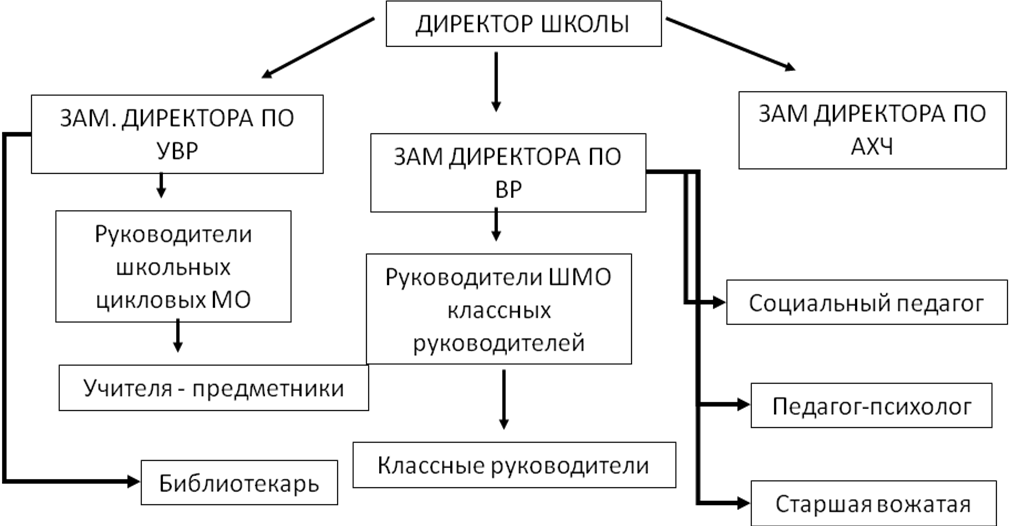 2. Управление учреждением строится на принципах единоначалия и самоуправления. Высшим органом управления школой является Совет школы,  форма самоуправления – Педагогический совет. Непосредственное управление учреждением осуществляет директор. Форма управления вертикальная с привлечением коллегиальных  органов управления.Управленческая деятельность администрации школы направлена на достижение эффективности и качества образовательного процесса, на реализацию целей образования.3. Административные обязанности распределены согласно Устава, штатного расписания. Функциональные обязанности четко распределены согласно тарифно – квалификационным требованиям.Грамотное распределение функциональных обязанностей между заместителями и специалистами обеспечивает качественное управление каждым направлением деятельности учреждения, персональную ответственность работниковза результативность труда.4. Формы координации: программа развития школы  «Открытая школа»; проект развития муниципального образовательного учреждения Строчковской средней общеобразовательной школы  Городецкого района Нижегородской области на 2011 – 2015г: Подпроект  1  «Современная школьная инфраструктура;  Подпроект 2  «Здоровье школьников»; Подпроект 3  «Система поддержки талантливых детей»; Подпроект 4  «Обновление образовательных стандартов»; Подпроект 5 «Развитие  учительского  потенциала»,  годовой план работы школы; циклограмма работы; административные совещания; совещания при директоре.5. Информационные технологии, компьютерная и  ксероксно-копировальная  техника  используется в управленческой деятельности для получения информации, нормативно-правовых документов по электронной почте; организации совместной деятельности сотрудников школы с целью разработки согласованных планов работы и их исполнение; составления расписания урочной и внеурочной деятельности учащихся; создания базы данных обучающихся и т.д.6. При введении ФГОС общего образования создаются рабочие группы.Условия реализации Основной образовательной программы начального общего образования.Условия, необходимые для реализации основной общеобразовательной программы – совокупность факторов, оказывающих влияние на эффективность и результативность образовательной программы:Кадровые условия – совокупность требований к кадровому составу соответствующего образовательного учреждения, включающих требования к укомплектованности образовательного учреждения квалифицированными педагогическими, руководящими и иными работниками, к уровню их квалификации, а также к организации непрерывного профессионального развития через систему повышения квалификации и самообразование; Коллектив педагогических работников МБОУ «Строчковская сош» отличает стремление к совершенствованию содержания, форм и методов педагогической деятельности. Педагоги совершенствуют условия для получения учащимися  качественного образования, сохранения здоровья учащихся, их воспитания и развития, владеют современными технологиями, применяют в своей деятельности современные информационно-коммуникативные технологии, ставят перед собой высокие цели, ориентированы на самосовершенствование.Укомплектованность педагогическими кадрами – 100 %.	В школе  работает 23 педагога,  из них имеют:высшее образование - 82%,средне-специальное - 13,6%,нет педагогического образования - 4,3%Ежегодно педагоги школы повышают  и  подтверждают категории. Категории не имеют вновь прибывшие педагоги. Профессиональный уровень педагоги  повышают через систему курсовой подготовки.За последние 5 лет (2005-2010гг) прошли курсовую подготовку - 22 педагог, что составляет - 95,6%.Из 23 педагогов награждены грамотами, имеют почётные звания- 13 человек В школе работают опытные педагоги с большим стажем педагогической работы от 15 лет и выше.Средний возраст педагогов – 46 лет.Педагоги участвуют  в различных конкурсах и  ПНПО Участие педагогов школы в конкурсе «Учитель года»В 2005-2006 учебном году учитель музыки Ефимова О.А. принимала участие в районном конкурсе «Учитель года» и заняла 1 место.В 2007-2008 учебном году учитель биологии  Петрова Л.Г.  принимала участие в областном конкурсе «Учитель года» и заняла 2 место. В 2010-2011 учебном году учитель ИЗО Воронцова И.Н. принимала участие в районном конкурсе «Учитель года»В 2011-2012 учебном году учитель начальных классов Середа Л.Л. принимала участие в районном конкурсе «Учитель года»Для реализации основной образовательной программы начального образования имеется коллектив специалистов, выполняющих функции Кадровый состав, обеспечивающий реализацию основной образовательной программы начального общего образования.Педагоги дополнительного образованияПлан-график повышения квалификации педагогических и руководящих работников   МБОУ «Строчковская сош» в связи с введением ФГОС по 2014 годОжидаемый результат повышения квалификации — профессиональная готовность работников образования к реализации ФГОС:• обеспечение оптимального вхождения работников образования в систему ценностей современного образования;• принятие идеологии ФГОС общего образования;• освоение новой системы требований к структуре основной образовательной программы, результатам её освоения и условиям реализации, а также системы оценки итогов образовательной деятельности обучающихся;• овладение учебно-методическими и информационно-методическими ресурсами, необходимыми для успешного решения задач ФГОС.Школа полностью укомплектована руководящими и педагогическими кадрами, узкими специалистами, обеспечивающими стабильное функционирование и развитие образовательного учреждения в условиях внедрения ФГОС. Администрация школы создала такие условия, когда каждый работник имеет возможность выразить себя, показать собственные способности, испытывать профессиональную гордость, собственную значимость за результаты своего труда. Коллективно выработанная система морального и материального стимулирования, способствует созданию в коллективе здорового морально-психологического климата, обеспечению равных условий для реализации возможностей каждого члена педагогического коллектива и справедливого распределения вознаграждения. Требования к уровню подготовки педагогических работников, успешно реализующего основную образовательную программу начальной ступени школьного образования:Педагогический работник должен знать: - основы государственной политики в сфере образования: основные стратегические направления развития российского образования, современные подходы к оценке качества образования; - правовые и нормативные основы функционирования системы образования: нормативно-правовое обеспечение образовательного процесса; нормативно-правовое регулирование трудовых отношений в сфере школьного образования; правовые основы государственного контроля и надзора в образовании;- основные достижения, проблемы и тенденции развития профессиональной деятельности, современные подходы к моделированию инновационной деятельности в сфере школьного образования; - систему понятий и представлений, объясняющую значимость и смысл инновационного образования как философско-антропологической категории;- основные подходы, принципы и закономерности организации инновационных процессов в образовательных системах;- психолого-педагогические закономерности проектирования содержания и форм организации учебного процесса в разных возрастах и по отношению к разным учебным предметам и типам образовательных учреждений;- психологические основы образовательной деятельности: обеспечение психологической безопасности образовательной среды, психологическая и коммуникативная культура, содержание и способы разрешения конфликтов в образовании; биологические и психологические пределы человеческого восприятия и усвоения, современные подходы и принципы образовательной диагностики; - организационно-управленческие, экономические условия и механизмы функционирования и инновационного развития образовательных систем;-санитарно-гигиенические нормы и правила организации здоровьесберегающего образовательного процесса;- современные компьютерные и программные средства, электронные образовательные ресурсы, социальные сервисы сети Интернет и возможности их использования для решения образовательных задач.Педагогический работник должен уметь: - устанавливать правила собственной педагогической деятельности (нормировать ее) на основе выбора образовательных подходов, педагогических закономерностей и принципов;- различать имеющиеся концепции содержания образования и определять уровень представления содержания образования в конкретных образцах, анализировать содержание образовательных программ, учебников, методических пособий;- различать модели и виды образования; определять специфику свойств системы образования, осуществлять современное учебно-тематическое планирование;- устанавливать взаимосвязи между методами и целями обучения и воспитания, методами и формами организации образовательного процесса, методами и содержанием инновационного образования;- выявлять, анализировать, оценивать и корректировать образовательный процесс на основе различных форм контроля;- анализировать собственную педагогическую деятельность, осуществлять экспертизу образовательных процессов и образовательных продуктов;- различать новшество и нововведение, компоненты инновационной деятельности и этапы инновационного процесса, осуществлять апробацию и внедрение педагогических новшеств;- использовать в учебном процессе знание фундаментальных основ, современных достижений, проблем и тенденций развития соответствующей предметной области научного знания, устанавливать связи с другими предметными областями; - использовать в образовательном процессе современные информационно-коммуникационные технологии, электронные образовательные ресурсы;- осуществлять взаимодействие с родителями, коллегами и социальными партнерами; - использовать современные методы образовательной диагностики достижений обучающихся и воспитанников, осуществлять педагогическое сопровождение их социализации и профессионального самоопределения. Педагогический работник должен владеть: - основными методами и приемами обучения, воспитания и социализации обучающихся и воспитанников;- современными образовательными технологиями, методами внедрения цифровых образовательных ресурсов в учебно-воспитательный процесс; - приемами подготовки дидактических материалов и рабочих документов в соответствии с предметной областью средствами офисных технологий (раздаточных материалов, презентаций и др.); - методами формирования у обучающихся и воспитанников навыков самостоятельной работы, проектных и исследовательских умений, развитие творческих способностей, способами формирования универсальных учебных действий и методикой их оценки и диагностики;- способами проектирования содержания образовательного процесса и организационных форм обучения и воспитания, текущей и итоговой образовательной диагностики и экспертизы результатов и последствий образовательной деятельности.Психолого-педагогические условия – совокупность требований к содержанию, способам и формам образовательного процесса, соответствующих возрастным возможностям обучающихся, целям и задачам определенной ступени образования.Психолого-педагогические условия реализации основной образовательной программы основного общего образования Требованиями Стандарта к психолого-педагогическим условиям реализации основной образовательной программы основного общего образования являются (п. 25 Стандарта):• обеспечение преемственности содержания и форм организации образовательного процесса по отношению к начальной ступени общего образования с учётом специфики возрастного психофизического развития обучающихся, в том числе особенностей перехода из младшего школьного возраста в подростковый;• формирование и развитие психолого-педагогической компетентности участников образовательного процесса;• обеспечение вариативности направлений и форм, а также диверсификации уровней психолого-педагогического сопровождения участников образовательного процесса.Модель психолого-педагогического сопровождения участников образовательного процесса на основной ступени общего образованияУровни психолого-педагогического сопровожденияОсновные формы сопровождения Основные направления психолого-педагогического сопровожденияФинансовые условия1. Финансирование образовательного  учреждения    реализующего  ФГОС начального общего  образования (в части оплаты труда и учебных расходов)   осуществляется  в расчете на одного  ученика  по  нормативу  с 2013 года.2. Образовательное учреждение самостоятельно разработало Положение об оплате труда на основе муниципальных рекомендаций3. В Положение об оплате труда включен пункт о распределении стимулирующей части заработной платы в зависимости от результативности4.В базовую часть оплаты труда образовательного учреждения введены механизмы учета в оплате труда всех видов деятельности учителей обязательной части основной образовательной программы начального общего образования и части, формируемой участниками образовательного процесса, включая внеурочную деятельность.5.Финансовое обеспечение образовательного учреждения   на содержание недвижимого имущества и особо ценного движимого имущества  осуществляется  согласно  нормативу принятого на уровне муниципалитета.Материально-технические условия – совокупность требований к обеспечению учебного процесса оборудованием, помещениями и иными видами имущества; Материально-техническая база позволяет создать  необходимые условия для получения детьми качественного образования, сохранения их здоровья, воспитания и развития.  Она формируется и поддерживается общими усилиями работников школы, учредителей, родительской общественности. Образовательный процесс оснащён необходимым оборудование. В  здании МБОУ «Строчковская сош»  для предотвращения чрезвычайных ситуаций имеется:Автоматическая пожарная сигнализация (АПС). Медицинский кабинет. Во всех кабинетах повышенной опасности и в ГПД имеются средства пожаротушения. Информационные стенды в вестибюлях школы по профилактике ДТП, противопожарной безопасности.Характеристика материально-технических условий1.  Учебные классы:1. 8 классов площадью по 51 кв.м            (1 кл.- история, 1 кл. – биология, 1 кл.- рус.язык, 1 кл.- математика, 1 кл. – ОБЖ, 2 кл.- нач.классы, 1 кл. – ИЗО, 1 кл. – английск. яз)2. 4 класса площадью по 60 кв.м     (1 кл.- физика, 1 кл.- химия, 2 кл. – нач.классов)3.  1 класс площадью 88 кв.м           (информатика)  - 13 компьютеров4.  1 класс площадью 46 кв.м             (музыка)5.  1 класс площадью 72 кв.м (обслуж.труд)2. Мастерские:                                                                                                                                                                                   слесарная площадью  67 кв.м                                                                                                                    столярная площадью  81кв.м3. Спортивный зал -162 кв.м4. Лаборантские:                                                                                                                                        по химии – 15 кв.м,                                                                                                                                 по физике – 15 кв.м,5. Методкабинеты:                                                                                                                                       - биологии, географии – 5 кв.м                                                                                                                        - нач.классов – 6 кв.м6.Помещения для инструментов и инвентаря: - для спортинвентаря – 6 кв.м,                                                                                                                     - ОБЖ – 4,5 кв.м,                                                                                                                                              - столярный инструмент – 6 кв.м,                                                                                                                       - слесарный инструмент – 6 кв.м,7. Библиотека – площадью 51 кв.м. Фонд библиотеки – 25130 экземпляров, - из них справочной, художественной, научно-популярной литературы – 12932 экземпляров; -учебников – 12198 экземпляров.8.Административные помещения площадью 111кв.м.2. Наличие социально-бытовых условий3. Обеспеченность учебного процесса в начальной школе техническими  средствами  обучения. 4. Основное оборудование для  учебного процесса  в начальной школе.Учебно-методическое обеспечение образовательной программы – совокупность требований, перечень необходимой учебной и методической литературы, информационных баз, иных ресурсов, необходимых для эффективного и качественного образовательного процесса в рамках основной образовательной программы. Учебно-методическое обеспечениеИнформационное оснащение и обеспечение реализации образовательной программы – совокупность требований, направленных на обеспечение широкого, постоянного и устойчивого доступа для всех участников образовательного процесса к информации в сети Интернет. Информационно-техническое  обеспечениеДля организации образовательного процесса в рамках  реализации ООП НОО имеется необходимое информационно-техническое  обеспечение:1)   Наличие  созданной Информационной среды (ИС) как системы обновляемых информационных объектов, в том числе цифровых документов, информационных источников и инструментов, служащей для: создания; хранения; ввода; организации; обработки; передачи; получения информации об образовательном процессе.В Основу  информационной  среды подразделения составляют:   сайт образовательного  учреждения; Наличие  компьютерной техникиКомпьютерная техника широко используется в управлении учебно-воспитательным процессом. Документация школы формируется и хранится на ПК администрации, обмен и распространение осуществляется электронными носителями и через локальную сеть.Информационно-образовательная средаИнформационная среда подразделения поддерживается c помощью локальной сети.Правовое обеспечение – совокупность нормативных правовых актов, локальных актов соответствующей образовательной организации, обеспечивающих качественную реализацию основных образовательных программ. Реализацию ООП НОО обеспечивает целый ряд локальных нормативно-правовых документов. План основных мероприятий по обеспечению внедрения федерального государственного образовательного стандарта начального общего образования Цель: создание системы организационно - управленческого и методического обеспечения по  организации и введению  федерального государственного образовательного стандарта начального общего образованияПлан внутришкольного контроля по реализации ФГОС НОО          Цель: выявить степень готовности педагогического коллектива школы к введению ФГОС НОО.№Разделы основной программыСтраницыЦелевой раздел.1.Пояснительная записка32.Планируемые результаты освоения обучающимися основной образовательной программы начального общего образования113.Система оценки достижения планируемых результатов освоения основной образовательной программы начального общего образования22Содержательный раздел.1.Программа формирования универсальных учебных действий у обучающихся на ступени начального общего образования312.Программы отдельных учебных предметов, курсов внеурочной деятельности2.1. Рабочая программа   по русскому язык.2.2. Рабочая программа  по литературному чтению.2.3. Рабочая программа   по риторике.2.4. Рабочая программа   по английскому языку.2.5. Рабочая программа   по математике.2.6. Рабочая программа    по информатике.2.7. Рабочая программа   по окружающему миру.2.8. Рабочая программа   по музыке.2.9. Рабочая программа по ИЗО.2.10. Рабочая программа  по технологии.2.11. Рабочая программа   по физической культуре.2.12. Рабочая программа курса внеурочной деятельности «Волшебство оригами».2.13. Рабочая программа курса внеурочной деятельности «Подвижные игры»2.14. Рабочая программа курса внеурочной деятельности «Альбомы с кляксами»2.15. Рабочая программа курса внеурочной деятельности «Игрусичи»2.16. Рабочая программа курса внеурочной деятельности «Мир профессий»2.17. Рабочая программа курса внеурочной деятельности «Истоки»2.18. Рабочая программа курса внеурочной деятельности «Общественно-полезный труд»2.19. Рабочая программа курса внеурочной деятельности «Планета здоровья»2.20. Рабочая программа курса внеурочной деятельности «Школа исследователя»413.Программа духовно-нравственного развития и воспитания обучающихся на ступени начального общего образования674.Программа формирования экологической культуры, здорового и безопасного образа жизни765.Программа коррекционной работы82Организационный раздел.1.Учебный план начального общего образования902.План внеурочной деятельности963.Система условий реализации основной образовательной программы в соответствии с требованиями Стандарта99Планируемые результатыРеализация личностные результатыготовность и способность обучающихся к саморазвитию, сформированность мотивации к учению и познанию, ценностно-смысловые установки выпускников начальной школы, отражающие их индивидуально-личностные позиции, социальные компетентности, личностные качества; сформированность основ российской, гражданской идентичности;Личностные результаты формируются за счёт реализации программ отдельных учебных предметов, программы духовно-нравственного развития и воспитания обучающихся, программы формирования культуры здорового и безопасного образа жизни.метапредметные результатыосвоенные обучающимися универсальные учебные действия (познавательные, регулятивные и коммуникативныеМетапредметные результаты формируются за счёт реализации программы формирования универсальных учебных действий и программ всех без исключения учебных предметов. предметные результатыосвоенный обучающимися в ходе изучения учебных предметов опыт специфической для каждой предметной области деятельности по получению нового знания, его преобразованию и применению, а также система основополагающих элементов научного знания, лежащая в основе современной научной картины мира.Личностные результатыМетапредметные результатыПредметные результатыготовность и способность обучающихся к саморазвитию, сформированность мотивации к учению и познанию, ценностно-смысловые установки выпускников начальной школы, отражающие их индивидуально-личностные позиции, социальные компетентности, личностные качества; сформированность основ российской и гражданской идентичности;освоенные ими универсальные учебные действия (познавательные, регулятивные и коммуникативные), составляющие основу умения учиться (функциональной грамотности);система основополагающих элементов научного знания по каждому предмету как основа современной научной картины мира и опыт деятельности по получению нового знания, его преобразованию и применению, специфический для каждой предметной области.ЛИЧНОСТНЫЕ РЕЗУЛЬТАТЫОценивать ситуации и поступки (ценностные установки, нравственная ориентация)Оценивать поступки, в том числе неоднозначные, как «хорошие» или «плохие», разрешая моральные противоречия на основе:                                                                                        - общечеловеческих ценностей  и российских ценностей, в том числе человеколюбия, уважения к труду, культуре;                                                                                                                        - важности исполнения роли «хорошего ученика», важности учёбы и познания нового;                                                                                                                                          - важности бережного отношения к здоровью человека и к природе;                                          - важности различения «красивого» и «некрасивого», потребности в «прекрасном» и отрицания «безобразного»;                                                                                      - важности образования, здорового образа жизни, красоты природы и творчества.Прогнозировать оценки одних и тех же ситуаций с позиций разных людей, отличающихся национальностью, мировоззрением, положением в обществе и т.п. Учиться замечать и признавать расхождения своих поступков со своими заявленными позициями, взглядами, мнениями. ЛИЧНОСТНЫЕ РЕЗУЛЬТАТЫОбъяснять смысл  своих оценок, мотивов, целей(личностная саморефлексия, способность к саморазвитию, мотивация к познанию, учёбе)ОСМЫСЛЕНИЕ                                                                                                                           Объяснять положительные и отрицательные оценки, в том числе неоднозначных поступков, с позиции общечеловеческих и российских гражданских ценностей.Объяснять отличия в оценках одной и той же ситуации, поступка разными людьми (в т.ч. и самим собой), как представителями разных мировоззрений, разных групп общества.САМООСОЗНАНИЕОбъяснять самому себе:                                                                                                                    - «что во мне хорошо, а что плохо» (личные качества, черты характера), «что я хочу» (цели, мотивы),  «что я могу» (результаты).Самоопределяться в жизненных ценностях (на словах) и поступать в соответствии с ними, отвечая за свои поступки  (личностная позиция, российская и гражданская  идентичность)САМООПРЕДЕЛЕНИЕОсознавать себя гражданином России и ценной частью многоликого изменяющегося мира, в том числе - объяснять, что связывает тебя:  с твоими близкими, друзьями,  одноклассниками,     с земляками, народом,   с твоей Родиной,  со всеми людьми,       с природой; - объяснять, что связывает тебя с историей, культурой, судьбой твоего народа и всей России; - испытывать чувство гордости за свой народ, свою Родину, сопереживать им в радостях и бедах и проявлять эти чувства в добрых поступках;- отстаивать (в пределах своих возможностей) гуманные, равноправные, гражданские демократические порядки и препятствовать их нарушению; - искать свою позицию в многообразии общественных и мировоззренческих позиций, эстетических и культурных предпочтений;- стремиться  к взаимопониманию с представителями иных культур, мировоззрений, народов и стран, на основе взаимного интереса и уважения;- уважать иное мнение, историю и культуру других народов и стран, не допускать их оскорбления, высмеивания;- осуществлять добрые дела, полезные другим людям, своей стране, в том числе отказываться ради них от каких-то своих желаний. Вырабатывать в противоречивых конфликтных ситуациях правила поведения, способствующие ненасильственному и равноправному преодолению конфликта.ПОСТУПКИ                                                                                                                                                 Характеризовать свой поступок, в том числе в неоднозначно оцениваемых ситуациях, на основе: - культуры, народа, мировоззрения, к которому ощущаешь свою причастность, - базовых российских гражданских ценностей, - общечеловеческих, гуманистических ценностей, в том числе ценности мирных добрососедских взаимоотношений людей разных культур, позиций, мировоззрений,- известных и простых общепринятых правил «доброго», «безопасного», «красивого», «правильного» поведения,- сопереживания в радостях и в бедах  «своим»: близким, друзьям, одноклассникам,- сопереживания чувствам других не похожих на тебя людей, отзывчивости к бедам всех живых существ.Признавать свои плохие поступки и добровольно отвечать за них (принимать наказание и самонаказание).РЕГУЛЯТИВНЫЕ УУДОпределять и формулировать цель деятельности, составлять план действий по решению проблемы (задачи)Определять цель учебной деятельности с помощью учителя и самостоятельно, искать средства её осуществления. Учиться обнаруживать и формулировать учебную проблему совместно с учителем, выбирать тему проекта с помощью учителя.Составлять план выполнения задач, решения проблем творческого и поискового характера, выполнения проекта совместно с учителем.РЕГУЛЯТИВНЫЕ УУДОсуществить действия по реализации планаРаботая по плану, сверять свои действия с целью и, при необходимости, исправлять ошибки с помощью учителя.Работая по составленному плану, использовать наряду с основными и  дополнительные средства (справочная литература, сложные приборы, средства ИКТ).РЕГУЛЯТИВНЫЕ УУДСоотнести  результат своей деятельности с целью и оценить его В диалоге с учителем учиться вырабатывать критерии оценки и определять степень успешности выполнения своей работы и работы всех, исходя из имеющихся критериев,  совершенствовать критерии оценки и пользоваться ими в ходе оценки и самооценки.В ходе представления проекта учиться давать оценку его результатов.Понимать причины своего неуспеха и находить способы выхода из этой ситуации.ПОЗНАВАТЕЛЬНЫЕ УУДИзвлекать информацию, ориентироваться в своей системе знаний и осознавать необходимость нового знания, делать предварительный отбор источников информации для поиска нового знания, добывать новые знания (информацию) из различных источников и разными способамиСамостоятельно предполагать, какая информация нужна для решения предметной учебной задачи, состоящей  из нескольких шагов.Самостоятельно  отбирать для решения  предметных учебных задач необходимые словари, энциклопедии, справочники, электронные диски.Сопоставлять  и отбирать информацию, полученную из  различных источников (словари, энциклопедии, справочники, электронные диски, сеть Интернет).Перерабатывать информацию  для получения необходимого результата, в том числе и для создания нового продуктаВыполнять универсальные логические действия:- выполнять анализ (выделение признаков),- производить синтез (составление целого из частей, в том числе с самостоятельным достраиванием), - выбирать основания для  сравнения, сериации, классификации объектов, - устанавливать аналогии и причинно-следственные связи, - выстраивать логическую цепь рассуждений, - относить объекты к известным понятиям.Создавать модели с выделением существенных характеристик объекта и представлением их в пространственно-графической или знаково-символической форме, преобразовывать модели с целью выявления общих законов, определяющих данную предметную область. Использовать информацию в проектной деятельности под руководством  учителя-консультанта.ПОЗНАВАТЕЛЬНЫЕ УУДПреобразовывать информацию из одной формы в другую  и выбирать наиболее удобную для себя  формуПредставлять информацию в виде таблиц, схем, опорного конспекта, в том числе с применением средств ИКТ.Составлять простой и сложный план текста.Уметь передавать содержание в сжатом, выборочном или развёрнутом виде.КОММУНИКАТИВНЫЕ УУДДоносить свою позицию до других, владея приёмами монологической и диалогической речи Оформлять свои мысли в устной и письменной речи с учетом своих учебных и жизненных речевых ситуаций, в том числе с применением средств ИКТ.При необходимости отстаивать свою точку зрения, аргументируя ее. Учиться подтверждать аргументы фактами. Учиться критично относиться к собственному мнению.КОММУНИКАТИВНЫЕ УУДПонять другие позиции (взгляды, интересы)Слушать других, пытаться принимать другую точку зрения, быть готовым изменить свою точку зрения.Читать вслух и про себя тексты учебников и при этом:– вести «диалог с автором» (прогнозировать будущее чтение; ставить вопросы к тексту и искать ответы; проверять себя);– вычитывать все виды текстовой информации (фактуальную, подтекстовую, концептуальную).КОММУНИКАТИВНЫЕ УУДДоговариваться с людьми, согласуя с ними свои интересы и взгляды, для того чтобы сделать что-то сообща Организовывать учебное взаимодействие в группе (распределять роли, договариваться друг с другом и т.д.).Предвидеть (прогнозировать) последствия коллективных решений.Федеральный государственный образовательный стандарт начального общего образованияОбразовательная система «Школа 2100»Личностные результатыЛичностные результаты1) формирование основ российской гражданской идентичности, чувства гордости за свою Родину, российский народ и историю России, осознание своей этнической и национальной принадлежности; формирование ценностей  многонационального российского общества; становление гуманистических и демократических ценностных ориентаций;Осознавать себя гражданином России, в том числе: - объяснять, что связывает тебя с историей, культурой, судьбой твоего народа и всей России, - испытывать чувство гордости за свой народ, свою Родину, сопереживать им в радостях и бедах и проявлять эти чувства в добрых поступках,- отстаивать (в пределах своих возможностей) гуманные, равноправные, гражданские демокра-тические порядки и препятствовать их нарушению, - осуществлять добрые дела, полезные другим людям, своей стране, в том числе отказываться ради них от каких-то своих желаний. Определять свой поступок, в том числе в неоднозначно оцениваемых ситуациях, на основе: - культуры, народа, мировоззрения, к которому ощущаешь свою причастность, - базовых российских гражданских ценностей, - общечеловеческих, гуманистических ценностей, в том числе ценности мирных добрососедских взаимоотношений людей разных культур, позиций, мировоззрений.2) формирование целостного, социально ориентированного взгляда на мир в его органичном единстве и разнообразии природы, народов, культур и религий; Осознавать себя ценной частью многоликого изменяющегося мира, в том числе: - объяснять, что связывает тебя с твоими близкими, друзьями, одноклассниками, с земляками, народом,с твоей Родиной, со всеми людьмис природой; - искать свою позицию в многообразии общественных и мировоззренческих позиций, эстетических и культурных предпочтений,- стремиться  к взаимопониманию с представителями иных культур, мировоззрений, народов и стран, на основе взаимного интереса и уважения,- уважать иное мнение, историю и культуру других народов и стран, не допускать их оскорбления, высмеивания.Характеризовать свой поступок, в том числе в неоднозначно оцениваемых ситуациях, на основе: - общечеловеческих, гуманистических ценностей, в том числе ценности мирных добрососедских взаимоотношений людей разных культур, позиций, мировоззрений.3) формирование уважительного отношения к иному мнению, истории и культуре других народов;Осознавать себя ценной частью многоликого изменяющегося мира, в том числе: - стремиться  к взаимопониманию с представителями иных культур, мировоззрений, народов и стран, на основе взаимного интереса и уважения,- уважать иное мнение, историю и культуру других народов и стран, не допускать их оскорбления, высмеивания.4) овладение начальными навыками адаптации в динамично изменяющемся и развивающемся мире;Социальная и культурная адаптацияОсознавать себя ценной частью многоликого изменяющегося мира, в том числе: - стремиться  к взаимопониманию с представителями иных культур, мировоззрений, народов и стран, на основе взаимного интереса и уважения,- уважать иное мнение, историю и культуру других народов и стран, не допускать их оскорбления, высмеивания.Вырабатывать в противоречивых конфликтных ситуациях правила поведения, способствующие ненасильственному и равноправному преодолению конфликта.Профессиональная адаптацияВся совокупность универсальных учебных действий, рассматриваемая как умение учиться.5) принятие и освоение социальной роли обучающегося, развитие мотивов учебной деятельности и формирование личностного смысла учения;Оценивать, в том числе неоднозначные, поступки как «хорошие» или «плохие», разрешая моральные противоречия на основе: - важности исполнения роли «хорошего ученика», важности учёбы и познания нового. 6) развитие самостоятельности и личной ответственности за свои поступки, в том числе в информационной деятельности, на основе представлений о нравственных нормах, социальной справедливости и свободе;Определять свой поступок, в том числе в неоднозначно оцениваемых ситуациях, на основе: - культуры, народа, мировоззрения, к которому ощущаешь свою причастность, - базовых российских гражданских ценностей, - общечеловеческих, гуманистических ценностей, в том числе ценности мирных добрососедских взаимоотношений людей разных культур, позиций, мировоззрений.Признавать свои плохие поступки и добровольно отвечать за них (принимать наказание и самонаказание).7) формирование эстетических потребностей, ценностей и чувств;Оценивать, в том числе неоднозначные, поступки как «хорошие» или «плохие», разрешая моральные противоречия на основе: - важности различения «красивого» и «некрасивого», потребности в «прекрасном» и отрицания «безобразного»,- важности образования, здорового образа жизни, красоты природы и творчества.8) развитие этических чувств, доброжелательности и эмоционально-нравственной отзывчивости, понимания и сопереживания чувствам других людей;Определять свой поступок, в том числе в неоднозначно оцениваемых ситуациях, на основе: - известных и простых общепринятых правил «доброго», «безопасного», «красивого», «правильного» поведения,- сопереживания в радостях и в бедах за «своих»: близких, друзей, одноклассников,- сопереживания чувствам других не похожих на тебя людей, отзывчивости к бедам всех живых существ.9) развитие навыков сотрудничества со взрослыми и сверстниками в разных социальных ситуациях, умения не создавать конфликтов и находить выходы из спорных ситуаций;Вырабатывать в противоречивых конфликтных ситуациях правила поведения, способствующие ненасильственному и равноправному преодолению конфликта.10) формирование установки на безопасный, здоровый образ жизни, наличие мотивации к творческому труду, работе на результат, бережному отношению к материальным и духовным ценностям.Оценивать, в том числе неоднозначные, поступки как «хорошие» или «плохие», разрешая моральные противоречия на основе: - важности бережного отношения к здоровью человека и к природе,- общечеловеческих ценностей  и российских ценностей, в том числе человеколюбия, уважения к труду, культуре,- важности образования, здорового образа жизни, красоты природы и творчества.Метапредметные результатыМетапредметные результаты1) овладение способностью принимать и сохранять цели и задачи учебной деятельности, поиска средств её осуществления;Определять цель учебной деятельности с помощью учителя и самостоятельно, искать средства её осуществления. 2) освоение способов решения проблем творческого и поискового характера;Составлять план выполнения задач, решения проблем творческого и поискового характера, выполнения проекта совместно с учителем.3) формирование умения планировать, контролировать и оценивать учебные действия в соответствии с поставленной задачей и условиями её реализации; определять наиболее эффективные способы достижения результата;Составлять план выполнения задач, решения проблем творческого и поискового характера, выполнения проекта совместно с учителем.Работая по плану, сверять свои действия с целью и, при необходимости, исправлять ошибки с помощью учителя.Работая по составленному плану, использовать наряду с основными и  дополнительные средства (справочная литература, сложные приборы, средства ИКТ).4) формирование умения понимать причины успеха/неуспеха учебной деятельности и способности конструктивно действовать даже в ситуациях неуспеха;Понимать причины своего неуспеха и находить способы выхода из этой ситуации.5) освоение начальных форм познавательной и личностной рефлексии;В диалоге с учителем учиться вырабатывать критерии оценки и определять степень успешности выполнения своей работы и работы всех, исходя из имеющихся критериев,  совершенствовать критерии оценки и пользоваться ими в ходе оценки и самооценки.Объяснять самому себе: - «что во мне хорошо, а что плохо» (личные качества, черты характера), «что я хочу» (цели, мотивы),  «что я могу» (результаты).6) использование знаково-символических средств представления информации для создания моделей изучаемых объектов и процессов, схем решения учебных и практических задач;Создавать модели с выделением существенных характеристик объекта и представлением их в пространственно-графической или знаково-символической форме, преобразовывать модели с целью выявления общих законов, определяющих данную предметную область.Представлять информацию в виде таблиц, схем, опорного конспекта, в том числе с применением средств ИКТ.7) активное использование речевых средств и средств информационных и коммуникационных технологий (далее – ИКТ) для решения коммуникативных и познавательных задач;Оформлять свои мысли в устной и письменной речи с учётом своих учебных и жизненных речевых ситуаций, в том числе с применением средств ИКТ.8) использование различных способов поиска (в справочных источниках и открытом учебном информационном пространстве сети Интернет), сбора, обработки, анализа, организации, передачи и интерпретации информации в соответствии с коммуникативными и познавательными задачами и технологиями учебного предмета; в том числе умение вводить текст с помощью клавиатуры, фиксировать (записывать) в цифровой форме измеряемые величины и анализировать изображения, звуки,  готовить свое выступление и выступать с аудио-, видео- и графическим сопровождением; соблюдать нормы информационной избирательности, этики и этикета;Самостоятельно  отбирать для решения  предметных учебных задач необходимые словари, энциклопедии, справочники, электронные диски.Сопоставлять  и отбирать информацию, полученную из  различных источников (словари, энциклопедии, справочники, электронные диски, сеть Интернет).Представлять информацию в виде таблиц, схем, опорного конспекта, в том числе с применением средств ИКТ.Оформлять свои мысли в устной и письменной речи с учётом своих учебных и жизненных речевых ситуаций, в том числе с применением средств ИКТ.9) овладение навыками смыслового чтения текстов различных стилей и жанров в соответствии с целями и задачами; осознанно строить речевое высказывание в соответствии с задачами коммуникации и составлять тексты в устной и письменной формах;Читать вслух и про себя тексты учебников и при этом:                                                                                     - вести «диалог с автором» (прогнозировать будущее чтение; ставить вопросы к тексту и искать ответы; проверять себя);                                                                                 - отделять новое от известного;                               - выделять главное;                                                                                               - составлять план.Оформлять свои мысли в устной и письменной речи с учётом своих учебных и жизненных речевых ситуаций, в том числе с применением средств ИКТ.10) овладение логическими действиями сравнения, анализа, синтеза, обобщения, классификации по родовидовым признакам, установления аналогий и причинно-следственных связей, построения рассуждений, отнесения к известным понятиям;Выполнять универсальные логические действия:- выполнять анализ (выделение признаков),- производить синтез (составление целого из частей, в том числе с самостоятельным достраиванием), - выбирать основания для  сравнения, сериации, классификации объектов, - устанавливать аналогии и причинно-следственные связи, - выстраивать логическую цепь рассуждений, - относить объекты к известным понятиям.11) готовность слушать собеседника и вести диалог; готовность признавать возможность существования различных точек зрения и права каждого иметь свою; излагать своё мнение и аргументировать свою точку зрения и оценку событий;При необходимости отстаивать свою точку зрения, аргументируя её. Учиться подтверждать аргументы фактами. Учиться критично относиться к своему мнению.Слушать других, пытаться принимать другую точку зрения, быть готовым изменить свою точку зрения.12) определение общей цели и путей её достижения; умение договариваться о распределении функций и ролей в совместной деятельности; осуществлять взаимный контроль в совместной деятельности, адекватно оценивать собственное поведение и поведение окружающих;Организовывать учебное взаимодействие в группе (распределять роли, договариваться друг с другом и т.д.).Предвидеть (прогнозировать) последствия коллективных решений.13) готовность конструктивно разрешать конфликты посредством учёта интересов сторон и сотрудничества;Слушать других, пытаться принимать другую точку зрения, быть готовым изменить свою точку зрения Вырабатывать в противоречивых конфликтных ситуациях правила поведения, способствующие ненасильственному и равноправному преодолению конфликта.14) овладение начальными сведениями о сущности и особенностях объектов, процессов и явлений действительности (природных, социальных, культурных, технических и др.) в соответствии с содержанием конкретного учебного предмета;Предметные и межпредметные знания и умения находятся в соответствующих разделах предметных программ.15) овладение базовыми предметными и межпредметными понятиями, отражающими существенные связи и отношения между объектами и процессами;Предметные и межпредметные знания и умения находятся в соответствующих разделах предметных программ.16) умение работать в материальной и информационной среде начального общего образования (в том числе с учебными моделями) в соответствии с содержанием конкретного учебного предмета.Предметные и межпредметные знания и умения находятся в соответствующих разделах предметных программ.ФУНКЦИОНАЛЬНАЯ ГРАМОТНОСТЬМ Е Т А П Р Е Д М Е Т Н Ы Е        Р Е З У Л Ь Т А Т ЫЛичностные результатыРегулятивныеКоммуникативныеПознавательные2 ЛР: понимание и анализ текстов3 ЛР: умения различных видов устной и письмен-ной речи5 ЛР: овладениеорфографией и пунктуацией 1 ЛР: первичные навыки работы с информацией(функциональнаяграмотность)4 ЛР: знания о языке как основа речевой деятельности 6 ЛР: осознание себя носителем языка как части культуры7 ЛР: развитиечувства языкаПроблемно-диалогическая технология Технология оценивания образовательных достижений (учебных успехов)Технология продуктивного чтенияГрупповая работаПроектные задания на предметном материале  Жизненные (компетентностные) задачиЛинии развития учащихся средствами предмета «Русский язык»Линии развития учащихся средствами предмета «Русский язык»Линии развития учащихся средствами предмета «Русский язык»Линии развития учащихся средствами предмета «Русский язык»	–  овладение функциональной  грамотностью;–  развитие  умений  и навыков  различных видов  устной  и  письменной речи;–  развитие  умений  и навыков понимания и анализа текстов	–  овладение функциональной  грамотностью;–  развитие  умений  и навыков  различных видов  устной  и  письменной речи;–  развитие  умений  и навыков понимания и анализа текстов–  приобретение  и  систематизация  знаний  оязыке;– развитие чувства языка–  овладение  орфографиейи пунктуациейИнтеллектуально-речевые уменияИнтеллектуально-речевые уменияУчебно-языковые уменияПравописные умения1-й класс1-й класс1-й класс1-й класс	•  составлять  предложения из слов;•  отличать  текст  от набора предложений;•  составлять  небольшой  текст  (3–4  предложения) на заданную тему и записывать его с помощью учителя;• правильно списывать слова,  предложения, текст; проверять написанное,  сравнивая  с образцом• различать гласные и со гласные звуки, согласные звонкие и глухие (парные и  непарные),  твёрдые  и мягкие  (парные  и  непарные);•  делить  слова  на  слоги, ставить ударение;	• находить корень в группе  доступных  однокоренных слов• различать гласные и со гласные звуки, согласные звонкие и глухие (парные и  непарные),  твёрдые  и мягкие  (парные  и  непарные);•  делить  слова  на  слоги, ставить ударение;	• находить корень в группе  доступных  однокоренных слов• писать большую букву вначале  предложения,  вименах собственных• писать буквы и, у, а послебукв шипящих (в буквосочетаниях  жи–ши,  ча–ща, чу–щу);•  обозначать  мягкость  согласных на письме с помощью ь;• не употреблять ь в буквосочетаниях  чк,  чн, нч, нщи т.п.;• писать изученные  слова непроверяемой буквой безударного гласного в корне;•  делить  слова  на  частдля переноса;• ставить знак препинанияв конце предложения2-й класс2-й класс2-й класс2-й класс• правильно списывать слова,  предложения, тексты;  проверять написанное;•  составлять  предложения из слов; по данным схемам;•  определять  границы предложений  в  тексте без  знаков  препинания;•  составлять  небольшой  текст  (4–5  предложений) на заданную тему,  по  картинке  и записывать его с помощью  учителя;  составлять  текст  из  данных абзацев;• выбирать  заглавие к тексту из ряда данных• выполнять звуко-буквенный  анализ  доступных слов;  видеть  несоответствия  произношения  и написания в слове;• находить корень в группе однокоренных слов;•  подбирать  однокоренные слова;•  находить  суффиксы  и приставки  в  доступных словах;•  образовывать  слова  с помощью  суффиксов  и приставок;•  отличать  приставки  от предлогов  (по,  на,  под  и т.д.);•  ставить  вопросы  к  словам в предложении (кто? что?  какой?  какая? какое?  какие?  что  делает?)• находить в предложении (тексте)  слова,  отвечающие на эти вопросы;•  находить  предлоги  впредложении (тексте)• выполнять звуко-буквенный  анализ  доступных слов;  видеть  несоответствия  произношения  и написания в слове;• находить корень в группе однокоренных слов;•  подбирать  однокоренные слова;•  находить  суффиксы  и приставки  в  доступных словах;•  образовывать  слова  с помощью  суффиксов  и приставок;•  отличать  приставки  от предлогов  (по,  на,  под  и т.д.);•  ставить  вопросы  к  словам в предложении (кто? что?  какой?  какая? какое?  какие?  что  делает?)• находить в предложении (тексте)  слова,  отвечающие на эти вопросы;•  находить  предлоги  впредложении (тексте)•  делить  слова  на  частдля переноса;• видеть в словах опасныместа,  изученные  орфограммы;• писать предлоги раздельно со словами;• писать большую букву словах  (изученные  случаи);•  писать  буквы  безударных  гласных  звуков,  проверяемых  ударением,  корнях двусложных слов• писать изученные слованепроверяемым  безударным гласным в корне;•  писать  буквы  проверяемых  согласных  на  конце слова;•  употреблять  ь  для  обозначения мягкости согласных  звуков  на  конце  и  середине слова;• не употреблять ь в букво-сочетаниях чк, чн, нч и пр.;• писать ъ и ь разделитель-ные;•  графически  объяснить выбор написания;•  находить  и  исправлять орфографические  ошибки на изученные правила3-й класс3-й класс3-й класс3-й класс• правильно списыватьслова,  предложения,текст; проводить само-проверку;• писать под диктовку текст  с  изученными орфограммами  и  пунктограммами;• читать и произносить предложения, различные по цели высказывания и интонации;•  составлять  предложения с однородными членами;  сложные предложения  (в  рамках изученного);•  читать  тексты  правил  и  определений изучающим  чтением (определять  количество  частей,  задавать вопрос  к  каждой части,  составлять план,  пересказывать по плану);•  писать  подробное изложение доступного текста;• определять тему текста;•  читать  и  составлять схемы  слов,  орфограмм, предложений•  выполнять  звуко-буквенный анализ доступных слов;  видеть  несоответствия  произношения  инаписания в слове;• находить в слове окончание  и  основу;  выделять  в основе  её  части  (корень, приставку, суффикс);•  выделять  два  корня  в сложных словах;•  конструировать  сложные слова;• подбирать однокоренные слова,  в  том  числе  с  чередующимися  согласными  в корне;•  различать  однокоренные слова и формы слова;•  распознавать  имена существительные,  имена прилагательные,  личные местоимения, глаголы;•  выполнять  морфологический разбор изученных частей речи;• образовывать имена существительные, имена прилагательные  с помощью  суффиксов;  глаголы  –  с  помощью приставок;•  подбирать  синонимы  и антонимы  к  доступным словам;•  определять  вид  предложения  по  цели  высказывания и интонации;•  выделять  в  предложении подлежащее и сказуемое,  отличать  главные члены  от  второстепенных;•  выделять  из  предложения словосочетания;•  видеть  в  предложении однородные члены;•  различать  простое  и сложное предложение;•  выполнять  синтаксический  разбор  доступных простых и сложных предложений•  выполнять  звуко-буквенный анализ доступных слов;  видеть  несоответствия  произношения  инаписания в слове;• находить в слове окончание  и  основу;  выделять  в основе  её  части  (корень, приставку, суффикс);•  выделять  два  корня  в сложных словах;•  конструировать  сложные слова;• подбирать однокоренные слова,  в  том  числе  с  чередующимися  согласными  в корне;•  различать  однокоренные слова и формы слова;•  распознавать  имена существительные,  имена прилагательные,  личные местоимения, глаголы;•  выполнять  морфологический разбор изученных частей речи;• образовывать имена существительные, имена прилагательные  с помощью  суффиксов;  глаголы  –  с  помощью приставок;•  подбирать  синонимы  и антонимы  к  доступным словам;•  определять  вид  предложения  по  цели  высказывания и интонации;•  выделять  в  предложении подлежащее и сказуемое,  отличать  главные члены  от  второстепенных;•  выделять  из  предложения словосочетания;•  видеть  в  предложении однородные члены;•  различать  простое  и сложное предложение;•  выполнять  синтаксический  разбор  доступных простых и сложных предложений•  находить  в  словах  изученные  орфограммы  по определённым  признакам;•  писать  слова  с  безударными  гласными  в  корне, проверяемыми  ударением и не проверяемыми ударением (изученные случаи);•  обозначать  на  письме проверяемые и непроизно-симые согласные звуки;• писать слова с удвоенной буквой согласного в корне, на  стыке  приставки  и корня (изученные случаи);• писать  слова  с ъ и  ь раз-делительными, с ь для обо-значения мягкости согласных;• писать  сложные  слова  с соединительной  буквой  о и е;•  писать  раздельно  частицу не с глаголом;• писать ь после ч в неопределённой форме глагола;•  писать  буквы  безударных  гласных  в  окончаниях имён прилагательных;•  самостоятельно  подбирать  слова  с  изученными орфограммами;•  графически  объяснять выбор написания;•  находить  и  исправлять орфографические  ошибки на изученные правила;•  правильно  переносить слова  с  ь,  с  удвоенными буквами  согласных  в корне, на стыке приставки и корня;•  пунктуационно  оформлять  предложения  с  однородными членами (без союзов,  с  одиночным  союзом  и),  графически  объяснять выбор знака;•  ставить  запятую  между двумя  частями  сложного предложения  без  союзов, графически  объяснять выбор знака4-й класс4-й класс4-й класс4-й класс•  владеть  типом  правильной  читательской деятельности;•  читать  учебно-научный текст изучающим чтением;•  читать  и  составлять схемы  словосочетаний,  простых  и  сложных  предложений  (в рамках  изученного); составлять  предложения по схемам;•  читать  и  составлять простые таблицы;•  писать  подробное изложение доступного текста-повествования;•  писать  сочинение  с языковым  заданием по  личным  впечатле-ниям  с  соответству-ющей подготовкой;•  использовать  в  речи предложения  с  одно-родными  членами, сложные  предложе-ния;•  подбирать  к  словам синонимы,  антонимы,использовать  их  вречи•  выполнять  фонетический  разбор  доступных  слов;• выполнять разбор по составу доступных слов;•  различать  однокоренные слова и формы одногои того же слова;•  выполнять  морфологический  разбор  слов  изученных частей речи;•  выполнять  синтаксический  разбор  простого  и сложного  предложения  (в рамках изученного);• видеть в  тексте  синонимы,  антонимы,  многозначные слова•  выполнять  фонетический  разбор  доступных  слов;• выполнять разбор по составу доступных слов;•  различать  однокоренные слова и формы одногои того же слова;•  выполнять  морфологический  разбор  слов  изученных частей речи;•  выполнять  синтаксический  разбор  простого  и сложного  предложения  (в рамках изученного);• видеть в  тексте  синонимы,  антонимы,  многозначные слова• писать буквы безударных гласных  в  окончаниях имён  существительных  1, 2,  3  склонения;  в  окончаниях  имён  прилагательных; в личных окончаниях глаголов 1 и 2 спряжения;• писать ь после шипящих на  конце  имён  существительных  3  склонения;  не писать  ь  после  шипящих на  конце  имён  существительных  м.р.  2  склонения;• писать частицу не  с  глаголами;•  писать  буквосочетание тся–ться в глаголах;• писать ь после шипящих в глаголах ед.ч.;•  ставить  запятые  в  предложениях  с  однородными членами  (без  союзов,  с союзами и, а, но);•  ставить  запятую  в  сложном предложении без  союзов,  с  союзами  и,  а,  но, состоящем из двух частей;•  графически  объяснять выбор  написаний,  знаков препинания;•  находить  и  исправлять орфографические  и  пунктуационные  ошибки  на изученные правила Вид образовательных ресурсовНаименование объектов и средств организации учебной деятельностиКоличествоПримечанияОбразовательная область «Филология» (обучение грамоте, русский язык, литературное чтение, иностранный язык)Образовательная область «Филология» (обучение грамоте, русский язык, литературное чтение, иностранный язык)Образовательная область «Филология» (обучение грамоте, русский язык, литературное чтение, иностранный язык)Образовательная область «Филология» (обучение грамоте, русский язык, литературное чтение, иностранный язык)Средства ИКТ Компьютер.  - 1Д/ГОбязательно – на рабочем месте учителя.Наличие лицензионного программного обеспечения, необходимого для организации учебного процесса. Монитор жидкокристаллический.Средства ИКТКолонки. - 2Д/ГСредства ИКТМультимедийный проектор. - 2ДУстановленный в соответствии с требованиями техники безопасности.Средства ИКТИнтерактивная доска. - 3ДПо возможности – в каждый кабинет.Средства ИКТПринтер. - 2ДЛазерный.Средства ИКТСканер. - 3ДСредства ИКТВеб-камера (по возможности). - 3ДСредства ИКТЦифровой фотоаппарат (по возможности). - 3ДСредства ИКТВидеокамера (по возможности). - 3ДСредства ИКТЛингафонные устройства, обеспечивающие связь между преподавателем и учащимися (по возможности). -3КВ кабинетах иностранного языка.Цифровые образовательные ресурсыЭлектронные учебники и тренажёры, в том числе занимательные задания по предмету. - 2К/ГПодбираются в соответствии с возможностями педагога и учащихся.Цифровые образовательные ресурсыЭлектронные хрестоматии и энциклопедии. - 2К/ГВ составе библиотечного фонда.Цифровые образовательные ресурсыПеречень поисковых систем. - 3ДНаличие лицензионного программного обеспечения ограничения доступа к Интернет-ресурсам, содержание которых несовместимо с задачами воспитания и образования.Составляется педагогами, использующими данный ресурс.Цифровые образовательные ресурсыКоллекция цифровых образовательных ресурсов. - 3ДНаличие лицензионного программного обеспечения ограничения доступа к Интернет-ресурсам, содержание которых несовместимо с задачами воспитания и образования.Составляется педагогами, использующими данный ресурс.Цифровые образовательные ресурсыПеречень Интернет-сайтов. - 3ДНаличие лицензионного программного обеспечения ограничения доступа к Интернет-ресурсам, содержание которых несовместимо с задачами воспитания и образования.Составляется педагогами, использующими данный ресурс.Цифровые образовательные ресурсыИнтерактивные наглядные пособия. - 3ДВключают карты, схемы, таблицы, с которыми можно работать как на интерактивной доске, так и на персональном компьютере.Учебно-методическая литератураМетодическая литература для учителя. - 1КФормируется на средства образовательного учреждения. Учебники должны входить в Федеральный перечень учебников, рекомендованных или допущенных Минобрнауки РФ к использованию в практике начальной школы в текущем учебном году. Учебно-методическая литература должна быть издана не позднее пяти лет от настоящего момента.Учебно-методические комплексы должны соответствовать ФГОС.Учебно-методическая литератураУчебно-методические комплекты нового поколения для учащихся. -1КФормируется на средства образовательного учреждения. Учебники должны входить в Федеральный перечень учебников, рекомендованных или допущенных Минобрнауки РФ к использованию в практике начальной школы в текущем учебном году. Учебно-методическая литература должна быть издана не позднее пяти лет от настоящего момента.Учебно-методические комплексы должны соответствовать ФГОС.Учебно-методическая литератураХрестоматии. – 2ГФормируется на средства образовательного учреждения. Учебники должны входить в Федеральный перечень учебников, рекомендованных или допущенных Минобрнауки РФ к использованию в практике начальной школы в текущем учебном году. Учебно-методическая литература должна быть издана не позднее пяти лет от настоящего момента.Учебно-методические комплексы должны соответствовать ФГОС.Учебно-методическая литератураЭнциклопедии. - 2ГФормируется на средства образовательного учреждения. Учебники должны входить в Федеральный перечень учебников, рекомендованных или допущенных Минобрнауки РФ к использованию в практике начальной школы в текущем учебном году. Учебно-методическая литература должна быть издана не позднее пяти лет от настоящего момента.Учебно-методические комплексы должны соответствовать ФГОС.Учебно-методическая литератураСловари. - 2ГФормируется на средства образовательного учреждения. Учебники должны входить в Федеральный перечень учебников, рекомендованных или допущенных Минобрнауки РФ к использованию в практике начальной школы в текущем учебном году. Учебно-методическая литература должна быть издана не позднее пяти лет от настоящего момента.Учебно-методические комплексы должны соответствовать ФГОС.Учебно-методическая литератураСправочные пособия. - 2ГФормируется на средства образовательного учреждения. Учебники должны входить в Федеральный перечень учебников, рекомендованных или допущенных Минобрнауки РФ к использованию в практике начальной школы в текущем учебном году. Учебно-методическая литература должна быть издана не позднее пяти лет от настоящего момента.Учебно-методические комплексы должны соответствовать ФГОС.Учебно-методическая литератураХудожественная литература по программе. - 2ГФормируется на средства образовательного учреждения. Учебники должны входить в Федеральный перечень учебников, рекомендованных или допущенных Минобрнауки РФ к использованию в практике начальной школы в текущем учебном году. Учебно-методическая литература должна быть издана не позднее пяти лет от настоящего момента.Учебно-методические комплексы должны соответствовать ФГОС.Учебно-методическая литератураПериодические издания по предметам. - 2ДФормируется на средства образовательного учреждения. Учебники должны входить в Федеральный перечень учебников, рекомендованных или допущенных Минобрнауки РФ к использованию в практике начальной школы в текущем учебном году. Учебно-методическая литература должна быть издана не позднее пяти лет от настоящего момента.Учебно-методические комплексы должны соответствовать ФГОС.Учебно-практическое и лабораторное оборудованиеКомплекты для обучения грамоте (наборное полотно, алфавит, набор букв, образцы письменных букв, фишки для звукового анализа). - 1Д/ГУчебно-практическое и лабораторное оборудованиеТаблицы, плакаты к основным разделам грамматического материала. - 1ДУчебно-практическое и лабораторное оборудованиеНаборы сюжетных и предметных картинок, ситуационные плакаты с раздаточным материалом. - 1Д/Г/КУчебно-практическое и лабораторное оборудованиеПортреты поэтов и писателей. - 2ДКомплекты.Учебно-практическое и лабораторное оборудованиеСборники дидактического материала, карточки для индивидуальной или групповой работы. - 2Г/КУчебно-практическое и лабораторное оборудованиеЛитературное лото, викторины. - 3Г/КУчебно-практическое и лабораторное оборудованиеРепродукции картин в соответствии с тематикой и видами работы. - 1ДЭкранно-звуковые средстваАудиозаписи в соответствии с программой обучения. - 2ДЭкранно-звуковые средстваCD-диски с фильмами и мультфильмами, соответствующими тематике учебных курсов. - 2ДЭкранно-звуковые средстваСлайды (мультимедийные презентации), соответствующие тематике учебных курсов. - 2ДФУНКЦИОНАЛЬНАЯ ГРАМОТНОСТЬМ Е Т А П Р Е Д М Е Т Н Ы Е        Р Е З У Л Ь Т А Т ЫЛичностные результатыРегулятивныеКоммуникативныеПознавательные2-я линия развития: техника чтения, приёмы понимания и анализа текста3-я линия развития: умения и навыки устной и письменной речи1-я линия развития: первичные навыки работы с информацией6-я линия развития: знания о литературе, книгах, писателях4-я линия развития: эмоционально-оценочное отношение к прочитанному5-я линия развития: приобщение к литературе как искусству словаТехнология оценивания образовательных достижений (учебных успехов)Технология продуктивного чтенияГрупповая работаПроектные задания на предметном материале  Жизненные (компетентностные) задачиЛинии развития учащихся средствами предмета «Литературное чтение»Линии развития учащихся средствами предмета «Литературное чтение»Линии развития учащихся средствами предмета «Литературное чтение»– овладение функциональной грамотностью;– овладение техникой чтения,  приёмами понимания и анализа текста;– овладение умениями и навыками различных видов устной и  письменной речи– определение своего эмоционально> оценочного отношения к прочитанному, развитие умения  объяснять это отношение– приобщение к литературе как к искусству слова;– приобретение и первичная систематизация знаний о литературе, книгах, писателях1-й класс1-й класс1-й класс• осмысленно, правильно читать целыми словами;• отвечать на вопросы учителя по содержанию прочитанного;• подробно пересказывать текст; • составлять устный рассказ по картинке;• заучивать наизусть небольшие стихотворениявысказывать своё отношение к героям прочитанных произведений• соотносить автора, название и героев прочитанных произведений• различать рассказы и стихотворения2-й класс2-й класс2-й класс• воспринимать на слух тексты в исполнении учителя, учащихся;•  осознанно, правильно, выразительно читать целыми словами;•  понимать смысл заглавия произведения; выбирать наиболее подходящее заглавие из данных; самостоятельно озаглавливать текст;•  делить текст на части, озаглавливать части;• выбирать наиболее точную формулировку главной мысли из ряд данных;• подробно и выборочно пересказывать текст;• составлять устный рассказ о герое прочитанного произведения по плану• размышлять о характере и поступках героя;• высказывать своё отношение к прочитанному (что почувствовал, о чём захотелось подумать), своего понимания авторского замысла (о чём думал, что чувствовал автор);•  относить произведение к одному из жанров: сказка, пословица, загадка, песенка, скороговорка; различать народную и литературную (авторскую) сказку;• находить в сказке зачин, концовку, троекратный повтор и другие сказочные приметы;• относить сказочных героев к одной из групп (положительные,  отрицательные, герои>помощники, нейтральные персонажи);• соотносить автора, название и героев прочитанных произведений3-й класс3-й класс3-й класс• воспринимать на слух тексты в исполнении учителя, учащихся;• осознанно, правильно, выразительно читать вслух;• самостоятельно прогнозировать содержание текста по заглавию, фамилии автора, иллюстрации, ключевым словам;• самостоятельно читать про себя незнакомый текст, проводить словарную работу;• делить текст на части, составлять простой план;• самостоятельно формулировать главную мысль текста;• находить в тексте материал для характеристики героя;• подробно и выборочно пересказывать текст;• составлять рассказ>характеристику героя;• составлять устные и письменные описания• по ходу чтения представлять картины, устно выражать (рисовать) то, что представили;• высказывать и аргументировать своё отношение к прочитанному, в том числе к художественной стороне текста (что понравилось из прочитанного и почему)• относить произведения к жанрам рассказа, повести, пьесы по определённым признакам;• различать в прозаическом произведении героев, рассказчика и автора;• видеть в художественном тексте сравнения, эпитеты, олицетворения;• соотносить автора, название и героев прочитанных произведений4-й класс4-й класс4-й класс• воспринимать на слух тексты в исполнении учителя, учащихся;• осознанно, правильно, выразительно читать вслух;• самостоятельно прогнозировать содержание текста до чтения;• самостоятельно находить ключевые слова;• самостоятельно осваивать незнакомый текст (чтение про себя, задавание вопросов автору по ходу чтения, прогнозирование ответов, самоконтроль; словарная работа по ходу чтения);• вычитывать разные уровни текстовой информации: фактуальной, подтекстовой, концептуальной;• формулировать основную мысль текста;• составлять простой и сложный план текста;• писать сочинение на материале прочитанного с предварительнойподготовкой • аргументировано высказывать своё отношение к прочитанному, к героям, понимать и определять свои эмоции;• понимать и формулировать своё отношение к авторской манере письма;• иметь собственные читательские приоритеты, уважительно относиться к предпочтениям других• самостоятельно давать характеристику героя (портрет, черты характера и поступки, речь, отношение автора к герою; собственное отношение к герою);• относить прочитанное произведение к определённому периоду (XVII в., XVIII в., XIX в., XX в., XXI в.); соотносить автора, его произведения со временем  их создания; с тематикой детской литературы;• относить произведения к жанру басни, фантастической повести по определённым признакам;•  видеть языковые средства, использованные авторомВид образовательных ресурсовНаименование объектов и средств организации учебной деятельностиКоличествоПримечанияОбразовательная область «Филология» (обучение грамоте, русский язык, литературное чтение)Образовательная область «Филология» (обучение грамоте, русский язык, литературное чтение)Образовательная область «Филология» (обучение грамоте, русский язык, литературное чтение)Образовательная область «Филология» (обучение грамоте, русский язык, литературное чтение)Средства ИКТ Компьютер.  - 1Д/ГОбязательно – на рабочем месте учителя.Наличие лицензионного программного обеспечения, необходимого для организации учебного процесса. Монитор жидкокристаллический.Средства ИКТКолонки. - 2Д/ГСредства ИКТМультимедийный проектор. - 2ДУстановленный в соответствии с требованиями техники безопасности.Средства ИКТИнтерактивная доска. - 3ДПо возможности – в каждый кабинет.Средства ИКТПринтер. - 2ДЛазерный.Средства ИКТСканер. - 3ДСредства ИКТВеб-камера (по возможности). - 3ДСредства ИКТЦифровой фотоаппарат (по возможности). - 3ДСредства ИКТВидеокамера (по возможности). - 3ДСредства ИКТЛингафонные устройства, обеспечивающие связь между преподавателем и учащимися (по возможности). -3КВ кабинетах иностранного языка.Цифровые образовательные ресурсыЭлектронные учебники и тренажёры, в том числе занимательные задания по предмету. - 2К/ГПодбираются в соответствии с возможностями педагога и учащихся.Цифровые образовательные ресурсыЭлектронные хрестоматии и энциклопедии. - 2К/ГВ составе библиотечного фонда.Цифровые образовательные ресурсыПеречень поисковых систем. - 3ДНаличие лицензионного программного обеспечения ограничения доступа к Интернет-ресурсам, содержание которых несовместимо с задачами воспитания и образования.Составляется педагогами, использующими данный ресурс.Цифровые образовательные ресурсыКоллекция цифровых образовательных ресурсов. - 3ДНаличие лицензионного программного обеспечения ограничения доступа к Интернет-ресурсам, содержание которых несовместимо с задачами воспитания и образования.Составляется педагогами, использующими данный ресурс.Цифровые образовательные ресурсыПеречень Интернет-сайтов. - 3ДНаличие лицензионного программного обеспечения ограничения доступа к Интернет-ресурсам, содержание которых несовместимо с задачами воспитания и образования.Составляется педагогами, использующими данный ресурс.Цифровые образовательные ресурсыИнтерактивные наглядные пособия. - 3ДВключают карты, схемы, таблицы, с которыми можно работать как на интерактивной доске, так и на персональном компьютере.Учебно-методическая литератураМетодическая литература для учителя. - 1КФормируется на средства образовательного учреждения. Учебники должны входить в Федеральный перечень учебников, рекомендованных или допущенных Минобрнауки РФ к использованию в практике начальной школы в текущем учебном году. Учебно-методическая литература должна быть издана не позднее пяти лет от настоящего момента.Учебно-методические комплексы должны соответствовать ФГОС.Учебно-методическая литератураУчебно-методические комплекты нового поколения для учащихся. -1КФормируется на средства образовательного учреждения. Учебники должны входить в Федеральный перечень учебников, рекомендованных или допущенных Минобрнауки РФ к использованию в практике начальной школы в текущем учебном году. Учебно-методическая литература должна быть издана не позднее пяти лет от настоящего момента.Учебно-методические комплексы должны соответствовать ФГОС.Учебно-методическая литератураХрестоматии. – 2ГФормируется на средства образовательного учреждения. Учебники должны входить в Федеральный перечень учебников, рекомендованных или допущенных Минобрнауки РФ к использованию в практике начальной школы в текущем учебном году. Учебно-методическая литература должна быть издана не позднее пяти лет от настоящего момента.Учебно-методические комплексы должны соответствовать ФГОС.Учебно-методическая литератураЭнциклопедии. - 2ГФормируется на средства образовательного учреждения. Учебники должны входить в Федеральный перечень учебников, рекомендованных или допущенных Минобрнауки РФ к использованию в практике начальной школы в текущем учебном году. Учебно-методическая литература должна быть издана не позднее пяти лет от настоящего момента.Учебно-методические комплексы должны соответствовать ФГОС.Учебно-методическая литератураСловари. - 2ГФормируется на средства образовательного учреждения. Учебники должны входить в Федеральный перечень учебников, рекомендованных или допущенных Минобрнауки РФ к использованию в практике начальной школы в текущем учебном году. Учебно-методическая литература должна быть издана не позднее пяти лет от настоящего момента.Учебно-методические комплексы должны соответствовать ФГОС.Учебно-методическая литератураСправочные пособия. - 2ГФормируется на средства образовательного учреждения. Учебники должны входить в Федеральный перечень учебников, рекомендованных или допущенных Минобрнауки РФ к использованию в практике начальной школы в текущем учебном году. Учебно-методическая литература должна быть издана не позднее пяти лет от настоящего момента.Учебно-методические комплексы должны соответствовать ФГОС.Учебно-методическая литератураХудожественная литература по программе. - 2ГФормируется на средства образовательного учреждения. Учебники должны входить в Федеральный перечень учебников, рекомендованных или допущенных Минобрнауки РФ к использованию в практике начальной школы в текущем учебном году. Учебно-методическая литература должна быть издана не позднее пяти лет от настоящего момента.Учебно-методические комплексы должны соответствовать ФГОС.Учебно-методическая литератураПериодические издания по предметам. - 2ДФормируется на средства образовательного учреждения. Учебники должны входить в Федеральный перечень учебников, рекомендованных или допущенных Минобрнауки РФ к использованию в практике начальной школы в текущем учебном году. Учебно-методическая литература должна быть издана не позднее пяти лет от настоящего момента.Учебно-методические комплексы должны соответствовать ФГОС.Учебно-практическое и лабораторное оборудованиеКомплекты для обучения грамоте (наборное полотно, алфавит, набор букв, образцы письменных букв, фишки для звукового анализа). - 1Д/ГУчебно-практическое и лабораторное оборудованиеТаблицы, плакаты к основным разделам грамматического материала. - 1ДУчебно-практическое и лабораторное оборудованиеНаборы сюжетных и предметных картинок, ситуационные плакаты с раздаточным материалом. - 1Д/Г/КУчебно-практическое и лабораторное оборудованиеПортреты поэтов и писателей. - 2ДКомплекты.Учебно-практическое и лабораторное оборудованиеСборники дидактического материала, карточки для индивидуальной или групповой работы. - 2Г/КУчебно-практическое и лабораторное оборудованиеЛитературное лото, викторины. - 3Г/КУчебно-практическое и лабораторное оборудованиеРепродукции картин в соответствии с тематикой и видами работы. - 1ДЭкранно-звуковые средстваАудиозаписи в соответствии с программой обучения. - 2ДЭкранно-звуковые средстваCD-диски с фильмами и мультфильмами, соответствующими тематике учебных курсов. - 2ДЭкранно-звуковые средстваСлайды (мультимедийные презентации), соответствующие тематике учебных курсов. - 2ДВид образовательных ресурсовНаименование объектов и средств организации учебной деятельностиКоличествоПримечанияОбразовательная область «Филология» (иностранный язык)Образовательная область «Филология» (иностранный язык)Образовательная область «Филология» (иностранный язык)Образовательная область «Филология» (иностранный язык)Средства ИКТ Компьютер.  - 1Д/ГОбязательно – на рабочем месте учителя.Наличие лицензионного программного обеспечения, необходимого для организации учебного процесса. Монитор жидкокристаллический.Средства ИКТКолонки. - 2Д/ГСредства ИКТМультимедийный проектор. - 2ДУстановленный в соответствии с требованиями техники безопасности.Средства ИКТИнтерактивная доска. - 3ДПо возможности – в каждый кабинет.Средства ИКТПринтер. - 2ДЛазерный.Средства ИКТСканер. - 3ДСредства ИКТВеб-камера (по возможности). - 3ДСредства ИКТЦифровой фотоаппарат (по возможности). - 3ДСредства ИКТВидеокамера (по возможности). - 3ДСредства ИКТЛингафонные устройства, обеспечивающие связь между преподавателем и учащимися (по возможности). -3КВ кабинетах иностранного языка.Цифровые образовательные ресурсыЭлектронные учебники и тренажёры, в том числе занимательные задания по предмету. - 2К/ГПодбираются в соответствии с возможностями педагога и учащихся.Цифровые образовательные ресурсыЭлектронные хрестоматии и энциклопедии. - 2К/ГВ составе библиотечного фонда.Цифровые образовательные ресурсыПеречень поисковых систем. - 3ДНаличие лицензионного программного обеспечения ограничения доступа к Интернет-ресурсам, содержание которых несовместимо с задачами воспитания и образования.Составляется педагогами, использующими данный ресурс.Цифровые образовательные ресурсыКоллекция цифровых образовательных ресурсов. - 3ДНаличие лицензионного программного обеспечения ограничения доступа к Интернет-ресурсам, содержание которых несовместимо с задачами воспитания и образования.Составляется педагогами, использующими данный ресурс.Цифровые образовательные ресурсыПеречень Интернет-сайтов. - 3ДНаличие лицензионного программного обеспечения ограничения доступа к Интернет-ресурсам, содержание которых несовместимо с задачами воспитания и образования.Составляется педагогами, использующими данный ресурс.Цифровые образовательные ресурсыИнтерактивные наглядные пособия. - 3ДВключают карты, схемы, таблицы, с которыми можно работать как на интерактивной доске, так и на персональном компьютере.Учебно-методическая литератураМетодическая литература для учителя. - 1КФормируется на средства образовательного учреждения. Учебники должны входить в Федеральный перечень учебников, рекомендованных или допущенных Минобрнауки РФ к использованию в практике начальной школы в текущем учебном году. Учебно-методическая литература должна быть издана не позднее пяти лет от настоящего момента.Учебно-методические комплексы должны соответствовать ФГОС.Учебно-методическая литератураУчебно-методические комплекты нового поколения для учащихся. -1КФормируется на средства образовательного учреждения. Учебники должны входить в Федеральный перечень учебников, рекомендованных или допущенных Минобрнауки РФ к использованию в практике начальной школы в текущем учебном году. Учебно-методическая литература должна быть издана не позднее пяти лет от настоящего момента.Учебно-методические комплексы должны соответствовать ФГОС.Учебно-методическая литератураХрестоматии. – 2ГФормируется на средства образовательного учреждения. Учебники должны входить в Федеральный перечень учебников, рекомендованных или допущенных Минобрнауки РФ к использованию в практике начальной школы в текущем учебном году. Учебно-методическая литература должна быть издана не позднее пяти лет от настоящего момента.Учебно-методические комплексы должны соответствовать ФГОС.Учебно-методическая литератураЭнциклопедии. - 2ГФормируется на средства образовательного учреждения. Учебники должны входить в Федеральный перечень учебников, рекомендованных или допущенных Минобрнауки РФ к использованию в практике начальной школы в текущем учебном году. Учебно-методическая литература должна быть издана не позднее пяти лет от настоящего момента.Учебно-методические комплексы должны соответствовать ФГОС.Учебно-методическая литератураСловари. - 2ГФормируется на средства образовательного учреждения. Учебники должны входить в Федеральный перечень учебников, рекомендованных или допущенных Минобрнауки РФ к использованию в практике начальной школы в текущем учебном году. Учебно-методическая литература должна быть издана не позднее пяти лет от настоящего момента.Учебно-методические комплексы должны соответствовать ФГОС.Учебно-методическая литератураСправочные пособия. - 2ГФормируется на средства образовательного учреждения. Учебники должны входить в Федеральный перечень учебников, рекомендованных или допущенных Минобрнауки РФ к использованию в практике начальной школы в текущем учебном году. Учебно-методическая литература должна быть издана не позднее пяти лет от настоящего момента.Учебно-методические комплексы должны соответствовать ФГОС.Учебно-методическая литератураХудожественная литература по программе. - 2ГФормируется на средства образовательного учреждения. Учебники должны входить в Федеральный перечень учебников, рекомендованных или допущенных Минобрнауки РФ к использованию в практике начальной школы в текущем учебном году. Учебно-методическая литература должна быть издана не позднее пяти лет от настоящего момента.Учебно-методические комплексы должны соответствовать ФГОС.Учебно-методическая литератураПериодические издания по предметам. - 2ДФормируется на средства образовательного учреждения. Учебники должны входить в Федеральный перечень учебников, рекомендованных или допущенных Минобрнауки РФ к использованию в практике начальной школы в текущем учебном году. Учебно-методическая литература должна быть издана не позднее пяти лет от настоящего момента.Учебно-методические комплексы должны соответствовать ФГОС.Учебно-практическое и лабораторное оборудованиеКомплекты для обучения грамоте (наборное полотно, алфавит, набор букв, образцы письменных букв, фишки для звукового анализа). - 1Д/ГУчебно-практическое и лабораторное оборудованиеТаблицы, плакаты к основным разделам грамматического материала. - 1ДУчебно-практическое и лабораторное оборудованиеНаборы сюжетных и предметных картинок, ситуационные плакаты с раздаточным материалом. - 1Д/Г/КУчебно-практическое и лабораторное оборудованиеПортреты поэтов и писателей. - 2ДКомплекты.Учебно-практическое и лабораторное оборудованиеСборники дидактического материала, карточки для индивидуальной или групповой работы. - 2Г/КУчебно-практическое и лабораторное оборудованиеЛитературное лото, викторины. - 3Г/КУчебно-практическое и лабораторное оборудованиеРепродукции картин в соответствии с тематикой и видами работы. - 1ДЭкранно-звуковые средстваАудиозаписи в соответствии с программой обучения. - 2ДЭкранно-звуковые средстваCD-диски с фильмами и мультфильмами, соответствующими тематике учебных курсов. - 2ДЭкранно-звуковые средстваСлайды (мультимедийные презентации), соответствующие тематике учебных курсов. - 2ДВид образовательных ресурсовНаименование объектов и средств организации учебной деятельностиКоличествоПримечанияОбразовательная область «Математика»Образовательная область «Математика»Образовательная область «Математика»Образовательная область «Математика»Средства ИКТКомпьютер. -1Д/ГОбязательно – на рабочем месте учителя. Наличие лицензионного программного обеспечения, необходимого для организации учебного процесса.Монитор жидкокристаллический.Средства ИКТКолонки. - 2Д/ГСредства ИКТМультимедийный проектор. - 2ДУстановленный в соответствии с требованиями техники безопасности.Средства ИКТИнтерактивная доска. - 3ДПо возможности – в каждый кабинет.Средства ИКТПринтер. - 2ДЛазерный.Средства ИКТСканер. - 3ДСредства ИКТВеб-камера (по возможности). - 3ДСредства ИКТЦифровой фотоаппарат (по возможности). - 3ДСредства ИКТВидеокамера (по возможности). - 3ДЦифровые образовательные ресурсыЭлектронные учебники и тренажёры, в том числе занимательные задания по предмету. - 2К/ГПодбираются в соответствии с возможностями педагога и учащихся.Цифровые образовательные ресурсыЭлектронные хрестоматии и энциклопедии. - 2К/ГВ составе библиотечного фонда.Цифровые образовательные ресурсыПеречень поисковых систем. - 3ДНаличие лицензионного программного обеспечения ограничения доступа к Интернет-ресурсам, содержание которых несовместимо с задачами воспитания и образования.Составляется педагогами, использующими данный ресурс.Цифровые образовательные ресурсыКоллекция цифровых образовательных ресурсов. - 3ДНаличие лицензионного программного обеспечения ограничения доступа к Интернет-ресурсам, содержание которых несовместимо с задачами воспитания и образования.Составляется педагогами, использующими данный ресурс.Цифровые образовательные ресурсыПеречень Интернет-сайтов. - 3ДНаличие лицензионного программного обеспечения ограничения доступа к Интернет-ресурсам, содержание которых несовместимо с задачами воспитания и образования.Составляется педагогами, использующими данный ресурс.Цифровые образовательные ресурсыИнтерактивные наглядные пособия. - 3ДВключают карты, схемы, таблицы, с которыми можно работать как на интерактивной доске, так и на персональном компьютере.Учебно-методическая литератураМетодическая литература для учителя. - 1КФормируется на средства образовательного учреждения. Учебники должны входить в Федеральный перечень учебников, рекомендованных или допущенных Минобрнауки РФ к использованию в практике начальной школы в текущем учебном году. Учебно-методическая литература должна быть издана не позднее пяти лет от настоящего момента. Учебно-методические комплексы должны соответствовать ФГОС.Учебно-методическая литератураУчебно-методические комплекты нового поколения для учащихся. - 1КФормируется на средства образовательного учреждения. Учебники должны входить в Федеральный перечень учебников, рекомендованных или допущенных Минобрнауки РФ к использованию в практике начальной школы в текущем учебном году. Учебно-методическая литература должна быть издана не позднее пяти лет от настоящего момента. Учебно-методические комплексы должны соответствовать ФГОС.Учебно-методическая литератураХрестоматии. - 2ГФормируется на средства образовательного учреждения. Учебники должны входить в Федеральный перечень учебников, рекомендованных или допущенных Минобрнауки РФ к использованию в практике начальной школы в текущем учебном году. Учебно-методическая литература должна быть издана не позднее пяти лет от настоящего момента. Учебно-методические комплексы должны соответствовать ФГОС.Учебно-методическая литератураЭнциклопедии. - 2ГФормируется на средства образовательного учреждения. Учебники должны входить в Федеральный перечень учебников, рекомендованных или допущенных Минобрнауки РФ к использованию в практике начальной школы в текущем учебном году. Учебно-методическая литература должна быть издана не позднее пяти лет от настоящего момента. Учебно-методические комплексы должны соответствовать ФГОС.Учебно-методическая литератураСловари. - 2ГФормируется на средства образовательного учреждения. Учебники должны входить в Федеральный перечень учебников, рекомендованных или допущенных Минобрнауки РФ к использованию в практике начальной школы в текущем учебном году. Учебно-методическая литература должна быть издана не позднее пяти лет от настоящего момента. Учебно-методические комплексы должны соответствовать ФГОС.Учебно-методическая литератураСправочные пособия. - 2ГФормируется на средства образовательного учреждения. Учебники должны входить в Федеральный перечень учебников, рекомендованных или допущенных Минобрнауки РФ к использованию в практике начальной школы в текущем учебном году. Учебно-методическая литература должна быть издана не позднее пяти лет от настоящего момента. Учебно-методические комплексы должны соответствовать ФГОС.Учебно-методическая литератураПериодические издания по предмету. - 2ДФормируется на средства образовательного учреждения. Учебники должны входить в Федеральный перечень учебников, рекомендованных или допущенных Минобрнауки РФ к использованию в практике начальной школы в текущем учебном году. Учебно-методическая литература должна быть издана не позднее пяти лет от настоящего момента. Учебно-методические комплексы должны соответствовать ФГОС.Учебно-практическое и лабораторное оборудованиеКомплекты для счёта и действий с числами. - 1ДВключают объекты, предназначенные для демонстрации и пересчёта чисел (размер объектов не менее 5 см), наглядные пособия для изучения чисел, числовая линейка с делениями от 0 до 100 и 1000 (длиной не менее 2 м), демонстрационное пособие с изображением сотенного квадрата (размером не менее 1 на 1 м), демонстрационная таблица умножения.Учебно-практическое и лабораторное оборудованиеМодели математических фигур и тел. - 1ДУчебно-практическое и лабораторное оборудованиеПриборы для измерения массы, длины, площади, скорости, объёма, времени. - 2Д/ГВключают весы разных типов, линейки, палетку, секундомер, набор мерных кружек, рулетки, часы.Учебно-практическое и лабораторное оборудованиеИнструменты для конструирования  геометрических фигур. - 2Г/КВключают линейки, циркули, транспортиры.Учебно-практическое и лабораторное оборудованиеЛатинский алфавит. - 3ДУчебно-практическое и лабораторное оборудованиеКалькуляторы. - 3Г/КУчебно-практическое и лабораторное оборудованиеСчёты. - 3Д/Г/КЭкранно-звуковые средстваАудиозаписи в соответствии с программой  обучения. - 2ДЭкранно-звуковые средстваCD-диски с фильмами и мультфильмами, соответствующими тематике учебных курсов - 2.ДЭкранно-звуковые средстваСлайды (мультимедийные презентации), соответствующие тематике учебных курсов. - 2ДОбразовательная область «Технология»( информатика)Образовательная область «Технология»( информатика)Образовательная область «Технология»( информатика)Образовательная область «Технология»( информатика)Вид образовательных ресурсовНаименование объектов и средств организации учебной деятельностиКоличествоПримечанияСредства ИКТКомпьютер со звуковой картой. - 1Д/ГОбязательно – на рабочем месте учителя. Наличие лицензионного программного обеспечения, необходимого для организации учебного процесса.Монитор жидкокристаллический.Средства ИКТКомпьютерные программы, обеспечивающие работу в курсах «Технология» и «Информатика». - 2ДСредства ИКТКолонки. - 2Д/ГСредства ИКТМультимедийный проектор. 2ДУстановленный в соответствии с требованиями техники безопасности.Средства ИКТИнтерактивная доска. - 3ДПо возможности – в каждый кабинет.Средства ИКТПринтер. - 2ДЛазерный.Средства ИКТСканер. - 3ДСредства ИКТВеб-камера (по возможности). - 3ДСредства ИКТЦифровой фотоаппарат (по возможности). - 3ДСредства ИКТВидеокамера (по возможности). - 3ДЦифровые образовательные ресурсыДиски с программами для создания неподвижных изображений и работы с ними, для создания мультипликации, ввода изображения в компьютер, сочетание их со звуком. - 2К/ГЦифровые образовательные ресурсы Мультимедийные диски с программами-редакторами для начальной школы. - 2К/ГЦифровые образовательные ресурсыПеречень поисковых систем. - 3ДНаличие лицензионного программного обеспечения ограничения доступа к Интернет-ресурсам, содержание которых несовместимо с задачами воспитания и образования.Цифровые образовательные ресурсыКоллекция цифровых образовательных ресурсов. - 3ДНаличие лицензионного программного обеспечения ограничения доступа к Интернет-ресурсам, содержание которых несовместимо с задачами воспитания и образования.Цифровые образовательные ресурсыПеречень Интернет-сайтов. - 3ДНаличие лицензионного программного обеспечения ограничения доступа к Интернет-ресурсам, содержание которых несовместимо с задачами воспитания и образования.Учебно-методическая литератураМетодическая литература для учителя. - 1КУчебно-методическая литератураУчебно-методические комплекты нового поколения для учащихся. - 1КУчебно-методическая литератураХрестоматии. – 2ГУчебно-методическая литератураЭнциклопедии. - 2ГУчебно-методическая литератураСловари. - 2ГУчебно-методическая литератураСправочные пособия. - 2ГУчебно-методическая литератураПериодические издания по предмету. - 2ДУчебно-практическое и лабораторное оборудованиеКомпьютеры. - 2ККоличество компьютеров должно соответствовать нормативу: не менее одного компьютера на 2-х учеников.Учебно-практическое и лабораторное оборудованиеИндивидуальные наборы для ручного труда. - 1КВключают доски или клеёнки для работы с пластилином и природным материалом, цветная бумага, картон, клей, ножницы.Учебно-практическое и лабораторное оборудованиеКонструкторы для изучения простых конструкций и механизмов. Действующие модели механизмов. - 2Г/КУчебно-практическое и лабораторное оборудованиеТаблицы в соответствии с основными разделами программы. - 2ДУчебно-практическое и лабораторное оборудованиеАльбомы демонстрационного и раздаточного материала. - 2ГЭкранно-звуковые средстваАудиозаписи в соответствии с программой  обучения. - 2ДЭкранно-звуковые средстваCD-диски с фильмами и мультфильмами, соответствующими тематике учебных курсов. - 2ДЭкранно-звуковые средстваСлайды (мультимедийные презентации), соответствующие тематике учебных курсов. - 2ДОбразовательная область «Искусство и культура»(музыка)Образовательная область «Искусство и культура»(музыка)Образовательная область «Искусство и культура»(музыка)Образовательная область «Искусство и культура»(музыка)Средства ИКТКомпьютер со звуковой картой. - 1Д/ГОбязательно – на рабочем месте учителя. Наличие лицензионного программного обеспечения, необходимого для организации учебного процесса.Монитор жидкокристаллический.Средства ИКТКомпьютерные программы, обеспечивающие работу на уроках художественно-эстетического цикла. - 2ДСредства ИКТКолонки. - 2Д/ГСредства ИКТМультимедийный проектор. - 2ДУстановленный в соответствии с требованиями техники безопасности.Средства ИКТИнтерактивная доска. - 3ДПо возможности – в каждый кабинет.Средства ИКТПринтер. - 2ДЛазерный.Средства ИКТСканер. - 3ДСредства ИКТВеб-камера (по возможности). - 3ДСредства ИКТЦифровой фотоаппарат (по возможности). - 3ДСредства ИКТВидеокамера (по возможности). - 3ДЦифровые образовательные ресурсыЭлектронные учебники и тренажёры, в том числе занимательные задания по предмету. - 2К/ГПодбираются в соответствии с возможностями педагога и учащихся.Цифровые образовательные ресурсыЭлектронные хрестоматии и энциклопедии. - 2К/ГВ составе библиотечного фонда.Цифровые образовательные ресурсыПеречень поисковых систем. - 3ДНаличие лицензионного программного обеспечения ограничения доступа к Интернет-ресурсам, содержание которых несовместимо с задачами воспитания и образования.Составляется педагогами, использующими данный ресурс.Цифровые образовательные ресурсыКоллекция цифровых образовательных ресурсов. - 3ДНаличие лицензионного программного обеспечения ограничения доступа к Интернет-ресурсам, содержание которых несовместимо с задачами воспитания и образования.Составляется педагогами, использующими данный ресурс.Цифровые образовательные ресурсыПеречень Интернет-сайтов. - 3ДНаличие лицензионного программного обеспечения ограничения доступа к Интернет-ресурсам, содержание которых несовместимо с задачами воспитания и образования.Составляется педагогами, использующими данный ресурс.Цифровые образовательные ресурсыИнтерактивные наглядные пособия. - 3ДВключают карты, схемы, таблицы, с которыми можно работать как на интерактивной доске, так и на персональном компьютере.Учебно-методическая литератураМетодическая литература для учителя. - 1КФормируется на средства образовательного учреждения. Учебники должны входить в Федеральный перечень учебников, рекомендованных или допущенных Минобрнауки РФ к использованию в практике начальной школы в текущем учебном году. Учебно-методическая литература должна быть издана не позднее пяти лет от настоящего момента. Учебно-методические комплексы должны соответствовать ФГОС.Учебно-методическая литератураУчебно-методические комплекты нового поколения для учащихся. - 1КФормируется на средства образовательного учреждения. Учебники должны входить в Федеральный перечень учебников, рекомендованных или допущенных Минобрнауки РФ к использованию в практике начальной школы в текущем учебном году. Учебно-методическая литература должна быть издана не позднее пяти лет от настоящего момента. Учебно-методические комплексы должны соответствовать ФГОС.Учебно-методическая литератураХрестоматии. - 2ГФормируется на средства образовательного учреждения. Учебники должны входить в Федеральный перечень учебников, рекомендованных или допущенных Минобрнауки РФ к использованию в практике начальной школы в текущем учебном году. Учебно-методическая литература должна быть издана не позднее пяти лет от настоящего момента. Учебно-методические комплексы должны соответствовать ФГОС.Учебно-методическая литератураЭнциклопедии. - 2ГФормируется на средства образовательного учреждения. Учебники должны входить в Федеральный перечень учебников, рекомендованных или допущенных Минобрнауки РФ к использованию в практике начальной школы в текущем учебном году. Учебно-методическая литература должна быть издана не позднее пяти лет от настоящего момента. Учебно-методические комплексы должны соответствовать ФГОС.Учебно-методическая литератураСловари. - 2ГФормируется на средства образовательного учреждения. Учебники должны входить в Федеральный перечень учебников, рекомендованных или допущенных Минобрнауки РФ к использованию в практике начальной школы в текущем учебном году. Учебно-методическая литература должна быть издана не позднее пяти лет от настоящего момента. Учебно-методические комплексы должны соответствовать ФГОС.Учебно-методическая литератураСправочные пособия. - 2ГФормируется на средства образовательного учреждения. Учебники должны входить в Федеральный перечень учебников, рекомендованных или допущенных Минобрнауки РФ к использованию в практике начальной школы в текущем учебном году. Учебно-методическая литература должна быть издана не позднее пяти лет от настоящего момента. Учебно-методические комплексы должны соответствовать ФГОС.Учебно-методическая литератураСборники песен. - 2Г/КФормируется на средства образовательного учреждения. Учебники должны входить в Федеральный перечень учебников, рекомендованных или допущенных Минобрнауки РФ к использованию в практике начальной школы в текущем учебном году. Учебно-методическая литература должна быть издана не позднее пяти лет от настоящего момента. Учебно-методические комплексы должны соответствовать ФГОС.Учебно-методическая литератураАльбомы по искусству. - 2ГФормируется на средства образовательного учреждения. Учебники должны входить в Федеральный перечень учебников, рекомендованных или допущенных Минобрнауки РФ к использованию в практике начальной школы в текущем учебном году. Учебно-методическая литература должна быть издана не позднее пяти лет от настоящего момента. Учебно-методические комплексы должны соответствовать ФГОС.Учебно-методическая литератураПериодические издания по предмету. -2ДФормируется на средства образовательного учреждения. Учебники должны входить в Федеральный перечень учебников, рекомендованных или допущенных Минобрнауки РФ к использованию в практике начальной школы в текущем учебном году. Учебно-методическая литература должна быть издана не позднее пяти лет от настоящего момента. Учебно-методические комплексы должны соответствовать ФГОС.Учебно-практическое и лабораторное оборудованиеПортреты русских и зарубежных художников и композиторов. - 1ДКомплекты.Учебно-практическое и лабораторное оборудованиеТаблицы по музыке. - 1ДВключают нотные примеры, тексты песен. Предназначены для совместной работы учителя и обучающихся.Учебно-практическое и лабораторное оборудованиеТаблицы по цветоведению, перспективе, построению орнамента, стилям архитектуры, предметов быта. - 2ДВ комплекте.Учебно-практическое и лабораторное оборудованиеТаблицы по народным промыслам, русскому искусству, декоративно-прикладному искусству. - 2ДУчебно-практическое и лабораторное оборудованиеМузыкальный календарь. - 3ДУчебно-практическое и лабораторное оборудованиеСхемы по правилам рисования предметов, растений, животных, птиц, человека. - 1ДВ комплекте.Дидактический раздаточный материал. - 2Г/КВключает карточки по музыкальной грамоте и хоровой работе, художественной грамоте.Музыкальные инструменты. - 2ДПростые музыкальные инструменты (гонги, ксилофоны, тамбурины, треугольники, ударные инструменты, деревянные ложки).Блокфлейты (набор флейт) и представители основных семейств музыкальных инструментов (по возможности).Фортепиано (баян).Индивидуальные мольберты (по возможности).Экранно-звуковые средстваАудиозаписи в соответствии с программой  обучения. - 2ДАнтология западной музыки, антология отечественной музыки, антология русской классической музыки, антология русской народной фольклорной музыки.Записи с обрядами русской традиционной культуры, фольклорным исполнением песен, декоративно-прикладным искусством.Экранно-звуковые средстваCD-диски с фильмами и мультфильмами, соответствующими тематике учебных курсов. - 2ДАнтология западной музыки, антология отечественной музыки, антология русской классической музыки, антология русской народной фольклорной музыки.Записи с обрядами русской традиционной культуры, фольклорным исполнением песен, декоративно-прикладным искусством.Экранно-звуковые средстваСлайды (мультимедийные презентации), соответствующие тематике учебных курсов. - 2ДАнтология западной музыки, антология отечественной музыки, антология русской классической музыки, антология русской народной фольклорной музыки.Записи с обрядами русской традиционной культуры, фольклорным исполнением песен, декоративно-прикладным искусством.Вид образовательных ресурсовНаименование объектов и средств организации учебной деятельностиКоличествоПримечанияСредства ИКТКомпьютер со звуковой картой. - 3Средства ИКТКолонки. - 2Средства ИКТВеб-камера (по возможности). - 3ДСредства ИКТЦифровой фотоаппарат (по возможности). - 3ДСредства ИКТВидеокамера (по возможности). - 3ДЦифровые образовательные ресурсыЭлектронные учебники и тренажёры, в том числе занимательные задания по предмету. - 2К/ГПодбираются в соответствии с возможностями педагога и учащихся.Цифровые образовательные ресурсыЭлектронные хрестоматии и энциклопедии. - 2К/ГВ составе библиотечного фонда.Цифровые образовательные ресурсыПеречень поисковых систем. - 3ДНаличие лицензионного программного обеспечения ограничения доступа к Интернет-ресурсам, содержание которых несовместимо с задачами воспитания и образования.Составляется педагогами, использующими данный ресурс.Цифровые образовательные ресурсыКоллекция цифровых образовательных ресурсов. - 3ДНаличие лицензионного программного обеспечения ограничения доступа к Интернет-ресурсам, содержание которых несовместимо с задачами воспитания и образования.Составляется педагогами, использующими данный ресурс.Цифровые образовательные ресурсыПеречень Интернет-сайтов. - 3ДНаличие лицензионного программного обеспечения ограничения доступа к Интернет-ресурсам, содержание которых несовместимо с задачами воспитания и образования.Составляется педагогами, использующими данный ресурс.Цифровые образовательные ресурсыИнтерактивные наглядные пособия. - 3ДВключают карты, схемы, таблицы, с которыми можно работать как на интерактивной доске, так и на персональном компьютере.Учебно-методическая литератураМетодическая литература для учителя. - 1КФормируется на средства образовательного учреждения. Учебники должны входить в Федеральный перечень учебников, рекомендованных или допущенных Минобрнауки РФ к использованию в практике начальной школы в текущем учебном году. Учебно-методическая литература должна быть издана не позднее пяти лет от настоящего момента. Учебно-методические комплексы должны соответствовать ФГОС.Учебно-методическая литератураУчебно-методические комплекты нового поколения для учащихся. - 1КФормируется на средства образовательного учреждения. Учебники должны входить в Федеральный перечень учебников, рекомендованных или допущенных Минобрнауки РФ к использованию в практике начальной школы в текущем учебном году. Учебно-методическая литература должна быть издана не позднее пяти лет от настоящего момента. Учебно-методические комплексы должны соответствовать ФГОС.Учебно-методическая литератураХрестоматии. - 2ГФормируется на средства образовательного учреждения. Учебники должны входить в Федеральный перечень учебников, рекомендованных или допущенных Минобрнауки РФ к использованию в практике начальной школы в текущем учебном году. Учебно-методическая литература должна быть издана не позднее пяти лет от настоящего момента. Учебно-методические комплексы должны соответствовать ФГОС.Учебно-методическая литератураЭнциклопедии. - 2ГФормируется на средства образовательного учреждения. Учебники должны входить в Федеральный перечень учебников, рекомендованных или допущенных Минобрнауки РФ к использованию в практике начальной школы в текущем учебном году. Учебно-методическая литература должна быть издана не позднее пяти лет от настоящего момента. Учебно-методические комплексы должны соответствовать ФГОС.Учебно-методическая литератураСловари. - 2ГФормируется на средства образовательного учреждения. Учебники должны входить в Федеральный перечень учебников, рекомендованных или допущенных Минобрнауки РФ к использованию в практике начальной школы в текущем учебном году. Учебно-методическая литература должна быть издана не позднее пяти лет от настоящего момента. Учебно-методические комплексы должны соответствовать ФГОС.Учебно-методическая литератураСправочные пособия. - 2ГФормируется на средства образовательного учреждения. Учебники должны входить в Федеральный перечень учебников, рекомендованных или допущенных Минобрнауки РФ к использованию в практике начальной школы в текущем учебном году. Учебно-методическая литература должна быть издана не позднее пяти лет от настоящего момента. Учебно-методические комплексы должны соответствовать ФГОС.Учебно-методическая литератураСборники песен. - 2Г/КФормируется на средства образовательного учреждения. Учебники должны входить в Федеральный перечень учебников, рекомендованных или допущенных Минобрнауки РФ к использованию в практике начальной школы в текущем учебном году. Учебно-методическая литература должна быть издана не позднее пяти лет от настоящего момента. Учебно-методические комплексы должны соответствовать ФГОС.Учебно-методическая литератураАльбомы по искусству. - 2ГФормируется на средства образовательного учреждения. Учебники должны входить в Федеральный перечень учебников, рекомендованных или допущенных Минобрнауки РФ к использованию в практике начальной школы в текущем учебном году. Учебно-методическая литература должна быть издана не позднее пяти лет от настоящего момента. Учебно-методические комплексы должны соответствовать ФГОС.Учебно-методическая литератураПериодические издания по предмету. -2ДФормируется на средства образовательного учреждения. Учебники должны входить в Федеральный перечень учебников, рекомендованных или допущенных Минобрнауки РФ к использованию в практике начальной школы в текущем учебном году. Учебно-методическая литература должна быть издана не позднее пяти лет от настоящего момента. Учебно-методические комплексы должны соответствовать ФГОС.Учебно-практическое и лабораторное оборудованиеПортреты русских и зарубежных художников и композиторов. - 1ДКомплекты.Учебно-практическое и лабораторное оборудованиеТаблицы по музыке. - 1ДВключают нотные примеры, тексты песен. Предназначены для совместной работы учителя и обучающихся.Учебно-практическое и лабораторное оборудованиеТаблицы по цветоведению, перспективе, построению орнамента, стилям архитектуры, предметов быта. - 2ДВ комплекте.Учебно-практическое и лабораторное оборудованиеТаблицы по народным промыслам, русскому искусству, декоративно-прикладному искусству. - 2ДУчебно-практическое и лабораторное оборудованиеМузыкальный календарь. - 3ДУчебно-практическое и лабораторное оборудованиеСхемы по правилам рисования предметов, растений, животных, птиц, человека. - 1ДВ комплекте.Дидактический раздаточный материал. - 2Г/КВключает карточки по музыкальной грамоте и хоровой работе, художественной грамоте.Музыкальные инструменты. - 2ДПростые музыкальные инструменты (гонги, ксилофоны, тамбурины, треугольники, ударные инструменты, деревянные ложки).Блокфлейты (набор флейт) и представители основных семейств музыкальных инструментов (по возможности).Фортепиано (баян).Индивидуальные мольберты (по возможности).1-й этап. Разработка проекта1-й этап. Разработка проекта1-й этап. Разработка проектаДля чего и кому нужен проект?1. Сделать подарок.2. Подготовиться к празднику.3. Что-то другое…1. Сделать подарок.2. Подготовиться к празднику.3. Что-то другое…1. Сделать подарок.2. Подготовиться к празднику.3. Что-то другое…Что будем делать?Обсуждаем и выбираем изделие.Определяем конструкцию изделия.Подбираем подходящие материалы.Выполняем зарисовки, схемы, эскизы объекта.Выбираем лучший вариант.Обсуждаем и выбираем изделие.Определяем конструкцию изделия.Подбираем подходящие материалы.Выполняем зарисовки, схемы, эскизы объекта.Выбираем лучший вариант.Обсуждаем и выбираем изделие.Определяем конструкцию изделия.Подбираем подходящие материалы.Выполняем зарисовки, схемы, эскизы объекта.Выбираем лучший вариант.Как делать?Подбираем технологию выполнения.Продумываем возможные конструкторско-технологические проблемы и их решение.Подбираем инструменты.Подбираем технологию выполнения.Продумываем возможные конструкторско-технологические проблемы и их решение.Подбираем инструменты.Подбираем технологию выполнения.Продумываем возможные конструкторско-технологические проблемы и их решение.Подбираем инструменты.2-й этап. Выполнение проекта2-й этап. Выполнение проекта2-й этап. Выполнение проекта2-й этап. Выполнение проектаВоплощаем замыселРаспределяем роли или обязанности (в коллективном и групповом проекте).Изготавливаем изделие. Вносим необходимые дополнения, исправления (в конструкцию, технологию).Распределяем роли или обязанности (в коллективном и групповом проекте).Изготавливаем изделие. Вносим необходимые дополнения, исправления (в конструкцию, технологию).Распределяем роли или обязанности (в коллективном и групповом проекте).Изготавливаем изделие. Вносим необходимые дополнения, исправления (в конструкцию, технологию).3-й этап. Защита проекта3-й этап. Защита проекта3-й этап. Защита проекта3-й этап. Защита проектаЧто делалии как?Что делалии как?Что решили делать и для чего.Как рождался образ объекта.Какие проблемы возникали.Как решались проблемы.Достигнут ли результат.Что решили делать и для чего.Как рождался образ объекта.Какие проблемы возникали.Как решались проблемы.Достигнут ли результат.1-й этап. Разработка проекта1-й этап. Разработка проектаДля чего и кому нужен проект?1. Выступить перед школьниками.2. Выступить перед взрослыми.3. Что-то другое…1. Выступить перед школьниками.2. Выступить перед взрослыми.3. Что-то другое…Что будемделать?Обсуждаем и выбираем тему(-ы).Определяем форму подачи информации (сообщение, доклад, альбом, стенгазета, компьютерная презентация).Выполняем зарисовки, схемы, эскизы оформления.Выбираем лучший вариант.Обсуждаем и выбираем тему(-ы).Определяем форму подачи информации (сообщение, доклад, альбом, стенгазета, компьютерная презентация).Выполняем зарисовки, схемы, эскизы оформления.Выбираем лучший вариант.Как делать?Решаем, где искать информацию.Продумываем возможные проблемы и их решение.Подбираем материалы, инструменты, технические средства.Решаем, где искать информацию.Продумываем возможные проблемы и их решение.Подбираем материалы, инструменты, технические средства.2-й этап. Выполнение проекта2-й этап. Выполнение проекта2-й этап. Выполнение проектаВоплощаем замыселРаспределяем роли или обязанности (в коллективном, групповом проекте).Ищем и отбираем нужную информацию (журналы, книги, энциклопедии).Оформляем информационный проект.Вносим необходимые дополнения, исправления (в содержание, оформление).Распределяем роли или обязанности (в коллективном, групповом проекте).Ищем и отбираем нужную информацию (журналы, книги, энциклопедии).Оформляем информационный проект.Вносим необходимые дополнения, исправления (в содержание, оформление).3-й этап. Защита проекта3-й этап. Защита проекта3-й этап. Защита проектаЧто делалии как?Что решили делать и для чего.Как работали над замыслом.Какие проблемы возникали.Как решались проблемы.Достигнут ли результат.Что решили делать и для чего.Как работали над замыслом.Какие проблемы возникали.Как решались проблемы.Достигнут ли результат.Образовательная область «Технология»(труд, информатика)Образовательная область «Технология»(труд, информатика)Образовательная область «Технология»(труд, информатика)Образовательная область «Технология»(труд, информатика)Вид образовательных ресурсовНаименование объектов и средств организации учебной деятельностиКоличествоПримечанияСредства ИКТКомпьютер со звуковой картой. - 1Д/ГОбязательно – на рабочем месте учителя. Наличие лицензионного программного обеспечения, необходимого для организации учебного процесса.Монитор жидкокристаллический.Средства ИКТКомпьютерные программы, обеспечивающие работу в курсах «Технология» и «Информатика». - 2ДСредства ИКТКолонки. - 2Д/ГСредства ИКТМультимедийный проектор. 2ДУстановленный в соответствии с требованиями техники безопасности.Средства ИКТИнтерактивная доска. - 3ДПо возможности – в каждый кабинет.Средства ИКТПринтер. - 2ДЛазерный.Средства ИКТСканер. - 3ДСредства ИКТВеб-камера (по возможности). - 3ДСредства ИКТЦифровой фотоаппарат (по возможности). - 3ДСредства ИКТВидеокамера (по возможности). - 3ДЦифровые образовательные ресурсыДиски с программами для создания неподвижных изображений и работы с ними, для создания мультипликации, ввода изображения в компьютер, сочетание их со звуком. - 2К/ГЦифровые образовательные ресурсы Мультимедийные диски с программами-редакторами для начальной школы. - 2К/ГЦифровые образовательные ресурсыПеречень поисковых систем. - 3ДНаличие лицензионного программного обеспечения ограничения доступа к Интернет-ресурсам, содержание которых несовместимо с задачами воспитания и образования.Цифровые образовательные ресурсыКоллекция цифровых образовательных ресурсов. - 3ДНаличие лицензионного программного обеспечения ограничения доступа к Интернет-ресурсам, содержание которых несовместимо с задачами воспитания и образования.Цифровые образовательные ресурсыПеречень Интернет-сайтов. - 3ДНаличие лицензионного программного обеспечения ограничения доступа к Интернет-ресурсам, содержание которых несовместимо с задачами воспитания и образования.Учебно-методическая литератураМетодическая литература для учителя. - 1КУчебно-методическая литератураУчебно-методические комплекты нового поколения для учащихся. - 1КУчебно-методическая литератураХрестоматии. – 2ГУчебно-методическая литератураЭнциклопедии. - 2ГУчебно-методическая литератураСловари. - 2ГУчебно-методическая литератураСправочные пособия. - 2ГУчебно-методическая литератураПериодические издания по предмету. - 2ДУчебно-практическое и лабораторное оборудованиеКомпьютеры. - 2ККоличество компьютеров должно соответствовать нормативу: не менее одного компьютера на 2-х учеников.Учебно-практическое и лабораторное оборудованиеИндивидуальные наборы для ручного труда. - 1КВключают доски или клеёнки для работы с пластилином и природным материалом, цветная бумага, картон, клей, ножницы.Учебно-практическое и лабораторное оборудованиеКонструкторы для изучения простых конструкций и механизмов. Действующие модели механизмов. - 2Г/КУчебно-практическое и лабораторное оборудованиеТаблицы в соответствии с основными разделами программы. - 2ДУчебно-практическое и лабораторное оборудованиеАльбомы демонстрационного и раздаточного материала. - 2ГЭкранно-звуковые средстваАудиозаписи в соответствии с программой  обучения. - 2ДЭкранно-звуковые средстваCD-диски с фильмами и мультфильмами, соответствующими тематике учебных курсов. - 2ДЭкранно-звуковые средстваСлайды (мультимедийные презентации), соответствующие тематике учебных курсов. - 2Д№п/пРазделКлассыКлассыКлассыКлассыВсего (часов)1234IТеоретическая подготовка366621IIТехническая подготовка84828078324IIIФизическая подготовка1214161860ИТОГО:99102102102405№Содержание разделовВсегоКлассыКлассыКлассыКлассып/п(часов)12341Основы теоретических знаний2136662Способы двигательной деятельности324848280782.1Вращения, падения, равновесия32108862.2Передвижения60161614142.3Преодоление препятствий56141414142.4Лазание48121212122.5Взаимодействие с партнером48101212142.6Взаимодействие с предметом.48121212122.7Ритмодинамика32108863Физическая подготовка60121416183.1Развитие быстроты1744453.2Развитие ловкости1744453.3Развитие скоростно-силовых способностей1844553.4Развитие выносливости9-234Итого40599102102102очкиМАЛЬЧИКИМАЛЬЧИКИМАЛЬЧИКИМАЛЬЧИКИМАЛЬЧИКИМАЛЬЧИКИДЕВОЧКИДЕВОЧКИДЕВОЧКИДЕВОЧКИДЕВОЧКИбег4х9м(с)бег6 мин(м)прыжок в длину(см)подтягивание(раз)гибкость(к)бег4х9м(с)бег4х9м(с)бег6 мин(м)прыжок в длину(см)подтягивание(раз)гибкость(к)2012.0120015070.4312.512.51100150170.501912.2115015860.4212.612.61080147160.491812.4110015660.4112.712.71050144150.481712.6113015160.412.812.81030141140.471612.8110014850.3912.912.91000138130.461512.9108014550.3813.013.0980135120.451413.0105014250.3713.113.1950132110.441313.1103013940.3613.213.2930129100.431213.2100013640.3513.313.390012690.421113.398013330.3413.413.488012380.411013.495013030.3313.513.585012070.40913.593012530.3213.613.680011560.39813.690012020.3113.713.780011060.38713.788011520.313.813.875010550.37613.885011020.2913.913.973010050.36513.983010510.2814.014.07009540.35414.080010010.2714.114.16809040.34314.17809510.2614.214.26508530.33214.27509010.2514.314.36308020.32114.37008510.2414.414.46007510.31очкиМАЛЬЧИКИМАЛЬЧИКИМАЛЬЧИКИМАЛЬЧИКИМАЛЬЧИКИМАЛЬЧИКИДЕВОЧКИДЕВОЧКИДЕВОЧКИДЕВОЧКИДЕВОЧКИбег4х9м(с)бег6 мин(м)прыжок в длину(см)подтягивание(раз)гибкость(к)бег4х9м(с)бег4х9м(с)бег6 мин(м)прыжок в длину(см)подтягивание(раз)гибкость(к)2011.0125017090.4711.211.21200165190.521911.2123016880.4611.411.41180160180.511811.3120016580.4511.511.51130158170.51711.4115016370.4411.611.611.00155160.491611.5113016070.4311.711.71080153150.4815П.б110015860.4211.811.81050150140.471411.7108015560.4111.911.91030148130.461311.8105015350.4012.012.01000145120.451211.9103015050.3912.112.1980143110.441112.0100014840.3812.212.2950140100.431012.198014540.3712.312.393013890.42912.295014030.3612.412.490013580.41812.393013830.3512.512.588013370.4712.490013520.3412.612.685013060.39б12.588013020.3312.712.783012560.38512.685012520.3212.812.880012050.37412.783012010.3112.912.978011540.36312.880011510.313.013.075011030.35212.975011010.2913.113.173010520.34113.070010510.2813.213.270010010.33очкииМАЛЬЧИКИМАЛЬЧИКИМАЛЬЧИКИМАЛЬЧИКИМАЛЬЧИКИМАЛЬЧИКИДЕВОЧКИДЕВОЧКИДЕВОЧКИДЕВОЧКИДЕВОЧКИбег4х9м(с)бег6 мин(м)прыжок в длину(см)подтягивание(раз)гибкость(к)бег4х9м(с)бег4х9м(с)бег6 мин(м)прыжок в длину(см)подтягивание(раз)гибкость(к)2010.71400175100.5211.011.01300170200.531910.8135017390.5111.411.4125016819	0.521810.9130017090.50И.2И.21200165180.511711.0128016880.4911.311.31150163170.501611.1125016580.4811.411.41130160160.491511.2123016370.4711.511.51100158150.481411.3120016070.4611.611.61080155140.471311.41180158б0.4511.711.71050153130.461211.5113015560.4411.811.81030150120.451111.6110015350.4311.911.91000148110.441011.7108015050.4212.012.0980145100.43911.8105014840.4112.112.195014090.42811.9103014540.4012.212.293013880.41712.0100014330.3912.312.390013570.40612.195014030.3812.412.488013360.39512.290013820.3712.512.585013050.38412.385013520.3612.612.683012840.37312.480013310.3512.712.780012530.36212.575013010.3412.812.875012020.35112.670012510.3312.912.970011510.34очкиМАЛЬЧИКИМАЛЬЧИКИМАЛЬЧИКИМАЛЬЧИКИМАЛЬЧИКИМАЛЬЧИКИДЕВОЧКИДЕВОЧКИДЕВОЧКИДЕВОЧКИДЕВОЧКИочкибег4х9м(с)бег6 мин(м)прыжок в длину(см)подтягивание(раз)гибкость(к)бег4х9м(с)бег4х9м(с)бег6 мин(м)прыжок в длину(см)подтягивание(раз)гибкость(к)2010.31450180110.5310.810.81350173220.541910.41400178100.5210.910.91300170200.531810/51350176100.5111.011.01250165190.521710.6133017490.5011.111.11200162180.511610.7130017290.4911.211.21150160170.501510.8128017080.4811.311.31130158160.491410.9125016880.4711.411.41100156150.481311.0123016670.4611.511.51080154140.471211.1120016470.4511.611.61050152130.461111.2118016260.4411.711.71030150120.451011.3115016060.4311.811.81000148110.44911.4110015050.4211.911.9950145100.43811.5105015440.4112.012.093014090.42711.6100015140.4012.112.190013880.41611.798014830.3912.212.288013570.40511.895014530.3812.312.385013260.39411.993014220.3712.412.483013050.38312.090013820.3612.512.580012840.37212.185013410.3512.612.678012530.36112.280013010.3412.712.775012020.35очкиМАЛЬЧИКИМАЛЬЧИКИМАЛЬЧИКИМАЛЬЧИКИМАЛЬЧИКИМАЛЬЧИКИДЕВОЧКИДЕВОЧКИДЕВОЧКИДЕВОЧКИДЕВОЧКИбег4х9м(с)бег6 мин(м)прыжок в длину(см)подтягивание(раз)гибкость(к)бег4х9м(с)бег4х9м(с)бег6 мин(м)прыжок в длину(см)подтягивание(раз)гибкость(к)2010.21500185120.5110.610.61400175240.531910.31450183110.5010.710.71350173220.521810.41400181И0.4910.810.81200171200.511710.51380180100.4810.910.91250169190.501610.61350178100.4711.011.01200168180.491510.7133017590.4611.111.11180165170.481410.8130017390.4511.211.21150162160.471310.9128017180.4411.311.31130159150.461211.0125016980.4311.411.41100156140.451111.1123016770.4211.511.51080153130.441011.2120016570.4111.611.61050150120.43911.3115016260.4011.711.71030147И0.42811.4110015950.3911.811.81000144100.41711.5105015650.3811.911.998014190.40611.6103015340.3712.012.095013880.39511.7100015040.3612.112.193013570.38411.8100014730.3512.212.2900132б0.38311.998014530.3412.312.388012950.37212.095014320.3312.412.485012640.37112.190014010.3212.512.580012330.36Компьютер со звуковой картой. - 3Д/ГНа рабочем месте учителя - по возможности. Наличие лицензионного программного обеспечения, необходимого для организации учебного процесса.Колонки. - 2На рабочем месте учителя - по возможности. Наличие лицензионного программного обеспечения, необходимого для организации учебного процесса.Комплект навесного оборудования. - 1ДПерекладина, мишени для метания, баскетбольные щиты.Мячи. - 1Коврики. - 1Г/ККНабивной 1 кг и 2 кг, мяч малый (теннисный), мяч малый (мягкий), мячи баскетбольные, волейбольные и футбольные.Кегли. - 1ДОбручи. - 1КОборудование для прыжков в высоту и длину. – 1ДМат гимнастический, планка для прыжков в высоту, стойка для прыжков  высоту, дорожка разметочная для прыжков в длину, рулетка измерительная.Флажки. - 1ДОборудование для игры в волейбол. - 2ДЛыжи. - 2КАудиозаписи в соответствии с программой  обучения. - 2ДCD-диски с фильмами и мультфильмами, соответствующими тематике учебных курсов. - 2ДСлайды (мультимедийные презентации), соответствующие тематике учебных курсов.- 2ДГод
обученияКоличество часов
(академических)Количество часов
(академических)Кол-во
детей
в группеГод
обученияв неделюв год Кол-во
детей
в группе127212227212327212427212№
п/пНаименование темКоличество часовКоличество часовКоличество часов№
п/пНаименование темтеорияпрактикавсего1.Формирование группы --22.Беседа по охране труда1-13.Диагностика обученности учащихся-444.Знакомство с оригами2-25.Базовая форма «Треугольник»214166.Базовая форма «Воздушный змей»210127.Базовая форма «Двойной треугольник»1568.Базовая форма «Двойной квадрат»1569.Базовая форма «Конверт»13410.Цветы к празднику 8 марта15611.Летние композиции-4412.Впереди – лето!-2213.Итоговое занятие1-114.Оформление выставочных работ-66ИТОГО:125872№
п/пНаименование темКоличество часовКоличество часовКоличество часов№
п/пНаименование темтеорияпрактикавсего1.Вводное занятие1-12.Беседа по охране труда1-13.Диагностика обученности учащихся-334.Летние композиции2465.Базовая форма «Треугольник»310136.Базовая форма «Воздушный змей»2467.Базовая форма «Двойной треугольник»1238.Базовая форма «Двойной квадрат»2689.Базовая форма «Конверт»24610.Базовая форма «Рыба»26811.Базовая форма «Дверь»26812.Цветы к празднику 8 марта-3313.Итоговое занятие11214.Оформление выставочных работ-44ИТОГО:195372№
п/пНаименование темКоличество часовКоличество часовКоличество часов№
п/пНаименование темтеорияпрактикавсего1.Вводное занятие1-12.Беседа по охране труда1-13.Диагностика обученности учащихся-334.Летние композиции1455.Чудесные превращения бумажного листа28      106.Модульное оригами 28107.Оригами на праздничном столе       28108.Цветы к празднику 8 марта28109.Оригами - почта13410.Впереди – лето!13411.Итоговое занятие11212.Оформление выставочных работ-1212ИТОГО:145872№
п/пНаименование темКоличество часовКоличество часовКоличество часов№
п/пНаименование темтеорияпрактикавсего1.Беседа по охране труда1-12.Диагностика обученности учащихся-333.Оригами в Интернете4-44.Летние композиции 2465.Изделия из складки2466.Базовая форма «Катамаран»2687.Новогодние украшения2688.Базовая форма «Птица»2689.Цветы и вазы оригами       3101310.Базовая форма «Лягушка»12311.Творческие работы15612.Итоговое занятие2-213.Оформление выставочных работ-44ИТОГО:225072Учебные столы и стульяВыставочные стендыИнструкционные карты, 
демонстрирующие 
процесс складывания изделияСхемы складывания изделийЖурналы и книги по оригамиАльбом для лучших работКонверты для незаконченных работБелая бумагаЦветная бумага тонкаяЦветная бумага плотнаяДвухсторонняя цветная бумагаЦветной картонКоробки для обрезков 
цветного картонаЛинейкиТреугольникиПростые карандашиЦветные карандашиСтирательные резинкиФломастерыТрафареты с кругамиКлеенки и резинки для 
крепления клеенки к столамНожницыКлей ПВАКисточки для клеяБумажные салфеткиКоробочки для мусораФонотекаАфонькин С.Ю. Уроки оригами в школе и дома. Экспериментальный учебник для начальной школы. М, «Аким», 1995 Афонькин С.Ю., Афонькина Е.Ю. Игрушки из бумаги. Санкт-Петербург, «Литера», 1997 Афонькин С.Ю., Афонькина Е.Ю. Цветущий сад оригами. Санкт-Петербург, «Химия», 1995 Афонькин С.Ю., Афонькина Е.Ю. Цветы и вазы оригами. С-Пб, «Кристалл», 2002 Богатеева З.А. Чудесные поделки из бумаги. М, «Просвещение», 1992 Долженко Г.И. 100 оригами. Ярославль, «Академия развития», 1999 Пудова В.П., Лежнева Л.В. Легенды о цветах. Приложение к журналу «Оригами», М, «Аким», 1998 Тарабарина Т.И. Оригами и развитие ребенка. Ярославль, «Академия развития», 1996 Игрушки из бумаги. Около 100 моделей простых и сложных для детей и взрослых. Санкт-Петербург, «Дельта», 1996 2 класс1сентябрьМолчанкаУчитель2октябрьВерёвочка.Учитель3ноябрьРыбаки и рыбки.Учитель4декабрьСкучно так сидеть.Учитель5январьМишки шишки.Учитель6февральвызов номеров.Учитель7мартПоймай воробушка.Учитель8апрельЗайми домик.Учитель9майКошка и скворцы.Учитель3 класс1сентябрьМоре волнуется.Учитель2октябрьЖмурки.Учитель3ноябрьНоги о пола.Учитель4декабрьЗападня.Учитель5январьЗмейка.Учитель6февральЗеркало.учитель 7мартМатушка весна.Учитель8апрельВесенние цветочки.Учитель9майГорелки с платочком.Учитель4 класс1сентябрьКазаки-разбойники.Учитель2октябрьТретий лишний.Учитель3ноябрьХитрая лиса.Учитель4декабрьПтицы.Учитель5январьУслышь своё имя.Учитель6февральНептун и рыбки.Учитель7мартЛохматый пёс.Учитель8апрельКруговая лапта.Учитель9майПятнашки мячом.Учитель№п/пмесяцПодвижные игры.Ответственныйисполнитель1сентябрьМолчанкаПеред началом игры играющие хором произносят:Первенчики, червенчики, Зазвенели бубенчики. По свежей росе, по чужой полосе.Там чашки, орешки, Медок, сахарок. Молчок!После слова «Молчок!» все должны замолчать. Ведущий старается играющих рассмешить движениями, смешными словами и потешками, шуточным стихотворением. Если кто-то засмеется или скажет одно слово, он отдает ведущему фант. В конце игры дети свои фанты выкупают: по желанию играющих поют песни, читают стихи, танцуют, выполняют интересные движения.Правила. 1. Ведущий не должен играющих трогать руками.2. Фанты для играющих должны быть разными по цвету, форме.Указания к проведению. Игру можно проводить в разных условиях. Разыгрывать фант можно и сразу, как только кто-то из играющих рассмеется, улыбнется или заговорит. Это снимает напряжение, которое создается у детей в игре.2октябрьВеревочкаБерут длинную веревку, концы ее связывают. Участники игры встают в круг и берут веревку в руки. В середине стоит водящий. Он ходит по кругу и старается коснуться рук одного из играющих. Но дети внимательны, они опускают веревку и быстро прячут руки. Как только водящий отходит, они сразу же берут веревку. Кого водящий ударит по руке, тот идет водить.Правила. 1. Играющие должны веревку держать двумя руками.2. По ходу игры веревка не должна падать на землю.3ноябрьРЫБАКИ И РЫБЫ Выбираются 2 "рыбака", остальные - "рыбы". Они ведут хоровод и поют:В воде рыбки живут,Нет клюва, а клюют.Есть крылья - не летают,Ног нет, а гуляют.Гнезда не заводят,А детей выводят."Рыбы" разбегаются, "рыбаки" берутся за руки и ловят "рыб". Пойманные "рыбы" присоединябтся к "рыбакам", отчего "сеть" становится длиннее, и ловят оставшихся "рыб".4декабрьСКУЧНО ТАК СИДЕТЬ Вдоль противоположных стен зала стоят стулья. Дети садятся на стулья около одной стены. Читают стишок: Скучно, скучно так сидеть, Друг на друга все глядеть. Не пора ли пробежаться И местами поменяться? Как только стишок прочитан, все дети бегут к противоположной стене и стараются занять свободные стулья, которых на один меньше, чем участников игры. Тот, кто остается без стула, выбывает. Потом убирают два стула. Все повторяется до тех пор, пока победитель не займет последний оставшийся стул.5январьМИШКИ И ШИШКИ По полу рассыпают шишки. Двум игрокам предлагают их собрать лапами больших игрушечных мишек. Выигрывает тот, кто соберет больше.6февраль«Вызов номеров»Количество игроков – 10 – 20 человек. Играют две команды, которые выстраиваются  в колонну по одному у стартовой  линии. В  от неё против каждой команды обозначается место поворота. Капитаны распределяют игроков по номерам.  Ведущий называет  номера. Игроки, услышав свой номер,  бегут к точке поворота, обегают  его и возвращаются на место. Прибежавший первым получает очко, вторым – два очка. Победившая команда определяется в конце игры по количеству набранных   очков.7мартПОЙМАЙ ВОРОБЫШКА! Дети становятся в круг, выбирают "воробья" и "кошку". "Воробей" в кругу, "кошка" — за кругом. Она пытается вбежать в круг, поймать "воробья". Дети не пускают.8апрельЗАЙМИ ДОМИК! Дети разбиваются на пары, берутся за руки — это домики. Группа детей — птички, их больше, чем домиков. Птички летают. «Закапал дождик», птички занимают домики. Кому не хватило домика, выбывают из игры, а потом меняются с детьми-«домиками».9майКОШКА И СКВОРЦЫ Один ребенок “кошка”, 6 — 8 детей - “скворцы”. На всех надеты соответствующие шапочки. Остальные дети по 5 — 6 человек берутся за руки и образуют кружки — “скворечники”. В каждом размещается по 2 “скворца”. “Кошка” находится в стороне. Пoд легкую веселую музыку “скворцы” летают по комнате врассыпную. С окончанием музыки появляется “кошка” и старается поймать “скворцов”. “Скворцы” прячутся в “скворечнике”. В одном скворечнике могут находиться только два “скворца”. Пойманного “скворца” “кошка” уводит в свой дом. Игра повторяется сначала. №п/пмесяцПодвижные игры.Ответственныйисполнитель1сентябрьМоре волнуетсяПо числу играющих ставятся стулья в два ряда так, чтобы спинка одного стула соприкасалась со спинкой другого. Все участники игры садятся на стулья. Водящий говорит: «Море волнуется». Играющие встают и бегают вокруг стульев. «Море утихло»,— говорит водящий, и дети занимают свободные места. Кто-то останется без места, так как один стул занимает водящий. Тот, кто прозевал, идет водить.Правила. 1. Играющим не разрешается бегать близко около стульев.2. Занимать свободное место можно только после слов: «Море утихло».2октябрь  «Жмурки» Ведущий назначает  ведущего – жмурку.  Он встаёт на середину  команды (площадки), ему завязывают глаза и предлагают несколько раз повернуться. Затем  все дети разбегаются по команде, а жмурка старается кого– нибудь  поймать . При виде  какой – либо опасности играющие должны предупредить  жмурку словом «огонь».Если игра проходит на открытом воздухе, то выбирают равную площадку и очерчивают   границы, за которые играющие выходить не имеют права. Поймав кого – нибудь, жмурка передаёт свою роль пойманному. Играющий, переступивший  условленную черту, считается сгоревшим и обязан  заменить жмурку.3ноябрь«Ноги от пола»Дети строятся по кругу. В центре  круга встаёт ловишка, назначенный педагогом. По сигналу «Беги!» дети разбегаются по комнате. Ловушка бегает за  играющими, стараясь запятнать кого–нибудь. Нельзя  пятнать того, кто, убегая,  встанет на гимнастическую скамейку или, приподняв ноги, сядет на пол т.е. тех, у кого ноги не на полу. Тот, кого ловишка коснулся рукой, становится ловишкой. Он должен остановиться, поднять руку и сказать: «Я  ловишка! » Новому  ловишке  не разрешается  сразу же касаться рукой прежнего. Если ловишка долго не может никого запятнать, то педагог  говорит: « Раз, два, три – в круг скорей беги!» Дети строятся в круг, здесь назначается новый ловишка  и игра возобновляется.4декабрь«Западня»  Играющие образуют два круга. Внутренний круг, взявшись за руки, движется в одну сторону, внешний- в другую. По сигналу ведущего оба круга останавливаются. Стоящие во внутреннем круге поднимают руки, образуя ворота. Остальные то вбегают в круг, проходя под воротами, то выбегают из него. Неожиданно подаётся вторая команда, руки отпускаются, и те, кто оказался внутри круга, считаются попавшими в западню. Они остаются во внутреннем круге и берутся за руки с остальными играющими, после чего игра повторяется. Когда во внешнем круге останется мало играющих, из них образуется внутренний круг. Игра повторяется5январь«Змейка»Количество игроков 6-7 человек.5-6 участников, взявшись друг за друга, выстраиваются в колонну – змейку. Водящий становится перед змейкой и старается запятнать последнего. Стоящий в змейке первым – капитан - преграждает путь водящему: широко расставляет руки, ставит заслоны, выполняет различные движения туловищем. Змейка следует за капитаном и помогает преградить путь водящему. Если водящий запятнал игрока, замыкающего колонну, он становится капитаном, а запятнанный игрок- водящим. Игру можно повторять несколько раз, с небольшими перерывами для отдыха.6февраль«Зеркало»Играющие свободно располагаются на площадке и выполняют следующие задания: а) Повторение одиночных движений вслед за следующим. б) Воспроизведение вслед за ведущим  серии движений в определённой последовательности.в) Имитация движений животного, птицы, насекомого, названого ведущим и др.Лучший игрок определяется общим голосованием и награждается призом или призовыми очками.7мартМАТУШКА-ВЕСНА Двое детей зелеными ветками или гирляндой образуют ворота. Все дети говорят: Идет матушка-весна, Отворяйте ворота. Первый март пришел, Всех детей провел; А за ним и апрель Отворил окно и дверь; А уж как пришел май - Сколько хочешь гуляй! Весна ведет за собой цепочкой всех детей в ворота и заводит в круг.   8апрельВЕСЕННИЕ ЦВЕТОЧКИ В игре участвуют 3 человека. По залу рассыпают бумажные подснежники, нарциссы и тюльпаны (все "цветы" в одинаковом количестве). Детям дают по ведерку или корзинке. По сигналу один собирает только подснежники, второй - нарциссы, а третий - тюльпаны. Выигрывает тот, кто быстрее справится с заданием. 9майГОРЕЛКИ С ПЛАТОЧКОМ Игроки стоят парами друг за другом. Впереди водящий, он держит в руке над головой платочек.Все хором. Гори, гори ясно, Чтобы не погасло. Глянь на небо, Птички летят, Колокольчики звенят! Дети последней пары бегут вдоль колонны (один справа, другой слева). Тот, кто добежит до водящего первым, берет у него платочек и встает с ним впереди колонны, а опоздавший “горит”, т. е. водит. №п/пмесяцПодвижные игры.Ответственныйисполнитель1сентябрьКАЗАКИ-РАЗБОЙНИКИ Дети разбиваются на две команды: команду казаков и команду разбойников. "Разбойникам" надо за определенное время спрятаться самим на оговоренной территории и спрятать "клад": какую-то игрушку, предмет, конфету. После этого "казаки" разбегаются по двору в поисках всех "разбойников" и"клада". Чтобы сбить с толку и запутать "казаков", "разбойникам" разрешается рисовать на заборах, асфальте и стенах стрелки. После удачных поисков команды меняются местами. 2октябрьТРЕТИЙ ЛИШНИЙ В центр ставятся стулья, на 1 меньше, чем число участников. Дети под музыку ходят или бегают вокруг стульев. Внезапно музыка прекращается, надо успеть занять стул. Кому не хватило - выходит из игры. 1 стул убираем и все продолжается. Если детей очень много, в начале игры можно на пол положить листы газеты, но когда остается 3-4 человека, все же лучше поставить стулья. 3ноябрь«Хитрая лиса»На одной стороне площадки  проводится линия – «Дом лисы». Играющие располагаются по кругу на расстоянии одного шага друг от друга.Педагог  предлагает играющим закрыть глаза и, обходя круг за спинами детей, дотрагивается до одного из играющих, который и становится «Хитрой лисой». Затем детям предлагается открыть глаза и внимательно посмотреть, кто из них хитрая лиса, не выдаст  ли она себя чем нибудь? Играющие 3 раза спрашивают хором:«Хитрая лиса где ты?».При этом все играющие смотрят на друг друга. Когда все играющие (в том числе и хитрая лиса) в третий раз спросят:«Хитрая лиса,  где ты?», хитрая лиса быстро выходит на середину  круга, поднимает руку и  говорит: «Я здесь». Все играющие разбегаются по площадке, а хитрая лиса их ловит. После того как  лиса поймает 2-3 человек, учитель говорит: «В круг!».4декабрь«Птицы»Дети по считалке выбирают «хозяйку» и «ястреба», остальные – птицы .Хозяйка тайком  от  ястреба даёт название каждой птице: « Ты – кукушка, ты – ласточка….» Прилетает ястреб. Хозяйка спрашивает:--зачем  пришёл?-за птицей.-за какой?Ястреб называет, например, кукушку. Если названной ястребом  птицы нет, хозяйка прогоняет ястреба.   Игра продолжается , пока ястреб не поймает всех птиц.5январь«Услышь своё  имя»Количество игроков 5 – 15 человек. Играющие стоят  в кругу спиной друг другу. У одного из игроков мяч, он бросает мяч назад – вверх и называет чьё – либо имя. Тот, кого назвали, должен развернуться лицом в круг и поймать мяч. Выигрывает тот, кто поймал  мяч большее количество раз.6февраль«Нептун  и рыбки»Стулья устанавливаются по кругу спинками внутрь. Один из играющих выполняет роль Нептуна, который  ведёт за собой  «рыб», точно повторяющих за ним различные движения. Например, на  море «появляются волны», «надвигается буря» и т.д. И  вдруг  раздаются слова: «вода зеркально – гладка». При этих  словах дети бегут к стульям, стараясь занять место. Одному из игроков, стул не достанется, и тогда он становится  ведущим  Нептуном.7март«Лохматый пёс»В игре принимают участие 8-2 игроков. Из числа играющих выбирают «пса». Он сидит в стороне.  Другие дети медленно идут к нему, приговаривая:Вот сидит лохматый пёсВ лапки свой уткнувши носТихо, мирно он сидит,Может, дремлет, может, спит.Подойдём к нему, разбудим и посмотрим - что же будет?Дети тихо подходят к псу, и хлопают в ладоши. «Пёс» вскакивает, рычит, лает и ловит детей. Пойманный игрок становится водящим – псом.8апрель«Круговая лапта»Количество игроков- 6-15 человек. Двое водящих находятся за границами условной площадки на расстоянии 10-, все остальные - в центре площадки. Водящие, перебрасывая мяч друг другу, стараются запятнать тех, кто находиться на площадке. Те, в кого попали мячом, выбывают из игры, но их могут выручить те играющие, которые поймали мяч. Выигрывает тот, кто последним останется на площадке. Водящими становятся двое, первыми выбывшие из игры. Игра повторяется 3-4 раза, с небольшими перерывами для отдыха.9май«Пятнашки мячом»Все играющие произвольно располагаются на лужайке или поляне, в центре- водящий с мячом в руке. По сигналу начинается игра: водящий должен запятнать мячом любого игрока, который после этого сам становится водящим. Игровой кон продолжается 6-8 мин, после чего необходимо детям дать небольшой перерыв.Темы занятийМатериалКоличество часовКоличество часовКоличество часовТемы занятийМатериалупраж.комп.всегоРазноцветные пятнаГуашь2      13Волшебный лесАкварель тушь112Белая краскаГуашь22Черная краскаГуашь213Серое семействоГуашь213Волшебная странаГуашьакварель314Звенящие крыльяГуашь314Комары и мошкиГуашь213Солнечный лугЦветные карандаши213Цветы распускаютсяГуашь213ПрогулкаФломастеры112Организация итоговой выставки детских работ2№разделНазвание пособийКол-во1Личный и библиотечный фонд(книгопечатная продукция)Для учителя: - Гущина Н.Б. «Изучение природы средствами искусства». 2002г. Изд. «Иваново». (Уроки художественной культуры в нач. шк.)  (лич.ф.)- «Обыкновенные приключения пятна и линии».  Москва 1994г. Группа авторов. (Учебное пособие для начальных классов под редакцией Тарасова Л.В.)- Альбом –изобразительное искусство «Необыкновенное рисование». Изд. Москва. Мозаика-Синтез (Основы народного и декоративно-прикладного искусства).- «Игры на листе бумаги». Дрезнина-театральный художник. Москва, изд.дом «Искатель» 1998г. (лич. ф.)- «Энциклопедия рисования». изд. «РОСМЭН» 1999г. (лич. ф.)Для ученика:- Тетрадь «Искусство»«Путешествие с красками»НПО «Школа»-Издательство открытый мир, 1998г. (1-3кл.)2Печатные пособияИллюстрации картин художников:-И.И. Левитан – «Золотая осень»-И.И.Шишкин – «Первый снег»,«Осенний пейзаж», «Лесная поляна», «Берёзовая роща», «Рожь».-Саврасов – «Грачи прилетели».-Нестеров – «Ранняя весна».3Экранно-звуковые пособияФоновая музыка к занятиям.Мультимедийная методическая копилка: слайды и презентации по цветоведению; по жанрам-пейзаж, натюрморт, композиция (русские народные сказки); Р-«графика-линия, пятно, штрих».Р-«Книжки-игрушки».Р-«Изображение и реальность». (животные);Акварель.Аппликация.ДПИ.Скульптура.4Технические средства обученияДля учителя: краски (акварель, гуашь)кисти-№ 2, 4, 5, 6 палитра тряпочка ёмкость для водыДля учащихся:Цветные карандашиФломастерыАкварельГуашьЁмкость для водыКисти №5, 6, 4, 3, 2Тряпочкапалитра2п41111п1п111От 3 до5115Оборудование классадоска мелмольберткомпьютер, экран.11111111№ п/пСодержаниеКоличество часов1   Вводное занятие «Игры, в которые играли наши предки»1   Вводное занятие «Игры, в которые играли наши предки»12  Игры для формирования правильной осанки23Игры со скакалками24Игры с бегом25Игры с прыжками26Игры с метанием, передачей и ловлей мяча27Игры с  лазанием и перелезанием28Игры для развития внимания29Общеразвивающие игры210Игры с разными предметами2ИИгры с камешками, шариками и палками212Хороводные игры213Игры в помещении214Игры в фанты215Игры-шутки216Сюжетные игры217Загадки, шарады, каламбуры118Игры народов России        119Праздник «Мы — русичи»1Итого34№п/пТемаВиды работ, формы занятийЧто развиваем1.   Азбука  профессийДискуссия, игра в командахПамять, умение сформулировать то, что тебе известно2. Профессии в школеБеседа, игра «Угадай профессию»Восприятие3.Каких профессий не хватает в школе?Дискуссия, обоснование мненийУмение анализировать4. Профессии  в моей семьеУстные высказывания, рисование Устную речь5.Мама – домохозяйкаРисование, моделирование маминой  одеждыУважение к труду, навыки работы по наведению порядка (на примере кл. кабинета)6. Семейные династииСвязный рассказ, рассматривание семейных фото, запечатлевших членов семьи за работойУважение к традициям своей семьи, гордость за профессии родителей7. Профессия «Воспитатель детского сада»Рисование, дискуссия о качествах, необходимых для профессииЧувство благодарности 8.Профессия «Архитектор»Обсуждение,  проектирование домика для щенка или детской площадкиУмение воспринимать информацию на слух, воображение9.Представление и разбор проектовОбсуждение, анализУмение оценить работу товарища, фантазию10.Коллективная разработка проекта дома (класс делится на три группы)Дискуссия, обсуждение, работа над проектомЛогические способности, умение работать в коллективе11.Профессия «Следователь»Дискуссия, сравнительный анализ рисунков, соотнесение частейВнимание, зрительную память, логическое мышление, умение слушать12.Следствие ведут первоклассники!Обсуждение, сопоставление рисунков, анализВнимание, умение вести доказательную дискуссию, логическое мышление13.Профессия «Биолог»Дискуссия, работа с подсобным материалом и в кабинетеСлуховая память, умение ухаживать за растениями14-15Изучение живой природыРабота с рисунками, прослушивание голосов представителей живой природыЗрительное восприятие, умение слушать, находить сходство и различие16-17.Угадай представителя флоры и фауныДискуссия, работа с подсобным материалом и в живом уголке, игра «Угадай-ка!»Умение быстро принимать решения, длительное время сосредотачиваться на одном объекте,   быстроту реакции 18-19.Профессия «Водитель автомобиля»Дискуссия, работа с маршрутной картой автомобилиста, обсуждение, рисование Внимание, интерес к ПДД, стремление использовать для сбора информации теле- и радиопередачи, книги, журналы20-21.Я -  водитель, а ты -  пешеходБеседа, обсуждение, анализ ситуаций, играГлазомер, стремление знать ПДД и применять их на дороге, моторную память22-23.Ты – водитель, а я - пешеходБеседа, обсуждение, анализ ситуаций, играГлазомер, стремление знать ПДД и применять их на дороге, моторную память24.Профессия «Бухгалтер»Беседа с представителем профессии, обсуждение Интерес к математике, усидчивость, внимание25-26.Бюджет семьи, мои карманные деньгиБеседа, решение практических задач и ситуацийУмение тратить  деньги, понимание того, что деньги – это плата за труд27.Профессия «Мастер сельскохозяйственного производства (фермер)»Беседа с представителем профессии, обсуждение, дискуссияИнтерес к сельскохозяйственному труду, знакомство с родителями детей, работающими в сельском хозяйстве28-29.Профессия «Мастер-цветовод»Встреча и беседа с интересным  специалистом, обсуждение, практическая работа Эстетический вкус, любовь к красоте и умение видеть природный материал30-31.Профессия «Юрист»Встреча с представителем профессии, обсуждение, решение практических ситуацийУважение к закону и правопорядку, к людям профессии, формирование чувства справедливости32-33.Подведение итогов изучения курса№ п/пНаименование объектов и средств материально- технического обеспеченияКоличество Библиотечный фонд (книгопечатная продукция)С.Михалков «А что у вас?»В.Маяковский «Кем быть?»К.Ушинский «Как рубашка в поле выросла»Дж.Родари «Чем пахнут ремёсла»            «Какого цвета ремёсла»             Энциклопедия «Мир профессий».                Энциклопедия «Я познаю мир».  101010155Технические средства обучения Оборудование классаКомпьютерПроектор Экран Аудиозаписи1113Экранно-звуковые пособияМультимедийные презентации№ урокаТема урокаСодержание1.Солнышко, мама и папаЖизнь каждого человека наполнена сердечным теплом родителей. Мама и папа – самые светлые люди на Земле. Родительское благословение чудо творит. Благодарность родителям развивает благочестие.2. Поле и лес. Поле и школа. Доброе семя добрый плод дает. Добрая семья добрыми делами славится. Не живет школа без истоков. Не живет семья без любви.3.Поле и семья. Школа и семья. Доброе семя добрый плод дает. Добрая семья добрыми делами славится. Не живет школа без истоков. Не живет семья без любви.4. Истоки и школа.Колокольный звон - язык русской культуры. Колокольчик- символ истоковской школы.5.Истоковская школа.Истоки - начало всего живого на земле. Начало человека - его истоки. Истоки соединяют живительную силу всего лучшего, что накоплено многими поколениями.6.Бесценный дар. (Рождество)Благодаря Истокам мир преображается, наполняется глубоким смыслом каждое слово,  пробуждаются добрые и искренние чувства к ближнему , открываются святыни родной земли.7.Истоки и радуга.Живительная сила Истоков проявляется в любви к родной земле и родному слову, родителям и родному очагу. Радуга- светлое и яркое чудо.8. Сказки А.С.Пушкина.Создание  Пушкиным мира сказок. Добро побеждает зло, честь и храбрость побеждают глупость и жадность, любовь и милосердие  побеждают гордыню и завить. Образный мир сказок Пушкина благотворит душе каждого человека, пробуждает добрые, искренние чувства благодарности. Сказки Пушкина передают из века в век народную мудрость.9. Родной крайНет прекрасней земли родной, где родился и вырос, где живут родители и первые друзья. В народной песне воспето все то, за что мы любим родной край. Песни- душа народ. Красивые у нас песни и красивыйнарод.10.Святыни России. Щит и герб.Образ святого Георгия Победоносца на государственном гербе. Россия по праву признана щитом – совестью матушки-земли. Святой Георгий Победоносец – духовный защитник  нашего Отечества.11. Святыни России. Флаг.Флаг- знак воинской чести. Цвета российского флага : белый – святой, светлый, чистый;красный – цвет красоты, земного жизнелюбия, Пасхи;синий – небесный, неземной.Защита родной земли чудо-  богатырями. Добрый молодец Илья Муромец.12.Илья МуромецФлаг- знак воинской чести. Цвета российского флага : белый – святой, светлый, чистый;красный – цвет красоты, земного жизнелюбия, Пасхи;синий – небесный, неземной.Защита родной земли чудо-  богатырями. Добрый молодец Илья Муромец.13.«Вначале было Слово»Человек получает живительную силу любви через Слово. Слово наполняет душу человека светом. Слово- бесценный дар. Слово проверяется делом.14. Весна и Слово.В душе каждого человека есть замечательный сад добродетелей. Слов пробуждает в душе человека сад добродетелей. Душа творит мир. Весна напоминает о жизнеутверждающей силе Слова.15.Золотое сердечко.Золотое сердечко имеет пять талантов. Доброе слово душу лечит. Честное слово честь рода бережет. Слово о родителях мир укрепляет. Труд и подвиг характер закаляют. Святое слово мир спасает.16.Серебряное копытце.С добрым словом жить в радость. Доброе дело два века живет.  17.Честное слово. Добрыня Никитич.Честное слово делу основа. Родительское благословение чудо творит. Светлая душа подвигом жива. 18. Слово о родителях.Почитание родителей- главное достояние русского народа. Материнская любовь- душа семьи. Отеческая любовь- мудрость семьи. Мир и лад- доброй семьи клад.19.Русские богатыри. Труд и подвиг.Труд и подвиг характер закаляют. Святое слово мир спасает . Береги честь смолоду.20.Алеша Попович.Труд и подвиг характер закаляют. Святое слово мир спасает . Береги честь смолоду.21.Жизни цель.Беседа о смысле жизни. Жить- значит быть добрым и красивым человеком , помогать родителям. Построить дом,  посадить дерево, вырастить детей.22.Чаша жизни.Беседа о смысле жизни. Жить- значит быть добрым и красивым человеком , помогать родителям. Построить дом,  посадить дерево, вырастить детей.23.Образ родника.Родник- начало жизни. Родник сохраняет чистоту сердца. Почитание русским народом святых источников.24Образ Родины.Образ Родины запечатлен в гимне. Большое счастье родиться и жить  в России. Вся Российская земля святая.25.Образ защитника Отечества. (Благоверный князь Александр Невский.)Сильный духом, могучий богатырь с ясным, мудрым взором. Защитник Отечества- это гордость и слава России.26. Образ праздника. (День Победы)День Великой Победы сплотил Васе народы нашей страны. Во все века россияне будут помнить тех, кто отдал свою жизнь, защищая Родину.27.Георгиевская скала.Предание о Георгиевской скале.28.Книга.Книга соединяет людей, их мысли, чувства и добрые устремления. Книга- это творение души. В каждом человеке живет Творец.29.Книга книг.Собирание библиотеки - добрая традиция нашего народа.. Особое место среди книг  занимает Книга книг- Библия. 30.Живое слово книги.Чтение – сердечный дар. Живое слово книги находит путь к живой душе читателя.31. Первая книга.Первая книга – это светлый и добрый мир любимых слов и образов, мир Истоков. Первая книга- дар добра и любви. Открытие мира книг. Слова благодарности книге.32.Мир книгиПервая книга – это светлый и добрый мир любимых слов и образов, мир Истоков. Первая книга- дар добра и любви. Открытие мира книг. Слова благодарности книге.№ п/пТема урокаСодержание1.Имя. Выбор , мысл имени (филологический перевод , освящение). Триединство имени, отчества, фамилии (человек в непрерывной цепочке поколений)2.Семья.Семья – мир дорогих людей. Родители- творцы семьи. Главные начала семьи -любовь и согласие. Почитание родителей- залог чистой совести.3.Семья.Семья – мир дорогих людей. Родители- творцы семьи. Главные начала семьи -любовь и согласие. Почитание родителей- залог чистой совести.4. Род.Связь с прошлым и будущим. Три формы родства: кровная, по свойству, кумовство. Механизмы сохранения памяти о прошлом рода.5.Дом.Мир людей и мир вещей. Основа, начало дома.- порядок. Бережное хранение реликвий дома. 6.ДомМир людей и мир вещей. Основа, начало дома.- порядок. Бережное хранение реликвий дома. 7. Деревня.Единство с природой. Мир-община. Мирское милосердие.8.Город.Промышленное производство. Историческая память. Храмы. Памятники. Милосердие.9.Обобщающий урокЗабота,  любовь, согласие, ответственности за престиж семьи, рода , деревни, города.10.Нива и поле.Образ необъятного пространства. Русское ощущение воли. Открытость. Место честной битвы. Образ золотой нивы. Трудолюбие- мерило человеческих добродетелей.11. Нива и поле.Образ необъятного пространства. Русское ощущение воли. Открытость. Место честной битвы. Образ золотой нивы. Трудолюбие- мерило человеческих добродетелей.12. Лес.Палитра красок. Ощущение защищенности. Царство сказок. Дерево жизни. 13.Река.Течение реки- задумчивость, лирика, откровенность. Образ времени, постоянного обновления. Способность воды очищать и освещать. 14.Река.Течение реки- задумчивость, лирика, откровенность. Образ времени, постоянного обновления. Способность воды очищать и освещать. 15.Море.Завершение обжитой земли. Непредсказуемая стихия. Освоение и освещение моря. Преображение. 16.Путь-дорога. Гамма переживаний. Разлуки и встречи. Раздумье и созерцательность. Особая культура дороги. Свобода выбора. Выбор пути. Святыни дороги.17. Путь-дорога.Гамма переживаний. Разлуки и встречи. Раздумье и созерцательность. Особая культура дороги. Свобода выбора. Выбор пути. Святыни дороги.18.Обобщающий урок.19.Сев и жатва. Устойчивость приемов и навыков земледелия. Большая наблюдательность, высокая ответственность за результаты труда. Возрождение жизни.20.Братья меньшие.Устойчивость приемов и навыков животноводства. Забота и любовь к животным. 21.Ткачихи-рукодельницыУдивительное терпение ткачих. Традиция домашних посиделок. Нить пряхи напоминает о вечности.22.Ткачихи-рукодельницыУдивительное терпение ткачих. Традиция домашних посиделок. Нить пряхи напоминает о вечности.23.Мастера –плотники.Дело каждого мужчины. Умение работать артельно. Забота о репутации.24.Кузнецы-умельцы.Специальные знания, умения, навыки. Профессиональные секреты. Династии мастеров. Преображение.25.Ярмарка.Праздник плодов труда земного. Живая газета. Секреты торговли. Средства коммуникации.26 Обобщающий урок.27. Слово.Слово-великий дар. В слове разум, сердце и душа. Умение вовремя сказать нужное слово. 28.Сказка.Сказка- учебник житейской мудрости. Народные сказители. 29. Песня.Песня созвучная сердцу и душе. Многожанровость русских песен.30. Праздник.Соединение слова, песни, действия, сказки. Духовный смысл-родство людей между собой и единение с богом. Чествование и поминовение.31.Книга.Книга-хранитель правил и воспитатель чувств. 32.Икона.Икона-хранитель и спутник человека во всех жизненно важных обстоятельствах. Ощущение душевного равновесия .33.Храм.Итог общего труда, таланта и душевной щедрости многих людей. Вмещает в себя молитву, пение, зрительные образы.34.Обобщающий урок.1.Вводный урок.Вера –полное признание, убеждение.Надежда- твердая уверенность.Любовь- сердечная привязанность.София- высшая мудрость.2.Вера.Вера лежит в основе всего.  Нет человека без веры. Вера Разума знаниям. Вера Сердца добрым нравам. Вера Души Богу, идеалам. Вера без дел мертва.3.Вера.Вера лежит в основе всего.  Нет человека без веры. Вера Разума знаниям. Вера Сердца добрым нравам. Вера Души Богу, идеалам. Вера без дел мертва.4.Верность.Верность-знак веры. Верность Отечеству, Слову, Делу. Знаки верности- присяга, клятва, выполнение обещания, долг памяти. Вера живет в верности.5.Верность .Верность-знак веры. Верность Отечеству, Слову, Делу. Знаки верности- присяга, клятва, выполнение обещания, долг памяти. Вера живет в верности.6.Правда.Правда в деле, образе, слове. Правда-путь веры, верный путь. Жить по Правде трудно, но к этом у всегда стремились самые достойные из наших предков.7.Правда.Правда в деле, образе, слове. Правда-путь веры, верный путь. Жить по Правде трудно, но к этом у всегда стремились самые достойные из наших предков.8.Честь. Признание и благодарность людей. Честь- награда за веру и верность, следование правде. Достойные награды на земле. 9.Обобщающий урок.10 .Надежда Надежда – непреклонное стремление к доброму исходу дела, которому доверяем и в которое верим. Доверие к опыту предков становилось правилом жизни.11 .Надежда Надежда устремлена к доброму исходу дела. Стоящее на правде дело обязательно завершится добрыми плодами.12.СогласиеСогласие – главное условие доброй надежды. Следование добрым советам старших.13.Согласие     Духовная красота рождается из согласия разума, воли, чувств. Это согласие строится на вере, надежде, любви и Софии.14.Терпение Терпение – умение надеяться и ждать, стойкое перенесение испытаний и трудностей. Терпение – ключ к успеху в любом деле.15.ТерпениеТерпение – высший подвиг человека, ежедневное внутреннее движение от зла к добру, великий труд души. Терпение делает человека сильным, выносливым.16,ПослушаниеПослушание – опора терпения и надежды, опыту предков. Послушание в качестве твердости характера, силы воли.17.Обобщающий урокОбщая надежда достигается при общем согласии, терпении, послушании.1.1.Вводный урок.Вводный урок.Вера –полное признание, убеждение. Надежда- твердая уверенность.Любовь- сердечная привязанность.София- высшая мудрость.2-32-3Вера.Вера.Вера лежит в основе всего.  Нет человека без веры. Вера Разума знаниям. Вера Сердца добрым нравам. Вера Души Богу, идеалам. Вера без дел мертва.4-54-5Верность.Верность.Верность-знак веры. Верность Отечеству, Слову, Делу. Знаки верности- присяга, клятва, выполнение обещания, долг памяти. Вера живет в верности.6-76-7Правда.Правда.Правда в деле, образе, слове. Правда-путь веры, верный путь. Жить по Правде трудно, но к этом у всегда стремились самые достойные из наших предков.8.8.Честь. Честь. Признание и благодарность людей. Честь- награда за веру и верность, следование правде. Достойные награды на земле. 9.9.Обобщающий урок.Обобщающий урок.10 -1110 -11Надежда Надежда Надежда – непреклонное стремление к доброму исходу дела, которому доверяем и в которое верим. Доверие к опыту предков становилось правилом жизни.12.12.СогласиеСогласиеСогласие – главное условие доброй надежды. Следование добрым советам старших.13.13.Согласие     Духовная красота рождается из согласия разума, воли, чувств. Это согласие строится на вере, надежде, любви и Софии.Духовная красота рождается из согласия разума, воли, чувств. Это согласие строится на вере, надежде, любви и Софии.14.14.Терпение Терпение – умение надеяться и ждать, стойкое перенесение испытаний и трудностей. Терпение – ключ к успеху в любом деле.Терпение – умение надеяться и ждать, стойкое перенесение испытаний и трудностей. Терпение – ключ к успеху в любом деле.15.15.ТерпениеТерпение – высший подвиг человека, ежедневное внутреннее движение от зла к добру, великий труд души. Терпение делает человека сильным, выносливым.Терпение – высший подвиг человека, ежедневное внутреннее движение от зла к добру, великий труд души. Терпение делает человека сильным, выносливым.16,16,ПослушаниеПослушание – опора терпения и надежды, опыту предков. Послушание в качестве твердости характера, силы воли.Послушание – опора терпения и надежды, опыту предков. Послушание в качестве твердости характера, силы воли.17.17.Обобщающий урокОбщая надежда достигается при общем согласии, терпении, послушании.Общая надежда достигается при общем согласии, терпении, послушании.18.18.ЛюбовьЛюбовь – доброе отношение и забота, созидательный труд души и тела.Любовь – доброе отношение и забота, созидательный труд души и тела.19.19.ЛюбовьМир семейной любви. Супружеское, родительское, братское единение. Отеческая любовь Бога к человеку.Мир семейной любви. Супружеское, родительское, братское единение. Отеческая любовь Бога к человеку.20.20.МилосердиеМилосердие – дела любви. Милость сердца. Милость – желание добра кому-либо, щедростьМилосердие – дела любви. Милость сердца. Милость – желание добра кому-либо, щедрость21.21.МилосердиеИскреннее и доброе слово утешения. Сестры милосердия.Искреннее и доброе слово утешения. Сестры милосердия.22.22.ДобротаДоброта – образ любви, Природная склонность человека к добру и благу, добросердечию.Доброта – образ любви, Природная склонность человека к добру и благу, добросердечию.23.23.ДобротаДобрый человек в добре проживает век.Жизнь дана на добрые дела.Добрый человек в добре проживает век.Жизнь дана на добрые дела.24.24.ПокаяниеПокаяние – вершина любви, подвиг очищения и отречения от зла.Покаяние – вершина любви, подвиг очищения и отречения от зла.25.25.ПокаяниеПуть Покаяния .Ступени Покаяния. Прощеное воскресение.Путь Покаяния .Ступени Покаяния. Прощеное воскресение.26.26.Обобщающий урок по темеВзращивание сада добродетелей в душе человека – нелегкий, но благородный труд и подвиг.Взращивание сада добродетелей в душе человека – нелегкий, но благородный труд и подвиг.27.27.Ум да разумУм хранит, наблюдает, постигает. Разум смысл постигает. Ум без разума беда.Ум хранит, наблюдает, постигает. Разум смысл постигает. Ум без разума беда.28.28.Ум да разумУм в ладу  с сердцем – большая радость. Ум сердечный слышит голос совести.Ум в ладу  с сердцем – большая радость. Ум сердечный слышит голос совести.29.29.ИстинаИстина – подлинное, неложное знание. Истина живет в мудром ученом, священном слове.Истина – подлинное, неложное знание. Истина живет в мудром ученом, священном слове.30.30.ИстинаИстина в художественном образе, символе, условном рисунке, цвете, жесте, святом образе. Истовое дело.Истина в художественном образе, символе, условном рисунке, цвете, жесте, святом образе. Истовое дело.31.31.Знание и мудростьЗнание – плод учения. Грамотность – второе рождение человека. Мудрость – плод любви и сердцаЗнание – плод учения. Грамотность – второе рождение человека. Мудрость – плод любви и сердца32.32.Знание и мудростьОтрасли в науке. Предназначение их в общем деле обустройства земли и человеческом сообществе. София – высшая мудрость.Отрасли в науке. Предназначение их в общем деле обустройства земли и человеческом сообществе. София – высшая мудрость.33.33.Почему Вера, надежда и любовь – родные сестрыВечное устремление человека к доброму исходу своих дел. Доверие к опыту предыдущих поколений.Вечное устремление человека к доброму исходу своих дел. Доверие к опыту предыдущих поколений.Тематическое планирование 4 классТематическое планирование 4 классТематическое планирование 4 классТематическое планирование 4 классТематическое планирование 4 класс1Введение в тему. Первые образы. Отец. Мать.Введение в тему. Первые образы. Отец. Мать.Традиции – свод взглядов, обычаев и норм поведения, определенный порядок (уклад) жизни. Роль и место отца и матери в семье.Традиции – свод взглядов, обычаев и норм поведения, определенный порядок (уклад) жизни. Роль и место отца и матери в семье.2Отечество – земля отцов.Отечество – земля отцов.Отечество-Россия-малая родина. Разнообразие, богатство красок и звуков Отечества. Защита РодиныОтечество-Россия-малая родина. Разнообразие, богатство красок и звуков Отечества. Защита Родины3МирМирТроичность образаТроичность образа4Священные образы. СпасительСвященные образы. СпасительСпас Нерукотворный. Господь вседержительСпас Нерукотворный. Господь вседержитель5Священные образы.Пресвятая погородицаСвященные образы.Пресвятая погородицаБогородица – заступница за весь мир, утешительница, хранительница.Богородица – заступница за весь мир, утешительница, хранительница.6Священные образы.Ангел-хранитель.Священные образы.Ангел-хранитель.Образ ангела в иконографии. Ангел – вестник, посланник, служитель Бога, духовный  друг и покровитель человека.Образ ангела в иконографии. Ангел – вестник, посланник, служитель Бога, духовный  друг и покровитель человека.7Светлые образы.Свет и просветители. Праведники и мудрецыСветлые образы.Свет и просветители. Праведники и мудрецыСвет – знак истины. Просветители распространяют веру, истинные знания, добрые нравы. Праведная жизнь.Свет – знак истины. Просветители распространяют веру, истинные знания, добрые нравы. Праведная жизнь.8Священные словаСвященные словаКрест – знак бессмертия, символ вечной жизни. Купол – свод небесный. Птица – образ Святого Духа, знак весны, пробуждения природы. Конь – первый помощник земледельца. Древо жизниКрест – знак бессмертия, символ вечной жизни. Купол – свод небесный. Птица – образ Святого Духа, знак весны, пробуждения природы. Конь – первый помощник земледельца. Древо жизни9Сердечные словаСердечные словаСвященные тексты неизменны и вечны. Заповеди, заветы – тысячелетиями отстоявшаяся правда, истина. Молитва соборная и частная.Священные тексты неизменны и вечны. Заповеди, заветы – тысячелетиями отстоявшаяся правда, истина. Молитва соборная и частная.10Благословение.Благословение.Слова благословения, приветствия, прощания, благодарения, пожелания и поздравления, раскаяния и любви. Благословить – произнести благое слово, доброе, полезное.Слова благословения, приветствия, прощания, благодарения, пожелания и поздравления, раскаяния и любви. Благословить – произнести благое слово, доброе, полезное.11Сердце сердцу весть подаетСердце сердцу весть подаетБлагословение – пожелание добра, покоя, счастья, жизни в любви и согласии. Жизнь в согласии с родительским благословением придает человеку уверенность, успокаивает совесть.Благословение – пожелание добра, покоя, счастья, жизни в любви и согласии. Жизнь в согласии с родительским благословением придает человеку уверенность, успокаивает совесть.12Сердце сердцу весть подаетСердце сердцу весть подаетСердце любовью согревается. Любовь рождает в человеке сердечные слова.Сердце любовью согревается. Любовь рождает в человеке сердечные слова.13Труд. Земледельцы.Труд. Земледельцы.На добро принято отвечать добром. признание. Признание заслуг другого подающего пример праведного слова и дела.На добро принято отвечать добром. признание. Признание заслуг другого подающего пример праведного слова и дела.14Труд. РемесленникиТруд. РемесленникиВ честном слове раскрывается внутренне благородство человека. Договор и уговор и укрепляют доверие между людьми.В честном слове раскрывается внутренне благородство человека. Договор и уговор и укрепляют доверие между людьми.15Труд. Купцы и предприниматели.Труд. Купцы и предприниматели.Благодаря словам происходит осознание единства с тысячелетним духовным и нравственным наследием русского народа.Благодаря словам происходит осознание единства с тысячелетним духовным и нравственным наследием русского народа.16Служение. Воинство.Служение. Воинство.Крестьяне – сердцевина свято-русской земли.Следование опыту предков – надежный жизненный образец.Крестьяне – сердцевина свято-русской земли.Следование опыту предков – надежный жизненный образец.17Служение. Священство.Служение. Священство.Хорошее знание материала, безупречное владение инструментом, добросовестность – традиции ремесленниковХорошее знание материала, безупречное владение инструментом, добросовестность – традиции ремесленников18Творчество. Искусники.Творчество. Искусники.Острый, дальновидный ум, расторопность и проворство, смелость – традиции деловых людей.Острый, дальновидный ум, расторопность и проворство, смелость – традиции деловых людей.19Творчество. КнижникиТворчество. КнижникиВоинское служение – борьба с видимым врагом. Воинские традиции: принятие присяги, верность приказу, святой долг (защита веры)Воинское служение – борьба с видимым врагом. Воинские традиции: принятие присяги, верность приказу, святой долг (защита веры)20Праздники, связанные с земледельческим календарем.Праздники, связанные с земледельческим календарем.Священническое служение – борьба с невидимым врагом.Священническое служение – борьба с невидимым врагом.21-22Семейные праздникиСемейные праздникиТрадиции государственного служения: соблюдение порядка и справедливостиВ любом правителе особо цены добросовестность, рассудительность, строгость в сочетании с любовью.Традиции государственного служения: соблюдение порядка и справедливостиВ любом правителе особо цены добросовестность, рассудительность, строгость в сочетании с любовью.23-26Православные праздники.Православные праздники.Талант – способность к творчеству. поддержка таланта – добрая традиция. Талантливый человек – терпеливый и примерный труженик.Талант – способность к творчеству. поддержка таланта – добрая традиция. Талантливый человек – терпеливый и примерный труженик.27-30Традиции праздникаТрадиции праздникаНаука – один из видов творчества, открывающих знание о мире. Ученый должен иметь пытливый ум, доброе сердце и большое терпение. Подлинное научное творчество верно служит народу и отечеству.Наука – один из видов творчества, открывающих знание о мире. Ученый должен иметь пытливый ум, доброе сердце и большое терпение. Подлинное научное творчество верно служит народу и отечеству.31-32Обобщающий урок за год. Традиции Отечества.Обобщающий урок за год. Традиции Отечества.Гулянье всем миром сближает людей – они делятся душевным теплом, сердечным словом, помогают ближнему.Гулянье всем миром сближает людей – они делятся душевным теплом, сердечным словом, помогают ближнему.ТемаТеоретические сведенияПрактическиеПрактическиеПрактическиеТемаТеоретические сведенияУменияРаботыРаботы1. Вводное занятие.Режим дня школьника.Значение здорового образа жизни. Необходимость соблюдать режим дня. Соблюдение режима труда и отдыха. Выполнение распорядка дня.Составление распорядка дня.2. Личная гигиена.Чистота тела — основное требование гигиены. Правила личной гигиены. Влияние закаливания на здоровье человека. Виды закаливания. Соблюдение правил личной гигиены. Закаливание (хождение босиком, игры на воздухе).Выполнение приемов личной гигиены. Игры на воздухе.3. Гигиена классной комнаты. Организация дежурства в классе.Санитарно-гигиенические требования к  классу. Особенности строения классной комнаты.Деление учащихся на группы.Распределение обязанностей дежурных в группах.Необходимость проветривания помещения.Содержание в чистоте и порядке класса, рабочего места. Сухая уборка.Работа дежурных по классу в группах.Сухая  уборка классной комнаты.Проветривания помещения. Подготовка класса к уроку.4. Правила поведения за столом. Правила поведения за столом. Пользование салфеткой. (Ролевые игры).Приготовление к приему пиши. Пользование салфеткой.Общение за столом.Прием пищи.Окончание приема пищи.Упражнения в выполнении правил поведения за столом.5. Правила пользования столовыми приборами.О назначении столовых приборов Правила пользования ими.Пользование ложкой, вилкой, ножом.Упражнения в пользовании столовыми приборами.6. Сервировка стола. Расположение посуды и приборов на столе. Их назначение.Простейшая сервировка стола.Сервировка стола перед принятием пищи.7. Гигиена одежды и  обуви.О необходимостибережного отношения и ухода за одеждой. Чистка одежды, обуви.Чистка одежды и обуви.Стирка мелких предметов одежды. Общие и сезонные требования к одежде.Чистка одежды, обуви.Упражнение в соблюдении правил гигиены труда.8. Гигиена труда. Организация рабочего места. Влияние освещения на зрение. Содержание в чистоте и порядке рабочего места. Правильное освещение.Сухая уборка рабочего места.9- 13.   Уборка территории школьного двора.О необходимости содержать в чистоте прилегающую к школе территорию. Правила поведения в школьном дворе. Пользование необходимым инвентаремУборка территории14. Содержание в порядке своих книг и тетрадок.О необходимостибережного отношения и ухода за своими тетрадями и учебниками. Общие требования к ведению ученических тетрадей, содержание в чистоте учебников.Оборачивание ученических тетрадей и учебников. Подклеивание. 15. Мелкий ремонт книг в классной библиотеке.Свойства бумаги. Приемы работы по шаблону, резание ножницами.Вклеивание выпавших листов в книгу.   Мелкий ремонт книгТемаТеоретические сведенияПрактическиеПрактическиеТемаТеоретические сведенияУменияРаботы1. Комнатные растения в доме.Значение комнатных растений для здоровья человека, украшения жилища. Многообразие комнатных растений. Распознавание комнатных растений.Определение названия комнатных растений.2-3. Строение растений. Условия жизнедеятельности.Части растения (наземные, подземные). Влиянии света, тепла и влаги на жизнедеятельность растений. Правила ухода.Уход за комнатными растениями: полив, опрыскивание водой, рыхление почвы, удаление засохших листьев.Наблюдение за влиянием света, тепла и влаги на жизнедеятельность растений.4. Сбор семян декоративных растений (календулы, петуньи, бархатцев и т.д.) в школьном дворе и размещение их на хранение.Представление о семени. Отличительные признаки семян выращенных растений. Приёмы заготовки семян и их хранение.Осуществление сбора семян растений, очистка, просушка сортировка, упаковка в пакетики семян, маркировка.Сбор семян растений и их хранение.5-7 Выращивание растения из его частей (черенков).Высадка саженцев тополя в почву.Понятие о стеблевом и листовом черенке. Приемы заготовки черенков, посадки и ухода за ними.Черенкование растений. Посадка черенков. Уход за растениями.Наблюдение за ростом растений. Черенкование.8-10. Выращивание растения из его подземных частей. (На примере хризантем).Высадка корневищ петрушки, лука и семян салата в подготовленную почву.Понятие о размножении растений корневыми отпрысками и делением куста.Деление куста, выкапывание корневых отпрысков.Размножение растений делением куста. Наблюдение за их ростом.11-13. Выращивание растений луковицами (тюльпаны) и клубнями (канны, гергины).Выгонки зелёных культур (лук, чеснок).Приемы посадки луковиц и клубней. Уход за растениями.Выполнение приемов посадки луковиц и клубней. Уход за растениями.Выращивание растений из луковиц и клубней.14-15. Пересадка комнатных растений.Понятие о пересадке, о ее влиянии на рост и развитие растений. Приемы пересадки.Осуществление пересадки.Пересадка  комнатных растений.Наблюдение за растениями.16-20 Выращивание декоративных растений из семян  на клумбе школьного двора.Представление о размножении растений семенами.Правила и основные приемы ухода за растениями. Названия растений.Разметка делянок, посев семян. Уход за растениями. Засушивание цветков, растений. Составление букетов и композиций.Разметка делянок  для посева семян. Посев семян. Уход за растениями (полив, рыхление).ТемаТеоретические сведенияПрактическиеПрактическиеТемаТеоретические сведенияУменияРаботы1. Изготовление изделий из заготовок прямоугольной формы сгибанием.Изготовление коробочек для семян по группам.Виды бумаги: Писчая бумага (белая), тетрадная– ее использование. Свойства бумаги; пластичность, упругость, прочность. Приемы сгибания бумаги.Сгибание прямоугольника в разных направлениях.Разрыв бумаги. Резание бумаги ножницами.Деление прямоугольника на равные и неравные части.Получение одинаковых деталей сгибанием. Изготовление коробочек.2-6. Изготовление аппликаций из деталей разной формы. Украшение коробочек для семян аппликаций.Изготовление поздравительных открыток для бабушки и дедушки ко Дню пожилого человека.Изготовление открыток  к празднику Победы ветеранам войны.Бумага цветная, бархатная, ее использование. Свойство бумаги – отношение к влаге. Приемы разметки по шаблону, резание бумаги ножницами, склеивание. Разметка деталей по шаблону. Резание бумаги ножницами. Склеивание деталей Деление геометрических форм па части. Экономное расходование материала. Оформление изделий (по образцу, с внесением отдельных изменений, по замыслу, по условиям).7-16. Изготовление плоских изделий из деталей правильной геометрической формыИзготовление ёлочных игрушек: фонарик, снежинка, гирлянда и т.д.Изготовление кормушек для птиц.Бумага рисовальная, чертежная – ее использование. Свойства бумаги: плотность, прочность. Картон, его свойства: ломкость, плотность, отношение к влаге.Приемы резания тонкого картона ножницами.Разметка деталей по шаблону. Резание бумаги и  картона ножницами. Склеивание.  Изготовление ёлочных игрушек, кормушек для птиц,  игрушек для игры «Больница».Экономное расходование материала. Оформление изделий (по образцу, с внесением отдельных изменений, по замыслу, по условиям).ТемаТеоретические сведенияПрактическиеПрактическиеТемаТеоретические сведенияУменияРаботы1. Сбор природного материала. Экскурсия.Правила сбора, хранения природного материала.Заготовка, обработка материала. Подготовка материала к работе.  Правильное хранение природного материала.Засушивание растений.2-5. Аппликационные работы (листья, цветы)Составление панно, картины. Композиция, сочетание цветов. Приемы работы ножницами, клеем. Способы подготовки материала к работе. Свободное вырезывание и разметка по  шаблону. Составление композиции Резание ножницами. Приклеивание деталей.Работа по шаблону, вырезание, приклеивание.6-9. Аппликационные и мозаичные работы (сережки клена, ясеня, семена растений, листья и цветы, солома и яичная скорлупа) Приемы обработки. Способы крепления материалана бумажной основеСоставление композиции. Закрепление материала на основе с помощью ниток иклея. Высушивание растенийСоставление букетов и композиций. Закрепление материала. 10-14.Изделия из шишек, желудей каштанов, скорлупы орехов, корней, веток, мха, ракушек камешковИнструменты. Способы соединения деталейСоставление композиций. Соединение деталей пластилином, клеем.Выполнение изделия.№Тема занятияКол-во часов1Советы доктора Воды.12Друзья Вода и Мыло.13Глаза – главные помощники человека.14Подвижные игры15Чтобы уши слышали.16Почему болят зубы.17Чтобы зубы были здоровыми.18Как сохранить улыбку красивой.19Подвижные игры110«Рабочие инструменты» человека.111Зачем человеку кожа112Надёжная защита организма113Если кожа повреждена114Подвижные игры115Питание – необходимое условие для жизни  человека116Здоровая пища для всей семьи117Сон – лучшее лекарство118Какое настроение?119Я пришёл из школы120Подвижные игры121-22Я - ученик223-24Вредные привычки225Подвижные игры126Скелет – наша опора127Осанка – стройная спина128Если хочешь быть здоров129Правила безопасности на воде130-31Подвижные игры232-33Обобщающие уроки «Доктора природы»2№Тема занятияКоличество часов1Причина болезни12Признаки болезни13Как здоровье?14Как организм помогает себе сам15Здоровый образ жизни16Какие врачи нас лечат17Инфекционные болезни18Прививки от болезней19Какие лекарства мы выбираем110Домашняя аптека111Отравление лекарствами112Пищевые отравления113Если солнечно и жарко114Если на улице дождь и гроза115Опасность в нашем доме116Как вести себя на улице117Вода - наш друг118Как уберечься от мороза119Чтобы огонь не причинил вреда120Чем опасен электрический ток121Травмы122Укусы насекомых123Что мы знаем про собак и кошек124Отравление ядовитыми веществами125Отравление угарным газом126Как помочь себе при тепловом ударе127Растяжение связок и вывих костей128Переломы129Если ты ушибся или порезался130Если в глаз, ухо, нос или горло попало постороннее тело131Укус змеи132Расти здоровым133Воспитай себя134Я выбираю движение1№Тема занятияКол-во часов1Как воспитывать уверенность и бесстрашие.12Учимся думать.13Спеши делать добро.14Поможет ли нам обман.15«Неправда – ложь»в пословицах и поговорках.16Надо ли прислушиваться к советам родителей.17Почему дети и родители не всегда понимают друг друга.18Все ли желания выполнимы.19Как воспитать в себе сдержанность.110- 11Как отучить себя от вредных привычек.212Я принимаю подарок.113Я дарю подарки.114Наказание.115Одежда.116Ответственное поведение.117Боль.118Сервировка стола.119Правила поведения за столом.120Ты идешь в гости.121Как вести себя в транспорте и на улице.122Как вести себя в театре , кино, школе.123Умеем ли мы вежливо обращаться.124Умеем ли мы разговаривать по телефону.125Помоги себе сам.126Умей организовать свой досуг.127Что такое дружба.128Кто может считаться настоящим другом.129Как доставить родителям радость.130Если кому-нибудь нужна твоя помощь.131Спешите делать добро.132Огонек здоровья.133Путешествие в страну здоровья.134Культура здорового образа жизни.1№Тема занятияКол-во часов1Что такое здоровье?12Что такое эмоции?13Чувства и поступки14Стресс15Учимся думать и действовать16Учимся находить причину и последствия событий17Умей выбирать18Принимаю решение19Я отвечаю за свои решения110Что мы знаем о курении111Зависимость112Умей сказать НЕТ113Как сказать НЕТ114Почему вредной привычке ты скажешь НЕТ?115Я умею выбирать – тренинг безопасного поведения116Волевое поведение117Алкоголь118Алкоголь – ошибка119Алкоголь – сделай выбор120Наркотик121Наркотик – тренинг безопасного поведения122Мальчишки и девчонки123Моя семья124Дружба125День здоровья126Умеем ли мы правильно питаться?127Я выбираю кашу128Чистота и здоровье129Откуда берутся грязнули?130Чистота и порядок131Будем делать хорошо и не будем плохо132КВН «Наше здоровье»133Я здоровье берегу – сам себе я помогу.134Будьте здоровы!1№      Наименование объектов и средств материально - технического                                                 обеспеченияКоличество1.   Библиотечный фонд (книгопечатная продукция)- Г. Остер «Вредные советы» - С. Михалков «Как у нашей Любы…»- С. Михалков  «Про девочку, которая плохо кушала»- С. Михалков «Не спать»- Б. Заходер «Перемена» - М. Кунин «Федя на перемене»- М. Кунин «В гардеробе»- М. Кунин «В столовой»- К. Чуковский «Мойдодыр»- К. Чуковский «Федорино горе»- А. Толстой «Приключения Буратино»      112.Печатные пособияЖурнал «Юный натуралист»       13.Технические средства обучения- Набор картинок животных- Рисунок с изображением строения глаза- Рисунок с изображением строения уха- Рисунок с изображением строения зуба- Рисунки  с изображением продуктов (мед, гречка, геркулес, изюм, масло, творог, рыба, мясо, яйца, орехи)- Муляжи фруктов и овощей- Рисунок с изображением скелета- Рисунок с изображением правильной осанки человека- Рисунок с изображением нарушения осанки человека- Таблица «Строение кожи»       104.Экранно-звуковые пособия - Цикл мультфильмов «Смешарики» о здоровье- «Азбука безопасности на дороге»- Учебный фильм «Когда электричество бывает опасным»- «Не игра» Компьютерная игра по правилам дорожного движения       45.Оборудование класса- Магнитная доска- Классная доска- Компьютер с проектором       3МодулиМодулиМодулиМодулиМодулиI четвертьII четвертьIII четвертьIV четвертьПознавательные процессы (9 ч)Исследовательские умения (7 ч)Коллективное творчество (9 ч)Наблюдения, опыты и эксперименты (8ч)1Включи память!Что такое исследование.Игра «Зоопарк»Опыт «Бездонный бокал»2Секрет порядка.Наблюдение и наблюдательность.Игра «Подготовка к состязаниям»Опыты «На что способен наш мозг»3Стань лучшим!Острый взглядИгра «Гуляющие цыплята»Опыт «Надорванная полоска»4Стань лучшим!Что такое эксперимент.Игра «Пиктографическое письмо»Опыт «Почему не выливается»5В гости к пчёлам.Экспериментирование.Игра «Сочинение рассказов»Опыт «Варёное и крутое яйцо»6Полцарства за ковёр!Гипотезы и провокационные идеи.Игра «Фабрика игрушек»Опыт «Лимон надувает воздушный шар»7Следопыты на месте не сидят! Учимся вырабатывать гипотезы.Игра «Наша любимая сказка»Опыт «Может ли кипеть холодная вода»8Шпионы опять шпионят.Игра «Сказочный поезд»Резервный урок9К настоящим волшебникам!Игра «Подводное царство»МодулиМодулиМодулиМодулиМодулиI четвертьII четвертьIII четвертьIV четвертьПознавательные процессы (9 ч)Исследовательские умения (7 ч)Самостоятельная исследовательская практика (10 ч)Наблюдения, опыты и эксперименты (8ч)1Задания для агента 007.Научные исследования и наша жизнь. Папка исследователя.Мини-курс «Тайны великих открытий»Опыт «Невидимые чернила»2Верни всё на свои места.Методы исследования.Мини-курс «Тайны великих открытий»Опыты «Картофельные штампы»3Раз словечко, два словечко.Практические задания – тренировка в использовании методов исследования в ходе изучения доступных объектов.Мини-курс «К царице всех наук»Опыт «Как проткнуть воздушный шарик без вреда для него»4Все в Цифропарк!Учимся работать с книгой.Мини-курс «Там на неведомых дорожках»Опыт «Пуговица - погремушка»5В стране Вымышляндии.Учимся работать с научным текстом.Мини-курс «От древнего человека до наших дней»Опыт «Цветы лотоса»6Наколдуй себе сказку!Учимся работать с научно-познавательной литературой.Учимся работать с Папкой исследователя. Презентация промежуточных результатов исследования»Опыт «Как выйти сухим из воды»7Фокусы с числами и буквами. Практическое занятие по использованию метода анкетирования и опроса.Учимся работать с Папкой исследователя. Презентация промежуточных результатов исследования»Опыт «Чудесные спички»8Чёрные и белые. Как подготовить защиту исследовательской работы.Резервный урок9В стране Звуков и Цветов.Презентация результатов исследования на «Школе исследователя»10НПК младших школьников «Молодость. Творчество. Талант»МодулиМодулиМодулиМодулиМодулиI четвертьII четвертьIII четвертьIV четвертьПознавательные процессы (9 ч)Исследовательские умения (7 ч)Самостоятельная исследовательская практика (10 ч)Наблюдения, опыты и эксперименты (8ч)1Детективы, за работу!Учимся задавать вопросы. Описательный, каузальный, субъективный, воображаемый и оценочный вопросы. Мини-курс «Загадки «философского камня».Опыт « кто сильнее».2Фокусы-покусы.Учимся задавать вопросы. Описательный, каузальный, субъективный.Мини-курс. «Чудеса человеческого тела».Эксперимент с лучом света. Заполнение протокола эксперимента.3Взялись за руки слова.Воображаемые и оценочные вопросы.Мини-курс «Все ли считают одинаково. Счётные системы счисления»Эксперимент  по смешиванию красок. Заполнение протокола эксперимента4Художник – на обеде. Мы – за него!Учимся работать с исследовательским фартуком.Мини-курс «Слово - не воробей, вылетит – не поймаешь»Эксперимент с магнитом и металлами. Заполнение протокола эксперимента.5Собери сокровища.Метод шести думательных шляп. Кластер. Мини-курс «Древнейшие изобретения человека»Эксперимент «Определение плавучести предметов». Заполнение протокола эксперимента.6Без чего не обойтись? Какие бывают схемы: « Дом с колоннами», « Паучок».Работаем с папкой исследователя. Презентация промежуточных результатовисследования.Эксперимент «Акварельная монотипия». Заполнение протокола эксперимента7Мир интересностей. Найди свою.Учимся строить схемы.Работаем с папкой исследователя. Презентация промежуточных результатовисследования.Опыт «Танцующая фольга»8Сначала думай – потом говори!Подготовка к защите исследовательской работыРезервный урок.9Сначала думай – потом говори!Презентация результатов исследовательской работы на занятии «Школы исследователя».10НПК младших школьников «Молодость, Творчество. Талант».МодулиМодулиМодулиМодулиI четвертьII четвертьIII четвертьIV четвертьПознавательные процессы (9 ч)Исследовательские умения (7 ч)Самостоятельная исследовательская практика (10 ч)Наблюдения, опыты и эксперименты (8ч)1Поймай шпиона.Культура мышления.  Мини-курс «В споре рождается истина». Тематическая дискуссия «Всегда ли научные открытия полезны для человечества?»Эксперимент «Могучая скорлупа» Заполнение протокола исследователя. 2Сокровища ума.Научная теория. Мини-курс «Химия на службе у человека».Дискуссия «Пищевые добавки это безвредно»Опыт «Сильная газета» 3Миллион за правильное слово!Практическое занятие по проверке собственных гипотез.Мини-курс. «Теорема Пифагора – источник удивительных открытий»Эксперимент «Почему неспелые яблоки кислые?» 4Один взгляд, и ключ найден!Ассоциации и аналогии.Мини-курс. «Такой незнакомый знакомый русский язык»Эксперимент «Домашняя газированная вода» 5Волшебный дизайнер.Генерирование идей.Мини-курс «История России в символах».Тематическая дискуссия «Трудно ли жить человеку в нашем обществе  без знания истории?»Коллективная творческая работа: Закладка эксперимента с куриной костью, выращивание кристалла, «окрашивание растения».6Стой, кто идёт? Отгадай пароль.Учимся оценивать идеи. Учимся работать с календарём исследователя. (Презентация промежуточных результатов исследования.)Эксперимент «Утопи и съешь»7Стой, кто идёт? Отгадай пароль.Суждения, умозаключения, выводы.Учимся работать с календарём исследователя. (Презентация промежуточных результатов исследования.)Фиксирование результатов долгосрочных опытов. Выводы.8Для любителей приключений.Подготовка к защите исследовательской работы.Резервный урок.9За работу, словоделы!Презентация результатов исследовательской работы на занятии «Школы исследователя».10НПК младших школьников «Молодость. Творчество. Талант». № ппНаименование модулей и темКоличество часовТеоретич.\практич.Ауд/зНеауд/зПознавательные процессы (9 ч)Познавательные процессы (9 ч)Познавательные процессы (9 ч)Познавательные процессы (9 ч)1Включи память! 1п12Секрет порядка.1т13,4Стань лучшим!2п15В гости к пчёлам.1п16Полцарства за ковёр!1п17Следопыты на месте не сидят! 1п18Шпионы опять шпионят.1п19К настоящим волшебникам!1п1Исследовательские умения (7 ч)Исследовательские умения (7 ч)Исследовательские умения (7 ч)Исследовательские умения (7 ч)1Что такое исследование1т12Наблюдение и наблюдательность  1т,п13Острый глаз1п14Что такое эксперимент.1т15Экспериментирование.1п16Гипотезы и провокационные идеи.1т, п17Учимся вырабатывать гипотезы.1п1Коллективное творчество (10 ч)Коллективное творчество (10 ч)Коллективное творчество (10 ч)Коллективное творчество (10 ч)1Игра «Зоопарк».1п12Игра «Подготовка к состязаниям».1п13Игра «Гуляющие цыплята».1п14Игра «Пиктографическое письмо».1п15Игра «Сочинение рассказов»1п16Игра «Фабрика игрушек»1п17Игра «Наша любимая сказка» 1п18Игра «Сказочный поезд»1п19, 10Игра «Подводное царство»2п1Наблюдения, опыты и эксперименты (8 ч)Наблюдения, опыты и эксперименты (8 ч)Наблюдения, опыты и эксперименты (8 ч)Наблюдения, опыты и эксперименты (8 ч)Наблюдения, опыты и эксперименты (8 ч)Наблюдения, опыты и эксперименты (8 ч)1Опыт «Бездонный бокал»1т, п12Опыты «На что способен наш мозг»1т, п13Опыт «Надорванная полоска»1т, п14Опыт «Почему стакан не выливается»1т, п15Опыт «Вареное и сырое яйцо»1т, п16Опыт «Лимон надувает воздушный шар»1т, п17Опыт «Может ли кипеть холодная вода»1т, п18Резервный урок1п1Итого33825№ ппНаименование модулей и темКоличество часовТеоретич.\практич.Ауд/зНеауд/зПознавательные процессы (9ч)Познавательные процессы (9ч)Познавательные процессы (9ч)Познавательные процессы (9ч)Познавательные процессы (9ч)Познавательные процессы (9ч)1Задания для агента 007.1п12Верни всё на свои места.1п13Раз словечко, два словечко.1п14Все в Цифропарк!1п15В стране Вымышляндии.1п16Наколдуй себе сказку!1п17Фокусы с числами и буквами.1п18Чёрные и белые.1п19В стране Звуков и Цветов.1п1Исследовательские умения (7 ч)Исследовательские умения (7 ч)Исследовательские умения (7 ч)Исследовательские умения (7 ч)Исследовательские умения (7 ч)Исследовательские умения (7 ч)1Научные исследования и наша жизнь. Папка исследователя.1т12Методы  исследования.1т, п13Практические задания – тренировка в использовании методов исследования в ходе изучения доступных объектов.1п14Учимся работать с книгой.1т, п15Учимся работать с научным текстом.1т, п16Учимся работать с научно-познавательной литературой.1т, п17Практическое занятие по использованию метода анкетирования и опроса. 1п1Самостоятельная исследовательская практика (10 ч)Самостоятельная исследовательская практика (10 ч)Самостоятельная исследовательская практика (10 ч)Самостоятельная исследовательская практика (10 ч)Самостоятельная исследовательская практика (10 ч)Самостоятельная исследовательская практика (10 ч)1Мини-курс «Тайны великих открытий»1т, п12Мини-курс «Тайны великих открытий»1т, п13Мини-курс «К царице всех наук»1т14Мини-курс «Там на неведомых дорожках»1т15«От древнего человека до наших дней».1т16Учимся работать с Папкой исследователя. Презентация промежуточных результатов исследования.1п17Учимся работать с Папкой исследователя. Презентация промежуточных результатов исследования.1п18Как подготовить защиту исследовательской работы.1п19Презентация результатов исследования на «Школе исследователя»1п110Научно-практическая конференция младших школьников «Молодость. Творчество. Талант»1п1Наблюдения, опыты и эксперименты (8 ч)Наблюдения, опыты и эксперименты (8 ч)Наблюдения, опыты и эксперименты (8 ч)Наблюдения, опыты и эксперименты (8 ч)Наблюдения, опыты и эксперименты (8 ч)Наблюдения, опыты и эксперименты (8 ч)1Опыт «Невидимые чернила»1т, п12Опыты «Картофельные штампы»1т, п13Опыт «Как проткнуть воздушный шарик без вреда для него»1т, п14Опыт «Пуговица – погремушка».1т, п15Опыт «Цветы лотоса»1т, п16Опыт «Как выйти сухим из воды»1т, п17Опыт «Чудесные спички»1т, п18Резервный урок1п1Итого341222№ ппНаименование модулей и темКоличество часовТеоретич.\практич.Ауд/зНеауд/зПознавательные процессы (9ч)Познавательные процессы (9ч)Познавательные процессы (9ч)Познавательные процессы (9ч)Познавательные процессы (9ч)Познавательные процессы (9ч)1Детективы, за работу!1п12Фокусы-покусы.1п13Взялись за руки слова.1п14Художник – на обеде. Мы – за него!1п15Собери сокровища.1п16Без чего не обойтись?1п17Мир интересностей. Найди свою.1п18, 9Сначала думай – потом говори!2п2Исследовательские умения (7 ч)Исследовательские умения (7 ч)Исследовательские умения (7 ч)Исследовательские умения (7 ч)Исследовательские умения (7 ч)Исследовательские умения (7 ч)1Какие бывают вопросы. Описательный, каузальный, субъективный, воображаемый и оценочный вопросы1т12Учимся задавать вопросы. Описательный, каузальный, субъективный.1п13Воображаемые и оценочные вопросы1п14Учимся работать с исследовательским фартуком.1т, п15Метод шести думательных шляп. Кластер.1п16Какие бывают схемы: « Дом с колоннами», « Паучок».1т17Учимся строить схемы.1п1Самостоятельная исследовательская практика (10 ч)Самостоятельная исследовательская практика (10 ч)Самостоятельная исследовательская практика (10 ч)Самостоятельная исследовательская практика (10 ч)Самостоятельная исследовательская практика (10 ч)Самостоятельная исследовательская практика (10 ч)1Мини-курс «Загадки «философского камня».1т12Мини-курс «Чудеса человеческого тела».1т13Мини-курс «Все ли считают одинаково. Счётные системы счисления»1т14Мини-курс «Слово - не воробей, вылетит – не поймаешь»1т15Мини-курс «Древнейшие изобретения человека»1т16Работаем с папкой исследователя. Презентация промежуточных результатов исследования.1п17Работаем с папкой исследователя. Презентация промежуточных результатов исследования.1п18Подготовка к защите исследовательской работы.1п19Презентация результатов исследования на «Школе исследователя».1п110Научно-практическая конференция младших школьников «Молодость. Творчество. Талант»1п1Наблюдения, опыты и эксперименты (8 ч)Наблюдения, опыты и эксперименты (8 ч)Наблюдения, опыты и эксперименты (8 ч)Наблюдения, опыты и эксперименты (8 ч)Наблюдения, опыты и эксперименты (8 ч)Наблюдения, опыты и эксперименты (8 ч)1Опыт « Кто сильнее?».1т, п12Эксперимент с лучом света. Заполнение протокола эксперимента.1т, п13Эксперимент  по смешиванию красок. Заполнение протокола эксперимента.1т, п14Эксперимент с магнитом и металлами. Заполнение протокола эксперимента.1т, п15Эксперимент «Определение плавучести предметов». Заполнение протокола эксперимента.1т, п16Эксперимент «Акварельная монотипия». Заполнение протокола эксперимента.1т, п17Опыт «Танцующая фольга». Изучение памятки по проведению опыта.1т, п18Резервный урок.1п1Итого341618№ ппНаименование модулей и темКоличество часовТеоретич.\практич.Ауд/зНеауд/зПознавательные процессы (9ч)Познавательные процессы (9ч)Познавательные процессы (9ч)Познавательные процессы (9ч)Познавательные процессы (9ч)Познавательные процессы (9ч)1Поймай шпиона1п12Сокровища ума1т, п13Миллион за правильное слово!1п14Один взгляд, и ключ найден!1п15Волшебный дизайнер1п16, 7Стой, кто идёт? Отгадай пароль1п18Для любителей приключений1п19За работу, словоделы!1п1Исследовательские умения (7 ч)Исследовательские умения (7 ч)Исследовательские умения (7 ч)Исследовательские умения (7 ч)Исследовательские умения (7 ч)Исследовательские умения (7 ч)1Культура мышления.1т12Научная теория.1т13Практическое занятие по проверке собственных гипотез.1п14Ассоциации и аналогии.1п15Генерирование идей.1п16Учимся оценивать идеи.1т17Суждения, умозаключения, выводы.1т, п1Самостоятельная исследовательская практика (10 ч)Самостоятельная исследовательская практика (10 ч)Самостоятельная исследовательская практика (10 ч)Самостоятельная исследовательская практика (10 ч)Самостоятельная исследовательская практика (10 ч)Самостоятельная исследовательская практика (10 ч)1Мини-курс «В споре рождается истина». Тематическая дискуссия «Всегда ли научные открытия полезны для человечества?»1т12Мини-курс «Химия на службе у человека». Дискуссия «Пищевые добавки это безвредно»1т13Мини-курс «Теорема Пифагора – источник удивительных открытий»1т14Мини-курс «Такой незнакомый знакомый русский язык»1т15Мини-курс «История России в символах». Тематическая дискуссия «Трудно ли жить человеку в нашем обществе  без знания истории?»1т16Учимся работать с календарём исследователя. Презентация промежуточных результатов исследования.1п17Учимся работать с календарём исследователя. Презентация промежуточных результатов исследования.1п18Подготовка к защите исследовательской работы.1п19Презентация результатов исследования на «Школе исследователя».1п110Научно-практическая конференция младших школьников «Молодость. Творчество. Талант»1п1Наблюдения, опыты и эксперименты (8 ч)Наблюдения, опыты и эксперименты (8 ч)Наблюдения, опыты и эксперименты (8 ч)Наблюдения, опыты и эксперименты (8 ч)Наблюдения, опыты и эксперименты (8 ч)Наблюдения, опыты и эксперименты (8 ч)1Эксперимент «Могучая скорлупа» Заполнение протокола исследователя.1т, п12Опыт «Сильная газета»1т, п13Эксперимент «Почему неспелые яблоки кислые?»1т, п14Эксперимент «Домашняя газированная вода»1т, п15Эксперимент «Утопи и съешь»1т, п16Коллективная творческая работа: Закладка эксперимента с куриной костью, выращивание кристалла, «окрашивание растения».1т, п17Фиксирование результатов долгосрочных опытов. Выводы.1п18Резервный урок1п1Итого341222Приобретение социальных знанийФормирование ценностного отношения  к социальной реальностиПолучение опыта самостоятельного общественного действия1 класс Коллективная творческая игра, познавательные беседы, тематические экскурсии, познавательные опыты, интеллектуальный конкурс, тренинг, продуктивная игра, аукцион идей, игра-соревнование, творческая мастерская, игровая эстафета, лингвистическая мастерская, интеллектуальный марафон--2 классПознавательные беседы, предметные экскурсии, тренинг, продуктивная игра, аукцион идей, игра-соревнование, творческая мастерская, игровая эстафета, лингвистическая мастерская, интеллектуальный марафонОпыт, эксперименты, познавательные беседы с участием специалистов, интеллектуальный тренинг, исследовательская лаборатория, практикумВыставка - демонстрация папок исследователя.Участие в интеллектуальных конкурсах на школьном уровне. 3 классСамостоятельная исследовательская практикаСамостоятельная исследовательская практикаСамостоятельная исследовательская практика3 классПознавательные беседы, предметные экскурсии, тренинг, продуктивная игра, аукцион идей, игра-соревнование, творческая мастерская, игровая эстафета, лингвистическая мастерская, интеллектуальный марафонВиртуальные экспедиции, экскурсии, познавательные беседы с участием специалистов, исследовательская лаборатория, ярмарка новых идей, практикум, литературные пробыКоллективная творческая деятельность, презентации продуктов деятельности; участие в интеллектуальных конкурсах на школьном  и муниципальном уровнях, участие в конференции на школьном и муниципальном уровне.4 классСамостоятельная исследовательская практикаСамостоятельная исследовательская практикаСамостоятельная исследовательская практика4 классПознавательные беседы, предметные экскурсии, тренинг, продуктивная игра, аукцион идей, игра-соревнование, творческая мастерская, игровая эстафета, лингвистическая мастерскаяВиртуальные  научные экспедиции, экскурсии, встречи с интересными людьми, опыт, эксперименты, тематические дискуссии, аукцион гипотез, практикумКоллективная творческая деятельность, презентации продуктов деятельности; участие в интеллектуальных конкурсах на муниципальном и региональном уровнях, участие в конференции на школьном и муниципальном уровне, дистанционные интеллектуальные конкурсы, социально ориентированные акцииМодулиФорма предъявления результатаФорма контроляИнструмент для оценкиПознавательные процессы              Общественный смотр достиженийБатарея тестовПсихологические тестыИсследовательские уменияПапка исследователяНаличие материала по исследованию.Мониторинг исследовательских умений.Критерии написания исследования, Методики А.И.СавенковаКоллективное творчествоКоллективная творческая работаПедагогическое наблюдение Карта наблюденийСамостоятельная исследовательская практикаПубличная презентация результатов проведенного исследованияКонференцияКритерии публичного выступленияНаблюдения, опыты и экспериментыОтчет о проведении опытаПротокол экспериментаПедагогическое наблюдениеКарта наблюденийПринципыСодержаниеПринцип ориентации на идеал.Идеал – это высшая ценность, совершенное состояние человека, семьи, школьного коллектива, социальной группы, общества, высшая норма нравственных отношений, превосходная степень нравственного представления о должном. В содержании программы обучающихся начальной школы должны быть актуализированы определённые идеалы, хранящиеся в истории нашей страны.Аксиологический принцип.Ценности определяют основное содержание духовно-нравственного развития и воспитания личности младшего школьника.Педагогическая организация нравственного уклада школьной жизни начинается с определения той системы ценностей, которая лежит в основе воспитательного процесса.Принцип следования нравственному примеру.Пример — это возможная модель выстраивания отношений ребёнка с другими людьми и с самим собой, образец ценностного выбора, совершённого значимым другим. Содержание учебного процесса, внеучебной и внешкольной деятельности должно быть наполнено примерами нравственного поведения. Особое значение имеет пример учителя.Принцип идентификации (персонификации).Идентификация — устойчивое отождествление себя со значимым другим, стремление быть похожим на него. В этом возрасте выражена ориентация на персонифицированные идеалы — яркие, эмоционально привлекательные образы людей, неразрывно связанные с той ситуацией, в которой они себя проявили. Принцип диалогического общения.В формировании ценностных отношений большую роль играет диалогическое общение младшего школьника со сверстниками, родителями (законными представителями), учителем и другими значимыми взрослыми. Диалог исходит из признания и безусловного уважения права воспитанника свободно выбирать и сознательно присваивать ту ценность, которую он полагает как истинную.Принцип полисубъектности воспитания.В современных условиях процесс развития и воспитания личности имеет полисубъектный, многомерно-деятельностный характер. Принцип системно-деятельностной организации воспитанияВоспитание, направленное на духовно-нравственное развитие обучающихся и поддерживаемое всем укладом школьной жизни, включает в себя организацию учебной, внеучебной, общественно значимой деятельности младших школьников. Интеграция содержания различных видов деятельности обучающихся в рамках программы их духовно-нравственного развития и воспитания осуществляется на основе воспитательных идеалов и ценностей. Основное содержание  воспитанияВоспитательные аспектыВоспитание гражданственности, патриотизма, уважения к правам, свободам и обязанностям человека:·элементарные представления о политическом устройстве Российского государства, , о его важнейших законах; интерес к государственным праздникам и важнейшим событиям в жизни России·представления о символах государства — Флаге, гербе России, о флаге , гербе г.Городца, МОУ Строчковской сош·элементарные представления о правах и обязанностях гражданина России;·уважительное отношение к русскому языку как государственному, языку межнационального общения;·элементарные представления о национальных героях и важнейших событиях истории; ·уважение к защитникам Родины;        ·стремление активно участвовать в делах класса, школы, семьи, своего села, города;·любовь к школе, своему селу, городу, народу, России;Воспитание нравственных чувств и этического сознания:·различение хороших и плохих поступков;·представления о правилах поведения в образовательном учреждении, дома, на улице, в населённом пункте,                             в общественных местах, на природе;·уважительное отношение к родителям, старшим, доброжелательное отношение к сверстникам и младшим;·бережное, гуманное отношение ко всему живому;·знание правил этики, культуры речи;Воспитание трудолюбия, творческого отношения к учению, труду, жизни:·уважение к труду и творчеству; элементарные представления об основных профессиях; ·ценностное отношение к учёбе как виду творческой деятельности;·первоначальные навыки коллективной работы, в том числе при разработке и реализации учебных и учебно-трудовых проектов;·умение проявлять дисциплинированность, последовательность и настойчивость в выполнении учебных и учебно-трудовых заданий;·бережное отношение к результатам своего труда, труда других людей, к школьному имуществу, учебникам, личным вещам;Воспитание ценностного отношения к природе, окружающей среде (экологическое воспитание):·развитие интереса к природе, природным явлениям и формам жизни, понимание активной роли человека в природе;·ценностное отношение к природе и всем формам жизни;·элементарный опыт природоохранительной деятельности;·бережное отношение к растениям и животным.Воспитание ценностного отношения к прекрасному, формирование представлений об эстетических идеалах и ценностях (эстетическое воспитание)представления о душевной и физической красоте человека;·формирование эстетических идеалов, чувства прекрасного; умение видеть красоту природы, труда и творчества;·интерес к чтению, произведениям искусства, детским спектаклям, концертам, выставкам, музыке;·интерес к занятиям художественным творчеством;·стремление к опрятному внешнему виду;Виды деятельностиформы занятий с обучающимисяВоспитание гражданственности, патриотизма, уважения к правам, свободам и обязанностям человека:1.Получение первоначальных представлений о Конституции Российской Федерации, ознакомление с государственной символикой — Гербом, Флагом Российской Федерации, гербом г Городца, гербом и гимном МОУ Строчковская сош1.Беседы на классных часах, чтение книг и обсуждение, викторины, в процессе изучения учебных инвариантных и вариативных предметов(окружающий мир, чтение), внеклассные мероприятия.Участие в общешкольных мероприятиях: «Декада правовых знаний»Воспитание гражданственности, патриотизма, уважения к правам, свободам и обязанностям человека:2.Ознакомление с героическими страницами истории России, жизнью замечательных людей, явивших примеры гражданского служения, исполнения патриотического долга, с обязанностями гражданина2.Беседы на классных часах, экскурсии, просмотр кинофильмов,  сюжетно-ролевые игры гражданского и историко-патриотического содержания «Школа безопасности». «Зарничка», в процессе изучения учебных инвариантных и вариативных предметов (окружающий мир, чтение), участие в митингах памяти 23 февраля, 9 маяВоспитание гражданственности, патриотизма, уважения к правам, свободам и обязанностям человека:3.Ознакомление с историей и культурой родного края, народным творчеством3.Творческие конкурсы, фестивали, праздники, экскурсии, сюжетно-ролевые игры, просмотр кинофильмов, путешествия ,в процессе изучения учебных инвариантных и вариативных предметов(окружающий мир, чтение, русский язык) Работа по программе внеурочной деятельности «Фольклорный театр», «Игрусичи», «Истоки»Воспитание гражданственности, патриотизма, уважения к правам, свободам и обязанностям человека:4.Знакомство с важнейшими событиями в истории нашей страны, содержанием и значением государственных праздников4 Классные часы, просмотр учебных фильмов, участие в подготовке и проведении мероприятий, посвящённых государственным праздникам, митинги 23 февраля, 9 маяВоспитание гражданственности, патриотизма, уважения к правам, свободам и обязанностям человека:5. Получение первоначального опыта межкультурной коммуникации с детьми и взрослыми — представителями разных народов России, знакомство с особенностями их культур и образа жизни5. Участие в просмотре учебных фильмов, отрывков из художественных фильмов, проведение бесед о подвигах Российской армии, защитниках Отечества, подготовка и проведение игр военно-патриотического содержания Зарничка и др., конкурсов и спортивных соревнований, встреч с ветеранами и военнослужащими; участие во встречах и беседах с выпускниками своей школы, ознакомление с биографиями выпускников, явивших собой достойные примеры гражданственности и патриотизма.Работа по программам внеурочной деятельности «Фольклорный театр», «Игрусичи», «Истоки»Воспитание нравственных чувств и этического сознания:1.Получение первоначального представления о базовых ценностях отечественной культуры, традиционных моральных нормах российских народов2.Ознакомление по желанию обучающихся и с согласия родителей (законных представителей) с деятельностью традиционных религиозных организаций3.Ознакомление с основными правилами поведения в школе, общественных местах, обучение распознаванию хороших и плохих поступков4.Получение первоначальных представлений о нравственных взаимоотношениях в семье1.В процессе изучения учебных инвариантных и вариативных предметов      (чтение, русский язык, окружающий мир), бесед, экскурсий, заочных путешествий, участия в творческой деятельности, такой, как театральные постановки, литературно-музыкальные композиции. Работа по программам  внеурочной деятельности «Фольклорный театр», «Игрусичи», «Истоки»2.Путём проведения экскурсий в места богослужения (Федоровский монастырь), добровольного участия в различных конкурсах данной направленности. Работа по программе внеурочной деятельности «Истоки»3.В процессе бесед, классных часов, просмотра учебных фильмов, наблюдения и обсуждения в педагогически организованной ситуации поступков, поведения разных людей; Работа по программе внеурочной деятельности «Веселые человечки», «Истоки»4.В процессе проведения открытых семейных праздников, выполнения и презентации совместно с родителями (законными представителями) творческих проектов, проведения других мероприятий, раскрывающих историю семьи, воспитывающих уважение к старшему поколению, укрепляющих преемственность между поколениями Работа по программе внеурочной деятельности «Фольклорный театр», «Школа исследователя», «Истоки»Воспитание трудолюбия, творческого отношения к учению, труду, жизни.1.Участие в экскурсиях по району, городу, во время которых знакомятся с различными видами труда, различными профессиями в ходе экскурсий на производственные предприятия, встреч с представителями разных профессий;2. Знакомство с профессиями своих родителей (законных представителей) и прародителей, участвуют в организации и проведении презентаций «Труд наших родных»;3. Получение  первоначальных  навыков сотрудничества, ролевого взаимодействия со сверстниками, старшими детьми, взрослыми в учебно-трудовой деятельности4. Приобретение  опыта уважительного и творческого отношения к учебному труду5. Приобретение начального опыта  участия в различных видах общественно полезной деятельности на базе образовательного учреждения.1. Экскурсии на предприятия, музеи г. Городца (музей самоваров. Музей Городецкого пряника, Город мастеров и др.) 2.Посредством тематических классных часов. В рамках встреч с людьми разных профессий.3. В ходе сюжетно-ролевых экономических игр, посредством создания игровых ситуаций по мотивам различных профессий, проведения внеурочных мероприятий (ярмарка, выставки изделий, проекты)4.Посредством презентации учебных и творческих достижений, стимулирования творческого учебного труда, предоставления обучающимся возможностей творческой инициативы в учебном труде);5. Участие в природоохранительной деятельности, трудовые акции.6.Работа по программам внеурочной деятельности «Общественно- полезный труд», «Мир профессий»Воспитание ценностного отношения к природе, окружающей среде (экологическое воспитание):1. Усвоение элементарных представлений об экокультурных ценностях, об экологически грамотном взаимодействии человека с природой2. Получение первоначального опыта эмоционально-чувственного непосредственного взаимодействия с природой, экологически грамотного поведения в природе3. Получение первоначального опыта участия в природо-охранительной деятельности1.В ходе изучения инвариантных и вариативных учебных дисциплин (Окружающий мир, технология), бесед, просмотра учебных фильмов.2.В ходе экскурсий, прогулок, туристических походов и путешествий по родному краю3.Посредством участия в экологических акциях(Березкины слезки. Расчистка территории с первоцветами , подкормка птиц), экодесанты, высадка растений, участие в социальном проектировании4. Работа по программам внеурочной деятельности «Планета здоровья», «Игрусичи», «Истоки»Воспитание ценностного отношения к прекрасному, формирование представлений об эстетических идеалах и ценностях (эстетическое воспитание):1. Получение элементарных представлений об эстетических идеалах и художественных ценностях культуры России, культур народов России.2. Ознакомление с эстетическими идеалами, традициями художественной культуры родного края, с фольклором и народными художественными промыслами3. Получение первоначального опыта самореализации в различных видах творческой деятельности, умения выражать себя в доступных видах и формах художественного творчества1.В ходе изучения инвариантных и вариативных учебных дисциплин (окружающий мир, чтение,  технология), посредством встреч с представителями творческих профессий, экскурсий на художественные производства, к памятникам зодчества и на объекты современной архитектуры. 2 система экскурсионно-краеведческой деятельности, внеклассные мероприятия, участие в, фестивалях и конкурсах народного творчества, тематических выставках3.Участие вместе с родителями в проведении выставок семейного художественного творчества, в экскурсионно-краеведческой деятельности, реализации культурно-досуговых программ, включая посещение объектов художественной культуры с последующим представлением в образовательном учреждении своих впечатлений и созданных по мотивам экскурсий творческих работ; Работа по программам внеурочной деятельности «Фольклорный театр», «Веселые кляксы», «Истоки»ПринципыФормы работы·совместная педагогическая деятельность семьи и образовательного учрежденияродительское собрание, родительская конференция, Школа молодого родителя собрание-диспут, родительский лекторий, семейная гостиная, встреча за·круглым столом, совместные поездки, экскурсии, праздники, День открытых дверей, участие в реализации проектной деятельности ,работа родительских комитетов , помощь в ремонте школы и др.·сочетание педагогического просвещения с педагогическим самообразованием родителей (законных представителей);родительское собрание, родительская конференция, Школа молодого родителя, индивидуальные консультации с психологом, классными руководителями, учителями-предметниками·поддержка и индивидуальное сопровождение становления и развития педагогической культуры каждого из родителей (законных представителей); педагогическое внимание, уважение и требовательность к родителям (законным представителям);родительский лекторий, совместные праздники.  семейная гостиная, встреча за·круглым столом.·содействие родителям (законным представителям) в решении индивидуальных проблем воспитания детей;Индивидуальные консультации с психологом, соцпедагогом, классными руководителями, учителями-предметниками, тренинги для родителей и·др.направлениявоспитательные результатыВоспитание гражданственности, патриотизма, уважения к правам, свободам и обязанностям человека:ценностное отношение к России, своему народу, своему краю, отечественному культурно-историческому наследию, государственной символике, законам Российской Федерации, русскому и родному языку, народным традициям, старшему поколению;·элементарные представления об институтах гражданского общества, о государственном устройстве и социальной структуре российского общества, наиболее значимых страницах истории страны.·первоначальный опыт постижения ценностей гражданского общества, национальной истории и культуры;·начальные представления о правах и обязанностях человека, гражданина, семьянина, товарища.Воспитание нравственных чувств и этического сознания:·начальные представления о моральных нормах и правилах нравственного поведения, в том числе об этических нормах взаимоотношений в семье, между поколениями·нравственно-этический опыт взаимодействия со сверстниками, старшими и младшими детьми, взрослыми в соответствии с общепринятыми нравственными нормами;·уважительное отношение к традиционным религиям;·неравнодушие к жизненным проблемам других людей, сочувствие к человеку, находящемуся в трудной ситуации;·способность эмоционально реагировать на негативные проявления в детском обществе и обществе в целом, анализировать нравственную сторону своих поступков и поступков других людей;·уважительное отношение к родителям (законным представителям), к старшим, заботливое отношение к младшим;·знание традиций своей семьи и образовательного учреждения, бережное отношение к ним.Воспитание трудолюбия, творческого отношения к учению, труду, жизни:·ценностное отношение к природе;·первоначальный опыт эстетического, эмоционально-нравственного отношения к природе; ·первоначальный опыт участия в природоохранной деятельности в школе, на пришкольном участке, по месту жительства;·личный опыт участия в экологических инициативах, проектах.Воспитание ценностного отношения к прекрасному, формирование представлений об эстетических идеалах и ценностях (эстетическое воспитание)·первоначальные умения видеть красоту в окружающем мире;·первоначальные умения видеть красоту в поведении, поступках людей;·элементарные представления об эстетических и художественных ценностях отечественной культуры;·первоначальный опыт самореализации в различных видах творческой деятельности, формирование потребности и умения выражать себя в доступных видах творчества;·мотивация к реализации эстетических ценностей в пространстве образовательного учреждения и семьи.№направлениясодержаниедеятельностьответственные1Здоровьесберегающая инфраструктура образовательного учрежденияСоздание условий для успешной реализации здоровьесберегающей деятельности·соответствие состояния и содержания здания и помещений образовательного учреждения санитарным и гигиеническим нормам, нормам пожарной безопасности, требованиям охраны здоровья и охраны труда обучающихся;·наличие и необходимое оснащение помещений для питания обучающихся, а также для хранения и приготовления пищи;·организацию качественного горячего питания учащихся;·оснащённость кабинетов, физкультурного зала, спортплощадок необходимым игровым и спортивным оборудованием и инвентарём;·наличие медкабинета и процедурного кабинета;Администрация ОУ2Рациональная организация учебной и внеучебной деятельности обучающихся,повышение эффективности учебного процесса, снижение при этом чрезмерного функционального напряжения и утомления, создание условий для снятия перегрузки, нормального чередования труда и отдыха·соблюдение гигиенических норм и требований к организации и объёму учебной и внеучебной нагрузки (выполнение домашних заданий, занятия в кружках и спортивных секциях) учащихся на всех этапах обучения;·использование методов и методик обучения, адекватных возрастным возможностям и особенностям обучающихся (использование методик, прошедших апробацию);·строгое соблюдение всех требований к использованию технических средств обучения, в том числе компьютеров .Заместитель директора по УВРПедагоги, соцпедагог, психолог3Эффективная организация физкультурно-оздоровительной работы обеспечение рациональной организации двигательного режима обучающихся, нормального физического развития обучающихся всех возрастов, повышение адаптивных возможностей организма, сохранение и укрепление здоровья обучающихся и формирование культуры здоровья.·полноценная и эффективная работа с обучающимися всех групп здоровья (на уроках физкультуры, в секциях и т. п.);·организация динамических перемен, физкультминуток на уроках, способствующих эмоциональной разгрузке и повышению двигательной активности;·организация работы спортивных секций и создание условий для их эффективного функционирования;·регулярное проведение спортивно-оздоровительных мероприятий (Дня здоровья, веселые старты, спортивные игры) Учитель физкультурыПедагогиЗаместитель директора по ВР4Эффективная организация воспитательной работы  экологического содержанияВоспитание у подрастающего поколения экологически целесообразного поведения как показателя духовного развития личности через воспитательные мероприятия, участия в социальном проектировании- проведение для учащихся начальной школы мини экопроектов «Чистое утро», «День цветов», «Экологическая почта», «Капелька», «Животные в моей семье», «Чтобы дольше жили книжки»;- участие в акции «Чистый город», экологических субботников на территории школы.- акции «Помоги птицам», «Ель»;-декада экологии»Экомарафон» (апрель);- проведение мероприятий в рамках Международных экологических акций:Заместитель директора по ВРКлассные руководители4Реализация дополнительных образовательных программвнедрение в систему работы образовательного учреждения программ, направленных на формирование ценности здоровья и здорового образа жизни.полноценная и эффективная работа с обучающимися на занятиях спортивно-оздоровительной направленности в рамках модели внеурочной деятельностиЗаместитель директора по ВР,педагоги дополнительного образования5Просветительская работа с родителями (законными представителямиповышение уровня знаний родителей (законных представителей) по проблемам охраны и укрепления здоровья детей·лекции, семинары, консультации по различным вопросам роста и развития ребёнка, его здоровья, факторам, положительно и отрицательно влияющим на здоровье детей и т. п.;·организацию совместной работы педагогов и родителей (законных представителей) по проведению спортивных соревнований, дней здоровья, занятий по профилактике вредных привычек и т. п.Заместитель директора по ВР,Библиотекарь,Соцпедагог,ПсихологСодержание ЗадачиФормы и меры  организацииСанитарно-просветительская работа по формированию экологической культуры и здорового образа жизни1. Знакомство детей, родителей с основными понятиями – здоровье, здоровый образ жизни.2. Формирование навыков здорового образа жизни, гигиены, правил   личной безопасности.3.Формирование навыков правильного обращения с природой, ее ресурсами.4. Обеспечение условий для мотивации и стимулирования здорового образа жизни  – Проведение уроков здоровья,проведение классных часов и общешкольных мероприятий по пропаганде здорового образа жизни, формированию навыков ЗОЖ, гигиены и личной безопасности, мероприятий в рамках декады экологических знаний и акций.Профилактическая деятельность1. Обеспечение условий для ранней диагностики заболеваний, профилактики здоровья.2. Создание условий, предотвращающих ухудшение состояние здоровья.3. Обеспечение помощи детям, перенесшим заболевания, в адаптации к учебному процессу.4. Профилактика травматизма        –  Система мер по улучшению питания детей: режим питания; эстетика помещений; пропаганда культуры питания в семье. – Система мер по улучшению санитарии и гигиены: генеральные уборки классных комнат, школы; соблюдение санитарно-гигиенических требований.– Система мер по предупреждению травматизма: оформление уголков по технике безопасности; проведение инструктажа с детьми.  – Профилактика утомляемости: проведение подвижных перемен; оборудование зон отдыха.Физкультурно-оздоровительная, спортивно-массовая работа1.    Укрепление здоровья детей средствами физической культуры и спорта.2.  Пропаганда физической культуры, спорта, туризма в семье.      3. Всемерное развитие и содействие детскому и взрослому спорту и туризму.– Увеличение объёма и повышение качества оздоровительной и спортивно-массовой работы в школе: организация подвижных игр;          соревнований по отдельным видам спорта;спартакиады, дни здоровья, …– Привлечение к организации физкультурно-оздоровительной и спортивно-массовой работе с детьми тренеров ФОКаСтупень образованиясодержательные линии1 классОтношение к самому себе, к окружающей пророде, к своему собственному здоровью правильный режим дня, зачем человеку нужен отдых, зачем нужен свежий воздух, спорт в моей жизни 2 классмы за здоровый образ жизни, особенности физиологического  и психологического здоровья мальчиков и девочек, основные способы закаливания, спорт в моей жизни, в моей семье, правила безопасного поведения, забота и бережное отношение к природе.3 классосознанно  о правильном  и здоровом питании,  витамины в моей жизни, правила  оказания первой медицинской помощи, правила безопасного поведения на природе, бережное отношение к ней4 классСпорт в моей жизни,  нет вредным привычкам,  роль физкультуры и спорта в формировании правильной осанки, мышечной системы, иммунитета, быть здоровым – это здорово! Участие в социальном проектировании.№МероприятияСрокиОтветственныеI. ДиагностическиеI. ДиагностическиеI. ДиагностическиеI. Диагностические1.Своевременное  выявление  детей,  нуждающихся  в  специализированной помощи.Сентябрь Мед. работник школы, педагог-психолог, кл.рук., соц.педагог2.Раннюю  (с первых дней пребывания ребёнка в образовательном учреждении) диагностику отклонений в развитии и анализ причин трудностей адаптации.Сентябрь Педагог-психолог, кл.рук.3.Комплексный  сбор  сведений  о ребёнке  на  основании  диагностической  информации  от  специалистов  разного  профиля.Сентябрь Педагог-психолог, кл.рук., соц.педагог4.Определение  уровня  актуального  и  зоны  ближайшего развития обучающегося  с  ограниченными  возможностями здоровья, выявление его резервных возможностей.Сентябрь Педагог-психолог, кл.рук.5.Изучение развития эмоционально- волевой сферы и личностных особенностей обучающихся. Октябрь Педагог-психолог, кл.рук.6.Изучение социальной ситуации развития и условий семейного воспитания ребёнкаОктябрь Педагог-психолог, кл.рук., соц.педагог7.Изучение адаптивных возможностей и уровня социализации ребёнка с ограниченными возможностями здоровья.Октябрь Педагог-психолог, кл.рук., соц.педагог8.Системный  разносторонний  контроль  специалистов  за уровнем и динамикой развития ребёнка.Постоянно Зам.директора по  УВР, педагог-психолог, кл.рук., соц.педагог 9.Анализ успешности коррекционно-развивающей работы.Май Зам.директора по  УВР, педагог-психолог, кл.рук.,соц.педагог,II. Коррекционно-развивающиеII. Коррекционно-развивающиеII. Коррекционно-развивающиеII. Коррекционно-развивающие1.Выбор оптимальных для развития ребёнка с ограниченными возможностями здоровья коррекционных программ, методик, методов и приёмов обучения в соответствии с его особыми образовательными потребностями.СентябрьЗам.директора по УВР, педагог-психолог, кл.рук.2.Организация  и  проведение  индивидуальных и групповых коррекционно-развивающих занятий, необходимых  для  преодоления  нарушений  развития  и  трудностей обучения.ПостоянноЗам.директора по  УВР, педагог-психолог, кл.рук.,соц.педагог3.Системное  воздействие  на  учебно-познавательную  деятельность  ребёнка  в  динамике образовательного  процесса, направленное   на   формирование   универсальных   учебных действий и коррекцию отклонений в развитии.ПостоянноЗам.директора по  УВР, педагог-психолог, кл.рук.4.Коррекцию и развитие высших психических функций.Постояннопедагог-психолог, кл.рук.5.Развитие эмоционально волевой и личностной сфер ребёнка и психокоррекцию его поведения.Постояннопедагог-психолог, кл.рук., соц.педагог6.Социальную защиту ребёнка в случаях неблагоприятных условий жизни при психотравмирующих обстоятельствах.ПостоянноЗам.директора по  УВР, педагог-психолог, кл.рук., соц.педагогIII. КонсультативныеIII. КонсультативныеIII. КонсультативныеIII. Консультативные1.Выработка совместных  рекомендаций по основным направлениям работы с обучающимися с ограниченными  возможностями  здоровья,  единых  для  всех  участников образовательного процесса.СентябрьЗам.директора по  УВР, педагог-психолог, кл.рук., соц.педагог2.Консультирование   педагогов  по  выбору индивидуально ориентированных  методов  и  приёмов  работы с обучающимися с ограниченными возможностями здоровья.ПостоянноЗам.директора по  УВР, педагог-психолог 3.Консультативная  помощь  семье  в  вопросах  выбора стратегии  воспитания  и  приёмов  коррекционного  обучения ребёнка с ограниченными возможностями здоровья.ПостоянноЗам.директора по  УВР, педагог-психолог, кл.рук., соц.педагогIV.Информационно просветительскиеIV.Информационно просветительскиеIV.Информационно просветительскиеIV.Информационно просветительские1.Проводить различные формы просветительской деятельности (лекции, беседы, информационные стенды, печатные материалы), направленные  на разъяснение  участникам  образовательного 
процесса  - обучающимся  (как имеющим, так и не имеющим недостатки  в  развитии),  их  родителям  (законным  представителям),  педагогическим  работникам,  —  вопросов, связанных с особенностями образовательного процесса и сопровождения детей с ограниченными возможностями здоровья.ПостоянноЗам.директора по  УВР, педагог-психолог, кл.рук., соц.педагог2.Проведение тематических выступлений для педагогов и родителей  по  разъяснению  индивидуально типологических особенностей  различных  категорий  детей  с  ограниченными возможностями здоровья. ПостоянноЗам.директора по  УВР, педагог-психолог, кл.рук., соц.педагогОбразовательные областиУчебные предметы                   классыКоличество часов в неделюКоличество часов в неделюКоличество часов в неделюКоличество часов в неделюКоличество часов в неделюОбразовательные областиУчебные предметы                   классы1234ВсегоОбязательная частьФилологияРусский язык555520ФилологияЛитературное чтение444416ФилологияАнглийский язык-2226МатематикаМатематика444416Обществознание и естествознаниеОкружающий мир22228Основы духовно-нравственной культуры народов РоссииОсновы духовно-нравственной культуры народов России---0,50,5ИскусствоМузыка11114ИскусствоИзобразительное искусство11114ТехнологияТехнология11114Физическая культураФизическая культура333312ИтогоИтого21232323,590,5Часть, формируемая участниками образовательного процессаЧасть, формируемая участниками образовательного процесса-332,58,5Детская риторикаДетская риторика-1113Информатика и ИКТИнформатика и ИКТ-1113Максимально допустимая недельная нагрузка Максимально допустимая недельная нагрузка 21252525,596,5Название предметаклассКоличество часовОбязательная нагрузка, индивидуальные и групповые занятия, факультативы (об.наг.,ИГЗ, фак.)Детская риторика2341 час1 час1 часоб.нагоб.нагоб.наг Информатика    и ИКТ2341 час1 час1 часоб.нагоб.нагоб.нагУчителяАдминистрация1.Учитель первого класса на 2011-2012 учебный годДиректор школы2.Учитель первого класса на 2012-2013 учебный годЗаместитель директора по УВРПредметКлассОбеспеченностьАвтор, название учебника,место и год изданияПрограммаНачальная школаНачальная школаНачальная школаНачальная школаНачальная школаФедеральный компонентФедеральный компонентФедеральный компонентФедеральный компонентФедеральный компонентФилологияФилологияФилологияФилологияФилологияРусский язык1100%Бунеев Р.Н.,Бунеева Е.В., Пронина О.В. Пропись к «Букварю».№ 1,2,М.,Баллас, Бунеев Р.Н.,Бунеева Е.В., Пронина О.В.Русский язык.  М.,БалласРусский язык. Бунеев Р.Н.,Бунеева Е.В. В книге Образовательная система «Школа 2100». Федеральный государственный образовательный стандарт. Примерная основная образовательная программа. Книга 2.(под научной редакцией Д.И.Фельдштейна) М., Баласс, 2011г.Русский язык2100%Бунеев Р.Н.,Бунеева Е.В., Пронина О.В.Русский язык.  2 класс,  М.,Баллас,Русский язык. Бунеев Р.Н.,Бунеева Е.В. В книге Образовательная система «Школа 2100». Федеральный государственный образовательный стандарт. Примерная основная образовательная программа. Книга 2.(под научной редакцией Д.И.Фельдштейна) М., Баласс, 2011г.Русский язык3100%Бунеев Р.Н.,Бунеева Е.В., Пронина О.В.Русский язык.3 класс,  М.,Баллас,Русский язык. Бунеев Р.Н.,Бунеева Е.В. В книге Образовательная система «Школа 2100». Федеральный государственный образовательный стандарт. Примерная основная образовательная программа. Книга 2.(под научной редакцией Д.И.Фельдштейна) М., Баласс, 2011г.Русский язык4100%Бунеев Р.Н.,Бунеева Е.В.,ПронинаО.В. Русский язык.4 класс , М.,Баллас,Тетради: «Проверочные и контрольные по русскому языку», «Дидактический материал по русскому языку».Русский язык. Бунеев Р.Н.,Бунеева Е.В. В книге Образовательная система «Школа 2100». Федеральный государственный образовательный стандарт. Примерная основная образовательная программа. Книга 2.(под научной редакцией Д.И.Фельдштейна) М., Баласс, 2011г.Литературное чтение1100%Бунеев Р.Н.,Бунеева Е.В.,ПронинаО.В. Букварь ,  М.,Баллас,.Тетрадь для печатания.Бунеев Р.Н.,Бунеева Е.В.,ПронинаО.В.Капельки солнца. Литературное чтениеМ.,Баллас, Литературное чтение. Бунеев Р.Н.,Бунеева Е.В.,ПронинаО.В. В книге Образовательная система «Школа 2100». Федеральный государственный образовательный стандарт. Примерная основная образовательная программа. Книга 2.(под научной редакцией Д.И.Фельдштейна) М., Баласс, 2011гЛитературное чтение.Климанова Л.В., Горецкий В.Г. М.Просвещение, 2007Литературное чтение2100%Р.Н. Бунеев, Е.В. Бунеева. Литературное чтение. 2 классЛитературное чтение. Бунеев Р.Н.,Бунеева Е.В.,ПронинаО.В. В книге Образовательная система «Школа 2100». Федеральный государственный образовательный стандарт. Примерная основная образовательная программа. Книга 2.(под научной редакцией Д.И.Фельдштейна) М., Баласс, 2011гЛитературное чтение.Климанова Л.В., Горецкий В.Г. М.Просвещение, 2007Литературное чтение3100%Р.Н. Бунеев, Е.В. Бунеева. Литературное чтение. 3 классЛитературное чтение. Бунеев Р.Н.,Бунеева Е.В.,ПронинаО.В. В книге Образовательная система «Школа 2100». Федеральный государственный образовательный стандарт. Примерная основная образовательная программа. Книга 2.(под научной редакцией Д.И.Фельдштейна) М., Баласс, 2011гЛитературное чтение.Климанова Л.В., Горецкий В.Г. М.Просвещение, 2007Литературное чтение4100%Р.Н. Бунеев, Е.В. Бунеева. Литературное чтение. 4 классЛитературное чтение. Бунеев Р.Н.,Бунеева Е.В.,ПронинаО.В. В книге Образовательная система «Школа 2100». Федеральный государственный образовательный стандарт. Примерная основная образовательная программа. Книга 2.(под научной редакцией Д.И.Фельдштейна) М., Баласс, 2011гЛитературное чтение.Климанова Л.В., Горецкий В.Г. М.Просвещение, 2007Иностранный язык2100%Биболетова Н.З. и др. Английский язык с удовольствием,  Обнинск, Титул, Программа курса английского языка для учащихся 2-9 классов.М.З.Биболетова  О.:Титул,Иностранный язык3100%Биболетова Н.З. и др. Английский язык с удовольствием.  Обнинск, Титул, Программа курса английского языка для учащихся 2-9 классов.М.З.Биболетова  О.:Титул,Иностранный язык4100%Биболетова Н.З. и др. Английский язык с удовольствием.  Обнинск, Титул, Программа курса английского языка для учащихся 2-9 классов.М.З.Биболетова  О.:Титул,МатематикаМатематикаМатематикаМатематикаМатематикаМатематика1100%Демидова Т.Е,,Козлова С.А.,Математика  (1ч., 2ч., 3ч.), М.Баллас. 2011г.Тетради для самостоятельных и контрольных работ 1 классМатематика. Демидова Т.Е,,Козлова С.А.,В книге Образовательная система «Школа 2100». Федеральный государственный образовательный стандарт. Примерная основная образовательная программа. Книга 2.(под научной редакцией Д.И.Фельдштейна) М., Баласс, 2011гМатематика2100%Т.Е. Демидова, С.А. Козлова, А.П. Тонких. Математика. 2 класс.Математика. Демидова Т.Е,,Козлова С.А.,В книге Образовательная система «Школа 2100». Федеральный государственный образовательный стандарт. Примерная основная образовательная программа. Книга 2.(под научной редакцией Д.И.Фельдштейна) М., Баласс, 2011гМатематика3100%Т.Е. Демидова, С.А. Козлова, А.П. Тонких. Математика. 3 класс.Математика. Демидова Т.Е,,Козлова С.А.,В книге Образовательная система «Школа 2100». Федеральный государственный образовательный стандарт. Примерная основная образовательная программа. Книга 2.(под научной редакцией Д.И.Фельдштейна) М., Баласс, 2011гМатематика4100%Т.Е. Демидова, С.А. Козлова, А.П. Тонких. Математика. 4 классТетради для самостоятельных и контрольных работ 2-4 классыМатематика. Демидова Т.Е,,Козлова С.А.,В книге Образовательная система «Школа 2100». Федеральный государственный образовательный стандарт. Примерная основная образовательная программа. Книга 2.(под научной редакцией Д.И.Фельдштейна) М., Баласс, 2011гЕстествознаниеЕстествознаниеЕстествознаниеЕстествознаниеЕстествознаниеОкружающий мир1100%Вахрушев А.А., Курский О.В.,Раутин А.С.,  Окружающий мир. Я и мир вокруг.   (1ч.,2ч.)  М.Баллас. 2011г.Окружающий мир.Вахрушев А.А.,В книге Образ овательная система «Школа 2100». Федеральный государственный образовательный стандарт. Примерная основная образовательная программа. Книга 2.(под научной редакцией Д.И.Фельдштейна) М., Баласс, 2011гОкружающий мир2100%А.А. Вахрушев, О.В. Бурский, А.С. Раутиан. Окружающий мир. 2 класс. Окружающий мир.Вахрушев А.А.,В книге Образ овательная система «Школа 2100». Федеральный государственный образовательный стандарт. Примерная основная образовательная программа. Книга 2.(под научной редакцией Д.И.Фельдштейна) М., Баласс, 2011гОкружающий мир3100%А.А. Вахрушев, О.В. Бурский, А.С. Раутиан. Окружающий мир.3 класс. Окружающий мир.Вахрушев А.А.,В книге Образ овательная система «Школа 2100». Федеральный государственный образовательный стандарт. Примерная основная образовательная программа. Книга 2.(под научной редакцией Д.И.Фельдштейна) М., Баласс, 2011гОкружающий мир4100%А.А. Вахрушев, О.В. Бурский, А.С. Раутиан. Окружающий мир. 4 класс. Окружающий мир.Вахрушев А.А.,В книге Образ овательная система «Школа 2100». Федеральный государственный образовательный стандарт. Примерная основная образовательная программа. Книга 2.(под научной редакцией Д.И.Фельдштейна) М., Баласс, 2011гОсновы духовно-нравственной  культуры  народов РоссииОсновы духовно-нравственной  культуры  народов РоссииОсновы духовно-нравственной  культуры  народов РоссииОсновы духовно-нравственной  культуры  народов РоссииОсновы духовно-нравственной  культуры  народов Россииосновы духовно-нравственнойкультуры народов России4100%Р.Н. Бунеев, Д.Д. Данилов, И.И. Кремлёва. Основы духовно-нравственной культуры народов России (Светская этика)ИскусствоИскусствоИскусствоИскусствоИскусствоМузыка1100%Усачёва В.О., Школяр Л.Н.Музыка. 1 класс   М.Баллас. Музыка.Усачёва В.О., Школяр Л.Н.В книге Образовательная система «Школа 2100». Федеральный   государственный образовательный стандарт. Примерная основная образовательная программа. Книга 2.(под научной редакцией Д.И.Фельдштейна) М., Баласс, 2011гМузыка2100%Усачёва В.О., Школяр Л.Н.Музыка   2 класс     М.Баллас. Музыка.Усачёва В.О., Школяр Л.Н.В книге Образовательная система «Школа 2100». Федеральный   государственный образовательный стандарт. Примерная основная образовательная программа. Книга 2.(под научной редакцией Д.И.Фельдштейна) М., Баласс, 2011гМузыка3100%Усачёва В.О., Школяр Л.Н.Музыка  3 класс      М.Баллас. Музыка.Усачёва В.О., Школяр Л.Н.В книге Образовательная система «Школа 2100». Федеральный   государственный образовательный стандарт. Примерная основная образовательная программа. Книга 2.(под научной редакцией Д.И.Фельдштейна) М., Баласс, 2011гМузыка4100%Усачёва В.О., Школяр Л.Н.Музыка    4 класс          М.Баллас. Музыка.Усачёва В.О., Школяр Л.Н.В книге Образовательная система «Школа 2100». Федеральный   государственный образовательный стандарт. Примерная основная образовательная программа. Книга 2.(под научной редакцией Д.И.Фельдштейна) М., Баласс, 2011гИЗО1100%Куревина О.А, Ковалевская Е.Д.Изобразительное искусство. Разноцветный мир.   М.Баллас.Изобразительное искусство.  Куревина О.АВ книге Образовательная система «Школа 2100». Федеральный государственный образовательный стандарт. Примерная основная образовательная программа. Книга 2.(под научной редакцией Д.И.Фельдштейна) М., Баласс, 2011гИЗО2100%Куревина О.А, Ковалевская Е.Д.Изобразительное искусство.2 классМ.БалласИзобразительное искусство.  Куревина О.АВ книге Образовательная система «Школа 2100». Федеральный государственный образовательный стандарт. Примерная основная образовательная программа. Книга 2.(под научной редакцией Д.И.Фельдштейна) М., Баласс, 2011гИЗО3100%Куревина О.А, Ковалевская Е.Д.Изобразительное искусство.3 классМ.БалласИзобразительное искусство.  Куревина О.АВ книге Образовательная система «Школа 2100». Федеральный государственный образовательный стандарт. Примерная основная образовательная программа. Книга 2.(под научной редакцией Д.И.Фельдштейна) М., Баласс, 2011гИЗО4100%Куревина О.А, Ковалевская Е.Д.Изобразительное искусство.4 классМ.БалласИзобразительное искусство.  Куревина О.АВ книге Образовательная система «Школа 2100». Федеральный государственный образовательный стандарт. Примерная основная образовательная программа. Книга 2.(под научной редакцией Д.И.Фельдштейна) М., Баласс, 2011гТехнологияТехнологияТехнологияТехнологияТехнологияТехнология1100%Куревина О.А., Лутцева Е.А.Технология. «Прекрасное рядом с тобой»  М.Баллас. Технология.  Куревина О.А.,В книге Образовательная система «Школа 2100». Федеральный государственный образовательный стандарт. Примерная основная образовательная программа. Книга 2.(под научной редакцией Д.И.Фельдштейна) М., Баласс, 2011гТехнология2100%Куревина О.А., Лутцева Е.А.Технология. . 2 класс.  М.БалласТехнология.  Куревина О.А.,В книге Образовательная система «Школа 2100». Федеральный государственный образовательный стандарт. Примерная основная образовательная программа. Книга 2.(под научной редакцией Д.И.Фельдштейна) М., Баласс, 2011гТехнология3100%Куревина О.А., Лутцева Е.А. Технология. . 3 класс. М.БалласТехнология.  Куревина О.А.,В книге Образовательная система «Школа 2100». Федеральный государственный образовательный стандарт. Примерная основная образовательная программа. Книга 2.(под научной редакцией Д.И.Фельдштейна) М., Баласс, 2011гТехнология4100%Куревина О.А., Лутцева Е.А.Технология. 4 класс   М.БалласТехнология.  Куревина О.А.,В книге Образовательная система «Школа 2100». Федеральный государственный образовательный стандарт. Примерная основная образовательная программа. Книга 2.(под научной редакцией Д.И.Фельдштейна) М., Баласс, 2011гФизическая культураФизическая культураФизическая культураФизическая культураФизическая культураФизическая культура1100%Егоров Б. Б., Пересадина Ю. В. Физическая культура. 1 -2 кл., М.,Баласс, Физическая культура.Рабочая программаДля 1-4 классов общеобразовательных учреждений.Автор В.Т.ЧичикинН.Новгород, ГОУ ДПО «Нижегородский институт развития образования», 2011г.Физическая культура2100%Б.Б. Егоров, Ю.А. Перетягина. Физическая культура. 1-2 класс.Физическая культура.Рабочая программаДля 1-4 классов общеобразовательных учреждений.Автор В.Т.ЧичикинН.Новгород, ГОУ ДПО «Нижегородский институт развития образования», 2011г.Физическая культура3100%Б.Б. Егоров, Ю.А. Перетягина. Физическая культура. 3-4 классФизическая культура.Рабочая программаДля 1-4 классов общеобразовательных учреждений.Автор В.Т.ЧичикинН.Новгород, ГОУ ДПО «Нижегородский институт развития образования», 2011г.Физическая культура4100%Б.Б. Егоров, Ю.А. Перетягина. Физическая культура. 3-4 классФизическая культура.Рабочая программаДля 1-4 классов общеобразовательных учреждений.Автор В.Т.ЧичикинН.Новгород, ГОУ ДПО «Нижегородский институт развития образования», 2011г.Школьный компонентШкольный компонентШкольный компонентШкольный компонентШкольный компонентИнформатика Информатика Информатика Информатика Информатика Информатика и ИКТ2100%Горячев А.В. Информатика и ИКТ.М.,БалласИнформатика и ИКТ.А.В. Горячев В книге Образовательная система «Школа 2100». Федеральный государственный образовательный стандарт. Примерная основная образовательная программа. Книга 2.(под научной редакцией Д.И.Фельдштейна) М., Баласс, 2011гИнформатика и ИКТ3100%Горячев А.В. Информатика и ИКТ.М.,БалласИнформатика и ИКТ.А.В. Горячев В книге Образовательная система «Школа 2100». Федеральный государственный образовательный стандарт. Примерная основная образовательная программа. Книга 2.(под научной редакцией Д.И.Фельдштейна) М., Баласс, 2011гИнформатика и ИКТ4100%Горячев А.В. Информатика и ИКТ.М.,БалласИнформатика и ИКТ.А.В. Горячев В книге Образовательная система «Школа 2100». Федеральный государственный образовательный стандарт. Примерная основная образовательная программа. Книга 2.(под научной редакцией Д.И.Фельдштейна) М., Баласс, 2011гФилологияФилологияФилологияФилологияФилологияДетская риторика2100%Ладыженская Т.А, Ладыженская Н.В. Детская риторика 2 класс.М., БалласДетская риторика. Т.А.Ладыженская В книге Образовательная система «Школа 2100». Федеральный государственный образовательный стандарт. Примерная основная образовательная программа. Книга 2.(под научной редакцией Д.И.Фельдштейна) М., Баласс, 2011гДетская риторика3100%Ладыженская Т.А, Ладыженская Н.В. Детская риторика 3 класс. М., БалласДетская риторика. Т.А.Ладыженская В книге Образовательная система «Школа 2100». Федеральный государственный образовательный стандарт. Примерная основная образовательная программа. Книга 2.(под научной редакцией Д.И.Фельдштейна) М., Баласс, 2011гДетская риторика4100%Ладыженская Т.А, Ладыженская Н.В. Детская риторика  4класс.М., БалласДетская риторика. Т.А.Ладыженская В книге Образовательная система «Школа 2100». Федеральный государственный образовательный стандарт. Примерная основная образовательная программа. Книга 2.(под научной редакцией Д.И.Фельдштейна) М., Баласс, 2011гНаправления развития личностиПрограммы (рабочие)Формы работыКол-во час в нед.классРешаемые задачиПедагогиПедагогиСпортивно-оздоровительное«Игрусичи» «Подвижные игры»«Планета здоровья», Занятия ГПДЗанятия ГПДЗанятия с соцпедагогом1 час1 час1 час1кл.2кл1-2клВсесторонне гармоническое развитие личности ребенка, формирование физически здорового человека, формирование мотивации к сохранению и укреплению здоровьяУдалова А.П., Щербинина Г.Ф.,воспитатели ГПДсоцпедагогУдалова А.П., Щербинина Г.Ф.,воспитатели ГПДсоцпедагогСпортивно-оздоровительное1. «Художественная гимнастика» ДК колхоза им. Куйбышева2. « Художественная гимнастика» г. Заволжье клуб «Ровесник»3 «Футбол»  ФОК4. «Спортивная гимнастика» ФОК, клуб им. Мересьева5. «Дзюдо» ФОК1. «Художественная гимнастика» ДК колхоза им. Куйбышева2. « Художественная гимнастика» г. Заволжье клуб «Ровесник»3 «Футбол»  ФОК4. «Спортивная гимнастика» ФОК, клуб им. Мересьева5. «Дзюдо» ФОК1. «Художественная гимнастика» ДК колхоза им. Куйбышева2. « Художественная гимнастика» г. Заволжье клуб «Ровесник»3 «Футбол»  ФОК4. «Спортивная гимнастика» ФОК, клуб им. Мересьева5. «Дзюдо» ФОК1. «Художественная гимнастика» ДК колхоза им. Куйбышева2. « Художественная гимнастика» г. Заволжье клуб «Ровесник»3 «Футбол»  ФОК4. «Спортивная гимнастика» ФОК, клуб им. Мересьева5. «Дзюдо» ФОК1. «Художественная гимнастика» ДК колхоза им. Куйбышева2. « Художественная гимнастика» г. Заволжье клуб «Ровесник»3 «Футбол»  ФОК4. «Спортивная гимнастика» ФОК, клуб им. Мересьева5. «Дзюдо» ФОК1. «Художественная гимнастика» ДК колхоза им. Куйбышева2. « Художественная гимнастика» г. Заволжье клуб «Ровесник»3 «Футбол»  ФОК4. «Спортивная гимнастика» ФОК, клуб им. Мересьева5. «Дзюдо» ФОК1. «Художественная гимнастика» ДК колхоза им. Куйбышева2. « Художественная гимнастика» г. Заволжье клуб «Ровесник»3 «Футбол»  ФОК4. «Спортивная гимнастика» ФОК, клуб им. Мересьева5. «Дзюдо» ФОКОбщекультурное направление1.«Альбом с кляксами»2.«Чудеса аппликации» 3.«Волшебный мир оригами» 4.«Школа веселых человечков»5  «Театр»Занятия кружка. Участие в выставках, конкурсах.Занятия кружка.Занятия ГПДЗанятия, игры, тренинги, ролевые игры с психологом.Занятия кружка.1 час1 час2часа1 час1 час1 кл2 кл1 кл1-2 кл1 кл.Развитие эмоциональной сферы ребенка, чувства прекрасного, творческих способностей, формирование коммуникативной и общекультурной компетенцийРазвитие эмоциональной сферы ребенка, чувства прекрасного, творческих способностей, формирование коммуникативной и общекультурной компетенцийВоронцова И.Н.- педагог дополнительного образованияЩербинина Г.Ф.,воспитатель ГПД Ефимова О.А –школьный психолог, педагог дополнительного образованияОбщекультурное направление «Декоративно- прикладное творчество» (кружок ЦВР «Радуга»Каштанова С.В.)  «Музыкальная школа»  (филиал музыкальной школы г. Заволжье)   «Художественная школа»     (филиал художественной  школы г. Городца)         «Декоративно- прикладное творчество» (кружок ЦВР «Радуга»Каштанова С.В.)  «Музыкальная школа»  (филиал музыкальной школы г. Заволжье)   «Художественная школа»     (филиал художественной  школы г. Городца)         «Декоративно- прикладное творчество» (кружок ЦВР «Радуга»Каштанова С.В.)  «Музыкальная школа»  (филиал музыкальной школы г. Заволжье)   «Художественная школа»     (филиал художественной  школы г. Городца)         «Декоративно- прикладное творчество» (кружок ЦВР «Радуга»Каштанова С.В.)  «Музыкальная школа»  (филиал музыкальной школы г. Заволжье)   «Художественная школа»     (филиал художественной  школы г. Городца)         «Декоративно- прикладное творчество» (кружок ЦВР «Радуга»Каштанова С.В.)  «Музыкальная школа»  (филиал музыкальной школы г. Заволжье)   «Художественная школа»     (филиал художественной  школы г. Городца)         «Декоративно- прикладное творчество» (кружок ЦВР «Радуга»Каштанова С.В.)  «Музыкальная школа»  (филиал музыкальной школы г. Заволжье)   «Художественная школа»     (филиал художественной  школы г. Городца)         «Декоративно- прикладное творчество» (кружок ЦВР «Радуга»Каштанова С.В.)  «Музыкальная школа»  (филиал музыкальной школы г. Заволжье)   «Художественная школа»     (филиал художественной  школы г. Городца)         Духовно-нравственное  направление «Истоки»«Фольклорный театр»Занятия ГПДЗанятия кружка1-22Привитие любви к малой Родине, гражданской ответственности, чувства патриотизма, формирование позитивного отношения к базовым ценностям обществаПривитие любви к малой Родине, гражданской ответственности, чувства патриотизма, формирование позитивного отношения к базовым ценностям обществаУдалова А.П.- учитель начальных классов,  педагог дополнительного образования Ширшова Т.Н.- учитель начальных классовОбщеинтеллектуальное  направление«Мир профессий»  «Шахматы»Занятия ГПДЗанятия ГПДфакультатив1 час1 час1кл2 клОбогащение запаса учащихся научными понятиями и законами, способствование формированию мировоззрения, функциональной грамотностиОбогащение запаса учащихся научными понятиями и законами, способствование формированию мировоззрения, функциональной грамотностиУдалова А.П.- учитель начальных классов,Социальное направление                                                     «Общественно- полезный труд»«Школа исследователя».  Занятия ГПДЗанятия ГПД1 час1 час1-2 кл1-2 клВоспитание бережного отношения к окружающей среде, выработка чувства ответственности и уверенности в своих силах, формирование навыков культуры труда, позитивного отношения к трудовой деятельностиФормирование таких ценностей как познание, истина, целеустремленность, разработка и реализация учебных и учебно-трудовых проектовВоспитание бережного отношения к окружающей среде, выработка чувства ответственности и уверенности в своих силах, формирование навыков культуры труда, позитивного отношения к трудовой деятельностиФормирование таких ценностей как познание, истина, целеустремленность, разработка и реализация учебных и учебно-трудовых проектовУдалова А.П.- учитель начальных классов, воспитатель ГПД  Щербинина Г.Ф., воспитатель ГПД Удалова А.П. учитель начальных классов, воспитатель ГПД Щербинина Г.Ф., воспитатель ГПД учебный год2010-20112010-2011всего педагогов       23       23высшая категория838%первая категория1148%вторая категория14,3%Не категории313%Всего награждено пед. работниковГосударственныеПочетное звание РФ, в т.ч. заслуженныеПочетная грамота МО РФ, Почетная грамота министерства образования Нижегород. области13238Стаж работы2010-2011 учебный год2010-2011 учебный годСтаж работыКол-во%1-3 года28,6%3-5 лет28,6%5-10 лет28,6%10-15 лет28,6%15-20 лет417,3%Свыше 20 лет1356,5%Итого23Из них пенсионного возраста522%2005-2006 г.2006-2007 г.2007-2008 г.2008-2009г.Победителей ПНПО1Веселкова С.И.1Петрова Л.Г.Участников ПНПО, отмеченных грантом  губернатора1Середа Л.Л.Участников ПНПО1Удалова А.П.1Воронцова И.Н.№/пСпециалистыФункцииКоличество специалистов в начальной школе1.УчительОрганизация условий для успешного продвижения ребенка в рамках образовательного процесса 42.Педагог-психологПомощь педагогу в выявлении условий, необходимых для развития ребенка в соответствии с его возрастными и индивидуальными особенностями14.ВоспитательОтвечает за организацию условий, при которых ребенок может освоить  внеучебное пространство как пространство взаимоотношений и взаимодействия между  людьми25.БиблиотекарьОбеспечивает интеллектуальный и физический  доступ к информации, участвует в процессе воспитания культурного и гражданского самосознания, содействует формированию информационной компетентности уч-ся путем  обучения поиску, анализу, оценке и обработке  информации16.Педагог дополнительного образованияОбеспечивает реализацию  вариативной части ООП НОО7.Административ-ный персоналОбеспечивает для специалистов ОУ условия для эффективной работы, осуществляет контроль и текущую организационную работу38.Медицинский персонал(сельская амбулатория)Обеспечивает первую медицинскую помощь и диагностику, функционирование автоматизированной информационной системы мониторинга здоровья  учащихся и выработку рекомендаций по сохранению и укреплению здоровья, организует диспансеризацию и вакцинацию школьников29.Социальный педагогдиагностику, функционирование информационной системы мониторинга здоровья  1№   п/пДолжностьФ.И.О.Наличие квалификационной категории1ДиректорПетрова Л.Гвысшая2Заместитель директора по учебно-воспитательной  работеРыжова СВ.высшая3Заместитель директора по воспитательной работеШкарина Л.Н.1                                4Социальный педагогЧернышова А.В.15Педагог - психологЕфимова О.А.высшая6Учитель начальных классовУдалова А.П.  Ширшова Т.Н. Середа Л.ЛВеселкова С.И.1                             2                             1                    высшая                7Учитель иностранного языка (английский)Воробьёва Е.К.18Учитель музыкиЕфимова О.А.19Учитель ИЗОВоронцова И.Н.высшая10Учитель физической культурыБрунов С.А.111Заведующий библиотекойКалинина И.Ф.№  п/пДолжностьФ.И.О.Наличие квалификационной категории1Педагог дополнительного образования, учитель ИЗОВоронцова И.Н.высшая2Педагог дополнительного образования, учитель музыкиЕфимова О.А.высшая3Педагог дополнительного образования, учитель физкультурыБрунов С.А.14Педагог дополнительного образования, Каштанова С.В.15Социальный педагогЧернышова А.В.16.Педагог дополнительного образования, учитель физикиКруглов А.А.17.Педагог дополнительного образования,учитель начальных классовУдалова А.П.18.Воспитатель ГПДЩербинина Г.Ф.19.Учитель начальных классовШиршова Т.Н2№ФИО учителяДолжностьКатегорияГод прохождения курсов(последние)По плану1.Петрова Лариса Григорьевнадиректорвысшая20102011г.2.Рыжова Светлана ВладимировнаЗам.директора  по УВРвысшая20102011г3.Удалова Алевтина ПавловнаУчитель начальных классов (4 класс)первая20092011г.4.Ширшова Татьяна НиколаевнаУчитель начальных классов(3 класс)вторая20082011г.5.Ефимова Ольга АлексеевнаПсихологВысшая200620116.Воробьёва Елена КонстантиновнаУчитель английского языкапервая20062011г7.Середа Людмила ЛеонидовнаУчитель начальных классов (2 класс)Первая20102012г.8Воронцова Ирина НиколаевнаУчитель ИЗОВысшая200720129.Брунов Сергей АлександровичУчитель физической культурыПервая2008201210.Шкарина Людмила НиколаевнаУчитель русского языкаПервая2007201211.Веселкова Светлана ИвановнаУчитель начальных классовВысшая20092013ИндивидуальноеГрупповоеНа уровне классаНа уровне ОУКонсультирование          Развивающая работаПрофилактикаПросвещениеЭкспертиза          ДиагностикаКоррекционная работаСохранение и укрепление психологического здоровьяМониторинг возможностей и способностей обучающихсяПсихолого-педагогическая поддержка участников олимпиадного движенияВыявление и поддержка одарённых детейВыявление и поддержка детей с особыми образовательными потребностямиФормирование ценности здоровья и безопасного образа жизниРазвитие экологической культурыДифференциация и индивидуализация обученияОбеспечение осознанного и ответственного выбора дальнейшей профессиональной сферы деятельностиФормирование коммуникативных навыков в разновозрастной среде и среде сверстниковПоддержка детских объединений и ученического самоуправления№ /пНаличие социально-бытовых условий,  пунктов1Медицинское обслуживание, лечебно-оздоровительная работа:    обслуживание амбулаторией :                                                        - медкабинет2Общественное питание:                                                                                                - столовая  - 78 посадочных мест3Объекты физической культуры и спорта:                                                                  - спортивный зал                                                                                                    - спортивная площадка – 3                                                                                     - раздевалки – 2                                                                                                            - лыжная база- 4Хозяйственно-бытовое и санитарно-гигиеническое оборудование:           - санузлы – 12                                                                                                            - умывальники – 18                                                                                                       -душевые комнаты -15Помещения социально-бытовой ориентации:                                                     - гардероб                                                                                                       - комната  технического персонала6Трудовое воспитание:                                                                                                        - мастерские -2                                                                                                                     - кабинет технологии -17Досуг, быт и отдых:                                                                                                        - читальный зал                                                                                                           - художественная школа – 1 кабинет                                                                                     - музыкальная школа – 2 кабинета№Наименование Кол-во1.  Компьютеры со звуковой картой. Монитор жидкокристаллический.42.Мультимедийный проектор 43.Принтер+копир+сканер34.Принтер цветной25.Сканер16.Экраны47.Интерактивная доска28.Компьютерный класс19.Веб-камера110.Цифровой фотоаппарат1№Наименование предметовНаименование основного оборудования1.Русский язык,     литератураМетодический кабинет начальных классов:Демонстрационный материал: 1.Обучение грамоте – комплект учебных таблиц.                                                                             2. Алфавит – таблица                                                                                    3. Русский алфавит в картинках.                                                   4. Магнитный алфавит (буквы).                                                           5. Фишки для обозначения звуков.                                                        6. Учебно-наглядное пособие «Звучащее слово»Раздаточный материал:1.Кружки (белые, синие, красные, зелёные) – для обозначения звуков.                                                                                     2. Модели схем «звуковых человечков» .Демонстрационный материал:Наглядные пособия по русскому  языку.                                                                       Серия таблиц: Гласные звуки и буквы.                        Согласные звуки. Гласные после шипящих.                                             Правописание безударных гласных в корне.                                                            Сочетание букв ЧК, ЧН.                                             Перенос  слов.Раздаточный материал:                                                                   Веер гласных и согласных букв.Таблицы:                                                                         Основные правила орфографии и пунктуации.                                               Словарные слова2.Иностранный язык (английский)Набор грамматических таблиц -1Альбом со страноведческим материалом «Великобритания и США»Рабочие тетради- 2-4 классыДиски МП-3 на 2-4 классы3.МатематикаДемонстрационный материалТаблицы: форма, число, цвет, порядок действий.Комплект таблиц «Устные приёмы сложения и вычитания»Серия таблиц « Простые задачи»Комплект «геометрические фигуры и величины»Комплект таблиц «изучение чисел 1 и 2 десятка»Комплект наглядных пособий «Сказочный счёт»Таблицы сложения в пределах 10.Набор цифр 1-10.Счётная лесенка и предметные картинкиКомплект цифр, букв и знаков.Модель часов.Учебное пособие «геометрическая мозаика»Счётные палочкиЦветные фигуры.Раздаточный материал:Набор мелких предметных картинок Геометрические фигурыКарточки цифр.Набор цифр и знаков.Набор треугольников (игра Танграм)Таблицы по математике:Увеличение и уменьшение чисел-1кл.Математика-2 кл.Математика-3 кл.Математика-4 кл.4.Информатика  и ИКТКомпьютерный класс компьютеры-13проектор -1интерактивная доскаплакаты -15таблицы – Виды информации (введение в информатику)5.Окружающий мир1) натуральные живые пособия – комнатные растения;                                                                                  2) гербарии; коллекции насекомых; влажные препараты; чучела и скелеты представителей различных систематических групп; микропрепараты; ( в кабинете биологии)                                                                                                3) коллекции горных пород, минералов, полезных ископаемых;                                 (каб. географии)                                                                                   4) изобразительные наглядные пособия – муляжи фруктов и овощей.                                      5) комплекты таблиц:  «Символы и понятия»; «Пирамида здоровья»; «Время».6). Комплект таблиц «Знакомство с окружающим миром: животные, птицы, овощи, и фрукты, грибы, ягоды, деревья, обитатели морей»,7).Таблицы: «Дикие и домашние животные»,  «Мой день», «Моя неделя», «Предметы в доме», «Средства передвижения»,  «Дорожные знаки», «Тело человека», «Пирамида здоровья», «Живая и неживая природа».8). Комплект таблиц «Летние и осенние изменения в природе»9) Модель часов. ЭнциклопедииТаблицы:      Окружающий мир- 3 кл.                                                           Окружающий мир- 4 кл.                                                            Глобусы – (каб. географии)6.МузыкаКомпьютер ФортепианоБаянАккордионМагнитофонКомплект портретов композиторов -2АудиокассетыТаблицы:  Музыка 1-4 классФономатериалМеталлофон -3                                 Детская гармонь -17.Изобразительное искусство       1.Учебники                                                                                                            2.Рабочие тетради                                                             3.Методические пособия для учителя по проведению уроков                                                                              4.Методические журналы по искусству        5.Справочные пособия, энциклопедии по искусству             6.Учебно-наглядные пособия:-портреты русских и зарубежных художников;                                          -таблицы по цветоведению, по построению орнамента;                               -схемы по правилам рисования предметов, растений, деревьев, животных, птиц, человека.                                                             -таблицы по народным промыслам.7.Электронная библиотека по искусству.  8.Инструменты и принадлежности:-цветные карандаши;                                                                                        -краски акварельные;                                                                                       - гуашь;                                                                                                              -кисти беличьи (№ 3,4,5,6);                                                                                -ёмкости для воды;                                                                                          -муляжи фруктов и овощей (комплект);                                                     -цветная бумага и картон;                                                                                -ножницы, клей (ПВА) 9.Муляжи фруктов и овощей (комплект)конус гипсовый -1яйцо гипсовое -1муляжи овощей и фруктов репродукции картин -168.Физическая культураСпортзал -1 Оснащен:бревноперекладинабрусьягимнастический козелгимнастический коньгимнастические мостики – 2 гимн. стенка – 6 пролетовнавес.перекладины – 6баскетбольные щиты – 4волейбольные сетки – 1Помещение для спортинвентаря:насос -1набор для наст.тениса -1мячи футбол.-2мячи баскетб. -7мячи волейбол. -7обручи -15скакалки -20мячи детские -15ракетки бадминт.- 10воланчики -5мячи для метания -3мячи набивные -15секундомер -1лыжи -3010ТехнологияВключают доски или клеёнки для работы с пластилином и природным материалом, цветная бумага, картон, клей, ножницы.Инструменты и приспособления для шитья: игла, напёрсток, игольница Конструкторы (индивидуальные)«Правила и приёмы работы с инструментами», «Дымковская игрушка»,Образцы бумаги и картона.                   Образцы ткани.      Раздаточный материал к коллекции образцов бумаги и картона.ТребованияРеализацияОбеспеченность УМК, наглядными пособиямиУМК  «Школа 2100»Укомплектованность библиотеки печатными образовательными ресурсами и электронными ОРОбеспеченность учебниками – 100 %.Методическая литература- 100%.Словари, программы по предметам.№Наименование Кол-во1.  Компьютеры со звуковой картой. Монитор жидкокристаллический.42.Мультимедийный проектор 43.Принтер+копир+сканер34.Принтер цветной25.Сканер16.Экраны47.Интерактивная доска28.Компьютерный класс19.Веб-камера110.Цифровой фотоаппарат1Направление Информационное обеспечениеПланирование образовательного процесса и его ресурсного обеспеченияРабочие программы, УМК, Интернет-ресурсыФиксация хода образовательного процесса, размещение учебных материалов, предназначенных для образовательной деятельности учащихсяКлассные журналы  и дневники ведутся в электронной формеОбеспечение доступа, в том числе в Интернете, к размещаемой информации для участников образовательного процесса (включая семьи учащихся) методических служб, органов управления образованиемРазвитие сайта школы; Свободный доступ учащихся и педагогов к Интернет-ресурсам; Образовательное учреждение использует собственный сайт и другие Интернет-ресурсы для публикации и размещения детских образовательных продуктов;Образовательное учреждение организовало диалог между всеми участниками образовательного процесса по поводу образовательной программы учреждения, в сети Интернет.Направление1. Нормативное обеспечение внедрения ФГОС НОО1. Нормативное обеспечение внедрения ФГОС НОО1. Нормативное обеспечение внедрения ФГОС НОО1. Нормативное обеспечение внедрения ФГОС НООМероприятияСрокиОтветственный1.1. Издание приказа МОУ Строчковской сош об организации работы по переходу на федеральные государственные образовательные стандарты общего образованияНоябрь2010ДиректорЛ.Г.Петрова1.2.Издание приказа МОУ Строчковской сош об утверждении плана внедрения ФГОС НОО в общеобразовательном  учреждении Ноябрь 2010ДиректорЛ.Г.Петрова1.3. Издание приказа МОУ Строчковской сош о создании рабочей группы  по внедрению ФГОС НООНоябрь2010ДиректорЛ.Г.Петрова1.4.Издание приказа МОУ Строчковской сош о разработке основной образовательной программыДекабрь2010ДиректорЛ.Г.Петрова1.5.Издание приказа МОУ Строчковской сош о внесении изменений педагогических работников в должностные инструкции Февраль2011ДиректорЛ.Г.Петрова1.6. Издание приказа МОУ Строчковской сош об утверждении договора о предоставлении общего образования Февраль2011ДиректорЛ.Г.Петрова1.7.Издание приказа МОУ Строчковской сош о внесении изменения в «Положение о системе оценок, формах и порядке проведения промежуточной аттестации»Февраль2011ДиректорЛ.Г.Петрова1.8. Издание приказа МОУ Строчковской сош об утверждении основной образовательной программыАвгуст2011ДиректорЛ.Г.Петрова1.9. Издание приказа МОУ Строчковской сош об утверждении учебного планаАвгуст2011ДиректорЛ.Г.Петрова1.10. Издание приказа МОУ Строчковской сош об утверждении программы внеурочной деятельностиАвгуст2011ДиректорЛ.Г.Петрова1.11.  Издание приказа МОУ Строчковской сош об утверждении программы по повышению уровня профессионального мастерства педагогических работниковДиректорЛ.Г.Петрова1.12.  Издание приказа МОУ Строчковской сош об утверждении плана методической работы, обеспечивающей сопровождение введения ФГОС начального общего образования.Ноябрь2010ДиректорЛ.Г.Петрова1.13.Издание приказа МОУ Строчковской сош о проведении контроля по реализации ФГОСАвгуст2011ДиректорЛ.Г.Петрова1.14. Создание банка нормативных правовых документов федерального, регионального, муниципального, школьного уровней, регламентирующих введение и реализацию ФГОС начального общего образованияПостоянно по мере поступленияДиректорЛ.Г.ПетроваЗам.по УВР С.В.Рыжова2. Организационно-управленческое направление внедрения ФГОС НОО2. Организационно-управленческое направление внедрения ФГОС НОО2. Организационно-управленческое направление внедрения ФГОС НОО2. Организационно-управленческое направление внедрения ФГОС НОО2.1.Создание рабочей группы  по внедрению ФГОС НООНоябрь2010Зам.по УВР С.В.Рыжова2.2.Разработка и утверждение основной образовательной программы начального общего образования (на основе примерной ООП).Декабрь2010Август 2011Зам.по УВР С.В.Рыжова2.3.Определение списка учебников и учебных пособий, используемых в образовательном процессе в соответствии с ФГОС начального общего образованияЯнварь2010БиблиотекарьКалинина И.Ф.2.4. Приведение в соответствие с требованиями ФГОС начального общего образования нормативной базы ОУ.Январь –август 2011ДиректорЛ.Г.ПетроваЗам.по УВР С.В.Рыжова2.5. Приведение в соответствие с требованиями ФГОС начального общего образования и новыми тарифно-квалификационными характеристиками должностных инструкций работников учрежденияЯнварь-февраль2011Зам.по УВР С.В.РыжоваЗам.по В.Р.Л.Н.Шкарина2.6.Обеспечение кадровых, финансовых и материально-технических условий реализации основной образовательной программы в соответствии с требованиями и ФГОС начального общего образования В течение реализации проектаДиректорЛ.Г.Петрова3. Материально – техническое обеспечение внедрения ФГОС3. Материально – техническое обеспечение внедрения ФГОС3. Материально – техническое обеспечение внедрения ФГОС3. Материально – техническое обеспечение внедрения ФГОСМероприятияСрокиОтветственный3.1.Изучение федеральных требований к минимальной оснащенности учебного процесса и оборудованию учебных помещений.Январь 2011Зам.по УВР С.В.Рыжова3.2. Изучение федеральных методических рекомендаций по организации и материально-техническому оснащению внеурочной деятельности Январь2011Зам.по В.Р.Л.Н.Шкарина3.3. Доведение материально-технического обеспечения учебного процесса до нормативов ФГОС Январь2011 – Сентябрь2015Зам.по УВР С.В.Рыжова3.4. Доведение материально-технического оснащения  внеурочной деятельности  до нормативов ФГОСЯнварь2011 – Сентябрь2015Зам.по В.Р.Л.Н.Шкарина3.3. Контроль  за выполнением требований к минимальной оснащенности учебного процесса и оборудованию учебных помещений.Январь2011 – Сентябрь2015ДиректорЛ.Г.Петрова4. Организационное сопровождение внедрения ФГОС НОО4. Организационное сопровождение внедрения ФГОС НОО4. Организационное сопровождение внедрения ФГОС НОО4. Организационное сопровождение внедрения ФГОС НООМероприятияСрокиОтветственный4.1. Анализ готовности школы к внедрению ФГОС НОО Август2011Зам.по УВР С.В.РыжоваЗам.по В.Р.Л.Н.Шкарина4.2.Анализ  промежуточных результатов внедрения ФГОС НОО в в  учреждении (педсовет)Ежегодно(майдекабрь)Зам.по УВР С.В.РыжоваЗам.по В.Р.Л.Н.Шкарина5. Научно –методическое сопровождение внедрения ФГОС НОО5. Научно –методическое сопровождение внедрения ФГОС НОО5. Научно –методическое сопровождение внедрения ФГОС НОО5. Научно –методическое сопровождение внедрения ФГОС НООМероприятияСрокиОтветственный5.1.Разработка плана методической работы, обеспечивающего сопровождение введения ФГОС начального общего образованияЗам.по УВР С.В.Рыжова5.2.Изучение примерных программ, выбор, корректировка или разработка  авторских программ для организации  внеурочной деятельностиДекабрь2010Зам.по В.Р.Л.Н.Шкарина5.3.Изучение примерной основной образовательной программы начального общего образованиядекабрь2010Зам.по УВР С.В.Рыжова5.4. Проведение мониторинга готовности ОУ внедрения ФГОС НОО в учреждении Январь2011 – Сентябрь2015Зам.по УВР С.В.Рыжова5.5.Проведение серии обучающих семинаров с педагогами школы по разработке  ООПНоябрь-декабрь 2010Зам.по УВР С.В.РыжоваЗам.по В.Р.Л.Н.Шкарина5.6. Разработка ООП учрежденияДекабрь2010Зам.по УВР С.В.РыжоваЗам.по В.Р.Л.Н.Шкарина6. Кадровое обеспечение ФГОС НОО6. Кадровое обеспечение ФГОС НОО6. Кадровое обеспечение ФГОС НОО6. Кадровое обеспечение ФГОС НООМероприятияСрокиОтветственный6.1. Участие учителей школы в квалификационных курсах «Теория и методика преподавания в начальной школе» (на основе ФГОС НОО).Июнь2011Зам.по УВР С.В.Рыжова6.2. Участие директора, заместителей директора в курсах «Реализация ФГОС НОО в общеобразовательных учреждениях Нижегородской области»Июнь – июль 2010 - 2013ДиректорЛ.Г.Петрова6.3.Участие в учебном модуле по проблемам «Реализация ФГОС НОО в общеобразовательных учреждениях». « Технология разработки образовательной программы школы» директора и заместителя директора по ВР школыДекабрь2010ДиректорЛ.Г.Петрова6.4.Участие в обучающих семинарах для заместителей директоров ОУВ течение реализации проектаЗам.по УВР С.В.РыжоваЗам.по В.Р.Л.Н.Шкарина 7. Информационное обеспечение внедрения ФГОС НОО7. Информационное обеспечение внедрения ФГОС НОО7. Информационное обеспечение внедрения ФГОС НОО7. Информационное обеспечение внедрения ФГОС НООМероприятияСрокиОтветственный7.1.Информирование членов школьного сообщества о внедрении  ФГОС.В течение реализации проектаЗам.по УВР С.В.РыжоваЗам.по В.Р.Л.Н.Шкарина7.2. Публикация на сайте школы информации и нормативных документов  по ФГОС.В течение реализации проектаЗам.по УВР С.В.Рыжова7.3.Обеспечение ОУ   учебной, учебно-методической, справочной литературой, периодической печатью по ФГОСВ течение реализации проектаБиблиотекарьКалинина И.Ф.Цели ВШК Объекты ВШК СубъектыСроки Документ(подтверждение)Нормативно-правовое обеспечение введения ФГОС НООПодготовка проекта  приказа о об организации работы по внесению изменений и дополнений в ООП НОО Заместитель директора по УВР2011г.Приказ о внесение изменений и дополнений к программеПодготовка проекта  приказа о создании рабочей группы по внесению изменений дополнений в ООП НООЗаместитель директора по УВРноябрь 2010г.Приказ о создании рабочей группы по внесению изменений дополнений в ООП НООПодготовка проекта приказа о разработке основной образовательной программы на 2011-2015 учебный годЗаместительдиректора по УВРдекабрь 2010 г.Приказ о разработке ООП на 2011-2015 учебный годПодготовка проекта приказа об утверждении ООП на 2011-2015 учебный годЗаместители директора по УВРМарт 2011 г.Приказ об утверждении ООП на 2011-2015 учебный годПодготовка проекта  приказа об утверждении ВШК по реализации ФГОС НОО Заместитель директора по УВРапрель 2011 г.Приказ об утверждении ВШК по реализации ФГОС НООФормирование банка нормативно-правовых документов федерального, регионального, муниципального, школьного уровнейАдминистрация школыВ течение 2010-2011 учебного годаПеречень документов, включенных в банкРазработка и утверждение плана-графика введения ФГОС НОО в ОУАдминистрация школыНоябрь2010 г.Наличие плана-графикаОпределение списка учебников и учебных пособий, используемых в образовательном процессе в соответствии с ФГОС НОО (из федерального перечня)Администрация школы, рабочая группа по введению ФГОС НООноябрь2010 г.Список учебников в соответствии с Приказом Минобрнауки РФ от 24.12.2010  № 2080 «Об утверждении федеральных перечней учебников, рекомендованных (допущенных) к использованию в образовательном процессе в образовательных учреждениях, реализующих образовательные программы общего образования и имеющих государственную аккредитацию, на 2011-2012 учебный год»Разработка на основе примерной основной образовательной программы начального общего образования  основной образовательной программы начального общего образования в ОУ и утверждение данной программыРабочая группа по введению ФГОС НООМарт 2011г.Наличие программного документаПриведение в соответствие с требованиями ФГОС НОО и новыми тарифно-квалификационными характеристиками должностных инструкций работников ОУ: учителя начальных классов, заместителя директора по УВР, курирующего реализацию ФГОС, психолога, педагога дополнительного образования (подготовка проектов должностных инструкций)Рабочая группа по введению ФГОС НООфевраль2011 г.Наличие пакета должностных инструкций в соответствии с Приказом министерства здравоохранения и социального развития РФ от 26.08.2010 № 761н «Об утверждении единого квалификационного справочника должностей руководителей, специалистов и служащих, раздел «Квалификационные характеристики должностей работников образования», наличие приказа об утверждении должностных инструкцийРазработка (на основе БУП) и утверждение учебного плана ОУ, организация его исполненияАдминистрация школыИюнь 2011 г.августНаличие учебного плана, приказа об утверждении и исполненииРазработка рабочих программ ОУ с учетом Примерных программ по учебным предметам, курсам обязательной части учебного планаРазработка рабочих программ 1 класса по предметам учебного планаРабочая группа по введению ФГОС НООУчителядекабрь2010 г.Август-2011Наличие программ по учебным предметамНаличие программ по учебным предметамРазработка и утверждение программ внеурочной деятельности в ОУРабочая группа по введению ФГОС НООАвгуст - сентябрь2011 г.Наличие программного документа, приказ об утверждении программы внеурочной деятельностиРазработка системы оценки достижений планируемых результатов освоения ООП (включая описание планируемых результатов, перечень показателей планируемых результатов и инструментарий для оценки их достижений)Рабочая группа по введению ФГОС НООмарт2011 г.Корректировка Сентябрь 2011Наличие  документаРазработка  и утверждение формы договора о предоставлении общего образования муниципальными образовательными учреждениями в условиях введения ФГОС НООАдминистрация школы, координационный совет, рабочая группа по введению ФГОС НООфевраль2011 гНаличие документа, приказ об утвержденииРазработка и утверждение плана методической работы по введению ФГОС НООАдминистрация школы, рабочая группа по введению ФГОС НООапрель2011 гНаличие плана, приказ об утверждении планаВнесение изменения и дополнения в Устав ОУАдминистрация школыавгустУстав ОУ с изменениямиФинансово-экономическое обеспечение введения ФГОС НОООпределение объема расходов, необходимых для реализации ООП и достижения планируемых результатов, а также механизма их формированияДиректор школыИюнь 2011 гИнформация об объемах расходовОпределение необходимого финансирования для создания условий реализации ООП в соответствии с ФГОС НООДиректор школы Июнь 2011 гИнформация о нормативах финансирования ОУ, объеме привлеченных дополнительных финансовых средств (с указанием источника финансирования) для обеспечения реализации ООП, заверенная учредителемОрганизационное обеспечение введения ФГОС НООСоздание рабочей группы по введению ФГОС НОО в ОУАдминистрация школыноябрь2010 гПриказ ОУ о создании рабочей группыРазработка инструментария для изучения образовательных потребностей и интересов обучающихся начальной ступени общего образования и запросов родителей по использованию часов вариативной части учебного плана, включая внеурочную деятельностьРабочая группа по введению ФГОС НООМарт 2011 гПакет методик для проведения диагностики в ОУ. Диагностические материалы (анкеты, опросники), рекомендации для специалистов (педагогов-психологов, социальных педагогов) для проведения стартовой диагностики в 1-х классах в 2011-2012 уч. годуРазработка диагностического инструментария для выявления профессиональных затруднений педагогов в период перехода на ФГОС НГОО. Проведения анкетирования.Рабочая группа по введению ФГОС НООАвгуст 2011 гДиагностический инструментарий. Информационная справка по результатам анкетирования, план мероприятий по устранению выявленных проблем. Создание кадрового обеспечения введения ФГОС НОООпределение уровня готовности педагогов к реализации ФГОС НОО (анкетирование, собеседование)Заместитель директора по УВРАпрель 2011 гИнформация об уровне готовности педагогов к реализации ФГОСОрганизация консультационной методической поддержки учителей начальных классов (по мере введения ФГОС НОО)Администрация школыАпрель- май 2011 гПлан мероприятий, ориентированных на решение вопросов введения ФГОС НООСоздание плана-графика поэтапного повышения квалификации учителей начальных классов (по мере введения ФГОС)Заместитель директора по УВРАпрель2011 гПриказ об утверждении плана-графика повышения квалификации, план-график. Информационная справка с указанием доли учителей начальных классов, прошедших повышение квалификации по вопросам  введения ФГОС НОО на момент предоставления информацииСоздание и утверждение программы ОУ по повышению уровня профессионального мастерства педагогических работников.Заместитель директора по УВРАпрель2011 гПриказ об утверждении программы  повышения уровня профессионального мастерства педагогических работников Создание информационного обеспечения введения ФГОС НООИнформирование участников образовательного процесса и общественности по ключевым позициям введения ФГОС НООАдминистрация школы Ноябрь 2010-Август2011 гПротокол  совета школы, протокол педсовета, информация о размещении информации на сайтеИзучение мнения родителей (законных представителей обучающихся) по вопросам введения ФГОС. Проведение анкетирования на родительских собраниях.Рабочая группа по введению ФГОС НООАвгуст 2011 гИнформационная справкаСоздание  в Публичном докладе раздела о ходе введения ФГОС НООДиректор  школыАвгуст 2011 гНаличие раздела о ФГОС НОО Создание материально-технического обеспечения введения ФГОС НООВыявление материально-технических условий ОУ при переходе на ФГОС НОО. Проведение оценки условий обучения в ОУ согласно разделу «Гигиеническая оценка условий реализации общеобразовательных стандартов в начальной школе»Администрация школы, рабочая группа по введению ФГОС НОО, координационный совет по введению ФГОС НООАвгуст-сентябрь2011 гНаличие протоколов оценкиРазработка плана мероприятий по обеспечению материально-технической базы школы в соответствии с требованиями ФГОС НООАдминистрация школы, рабочая группа по введению ФГОС НООВ течение уч. годаНаличие планаОснащение школьной библиотеки печатными и электронными образовательными ресурсами по всем учебным предметам учебного плана ООПАдминистрация школы, рабочая группа по введению ФГОС НООВ течение уч. годаНаличие информации об оснащенииОбеспечение контролируемого доступа участников образовательного процесса к информационным образовательным ресурсам в сети ИнтернетАдминистрация школы, рабочая группа по введению ФГОС НООВ течение уч. годаНаличие доступа